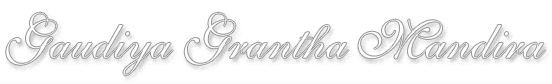 ananta-śrī-vibhūṣitaḥ gosvāmi-śrī-hita-harivaṁśa-prabhu-praṇītaḥśrī-śrī-rādhā-rasa-sudhā-nidhiḥrasika-vara-śrī-harilāla-vyāsa-mahākavi-viracitayā rasa-kulyākhyayā ṭīkayā sanāthitaḥ prathama-khaṇḍaḥ. Version 1.00 (Mar. 24, 2010)Text entered by Jagadananda Das.The text used in producing this file is the Kishori Sharan, Shyama Kunja edition (saṁ. 2024 = 1968 CE)śrī-śrī-rādhā-rasa-sudhā-nidhiḥmaṅgalācaraṇaṁśrī-harilāla-vyāsa-kṛtāyā rasa-kulyāyā maṅgalācaraṇaṁ (āryā-daśakam)—jayati śrī-harivaṁśaḥ karuṇā-varuṇālayaḥ sva-śaraṇeṣu |rādhā-surasa-sudhābdhiḥ prādurbhūto hi yad-vadana-candrāt ||1||jayati śrīmad-vaṁśo yugala-sudhā-sāra-varṣi-san-nādā |priya-kara-līnāpy eṣā dīvyati rādhā-mukhābja-kalahaṁsī ||2|| śrī-vṛṣabhānu-kiśorī-hita-maya-mūrtiḥ sakhī-rūpā |sevā-tatpara-sacivā dhyāyāmy anugatim ahaṁ sadā tasyāḥ ||3||śrīmad-rādhā-vallabha-bhajana-sudhā-mādhurī-dhurīṇāya |śrīmad-dhita-kula-maṇḍana-rūpa-sutāya gurave namaḥ satatam ||4||prema-rasāmṛta-mūrtī tādṛśa-lalitāli-puñja-puñjeṣu |ramamāṇau hita-labhyau jayatas tau dampatī nāthau ||5|||vraja-bahu-dala-paripūrṇa-vṛndāvana-karṇikā-dhāma |sac-cit-saukhya-sarojaṁ madhupati-līlaṁ sadā vande ||6||aṅgīkṛta-vana-rājāṁ vande kṛṣṇāṁ samāna-rasa-rājām |smṛti-rati-dāyaka-saritāṁ yugala-krīḍā-sugandha-suvalitām ||7||śrī-vṛndāvana-bhāvuka-rasikān vande lalāma-sadṛśāṁs tān |yat-pada-rajasaḥ śuddhiṁ bhajate nīco’pi sarasatāṁ mādṛk ||8||rādhā-vadana-sudhākara-samudita-kallola-mālayā lalitaḥ |karkaśa-rasa-timira-hito rasa-maya-rādhā-sudhā-nidhir jayati ||9||tad-rasa-nidhi-sandarśana-jāta-drava-palvalān mama hṛdayāt |sravatīyaṁ rasa-kulyā vyākhyā bhūyāt sahṛdaya-pānāya ||10||anuṣṭubhām aśītiḥ (vinayaḥ)kvāhaṁ jaḍa-tuccha-matiḥ kva cādbhuta-mahā-rasaḥ |taṁ vācā spraṣṭum icchāmi prerakaḥ ko’pi dṛśyate ||11||prerako’pi samartho’yaṁ viveka-nidhir eva ca |mayi nīce kṛpā-kāryāt svaiśvaryaṁ khyātum udyataḥ ||12||anyathā veda-śāstrādi-pariṣkṛt-pratibheṣu kim |na kṛtaṁ preraṇaṁ buddher manda eva hi mārgitaḥ ||13||yathā śrī-śuka-cin-nunnā abhinedur drumās tathā |na jaḍasya mama prauḍhir yathā tat-preraṇaṁ bruve ||14||śakuna-grahaṇe kecid bāla-bāliśa-mārgiṇaḥ |tad-vākyenaiva sad-asad-bodhaḥ kiṁ syān mahatsv aho ||15||asat-kārye pravartante svayaṁ saṁsāriṇo narāḥ |anādy-avidyā-saṁśliṣṭā apy eṣām īśa-nodanam ||16||sat-pravṛttir aho jīve svatantrā katham ucyate |ato nāhaṅkṛtir me’sti prerite naiva dūṣaṇam ||17||tatrāpi śrī-guror ājñā jātautsukya-karā mama |niḥsādhana-phala-khyātiṁ saiva puṣṇātu cātmanaḥ ||18||bāla-mūḍha-pramattānāṁ vākye sāraika-bhāginaḥ |nandantu santa eṣo’pi rasa-sindhu-diśaṁ śritaḥ ||19||sva-mūḍhatā-jñānam api jātaṁ sat-kṛpayaiva hi |ato jāne pramādenāyathāvad rasa-varṇanam ||20||kiṁ kuryām asthiro bālyād aśakto vāg-viḍambakaḥ |gṛhṇītaḥ pitarau hārdaṁ nāśuddhiṁ bāla-bhāṣite ||21||nanu pūrvair api prājñair vyākhyā naiva kṛtā katham |pravṛttair api cāpūrṇā svāmīcchātra nivāraṇe ||22||karaṇe’pi tad-icchā syān na prayojyo niyāmakaḥ |yad-icchāto’pravṛttiḥ syāt pravṛttiś ca tad-icchayā ||23||pravṛttīcchā kathaṁ jñeyā yadi vyākhyaiti pūrṇatām |kurvāṇacittaṁ vighnebhyaś cāślathaṁ tat-pramāṇakam ||24||ataḥ santo na kartavyā mayi nirbandha-yuktayaḥ |jñeyam ity eṣa saṁlagno yena kena mahad-rase ||25||karuṇā-sindhavaḥ pūrṇāḥ paramārthaika-jīvanāḥ |vṛndāvana-vihārīndu-cakorīkṛta-locanāḥ ||26||amāni-māna-dātāraḥ sva-rase magna-mānasāḥ |śaraṇāgata-kartavye yan nyūnaṁ tat-prapūrakāḥ ||27||malaye picumandādīn sugandhayati candanam |prekṣate naiva kaṭutāṁ tathā sāmyaṁ cikīrṣavaḥ ||28||āśvāsya ca samutsāhya manaḥ saṁvardhya bhāvataḥ |parīkṣya vīkṣya kṛpayā sva-rasaṁ dhartum arhata ||29||hā priye karuṇā-sindho mayi dīne kṛpāṁ kuru |yena tvad-rasa-bhāvābdhi-lavam āsvādayāmy aham ||30||loka-rītyāpi yad vakṣye śākhayā candram uddiśan |api tvat-kṛpayā sphūrtiḥ syān me kiñcin na sādhanam ||31||jayati śrīmatī śyāmā kṛpā-pūrṇārdra-locanā |śrī-kṛṣṇa-vallabhā rādhā rādhikā kṛṣṇa-vallabhā ||32||kṛṣṇa-hṛt-kañja-sad-bhṛṅgī bhṛṅgī-kṛta-nija-priyā |kṛṣṇāsyendu-cakorākṣī cakorī-kṛta-tad-dṛśī ||33||cañcac-cātaka-sac-cittā priya-cātaka-poṣikā |ghana-kāntotka-śikhinī śikhībhūta-sadā-priyā ||34||mitha āsakti-viṣayau mitha āsajya-bhāvanau |mithaḥ saubhāgya-bhūṣādi-dharau śuśrūṣaṇe ratau ||35||mitho viṭau ca kitavau dhūrtau nilayane ratau |mitho mānaika-nipuṇau mitho’nunaya-kovidau ||36||evam aikya-rasatve’pi vicitrāsvādanāya hi |rūpāṅga-śīla-varṇa-śrī-keli-lakṣma-vilakṣaṇau ||37||sadā hṛdaya-sat-kañje vṛndāraṇyaika-bhāvite |vasatāṁ vṛtti-kuñjeṣu na kvacid gantum icchatām ||38||lalitā ca viśākhā ca citralekhendulekhikā |tuṅgavidyā campalatā raṅgadevī sudevikā ||39||etā yūtheśvarī-yūtha-mukhyāś ca sama-vṛttayaḥ |sarva-vidyādhikāreṣu kuśalās tat-sukhe parāḥ ||40||yugalecchānusāriṇyo’pramattās tad-rasonmadāḥ |yugala-krīḍanā yugma-dhanikā yugma-jīvanāḥ ||41||yugmāham-mamatā-bhāra-dhurīṇā nyasta-śaṅkanāḥ |akhaṇḍa-prema-rasadhau nimajyonmajjitobhayāḥ ||42||ubhāv api hi niḥśaṅkam aho-rātra-gata-smṛtī |mattau viharataḥ svairaṁ madanonmatta-mādakau ||43||matta-guñjāli-puñjāli-matta-kuñjājirāntarau |matta-barhi-naṭonmatta-śuka-kokila-kūjitam ||44||matta-vallī-valad-vṛkṣaṁ matta-puṣpa-phalair vṛtam |matta-kālindī-kallolaṁ matta-māruta-sevitam ||45||mattenīvara-hemābja-parāga-madhu-saurabham |matta-śabda-sparśa-gandha-rasa-rūpajñatā-kriyam ||46||rasa-matta-dhyeya-sevya-gamya-geya-guṇākaram |mahāścarya-mahodāraṁ mahā-mādhurya-vaibhavam ||47||yad dṛṣṭvā mādyato mattau sādhu-sādhu-praśaṁsakau |nava-krīḍā-kalodeti prema-vaicittya-sambhavā ||48||tac chrī-vṛndāvanaṁ vande mattāgama-samīḍitam |rūpa-krīḍaika-mādhvīka-nipānājiram uttamam ||49||vṛndāvana-vidhuṁ vande yamunā-pariveṣiṇam |gaura-śyāma-sakhī-vṛnda-līlā-pīyūṣa-varṣiṇam ||50||tādṛśāṁs tad-rasonmattān vande sarva-sakhī-janān |ubhaya-prema-kelīcchā-rasa-siddhaika-vigrahān ||51||tat-samaṣṭi-svarūpaṁ śrī-hita-rūpaṁ sadā bhaje |ekaṁ caivāneka-rūpaṁ bāhyābhyantara-saṁsthitam ||52||sakhya-dāsya-snigdha-maugdhya-vaidagdhya-rasa-bhāvitam |śṛṅgāra-valitaṁ yasya vātsalyāvali-śobhanam ||53||dakṣiṇaṁ rādhikā netraṁ vāmaṁ ca rasikeśvaraḥ |same’pi rasa-vaicitryād gauraṁ puṣṇāti pakṣakam ||54||yadābhilāṣa-vaicitrī-sindhu-kallolitaṁ manaḥ |kadā mamaivaṁ bhavitā hāhā hari harīty aho ||55||kvāhaṁ mūḍheti vadatī prema-vaicittya-vaibhave |kiṁ re dhūrteti mādyantī prāṇa-priyatamau rahaḥ ||56||prāṇanātha-prasāde’pi necchantī tat-kṛtādaram |kevala-svāminī-pāda-padma-mādhvī-madhuvratā ||57||yasyāṁ cāṭu-priyo vakti kāku-vāṇīṁ sadā rahaḥ |tat-sahāyena bhavitā man-manoratha-pūraṇam ||58||sambhrame svāminī yasyai kuryāt sāsra-nivedanam |sā tad-āśvāsya hasati kadā tyakṣyasi mugdhatām ||59||kadāpi haṭhato yāyān na priyāṅke priyā yadā |atyāgraheṇa tat-pāṇiṁ pragṛhya śayanaṁ nayet ||60||evaṁ yā rasa-bhāraika-dhurīṇā hita-rūpiṇī |ubhayor ghanasāraika-rasa-dhāraka-guñjikā ||61|| yugma-karṇāvataṁsaika-vacanāmṛta-vaibhavā |vaṁśī-rūpeṇa vadane saṁlagnā rasa-varṣiṇī ||62||dampatyor antaraṅgajā nikuñjīkṛta-locanā |nimeṣa-virahe’pi syān mūrcchitā tapta-mānasā ||63||sadā saṁyoga-sukhinī rasa-vaicitrya-sādhikā |vṛndāvaneśvarī-mukhya-sacivā sahacāriṇī ||64||vande gurutamāṁ bhāva-mūrtiṁ bhāva-vanīyasīm |sakṛt kuryāt kṛpā-vṛṣṭiṁ yayā bhāvāṅkurodayaḥ ||65||sadānanda-ghana-jyotir-dvandvaika-hita-mūrtaye |namaḥ śrī-hari-vaṁśāya kṛpā-vyaktim upeyuṣe ||66||mat-samo nādhamo loke nāsti tvat-sama uttamaḥ |nīce’pi mayi sad-dṛṣṭyā svaiśvaryaṁ khyātum arhasi ||67||hā hā mama kadā bhūyād ārti-projjṛmbhaṇaṁ hṛdi |ajāta-pakṣā itivat tad-abhāve kathaṁ kṛpā ||68||nārtiṁ vinā rucer janma nāsaktiḥ prema-sambhavaḥ |na sevya-dhyeya-kakubhaḥ sphūrtir naiva ca naiva ca ||69||avidyā-lolupaṁ mūḍham asat-tarka-parāyaṇam |bhavadīya-tyakta-saṅgaṁ kurvāṇaṁ naiva sādhanam ||70||saṁsāra-sindhu-saṁmagnaṁ kāma-grāha-jighṛkṣitam |mām uddhara harer vaṁśa harivaṁśa nijāśritam ||71||tvad-gīta-śrī-sudhā-sindhu-taraṅga-lava-leśakam |dehi dehi punar dehi yācakaṁ dīna-mānasam ||72||kiñcid dig-deśato yena hārdaṁ jānāmi te’dbhutam |guñjayā mandaraṁ vidyād vidyoteneva taijasam ||73||yat kiñcit tvat-kṛpā-sphūrtir mad-gīr naiva hi kāraṇam |atas tvat-sāra-rasadāṁ śāradāṁ dhehi man-mattau ||74||yena śīghraṁ bhaved vyākhyā pūrtiḥ pratyūha-varjitā |anyathā vākya-vaikalyāt sampannā naiva jāyate ||75||rasas te varṇitaṁ te’sti kartṛ-karma-prayotṛtā |yaśas te mama caikaṁ syād girā sāphalya-jīvanam ||76||durlabhaṁ kiñcid icchāmi bhāgyaṁ naitādṛśaṁ mama |gāyaṁ gāyam ato janma jānīyeya mayā dhṛtam ||77||sakṛd eva prapanno’smi tavāsmīti ca yācate |abhayaṁ sarva-bhūtebhyo dadāmy etad vrataṁ mama ||78||ye yathā māṁ prapadyante tāṁs tathaiva bhajāmy aham |iti śrī-mukha-satyā gīr viśruteti vicārya ca ||79||sarva-sādhana-hīno’pi sarvānaucitya-saṁyutaḥ |śaraṇo’smīti mātreṇa pratyūhaṁ jetum udyataḥ ||80||sarva-bhāvāpta-kāmasya dīna-vāk-kātarasya ca |snigdha-śīlasya bhavataḥ kim aśakyaṁ vanīyasaḥ ||81||nahi deve parā bhaktir na gurau na ca sādhuṣu |kathitārthāḥ kathaṁ dṛśyā api lolupa-cetasaḥ ||82||tato’nukampā-leśena mām ūrīkartum arhasi |bhavad-ukti-sudhā-sindhu-vyākhyā-leśaṁ samārabhe ||83||śabdārtha-bhāva-vyaṅgyādi pramādād yad udīritam |śodhayiṣyanti sudhiyo guṇajñā rasa-bhāvukāḥ ||84||athātra paribhāṣeyaṁ varṇyate hi yathā-mati |granthaṁ vimṛśyaiva kṛtā yat saṅketān na sambhramaḥ ||85||saṁyoga-virahau māna-bhramau bhāva-rasau tathā |antaraṅga-bahir-līle nitya-naimittike tathā ||86||svarūpa-dhāma-mādhuryaiśvaryādi-gauṇa-mukhyatā |sādhya-sādhana-niṣṭhā sva-bhāva-paryavasānatā ||87||evaṁ rasa-nidhau jñeyā arthās tat-svādanāya hi |yena bhramo na bādheta niḥśaṅkaṁ pibatāṁ satām ||88||anyathābdhe rasasyāpi bhītyā pāna-vivarjitāḥ |ācārya-kṛtam ity uktvā sevā-darśana-tatparāḥ ||89||yādasāṁ pati-sādṛśyān nātra kāryā vibhīṣikā |titīrṣavo’nyatra santo’py atra majjanam icchavaḥ ||90||paribhāṣā-prakaraṇam(sapta-ṣaṣṭhi-ślokātmakam)aho śrīmat-sudhā-nidhau bhūyo bhūyo namāmy aham |mādṛśo’py adhamo mando rasam āsvādayet tava ||91||aṅka-sthite’pi dayite-śuddha-premaika-padyayoḥ |prema-vaicittya-viraha-bhrāntir na virahodbhavaḥ ||92||vicchedābhāsa-mātreti saṁyoga-virahānvayaḥ |vicāryo bhāva-rasikaiḥ pratipadyaṁ na muhyatām ||93||premṇaḥ sūrya-parībhāṣā vaicittyaṁ dinam ucyate |yatra kṣaṇaṁ yuga-śataṁ dinaikye kim u sambhramaḥ ||94||vaikalyaṁ prema-laharī na duḥkhaṁ tatra bhāvayet |prema-sindhu-maya-prāntau kā bhrāntir bahu-vīciṣu ||95||śīta-raśmī raso jñeyaḥ premoṣṇa-kiraṇas tathā |rasodayas tadā rātri-vyavahāro na rātritā ||96||sadā-rucer nūtanatā nava-saṅga itīritaḥ |pāṇi-grahānukaraṇotsavānte’pi navīnatā ||97||priya-nirmita-talpādi kuñjābhigamanaṁ yadā |abhisāro’tra na prokto na ca viccheda-sambhramaḥ ||98||śvas tatraiva hi raṁsyāvo manojñe nibhṛte sthale |iti dampati-saṅketaḥ sa saṅketa itīritaḥ ||99||viṭo mahā-lampaṭo’tra priyāsvādaika-jīvanaḥ |dhūrteti kitavety atra vāmya-sakhyaika-poṣakaḥ ||100||sā lāvaṇyeti padye’smin dampatyoḥ prema-lakṣaṇam |saṁyogānanda āsvādo gaurotkarṣo rasaḥ smṛtaḥ ||101|
ekaṁ kāñcana-campeti svabhāva-dhruvatoditā |anyathā māna-vāmyādau na syād vākya-samanvayaḥ ||102||na jānīta iti śloke rasa-bhāva-vivecanam | rasopasarjanī-bhūto bhāvo mukhyo rasaḥ smṛtaḥ ||103||bhāvaḥ śyāme raso gaure yasya sādhāraṇo na saḥ | iti samyag vicāryo hi praṣṭavyo rasikaiḥ saha ||104||dūre sṛṣṭy-ādi-vārteti na devair iti padyayoḥ |nityāyām anya-līlānāṁ dhruveṇaitena cānvayaḥ ||105||bālya-kaumāra-līlāsu nitya-līlā-vayaḥ-śriyā |jātāveśety akasmād dhi kaiśoraika-samudbhavaḥ ||106||itthaṁ bāle mahasi kathayā nitya-līlasya kiśora-mithunasya ca |naimittikānyā samproktā hy anityā naiva kathyate ||107||tayoḥ sarvāpi sal-līlā nityā sadbhir niṣevitā |iti mad-rucir evātra kaiśora iti darśitam ||108||svenāpi bahudhā proktaṁ vicitrānanda-lābhataḥ |pāribarhānugamanaṁ sambandhāsvādanāya hi ||109||vātsalya-rasa-mūrty-eka-kīrti-śrī-vṛṣabhānujā |nandanandana-jīvātur vrajeśa-mahiṣī-snuṣā ||110||ity evobhaya-vaṁśīya-nitya-naimittikotsavaiḥ |udeti kīdṛg-ānandāsvāda-mādhurya-vaibhavaḥ ||111||antar-līlā nikuñjaika-raho-bhāva-samanvitā |bahir-līlā ca śrī-bhānu-nanda-sāmbandhikānvayā ||112||pītāruṇeti taj jīyād atra bhāvaḥ snuṣā-mayaḥ |evaṁ bhāvaika-lagnāni trapā bhītiḥ kulaṁ dinam ||113||lālanaṁ pālanaṁ bālya-kautukaṁ ca gamāgamau |gāli-gīta-parīhāsāḥ saṅgacchante snuṣā-rase ||114||sarvāṇy anyāni kuñjaika-raho-bhāva-mayāni ca |rasa-vaicitrya-lābhārthaṁ bhedābhedau samīritau ||115||varṇitaṁ sarvam evāsti hy avirodha-samanvayāt |api yatra mano lagnaṁ tad bahūktaṁ hi dṛśyatām ||116||vaktṛ-niṣṭhā sthitā kutra sā jñeyātra vivekibhiḥ |sarva-līlaika-sāṅkaryān na muhyata kadācana ||117||tau tu mādhurya-san-mūrtī aiśvaryaṁ ca bahiḥ-prabhā |lokavat kevalaṁ līlety atarkyā vyāsa-varṇitā ||118||tatrāpi ca sva-vākyeṣu kṛtā paryavasānatā |vṛndāvana-nikuñjeṣu nitya-keli-maye rase ||119||saiva jñeyaḥ sva-siddhānto yat-paraḥ saiva mūlakaḥ |anye śākhā-praśākhādi-phala-pallava-śobhanāḥ ||120||bahir-līlānukaraṇa-kāmaḥ syād ubhayor yadā |sārvakāmika-kuñjaiś ca bālyādi-krīḍanānvitaiḥ ||121||vasantādyartu-līlāḍhyais tādṛk-prakṛti-kārakaiḥ |tat-tad-rasa-mayais tatra siddher nitya-samanvayaḥ ||122||karmāṇi śruti-bodhitānīty alaṁ viṣaya-vārtayā |ity ādau karma-viṣaya-tyāgātyāgau samīritau ||123||rādhā-dāsyam apāsyeti jyotir bhagavataḥ param |ity atra pūrṇa-siddhāntaḥ sopapattika īritaḥ ||124||śruty-ādi-gopī-līlāpi rādhā-pāda-rajaḥ-śrayāt |siddhā nirodhya-bhaktaika-gopy-aṅgīkaraṇā yadi ||125||siddhā dāsītvam āpannā nānya-bhāvas tataḥ param |ādhāyety atra yat-pāda-padmety atra samīritam ||126||mahā-rāso javanikā vraja-gopī-samudbhavaḥ |madhye sakhībhir valaye priyayā saha nartanam ||127||kadā rāsety atra padye rāsa-siddhānta īritaḥ |tatrāpi sva-rucir bhinnā darśitā na samanvaye ||128||rasaḥ syāt sama-dampatyor nottamādhamayoḥ kvacit |ataḥ svapne’py anya-gandho jñeyo na rasikeśvare ||129||sarva-līlādhiṣṭhātrī vāmāṅge rasikeśvarī |yat-kṛpā-dṛṣṭitaḥ kṛṣṇa-līlā sarvāpi siddhyati ||130||lalitādi-sakhī-nāma-mātrā-kathana-hetutā |svābhilāṣārti-kathana-kallolojjṛmbha-vismṛteḥ ||131||sakhyaḥ samaṣṭy-abhimateḥ sācivyaika-svabhāvataḥ |na bhinnā darśitāḥ svasmāj jñāyate tat-sva-buddhitaḥ ||132||svarūpaṁ dṛśyate atra kiśorīṇāṁ ghaṭoktitaḥ |lakṣmī-koṭi-vilakṣeti sakhī-valaya-śabdataḥ ||133||yathā ṣaḍjaḥ svaro grāme nīcīno’pi niṣādagaḥ |evaṁ dāsyaṁ yadā pūrṇaṁ sakhyād upari vartate ||134||vṛndāraṇyeti govinda-priya-vargeti27 dṛśyatām |dāsyotkarṣasya marmātra priya-kāmyāntam īritam ||135||śṛṅgāraḥ śyāma-varṇaś cānurāgo’ruṇa-raṅgakaḥ |pītaḥ premā sito hāso nirmalaṁ rūpam ucyate ||136||kaumāre nava-kelīti kadā veti ca padyake |prītiṁ kām api cety ādau vātsalyaṁ sphuṭam īritam ||137||alaṁ viṣaya-vārteti prabhṛtau śānta īritaḥ |anya-nirvedataḥ sveṣṭa-pādābja-rasa-majjanam ||138||anye sarvatra śṛṅgāra-dāsya-sakhyā rasāḥ sphuṭam |kathitāḥ svābhilāṣaika-dvāraiva grantha-saṅgatiḥ ||139||bahir abhyantaroktī dve sakhyācārya-vibhedataḥ |kva ca bhinne kva miśre ca yathājñeye manīṣibhiḥ ||140||
bodhyānubhūyamānaiva yā nikuñja-vilāsa-vāk |kiṁ kadety abhilāṣoktir nija-sādhaka-saṅgrahaḥ ||141||pracetaḥ-prārthanīyoktiṁ śivaḥ svāsyād upādiśat |jijñāsv-arthaṁ nijaṁ dainyaṁ śrī-hitas tat tathoktavān ||142||anya-sādhana-sādhyoktau sādarān urarīkṛtiḥ |dharmādy-artheti ceśānī śacīty atra nidarśitā ||143||ete cāṁśa-kalāḥ puṁsaḥ kṛṣṇas tu bhagavān svayam |ity etad dhruva-vākyena kalā-keśāṁśi-sambhramāḥ ||144||nirasyante samanvetya paurvāparyāvirodhataḥ |evam etair dhruvair atrāpara-vākya-samanvayaḥ ||145||upakramopasaṁhārābhyāsāpūrva-phalārtha-vāk |yukty-ādyair atra rādhika-dāsyaṁ tātparya-liṅgitam ||146||raho-bhāvaika-sat-stotra-rūpo’yaṁ na ca śāstratā |carcā vivādaḥ saṁvādo na kāryaḥ kvāpi kutracit ||147||gaura-śyāma-rasaḥ siddho na śāstrauṣadhi-sambhavaḥ |vaikuṇṭhādy-anta-duṣprāpyo vṛndāraṇyaika-saṁśrayaḥ ||148||rasaḥ svāmi-kṛpā-labhyaḥ svāṁī vṛndāvanāśrayāt |ato vṛndāvanaṁ sevyaṁ mano-dehai rasecchubhiḥ ||149||tac ca bhāvaika-rasikaiḥ saṅgāt sphurati nānyathā |santas te samprasīdantu nikuñjī-kṛta-mānasāḥ ||150||pāṭho’tra niścito bhrāntvā sarvatraiva yathā-mati |athārthaḥ saṅgato yat syāt tathā kāryo manīṣibhiḥ ||151||ya etad rasa-bhāva-jñās teṣāṁ bhāṣā-padāny aham |
dhṛtavāṁs tatra no tarkyaṁ mameṣṭaṁ tad-vacaḥ pramā ||152||etad-rasa-prātikūlyāt saṁskṛte kiṁ prayojanam |aṅgīkṛtaṁ yat prabhuṇā tad evottamatāṁ gatam ||153||na yad vacaś citram iti tad-vāk-sargeti paśyatām |bhāvānukūlyāpta-vākye saṁskṛta-prākṛte same ||154||mad-dhyeya-mantraitad grantha-vyākhyāyām aparaṁ vacaḥ |dhṛtaṁ svānanda-siddhy-arthaṁ mūla-pramitaye na ca ||155||vāg-īśād yā nija-sura-gaṇā yad-vaśāḥ saṁstuvantiprāṇā buddhīndriya-citi-manaḥ-śaktayo yac cid iddhāḥ |sa śrī-kṛṣṇaḥ sakala-rasadhir yat kṛpāṁ śaṁsamānaḥsā śrī-rādhā sva-rasa-likhane śaktimattvaṁ dadātu ||156||pratibhā-dṛk-kara-lekhiny-añjana-patreṣu nija-śaktim |tad-bhānaṁ kṛti-vṛndāvana-yamunādyāḥ prayacchantu ||157|||| iti śrī-sudhā-nidhi-ṭīkādau maṅgala-vinaya-paribhāṣādi-prakaraṇam ||—o)0(o—śrī-rādhā-vallabho jayati śrī-rādhā-rasa-sudhā-nidhi-stavaḥrasa-kulyākhyā vyākhyā(1)rādhaiveṣṭaṁ sampradāyaika-kartācāryo rādhā mantra-daḥ sad-guruś ca |mantro rādhā yasya sarvātmanainaṁ vande rādhā-pāda-padma-pradhānam ||atha sakala-śruti-śiro-gopanīyatamam api prastūyamāna-raho-mādhurya-rasaṁ sakala-lokānugrahiṣṇu-śrī-vṛndāvaneśvarī-kṛpāvirbhūtaḥ śrī-harivaṁśākhyo vyāsa-nandanaḥ sahṛdaya-rasika-bhāvukān āsvādayituṁ tat-kṛpaika-labdhaṁ tan-nāma-pūrvaka-sudhā-nidhi-nāma stotram āviścakāra | idānīṁ kaścid api tat-prayojyo janas tan-nidhi-dviśata-saptati-padya-taraṅga-vyākhyā-leśaṁ sajātīyāśayānandārthaṁ sva-mano’nurañjanāya ca samārabhate | tatrādau prathama-padye stotra-kṛt sveṣṭa-bhāvanārty-ānandollāsaja-muktaka-śloka-vṛndatve’pi yadṛcchā-nibaddha-granthādy-aṅga-bhūtaṁ pratipādya-hārdaṁ vastu nirdiśan namaskārātmakaṁ maṅgalam ācarati—yasyāḥ kadāpi vasanāñcala-khelanottha-dhanyātidhanya-pavanena kṛtārtha-mānī |yogīndra-durgama-gatir madhusūdano’pitasyā namo’stu vṛṣabhānu-bhuvo diśe’pi ||yat-tac-chabdau paramotkarṣa-jñāpakau | vṛṣabhānor bhavatīti, tasyāḥ pitṛ-nāmnā nitya-lālana-mādhuryaṁ dyotayati | atra kīrtidā-prema-lālanāspadatvaṁ kaimutya-labhyam eva |diśe’pīti dhāma-nāmānuktyā vāṅ-manasātīta-prabhāvatvaṁ vyajyate | apīty anena sākṣāt-kṛtir dhāma-vasatiś ca parama-durlabhā, paraṁ tu yatrāsau rājate, tasyai diśe’pi namanam eva mahā-bhāgyam ity evaṁ lokāpekṣayoktam | gūḍhaṁ tu sā diṅ man-mano-gamyaiva kasmai vacmīti bhāvaḥ | yad vā, antaraṅga-hita-sakhī-rūpāpekṣayā sveṣṭa-sambandhi-mātrasya parameṣṭatvāt sarvaṁ saṅgṛhya diśe’pi namo’stu iti samuccayo’pinā pratipādyate | diśi priyatodaya-samaye vaktari sāttvikodayo bhāvanīyaḥ | anyac ca yatra prādurudeti, saiva namanīyā dig iti karmiṣṭha-prasiddher itivat | śrī-vṛṣabhānu-nandiny-āvirbhāva-sthalam evodayācala iti dāya-prāpta-mamatāspadatayā śrī-vara-sānuḥ śrī-vṛndāvanaṁ ceti svataḥ sahṛdayair jñāsyata eveti dhāma-nāmānuktyā vyañjayati | abhyasta-caratvam agre vakṣyati—jāgrat-svapna-suṣuptiṣu (164) iti | utkarṣa jñāpayati—tasyāḥ | kasyāḥ ? yasyā iti | kadāpi aniyata-samaye vaktuṁ mano-nihita-bhāva-gamye niyata-samaye vā vasana-prāntasya khelanaṁ, yādṛcchikaṁ vā nijoddeśyakaṁ tasmāt prakaṭitena, ata eva dhanyātidhanya-padavī ślāghyatva-parama-kāṣṭhāpannena priyānugatatvāl labdha-yāthārthyena pavanena madhusūdanaḥ śrī-kṛṣṇo’pi kṛtaḥ sādhito’rtho yasyeti siddhārtho’smīti mānī bhavati |apīty asambhāvanābhāsam uddīpayan viśinaṣṭi—yogīndrāṇāṁ śiva-sanaka-nārada-śukādīnāṁ durgamā gatir yasyeti | upāya-khinnatve’pi tad-daurlabhya-dyotanena mṛgyānugrahatvaṁ sva-sāhasālabhyatvaṁ ca bhāva-mātraika-prāpti-kṛtārthī-karaṇaṁ ca vyanakti | atra kṛtārtha-padena ca prasiddhaiśvaryo’pi tal laghūkṛtya sva-saṁvedya-sukha-prāptyā mādhurya-magna iti rasika-śekharatvaṁ jñāpayati | tena śrīmatyāḥ parama-saubhāgyotkaṛso’nujñāpyate |uktārthaṁ viśadayati—kadāpīti | aniyatatva-kathanena sādhāraṇa-samaye’py evaṁ tadā svoddeśya-samaye tu kiṁ vācyam ? tādātvikānandasya mad-dhṛdayam eva sākṣīti |niyata-samayam āha—vana-vihāre saugandhya-lubdhāgata-bhramara-nivāraṇārthaṁ vasanāñcala-khelanaṁ, kvacin nilayanādi-krīḍā-vaśena sakhī-sannidhānābhāvāt svayam eva śramāpohārthaṁ vā, puṣpāvacayādi-prasāda-vaśena śrānta-priya-sukhārtham iti vā tasya ca tādātvika-śobhaika-magnatayā sevā-vismaraṇaṁ jñeyam | tadānīṁ tat-kṛta-vātena vāñchitādhika-siddhi-prāptyā dhanyātidhanya-mananaṁ prabhu-kṛta-prasādasya dāsaika-jīvātutvāt | rāse ca | sammukha-nṛtya-parāyā lāsya-gatāv abhinaya-śobhana-bhaṅgyāñcale parāvṛtya śirasi dhārite, punas tad-bhaṅgī-viśeṣeṇa gati-grahaṇe kareṇāñcala-khelanaṁ taj-ja-vāte rūpa-gati-bhaṅgyādi-ślāghana-vaśena punaḥ punas tac-chlāghanātṛptayā dhanyātidhanyeti priya-proktaṁ śrī-hitenātrānūktaṁ jñeyam | anyathā khelanottha-pavanena ity uktāv eva caritārthatvāt | sukhāsana-sthitau ca | kiñcil līlā-vaśena tad-bhrāmaṇaṁ kautukatvāt khelanam eva | yad vā, kadāpīty ukteḥ sarvadā tu sannikṛṣṭa eveti, paraṁ tu kadācit prema-vaicittyam api saṅgamaṁ syāt, yathā—aṅka-sthite’pi dayite kim api pralāpaṁ (46) iti vakṣyamāṇavat priyasya tasyā viprakṛṣṭa-vyavahitatva-manane dhyānāviṣṭasya samīpa-sthāyās tadānīṁ pavanena vasanāñcala-pariśīlita-cara-parimala-prāptyā ghrāṇa-jñānena—“aho dūra-sthāyā vasana-vāto mad-bhāgyenaivāyaṁ prāpto dhanyo’sti, māṁ virahiṇaṁ kṛtārthayati” iti tad-anantaraṁ priyayā sa-prasāda-dravaṁ tat-sāvadhānīkaraṇārthaṁ sva-vasanāñcala-cālanaṁ kṛtaṁ, tena samāgatāṁ jñātvā vāte’tidhanyatva-mananam |vilāse ca | ārambhe vakṣojāñcala-grahaṇa-laulye vāmya-sahitādhikṣepajāñcalotthe dhanyatvaṁ, vilāsānte ca priya-śramāmbu dṛṣṭvā sa-ghṛṇa-prasādāñcalotthe’tidhanyatvaṁ, tādṛśa-vātena kṛtārtha-mānīti | kiṁ ca, evaṁ-rītika-prasāda-pavanaḥ kadāpi vātīti, na sarvadeti | sadā tu śrīmatyā āsajyatvāt priyasya dāsyaika-niṣṭhatvāt, na tat-kṛta-vātāvasara ity evaṁ yathā sahṛdayaika-bhāvanīyāvasare tādṛśa-bhaṅgikāñcala-calanottha-vāte tādṛk-sa-priyā-sakhī-manohāri dhanyātidhanyatvaṁ jñeyam |dhanya-padasya yaugikatve tu dhana-yogyaṁ, dhanyam iti niruktyā lābha-kārīty arthaḥ, tādṛśasya sarva-spṛhaṇīyatvāt śreṣṭha-puṇya-śīlādy-artha-prasiddheḥ, yathā kuśalety asya vivecakatvārtha-bādhena nipuṇārtha-rūḍhiḥ | lābho’tra sva-jīvātu-tad-vakṣoruhādi-saṅga-smaraṇam |kiṁ ca, tadīyaika-paṭāvṛti-śayane tat-saugandhyābhyastatvāt tat-tad-anirvacanīyānandasya tad-dhṛdayaika-sākṣitvam | ato dhanyas tad-diśyaḥ, tad-aṅga-parimala-yuto’tidhanya iti priyokti-pakṣaḥ | sakhī-vaktṛkatve ca vara-vaśīkaraṇa-kārmaṇa-siddheḥ sahacarī-paramābhīṣṭatvaṁ loke prasiddham, tathātra kṛtārtha-mananaṁ dṛṣṭvā pavana-kṛta-kārmaṇa-sāhāyyaṁ matveva taṁ prastauti—“dhanyād apy atidhanyo’si yad asmatto’pi kārya-kuśalaḥ” iti | yad vā, yādṛcchika-śrī-vana-janya-trividha-susparśavattayā dhanyaḥ | priyā-sevārtham āgata ity atidhanyaḥ, vasanāñcala-khelanena priyaṁ prati kara-dhūnana-candrikā-valganādi-yuta-vilāsa-viśeṣa-smṛti-poṣa-dānāt | yad vā, vyajanādinā priyā-sevā-parāṇāṁ dhanyānām asmākam api kasmiṁścid vihāra-viśeṣe naiva gatiḥ, tatrāpi tava sevana-paratvād atidhanyatvam ity-ādi-saṁvāda-bhaṅgī-garbhita-vākyaṁ tatrāsām api ślāghanānuvādaḥ padye kavi-kṛta iti hi jñeyam |kavy-uktau ca | tal-līlā-sthala-janyatvād dhanyas tad-vasana-saṅgād atidhanya iti yathā-sahṛdaya-gamyo’rthaḥ | yasyā iti vasaneti pavaneti eṣu padeṣu pūrva-pūrva-kaimutyaṁ kṛtārtha-manane jñeyam | anena kṛtārtha-padena sadā-ruci-nūtanatā darśitā, na tu lokavat prāpty-anantara-śaithilyam iti | atraiva prastutānukūlyena madhusūdanasya nāyaka-śiromaṇer ananya-jñātṛtvenaitad-bhinna-śīlatvaṁ vyāvṛttaṁ grantha-pratipādyaṁ hārdaṁ ca darśitaṁ [nirdiṣṭaṁ] | kiṁ ca, priyāyā āsakter viṣayatvaṁ priyasyāśrayatvam eva | madhusūdana ity atra apīty asyāntaraṅgaucityānandāpekṣayā kim asambhāvyaṁ cet ? tatrāha—madhu-grahaṇārthena nitya-priyā-hṛt-kañjana-vāsī vā, tad-adhara-madhv-āsvāda-lampaṭo vā, pratyaṅga-kamalopamānena priyaiva rūpa-lāvaṇyādi-madhu-sambhṛtaṁ kamalaṁ, tad-ekānanya-madhupo’py “adya siddhārtho’smi” iti mānīti | atra nitya-yoge’pi parama-tṛṣitatva-dyotanena paramāsaktir dhvanitā | siddhir atrānukūlyābhilāṣiṇo’ṅgīkṛti-mananam | “aho etad-dig-vāto’py anukūlo mām aṅgīkarotīti dhanyo’ham | tvaṁ ca tad-aṅga-sevā-paratvād atidhanyo’si | kiṁ vacmi tvad-bhāgyam ?” iti | tat-tad-anubhūtānanda-smṛti-dānāt, “tvad-dvāreṇaiva mad-artha-siddhiḥ” ity āsakti-vivaśaucityokti-bhaṅgī-garbhitatvam uktam |api-śabdasya madhusūdanaika-pada-nibaddhatvaṁ cet, tadā kṛtārtha-mānī iti vākyānantaraṁ yogi- iti viśeṣaṇa-vyaṅgyam āha—ata eva yogīndrāṇām api durvivecanīyā gatiḥ svarūpaṁ rītir vā yasya, aho tādṛśaiśvaryo’pi tādṛśa-mānīti parama-vismāpaka iti sūkṣmātisūkṣma-jñānām api prastutānanda-rahasyājñānād mahā-jitendriya-niṣkāma-parigrahāṇām api, api cāsya buddhi-pūrva-kṛtārtha-mananena krīḍāmṛgatva-darśanād durvitarkya iti | ato yogīndrety anena tad-dheya-māyika-kāmādi-pratīta-vilāsāḥ svata eva nirastāḥ | tataś ca śuddha-prema-vilāsā atra vyañjitāḥ |athavā, yogināṁ saṁyogināṁ śṛṅgāry-abhimānināṁ mahā-viṣayiṇām indrāḥ parama-bhogino vilāsi-prabhavaḥ, teṣām api durgamā durūhā duṣprāpyā gatir vilāsa-rītir vā rasikatā yasyeti | kiṁ ca, te tu nāyikāṁ sva-sukhārtham eva manyante | atra patitve’pi tat-sukha-sukhitvāsakti-dāsyādi-niyata-buddhyā parama-sevyatva-mananād uttarottara-niratiśayākhaṇḍānandaika-paryavasānāt tṛpty-anuparamāc ca gater duṣprāpyatvaṁ vismāpakatvam ucitam eveti | śṛṅgāra-vilāsa-mātrāpekṣayoktam, aiśvarye tu kaimutyam eveti | yad vā, yogīndra-padam antaraṅga-sakhy-uktau bahiraṅgam iti manyamāna-bhāvukānumodanārtham anyad apy āha—dvi-dalātmaka-śṛṅgāre vipralambha-lavābhāsam asahamānatvād yogaḥ saṁyoga-rasaḥ, tat-siddhānta-niṣṭhatvāt tat-sampradāyinaḥ sakhī-janās tad-ācāryatvād indrāḥ prāptaiśvaryā yūtheśvaryā lalitādyā vā | atitṛṣita-priyasya yojanam eva yogaḥ | tatrāsādhāraṇa-guṇa-kuśalatvād indrāḥ | tatrāpy aśakya-karaṇena prāpta-priya-praśaṁsanotkaṛṣāc cendrāḥ, yathā kavir eva kavīndra itivat, teṣām api durgama-rahasya iti |kiṁ ca, te’pi nitya-yoge kṛtārtha-mananena vismayaṁ kurvanti | atrāśakya-karaṇaṁ kāku-cāṭu-naty-ādir api priyasya na siddhyet | tatraite priyā-vāmyaṁ śamayitvā saṁyojayanti | tadā priya-praśaṁsā-prāptir iti kadācit tādṛśyo’pi mānādhikye’nunetuṁ na śaknuvanti | tadā priyo durghaṭa-ghaṭanopāyān evaṁ karoti yat paśyantīnām api mano-vāg-atītaṁ priyā-vaśī-karaṇa-kauśalaṁ citram utpādayet | tadāsya rasika-gatiṁ durgamāṁ manyanta ity-ādi sahṛdaya-gamyo’rthaḥ |evaṁ śrī-hitaḥ sva-vastūtkarṣātiśayam anubhūtaṁ smaran dhanyāsau dig yasyāṁ sā rājate iti diśaṁ prati prasadya, “tvat-sadṛśī tvam eva” ity api namana-bhaṅgyā vyañjayan, sūkṣma-sambandha-paryantasyāpi namaskāreṇa sajātīyāśayān abhimukhīkaroti śikṣayati ceti |ananya-madhupaṁ naumi priyā-kañjaika-jīvanam |tat kañjaṁ yatra vasati tasyai cāpi diśe namaḥ ||1||—o)0(o—(2)tad evaṁ sarvārādhyārādhanīyatoktavaty antar-durlabhatve śaraṇāgatānām ādhunikānāṁ tat-pada-prāptau kim ālambanaṁ, tatraiśvaryato’pi kṛpātirekeṇa mahimānaṁ namati—brahmeśvarādi-sudurūha-padāravinda-śrīmat-parāga-paramādbhuta-vaibhavāyāḥ |sarvārtha-sāra-rasa-varṣi-kṛpārdra-dṛṣṭestasyā namo’stu vṛṣabhānu-bhuvo mahimne ||brahmā śivaś ca | ādi-śabdena sarve sanaka-nāradādyā bhakti-vaśīkṛta-bhagavac-caraṇāḥ, teṣāṁ durūhaṁ kṛṣṇa-padāravindaṁ, sutarāṁ durūhaṁ tasyāḥ padāravindam | tasya yaḥ prasiddhaḥ parāgād api viśeṣa-śobhāḍhyaḥ śrīmat-parāgaḥ, tasya paramādbhuta-vaibhavaṁ yasyā | yad vā, śrīmad iti śrīnivāsatvaṁ, yathā nāyaṁ śriyo’ṅga u nitānta-rateḥ prasāda [bhā.pu. 10.47.60] iti vākyāt śriyā apy abhilāṣo gopī-pada-rajasi jāta iti gamyate | tatra gatayāpi tāsām api tat-kadamba-cūḍāmaṇi-śrī-svāminī-pāda-reṇv-ādhānaṁ mūrdhani dṛṣṭam, ādhāya mūrdhani yad āpur udāra-gopyaḥ [4] iti vakṣyate ca | śriyāpi nijānapāyinītvena kamalātva-viśrutayāpi tat-parāge sthitiḥ kṛtā, ataḥ śrīmattvaṁ parāgasyety arthaḥ |atha paramādbhuta-vaibhaveti pada-trayaṁ vivriyate pādme—ṣaṣṭhi-varṣa-sahasrāṇi mayā taptaṁ tapaḥ purā |bhaktyā nanda-vraja-strīṇāṁ pāda-reṇūpalabdhaye || iti |yad gokule’pi katamāṅghri-rajo’bheṣekaṁ [bhā.pu. 10.14.34] ity-ādi-śatair vraja-gopī-jana-pāda-rajo-durlabhatvam, tad īdṛśīnāṁ prema-bhaktyārādhyaḥ śrī-kṛṣṇas tatas tat-pada-rajo-durlabhataratvam | atha tasyāpi sveṣṭatayā samārādhyā śrī-rādhā, tato’tidurlabhatamatvam ity ata ucyate | brahmeśvarādy-apekṣayā paramādbhuta-vaibhavatvaṁ, gopy-apekṣayādbhutatvaṁ, śrī-kṛṣṇāpekṣayā vaibhavatvam iti | kiṁ ca, śrī-kṛṣṇasya parama-rasikatvena śirodhārya-parāgatvāt priyāyāḥ saubhāgyādhikyam iti vaibhavam, sadyo vaśīkaraṇa-cūrṇaṁ [3] iti vakṣyaty eva | gopī-dṛṣṭyādbhutatvam—“aho saubhāgyaṁ kṛṣṇo’py evam” iti | tataś ca brahmādīnāṁ tu kaimutyena paramādbhutatvam iti | evaṁ pūrva-pūrva-kaimutyaṁ jñeyam | yad vā, hita-sakhy-ukti-pakṣe yūtheśvarī-lalitādi-vandanīyatvāt vaibhavaṁ sānunaya-pati-dhāryatvāvadbhutam, iṣṭavad ārādhyatvād vaśīkaraṇa-cūrṇatvāt paramatvam iti | tadāntaraṅgoktau brahmeśvarādy-uktis tatra śiva-nāradādīnām api sakhī-veṣeṇa gamanaṁ tatra śrūyate | atas tad-dṛṣṭyoktam | yad vā, sakhīnāṁ tādṛśa-nāma-saṅketaś cakravarti-haṭṭa-paṇyādi-nāmavat, tadā durūhatvan-nāma śiva-brahmādi-rūpeṇeti, tatrāpi kṛpaika-labhyatvaṁ jñeyam, tathā kiṁ kiṁ na syād ity ādhunika-samāśvāsaḥ |ata eva yad ādi-vaibhavānta-padāni samasya brahmeśvarādi-sudurūham iti vākyaṁ bahuvrīhitvena yojanīyaṁ, anyathā durūha-padāravinda-samāse vaibhavaṁ tu na durūhaṁ paramādbhutaṁ tu durūham ity api tarkaḥ syāt | nanv etasyāgocara-vastunaḥ prāptiḥ katham anyeṣām ? tatrāha—sarvārthānāṁ bhukti-mukti-paryantānām api sāra-rūpā bhaktis tasyā api sāro rasatvena vā rasa-rājatvena khyātaḥ pūrṇa-śṛṅgāra-rasas taṁ varṣayituṁ śīlaṁ yasyā etādṛśī kṛpā, tatrāntaraṅgatvena adhidaivikatvena adhidaivikatvenaiva nitya-sthāyinī, tayārdrā dṛṣṭir yasyā | vṛṣṭi-dharmas tu kṛpāyāṁ sthitaḥ, dṛṣṭau kathane’valokanāntarāyaḥ syāt, ato rasa-vṛṣṭi-dharma-kṛpā-vāsatvena sārdratvaṁ, arthāt paramādbhuta-vaibhavāpi praṇata-janeṣu kṛpā-śīlaiva, ataḥ śrī-vṛṣabhānu-nandinī-mahimne namo’stu |dhanyo’yaṁ mahimā yad evam api jānānān evaṁ kṛpā-jaladena rasamayī-karoti, kṛtvā ca sva-nijānandaṁ prāpayiṣyatīti kim āścaryam | yathā, api ca kṛpaṇa-pakṣe hy uttama-śloka-śabdaḥ [bhā.pu. 10.47.15] itivan mahimārthaḥ ||2|| —o)0(o—(3)parāga-paramādbhuta-vaibhavam āha—yo brahma-rudra-śuka-nārada-bhīṣma-mukhyairālakṣito na sahasā puruṣasya tasya |sadyo-vaśīkaraṇa-cūrṇam ananta-śaktiṁ taṁ rādhikā-caraṇa-reṇum anusmarāmi ||ya iti tam ity aiśvarya-dyotakam | evaṁ tasyety api jñeyam | brahmādyair aiśvaryeṇa sarva-bhāva-niṣṭhaiḥ, mādhuryam api ca teṣāṁ bhakta-vātsalyārtham eveti tat-tat-prakaraṇa-prasiddham eva na vivriyate | taiḥ sahasā mano-vegenāñjasā yoga-vīryeṇeti yāvat nālakṣitaḥ, ā iti tapo-rūpa-bhaktyā prādurbhāvito’pi vraja-bhaktavan neti mādhuryotkarṣeṇa yāthārthyena cety arthaḥ | yad vā, ā īṣad api svairaṁ neti, dainyena kṛpayā ca lakṣyata eveti | tad api yathā-bhāvanam eva, na sarvāṁśena | tasya puruṣasya puruṣottamasya rasika-nāyaka-śiromaṇeḥ, puri vasatīty arthe vṛndāvanaika-vāsina iti | evaṁ vaśyatvābhāve’pi sadyo-vaśīkaraṇopāyatvena viśinaṣṭi—sadya iti | kiṁ ca, priyā-pāda-reṇu-sevana-lagnāya janāya vaśyaḥ priyaḥ svātma-dāyī syāt—saṁsiddhyanti yad-āśrayeṇa hi paraṁ govinda-sakhyotsukāḥ [97] iti vakṣyatvena | ato brahmādy-alakṣito’pi yat-sevaka-vaśo bhavatīti kiṁ bhaṇyate reṇu-mahimā ? iti bhāvaḥ | ata evānanta-sāmarthyam iti | yad vā, na kevalaṁ vaśī-karaṇam eva, kintu priyā-vilāsāvalokana-sevā-sātatyādhikāra-dānādy-ananta-śaktikam iti |athavā, kena tasmin puruṣe kāmika-cūrṇaṁ pātitaṁ grāhitaṁ vā ? ity asmiṁs tarke bahiraṅgās tv asambhavā eveti sphuṭam eva | ato’ntaraṅga-pakṣe svayam eva vā sakhībhir iti pakṣa-dvayam āha | tatra svayaṁ-grahaṇam āha—svayam eva vaśī-bhavana-kāmukena reṇuḥ śruta-prabhāvo gṛhītaḥ, tadā sadya eva tādṛśa-manorathaḥ siddhaḥ, na vilambeneti buddhi-pūrvakaṁ grahaṇān | mantra-daivādi-sādhita-cūrṇādi-jñānasya vaśī-bhavanaṁ, tad-utkīlane ca tad-abhāvo’pi dṛśyate | asya sva-dāsya-yogyatva-sādhanārtha-grahaṇena tadānīṁ pulakānanda-darśanāt sadyaḥ prabhāva-darśanena sadya ity uktam | pūrvam eva vaśatve’py adhunā kim ādhikyam ? cet, tatra sva-buddhi-pūrvaka-grahaṇe hetur evaṁ svasya dhavatvena niyantṛ-bhoktṛtvādi-bhāva-duṣparihāryatvān na jāne kadācit sevetara-bhāvo’py udiyād ity-ādi-bhiyaiveti bhāvaḥ |vaśī-karaṇasyānya-dharmatvāt sakhī-dāne’rthaḥ kriyate ced evaṁ vivāhotsave vaśīkṛter loka-gīta-siddhatvāt tad-anukaraṇārthaṁ tābhiḥ kṛtaṁ rajo-dānam iti tat tatreṣṭam eva jātam | yad vā, kuñje vā nanda-gṛhe priya-pakṣa-sthābhiḥ śrī-kṛṣṇa-śikṣaṇe kṛte, “mā vandasva sthala-daivataṁ,” “bhavati kim ?” “vaśyaṁ,” “sphuṭaṁ brūhi me,” tatra tvad-vara-varṇinī-pada-rajaḥ śrutvātihṛṣṭaḥ priyaḥ | “na prāptaṁ suciraṁ mayā tad anayā daivāt svayaṁ vāraṇe sādhūktaṁ tv idam eva mṛgya iti yāddha hā vaśaḥ syāṁ kadā ?” ity evaṁ tena vāñchitam | tatra śvāśurye gṛhe priyā-pakṣa-sthābhis tathaiva kautukena dattam eveti candraivam uktam |yad vā, kadācid anyadā nija-nāyaka-niyantṛtvādy-adhikāra-dhūr-nirvahaṇena saukhyātiśayābhāvālocanaṁ kṛtvā, “sakhi durnivārya-svātantrya-rujaṁ kadā vismare ? kadā ca śrīmatyāyatta eva niḥśaṅkaṁ vivaśaḥ sukhaṁ vilaseyam ? ity-ādi-nidānaṁ jñātvā kiñcit tvam evopadiśa” ity uktavati priye tad-reṇur evādiṣṭaḥ |yad vā, sa-smitaṁ samakṣa-stha-priyā-pada-rāga evākasmād aṅguṣṭha-tarjanībhyāṁ gṛhītvā dattaḥ, tadā sadya eva pratyuttara-lābhāt prasannaḥ, “tvāṁ kena prasādayāmi ? tvad-ṛṇy evāsmi priyāṁ prati | āvayoḥ sādhv iṅgitaṁ jñeyam” ity-ādi-prasāda-dānād evaṁ sakhī-kṛta-vaśatvaṁ ceti sahṛdaya-vedyam ||3||—o)0(o—(4)punaś caraṇa-reṇu-śaktiṁ smarati—ādhāya mūrdhani yad āpur udāra-gopyaḥkāmyaṁ padaṁ priya-guṇair api piccha-mauleḥ |bhāvotsavena bhajatāṁ rasa-kāma-dhenuṁtaṁ rādhikā-caraṇa-reṇum ahaṁ smarāmi ||tam ity udāratva-dyotakam | smarāmīti "aho dhanyo’yaṁ reṇu-mahimā anyeṣāṁ śrotum api dūras tam ahaṁ manana-viṣayī-karomi" | taṁ kam ? yad ity anirvacanīye’rthe’vyayam | yam ity arthaḥ | udāra-gopyo yaṁ mūrdhany ādhāya piccha-mauler api kāmyam abhilaṣaṇīyaṁ padaṁ priyā-dāsya-rūpaṁ priya-guṇair api saha āpur ity anvayaḥ | apīti dehalī-dīpakavat | piccha iti mayūrāsaktiṁ samīkṣya svasyāsakti-ketanārthaṁ tat-siddhy-arthaṁ ca piccham eva bhūṣaṇatvena dhṛtavān iti āsakti-baddha-kaṅkaṇasyety arthaḥ |udārāḥ śrī-kṛṣṇe pūrṇa-rūḍha-bhāvāḥ, saṁvṛścita-loka-veda-śṛṅkhalāḥ, mahā-rāsādau tanmayatāpannāḥ, brahmādi-kāmya-pāda-rajaskāḥ, smṛta-mātreṇa premadā ity-ādi-prabhāvā iti | tās trividhāḥ—śruti-muni-parikarāś ca | tatra parikarās tv añjasaiva sevā-ratāḥ | śruti-muni-rūpās tu prakaṭa-līlāyāṁ kṛṣṇaṁ prāpya nirasta-kāmāśayāḥ, bharjitāḥ kvathitā dhānā prāyo bījāya neṣyate [bhā.pu. 10.22.26] ity uktam eva, śuddhāḥ satyaḥ svāminī-pada-rajaḥ sevitavatyas tato dāsyaṁ prāptā iti | yad vā, tatrāpi yā udārā iti śrī-kṛṣṇa-candrasya pūrṇa-ṣoḍaśa-kalā-sahitatva-svādecchavaḥ, yathā—rādhā-dāsyam apāsya yaḥ prayatate govinda-saṅgāśayāso’yaṁ pūrṇa-sudhā-ruceḥ paricayaṁ rākāṁ vinā kāṅkṣati | [79]ity-ādi-bhāvavatyo gopyaḥ, āsu sāmbandhika-mādhurya-dyotanam api labhyate |priya-guṇaiḥ saheti | priyāś ca te guṇāś ca sveṣṭa-prasādanārthakāḥ sarve sad-guṇāḥ, yena priyā pratikṣaṇaṁ prasannā syāt, tān apy āpuḥ | kiṁ ca, yasyāsti bhaktir bhagavaty akiñcanā sarvair guṇais tatra samāsate surāḥ [bhā.pu. 5.18.12] itivad akiñcanatvaṁ pūrvaṁ na saṅgataṁ, sva-sukha-sukhitvaṁ yadā santyajya dāsyecchā jātā, tadaivaucityād asādhāraṇāḥ priya-guṇāḥ prāptāḥ | anyathā, kvemāḥ striyo vana-carīr vyabhicāra-duṣṭāḥ [bhā.pu. 10.47.59] iti, gopyaḥ kāmāt [bhā.pu. 7.1.30] iti khyātim āśritya, striya uragendra-bhoga-bhuja-daṇḍa-viṣakta-dhiyovayam api te samāḥ sama-dṛśo’ṅghri-saroja-sudhāḥ [bhā.pu. 10.87.23]iti sarva-sādhāraṇyaṁ prāptam | idānīṁ priyā-dāsya-prāptau tu parama-sakhyatvaṁ, yat kiṅkarīṣu bahuśaḥ khalu kāku-vāṇī [7] ity-ādy-asādhāraṇa-saubhāgyaṁ ca prāptam | aucitye upapattiś ca apūrvaṁ nija-samānatvābhāvād bhagavad-bhāgyatvena śobhāṁ prāpuḥ |kiṁ ca, dampatitvaṁ samānayor evārham, etā hary-aṅgīkṛtā api bhaktatve paryavasitāḥ, paścād-vāma-bhāge gaura-tejaḥ priya-śuddha-premāsakti-viṣayam eka-rasaṁ paramaiśvaryaṁ dṛṣṭvā, tac-caraṇa-reṇuṁ mūrdhany ādhāya, sva-yāthārthya-svarūpaṁ dāsyaṁ prāpuḥ, tadā kāmābhāvāt sarve guṇā api tadaiva prāptāḥ | nanv etāsāṁ sāpatnya-gandhābhāsatve kathaṁ sā prasannā ? tatrāha—bhāvotsaveneti bhajatāṁ janānām iti sarva-jīva-samāśvāsaḥ, na tu bhajatīnāṁ gopīnām eva | kiṁ ca, bhāvotsavena ko’pi bhajatu tasya yathā bhāvotsavaḥ, tathā tathaiva rasasyābhilāṣasyānandasya vā pūrakam ity arthaḥ | yad vā, pūrvaṁ tu bhāva evodeti, paścād utsavatāṁ prāptaḥ | bhajana-nairantaryeṇa vṛddhiṁ prāpto raso vigalita-vedyāntaratā, saiva bhajataḥ kāma-pūraṇam | atra raso dampati-parama-vilāsālokana-sevā-sātatyānanda-majjanaṁ dāsya eva | śrī-kṛṣṇa-bhajane tu sarve’pi bhāvāḥ saṅgacchante, atra tv eka eva sarvotkṛṣṭatvād iti bhāvaḥ |yad vā, piccha-mauleḥ kāmyaṁ, tad-guṇair api kāmyaṁ, te’pi dāsyaṁ vāñchanti | kiṁ ca, guṇānāṁ para-prasādana-dharmatvāt kam anyaṁ kṛṣṇād api atimadhuraṁ prasādayāma, yo’smān parīkṣya hārdaṁ jānīyāt, tadātyudārāṁ priyām eva bhokṣyati, kṛṣṇasya tu guṇitvam eva, tato balād eva taṁ niyojayanti | priya-vāñchātiśaye’pi guṇānām utkaṇṭhātireko dhvanitaḥ | atha kecid reṇv-ādhānena kamanīyaṁ kṛṣṇa-padam āpur ity anvayaṁ kurvanti | tatraivaṁ jñeyam—mahā-rāsa-kautukam apy etad-reṇu-prabhāveṇa iveti | kiṁ ca, śṛṅgāra-līlādhiṣṭhātry-anumatiṁ vinā na kāpi līlā siddhyet | tatra priya-guṇair nṛtya-gīta-vādyābhinaya-rūpa-lāvaṇya-mādhuryaudārya-sākūtādibhiḥ kṛṣṇa-vaśa-kāraṇatvena svasmin vartamānair api tat-pada-rajaḥ śirasy ādhāyaiva kṛṣṇaṁ prāpur nātra guṇa-sādhakatvam ity api-śabdo dyotayati | ādhāyety atra lyap-pratyayaḥ pūrva-kālārthaś ca, api padaṁ prāpty-uttaratvaṁ sūcayati |na cātra svayaṁ śṛṅgāra-rasa-bhoktrī, katham anyābhyaḥ prayacched iti kṣatiḥ śaṅkanīyā | yatra pūrṇa-rasa-nidhitvaṁ jala-taraṅgavad ekarasa-svarūpātmakatvaṁ, tatra na ko’py anya-nāyikā-nāyakavad rasābhāsa-saṁśayaḥ | kiṁ ca, bhāvotsavena bhajatāṁ vraja-bhaktānāṁ sarveṣām api yathā-bhāvaṁ śrī-kṛṣṇa-sakāśād atyudāratayā rasena poṣaṇaṁ kṛtaṁ bhakta-vātsalyād eva, na ca śrīmatyāṁ svāminyāṁ kācid asūyā jāteti sarva-līlā-svāminītvena pūrṇatamatvaṁ dhvanitam | priya-sambandhinī yā kācil līlā sā’syāḥ prasādād eveti svasyā āhlāda-rūpatvāt līlāyā āhlādānyathānupapatteḥ | atha kṛṣṇa-pada-prāpti-maye’pi tāsāṁ dāsyatvāveśa evābhavan na sapatnītvaṁ, svāsāṁ bhaktatvenaiva yatra tatra stotṛtvāt, yathā—bhaktā bhajasva duravagraha mā tyajāsmān [bhā.pu. 10.29.31] iti, śirasi dhehi naḥ śrī-kara-grahaṁ [bhā.pu. 10.31.5] iti bhaktatvam eva paryavasitam iti dik | kvacid vara-viṭendra iti pāṭhas tu yat-tador nitya-sambandhābhāvād arthāsaṅgater upekṣyaḥ ||4||—o)0(o—(5)tad evaṁ diṅ-mahima-caraṇa-reṇu-kramoktis, tathā tathā paśyati vastu sūkṣmaṁ [bhā.pu. 11.14.26] itivat sāmānyottara-viśeṣa-darśanavaj jñeyā, idānīṁ yat pada-sambandhi-reṇur apy evaṁ-prabhāvas tasyāḥ svarūpam āha—divya-pramoda-rasa-sāra-nijāṅga-saṅga-pīyūṣa-vīci-nicayair abhiṣecayantī |kandarpa-koṭi-śara-mūrcchita-nanda-sūnu-saṅjīvanī jayati kāpi nikuñja-devī ||kāpīti bahir anupalakṣita-svarūpa-viśeṣā, kārya-dvārā prakāśitaiśvaryaiva nikuñje śrī-vṛndāvanīya-yatheṣṭa-latādi-nirmita-raho-manidra eva dīvyatīti vipreṇāniśaṁ krīḍat ||1|| vijigīṣati priyam akṣādi-nilayanādiṣv iti ||2|| vyavaharati tatraiva nāyatreti ||3|| dyotate nija-rucibhiḥ sakhī-vargeṇa saheti ||4|| stūyate sa-priya-sakhībhir vā bhramara-kokilādibhir iti ||5|| modate taṁ dṛṣṭveti ||6|| mādyati tan-madhunā vā rūpāsavena ||7|| svapiti tatra sukhena kiśalayādi-śayane ||8|| kāmyati, icchati śabdaṁ pakṣiṇāṁ raho-gānaṁ ca | sparśaṁ trividha-samīrajaṁ pallava-puṣpādi-bhūṣaṇa-susparśāstaraṇādi ca | rūpaṁ yathecchati tathaivāvirbhāvam | rasaṁ susvādu-madhu-phalādi-bhavam | gandhaṁ puṣpādijam iti pañca | manaḥ prasādajaṁ ca ||9|| gacchati nānā-bhāvair haṁsa-gajādi-gañjanair vā nṛtyādibhir iti sahṛdaya-hṛdayaṅgamair ity-ādibhiḥ ||10|| nikuñja eva paryavasitair dīvyatīti nirukto’rthaḥ | rūḍhis tu nikuñjādhiṣṭhātrī devī | tat-kṛpāṁ vinā nātra kasyāpy āgamanaṁ syād iti punar amānujādbhuta-secana-kāyādi-camatkāratvena sevyatayā ca devīti jayati sarvotkarṣeṇa vartate |tad eva secanādbhuta-kāryam āha—kīdṛśī ? kandarpeti | nanu sākṣān-manmatha-manmathaḥ [bhā.pu. 10.32.2] iti, anaṅga eva sāṅgānāṁ devādīnām unmathana-kartā tatra yadā sākṣād iti tasya mūrtimattvaṁ tadā kiṁ vācyam ? nanda-sūnus tu tasyāpi manmatha iti | kiṁ ca, indirābhilaṣita-rūpa-guṇa-saubhāgya-gopī-jana-bhāvānubhāva-sthāyi-sañcāri-pūrṇa-rasāvirbhāvenāpi, ātmany avaruddha-saurataḥ [bhā.pu. 10.33.26], ātmārāmaḥ [bhā.pu. 10.33.26] svayam akṣubdho’vikṛta evaṁ tāsāṁ yatheṣṭa-kāma-pūrakas tadā kathaṁ kandarpeti ? kathantarāṁ śareti ? kathantamāṁ koṭīti ? cet tatrāha—etan-mūrcchakaḥ ko’py anirvacanīyaḥ sva-sījanīyānanya-dvandva-yodhī prastuta-devī-sevana-prasāda-labdhaiśvaryo nija-nimittaka eva kathaṁ viphala-vikramaḥ syād iti tasya koṭi-śarā iti pañca-śarād vailakṣaṇyam uktam eva | atimūrcchitatve tātparyaṁ—pratyaṅga-pratiromasu tad-duḥsahābhilāṣa-viruddhatvena śara-jarjaratvaṁ priyatamasyāpi śūra-dhīratva-khyāpanaṁ ca ekenāpi tan-nimitta-hetor mūrcchitaḥ syād iti siddhānte koṭibhir vaivaśyaṁ tac-chikṣā-bhiyaiva |yad vā,līlāpāṅga-taraṅgitair udabhavann ekaikaśaḥ koṭiśaḥkandarpāḥ puru-darpa-ṭaṅkṛta-mahā-kodaṇḍa-visphāriṇaḥ [72]iti kandarpa-koṭayas tat-kaṭākṣa-kāraṇa-janyā iti tan-nijatvaṁ vakṣyaty eva | tadā mūrcchāyāṁ kaimutyam | nandeti pravayasi durlabha-jātatvena vraja-jana-mātrasyāpi parama-premāspadatvena śrīman-nandasya kaimutyam | tan-mūrcchita-sañjīvanaṁ paramādbhuta-kṛtam iti nānya-śakyatva-dyotanam | sañjīvanīm amṛta-pūrvaka-nāmnīm iti vadaṁs tato’pi vailakṣaṇyam āha—divyeti | divyau pramoda-rasau tayoḥ sāra-bhūtāni nijāṅgāni, teṣāṁ saṅga eva pīyūṣaṁ, tasya vīcīnāṁ nicayās tair abhiṣiñcantīti vaktavye svāntar-dravatvādhairyaṁ jñāyate, ataḥ svāsajya-dharma-nirvāha-dyotanam, aṅgāmṛtaiḥ poṣayantīti prayojakatvaṁ kathana-mātraṁ mukhyaṁ tu dayā-dravac-cittatvena dayita-secanaṁ paraspara-vigalita-vedyāntarataiva |paraṁ tu devītva-nirvāho’tra, ata eva divyeti, amṛteti prasiddha-pramoda-rasayor adhidaivatayor api sārety alaukikatvam | yad vā, pramoda-viśiṣṭo rasa iti | pramodaḥ praharṣa āntaro’pi bahiḥ prādurbhūta ullāsa-rūpaḥ, yathā payaso’gni-saṁyoge utphāṇitādi-śobhanam eva, evam evāṅgānāṁ sollāsa-rasa-rūpatvaṁ pratikṣaṇa-vilakṣaṇa-rūpa-lāvaṇyojjṛmbhamāṇatvaṁ, tatrāpi saṅgeti candra-saṅgāt sindhur ity eka-deśa-dṛṣṭāntaḥ | ata eva vīci-nicayatvam aṅgānām amṛta-sindhutvam | yad vā, mathanopāya-saṅgād amṛtaṁ jātaṁ, tadvad aṅgeṣu rasa-mayeṣv api priyatama-saṅga evāmṛtaṁ jātaṁ tasyollasamānasottarottara-vīci-nicaya-paramparā jātā, tair abhitaḥ sarvāvayava-pratiromasu punaḥ punaḥ secayantī vā ābhimukhyena parama-sānukūlyena yatheṣṭam iti bhāvaḥ | kṛpā-viṣaya-sahṛdayaika-vedyo netara-vācyaḥ ||5||—o)0(o—(6)tad evam anupalakṣita-viśeṣa-svarūpam uktam, idānīṁ pīyūṣa-secanītvaṁ smaran sva-tāpa-śāntim āśaṁsamāno viraha-kātarya-vivaśaḥ pralapann iva gopanīyam api sākṣān nāma kathayaṁs tathā sva-locana-vilasita-caram apy ānanaṁ sākṣād draṣṭum abhilaṣati—tan naḥ pratikṣaṇa-camatkṛta-cāru-līlā-lāvaṇya-mohana-mahā-madhurāṅga-bhaṅgi |rādhānanaṁ hi madhurāṅga-kalā-nidhānamāvirbhaviṣyati kadā rasa-sindhu-sāram ||tad iti yasyā divya-pramodādi-mayāṅginītvam uktaṁ svena pūrvānubhūtaṁ ca yat tad rādhānanaṁ madhurāṅga-kalā-nidhānaṁ hi naḥ asmabhyaṁ kadā āvirbhaviṣyatīti sambandhaḥ | madhureti kalā-nidhānam iti prasiddha-candrād atiśīta-kalaṅka-kṣayādi-dharmavattvād vailakṣaṇyam uktam | atra śākhā-candravad upamā jñeyā | candras tu kasyāpi sukhadaḥ, kasyāpi duḥkhadaḥ | idaṁ tu kevalaṁ madhurāṅgam eva sukhadam ity arthaḥ | nidhānam iti pūrṇatvam | yad vā, madhurāṇy aṅgāny eva kalās tāsāṁ mahā-nidhivad viṣayam | yad vā, madhuro mūrtimān yatra rājate, yathā tejaso mūrtiḥ sūrya iti | so’py aṅgam aṁśo yāsāṁ tādṛśyo’ṅgi-bhūtāḥ paramāṁśi-rūpāḥ kalās tāsām āśrayam iti hi niścitaṁ nirapekṣy-aiśvaryam ity arthaḥ | naḥ asmabhyam iti bahutvaṁ sajātīya-sahṛdayābhiprāyeṇa sa-premābhimāna-mamatvātiśaya-bodhanārthaṁ ca |kadeti kṛpārthe, mahā-viraha-bhareṇa durlabhatva-dyotanaṁ vā prāptavye’rthe’pi tan-madhya-pāti-kṣaṇa-vilambam asahamānaḥ kadeti vadati | āvirbhaviṣyati udeṣyati | sadā yathā-sthitam eva śrī-vṛndāvane sa-priya-sakhī-maṇḍaloditam eva loka-pratītya-gocaraṁ yathā candraḥ parvatādi-deśāntara-cchāyāvaraṇena yathā-sthito’py adṛśyas tathedam api yān kṛpayāṅgīkaroti tad-artham evāvirbhavatīti | evam asmad-artham eva kadā kṛpayāvirbhaviṣyati |candropamatvāt sindhu-janyatvam āha—raseti | rasa eva sindhus tasmin sāraṁ śreṣṭham uttamāṅgatvāt | prathamaṁ tu sārāt sāro rasas tasya sindhur iti śrīmad-aṅgāni teṣv api sāraṁ śreṣṭham | atra tāratamyaṁ na śakyam | eka-vastuny api pūrvāpara-bhāgaḥ kathana-mātram evetivat | yad vā, rasa-sindhum unmathya sāravad uddhṛtaṁ parāt paro, raso vai saḥ rasaṁ hy evāyaṁ labdhvānandī bhavatīty-ādi-prasiddhau rasas tasya sindhus tala-sparśānantyaṁ tat-sāra-bhūtoyateam ānanda-candra iti | rasānanda-ghanasyāpy ānandakatvād iti bhāvaḥ |punar api vailakṣaṇyam āha—pratikṣaṇeti | camatkārādi-ṣaḍ-viśeṣaṇa-viśiṣṭāṅga-bhaṅgī yasmiṁs tat-pratikṣaṇam iti tad-upādānaka-navābhinavatvam iti pratipadam anvetavyam | camatkṛtaṁ prasarat-prabhā-puñja-mañjarīkam āścaryādhāyakaṁ ca ||1|| cāru-mano-dṛṣṭi-hara-yathokta-lakṣaṇa-sūkṣma-viśāla-tīvra-cakra-vṛtādy-aṅga-varṇādi-saundaryam ||2|| līlā-mugdha-vidagdha-kautuka-kāryārambha-sūcanam ||3|| lāvaṇyaṁ rocakatvaṁ yathātimiṣṭe rocakaṁ vyañjanādi ||4|| mohanaṁ sajātīya-vijātīyetara-smṛti-tirodhānam ||4|| mahā-madhuraṁ madhurāṅgeṣu viśeṣyeṣv api projjṛmbhamāṇa-bhaṅgīnām atyanta-madhuratvaṁ dṛṣṭi-rasanā-lāmpaṭya-grāhakaṁ saśiraś-cālana-praśaṁsanīyaṁ ca ||6||etair viśiṣṭā vā etādṛśāṅgānāṁ bhrū-nayana-palaka-kanīnikāpāṅga-nāsikoṣṭhādhara-cibuka-kapolādīnāṁ bhaṅgī sahajā sākūtā vā yasmiṁs tat | yad vā, pratikṣaṇādi-viśiṣṭa-līlā-lāvaṇyābhyāṁ mohanī mahā-madhurāṅga-bhaṅgī yasmin | vā krameṇa līlayā mohanī vaicittyotpādikā, lāvaṇyena rūpeṇa mahā-madhurā sarva-bāhyāntar-vṛttiṣu paramānanda-svāda-dāyinīty aṅga-bhaṅgī yatreti samāsārthaḥ | ayaṁ bhāvaḥ—āntarādhikāram antarā netthaṁ vaktuṁ śaknuyād iti yathā samīcīnānubhūta-vadana-vidhu-mādhurī sarva-sad-guṇa-vilakṣaṇa-viśiṣṭā kadā mama locana-gocarā syād iti vadatīti bhāvaḥ | sarveṣv eva padyeṣu dvidhā varṇanaṁ yathā-sambhavaṁ jñeyam | kuñje prema-līlā-jñāpinī sakhy-uktiḥ | kṛpābhilāṣa-dyotinyācāryoktir iti sarvatra vistara-bhiyā nātivitāyate sahṛdaya-gocaraiveti ||6||—o)0(o—(7)nanu tādṛśa-māyaiśvarya-pūrṇatamāyās tādṛśa-mukha-candra-sākṣād-darśanaṁ tan-nirantara-kaiṅkaryaṁ tat-kṛpāṁ vinātyanta-durlabham ity āśaṅkya svasya tādṛśa-nityādhikāre’pi tat-kiṅkarī-parama-mahattvaṁ smaran, namanti phalino vṛkṣā itivat sva-dainyātirekam evābhilaṣati—yat-kiṅkarīṣu bahuśaḥ khalu kāku-vāṇīnityaṁ parasya puruṣasya śikhaṇḍa-mauleḥ |tasyāḥ kadā rasa-nidher vṛṣabhānujāyāstat-keli-kuñja-bhuvanāṅgaṇa-mārjanī syām ||ahaṁ tasyā vṛṣabhānujāyās tat-keli-kuñja-bhavanāṅgaṇa-mārjanī kadā syām ity anvayaḥ | tasyā niratiśaya-saubhāgyāyā vṛṣeti parama-kṛpāvirbhāva-mādhuryāmṛta-poṣita-nija-parijanāyāḥ pratikṣaṇa-janaka-jananī-parama-vividha-vicitra-vātsalya-lālana-lālyamāna-lalanāyās tad iti tādṛśa-viśiṣyānirvacanīya-rasottaraṅga-kelīnāṁ sambandhi kuñja-bhavanaṁ latādi-sahaja-sauṣṭhava-yathā-kāma-nikāma-nimitta-gṛhaṁ, tasyāṅgaṇaṁ bāhyam ābhyantaraṁ ca tasya mārjanī śodhinī komala-sarala-tṛṇa-nicaya-rūpā kadeti mahā-bhāgya-dyotanaṁ virahotkaṇṭhādhikyaṁ ca | tad-upabhuktāvaśeṣa-tāmbūla-rasa-mālya-gandhāṅga-rāga-vilāsa-parimardita-śayana-patita-kisalaya-kusuma-caraṇa-parāgādi-śodhane svata eva tat-saṅginī syām iti | kiṁ bruvīya bhāgya-vaibhavam iti bhāvaḥ | kelīty ukteḥ śṛṅgāra-rasānupapattiḥ, atas tad-ādhāratvena viśinaṣṭi—rasa-nidher iti | śṛṅgāra-rasa-nāyaka ity atrāsyaiva mukhyatvāt sarve’pi hāsyādayas tad-upayoginas tad-yogyāṅgībhūya eva | sadaikībhūya tiṣṭhantīti rasa-śabda-sāmānyoktyā sūcitam | agādhānādy-ananta-pārāvāratvaṁ rasasyeti nidhes tad-rūpa-tad-ādhārāyā ity arthaḥ | tad eva vivṛṇoti—tasyāḥ kasyāḥ ? yat-kiṅkarīṣv iti kiṅkarī-mātreṣu vā lalitādiṣu parasya puruṣasya puruṣottamasya sakalāvatārāvatāriṇaḥ pūrṇatama-svayam-bhagavataḥ śikhaṇḍa-mauler nanda-nandanasya vā parasya dāsya-kriyā-lipsādy-ānukūlya-parama-kāṣṭhāpannasya rasika-nāyaka-śiromaṇeḥ śikhaṇḍeti āsajya-kṛtāghaṭita-svabhāva-nirvahana-paramāsakti-baddha-kaṅkaṇasyety arthaḥ, nityam iti vilāsasya nityatvāt | tatrāpi bahuśa ity aho-rātraṁ tan-nikuñja eva sthāyitvān na bahiraṅga-kārya-gandho’pīti bhāvaḥ | tathā ca vakṣyaty eva—dūre sṛṣṭy-ādi-vārtā na kalayati manāṅ nāradādīn sva-bhaktānśrīdāmādyaiḥ suhṛdbhir na milati ca haret sneha-vṛddhiṁ sva-pitroḥ |kintu premaika-sīmāṁ madhura-rasa-sudhā-sindhu-sārair agādhāṁśrī-rādhām eva jānan madhupatir aniśaṁ kuñja-vīthīm upāste || [235] ity-ādi |kākv iti dainya-vāk, sā tu parama-kṛpā-pātra-sahṛdayaika-bhāvanīyāpi kiñcid dṛśyate | priyasya parama-tṛṣita-vaivaśya-laulya-līlā-śīlatvāt tasyāś ca lajjātireka-svāntar-bhāvāprakāśana-lāḍilātva-śīlāyā vāmyāvaśyakatvam evāpated iti tadā laulye mānottaraṅga-bhrū-bhaṅgyāṁ jāyamānāyāṁ tat-prasādana-bahudhānunaya-nipuṇo’pi na śaknoti tadeṅgitajñatvādi-darpa-hānāt svādhikāra-sāvadhānāḥ sakhīr āśrayate kenopāyena prasādayāmi bhavatīr evāntaraṅga-marmajñāḥ prārthaye na yuṣmān antarā māṁ śikṣayed yena śrīmatī prasannā syāt tat kuruteti prārthaitavati priye tad iṅgitajñābhiḥ pratibhū-bhūya dampati-rasa-vardhanaṁ kṛtam | tato’pi dāsyena priyānabhilaṣitena pāda-saṁvāhanādinā punar bhrū-bhaṅga-taraṅgatvaṁ ko’yam aghaṭita-nisarga ity-ādi tadā svābhilaṣitā-pūraṇāt khinnaḥ punar apy evam eva sakhīṣu dainyam iti na bhavad-upakāraṁ kadāpi vismare, parijana-gaṇeṣu sevā-pareṣu kiñcit sevā-paraṁ mām api kuruta, tadā tā api paraspara-kautūhala-rasātiśana-vṛddhy-artham aneka-kautuka-vyājena nija-sācivyādhikāra-gauravaṁ vardhayanti nāsmad-avikāraś cāṭu-paṭu-vārtādibhir labhyo bahu-sevā-prakāreṇa suciraṁ sādhitenāhaṁ-bhāva-smṛti-tirodhāna-sva-sevā-sātatya-darpa-nirasanādi-mano-mardanānantara-bhīti-sthāyitvaika-labhya ity-ādi |tadā priyaḥ sva-gataṁ vyanakti yathoktam eva kariṣye’vadhārayata vijñāpanām ekām iti mañjana-kavarī-prasādhana-yāva-karāṅga-rāga-citra-śṛṅgārādi madīya-hastenaiva sampādayitavyam iti śrutvā tā ūcuḥ nopālambha-pātrā bhavad-arthe bhavāma | kiṁ ca, atyasantoṣo’pi na varaḥ | sarva-rasa-bhoktṛtve’py apūrter alaṁ te jñātaṁ kaitavam iti | kiṁ ca, parotkarṣāsahanaṁ na yaśodāyakaṁ parama-kṣemaṁ prathamaṁ tu sakhītvaṁ vinā nāntaraṅga-sevā-prāptir ity ukte sādhu sādhu mām api veṣayata yathā priyā na jānīyān mugdhaiva tiṣṭhed aham api sevana-kriyā-kauśalena parama-caturāṁ prasādayāmy eva bhavatīr yaśa evāyāsyati na bibhetety-ādi | evaṁ kṛte man-manoratha-pūrtau bhaviṣyati mad-upary-upakārāṅkanam eva kurutety arthaḥ priyokte tato vihasya tābhiḥ parama-tat-sukhinībhiḥ pulakāśru-kampa-gadgadādi nirudhya nijaṁ dhanyaṁ-manyate tās tad evānumanyamānāś ca tādṛśa-kautukāḍambaraṁ kurvanti | tadā priyeṇa tad-veṣeṇa buddhy-agocaraṁ sukhaṁ labhyate | tataḥ prasadya kṛtajñatayā stauti dhanyā bhavatyo’tyudārā yat-kṛpāta evaṁ-dhanika evābhavam iti mānātiśaya-dānena nityaṁ bahuśaḥ khalu dainya-vacana-cañcuratvaṁ tādṛśa-puruṣottamasyeti kiṁ bhaṇyate sahacarī-saubhāgya-mahimeti bhāvaḥ ||7||—o)0(o—(8)tad evaṁ keli-kuñjokter vṛndāvana-smaraṇollasita-manāḥ sakaloktānukta-līlā-rasa-nidher apy āspadatvena smāraṁ smāraṁ kṛta-pulaka-kampa-śiro-dhūnanaḥ kam anyaṁ kathayāmīti sva-ceta evābhisambodhyopadiśati—vṛndāni sarva-mahatām apahāya dūrādvṛndāṭavīm anusara praṇayena cetaḥ |sat-tāraṇī-kṛta-subhāva-sudhā-rasaughaṁrādhābhidhānam iha divya-nidhānam asti ||he cetaḥ ! tvaṁ sarva-mahatāṁ vṛndāni dūrād apahāya praṇayena vṛndāṭavīm anusarety anvayaḥ | sarveṣāṁ catur-vargāṇāṁ karma-dharma-tapo-jñāna-vairāgyādy-uktānukta-samasta-sādhya-sādhanānāṁ tat-siddha-jīvan-muktānāṁ ca mahatām iti viśva-vividha-jīva-mātra-kṛtārthī-karaṇān mahattvam eteṣāṁ vṛndāni pratyekaṁ yūthaśo na tv ekaikam eva dūrān na tu tat-saṅgam anubhūya, kiṁ ca parato dūrataḥ śrutvaiva viśrabhya manasi saṅkucya tad-gandha-mātram apy asahamānaḥ, apahāya śravaṇa-mananatas tyaktvā vṛndāṭavīṁ pūrva-vilakṣaṇatama-mahad-vṛnda-bhūtānāṁ śiva-vidhi-sanaka-nāradoddhavādi-durlabha-prārthanīya-taru-gulmādīnām aṭavīm evānusara ānukūlyena caleti vṛnda-sanāmārthaḥ | mukhyo’rthas tu prasiddha eva vṛndāyās tad-adhiṣṭhātṛ-devyā vā śrī-rādhāyā vanaṁ tatra praṇayena snehena, na tu kiñcin māhātmya-jñāna-kṛtārthī-karaṇa-dharmatvenety arthaḥ | anv iti yatra pūrvaṁ tava cetanaṁ nitya-saṁjñānaṁ dampati-rasa-līlā-sthaleṣu tatraivānusara, nātra loka-gataṁ sādhya-sādhanādi |nanu sarvaṁ tyaktvātrānusaraṇe kā mahattamārtha-siddhis tatrāha—iha vṛndāṭavyāṁ rādhābhidhānaṁ divya-nidhānam asti nidhānaṁ nidhiḥ prasiddhāṣṭa-siddhi-nava-nidhitva-vyāvṛtty-arthaṁ divyeti | tatrāpi rādhābhidhāna-kathane tu paramānirvacanīyatā | nanu tat kiṁ sattākaṁ vastu kiṁ vā svādaṁ pāramārthikaṁ kiṁ vā nitya-niratiśaya-paramāvadhiṁ tatrāha—satteti | satāṁ nirmatsarety-ādy-ukta-lakṣaṇānāṁ vṛndāṭavī-śaraṇaṁ prāpyamāṇānāṁ tāraṇī-kṛtaḥ suṣṭhu nija-bhāvo bhaktir anurāgas tena sudhā-rasaughā āpyāyana-kṛtya-rasāsvāda-rūpāḥ sravamāṇā yasmin abhūta-tad-bhāvārthe tu taraṇopāyās tv anye’pi bahuśaḥ santi, ayaṁ tu sarva-vilakṣaṇa eva | tathāpi sarva-tyajana-pūrvakānanyāśritānāṁ rasika-bhāvukānāṁ dehādi-saṅgena titīrṣābhāso’pi kadācit syāt tenoktaṁ taraṇopāyo’py ayam evāsvādaś cāpy ayam eveti dhvaniḥ |ata eva prathamaṁ bhāva uktaḥ paścāt sudhā-rasa iti | yad vā, subhāva eva rasaḥ, tāraṇīkṛtatvaṁ tu bhāva-mātreṇānuṣaṅgikam, kiṁ ca, tāvad devādi-viṣayaka-rativan māhātmya-jñāna-pūrvako bhāvo jāyate, paścāt sa eva suṣṭhutāṁ prāpnoti nirantara-sevana-vṛddho rasa-rūpaḥ san sudhā-rūpaḥ syāt tasyaughā ity anāyāsa-plāvyamānatvaṁ dhvanitam | raso līlā-vilokana-jāta-prema-tanmayatādi | yad vā, sattā mahattā tasyā apy araṇīkṛtaḥ śaraṇīkṛta āśraya-rūpo yaḥ suṣṭhu nija-bhāvo bhaktiḥ, sarva-mahattvam atraivāśrayata iti | yad vā, satsv api sad-bhāvaḥ kṛṣṇasyaiva | atas tat-sattāyā apy araṇīkṛtaḥ subhāvo rādhā-sattā saiva sudhā-rasa iti | kiṁ caitasyāḥ prādhānyenaiva mādhurya-rasa-dravo bhavati, anyathā kevalaṁ kṛṣṇa-raso na śobhāṁ prāpnoti | yad vā, bhāva āsaktatvaṁ rasa āsajyatvaṁ dampatyor madhye sā cāsajya-rūpeṇa nityāpi kadācid āsaktābhilāṣa-poṣaṇautkaṇṭhyād āsaktāpi bhaved, yathā nādevo devam arcayed iti | tadā kṣaṇaṁ palakāntaram apy asahamānā parama-vihvalā, hā priya kvāsi kvāsi ? iti vivaśā vadet, tathā vakṣyaty eva—aṅka-sthite’pi dayite kim api pralāpaṁhā mohaneti madhuraṁ vidadhaty akasmāt |śyāmānurāga-mada-vihvala-mohanāṅgīśyāmā-maṇir jayati kāpi nikuñja-sīmni || [46] iti |tadā priya-paramānanda-dāyinī syād iti | ata evāsya bhāve suṣṭhutvam āsajyatva-saṁvalitam eveti | yadā prakṛtā tadāsajyātva-lāḍalātva-nispṛha-sahaja-darpaudārya-dhairyonnaty-ādi-lakṣaṇāvirbhāvā syād iti | kiṁ ca, rasa-sthitis tu tasyāḥ prādhānya eva tasya cānugatatva eva, anyathā rasa-vicyutiḥ syād iti heto rasādhāratvena rasaughā yasminn ata eva sudhatvaṁ , oghatvena bāhulyāt prakṛtatvaṁ sūcitam | tathaivāgre vakṣyati—rasaṁ rādhāyām ābhajati kila bhāvaṁ vraja-maṇau [146] iti |arthāt kadācid bhāvātmikā kadācid rasātmikā sā syād ity evam amṛtaughā yatra tatraivānusareti | asmin pakṣe tāraṇīkṛtatvaṁ nāma satāṁ rasika-bhāvukānāṁ mukty-anapekṣāṇāṁ na kiñcit saṁsāra-taraṇam evārthaḥ | kiṁ ca, keṣāṁcin mate śrīmatyāḥ prasiddha-vraja-līlānugatāsakta-bhāva-mahā-viraha-bhramamānādy-anekāsahya-bhāvāḥ santi | tad-duḥkha-pārāvāre nimajyonmajkyamānānām anenoddharaṇaṁ kṛtam iti | anyathā katham agādhāsādhāraṇa-rasādhāra-rādhā-rasa-prāptir abhaviṣyat | yathā—anārādhya rādhā-padāmbhoja-reṇumanāśritya vṛndāṭavīṁ tat-padāṅkām |asambhāṣya tad-bhāva-gambhīra-cittānkathaṁ śyāma-sindho rasasyāvagāhaḥ || [sva-saṅkalpa-prakāśa 1]atraivāgre vakṣyati—rādhā-dāsyam apāsya yaḥ prayatate govinda-saṅgāśayāso’yaṁ pūrṇa-sudhā-ruceḥ paricayaṁ rākāṁ vinā kāṅkṣati |kiṁ ca śyāma-rati-pravāha-laharī-bījaṁ na ye tāṁ viduḥte prāpyāpi mahāmṛtāmbudhim aho binduṁ paraṁ prāpnuyuḥ | [ra.su. 79] iti |atra nidhāne rasaugham iti yathā cintāmaṇy-ādāv acintya-śaktitvaṁ tathātra catura-cintāmaṇau rasaugha-bāhulyaṁ pratikṣaṇa-yathā-sambhava-prasravaṇaṁ yena śyāma-sindhāv api sudhā-rasa-viśiṣṭatvam alam iti sahṛdayaika-vedyam ||8||—o)0(o—(9)tad evam upakṣiptam āsakti-viṣayāśraya-rūpaṁ kiñcin nirviśann eka-padyena bhāva-rasau vivṛṇoti—kenāpi nāgara-vareṇa pade nipatyasamprārthitaika-parirambha-rasotsavāyāḥ |sa-bhrū-vibhaṅgam atiraṅga-nidheḥ kadā teśrī-rādhike nahi nahīti giraḥ śṛṇomi ||atra pūrvārdhe bhāva-rūpaṁ, parārdhe rasa-rūpam iti | agre’pi rasa-bhāva-rūpaṁ vakṣyaty eva—ekaṁ kāñcana-campaka-cchavi paraṁ nīlāmbuda-śyāmalaṁkandarpottaralaṁ tathaikam aparaṁ naivānukūlaṁ bahiḥ |kiṁ caikaṁ bahu-māna-bhaṅgi rasavac-cāṭūni kurvat paraṁpaśya krīḍati kuñja-sīmni tad aho dvandvaṁ mahā-mohanam || [169] iti | he śrī-rādhike ! kenāpi nāgara-vareṇa pade nipatya samprārthitaika-parirambha-rasotsavāyāḥ, atiraṅga-nidheś cety etad-viśeṣaṇa-dvaya-viśiṣṭāyās te sa-bhrū-vibhaṅgaṁ, yathā syāt tathā nahi nahīti giraḥ kadā śṛṇomīty anvayaḥ—ajñāte kutsite caiva saṁjñāyām anukampate |tad-yukta-nītāv apy alpe hrasve vācye tu kaḥ smṛtaḥ || iti saptasv artheṣu bhāvukair yathā-sambhavaṁ kalpyo’rthaḥ, yathā pūrvaṁ kāpi nikuñja-devīty uktaṁ tathātrāpy anirvacanīya-mādhuryaiśvaryatvenānūhanīye, ativadānya-rasa-sāgaratvādi-viśruta-kīrtes tava na yaśasyaṁ neti neti prayākhyānam iti kiṁ-nisarge, rādhyate priyeṇa vā rādhayati priyaṁ yā sarva-siddhir yad-āśraya-mātreṇeti niruktā rādhā, saiva rādhiketi saṁjñe, aprauḍha-raseyaṁ mugdhā kathaṁ vidagdha-nāgara-vara-saṅge vilāsa-kṣamā bhaviṣyatīti para-janānukampanīye, pāda-patanāvadhīraṇādy-āsajya-dharmo yukta eveti rasa-vṛddhy-artha-nīti-nipuṇe, pāda-patitedṛśa-nāgara-vare prāṇanāthe priye kim eka-parirambha-dānam aśakyam ity alpa-jñāpita-nija-vaibhave, vividhāntar-nihita-vaidagdhya-rasābhilāṣa-sphuṭa-prārthaitaika-parirambhādi-lakṣita-prauḍha-vayaḥ-priyāt kiñcid ūna-vayastva-lajjātireka-bhāva-prakāśana-śīle ity-ādi-sahṛdaya-hṛdaya-hāri-bhāvārtha-vaicitrya-taraṅgita-nāmni paramādbhuta-vaibhava-padma-parāgopalakṣita-sakala-niratiśayānavarata-guṇa-śobhā-yukte śrī-rādhike | kenāpi adṛṣṭāśruta-caraitādṛśa-prabhāvāsakta-rasika-śekhareṇa apīti nirantarāṅga-sevādhikāriṇaḥ parirambha-daurlabhyābhāve’pi priyā-chandānugāmitayā śaṅkitatva-dyotanam | nāgara iti parirambha-catura-śiromaṇinā evaṁ kṛte evaṁ rasa-vṛddhir ity-ādy-upāyotkara-vidagdhenety arthaḥ | pade nipatya ity uktiḥ svāśrayī-bhūta-madhyastha-janam iva sahāyīkṛtya kṣīṇa-svatantropāyāntarānanya-gatika eva śaraṇo’smīti pālyo’haṁ ceti dainyārthe vyañjayati sam iti śapathādinā nānya-lobhaṁ na caiva sāhasādi kuryām iti prārthaito dāsenaivaikaḥ kevalaḥ parirambhasyotsavo yasyā, mama tvat-kṛpāspadasyāyam evotsavo yac chrīmad-aṅga-saṅgī-bhavāmīty anyathā loka-prasiddhotsavā mamākiñcitkarā evety arthaḥ |raṅga-nidheḥ (rañj rāge) niḥsīmānurāga-sindhos tad-ādhāra-tan-mūrter vā tādātvika-sadana-śayyābharaṇa-rūpa-guṇādi-camatkārāti-vismāpaka-mṛdu-madhurālāpa-śravaṇotkaṇṭhita-dhanyaṁ-manya-priya-tad-upāya-vañcaka-smitāpatrapa-dṛṣṭitvādi-raṅga-nidhis tu vartata eva, yadā parirambhaḥ prārthaitas tadā ruddha-jala-samīra-vegavad ity abhilāṣa-vardhaka-niṣedhād atiśaya-raṅga-nidhes tena vodvahana-mugdha-vara-varṇinyāḥ pāda-sparśa-trapā-bhara-rabhasa-vasanāñcala-pratīkāvaguṇṭhana-parāyāḥ sa-bhrū-vibhaṅgam iti sāhasodarka-smṛtija-bhītyā kopa-huṅkārāpāṅga-nartana-priya-vividhāvasthā-sampādaka-bhrūkuṭi-kauṭilyaṁ yatra karmaṇi yathā syāt tathā nahi nahīti sa-kara-śiro-dhūnanānubhāva-kiñcid-bhīti-praṇaya-kṣāmākṣara-bodhakā giro nigīrṇa-mano-dṛṣṭīr iti vīpsā-bahutvaṁ ca prāñjali-dainyādhairya-praṇaty-ādibhiḥ pratiyācana-niṣedhasya muñca muñcety ādy upalakṣaṇasya ca sūcakau |kadā ity utkaṇṭhātiśaye | ahaṁ nikuñja-grathita-latā-jāla-randhra-vinihita-bhrū-bhaṅgādi-sūcita-rasāsvādana-lampaṭa-madhupākṣī sakhī-rūpā śṛṇomi śṛṇuyām iti vā śroṣye iti vaktavye tādātvikānanda-laya-premāvasthā-vegātiśaya-vismṛta-kramatayā nitya-tat-prāpti-vidyamāna-smṛti-saṁskāreṇa ca vartamānatvam ānandāśru-bhara-pluti-jāta-locana-prasara-tirodhānā kim aśaktā karomy eveti mahad bhāgyam eva iti bhāvaḥ | evaṁ sāgkṣepeṇāsajyāsakta-bhāvo nirūpitaḥ ||9||—o)0(o—(10)nanu gopīṣv api raso dṛśyate, ata āsajyatvaṁ kiṁ na kalpyam ? āsām āsaktatva-bhaktatvam eva yatra, tatra khyātaṁ kṛṣṇāṅgīkaraṇam api rāsādau tan-nakha-cchaṭā-prabhāveṇety āha—yat-pāda-padma-nakha-candra-maṇi-cchaṭāyāvisphūrjitaṁ kim api gopa-vadhūṣv adarśi |pūrṇānurāga-rasa-sāgara-sāra-mūrtiḥ sā rādhikā mayi kadāpi kṛpāṁ karotu || svayaṁ tu pūrṇānurāga-rasa-sāgara-sāra-mūrtir astīti sambandhaḥ | sā taṭastha-lakṣaṇānumita-vilakṣaṇa-svarūpā rādhikā anirvacanīya-nijāsamordhva-vibhava-darśitānya-heya-mātra-siddhārthābhidhānānukampādhāra-bāhyābhyantara-līlā-yukti-nīti-vaidagdhya-premi-sulabha-mugdhety-ādi-guṇa-gaṇa-viśiṣṭa-nāmnī mayi madīyatva-kṛpā-mātrānanya-gatika-nirdeśa-varti-virahānubhava-jane | kadāpi iti sambhāvanāyā durlabhatvaṁ sūcitam | sādhaka-jana-viśrambha-protsāhanārthaṁ svasya ca lavāntarāye’pi cira-kāla-durativāhatā darśitā | kadā iti kasmin sucarita-paripāka-kāle ity arthaḥ | kṛpāṁ nija-sādhāraṇa-kāriṇīṁ karotv iti svābhilāṣa-pūriṇāśaṁsanaṁ svayam eva kṛtaṁ tadīya-prema-dāsya-sakhya-vātsalya-garveṇa preraṇaṁ ca kṛpāḍhyasya kṛpā-dāna-nija-jana-poṣaṇaṁ paramocita-yaśo-vardhakam iti |parasmaipadārthaṁ vivakṣitatvena viśinaṣṭi—pūrṇa iti | pūrṇayor nirapekṣayor anurāga-rasayor vā premaiva rasaḥ, tasya sāgaraḥ, tam unmathya sāravad uddhṛto raso yathā dadhno navanītaṁ tasmād ghṛtaṁ, tataḥ param upāya-prāpya-sārābhāvāt, yathā tāval loke’pi sac-cid-ānanda-mayatvam asty eva, tad apy aṁśa-kalāvatāri-bheda-tāratamyam aṁśi-kṛtam eva | aṁśī tu pūrṇatamaḥ, sarveṣāṁ parama-svarūpa-paryavasānatvāt | tataḥ paraṁ prāpty-abhāvaḥ, tadvad atrāpi pūrṇānurāga-rasa-sāgara-sāratvam | nanu premānurāga-ketu-rūpā vraja-gopyaḥ śrūyante—nāyaṁ śriyo’ṅga u nitānta-rateḥ prasādaḥsvar-yoṣitāṁ nalina-gandha-rucāṁ kuto’nyāḥ|rāsotsave’sya bhuja-daṇḍa-gṛhīta-kaṇṭha-labdhāśiṣāṁ ya udagād vraja-vallabhīnām || [bhā.pu. 10.47.60]na pāraye’haṁ niravadya-saṁyujāṁ sva-sādhu-kṛtyaṁ vibudhāyuṣāpi vaḥ |yām ābhajan durjara-geha-śṛṅkhalāḥ saṁvṛścya tad vaḥ pratiyātu sādhunā || [bhā.pu. 10.32.22]ity-ādau svayam ṛṇitvena bhagavataḥ saṁstutānāṁ kiṁ-jātīyaṁ prema ? kiyad vā śrīmatyāś ceti ? tatra sindhu-māna-jijñāsu-maṇḍūka-plutyeva garuḍavad upahasya vadati | [yat] yasyā prema-rasa-sārāvayavāyāḥ pāda-padmayor nāgara-vara-sevyayor ye nakha-candrā āhlāda-śīta-bhāsvaratvāt ta eva maṇi-bhūtāś cintāmaṇivat, acintya-śakti-yuktā vā, candrakānta-maṇaya iva vā, prasiddha-candrasyāpi maṇayaḥ śiro-dhārya-bhūṣaṇāni śreṣṭhatve tātparyam | vakṣyaty eva—rākā-candro varāko yad-anupama-rasānanda-kandānandendostat-tādṛk-candrikāyā api kim api kaṇā-mātra kasyāṇuto’pi |yasyāḥ śoṇādhara-śrī-vidhṛta-nava-sudhā-mādhurī-sāra-sindhuḥsā rādhā kāma-bādhā-vidhura-madhupati-prāṇadā prīyatāṁ naḥ || [124] iti |rākāneka-vicitra-candra uditaḥ premāmṛta-jyotiṣāṁvīcībhiḥ paripūrayed agaṇita-brahmāṇḍa-koṭiṁ yadi |vṛndāraṇya-nikuñja-sīmaṇi tad-ābhāsaḥ paraṁ lakṣyasebhāvenaiva yadā tadaiva tulaye rādhe tava śrī-mukham || [125] iti ca |ity ādau teṣāṁ cchaṭā svata eva gaty-arthatvāt pādayor līlā-gamanādau prasarat-prabhāva-camatkṛtiḥ, tasyā visphūrjitaṁ, yathāgneḥ kṣudrā visphuliṅgā vyuccaranti [bṛ.ā.u. 2.1.20] itivat tejo-leśatvaṁ gopīnāṁ rūpa-guṇa-sampannatvaṁ sarva-saṁstutatvaṁ ca jātaṁ vā yad upādānakaṁ vastu, tat tejo’pi tat-saṁvalitam evety anurāga-rasa-leśaḥ kiñcit svalpo’pi gopa-vadhūṣu—ādhāya mūrdhani yad āpur udāra-gopyaḥkāmyaṁ padaṁ priya-guṇair api piccha-mauleḥ |bhāvotsavena bhajatāṁ rasa-kāma-dhenuṁtaṁ rādhikā-caraṇa-reṇum ahaṁ smarāmi || [4]ity ukta sādara-reṇu-sevana-niṣṭhāsu dṛṣṭaṁ sadbhir bhāvukair iti vā tādātvika-sāmīpya-vartinā pūrṇānurāga-rasa-sārāśraya-prabhāva-prāpta-durghaṭa-sāmarthyena vaktṛ-bhūtena mayā ity adhyahāraḥ | kiṁ vā, anyathānupapattyāpi dṛśyate sva-saṁvedya-līlādhiṣṭhātrīṁ vinā līlā-mātrāsiddher yat tal līlāsu tat-sambandho’pekṣya eva nija-rasādhārāsādhāraṇa-kāraṇa-rūpā priyā dvi-dalātmaika-rasa-mayatvāt | yatra yatra yasyā yāvad aṁśaḥ, tatra tatra tāvad eva līlayāṅgīkaroti kṛṣṇaḥ | kiñcic-chaṭā-leśa-dānam api vraja-līlā-siddhy-artham eva priyo’pi tac-chaṭā-leśa-lubdhas tāsām anurāgaṁ rasaṁ ca mahā-rāsādāv aṅgīkṛtavān, tan-mātreṇaiva brahmādi-kāmya-pāda-rajaskā jātāḥ | gopānāṁ vadhūnāṁ saṁśayaś cen mahattama-siddhānta-likhitam apy atra kiñcid draṣṭavyam | śruti-rūpāṇāṁ tu gopā bhagavad-aṅga-bhūta-kāraṇa-devā na jīvāḥ kāśyapātreyādi-vācyās tadā śrutayo’ṅgasthā dṛśyamānāḥ | aṅginy eva niṣṭhāṁ prāptā yathā māṁ vidhatte’bhidhatte māṁ [bhā.pu. 11.21.43] ity-ādivat | parikarās tu bhagavad-aṁśa-bhūta-sakhya-rasa-mūrtaya eveti laukikālaukikatve nirdoṣataiva |yad vā, gopa-vadhūṣv iti jāti-rūḍhyā gopīṣv eveti tātparyam | tad-anurāga-cchaṭā-leśenāsāṁ pūrṇāsaktatā-khyātiḥ | rasa-cchaṭā-leśena rūpa-lāvaṇya-vilāsādi | tad evaṁ guñjā-meru-nyāyena śrīmatyāṁ tu pūrṇānurāga-rasa-sāratvaṁ kadācid āsaktatvaṁ kadācid āsajyatvaṁ, yugapad eva vā pūrṇam āvirbhaved viruddha-dharmāśrayācintya-śaktimattvāt | sāratvaṁ nāma—tad dhātvato’nyān atyeti tiṣṭhat [] itivat prekṣāvat paramparāyāṁ siddhānta-paramparā kriyamāṇā hy abādhitānte pratiṣṭhitā syāt | tato’pi paraḥ sāra iti | loke pūrṇānurāga-rasatvam api na śrūyate, kutastarāṁ sāgaraḥ, kutastamāṁ sāra ity alaukikānirvacanīyānumitir eva kiñcid gopīṣu sambandha-lakṣaṇaiveti | evaṁ durlabhāpi kṛpāṁ karotv iti yenāghaṭitam api sarvaṁ siddhyed ity anena loka-khyātānurāga-rasa-pūrṇatva-śravaṇa-manana-saṅkucitenave pūrṇānurāga-rasānubhavaḥ prārthita iti ||10||—o)0(o—(11)nanu pūrṇānurāga-rasānubhavaḥ kiñcid anirvacanīya-sukṛta-paripāka-janita-bhāgya-vaibhavena labhyata ity atas tad-bhāgya-nidānam abhilaṣati—ujjṛmbhamāṇa-rasa-vāri-nidhes taraṅgairaṅgair iva praṇaya-lola-vilocanāyāḥ |tasyāḥ kadā nu bhavitā mayi puṇya-dṛṣṭirvṛndāṭavī-nava-nikuñja-gṛhādhidevyāḥ ||11||nu aho durlabha-manoratha-vitarke | tasyāḥ pūrvoktānurāga-rasa-sāra-mūrteḥ, nikuñja-gṛham adhi dīvyatīti krīḍā-vijigīṣā-vyavahāra-dyuti-stuti-moda-mada-svapna-kānti-gaty-antārtha-daśakaṁ yathā-sambhavaṁ vācyam | gṛheti gṛhiṇīti gṛheśvarī pati-pūrṇa-prema-mamatāspadā nirantara-krīḍā-vyavahārādi-vyāpṛtāti-cchandānugata-patikā parama-saubhāgyobhaya-kula-lālanīya-darpavatī vara-varṇinīty-ādi-sahṛdayoddīpanīyārthābhidhānā, naveti nityatvaṁ tādṛśa-rūpeṇa nikuñja-gṛhāṇām adhidevyāś cāpi pratikṣaṇa-vilakṣaṇānanda-dāyitvaṁ ca pravāha-rūpavad iti | adhikṛtyeti tad-gṛha-gamana-darśanādi-vyāpārasya tad-icchānyathānupapattiḥ sūcitā | nikuñjeti sakala-nitya-bhuvanādhipetara-vilakṣaṇa-yatheṣṭābhilaṣitānanda-pūraka-sarvartu-sukha-kāma-taru-gulma-vīrul-latā-vallī-kisalaya-kusumādi-svaira-viracita-gavākṣa-dvārājirāntara-vitāna-javanikāstaraṇādimayatvam | aṭavīti hṛdayāvakāśadavaiśadya-saviśrambha-rahasyoddīpana-vismṛtetara-kāryatva-sūcinī vṛndeti purāṇokta-naiḥśrayasādivanebhyo’pi paramatvaṁ tan-nāmnaḥ prasiddham eva veda-rahasyatvāt tad-adhiṣṭhātryāś ceti |puṇya-dṛṣṭiś cāru-dṛṣṭir iti yāvat, puṇyaṁ tu cārv apīty amaraḥ | yad vā, sa-dṛṣṭeḥ sahaja-cāru-dharmatve’pi puṇyatvāśaṁsanam apūrva-phalavat svasyaitad-dṛṣṭi-vilāsa-vaibhava-vilasanārha-bhāgyotkarṣotpādanārtham | kiṁ ca, sukhaṁ tu puṇyaṁ vinā na syāt | sādhāraṇa-puṇyādināhaitukī bhagavad-bhaktir na jāyate | tadā tad-rahasya-darśanaṁ tv atidurlabhaṁ, yathā vakṣyati—na devair brahmādyair na khalu hari-bhaktaiḥ [148] ity-ādi | tad-aśakya-vicāre kiṁ karaṇīyam iti vicārya vadati, saiva vanīyasī yadā nijānirvacanīya-puṇyotpādikāṁ dṛṣṭiṁ dadhātu, tadaiva tat-sukha-prāptir iti | atra kṛpaiva puṇyaṁ sādhyam api | tad eva sādhanam api tad evety arthaḥ | nānya-hetus tat-prāptāv iti bhāvaḥ |mayīti śaraṇānanya-gatike kadā bhavitā sādhakāpekṣayed amuktaṁ laukika-prākaṭya-rūpasyāntarāyatvāc ceti tan-nirantara-rasa-vihāra-sindhu-kallolāndolanaṁ kadānubhaviṣyāmīty āśaṁsanaṁ śvastanenāciram evāgāmi-dine bhūyād iti ātma-gāmi-phalaṁ tu prasiddham eva dātur dānān mahā-phalam iti parasmaipadatvāt sakhyārthaś ca | upakṣiptānurāga-rūpatvena viśinaṣṭi—praṇaya ity-ādi | sarvāṅgānāṁ praṇaya-mayatve’pi netrayor eva lolatvena tad-ujjṛmbhamāṇa-vegātiśayo darśitaḥ | yathā yauvana-bhareṇa lolatvaṁ yathā cāsa-vādinā vastv-atiśaya-rābhasyāt tat syād iti lasal-lalāṭam antar-dhanaṁ kathayatītivat |atha rasatvena viśinaṣṭi—ujjṛmbha- ity-ādi | candrodayād yathā sindhur ujjṛmbhitaḥ syāt, tathā nityaṁ sollāsa-rasa-sāgara-taraṅgair ivāṅgair upalakṣitāyā iveti na kevala-taraṅga-rūpatvaṁ, kiṁ ca pratyaṅga-pratiroma-surasa-nidhitvam eva | paraṁ tu nidhi-śabda-nirvāhārtham avayavāvayavi-bhedena taraṅgair iveti aṅgeṣu nava-nava-bhāva-rūpa-lāvaṇyodaya-paramparāpi taraṅgatvenoktā netrayo rasamayatve’pi vaktuḥ parijanatva-nitya-sthāyinaḥ praṇaya-dvāraivābhilāṣa-siddher locanayoḥ praṇaya-lolatva-khyāpanaṁ tad-dvāraiva puṇya-dṛṣṭyāśaṁsanaṁ ca | rasa-dṛṣṭi-lolatvaṁ tu dampaty-anugatam eva tad-rasa-vilasana-darśana-nimajjanāplavana-prasādāśaṁsanam apy āyatau gūḍhāśayena prārthaitaṁ tad-uttara-bhāgatvāt atra pūrṇānurāga-rasa-sāgara-sārānuvāda eva kṛtaḥ | pūrṇeti sārety ukiḥ pratipadyaśabda-gaurava-bhiyā diṅ nirdeśāt ||11||—o)0(o—(12)bhāvanayā sākṣātkṛtāṁ jātām eva tādṛśa-dṛṣṭiṁ vibhāvya tat-prasāda-nirbharaṁ namann anubhūta-tādātvika-līlā-vinodaṁ kathayaṁs tac-caraṇaṁ samāśrayate—vṛndāvaneśvari tavaiva padāravindaṁpremāmṛtaika-makaranda-rasaugha-pūrṇam |hṛdy arpitaṁ madhupateḥ smara-tāpam ugraṁnirvāpayat parama-śītalam āśrayāmi ||he vṛndāvaneśvari ! ahaṁ tavaiva padāravindam āśrayāmīty anvayaḥ | sakala-dhāmātiśāyi-prabhāva-parama-mādhurya-vilāsa-vilasat-prema-rasādhāra-sac-cid-ānanda-maya-vidhīśād-prārthanīya-taru-varādi-bhava-śrī-mukha-praśaṁsita-raho-dhāma śrī-vṛndāvanaṁ tasyeśvarī tan-nāma-saṁvalita-viśrutaiśvaryaṁ yasyā | rādhā vṛndāvaneśvarī vṛndāvana-vilāsinīti tat-sambodhanam aiśvaryoktyā sakala-parijana-śaraṇāśrita-manoratha-duḥsādhya-sādhana-paṭīyasītva-sūcanaṁ sarvadā kati na śaraṇāgata-tatīḥ pālayasīti parama-sevyatvaṁ ca | ahaṁ tvadīyatva-bala-dūrāpahṛta-sādhya-sādhana-mahad-vṛndo viraha-taptas tavaiva premāmṛta-druta-cittāyā evety anya-yoga-vyavacchedaḥ |padāravinde sakala-śobhā-saukumārya-śītala-saurabhyādi-guṇa-viśiṣṭam āśrayāmi sevayāmi nānyādhāro mamety arthaḥ | tatra kiñjātīyo makarandaḥ ? ity āha—premāmṛtety-ādi | nityānantānanda-mādhuryāpyāyana-maṅgalāmṛta-guṇa-viśiṣṭaḥ premaivaiko mukhyo makarandaḥ puṣpa-rasao vilakṣaṇa-saugandhya-svādu-dravas tasyaughaiḥ pūrṇaṁ prasiddhāravindād vailakṣaṇyam | ayaṁ bhāvaḥ—sevakānāṁ parama-premadāyi yad āśrayaṁ vinā naitādṛśa-prema-prāptir iti prema-rūpo’pi priyas tadvattā-siddhyai tat-sevanaṁ karotīti kiṁ bhaṇyate pūrṇānurāga-rasa-mūrteḥ pāda-padme premaiva makarandaḥ syād iti yogyam eva | yad vā, kārya-dvārā kāraṇa-jñānaṁ lakṣyate, yad-darśanād eva nayana-hṛdaya-dravamāṇatā-sāśru-kampa-pulakāny udbhavantīti kāryaṁ priya-kṛta-yāvaka-citra-sevā-saṁvāhana-mañjīrādi-saṁniveśa-samaya-sparśa-ja-sāttvikatāpi darśitā |
sakhī-janasya vā priyasyābhilāṣa-vaśato vana-vihāra-nikuñjādi-vilāsa-jala-krīḍādy-arthaṁ prārthanayā yatra tatra padāravindena gacchaty eveti para-prema-vaśyatāpi prema-rūpaṁ kāryaṁ ca sarvāṅgīṇa-saṁbhṛtottara-bahiḥ-patana-pravahaṇa-kārya-darśanāt premāśrayeṣv oghatvaṁ nityadāpy evam evety akhaṇḍatvād ādy-anta-nirvāhāt pūrṇatvam iti yaj jananāt sādhya-sādhana-daśādiṣu niḥsīma-maṅgalāsvāda-dāyi sarvātiśayatama-vilakṣaṇa-kṣut-tṛḍ-jananāpyāyanatvād amṛtatvaṁ dāsya-dharma-siddhaye’pi padayoḥ premāśraya-viṣayatvaṁ svasya viṣayatvam anyeṣām āśrayatvam iti |atha kāntāpekṣayā rasa-dāyitvena tāpopaśamana-śītala-dharmatvena ca viśinaṣṭi—madhupater hṛdy arpitaṁ sad ugraṁ smara-tāpaṁ nirvāpayat parama-śītalaṁ ceti madhu-bhoktṛtvena caraṇa-madhuno vā sarvāṅgīṇasya parama-mamatāśrayatva-khyātasya | yad vā, vasanta-pateḥ kāma-rūpasya priyābhilāṣa-ghanībhūta-mūrter ity arthaḥ | vasanto’bhilāṣa-janakas tat-pūraṇāt patis tasya hṛdi pūrvata eva haraṇa-dharmavati tato’pi sākṣād arpitaṁ priyeṇātyādareṇa bahu-prasāda-jananopāya-prārthādibhiḥ kathañcid anurodhanena kareṇa hṛdy arpitam | yad vā, presāda-dayārdravac cittayā sarvasvaṁ tvadīyam eveti sampradānakavad arpitaṁ sad ugraṁ smara-tāpaṁ—līlāpāṅga-taraṅgitair udabhavann ekaikaśaḥ koṭiśaḥ kandarpāḥ [71] iti tat-kaṭākṣa-bahula-janitotkaṭatvaṁ smṛti-mātravividha-duḥsahāvasthāpaka-kandarpasya tāpaṁ kṣut-tṛṣātiśaya-janaka-vahnivat santāpaṁ parama-sukumāratayābhilāṣa-bharasya duḥsatā dhvanitā | nirvāpayad upaśayamayat vartamānopaśamanānandasya sthāyitā | ata eva parama-śītalaṁ śītalopacārāś candana-kamala-candrādayas tad-aprāptāvatyanta-tāpātaṅkāpādakā ata etat tāpopaśamanāt paramatvaṁ śītalasyeti tad-vilāsa-darśanāt parijanasyānanda-jananatvaṁ dhvanitam |priyābhilāṣa-tāpa-darśana-tanmayatāpannasya vigalita-vedyāntarasya sahacarī-manaso’pi tad-upaśamane tac-chītalam api budhyate sādhakatvāpekṣayā vaktur viraha-tāpopaśāntyāpādanāśaṁsanam api dhvanitam | atra bhramara-parāgāvanuktāv api jñeyau tad-rasa-lampaṭatvān madhupater ity ukter bhramaratvaṁ priyasyoktam eva dāsyena tad-āsvādatvāt sakhyo’pi bhramarā iti sadyo-vaśīkaraṇa-cūrṇa [3] iti, brahmeśvarādi-sudurūha [2], paramādbhuta-vaibhavāyāḥ [2] veti sarvatra prasarat-prabhāva-gandha-vāha-vahanena prakhyāta-śrīmat-sadya-śasyatayā parāgatvaṁ jñeyam iti | nija-sādhaka-śikṣārthaṁ tad-gāmi-phalatvena parasmaipadaṁ kamalāśrayeṇātma-svārthenāpi bhramaratva-mananān mukharitāvalīḍhāditacchobhā svata eva bhaviṣyatīti caraṇārtham iti vā ||12||—o)0(o—(13)vṛndāvaneśvarīty ukte sva-hṛdi tad-vana-svarūpa-sphūrtyā tādṛśa-tac-caraṇāravinda-vilāsādhāra-sthalaṁ tad-eka-pravaṇaṁ varṇayati—rādhā-karāvacita-pallava-vallarīkerādhā-padāṅka-vilasan-madhura-sthalīke |rādhā-yaśo-mukhara-matta-khagāvalīkerādhā-vihāra-vipine ramatāṁ mano me ||me mano rādhā-vihāra-vipine rasatām iti | me tatra sakhī-rūpeṇa sthitasyāpi tat-tad-druma-vallī-sthalī-khagāvaly-ādīnāṁ yugapat pūrṇāsvāda-mananārtham utkaṇṭhasya yathā vidhatsva karṇāyutam eṣa me varaḥ [bhā.pu. 4.20.24] iti, yathā ca, nididhyāsor ātma-māyāṁ hṛdayaṁ nirabhidyata [bhā.pu. 2.10.30] itivat sva-karaṇa-vilasitasyāpi nididhyāsaṁ vinā na tādṛśa-tad-āsvāda iti mananāt, mana iti avabodha-pūrṇāvakāśa-sarva-vyavahitādi-sphūrti-pravaṇatva-dattādhikāraṁ rādheti ārādhyārādhanīyā priya-saphala-siddhi-rūpā dāsye’pi jane paramānurāga-sahajena sakhya-vyavahārāṅgīkaraṇa-śīleti sākṣān-nāma-bahuloktiḥ sakhya-balād dhi tasyā vividha-vihārasya vipine kuñja-nikuñja-nibhṛta-kuñjādy-ākrīḍa-sthale ramatāṁ nirantara-gamana-sāmarthyāt sarva-vilāsābhijñānānanda-hṛṣṭaṁ krīḍatām |tat-krīḍā-sthale caitat krīdanam asambhāvyam ity āśaṅkāyāṁ tasyāḥ krīḍā-samaye sva-tan-mayatāpannatayā dāsyena krīḍānubhavaṁ karotu | anyadā puṣpāvacayādi-sevāyāṁ tat-karāvacaya-sparśa-pratyabhijñānena śuka-sārikā-haṁsādi-khaga-mukha-tan-nāma-śravaṇena tat-krīdaiva sphuratu mukuram iva tat-krīḍā-saṅkramitaṁ krīḍādivat dṛśyamānaṁ syāt, yadānandātiśaya-niviṣṭas tad evāśāstetamām iti bhāvaḥ | sarvatra saiva sphuratīty āśayena viśinaṣti | rādhā-kareti rādhāyāḥ karābhyām avacitāḥ pallavā yāsāṁ tādṛśyo vallaryo yasmiṁs tat sva-vilāsa-rahaḥ-sthale nija-kṛtāvacayena naiśvarya-kṣatiḥ śaṅkanīyā | yad vā, vallarya eva vallarīkā vājñātādy-artha-viśiṣṭā vallarya eva vallarīkāḥ paścād bahuvrīhir ity evam agre’pi sthalya eva sthalīkāḥ, āvalya evāvalokā iti kan-pratyayaś camatkārārthaḥ | vallarīṣu nija-karāmṛta-sevanādi-bahu-yatna-poṣitāsu pūrṇa-vātsalyato bālyata eva tāruṇyam āgatāsv api mṛdula-tanvīṣu punar navāṅkura-vṛddhy-arthaka-tat-sparśam apekṣamāṇāsu pallavopalakṣaṇena puṣpāṇy api jñeyāni prasarad-agra-bhāga-gata-kusuma-stavaka-mṛdutara-snigdha-pallava-gucchāny abhyudayoddīpanānyatamopahārāṇy eva dadatīṣu sva-kareṇaivānukampayā tad-avacayena mamatādhikyaṁ bodhyam, ata evānukampane kaḥ pratyayaḥ | yathaiva śrī-prabodhānandenoktau dvitīya-śatake—rādhā-kṛṣṇau parama-kutukād yal latā-pādapānāṁcitvā puṣpādikam uru-vidhaṁ ślāghamānau juṣāte |snānādyaṁ yat sarasi kurutaḥ khelato yat khagādyaiḥvṛndāraṇyaṁ parama-paramaṁ tan na seveta ko vā ||ābālyaṁ jala-secanena varaṇenābāla-nirmāṇataḥsvena śrī-kara-pallavena mṛduṇā śrī-rādhikā-mādhavau |yān saṁvardhya vivāhya navya-kusumādy alokya san-narmabhirmodete sulatā-tarūn ahaha tān vṛndāvanīyān numaḥ || [vṛ.ma. 2.10-11]tat-karāvacaya-jñānaṁ tādātvika-sakhī-dṛṣṭyā hi | yad vā, tac-chīlajñatayā tat-sparśaja-romāñcāśru-pulaka-kampādi-vikāro nava-puṣpa-pallavādy-udgamena sahṛdayatayā jñāta iti | athavā kadācid vallarī-śabdena sakhyoktam—kadā madhura-sārikāḥ svara-sapadyam adhyāpayatpradāya kara-tālikāḥ kvacana nartayat kekinam |kvacit kanaka-vallarī-vṛta-tamāla-līlā-dhanaṁvidagdha-mithunaṁ tad adbhutam udeti vṛndāvane || [222] iti |yathā ca vallavī sukanaka-vallarī [+h+] ity-ādi caturaśīti-padāvalyādy-ukta-rītikaṁ bahukṛtvo mānādau kanaka-vallarīva balavi vana-mālitamālām alaṅkuru, paśya paśya tvadīya-vana-latā api kathaṁ svatarukāntāliṅgitā mano harantīty-ādi-vākya-smaraṇam anubhūya krīḍantī vihasya narma-sakhīr iva bhartsanābhinayena nakha-kṣataiḥ pallavān avacinoti | arthāt kathaṁ nirvrīḍā mat-kopāyaiva sakhī-mukha-kāvya-pallavān avacinoti | arthāt kathaṁ nirvrīḍā mat-kopāyaiva sakhī-mukha-kāvya-kalpanārthaṁ vallarī-śabda-vācyā jātāḥ stheti kutsite ka-pratyayo’tra sakhī-parihāsādy-anantaraṁ prasāda-vana-vihāra-gamanam āha—rādhā-padāṅketi yava-cakra-kamala-dhvaja-patākordhva-rekhāṅkuśair vāmāṅkaiḥ śaṅkha-matsya-vedi-ratha-śaila-kuṇḍala-gadā-śaktibhir dakṣiṇāṅkaiḥ pāramaiśvarya-saubhāgya-dyotakaiḥ sūkṣma-mṛdu-parāga-rajo-dṛśyamāna-mudrair vālaktaka-rasāktaiḥ svairaṁ lasanty api viśeṣeṇa lasantī dīvyantī vā harṣeṇa vilāsaṁ prāpnuvantī madhurā sthalī yatra śṛṅgāra-rasātmikā bhūmir vā hṛdaya-nayanādi-parama-mādaka-mohakāsava-raseva vibhāvyamānā vā dṛg-rasanā-lāmpaṭya-janakam iṣṭa-rasā vā saṁjñārthe kaḥ pratyaya iti madhura-sthalīty abhidheyety arthaḥ, athavā ajñātārthatvāt anirvacanīya-svarūpā parama-premāspada-dampatyor api premāspadatayā, aho na jāne kiṁ-svarūpaṁ tattvam asyā iti citram |kiṁ brūmo’nyatra kuṇṭhī-kṛtaka jana-pade dhāmny api śrī-vikuṇṭherādhā-mādhurya-vettā madhupatir atha tan-mādhurīṁ vetti rādhā |
vṛndāraṇya-sthalīyaṁ parama-rasa-sudhā-mādhurīṇāṁ dhurīṇātad dvandvaṁ svādanīyaṁ sakalam api dadau rādhikā-kiṅkarīṇām || [176]iti padye vakṣyaty eva | atha pādāravinda-gamanānantaraṁ tad-darśanaika-jīvana-khaga-kula-kṛta-kula-kūjitaṁ śrutvā viśinaṣṭi—rādhā-yaśa iti | vandinas tv amala-prajñāḥ prastāva-sadṛśoktayaḥ ity-ukta-lakṣaṇā vandi-janā iva sva-prabhuṁ bahir nirgataṁ dṛṣṭvā yaśo-varṇana-ghaṭita-sarasa-cchandaḥ-kāvyaiḥ stuvanti gāyanti yad yad āndolana-rāsa-gāna-nṛtya-vādya-nilayana-puṣpāvacayādi-vividha-bhogi-vilāsā adṛṣṭāśruta-carā anubhūtās tān eva gāyanti | ete khaga-rūpa-parikarāḥ sac-cid-ānanda-mayā dampati-rasa-vilāsānandārthakā eva druma-vallīm avalambya tādṛśa-vilāsa-darśanāsava-ghūrṇāyamānā antaḥ-svādaṁ bhajanty api yaśaḥ svādātireka-duḥsaha-preraṇa-parādhīnā mithas tad eva gāyanti | yūthaśaḥ sajātīyā militvā tat-kathanānuvādānandam anubhavantīti mukharārthaḥ | punaś ca yaśa iti matteti gāyaṁ gāyaṁ śravaṇa-kathanānanda-mattāḥ stambha-vaivarṇya-svara-bhaṅga-romāñcitādi-prema-daśāviṣṭās tiṣṭhanti, tato’vyakta-śabdā api madhye madhye kvacit kiñcic chrūyamāṇākṣaraika-deśa-jñāpanena sarva-līlā-yaśaḥ sakhīḥ pratyabhijñāpayantaḥ, rādhe rādhe iti tu tatratyānāṁ sarveṣām anavarataṁ sārvadiko viśruta eva mantraḥ śrūyate jayeti dhvanyeti ślāghanīya-mahimārtha-vākya-viśiṣṭaṁ yaśa iti khaga-śabdena svatantra-gāna-darśana-niravarodhatvaṁ, ata eva matta-mukharatādi-dhārṣṭyam api sakhyānandakaṁ yathāgre vakṣyati—mat-kaṇṭhe kiṁ nakhara-śikhayā daitya-rājo’smi nāhaṁmaivaṁ pīḍāṁ kuru kuca-taṭe putanā nāham asmi |itthaṁ kīrair anukṛta-vacaḥ preyasā saṅgatāyāḥ prātaḥ śroṣye tava sakhi kadā keli-kuñjaṁ mṛjantī || [164] ity-ādi |paiśunyam api yaśa evedaṁ priyāyā iti parihasanti sakhya iti pārāvatānyabhṛta-sārasa-cakravāka-datyūha-haṁsa-śuka-sārikā-tittira-barhi-kukkuṭādyāḥ khagā yūthaśaḥ pratijāti-vividha-varṇa-guṇa-viśiṣṭā dvandvaśo dampati-krīḍanakās teṣām āvalī paṅkti-karaṇa-sthitir latādiṣu jale sthale cākāśe ca kevalaṁ niviṣṭā eva paṅktyā śobhante madhura-rāvaṁ kurvanti tadā nitarāṁ yaśo’kṣaraṁ sūcayanti, tadā nitamām iti | etādṛśādbhuta-kārya-darśanād anirvacanīya-prabhāveṇājñātārthe kaḥ pratyayaḥ | etādṛśe vane man-mano rasatām iti yatra tiṣṭhan gacchan svapan paśyan śṛṇvann api sarvadaiva bāhyābhyantare rādhaiva sphuratīty anubhaved iti bhāvaḥ | atra hita-sakhy-ācārya-tridhoktir yathā-sambhavaṁ yojyā ||13||—o)0(o—(14)yena sākṣān-nāma-kathana-marma-narmokti-vyavahāra-siddhis tam eva sakhya-rasaṁ nirdiśati—kṛṣṇāmṛtaṁ cala vigāḍhum itīritāhaṁ tāvat sahasva rajanī sakhi yāvad eti |itthaṁ vihasya vṛṣabhānu-sute ha lapsyemānaṁ kadā rasada-keli-kadamba-jātam ||ha iti harṣe | he vṛṣabhānu-sute ! tvayā itīritāham, itthaṁ vihasya rasada-keli-kadamba-jātaṁ mānaṁ kadā lapsya itīti, kiṁ tvaṁ kṛṣṇāmṛtaṁ vigāḍhuṁ cala | ahaṁ tatra yāsya ity arthaḥ | itthaṁ katham iti he sakhi ! yāvad rajanī eti, tāvat sahasvety anvayaḥ |kṛṣṇā yamunā-nāmāntaraṁ, gauṇyāpi śyāma-varṇena kṛṣṇeti | garbhite’rthe tu—kṛṣir bhūr-vācakaḥ śabdo ṇaś ca nirvṛti-vācakaḥ |tayor aikyaṁ paraṁ brahma kṛṣṇa ity abhidhīyate || kevala-sad-ānanda-pravāha-rūpety arthaḥ | “tasyā amṛtaṁ tad-rūpaṁ jalam avagāhayituṁ snānādi-krīḍārthaṁ cala tvam” itīritā kathitā preritā | tadā mayā kṛṣṇa-śabda-śleṣārtham anusṛtya hasitaṁ, “he sakhi ! hita-priya-satya-vādini prāyo’nihnuta-sakala-sahakṛta-krīḍe ! aham apy evaṁ yathārthaṁ vacmīti yāvad rajanī parasparānurāga-vilāsa-viśrambha-gāḍha-mano-rañjanī rātrir āgacchati, tāvat kṣamasva | kim idānīm eva tvarayasi?” ity arthaḥ | vividha-keli-priya-rasa-yatheṣṭāvagāhanārhā rātrir eveti loka-khyātim āśritya hāsārtham uktaṁ, na cātra divasasya vilāsānarhatā sūcitā | yadetthaṁ vihasitaṁ, tadā kiṁ jātam ? ity āha—rasadā iti | “kiṁ nirvrīḍe kavitāṁ kalpayasi ? tava kiṁ śīlaṁ śleṣārtha-vyaṅgyaṁ vinā kadāpi kim api na vadasi | sadaivādānta-manasi vilāsa eva sphurati |” iti sa-smita-bhrū-bhaṅga-krīḍā-kamala-santāḍanāvahelana-parihāsa-pratyuttara-kautuka-rasāsvāda-khelā-vaividhya-jātaṁ sakhya-rasa-phalī-bhūtaṁ mānaṁ na kāpi mat-sameti citta-samunnayana-samānaṁ harṣaṁ prema-darpam iti yāvat | kadeti sādhaka-rūpāpekṣayā nijānubhūta-smaraṇotkalilkātirekeṇa durlabhatva-dyotanaṁ lapsye prāpsya iti | ayaṁ bhāvaḥ—ekadā aparāhṇotthāpana-samaya iyam uktiḥ | tadā grīṣma-rtu-guṇopāntye jala-krīḍā-samaya eva | tatra kiñcid uṣṇatāyām eva krīḍā-rucy-atiśayād amṛtoktiḥ |athavā prātaḥ-śayanotthitā vividha-vilasita-rātri-vilāsa-rasa-ratopamarda-cihna-yuta-vyatyasta-vasana-bhūṣaṇāṅga-rāga-sālasa-jṛmbhita-vadana-parimalodgāra-surabhita-vāsa-gṛha-parijana-paramānanda-dāyi-saubhāgya-bhūmi-tat-samaya-vilakṣaṇa-prekṣaṇīyā jhaṭity-āgata-mat-smīkṛta-yathāvad-vasana-rasanālakā rasanāśakya-paramānanda-prāpikā priyā paramāntaraṅga-hita-priya-viśrambhāspadāṁ sakala-rajani-vilāsa-yathārhāvyavahitāpramatta-sthity-adhikārāṁ māṁ hita-sahacarīm uvāca—“priye ! yāvat sakhyāgamanaṁ tāvad vañcana-kautukāya kvacid yamunānukūla-kūla-puṣpāvacayanāya navīna-kusuma-bhūṣāṁ viracayya śīghraṁ maṇḍayāmīty etad-arthaṁ gate sati vākyam āha kṛṣṇāmṛtam iti | kiśora-vayo-vaśa-prādurbhūa-sakala-vidyādi-vaidagdhya-guṇa-kathita-mātra-jñāta-śabda-śleṣārtha-bhāvā nāgarī sarveṣāṁ svābhilaṣita-saṅketita-nāmāntarāṇy eva vadati | kiṁ ca, parama-karuṇā kṛpādravac-cittatayā śabda-kārkaśya-vacana-dhṛti-bhīru-sukumārī sakala-duḥkhada-kṛtānta-bhaginy-artha-dyotakaṁ nāma yamuneti pūrvavan nābhi-dadhāti-yamuneti kvacit pratyakṣa-palakāntara-prema-vaicittye kathayati mitho bhānujātvajāta-sakhyena sevana-dharmānugata-tat-sukhatāmaya-dāsyena ca priyatāspada-sahacarītva-siddhau tad-amṛta-salila-nimajjana-krīḍaiva parameṣṭā, ataḥ keli-śrama-navartanārtham etad-uktiḥ pātma-mamatā-sneha-mayī kṛṣṇāmṛtam iti |yad vā, kṛṣṇa-rasāveśa-vaivaśyeneyam uktiḥ antar yat premāspadaṁ tad eva vaivaśye bahiḥ sphured iti vyatyasta-kramam api sāradā [śāradā] sakhy-antar-vartinī yathā-rasa-poṣārthaṁ melayaty eveti jñeyam | priya-pakṣe’mṛtam adhara-sudhāsavāsvādaṁ nitya-paramāpyāyana-jīvātūtsava-rūpam amṛtaṁ vigāḍhum iti priyeṇa saha karikariṇīvad vigāhanārthaṁ vā sakhī-yūtha-gatāñjali-secana-majjana-taraṇādi-krīḍārthaṁ ca vṛṣabhānu-sute iti bālyata eva svasya tat-krīḍānugati-gatir eva vakṣyati ca—kadā vā khelantau vraja-nagara-vīthiṣu hṛdayaṁharantau śrī-rādhā-vraja-pati-kumārau sukṛtinaḥ |akasmāt kaumāre prakaṭa-nava-kaiśora-vibhavauprapaśyan pūrṇaḥ syāṁ rahasi parihāsādi-niratau || [65] iti,prītiṁ kām api nāma-mātra-janita-proddāma-romodgamāṁrādhā-mādhavayoḥ sadaiva bhajatoḥ kaumāra evojjvalām |vṛndāraṇya-nava-prasūna-nicayān ānīya kuñjāntare gūḍhaṁ śaiśava-khelanair bata kadā kāryo vivāhotsavaḥ || [56] iti ca |ataḥ svayaṁ tal-lālana-śīlābhijñā śrīmaty api kadācid apy anullaṅghita-tad-vacanā, ata eva mitho narma-vyavahāra-siddhiḥ, ha iti kadeti sevya-sevaka-bhāvena gauravārthaṁ dattādhikāre’pi dāsyāpramādārthaṁ, antaraṅgatve’pi nityābhilāṣāvirati-darśanārthaṁ ca parihāsas tu dāsye’pi sakhya-paramottama-bhūmi-kāroha-niṣṭho hi |athavā rasada-keli- ity arthāntaram itthaṁ vihasanānantaraṁ pratijñāta-yamunoddeśataś calitā mārge keli-kadambākhya-vāṭyāṁ vā kely-arthaka-kadamba-vāṭyāṁ kṛṣṇeṅgita-militālī-kṛta-vividha-praśaṁsā-hetuka-nirīkṣaṇa-kautuka-praviṣṭā tatrāgatiṁ pratīkṣamāṇena priyeṇa saha rasada-saṅgamo’kasmāj jātas tadā hita-sakhī prārthayatīty etādṛśa-dampati-vilāsāvalokanānandaṁ mānaṁ kadā prāpsya | yad vā, tatra akasmāt priye milite bhujāpīḍaṁ parirabhyamāṇe ca sati sāṭopaṁ ca hasati sacakita-hasitatayā priyayā tadānīṁ praṇaya-kopenoktaṁ sādhu sādhu sakhi saṅginī-paripanthiny asi priyatameṅgita-militāsi kitava-praśaṁsita-vañcatva-prāptotkarṣāsīty evaṁ-bhūtaṁ keli-kadamba-jātaṁ sakhya-rasātmakaṁ mānaṁ vā tatratya-kadamba-puṣpeṇa patitena vāvacitena tāḍanātmakaṁ pūrvavat kamala-tāḍanavan mānaṁ pūjanaṁ mamatve tad eva parama-pūjanaṁ vā priyeṇa nijābhimata-pūraṇa-hetuka-praśaṁsanaṁ prasādānata-dṛṣṭi-sūcitaṁ tvat-sahāya-prāptaitādṛśānando’ham iti mānam |athavā itthaṁ yadā mayā hasitaṁ, tadā śleṣārthena rātri-gata-sarva-rasada-keliḥ sphuritā tadā parama-rasa-mūrtau romāñcitāny añcitāni yathā kadamba-puṣpeṣu sūtra-sūtra-kesarāḥ kaṇṭakitā iva dṛśyamānā bhavantīti romāñcopamā kadamba-puṣpe yatra tatra kāvye prasiddhā | yathāha śatake—tāv evādbhuta-dampatī-nava-navānaṅgaika-raṅgākulīgaura-śyāmala-divya-mohana-tanū kaiśora eva sthitau |śrī-vṛndāvana-maṇḍale'tinibhṛta-śrī-kuñja-puñje muhuḥpremotkaṇṭhya-bharān smarāmi pulakodbhedaiḥ kadambāyitau || [vṛ.ma. 4.18]ata ucyate rasada-keli-hetuka-kadambo romāñcitaṁ taj-jātaṁ puṣpaṁ vā romāñcaṁ romāñcavad bhāsamānatvena sakhībhiḥ saṅketitaṁ vā teṣāṁ jātaṁ samūham api tad evārthakaṁ mānam iti rasoddīpaka-yāthārthya-prāpta-sva-vacanotkarṣaṁ sādhvī mad-ukti-cāturī siddhety evaṁ harṣaṁ kadā prāpsye yathā bāṇotkarṣo lakṣya-vedhas tathā yādṛśa-rasoktis tādṛśa-śaratihāsa-dayāśru-romāñcādi-sāttvika-bhāvodgama eva vākyotkarṣa iti | athavā mānaṁ manasi prasadya tad-romāñca-gopana-cchalena sakhya-kautukena pariṣvaṅgātmakaṁ mānam iti prītā pariṣvajatu māṁ vṛṣabhānu-putrīty uktam eva ||14||—o)0(o—(15)vihasya tatraiva sthiti-pakṣe tad-anantaraṁ priyatamāgamam āha | yad vā, keli-kadambād āgatya yamunā-snānānantaraṁ priyas tatraiva kūle’nya-vilāsa-kuñja-dvāra ākāraṇābhilāṣukaḥ sthito gauravāt kathayitum aśaktas tad-iṅgitaṁ jñātvā saivābhyāgacchat kṛpayety āha—pādāṅgulī-nihita-dṛṣṭim apatrapiṣṇuṁdūrād udīkṣya rasikendra-mukhendu-bimbam |vīkṣe calat-pada-gatiṁ caritābhirāmāṁjhaṅkāra-nūpuravatīṁ bata karhi rādhām ||15||iti khedānukampā-santoṣa-vismayāmantraṇe bata ity amaraḥ | batety-anukampā-śaṁsane pādety-ādi-viśiṣṭa-rasikendra-mukhendu-bimbaṁ dūrād udīkṣya calad ity-ādi-viśiṣṭāṁ rādhāṁ karhi vīkṣe’ham ity anvayaḥ |sva-pādāṅgulī-nihita-dṛṣṭim iti lajjānubhāvaḥ | lajjā sāpatrapānyataḥ apatrapiṣṇum iti kadamba-bāṭyām aciram evādhunā vilāso vṛttaḥ kathaṁ punar adyaivāsantoṣaṁ vyajanjmīty āśayena vāmya-bhiyābhilāṣāśva-valganākarṣād iva nata-dṛṣṭiṁ priyāto lajjā-śīlam | ata eva rasikendra-pada-prāptir asya sva-nāyakotkarṣa-tyāga-pūrvaka-sevanottama-dharmānugatitvaṁ tad-indratvaṁ tasminn eva buddhi-pūrvaka-svotkarṣa-mananam iti tena prasarat-kīrtyaivāhlādaka-candrikā-svaira-jāta-maṇḍalam etādṛśa-mamatāspada-śobhā-prasādaka-sauśīlya-gāmbhīryādy-anukampanīyatoddīpakaṁ mukha-candraṁ dūrādyāvadanubhāva-darśanaṁ tāvad-vyavahita-pradeśād udīkṣya samīkṣya kim idam adyaiva cakorāyamāṇaikāgra-darśana-pravaṇa-nayanayor namanam iti catura-cūḍāmaṇitvāt tad-gata-lālasā-vaidagdhīṁ jñātvāpi sphuṭaṁ tu kimi aśakya-vicāra-paro’pi prāṇādhika-sarvasvaṁ kathaya gopya-hārdam apy agopanīyaṁ nija-jana iti khedānukampā-santoṣa-dāna-vismayāmantraṇa-sāṅkaryeṇa calat-pada-gatiṁ tad bahu-vidhi-praśaṁsita-prārthaita-cara-haṁsa-gajādi-gañjana-gatyā tad-abhilaṣita-vara-dānārtham iva padā calantīṁ tatrāpi caritair lāḍalātva-sa-lāvaṇya-valita-bhuja-karāñcala-samīkaraṇa-vakṣo’nirvacanīya-śobhā-darśana-nāsā-muktā-kuṇḍala-graiveyāṁ mada-calana-bhrū-nayana-sasmita-smaya-bhaṅgī-pūrvakādi sahṛdaya-gamyair draṣṭṛ-sa-śiro-dhūnana-sa-pulaka-kampa-vismaya-ślāghā-pādana-nidānair abirāmāṁ priya-sammukha-krīḍā-kautukāgamanāṁ sarvato manoharāṁ jhaṅkāra-madhura-rava-viśiṣṭa-śreṣṭha-nūpurāṁ rādhāṁ priya-paramānanda-siddhi-rūpām ayācita-bhajanottara-phala-rūpām iva karhi bhāgyodaye daurlabhye kadā vīkṣe carita-darśanānanda-sthagita-nirnimeṣa-dṛṣṭyā kadā paśyāmīty arthaḥ |athavā priyāṁ pādāṅgulī-nihita-dṛṣṭiṁ pūrvaṁ nāgara-vareṇa parirambha-rasotsave prārthaitatayā nahi nahīty uktaṁ tad-bhiyāvacanenaiva prārthaitam | kiṁ ceyaṁ yācaka-rītir dainyam eva dātṛ-mano drāvayati | mama caraṇāv eva śaraṇam etat kṛpayaiva sarvaṁ setsyatīti dyotakaṁ pāda-dṛṣṭitvaṁ mukha-darśane lajjitaṁ vā apaiti gata-lajjaṁ svābhilāṣa-bhāvanākṛti-paramparājāta-vaivaśyena sakhī-jana-parihāsa-vismṛtiḥ, īdṛṅ-mukhenduṁ dṛṣṭvā calad iti vāmya-kautukena pāda-haty-anubhāvena jñāna-pāda-sparśa-tad-abhilāṣasya pratyākhyānam iva kṛtam iti |aho svit pramatta-durghaṭa-dāsyādhikāra-cikīrṣoḥ sakhī-samakṣam evaṁ gata-lajjatayā sthitir ity asthāne iti bhāvaḥ | ata eva jhaṅkāra-nūpuravatīṁ tadānīṁ yad-bhaṅgyā jhaṅkāraḥ sa sahṛdayika-gamya eva kiṁ ca caritaiḥ sa-smita-bhrū-bhaṅga-pāda-calana-kriyā-vaidagdhya-rūpair abhito mano harantīṁ pādāṅgulīti pāda-gauraveṇa sva-dainyādhikāraṁ-manyatayā arvāg evāṅguliṣu nihitā dṛṣṭir yena dūrād iti naikaṭye tu naivam abhilāṣa-vyañjane śaktir na ca mukha-candrāvalokāntarāyaṁ soḍhuṁ śakta ity ataḥ kiñcid dūrata eva sva-lālasā-vyañjanaṁ kṛtaṁ punar api pāca-cālane’pi tad eva bahu-kṛpāṁ manyamānaṁ tatraiva nihita-dṛṣṭiṁ vīkṣya tad-anantaram āsaktānugrahaṇīya-śīla-vivaśā svayaṁ lalita-gatyā priyābhimukham ājagāmety avagantavyam iti bhāvaḥ ||15||—o)0(o—(16)dayātaḥ svayam āgamanānantaraṁ vilāsas tat-kuñjodara eva vṛtta ity āha—ujjāgaraṁ rasika-nāgara-saṅga-raṅgaiḥkuñjodare kṛtavatī nu mudā rajanyām |susnāpitā hi madhunaiva subhojitā tvaṁrādhe kadā svapiṣi mat-kara-lālitāṅghrim ||iti | nu iti pṛcchāyāṁ samakṣaṁ vā bhāvanāyāṁ, he rādhe ity abhimukhīkṛtya paramārādhyārādhanīye bālyataevorīkṛta-mat-kṛta-praṇayopalālana-sevāsātatye nu iti vikalpe cet anyadā tv anya-rītyā ekadā tu evaṁ ma-kara-lālitāṅghriḥ kadā svapiṣi tvam ity antaraṅge marma-narma-vātsalya-sakhya-pārasparya-dhvanitaṁ tad evābhedaṁ vivṛṇoti rasiketi rasiko rasa-vettā rasa-grāhī tad-vivecane bhojane svāde ca nipuṇaḥ | raso’tra rasātmakāsajya-priyā-niṣṭhaḥ svasya tad-rūpatve’pi tat-sevaka-bhāva-niṣṭhatā tad-āsvādānandānandita ity arthaḥ |nāgareti yena yena yo yo raso nava-navāsvāda-dāyī samullaset tat-tad-upāya-catura-satya-saṅkalpaḥ saṅkalpaja-līlā-kalpaḥ kalā-kuśalas tasya saṅge ye raṅgārasa-kriyā-saṅgena rasāntarāsvādaṁ janayed iti | yathā cāmlādinā haridrāruṇyam evaṁ nirdeśena tādṛśa-priyāyās tādṛśa-priya-saṅge ye viśiṣyānirvacanīyā raṅgā rāgā yaiś citta-vṛttīnāṁ rañjanaṁ rasa-mayatve’pi rāgāntara-jananāt tan-mayatāpādanaṁ punar api tad-rāge saty apy anya-rāgānurañjanaṁ śyāme pītaṁ tasminn āraṇyaṁ tasmin kiñcid anyad iti rati-harṣa-pramoda-hāsa-karuṇā-vīrādbhuta-bhaya-kautuka-vīrāyita-svabhāva-vinimayādibhiḥ sahṛdaya-gamyai raṅgaiḥ, ata eva rajanyām ity anurāgavatyāṁ raṅga-rajanyākhyāyāṁ mukuravat tat-kāle’pi dampati-saṅga-raṅga-bhānaṁ saṅkramitaṁ kuñjasyodare niḥpratyūha-dyotanaṁ vā bāhyam āgāpekṣayābhyantarasya saukumārya-śobhā-varṇa-vaicitrya-bhūmi-racanāsauṣṭhavaṁ sūcitam |ujjāgaram iti jāgare tu jāgarmy ahaṁ, bahu-rātrir gateti bhāna-sāhityaṁ, uditi ko jāgarti kaḥ svapiti kiyān kāla iti bhānā-bhāvena rasānanda-tanmayatayā parama-harṣeṇa vividha-vilāsair aparyāptair dinam evoditam ity arthaḥ | kālasyāpy atra sevānukūlatā jñeyā | lokaval līlatvān mādhuryeṇa saukumārya-poṣārthaṁ līlāntaoddīpanārthaṁ ca nāgara-saṅgeti | sukumārya-tad-arhāpi tat-saṅgād evaṁ śrānteti vaktur hṛdi vātsalya-saṁvalita-sakhya-niṣṭhā mudeti kṛtavatīty atra ujjāgare svasyāpi paramānandāsvāda-prāpta-phalatvāt kartṛtvaṁ tad-anantaraṁ susnāpitā śayanotthāpana-vasanālaṅkāra-samīkaraṇa-maṅgala-nīrājanam añjanādy-anuktam api jñeyaṁ priyasyānya-sahacarīkṛta-sevanaṁ ca dhvanitaṁ svasya priyācaraṇānucaraṇaika-pradhānatvaṁ pratipadyeṣu vyaktam uktam eveti jñeyam |hi eva niścayena mayaiva sva-hastābhyāṁ suṣṭhutayā kastūrī-kuṅkuma-śakthaṇḍa-ghana-sāra-sukusuma-sārādi-bahu-sugandha-masṛṇa-nairmalya-prabhākārakam añjana-dravyair mañjanī-kṛtā tad-anantaram ānanda-drava-rūpeṇa kṛṣṇā-toyena snāpitā tato yathā-samaya-rtu-vasana-kusuma-bhūṣaṇāṅga-rāgair maṇḍitety anuktam api jñeyam | madhunā madhura-rasa-pradhānena tat-pracureṇa bhojanena vā makarandārthatvādāyatau tad-bhogya-rasasyāheyāṁśatā darśitā madhura-rasa-sāreṇa paramottamenety arthaḥ |kiṁ ca, tatra vṛkṣāḥ sarve yatheṣṭa-pūrakās tat-phala-puṣpāṇi ca tan-madhu-dravaś ca paramādhidaivikāmṛta-mayāny eveti nāścarye | yad vā, tac-chrama-nivṛtti-hetukāmṛtāsavenaiva nānyenety arthaḥ | suṣṭhutayā bhogya-madhu-vastunaḥ praśaṁsayā bhūyaḥ pariveṣaṇa-pūrvakaṁ rucy-utpādanena mayaiva bhojitā, atra hi evetvanayoḥ sambandhaḥ snāna-bhojana-prayojakāsmac-chabdenaiva jñeyaḥ svasyaiva tatra kriyāyāṁ pārśva-vartitāpekṣitā | mayaiva susnāpitā mayaiva subhojitety arthaḥ | tad-anantaram ācamana-tāmbūla-nīrājanādy-anuktam api sahṛdaya-gamyam eva | susparśa-supeśala-śayane svāpitā mayā karābhyāṁ lāliteti pāda-saṁvāhane’pi pādāṅgulī-nakha-tala-pārṣṇi-tat-tat-samayodbhava-kusuma-priya-kṛtopalālanānanda-līlā-praśaṁsā-pūrvaka-prabhāva-smāraṇa-sasneha-sva-netra-sparśādibhir lālite’ṅghrī yasyā sā tvam etādṛśī parama-premāspada-jīvanādhārānanya-gatiḥ kadā svapiṣi kadeti sakhya-vyaṅgyoktir api, anyathā svāgrahaika-śīla-lāḍilā kautukābhiniveśā kathaṁ svaped iti | kiṁ ca, mad-gauravaṁ saṁrakṣanty eva svapiṣīti | ata evaṁ jñeyaṁ subhojitānantara-kala-vihaṅgama-śāvaka-kusuma-kautukādy-āveśaṁ dṛṣṭvā vadati, he rādhe ! āditaḥ kala-bhūṣaṇādārābhyāparihārya-kautuka-śīle kadā svapiṣi anena tat-sukha-paratayā viśrāmānando’pekṣitaḥ | āyatau vilāsa-kutūhala-kalpanārtham api ca sambhāvane vaktavye vartamānoktis tanmayatāpannatayā sādhakatāṁ vismṛtya sva-sthāyi-bhāva-vivaśaḥ kara-saṁvāhanaṁ kurvann iva vadati, iti sūcinī | priyasyānuktam api śayanam avicchinnatamatvāj jñeyaṁ vakṣyaty api—sāndrānandonmada-rasa-ghana-prema-pīyūṣa-mūrteḥśrī-rādhāyā atha madhupateḥ suptayoḥ kuñja-talpe |kurvāṇāhaṁ mṛdu-mṛdu-padāmbhoja-saṁvāhanāniśayyānte kiṁ kim api patitā prāpta-tandrā bhaveyam || [ra.su. 213]iti tad apy atra priyāyā eva kaiṅkaryasya vivakṣitatvān na tad anukter doṣaḥ | atra sāhityam asāhityaṁ vā samyānurūpaṁ bhāvuka-gamyam eva ||16||—o)0(o—(17)śayanānataram agādha-tad-guṇān eva smaran stauti—vaidagdhya-sindhur anurāga-rasaika-sindhurvātsalya-sindhur atisāndra-kṛpaika-sindhuḥ |lāvaṇya-sindhur amṛta-cchavi-rūpa-sindhuḥśrī-rādhikā sphuratu me hṛdi keli-sindhuḥ ||vaidagdhyaṁ naipuṇyaṁ cāturyaṁ jñāna-kriyādīnām iti | jñānaṁ bāhyābhyantaraṁ, kriyā sarvāṅgānāṁ, pratyekam aneka-bhedā udāharaṇāni tu tadīya-kṛpā-pātra-sahṛdayaika-gamyāny apy atratyāni kiñcin nirdiśyante’pi | sarvāṅga-vaidagdhī yathā—sā bhrū-nartana-cāturī nirupamā sā cāru-netrāñcalelīlā-khelana-cāturī vara-tanos tādṛg-vacaś-cāturī |saṅketāgama-cāturī nava-nava-krīḍā-kalā-cāturīrādhāyā jayatāt sakhī-jana-parīhāsotsave cāturī || [63]vāg-vaidagdhī, yathā—diṣṭyā yatra kvacana vihitāmreḍane nanda-sūnoḥpratyākhyāna-cchalata uditodāra-saṅketa-deśā |dhūrtendra tvad-bhayam upagatā sā raho nīpa-vāṭyāṁnaikā gacchet kitava kṛtam ity ādiśet karhi rādhā || [62] iti |tvayi śyāme nitya-praṇayini vidagdhe rasa-nidhaupriye bhūyo bhūyaḥ sudṛḍham atirāgo bhavatu me |iti preṣṭhenoktā ramaṇa mama citte tava vacovadantīti smerā mama manasi rādhā vilasatu || [150] iti ca |kriyā-vaidagdhī yathā pādāṅgulī-nihita-dṛṣṭim iti, vāk-kriyeṅgitānāṁ svakīyānāṁ sva-priya-sakhīṣu jñāpanaṁ tadīyānāṁ ca jhaṭiti jñānam iti vaidagdhyam | anurāgaḥ premāsaktiḥ | snehaḥ praṇaya iti yāvat, yathā—vīṇāṁ kare madhumatīṁ madhura-svarāṁ tāmādhāya nāgara-śiromaṇi-bhāva-līlām |gāyanty aho dinam apāram ivāśru-varṣairduḥkhān nayanty ahaha sā hṛdi me’stu rādhā || [48] iti |aṅka-sthite’pi dayite kim api pralāpaṁhā mohaneti madhuraṁ vidadhaty akasmāt |śyāmānurāga-mada-vihvala-mohanāṅgīśyāmā-maṇir jayati kāpi nikuñja-sīmni || [46]rasaḥ parātparaḥ paramānandaḥ paramāsvāda āsajyatvam iti yāvat | yathā, ekaṁ kāñcana-campaka-cchavi [169] iti gaura-śyāmayor ādyaṁ svarūpa-lakṣaṇaṁ—balān nītvā talpe kim api parirabhyādhara-sudhāṁnipīya prollikhya prakhara-nakhareṇa stana-bharam |tato nīvīṁ nyaste rasika-maṇinā tvat-kara-dhṛtekadā kuñja-cchidre bhavatu mama rādhe’nunayanam || [104] iti |śyāme cāṭu-rutāni kurvati sahālāpān praṇtrī mayāgṛhṇāne ca dukūla-pallavam aho huṅkṛtya māṁ drakṣyasi |bibhrāṇe bhuja-vallīm ullasitayā roma-srajālaṅkṛtāṁdṛṣṭvā tvāṁ rasa-līna-mūrtim atha kiṁ paśyāmi hāsyaṁ tataḥ || [111] iti | cakoras te vaktrāmṛta-kiraṇa-bimbe madhukarastava śrī-pādābje jaghana-puline khañjana-varaḥ |sphuran-mīno jātas tvayi rasa-sarasyāṁ madhu-pateḥsukhāṭavyāṁ rādhe tvayi ca hariṇas tasya nayanam || [252] ity-ādi |vātsalyaṁ poṣya-vargeṣu sva-nātha-manana-pūrvaka-sadayā-dravopalālana-pālanādi poṣaṇa-vaicitryaṁ, yathā—lulita-nava-lavaṅgodāra-karpūra-pūraṁpriyatama-mukha-candrodgīrṇa-tāmbūla-khaṇḍam |ghana-pulaka-kapolā svādayantī mad-āsye’rpayatu kim api dāsī-vatsalā karhi rādhā || [155] iti |vicitra-vara-bhūṣaṇojjvala-dukūla-sat-kañcukaiḥsakhībhir iti bhūṣitā tilaka-gandha-mālyair api |svayaṁ ca sa-kalā-kalāsu kuśalīkṛtā naḥ kadāsurāsa-madhurotsave kim api veśayet svāminī || [112] iti |kṛpānanubhūta-cara-prasādas tasmin sāndratvam avirala-cchidraṁ ghanībhūtatvaṁ, yathā divya-pramoda- [5] iti | atīti kenāpy ameyam anantaṁ pratikṣaṇa-navāsvāda-vardhamānatvam iti ekadaivāṅgīkṛtau natamāṁ kadāpy upekṣābhāsa iti | lāvaṇyaṁ dṛg-mano-rocaka-saundaryaṁ, yathā—gaurāṅge mradimā smite madhurimā netrāñcale drāghimāvakṣoje garimā tathaiva tanimā madhye gatau mandimā |
śroṇyāṁ ca prathimā bhruvoḥ kuṭilimā bimbādhare śoṇimāśrī-rādhe hṛdi te rasena jaḍimā dhyāne’stu me gocaraḥ || [75] iti |lajjāntaḥ-paṭam āracayya racita-smāya-prasūnāñjalaurādhāṅge nava-raṅga-dhāmni lalita-prastāvena yauvane |śroṇī-hema-varāsane smara-nṛpeṇādhyāsite mohanaṁlīlāpāṅga-vicitra-tāṇḍava-kalā-pāṇḍityam unmīlati || [101] iti |veṇuḥ karān nipatitaḥ skhalitaṁ śikhaṇḍaṁbhraṣṭaṁ ca pīta-vasanaṁ vraja-rāja-sūnoḥ |yasyāḥ kaṭākṣa-śara-ghāta-vimūrcchitasyatāṁ rādhikāṁ paricarāmi kadā rasena || [38] iti |chaviḥ prabhā bhūṣaṇajāṅgajā ca, yathā—rūpaṁ śārada-candra-koṭi-vadane dhammilla-mallī-srajāmāmodair vikalī-kṛtāli-paṭale rādhe kadā te’dbhutam |graiveyojjvala-kambu-kaṇṭhi mṛdu-dor-vallī-calat-kaṅkaṇevīkṣe paṭṭa-dukūla-vāsini raṇan-mañjīra-pādāmbuje || [109] iti prathamā |snigdhākuñcita-nīla-keśi vidalad-bimboṣṭhi-candrānanekhelat-khañjana-gañjanākṣi ruciman-nāsāgra-muktā-phale |pīna-śroṇi tanūdari stana-taṭī-vṛtta-cchaṭātyadbhuteśrī-rādhe bhuja-valli-cāru-valaye svaṁ rūpam āviṣkuru || [100] iti |gātre koṭi-taḍic-chavi pravitatānanda-cchavi śrī-mukhebimbauṣṭhe nava-vidruma-cchavi kare sat-pallavaika-cchavi |hemāmbhoruha-kuḍmala-cchavi kuca-dvandve’ravindekṣaṇaṁvande tan-nava-kuñja-keli-madhuraṁ rādhābhidhānaṁ mahaḥ || [98] iti ca dvitīyā |rūpam aṅgākṛti-sauṣṭhavaṁ, yathā—candrāsye hariṇākṣi devi sunase śoṇādhare susmitecil-lakṣmī-bhuja-valli kambu-rucira-grīve girīndra-stani |bhajyan-madhya-bṛhan-nitamba-kadalī-khaṇḍoru-pādāmbuja-pronmīlan-nakha-candra-maṇḍali kadā rādhe mayārādhyase || [116] iti |chavi-rūpayor amṛtatvaṁ nitya-niravadhi madhurāpy āyana-kamanīyālaukikādi-dharmatvaṁ, yathā—yadi kanaka-sarojaṁ koṭi-candrāṁśu-pūrṇaṁ nava-nava-makaranda-syandi-saundarya-dhāma |bhavati lasita-cañcat-khañjana-dvandvam āsyaṁtad api madhura-hāsyaṁ datta-dāsyaṁ na tasyāḥ || [160] iti |rākā-candro varāko yad-anupama-rasānanda-kandānandendostat-tādṛk-candrikāyā api kim api kaṇā-mātra kasyāṇuto’pi |yasyāḥ śoṇādhara-śrī-vidhṛta-nava-sudhā-mādhurī-sāra-sindhuḥsā rādhā kāma-bādhā-vidhura-madhupati-prāṇadā prīyatāṁ naḥ || [124] iti |atrāmṛtatvaṁ, kelayo vividhā vana-vihāra-rāsa-gāna-nṛtyābhinaya-vādya-kusuma-pakṣi-sambandhi-nilayana-śṛṅgāra-vilāsa-suratotsavādyāḥ, yathā—vipañcita-supañcamaṁ rucira-veṇunā gāyatāpriyeṇa saha vīṇayā madhura-gāna-vidyānidhiḥ |karīndra-vana-sammilan-mada-kariṇy-udāra-kramākadā nu vṛṣabhānujā milatu bhānujā-rodhasi || [57] iti |kadā sumaṇi-kiṅkiṇī-valaya-nūpura-prollasan-mahā-madhura-maṇḍalādbhuta-vilāsa-rāsotsave |api praṇayino bṛhad-bhuja-gṛhīta-kaṇṭhyo vayaṁparaṁ nija-raseśvarī-caraṇa-lakṣma vīkṣāmahe || [113] ity-ādyāḥ |vaidagdhyādi-navānām ananta-pārāvārāgādhatvāt sindhutvam ekety ananyatvaṁ nāma-mātra-nirdeśena viśiṣyānirvacanīyāsādhāraṇānanyāpekṣka-pratyeka-pūrṇatamatvaṁ jñeyam, sindhur ity ukteḥ | priyasya mahāmīnavan magna-tad-eka-jīvana-tadāsvāda-lampaṭatā svata evāyāteti | evam aneka-guṇa-sindhu-viśiṣṭānapāyanī śrīmatī ārādhyārādhanīyā parama-saṁsiddh-rūpa-nāmnī sakala-śruty-anirvacanīya-svarūpāpy angraha-paravaśā śrī-rādhikā me tad-eka-jīvana-mamatāṅgīkṛtāyā hṛdi tan-nivāsa-sthāne sphuratu, sa-camatkṛtir vasatu vā | vidyul-lekhevāpi cāñcalyena saiva sphuratu, nānyad vastu, yathā keṣāṁcin nirmale citte cid-ekākāraṁ brahma sphurati, mama tv iyam eva sphūrtim āyātv iti |loṭā sva-kṛta-tan-niṣṭhayā svayam eva prasīdann āśiṣam abhivadati vā sva-sakhya-balāt priyāṁ prerayati parasmaipadena svasya hita-sakhī-rūpayor ahaṅkāreṇa hṛdayasya mamatāspadatayā para-gāmivat phala-dānaṁ karotīti bhāvaḥ ||17||—o)0(o—(18)tad evaṁ vaidagdhyādīnāṁ dampati-niṣṭhatve’py āsaktāsajyāpekṣayā caite guṇā āsajyaika-śobhanārhatvāt priyāyām evoktā anurāgasyāsaktaika-śobhanatve’py atisāndra-kṛpāsindhutvāt kadācid āsaktāpi bhavatīty āśayena priyānurāgaṁ nirdiśati anyathānurāga-sindhur ity anarthakaḥ syād iti—dṛṣṭvaiva candrakam atīva-camatkṛtāṅgīveṇu-dhvaniṁ kva ca niśamya ca vihvalāṅgī |sā śyāmasundara-guṇair anugīyamānaiḥ prītā pariṣvajatu māṁ vṛṣabhānu-putrī ||kva ceti ca-kārāt kva-dvayaṁ kasmin kāle kasmin sthāne vā śṛṅgāra-nava-nirmāṇa-nikuñjaṁ kautuka-darśanārthaṁ svayam āgatā, tatra vā mayūraṁ nṛtyantaṁ bhramantam utpatantaṁ vā paśyati vā | vana-vihāre bhūmau mayūra-picchāt patitaṁ candrakaṁ tan-mātraṁ dṛṣṭvaiva jhaṭiti prāṇātipriyatama-sphūrtyā candra-darśanāc candrakānteva camatkṛtāṅgo atīveti prakarṣeṇa sa-sāttvika-kampa-romāñcitāṅgī eveti yatra kutrāpi dṛṣṭa-mātreṇevety arthaḥ sampanna-mukuṭa-candrikādi-khacitaṁ kimutatarāṁ, āsakta-cihna-dhāraṇa-baddha-kaṅkaṇa-priya-śiraḥ-sthaṁ kimutatamām iti bhāvaḥ |ity evety evārthe vā upamārthe tadā camatkṛteḥ katipaya-kṣaṇa-sthāyitvaṁ dhvanitaṁ sakhī-parihāsāścarya-praśna-śaṅkayety arthaḥ | campakalateti pāṭhaḥ karmāpekṣayopekṣyaḥ, sahṛdaya-sammataś cet priyam iti karma kalpyaṁ vā veṇu-dhvanim iti sākṣāt prayuktatvād dhvaner darśana-kriyānarhatvād veṇuṁ kva ca dṛṣṭvaiva camatkṛtāṅgī tad-dhvaniṁ kva ca niśamya ceti campakalatā yathā-vīrya-man-maṇi-mantrauṣadhādivat sadyaḥ-prabhūta-vikasana-kāraṇa-dohada-saṅgaṁ prāpyeva sadyo yugapad eva puṣpitā camatkṛtā śobhate tadvad dṛṣṭvaiva romāñca-vikasvarāṅgī jātety arthaḥ | iveti latāyāṁ kvedṛg-anubhāva-varṇādi-saundarya-prabhāvo nirupama iti bhāvaḥ | punaś ca kutracid vādya-nāṭya-śikṣārthaṁ nikuñje samāgatā vā dūrād eva sakhī-kṛtaṁ vā tad-āsvāda-kautukārthaṁ priya-kṛtaṁ veṇu-dhvaniṁ niśamyaiva śruta-mātreṇātyartha-saṅketa-jñāne kimutatarām uddīpana-sthāne kimutatamām iti bhāvaḥ |tadākarṣaṇa-mohana-mahā-premoda-vaivaśya-tat-tat-samaya-sphūrtyā virahi-pratyabhijñāta-priyatat-sukha-pūraṇānukampā-vegena tad-daśā-sphūrtyā ca vihvalāṅgī samujjṛmbhitānurāga-kallola-mālīva sarvāvayavinī jātety arthaḥ |punaś ca gāna-nikuñje vā dūrād eveti śyāmasundara-guṇaiḥ sundarasya guṇā vā sundarā guṇāḥ saundaryam ubhaya-niṣṭhaṁ vaidagdhya-lālitya-lāvaṇya-mārdavārjava-gāmbhīrya-sauśīlyaudārya-tad-eka-pravaṇa-rasānurāga-premāsakti-cchavi-nidhi-viśrabdha-vinīta-vīra-dhīra-cāṭu-paṭu-kāku-caṭula-vicakṣaṇa-vilāsi-vaśībhavana-dakṣa-sakala-kalā-kuśala-mohanākarṣakādy-adbhuta-guṇair api tat-samaya-deśa-sva-mukha-priya-śravaṇānukūlair anugīya-mānair asamordhva-mohana-priyatāspadākarṣaka-priya-guṇān prati prasadya svayam eva nava-kāvya-rāga-nibaddhair mahyam antaraṅga-kṛpā-pātra-sakhyai śikṣita-carais tataḥ parīkṣaṇārthaṁ mayāpi yadṛcchayā gīyamānair vā nitya-pārśva-sthatvāt tādātvika-tadīya-camatkṛti-vaikalya-jñāta-priya-rasa-bhāvānubhāvayā tad-rasa-poṣārthaṁ samayānukūlaṁ tat-priyatāna-taraṅgita-gānaiḥ premābhinaya-sāṅgārthaṁ sahāya-bhūtair iva praśna-marma-samottara-lābhair iva prītā satī sā pūrvoktāsajya-prabhutvāpy anurāga-rasa-sindhur āsakta-rūpā vṛṣabhānu-putrī tat-kula-maṇiḥ parama-sukumārī rāja-kumārī lālyamāna-pratikṣaṇa-lalanā premoṣṇa-kiraṇānandinī māṁ tat-pada-premāsantoṣāṁ pariṣvajatv iti bālyata eva laghu-vayasya-krīḍana-sahacarīṁ śrī-vraja-nava-yuvarāja-virvāhe kīrtidayā śrī-bhānunā ca vātsalyena manonuvartitva-jñāta-śīlatayā ca sahaiva dattāṁ lāḍalayā jñāta-mīnavat svaika-jīvanāṁ sva-mukhena yācitvāpi nītāṁ parama-premāspadāṁ bhūyo nava-nava-gānādi-vaidagdhya-guṇa-sampannām | punaś ca priya-guṇair gīyamānaiḥ kṛpayā vātsalyena sakhya-dānena parirabhyatu |loṭā sakhya-balād anurāga-dāna-preraṇam uktvā nijaitat sādhaka-rūpa-viṣayaka-mamatayāhaṅkārāspada-sahacarī-rūpam āśīrvadatīti vā priya-viṣayakānurāgātiśaya-dyotanena priyāgāmiyaśorūpa-phala-dānena parasmaipadārthaś ceti ||18||—o)0(o—(19)anurāgoddīpanānantaraṁ priya-milanānanda-rasa-sindhutvaṁ nirdiśati—śrī-rādhike surataraṅgi-nitamba-bhāgekāñcī-kalāpa-kalahaṁsa-kalānulāpaiḥ |mañjīra-śiñjita-madhuvrata-guñjitāṅghri-paṅkeruhaiḥ śiśiraya sva-rasa-cchaṭābhiḥ ||he śrī-rādhike ! sakala-lāvaṇya-śobhā-yutānirvacanīya-siddha-rūpe ! ādita eva sakhyādhikṛta-mad-agopita-raho-līle ! aṅgīkṛta-mat-prārthane ! darśita-priya-pūrṇānurāge ! adhunā tvaṁ sva-rasa-cchaṭābhir māṁ śiśiraya iti bhāvanāyām abhimukha-sthitatvāt prastutād vānya-sakhī-priyābhiprāyeṇa vā mām ity anuktiḥ |sva-raseti svasyā vā nijāsādhāraṇo yo rasa ānandaḥ śravaṇa-darśana-viṣayaka-līlā-mādhuryāsvāda-rūpo vigalita-vedyāntaratādhāyakas tasya cchaṭāś camatkārā vānadī-rūpakeṇa śīta-śīkarā iva mano-dṛṣṭi-plāvakās tābhis tvat-priya-saha-vilāsecchāyāṁ prerayatīty arthaḥ, surata-raṅgī kaṭi-paścād-bhāgo yasyā | yad vā, suṣṭhu rata-krīḍāyā raṅga-bhūmi-man-nitamba-pradeśo yasyā | yad vā, kāñcīty-ādi-kalānulāpaiḥ kṛtvā surata-raṅga-sūcī nitamba-pradeśo yasyā | āgamana-gamana-bhāvanārthe tu priyaḥ pṛṣṭha-śobhāṁ paśyann anugacchati tad-apekṣayā surata-raṅga-kāratvaṁ nitambasya calane kāñcī-mañjīra-śabda-bhavanaṁ ghaṭata eva, vilāsa-samayaś cet tad api tan-ninādo ghaṭate, vilāsānantarārthaś cet keli-kuñjāntar-gamane sakhī pṛṣṭha-śobhāṁ vadati, kañcī sūtra-nīvī-vimardita-kavarī-vigalita-lambamāna-kusuma-srag-ādi-śobhāṁ paśyantī surata-raṅgīti vakti | athavā tṛtīyāntasya bhinna-sambandhaḥ | kīdṛśītvaṁ kāñcīti mañjīreti tṛtīyāntābhyām upalakṣitā vā taiś ca svara-sacchaṭābhiś ca śiśirayeti bhinna-karaṇa-padānāṁ śiśirīkaraṇe yugapad eva samanvayāc camatkārānuktiḥ |yad vā, kāñcī-mañjīra-śabdair uddīpitā yā rasa-cchaṭās tābhiḥ śītalatvaṁ śravaṇa-cakṣurbhyāṁ manaso’tyānandas tena sarvāṅgīṇāpyāyanam, atra kalahaṁsa-kala-madhupa-karambita-paṅkeruhair nadī-rūpakaṁ dṛśyate | upamāno lupto vāgrima-ślokāt samākarṣaṇīyaḥ | tadā nitambeti tat-taṭa-pradeśaḥ | surateti suṣṭhu-rata-krīḍana-raṅgavān atiśaya-ramaṇīya ity arthaḥ | kalahaṁsā api tatraiva krīḍanti kūjanti, kamalāny api tatraiva jalopānte bhramara-yutāni śobhante iti jalamayatvāt samīraja-kallola-taṭāghātocchalita-jala-cchaṭā udayantīti śītopacāraḥ kamala-rasa-cchaṭābhis tu sākṣāt, kalahaṁsa-kalaṁ śrutvā prabhūta-svaccha-saugandhika-maṇḍita-gambhīra-jalāśaya-niyata-vāsa-smṛty-udgamān nirmala-manastvaṁ śiśiratvaṁ sākṣāt-kriyate, tad-dvāraiva sarvāṅgīṇāpyāpyanaṁ bhavati | kāñcī-kalāpe’pi maṇi-raṇat-kṛta-laghutara-ghaṇṭikā-samūha eva kalasvarā haṁsās teṣāṁ kalāḥ śravaṇa-manoharā anulāpā muhur dhvanita-paramparās tais tat-sama-samayam eva mañjīrau nūpurau tayoḥ śiñjitam eva madhuvrata-guñjitaṁ yayas tāv aṅghrī eva kamalāni tair yatra gamane pada-nyāsa-bāhulyāt kamalāyamāna-sthala-darśanād dvitve’pi bahutvaṁ, madhuny eva vrataṁ yeṣām iti tat-pravaṇatvaṁ nānyatra gamanam iti nūpurayoḥ priyeṇa parama-prītyālaṅkṛtayor āsvāda-niyata-lābhārthaṁ tayor viṣaye bhāvanayā svatvam āveśyevety arthaḥ |paṅkeruheti | priyakara-bhāva-smṛti-jāta-sthambhatvaṁ sūcayati sujātāruṇa-varṇamārdavaśītalasugandha-śrīmatvaṁ tu sphuṭam eva gamanārthe caritābhirāmatvaṁ smāritaṁ, ata eva raso bhāvānubhāvoddīpanādibhir uditas tasya cchaṭā hāva-bhāva-līlā-lālityādayas tābhir iti | athavātra kāñcī-mañjīra-śabdair vīrāyita-vilāsa-sūcanād vaktṛ-draṣṭṛ-sakhyā dāsya-saṁvalita-sakhya-rasāt paramānanda-jananābhilāṣa iti ||19||—o)0(o—(20)avaśiṣṭa-nadī-rūpakam āha—śrī-rādhike surataraṅgiṇi divya-keli-kallola-mālini lasad-vadanāravinde |śyāmāmṛtāmbu-nidhi-saṅgama-tīvra-veginyāvartanābhirucire mama sannidhehi ||śrī-rādhike ! priya-saṅgama-sukha-dāna-nīti-nipuṇe ! yācakānukampane ! surata- iti suṣṭhu-krīḍana-raṅgavati ! vā sura- iti divyālaukikādbhuta-camatkṛta-taraṅgiṇi nadī-rūpe ! divya- iti krīḍā sthala-jala-śayana-viṣayā nānā-vidhā, vijigīṣā tṛṣita-tat-tad-vilāsa-vīrābhimāni-kānta-vijayecchā, vyavahāro’nyonya-mano-dānādāna-cumbana-parirambha-ratādi-saṅgharṣa-kusīda-vinimaya-tat-tad-anukaraṇa-nirvāhaḥ, dyutir dīpti-maṇḍalita-sakala-pratīkatā, stutis tat-tad-vilāsa-vijaya-parābhavānyatamasasmera-stuti-kartṛkārayitṛtvam, moho harṣa-parihāsa-kūrdanādiḥ, mado nija-dhana-vapur-vayo-rūpābhijātya-guṇādi-garvo mattatā vā, svapnaṁ priya-hṛdaya-bāhyābhyantara-niyata-śayanaṁ vā svapnāvasthāyāṁ tat-tan-manoratha-krīḍā-sphūrtiḥ, kāntis tat-tad-iṣṭa-pūraṇābhilāṣaḥ, gatir haṁsa-gajādi-nīrājita-līlābhisaraṇa-rāsa-lāsyacaraṇa-nyāsa-saṅketa-kuñja-prāpaṇam ity-ādyā vā dviyeti sakala-laukika-kavi-vilāsi-mano-vāg-atīta-rūpāś ca kelaya eva kallolāḥ sāṭopa-mahāvocayas teṣāṁ mālā niravadhy aham-ahamikā-paramparā vidyate yasyāṁ, tad api lasad-vyākula-śobhamānaṁ sahasita-sphurat-kaṭākṣa-hāva-bhāvādīnalīlodāramalaka-bhrū-madhukara-nikuramba-karambitaṁ vikasvaraṁ vadanam evāravindaṁ yasyā, punaś ca śyāmeti anavagāhyāgādha-gambhīra-rasāmṛta-sindhu-priya-samāgame tīvro vego yasyā | dūrato manda-gamanam eva naikaṭyāgamane tu tat-kṣaṇaṁ dhīrāyā apy adhīratvaṁ priyābhilāṣa-pūraṇa-dāna-vīratvaṁ dhvanitam, svasyā api yatheṣṭa-vilāsa-kāmukītvaṁ ca kadeyam api lajjāluḥ svābhilāṣaṁ prakāśayed iti sakhī-vāñchita-caratvād api nadī-vege sindhur api sva-kallolātiśayenābhimukhaṁ kṣipram āgatya sambhinno bhavati na pṛthag jala-vivekas tadvat priya-sammukham āgatya bhujāpīḍāliṅganaikī-bhāvaṁ prāpnoti, sāpi svatvaṁ vismṛtya tad-rasa-milane tanmayatāṁ gacchatīti dhvnaiḥ |tīrveti pūrvam eva tan-mano-vedhana-kartṛtvaṁ vegasyeti, āvarteti ambho-bhramavat dṛśyamāna-nābhito rucire ity anena vilāsa-samaye viślathan-nīvitvaṁ dhvanitam | evaṁ nadī-rūpakeṇa vilāsa-bharo darśitaḥ | mama tad-abhilāṣavatyāḥ śaṁ sukhaṁ nija-vilāsānandaṁ nidhehi nidhivan mama hṛdaya-kośe sthāpayety arthaḥ | nyāsībhūtavad vā yathā samaye punar dāsyāmy eveti pratidānaṁ dhvanitam | tasyā nadītvāt tasya sindhutvād dāmpatyārhatā, na tu tāratamyaṁ jñeyam | āsakta-rūpatvam apy aṅgīkṛtaṁ ca tvaṁ mama śaṁ nidhehīti sva-sukha-dāne priyaiva katrī | kiṁ ca, sindhu-jalaikībhāve’pi śṛṅgī-matsyo gaṅgā-nīra-dhārāṁ vivicyāsvādayati, tadvat priya-saṅgaikye’pi mama tu tvad-ānanda-sambandha eva prayojanam, tvām eva yācayāmīti priya-saṅgeṣu tvaṁ śaṁ prāpnuhīti parasmaipadārtha āśīś ca sakhī-sukha-dāne preraṇaṁ ceti ||20||—o)0(o—(21)upakṣiptaṁ vātsalya-sindhutvaṁ kṛpaika-sindhutvaṁ ca nirdiśati—sat-prema-sindhu-makaranda-rasaugha-dhārā-sārān ajasram abhitaḥ sravad āśriteṣu |śrī-rādhike tava kadā caraṇāravindaṁgovinda-jīvana-dhanaṁ śirasā vahāmi ||śrī-rādhike ! sarvāṅga-rūpa-sampadvaty api ajñāte’vasthite ! sakala-saṁsiddhi-rūpe ! sakhya-dānavanīyasi tava atyudāra-parama-ramaṇīya-caritāyāś caraṇāravindaṁ priyatamāsakti-kiraṇa-māli-samprāpta-yathārhaṁ harṣa-vikasanaṁ tad-abhilaṣita-param | kadā iti bhāgyodaye śirasā tad-dhāraṇa-saubhāgyecchānusartrā vahāmi cūḍāmaṇivad dadhāmīty arthaḥ | pratyakṣaṁ tu dāsyena praṇamāmīty artho jñeyaḥ | bhāvanāyāṁ kamala-rūpoktyā bhūṣaṇavad dhāraṇam | makarandatvam āha—sad iti | sakala-prasiddhānya-premata utkṛṣṭaṁ trikālābādhitaṁ sthira-kārya-karaṇaṁ yat prema tasya sindhur atigambhīrākṣubhitottaraṅgita-pūrātimodi-guṇa-yukto yo makaranda-rasaś cintāmaṇi-candrakāntādivad acintya-śaktimayo yasmin makaranda-leśe prema-sindhur mahān api līna iva dṛśyate, arthād yad rasa-cchaṭayākhaṇḍa-gambhīra-prema-sindhur bhakta-hṛdi kallolitaḥ syāt tādṛśo makarandaḥ puṣpa-raso rasa iti viśiṣya kathanena parātparo, raso vai saḥ iti mūrtimān rasa-rūpo nirdiṣṭaḥ |yad vā, śṛṅgāra-rasaḥ, tasya aughāḥ pravāhāḥ, teṣāṁ dhārāḥ sārāḥ śreṣṭha-dhārā vā dhārāṇām āsārā dhārā-sampātāḥ, tān āśriteṣu ajasraṁ nirantaram abhitaḥ sarvataḥ sravat oghās tu pada-kamala-viśada-saṁlagnās tan-madhyād udgiranto dṛśyamānāḥ paścāt kiñcin madhye’mbara-deśa-viśeṣe dhārā jātās tata āsārā āśrita-viṣaye prāpyamāṇā iti bhedaḥ | āśriteti nitya-parikarāḥ kṛpayā yūthe nava-prāpyamāṇāḥ sādhakatamāś ceti trayaḥ sravad iti kamala-madhye tu sravad iva bhāsamānā āśrita-dṛṣṭau dhārā-sampātā iveti | āśriteṣu tad-darśana-jāta-pulaka-kampa-romodgama-gadgadāśru-bhara-bhrama-snehodayasya niravadhi dṛśyamānānubhāveneyam uktiḥ | caraṇe makaranditvaṁ suṣamā-lāvaṇya-bhara ity amaraḥodgāraś ca yad yad ānandakaṁ vastu tasmin jñeyam | sa ca makarandaḥ sravati abhita iti caraṇāgra-pārśva-pārṣṇi-talopari-bhāgeṣu yatra dṛṣṭiḥ patati, tatra lāvaṇyaugha-niḥsīmatvaṁ dṛśyate, ajasram iti kenāpi deśena kālena premābhāvo na sambhāvyate, sarvadaiva prema-madhu-sravaṇam, āśritety anena vātsalya-sindhutvam uktam | kṛpā-sindhutvam āha—govindeti | priyāyāḥ sakalendriya-sparśa-rūpa-rasa-gandhādīn vindati labhate prāpnoti parama-lābhaṁ manyata ity arthaḥ | tasya jīvanaṁ dhanaṁ ca | yad vā,dig-dṛṣṭi daughiti svarga-sūrya-vāg-vāṇa-vāriṣu bhūmau paśau ca gau-śabdo vidvadbhir daśadhā mataḥ |ity-arthānusāreṇa priyā diśaṁ prāptāsyeti, kāma-dig eva preṣṭhā yasyeti, dṛṣṭim iti ekāgra-dṛṣṭim animeṣāyamāṇāṁ prāptasya taj-jīvasyeti , candrārthe cakorāyamāṇa-netratvaṁ, āhlāditvaṁ ca, sūryārthe tad-udaya-dīdhiti-sparśa-mātrataḥ svāvayavāravindānāṁ praharṣa-phullanaṁ prāptasyeti, priyā-vācaṁ prāptasyeti, tac-chandānuvartitvena tad-vacana-sthitasyeti, kandarpa-koṭi-śaraṁ prāptasyeti tadīyānirvacanīya-kaṭākṣa-jāta-kāma-śara-kṣatasya pratyakṣa-virahāśru-jalaṁ prāptasyeti vā sva-netra-mīnāpekṣayā priyā-rūpaṁ nīram iti | tad-eka-virahaṇa-śīlasya vā sāttvika-jala-magnasyeti, bhūmiṁ prāptasyeti svābhilāṣāvahitthā-pūrvakaṁ priyā-samakṣaṁ nīcīna-dṛṣṭer iti vā tac-caraṇāstaraṇīkṛta-netratvam iti paśum iti paśutvaṁ prāptasyeti | yad bhrū-vilāsa-raśmi-baddho moito jaḍa iva sthagitas tiṣṭhatīty-ādy-artheṣu yathārhaṁ prāptasyeti, govindasya jīvana-dhanam iti vā, prasiddha-govardhana-līlārthe devendra-vandita-padāravindasyāpi tat-pada-paṅkajaṁ jīvanaṁ dhanaṁ ceti tasyāḥ parama-saubhāgyaṁ, jīvanaṁ yathā kṣudhitasya paramānnaṁ tṛṣitasyāmṛta-jalaṁ prāṇāpyāyanavad vartamānaṁ kañjopamayā govindasya madhupatvaṁ tādṛśa-makaranda eva tasya daiva-nirmita-niyata-bhogyaṁ sarvasvaṁ dhanam iti sarva-vyavahāra-poṣakaṁ yāvaka-bharaṇa-saṁvāhana-nūpurādya-dhāraṇādi-rāsa-lāsya-nyāsa-haṁsa-gajādi-gañjita-gati-rata-kālika-sparśādir vyavahāraḥ caraṇeti dāmpatye’pi dāsyāsakti-niṣṭhatvam |priyasyeti priyāpi tad-abhilāṣajadayādravakātara-cittatayā prasādam eva karoti | sa ca sva-jīvanaṁ manute dhanam iti priyasyāḍhyābhimāna-garviṣṭhatva-sūcanaṁ mamaitādṛśaṁ dhanam iti sāpi sva-caraṇa-dhanaṁ vāmya-tyāgena dhanikaḥ sākṣād eva karoti tavedam iti | ata eva priyā-kṛtorīkṛtyaiva priyasya jīvana-dhanam ity uktam | nanu sva-mananenaiva anena kṛpā-sindhutvaṁ nirdiṣṭam ||21||—o)0(o—(22)upakṣiptaṁ keli-sindhutvaṁ nirdiśati, pūrvaṁ govinda-jīvana-dhanam iti yad uktaṁ caraṇena nityam upajīvikayeva priya-poṣaṇaṁ karotīti parama-kṛpayā tat-sukhitvena tat-poṣaṇam eva prapañcayati—saṅketa-kuñjam anu kuñjara-manda-gāminy ādāya divya-mṛdu-candana-gandha-mālyam |tvāṁ kāma-keli-rabhasena kadā calantīṁrādhe’nuyāmi padavīm upadarśayantī ||22||sarva-nitya-vilāsa-kuñjānurūpa-kuñjeṣv api tādātvika-kiñcil-līlā-viśeṣa-nimitta-saṅketita-kuñjam iti, priyā-manaḥ-prasādārthaṁ priyeṇa vṛndā-dvārā vividha-kautuka-keli-sādhaka-nava-nikuñja-nirmāṇaṁ kṛtaṁ praśaṁsātiśayena ciraṁ ricur vardhitā tat-siddhi-samaye prathamataḥ priyaḥ kiñcit-sva-kara-naipuṇya-ślāghya-śayyā-jalāśaya-puṣpāstaraṇāndolādi-nava-racanā-viśeṣārthaṁ gataḥ priye śīghram āgamyatāṁ tatrāhaṁ prathamato gaccheyam iti abhimantrya saṅketitaṁ tad-anantaraṁ sā priya-manorathānudhyānasyāparihāryatayā tanmayatāpannā tan-mano-guṇās tasyāṁ prādurbhūtā, ataḥ kāma-keli-rabhasenety uktiḥ | kiṁ ca, kandarpottaralaṁ tathaikam aparaṁ naivānukūlaṁ bahiḥ [169] iti kandarpottaralaṁ priya-manoratha-taraṅga-dhyānāveśa-vaivaśyena bahir api prasāda-dravāt kāma-rābhasyam asphurad ity arthaḥ |kāmeti yatheṣṭa-niravarodha-raho-vividha-rata-krīḍā-smṛti-pāravaśyāj jātāvegena bhaviṣyat-tat-tad-vilāsārthaṁ saṅketa-kuñjam anu prati hetor vā calantīm | yad vā, sādṛśyārthe yādṛk ruci-bāhulyena kuñja-nirmāṇaṁ tathaiva prīty-atiśayena calantīm | yad vā, paścād iti tad-anukūlam ity arthaḥ | yādṛk-samaye yat sukhaṁ yat priya-pratijñātaṁ tat-saṅketam anusṛtyeti paraspara-pratijñā-bhaṅga-samayātipāta-bhiyā yathokta-samayam eva rabhasena calantīm | svatas tu āsajyātvena lajjālutvena ca kuñjara-manda-gāmini ! iti sambodhanam | stana-jaghana-śroṇi-lāḍalātva-bhāreṇa svarūpāsava-mattāyā lālyamāna-śīlatvena ca kuñjaravan manda-gamanaṁ priya-viṣayaka-kṛpā-pāravaśyena tu rabhasa-calanam | tatrāhaṁ laghu-vayasyā premāspadā nitya-saṅginī tvāṁ tādṛśa-prasāda-vivaśa-tvara-gāminīṁ mārga-vismṛti-skhalana-vilamba-saukumārya-bhiyā padavīṁ saṅketa-kuñja-mārgam upeti samīpe sādara-vaco-hasta-nirdeśena darśayantī satī kadānuyāmi tvaṁ tu tat-keli-rābhasyena rasāveśa-vivaśā tatraitādṛśa-mārgamidarśanādhikāraṁ kadā prāpsya ity arthaḥ | svasya sa-vaidagdhya-smṛti-seveṅgita-sāvadhānatāṁ darśayati—kiṁ kṛtvā divya-mṛdu-candana-gandha-mālyam ādāya iti | divyāny alaukika-nitya-śreṣṭha-svarūpa-guṇāni mṛdūni parama-sukumārāṅga-susparśāṇi yāni candanaṁ tad-dravaś ca gandhāḥ surabhi-kusuma-sāra-snehā vā kuṅkumośīra-ghanasāra-mṛgamadādi-dravāṇi ca mālyāni sthala-jalaruha-mallikā-kunda-jāti-prabhṛtīni tāmbūlam anuktam api samāhāre jñeyam | tatrāpi divya- iti mandārajāni yatheṣṭādbhuta-surabhīṇi kusumāni tad-racita-mālāṅgadāpīḍa-kaṅkaṇāvataṁsa-kandukādīni | teṣāṁ samāhāraś candana-gandha-mālyam arthāt sarvāṁs tādātvika-priya-vilāsārha-priyā-sevaupayikān samāhṛtyety arthaḥ | candana- iti gandha- iti citra-makarikāṅa-rāga-vyājena stanonmardana-kapola-cumbana-kautuka-sarvāṅga-yatheṣṭa-sparśeṣu lajjālu-vāmāyā api hastādy-anirodhaja-priyā-jñāta-priya-lālasa-pūraṇam | mālya- iti sarvāṅga-bhūṣaṇa-karaṇena rūpa-saundarya-vardhana-lobha-siddhāv api tat-tad-aṅga-vyāja-sparśa eva mukhyo lobha ity-ādi-bhāvanā-kāraṇāny ādāya gṛhītvā śīghram | anv iti saṅge lagnā yāmīty arthaḥ | tvaṁ tu saṅketa-kuñjam anu calantī, ahaṁ tvām anu calantīti dvayor anvor arthaḥ | kuñjara- iti kāmukatve gaja-jātim āśrityoktam | manda-gaty-upamā tu prasiddhaiva, parantu saṅketa-smṛtija-kāma-jāḍyena [anya-smṛty-abhāvena] stambhita-gatitvān manda-gamanaṁ kiñcit kṣaṇa-sthāyī kṣobhaḥ | paścāt tat-prābalyoddīpita-svautsukya-sāhasena rābhasyaṁ tad api matta-kāriṇyāḥ satvara-gamanaṁ puṣkara-bhuja-kumbhoccalanādi tādātvika-darśanīyam eveti sasyāpi tad-anugāmitvaṁ cālekhyam iva kṛtaṁ sahṛdayair bhāvanīyam | he rādhe ! evaṁ priya-mano’bhilāṣa-sādhike kāma-keli- ity anena keli-sindhutvaṁ nirdiṣṭam | kiṁ ca, yat kallola-mālitvaṁ tatra svodbhaṭatāṁ vinā na tat-siddhiḥ | atra kelīnām eva mukhyo’rthaḥ, rābhasyaṁ sahṛdayaika-vedyam | evaṁ priyam aṅkīkaromy aṅkayāmy evaṁ tad-abhilāṣa-sarvāṅgam anupūrayāmi, so’pi mano-gataṁ vaktum aśaktas tat-tat-kalā-kauśala-kartṛtva-kārayitṛtvādi sarvaṁ jānāmi yatheṣṭaṁ keli-sampadaṁ, vilasatv iti vicāra-pareṇa manasā sambhāvya iti bhāvaḥ |atra saṅketābhisaraṇam evoktaṁ tatrānuktam api tad-anantaraja-kāma-keli-bhavanaṁ jñeyam | atra sādhakatvāpekṣayā kadety uktau vidhir iṣṭo’pi viraha-bhareṇa svasya tatratya-nitya-tādṛśa-siddha-svarūpa-sphūrtyā vartamāna eva vacane’sphurad iti ||22||—o)0(o—(23)upakṣiptaṁ lāvaṇya-sindhutvaṁ nirdiśati pūrvaṁ priyāyāḥ priya-viṣayakāsaktyā tat-sukhitvena tat-kāma-pūraṇam uktam idānīṁ vilāsopamarda-śrama-klinna-rāgāṅgodvartanāya tan-nikuñjāvyavahitāvatāre yamunā-snānārthaṁ gatā, tadānīṁ priyaḥ kṣaṇaṁ snānodvartanādi kriyāntaram api na sahate iti tad-rūpa-lāvaṇyāsaktiṁ varṇayati—gatvā kalinda-tanayā-vijanāvatāramudvartayanty amṛtam aṅgam anaṅga-jīvam |śrī-rādhike tava kadā nava-nāgarendraṁpaśyāmi magna-nayanaṁ sthitam ucca-nīpe ||śrī-rādhike ! priya-vividhābhilāṣa-siddhi-rūpe’nirvacanīya-lāvaṇyādi-sindhu-rūpe mat-sevā-vaśa-gṛhīta-lāghave tava priya-jīvātu-vara-varṇinyā nāgarendraṁ sakalaiśvarya-saubhāgya-vaidagdhyādi-guṇa-viśiṣṭam api sarvoparicaratva-dīpayatā-prāptotkarṣaṁ, naveti pūrvaṁ tv anya-rasa-vidagdham idānīṁ tvat-pāṇi-grahaṇa-prabrahmā śṛṅgāra-nāgaratvaṁ prāptaṁ tatrāpīndram iti tvad-adhīna-śīla-śālitayā vaśitva-khyātaṁ parama-vidagdhāyā vāmya-lajjā-śīlāyā lāḍalāyā yac chandānugāmitvena svacchanda-gāmitva-karaṇaṁ mahotkarṣa iti atrānādi-nitya-dāmpatye’pi lokavan mādhuryād iyam uktiḥ | nityārthe tu navatvam alaukikatvād alupta-prabhāvatvaṁ (prakaṭa-prabhāvatvaṁ) pratikṣaṇa-vilakṣaṇatayā dṛśyamānatvam asty eveti | ucca-nīpe sthitaṁ magna-nayanam ity-ādi-viśiṣṭaṁ kadā paśyāmi |kīdṛśy aham ? kalindety-ādi | yamunā-tīre nirjana-sthāne gatvā, aṅgam iti tvad-aṅgam udvartayantī sugandham añjanādi-dravyair udvartanaṁ kurvatī, kalindeti parvata-śabdo’pi gaurava-svacchatva-dyotakas tat-tanayeti kanyātva-dyotaṁ tava majjane nāsti trapā-saṅkoca iti parvata pituḥ putrīty api saṅkocābhāvaś ca, tasyā api vigataṁ janāvataraṇaṁ yatra tat-sthānaṁ vā nirjanaṁ yad avatāraṁ ghaṭṭaṁ raho-vilāsa-kīrtanāntaḥ-purīṇam eva svaccha-maṇi-śilābhiḥ khacitābhir upaveśana-pīṭhāyita-sopāna-java-nikāyita-bhittikaṁ latā-vṛtatīrakam iti majjanādāv apaṅkatayā manaḥ-prasāda-karam |kīdṛśam aṅgam ? amṛtam udvartana-śrutija-sāmānya-dehādivat samalatvādi-śaṅkā-nivāraṇārthaṁ jaḍādy-aṁśa-rahitaṁ kevalānanda-rūpaṁ priya-sarvendriya-manaḥ-paramāpyāyanāsvādya-jīvanaṁ punar anaṅga-jīvaṁ tasya kāmodbodhakaṁ [caitanya-karaṁ] niraṅgasyāpi jīvanaṁ mahā-śaktiḥ sāṅgasya śyāmasundarasya kim uteti | nāsty aṅgaṁ yasyeti arthāt priyasya dāmpatye’pi śuddha-dāsya-niṣṭhatvān niṣkāmatvenāhaituka-saprema-rūpāsaktir eva hṛdi sthitā | ato’tra niraṅgaḥ kāmaḥ atas tādṛśa-dhīrasyā## tādṛśa-tad-aṅga-darśanena haṭhād evānaṅgaḥ sāṅgo bhavati mūrtimān iva kṣobhaṁ janayati | tad-aṅgam aham udvartayantī parama-kṛpāspadātidhanyety arthaḥ |atrāmṛteti | anaṅga-jīveti parama-lāvaṇya-bharo darśitas tatrāpy udvartane upāvṛtatve sarvāṅga-lāvaṇya-niravarodha-darśanaṁ tatrāpi kṛṣṇāmṛta-majjane’tyanta-prabhā-cākacikyam ujjṛmbhitaṁ tad-darśanārthaṁ priyaḥ atyāsaktas tad-vāmya-bhiyoccaka-dambe sthito magna-nayanaś ca nirantara-sarvāvayava-rasa-vilāse yatheṣṭa-prāpte’pi nilīya darśanaṁ kim-arthaṁ cet tatraivaṁ jñeyam | sākṣān nikaṭa-prāptau sparśa-rasa-gandha-śabdendriyāṇāṁ prābalyena na mama kevala-rūpa-bhajanāvakāśaḥ, rūpasyāpi sarvāṅgeṣu nirbhara-gambhīratvād yugapad eva mano-dhāvanaṁ tatraikaikam aṅgaṁ rūpa-rasa-sāgaraṁ yatra mano lagati tatraiva majjati |kubera-koṣa-gata-caura iva manamaś cakṣuḥ kim ādadyāt ? kiṁ nādadyād iti tatrāpi lajjā-śīlatvād apāvṛtāṅgatvaṁ durlabham ataḥ svasya rūpāsakti-vyasana-siddhy-arthaṁ nīpa-sthāyitvam | tatrocceti na kāpi māṁ paśyaed iti sarvāṅga-lāvaṇyaṁ latādy-anavarodhaṁ paśyaeyaṁ tatra sthitvā magna-nayanaṁ lāvaṇyāmṛta-vāridhau magnam | tatra svasya tad-iṅgita-sevā-sāvadhānatāṁ varṇayati | kadā paśyāmi, maṁ dṛṣṭi-pathaṁ kadā yātīty arthaḥ | ahaṁ tasyāpīṅgitajñā | kutrāpy adhunā sa saṁsaktau nilīya paśyati naitāvad darśanāntarāyaṁ soḍhuṁ śakta iti cakita-dṛśā mad-dṛṣṭi-pathaṁ kathaṁ nāgacched eveti | vartamānena nitya-tādṛśa-prāpta-samaya-lābho darśita iti ||23||—o)0(o—(24)upakṣipta-cchavi-rūpa-sindhutvaṁ nirdiśati pūrvaṁ priyasya magnatāṁ dṛṣṭvā tat-kāraṇa-bhūtaṁ priyā-mukhaṁ ślāghayanty ubhayatra vihita-dṛṣṭir hita-sahacarī vakti—sat-prema-rāśi-saraso vikasat-sarojaṁsvānanda-sīdhu-rasa-sindhu-vivardhanendum |tac-chrī-mukhaṁ kuṭila-kuntala-bhṛṅga-juṣṭaṁśrī-rādhike tava kadā nu vilokayiṣye ||śrī-rādhike parama-suṣamāyuta-priya-tapaḥ-siddhi-bhūte | tava cchavi-rūpa-sindhu-śrī-vigrahāyās tad ity anirvacanīyaṁ parama-prabhāvaṁ sakala-parivāra-premāspada-jīvātu-jaivātṛkaṁ saubhāgya-śrī-yutaṁ mukhaṁ kadeti tādṛśa-bhāgydaye | anv iti pūrvaṁ vilokitam eva paścāt priya-darśanād anuvilokayiṣye | anenāsmin vilokane priya-tṛṣāturatā-saṁvalanaṁ dṛśyate, tad-dvārātyantarucir ujjṛmbhitā | vā nu iti vikalpe kṣaṇaṁ taṁ paśyāmi, kṣaṇaṁ tasyāḥ śrī-mukhaṁ paśyāmīty arthaḥ | vartamāna-sāmīpye vartamānavad vilokayiṣye vilokayāmīty arthaḥ |yad vā, pūrvaṁ nāgarendraṁ tv evaṁ paśyāmi kṣaṇāntare tavaiva śrī-mukhaṁ vilokayiṣye | iti tu vikalpaḥ | kiṁ ceyaṁ nāgarī mamodvartayantyāḥ sacakita-dṛṣṭiṁ parīkṣya jñātam eva tac-chīlaṁ, tato manasi tadāturatāṁ smṛtvā kiñcit kṣubhite, calad-bhrū-bhaṅgaṁ ca sati saṁvītāmbarā paścāt prasāda-bhareṇa kiñcid uttambhita-kamala-vadanena kutra kathaṁ sthito nilīya tṛṣitaś caura-śiromaṇir ity uktvā jñāta-sakhī cakita-dṛg-diśy evonnata-dṛṣṭyā paśyantī vīkṣya vaktīti |evaṁ bhāva-śrī-viśiṣṭaṁ mukhaṁ kadā vilokayiṣye iti bhāvaḥ | tad-anuprāṇita-[anukūla]-viśeṣaṇam āha—sad iti śreṣṭhaṁ nityaṁ satyam abādhitaṁ parama-kāraṇa-sattākaṁ yat sal-leśābhāsena lokeṣv api prema sadvat pratīyate tādṛśālaukikaṁ prema tasya rāśiḥ samudra-rūpaṁ yat saraḥ | agādha-pārāvāratvād ambu-rāśitvaṁ kamala-saukumāryārhatayā sarojārtha-sambhāvanayā sarastvam adbhute’dbhuta-varṇanam | tasya sarasaḥ sambandhi-vikasat-phulla-sarojaṁ, arthāt yaj-janyaṁ vastu tat tādṛśa-guṇakam eveti tatrāpīdaṁ tasyāpi sāra-bhūtaṁ tad-rājakaṁ tad rājitaṁ [sarasaḥ sarojena sarojasya sarasā anyonya-śobhā bhavati] cety arthaḥ | kiṁ ca, laukika-kamaleṣv anekānarhatā-doṣa-darśanāt sarojopamāniyataditsayedam abhūtopamānaṁ, anena prasāda-bharo darśitaḥ | prema-saroje rūkṣatābhāsanāmāpi na sīmāṁ spṛśati | yad bhrū-bhaṅgādi-bhavanaṁ tat prema-mūlakam eveti jñeyam |evam eva candropamānam āha—svānandeti svo nijo’sādhāraṇo ya ānando vā suṣṭhu ānandaḥ paramānanda iti | yad vā, sva-kartṛkānando vā svīyasya priyasyānandaḥ sa eva sīdhur mādakatā mūrtimatī vāruṇī ratna-rūpā yasmin sa rasaḥ sindhus tasya viśeṣa-vardhanāyenduṁ candraṁ yad darśanāhlādād eva priya-rasa-sindhur vardhita iti tatra mukhyatayonmattatā-viśeṣeṇāgra-bhāgasthatā dṛśyate, netrayor ghūrṇāyamānatvād ity arthaḥ | atra rasaḥ śṛṅgāro rati-sthāyiko’naṅga-netṛka ujjṛmbhitaḥ, anaṅga-jīvam ity uktam eva ānando harṣo mattatā-rūpas tat-sahita iti | yad vā, svānandaḥ priyayā svena prasāda-bhareṇa vīkṣaṇāt sva-prerita ānando nāgarendre madya evābhūt priya-kṛta-vīkṣaṇe tu rasa eveti bhedaḥ, ata eva ratnatvam ānandasya | athavā svānanda eva sīdhu-rasas tasya sindhus tad-vardhakaḥ mādakatā-vardhana ity arthaḥ | yad vā, svānanda-sīdhv iti pṛghag viśeṣaṇam | kañjasya sīdhur makarandātmakaḥ | agre rasety-ādi spaṣṭam eva | indum ity anena sindhu-janyatvam api nirdiṣṭaṁ tad-bhavo’pi tad-vardhakaś ceti dharma-dvayaṁ rasa-sindhu-janyatvād rasa-sāra-bhūtam āhlādaka-candraṁ laukika-kavi-lakṣaṇam iti prema-sarojavat | vardhanārthe tasyāḥ prema-dṛg-dānena tasya viśeṣa-rasa-vardhanam | indum iti vyavahita-deśa-stham api niyata-harṣeṇa tādṛśa-sthūla-sindhu-vardhanam ity utkarṣaḥ | sarojopamatvād bhṛṅga-rūpakam āha | kuṭileli sahaja-vakrānyalakāny eva bhṛṅgās tair juṣṭaṁ prītyā sevitaṁ darśanīyam ity arthaḥ | kuṭila-sevitam ity uktyā na sarala-sevitam iti dhvaniḥ | arthāt saralatayā gate priye lajjā-nīcīnatayā kathaṁ sevitaṁ syāt | ato nilīnatayā vā kuñcitāpāṅga-dṛṣṭyaiva pārśve’pi sevanīyam |yad vā, tirbhaṅgi-sevitaṁ vā yathā bahu-maulyaṁ vastu kuṭila-jāgarūka-sevitaṁ prāptaṁ duṣpradharṣaṁ syād eva te kuṭilaṁ prathamata āgataṁ svayam eva badhnanti, evaṁ tat-kuṭilāvarta-śobhābhare magnasya nānyatra gamanam iti bhāvaḥ |atra sarojopamayā rūpa-sindhutvaṁ yathārha-phullatā-raktatā-śyāmatā-gauratāyatādy-ākṛti-sauṣṭhavāt | candropamayā chavi-sindhutvaṁ darśitam | prabhā-maṇḍalāhlādaka-camatkṛti-dharmatvāt | atra pratipadya-bhinnārthe’py artha-melanaṁ sahṛdayair avadhāraṇīyam | anyad artha-sauṣṭhavaṁ cet tad dhāryaṁ lekhyaṁ ca yathā tat-kṛpā-bhāvanā-preraṇaṁ tathārtha-buddhi-prasaraṇaṁ na tv avadhiḥ | evaṁ saptabhiḥ ślokair vaidagdhyādy-upakṣiptam arthaṁ yathāvat saṅgataṁ kāraṇatayā kiñcit nirdiṣṭam ||24||—o)0(o—(25)upasaṁhāram āha | priyasya vaidagdhyādi-sindhutvādyaiḥ samānasyāpi mama tu tādṛśa-sindhor api sāra-bhūte rādhā-nāmny eva padārthe mano vartate ānanda-ghanasyāpy ānanda-karatvād iti sva-niṣṭhām āha—lāvaṇya-sāra-rasa-sāra-sukhaika-sārekāruṇya-sāra-madhura-cchavi-rūpa-sāre |vaidagdhya-sāra-rati-keli-vilāsa-sārerādhābhidhe mama mano’khila-sāra-sāre ||akhilānāṁ sāraḥ śrī-kṛṣṇaḥ sac-cid-ānandaḥ, tasyārādhanīyatvāt | akhila-sāra-sāre vā lāvaṇyādi-prasiddha-guṇānāṁ sārād api sāre guṇitvaṁ kim ucyate ? guṇa-rūpatvaṁ cāpi na ślāghyaṁ, atas tat-sāra-rūpe iti | kiṁ tan-nāma ? ity āha—rādhābhidhe viśiṣya nāma-kathanena nānā-mata-vilasita-matīnāṁ yan manasi yat sāra-bhūtaṁ vastu niścitaṁ, tasya paryavasānaṁ sac-cid-ānanda eva bhavati | tad-adhiṣṭhātṛ-sakala-sad-guṇa-gaṇālaṅkṛto līlā-puruṣottamaḥ śrī-kṛṣṇaḥ, tad-āhlāda-saṁsiddhy-arthād rādhā nāmaiva tasya sārasyeti | nānyan nāma-saṁśayaḥ kāryaḥ, yan-nāmnā yad vastv ākāryate, tad evābhimukhībhavati | atas tan-nāmoktyā tasminn eva mano nidadhātīti | arthān man-mano nānyat sāraṁ jānātu | na ca sāra-śabde nirviśeṣe tātparyam | na vā nāmāntara-saṁśliṣṭe yad rādhā-nāmnābhidhīyate sāraḥ, tasminn evāstu | ataḥ sarvaṁ sārāvadhitvena varṇayati |atra śrī-kṛṣṇānumityā nirūpayati | śabdārthenāpi ceti yal lāvaṇyaṁ dṛṣṭam iva koṭi-kandarpa-lāvaṇyo’pi muhyate, ato lāvaṇya-sāre | vā samudre’mṛtaṁ dadhni-navanītaṁ, tatra tataḥ paraṁ prāpyābhāvo loke dṛṣṭaḥ, tādṛśa-dṛṣṭāntenānumeyaṁ lāvaṇyodadhi-sāram iti lāvaṇyaṁ rūpa-saundarye rocakatvaṁ, muktā-phale jalavat | rasotpattiṁ vinā kevalaṁ, tad api na śobhate, na ca kavi-ślāghyam iti cet, tatrāha—rasa-sāre parātparo raso vai saḥ, rasaṁ hy evāyaṁ labdhvānandī bhavati [tai.u. 2.7.1] iti rasodadhi-rūpaḥ śrī-kṛṣṇaḥ, tasyāpi vivardhana-kāraṇendutvād rasa-sāra iti | vā, ubhayoḥ sama-rasālambanatve’pi rase mukhyā loke rasa-śāstre nāyikā-prādhānyasya dṛśyamānatvāt | tasyās tu vraja-nava-taruṇī-kadamba-cūḍāmaṇeḥ kā vārtā ? iti rasa-śabdasyānandārthe paryavasānam | ato rasatve’py ānandaṁ vinā na sukha-sārthakyam iti cet tatrāha—sukha- iti sukhānāṁ śabdādi-viṣayāṇāṁ madhye’ntaḥ-karaṇānandaḥ sāraḥ, tataḥ ādhyātmikaḥ, tataḥ paramātmīyaḥ sarvopari-caraḥ, tatas tad-dharmiṇa ānanda-ghanasyāpy ānandakatvāt sukha-sāre |yad vā, loke’pi gārhasthya-mādhurye ādau bālya evobhaya-kula-sambandha-sampūrṇa-parivāra-lālana-sucarita-darśana-pratikṣaṇa-prāṇa-dhana-nīrājanādi-mātṛ-pitṛ-śvaśrū-śvaśurādi-parama-premāspadāyatta-patitvādi-saubhāgya-bharojjṛmbhita-sukha-kāraṇaṁ priyaiva, anyathā kevala-govinde vātsalyaika-rītikaṁ sukhaṁ sampannaṁ, na sarva-rīti-pūrṇatvam | ataḥ sukhaika-sāre sakala-vātsalya-dāsya-sakhya-śṛṅgārādi-niṣṭha-bhāvānāṁ dṛṅ-manaḥ-paramānanda-janake iti |sarvato lāḍalātve sukhaika-rūpe para-duḥkhānabhijñatā ced anyeṣāṁ tad-eka-jīvānāṁ kā gatiḥ ? iti tatrāha—kāruṇya-sāre | atra pūrvopakrama-padya-stha-sāndra-kṛpā-vātsalyārthayoḥ kāruṇye’ntar-bhāvaḥ | sakhī-jane vātsalyaṁ, kānte kṛpeti kāruṇya-bhedo jñeyaḥ | kāruṇyena sakhī-kāntayor ullasayor mano-vāg-atīta-sukha-prāpaṇam iti tat-sāraḥ | sadā rasa-varṣi-kṛpārdra-dṛṣṭitvam ity arthaḥ | yad vā, priyas tu dīnokta-tādṛśa-duḥkha-nivāraṇa-vara-dānena karuṇā-paraḥ | iyaṁ tu paramodārā sva-sadṛśa-karaṇīya-kṛpā-vara-dānena tat-paratvāt, kāruṇya-sāre sarvopari-cara-phala-prāpakatvād ity arthaḥ | sadā karuṇā-kātaratvād dainyāveśākṛtir iti cet tatra mahā-prasāda-guṇam āha madhura-cchavi-rūpa-sāre aiśvaryam api parābhūya yan mādhurya-praśaṁsā sa-hṛdayaiḥ kriyate, tādṛśī madhurā mano-nayano hlādinī chavir dyutiḥ, rūpam aṅgākṛti-lakṣaṇa-sauṣṭhavaṁ tayor api sāre, arthāt tādṛśatvaṁ priye’pi paraṁ tu tasya mohanasyāpi mohanītvāt sāroktiḥ | vakṣyaty eva—gātre koṭi-taḍic-chavi pravitatānanda-cchavi śrī-mukhebimbauṣṭhe nava-vidruma-cchavi kare sat-pallavaika-cchavi |hemāmbhoruha-kuḍmala-cchavi kuca-dvandve’ravindekṣaṇaṁvande tan-nava-kuñja-keli-madhuraṁ rādhābhidhānaṁ mahaḥ || [98] iti,snigdhākuñcita-nīla-keśi vidalad-bimboṣṭhi-candrānanekhelat-khañjana-gañjanākṣi ruciman-nāsāgra-muktā-phale |pīna-śroṇi tanūdari stana-taṭī-vṛtta-cchaṭātyadbhuteśrī-rādhe bhuja-valli-cāru-valaye svaṁ rūpam āviṣkuru || [100] iti ca |saundarya-mādhuryādi mugdhe’pi bhavati, naipuṇyaṁ vinā na camatkṛtir na ca sva-sadṛśa-guṇa-viśiṣṭa-kānta-bhāvānubhāva-keli-kalā-kauśalāsvāda-bodhas tatra cāturyam āha—vaidagdhya-sāre mano-vāg-indriyāṅgānāṁ naipuṇyaṁ nāgarītvaṁ vaidagdhyam aneka-guṇa-kalā-dakṣiṇatvaṁ tatrāpi sāra iti |catura causaṭhi-kalā tad api bhorī [+h+] iti vā vaidagdhyodbhava-kāraṇaṁ vā tadvataḥ priyasyāpi mohane vaśīkaraṇatvāt sāra iti ca kevala-cāturyātiśaye’py āsvāda-viṣayāśrayatāṁ vinā, kṣudhitasya yathetare itivan na manas toṣaḥ, ato bhogāspadatām āha—rati-keli-vilāsa-sāre | ratiḥ śṛṅgāra-rasa-sthāyī bhāvaḥ, patyuḥ priyā-niṣṭho bījavat, tasyāḥ kelaya āliṅganāsvāda-rata-bandhādyā vā anye bhedā vana-vihāra-jala-krīḍā-nilayana-puṣpāvacaya-paraspara-śṛṅgāra-candanādi-citra-carcāndole rāsādyā api raty-āspada-priyā-prasādanārthakāḥ kāmodbodhakā eveti puṣpa-phala-pallavādi-samṛddha-vṛkṣavat, tāsāṁ vilāso vilasanam āsvādo bhoga iti yāvat rasa-maya-phalavat, tatrāpi sāra ity anāvṛta-rasavat, arthāt bīja-sthānīyā ratir vṛkṣa-sthānīyāḥ kelayaḥ, phala-sthānīyo vilāsaḥ, āvaraṇa-bhaṅgi-rasa-sthānīyaḥ sāra iti bhedaḥ |yad vā, tādṛśa-tadvataḥ priyasyāpi jīvanatvāt sāra iti | lāvaṇya-rasa-sukha-kāruṇya-madhura-cchavi-rūpa-vaidagdhya-rati-keli-vilāsādīnādhidaivikānikṣudaṇḍavan nipīḍya yat sāra-bhūto rasa ekībhūya parama-pātre tiṣṭhati, tad eva ghanībhūtaṁ sva-viśeṣaṁ sat priyā-rūpaṁ vastu prādurbhūtam iti sārārthaḥ | etādṛśe’khila-sāra-sāre rādhābhidhe mama mano vartate, nānyan manana-viṣayīkaromīti | hā kim anīdṛśe mano dadhāmi ? iti bhāvaḥ | lāvaṇya-sāraś ca rasa-sāraś ca sukhaika-sāraś ceti samāhāre caikavad-bhāve | evam agre’pi pravartate ity adhyāhāraḥ | yad vā, guṇa-kathana-paramparayā premāveśena sākṣāt-tat-sphūrtyā gadgada-ruddha-kaṇṭhatayā vākyānte, pravartate iti vā, vartate veti kriyā-padaṁ vaktuṁ na śakto vakteti gamyate | mama mana ity ukte vā stambhita iti bhāvaḥ ||25||—o)0(o—(26)lāvaṇyādi-guṇānāṁ yā kāraṇaṁ paramaṁ smṛtā |upādāne hy asantoṣāc chakty-acintyatvam ucyate ||kāraṇaṁ vinaiva kārya-darśanam acintyatvaṁ, maṇi-kalpa-vṛkṣādau smṛti-mātreṇa yatheṣṭa-cintya-phala-dāna-darśanāt alaukikatayā tv acintya-śaktitvaṁ nirdiśati—cintāmaṇiḥ praṇamatāṁ vraja-nāgarīṇāṁcūḍāmaṇiḥ kula-maṇir vṛṣabhānu-nāmnaḥ |sā śyāma-kāma-vara-śānti-maṇir nikuñja-bhūṣā-maṇir hṛdaya-sampūṭa-san-maṇir naḥ ||prakarṣeṇa namatāṁ sarvātmanā śaraṇaika-niṣṭhānāṁ cintāmaṇir yathā cintyate tathaiva sakala-manoratha-pūrakaḥ—aho praṇāmāya kṛtaḥ samudyamaḥ prapanna-bhaktārtha-vidhau samāhitaḥ iti bali-vākyavat, ye praṇāma-mātraṁ kurvanti | teṣāṁ bhāva-phala-dānena rasādhikāra-prāptiḥ paryavasyati | yad vā, priyasyāpi vilāsa-lālasatayā praṇamanaṁ vā sakhīnāṁ māna-mocanopāye kiñcid āgraha-nibandha-mocane ca praṇamanaṁ tadā tan-manoratha-pūraṇāc cintāmaṇir iti yathā-bhāvuka-gamyo’rthaḥ | atra cintety ukteḥ kevala-cintaka-parādhīnataiva nāstīti catura-cintāmaṇitvaṁ nirdiśati |vraja-nāgarīṇāṁ cūḍāmaṇiḥ | nāyaṁ śriyo’ṅga u nitānta-rateḥ prasādaḥ [bhā.pu. 10.47.60] iti, tad bhūri-bhāgyam iha janma kim apy aṭavyāṁ yad gokule’pi katamāṅghri-rajo’bhiṣekaṁ [bhā.pu. 10.14.38] ity-ādyair vraja-jana-praśaṁsā, tato’pi tatratya-nāgarīṇāṁ vaidagdhyānurāga-rasa-lāvaṇyādy-adbhuta-guṇa-gaṇa-śālinīnāṁ parama-ślāghā tāsāṁ cūḍāmaṇitvena parama-svāminītvena virājamānā anena mādhuryaiśvarya-rūpa-guṇādyāspadatā, sajātīyatā svata evāyātā, tathāpi cūḍāmaṇitvena bhinna-tattva-vastutā nirūpitā | kiṁ ca, ādhāya mūrdhani yad āpur udāra-gopyaḥ kāmyaṁ padaṁ priya-guṇair api piccha-mauleḥ [4] iti, yat-pāda-padma-nakha-candra-maṇi-cchaṭāyā visphūrjitaṁ kim api gopa-vadhūṣv adarśi [10] iti, yo vṛndāvana-nāgarī-paśupati-strī-bhāva-labhyaḥ paraṁ [240] ity-ādi coktam | tat katham iti tāsām api bhāvaika-labhyam iti | vakṣyati ca śrī-caturāśīti-padāvalyāṁ—vraja-nava-taruṇi-kadamba-nāgarī nirakhi karata adha-grīvām [+h+] ity api, mukuṭa-maṇi-śyāmā āju banī [+h+] iti ca |cūḍāmaṇir iti saubhāgya-lakṣaṇam ataḥ sarvāsāṁ nāgarīṇāṁ sakhī-janānām ity arthaḥ | tāsāṁ svāminyaiva saubhāgyaṁ na bhinnatayāṁ yathā nṛpa-mahiṣī-dāsīnāṁ tat-saubhāgyenaiva saubhāgyaṁ mātṛ-pitṛ-lālanādi vinā na mādhurya-saubhāgya-pūrtir ata āha—vṛṣabhānu-nāmnaḥ kula-maṇiḥ, rūḍhārthe yan-nāmno gopa-rājasya kula-yaśo-vitānena prakāśena hetunā maṇi-rūpā |arthāt taj-janmanaiva tat-prakāśo, yathā ke vayaṁ nāma-rūpābhyām yadubhiḥ saha pāṇḍavaiḥ |bhavato darśanaṁ yarhi hṛṣīkāṇām iveśituḥ || [bhā.pu. 1.8.38]iti dṛṣṭāntenaitat kulasya nyūnatā na śaṅkanīyā, deha-rūpaṁ vinā prakāśitā kaṁ prakāśayet iti prakāśyenaiva prakāśakotkarṣaḥ | ataḥ śrī-vṛṣabhānu-kula-kāñcana-khacana-sambandhenaitan-maṇi-śobhā jāteti | anyac ca laukike kula-maṇitvaṁ putre śrūyate, ata iyaṁ śrīdāma-putrād apy ativallabhā | yathā padaṁ—yā kanyā ke āge koṭika-beṭana ko avamāne iti | yad vā, kulaṁ parivārasya sakala-nara-nārī-gaṇa-parama-premāhlāda-dyotakatvāt tad-eka-jīvatvād vā kuleti | ataḥ paraṁ na santati-paramparā-spṛhā jāteti—etayā śrīmatyaiva vaṁśa-sthiti-mananaṁ putra-sadbhāve’pi parama-sneha-bharo darśitaḥ, tādṛśa-rūpeṇaiva nitya-līlā-sthāyitvāt |yad vā, yaugike’rthe vṛṣa-rāśi-gata-bhānu-śleṣārthe mahā-pratāpa-tāpita-sakala-bhuvana-maṇḍalatvaṁ vṛṣabhānor evety anya-bhānubhyo bhrātṛbhyaḥ paramotkarṣaḥ | tejasvina utkarṣas tejo’tiśayenaiva na tāpārtha-kārkaśyaṁ śaṅkanīyam | āyatau varṣādibhiḥ parama-sukhadatvāt | yad vā, yaśaḥ-pratāpa-dayaudārya-vātsalya-saujanya-sauśīlya-mahā-bhāgya-sampatti-jñāna-bhakty-ādi-guṇa-gaṇa-kiraṇālaṅkṛtatvaṁ jñeyam | yo’nyān prakāśayati tasyāpi maṇir iti kim ucyate kula-maṇir iti | mahī-bhānv-ādi-pūrvajaiḥ sahāhlāda-prakāśaketi maṇir iti sthūlatā-nirāsārtham | anyathā prakāśaka-prakāśakatve tato’pi sthūlatā-dharmaḥ syāt, ataḥ acintya-śakti-maya-laghutara-hasta-gata-lālanīya-maṇir bhānor vātsalyāspadety arthaḥ |athavā vṛṣeti dharma-vācakaḥ | so’pi bhānu-rūpaḥ parama-dharmaḥ tasya kula-maṇiḥ śiro-dhārya-maṇiḥ bhagavad-dharme’pi rahasya-rūpeyam ato vṛṣabhānur bhagavad-dharma-rūpas tasya rahasyaṁ prema-rasa-rahasyaṁ vastu-jātaṁ, yathā—rahasyaṁ śrī-rādhety akhila-nigamānām iva vanaṁ nigūḍha me vāṇī japatu, satataṁ jātu na param iti śrī-viṭṭhalokteḥ | nirasta-sāmyātiśayena rādhasā sva-dhāmani brahmaṇi raṁsyate namaḥ [bhā.pu. 2.5.??] iti dvitīye śukoktau ca |maṇāv apy aneke san-maṅgala-dharmā bhavantīti pratāpa-dharmam uktvā śānti-dharmam āha—śyāmeti | ṣoḍaśa-varṣārthatvāt pūrṇa-kiśora ārabdha-yauvanas tasya vā kṛṣṇa-śabda-paryāyaḥ | sad-ānanda-ghanākhyāta-śyāmasundara-mūrteḥ kāmo’bhilāṣo vilāsa-tṛṣṇā, tasya vara-śāntiḥ śreṣṭha-śānti-rūpo maṇir nānyan mama tāpopaśamakam ity atiśaya-samānābhāvālocanaṁ priyasya buddhi-pūrvakaṁ vā śāntiḥ parama-sukham iti varārthaḥ |yad vā, kāma-varaḥ priyāpāṅga-janitādbhuta-tad-arha-kāmas tasya śāntiḥ pūraka-maṇir yadā lālasodayaḥ, tadā tadopaśamakā | arthāt tādṛśa-śyāmasyāpi kāma-varadety arthaḥ | yad vā, kāma-vilāsoddīptāv api tad vismṛtya rūpa-cākacikye eva cakoravat sthagitas tiṣṭhatīti kevala-niṣkāma-rūpāsakto bhavatīti śānty-arthaḥ | yathā icchā-pidhānaṁ nija-pāda-pallavam ity atra pidhāne datte icchāṅkurī-bhāvānupalabdher itivan nāyaka-dharmatvāt kāmo’pi syāt, paraṁ tu tac-chavi-rūpa-maṇi-prabhāvād rūpāsaktir eva paryavasyatīty arthaḥ | asya tasya maṇer nitya-bhūṣaṇa-pātraṁ varṇayati—nikuñjeti | tādṛśa-vṛndāvana-nikuñjānāṁ bhūṣaṇa-rūpo maṇiḥ rākāneka-vicitra-candrāhlāda-gaura-cchavi-rūpa-cchaṭābhir nikuñjāḥ śobhante, taiś ca sā śobhate | vakṣyati ca—śyāmā-maṇir jayati kāpi nikuñja-sīmni [46] iti, kandarpa-koṭi-śara-mūrcchita-nanda-sūnu-saṅjīvanī jayati kāpi nikuñja-devī || [6]iti bhūṣaṇokter nityaṁ tan-maṇḍalatvaṁ dhvanitam |nikuñja-cchavi-lobhena bhūṣaṇita-pāravaśyaṁ ceti mahārghya-maṇi-sampuṭe yatnatas tiṣṭhatīty āśaṅkāyām āha—no hṛdayeti | tādṛśokti-maṇir no’smākaṁ sakhī-janānāṁ hṛdaya-sampuṭe samudgake sat samīcīno maṇir vā sad iti nityaṁ sad-rūpatayā tiṣṭhatīti na cintādi-dharma-viśiṣṭaḥ, bahutvaṁ sakhī-parikarāpekṣayā vā maṇi-dhāraṇa-gauravābhimānāt | kiṁ ca, cintāmaṇi-cūḍāmaṇi-kulamaṇi-śāntimaṇi-bhūṣāmaṇitvādi-vyavahāro’smāt sampuṭād eva siddhyati, yathā—vyāsa-citta-sthitākāśād avacchinnāni kānicit |anye vyavaharanty etāny ūrīkṛtya gṛhād iva || itivad bhāvaḥ |anena nityaṁ sakhī-vṛnde sthitir darśitā, tāsāṁ bahu-yatnataḥ sevā-parāyaṇatā ceti praṇamad-ādīnāṁ cintāmaṇy-ādy-ekaika-dharmābhimānaḥ | asmad-dhṛdayotkarṣas tu kim ucyate ? uktā anuktā api dharmāḥ svata eva tatrāyātas tad api yathā kalpa-taruṁ prāpya sāraṅgo’nyan na sevata itivan na tac-chakti-dharmādau kiñcit prayojanam, tādṛśa-maṇer yatnataḥ paripālanaṁ parama-lābhaṁ mayāmahe, ata eva sarvebhya ete viśiṣṭāḥ sakhī-janās tasmāt san-maṇitvaṁ nirapekṣo dharmaḥ | anyeṣāṁ cintādi-sāpekṣa iti bhāvaḥ | dṛṣṭvā dṛṣṭvā jīvanaṁ manyamānā, dṛṣṭer bhītyā hṛd-samudge dadhānāḥ | cintā-cūḍā-kīrti-śānty-ādi-dharmaiḥpuṣṇantyo’nyā mad-gatis tā hitālyaḥ ||26||—o)0(o—(27)tad eva punar api acintya-śaktitvaṁ varṇayati | maṇitve’gādha-prema-sindhu-smaraṇāścaryāt | yad vā, hṛdaya-sampuṭa-sthatve’pisāvadhānatayā tad-eka-pravaṇatā eva yogyā na niścintateti | ato hṛdayādhikṛta-cittam evābhimukhīkaroti—mañju-svabhāvam adhi kalpa-latā-nikuñjaṁvyañjantam adbhuta-kṛpā-rasa-puñjam eva |premāmṛtāmbudhim agādham abādham etaṁrādhābhidhaṁ drutam upāśraya sādhu cetaḥ ||he cetaḥ ! iti | yadi tvaṁ samyak jñānavad asi, caitanyam asīty ākṣepaḥ, tadā tvaṁ rādhābhidham etaṁ padārtham iti pratyakṣa-dṛṣṭatvena vakti, drutaṁ śīghraṁ na vilambaḥ kāryaḥ, vilambe sandeha-śaṅkāyāṁ saṁjñātārtha-hāniḥ syāt | yad vā, premṇā dravībhūtaṁ sat, na tu kevala-rūkṣatayā saṁjñāna-mātreṇety arthaḥ | sādhu yathā syāt tathā sat hṛdayeṣu praśaṁsā syāt tathaiva upāśraya | upeti samīpato nirantaratayā sevaya, na tu dūratayā jñāna-mātreṇety arthaḥ | nanu rādhā tv abhidhā vartate’pi ca, kiṁ tad vastu ? tatrāha—premāmṛtāmbudhim alaukika-premaika-sāra-mūrti-tādṛśa-tad-arha-ratnākaratāpy āyātā, agādham atigambhīram akṣayaṁ ca | nanu timiṅgila-bāḍavāgny-ādy-upādhir api sindhau śaṅkate ? tatrāha—abādhaṁ kenāpy aṁśena tatra bādhā nāsti | yathā ca vakṣyati—lāvaṇya iti padye—no kiñcit kṛtam eva yatra na nutir nāgo na vā sambhramorādhā-mādhavayoḥ sa ko’pi sahajaḥ premotsavaḥ pātu vaḥ || [102] iti |nanu kṣīrodādir api mādhuryādi-prakṛtikaḥ śrūyate, tad ayaṁ kiṁ-prakṛtikaḥ ? tatrāha—mañju- iti | śaityaṁ hi yat sā prakṛtir jalasyetivat māna-prema-vaicittyādau vāmye dṛśyamāne’pi mañjutā | tatrāpy aparihāryā, sundare kiṁ na sundaram iti | premṇi vakrimātīva śobhate | yathā nanda-dāsa-kṛte pade—tere rī manāyabe teṁ nīko lāgata māna ity-ādi | yadā pramodojjṛmbhas tadā kim ucyatetarām | nanu agādha-kallola-mālitve’paricchinnatayā duḥsādhyatva-pratītāv aiśvaryam eva paryavasitam | saukumārya-mādhurya-susevyatā tu na sampannā, tatrāha—adhīti | tādṛśa-duḥsādhyam api vastu kalpa-latā-nikuñjam adhikṛtya adbhuta-kṛpā-rasa-puñjam eva vyañjat, anena paricchinnatayā susevyatā darśitā | atra pūrva-padyokta-nikuñja-bhūṣā-maṇitvaṁ nitya-sthāyitvena darśitam | anyad api premāmṛtāmbudhim ity anena vraja-nāgarī-cūḍāmaṇitvaṁ kṛpā-rasa-puñjam ity anena praṇamac cintāmaṇitvaṁ, śyāma-kāma-vara-śānti-maṇitvaṁ cāpi mañju-svabhāvam ity anena bhānu-kula-maṇitvaṁ mañju-svabhāvatayā kṣaṇaśo lālana-priyatātiśayodayāt kṛpāvirbhūtatvāc ca hṛdaya-sampuṭa-san-maṇitvam api ca tādṛg vaibhavādi sakhya-premṇā prasahya sadā hṛdaya-sampuṭa-sthaiva virājate iti svabhāve mañjutā |anyac ca—abhidhā-vyañjanā-nirdeśena varṇayati—rādhety-abhidhayā saṁsiddhi-vācyārtho bodhitaḥ | mañju-svabhāva-premāmṛta-sindhutvaṁ ca lakṣitam | kiṁ ca, mañju-premādīnāṁ sindhūpamāyāś cāpi gauṇyā pravṛttiḥ, rādhe saṁsiddhāv ity atra siddhis tv aṇimādi-prasiddha-sāmānya-vācakā, tatra saṁ-śabdena viśeṣārtho lakṣitaḥ arthād upāsanā-siddhānte sarva-siddhīr aṇimādīn mukty-ādīṁś cāvagaṇayya bhaktiḥ siddhāntitā | tatrāpi premaika-prayojanaṁ sā parānuraktir īśvare iti | tato’tra tu premāmṛtāmbudhitvaṁ tadā kim ucyate ? premāspadasyāpi premāspadatvād iti | ataḥ siddhy-arthe’pi saṁ-śabdena vilakṣaṇatvaṁ premāmṛta-mañju-svabhāvatvaṁ ca viśeṣaḥ | anye’pi viśeṣa-guṇāḥ sahṛdayaika-vedyā anirvacanīyās tatra lakṣyante iti lakṣyo’rthaḥ, kṛpā-rasa-puñjaṁ vyañjantam ity anena vyaṅgyārtho bodhitaḥ |kiṁ ca, etādṛśam anirvacanīyaṁ vastu premāmṛta-rūpaṁ, tato’pi mañju-prakṛtikaṁ, tādṛg api kalpa-latā-nikuñje sthitaṁ, tatrāpi svayam adbhuta-kṛpā-rasa-puñjaṁ vyañjantam ity aho praṇamatāṁ bhāgya-vaibhavaṁ naitādṛśaṁ dṛṣṭaṁ śrutaṁ ca, yeṣām ayaṁ sevyatva-dāyaḥ sampradāyād āgata iti | ato he cetaḥ sva-nāmārtha-sāphalyaṁ vicāryaitam evopāśraya, tad eva sādhu parama-yaśasyam | atra etam iti punar bhūṣaṇānvādeśo na kṛtas tan naitādṛśatayā varṇita-caratvād vā yadā yadā kalpa-latā-nikuñja-sthitir adhikṛtā, tadaivāsman manasi vyaktaṁ yat kṛpā-rasa-puñjam eva varṣiṣyaty eveti vyañjanā | yathā bhojana-śālā-sthitir bhojanaṁ śayyā-sthitiḥ śayanam itivat | kalpa-latety anena yathā yathā sakhī-janānāṁ priyasya cābhilāṣaḥ, tathā kṛpā, tatrāpi rasa iti | ānandam āsvādya-rūpaṁ ca puñjeti—anantam avyayatvaṁ ca adbhuteti ananubhūta-caratvam |prathamaṁ tu nāmaiva saṁsiddhi-rūpaṁ, tato vastu premāmṛta-rūpaṁ, tato’pi mañja-prakṛtikaṁ, tādṛg api kalpa-latā-nikuñje sthitaṁ, tatrāpi svayam adbhuta-kṛpā-rasa-puñjaṁ vyañjantam ity aho praṇamatāṁ bhāgya-vaibhavaṁ naitādṛśaṁ dṛṣṭaṁ śrutaṁ ca, yeṣām ayaṁ sevyatva-dāyaḥ sampradāyāgata iti | ato he cetaḥ ! sva-nāmārtha-sāphalyaṁ vicāryatām evopāśraya tad eva sādhu parama-yaśasyam | atra etam iti punar bhūṣaṇānvādeśo na kṛtas tan naitādṛśatayā varṇita-caratvād vā yadā yadā paśyāmi, tadā tadā nava-navādbhutam eva lagati, ato mayaitādṛśam idānīm eva prathamato dṛṣṭaṁ tad uktam, ato noktaṁ punar bhūṣaṇam |atha cittābhimukhīkaraṇārtham āha—nanu kathaṁ duḥsādhyam upāśrayāmīti nirākaroti—mañju iti | sevā-prabhād adoṣāt kṣamiṣyaty eveti | kalpa-latety anena yatheṣṭābhilāṣaṁ pūrayiṣyaty eveti | duḥsādhyatva-śaṅkā mā kurv iti | premāmṛtāmbudhim iti—prema-sāvadhitvaṁ mā śaṅkayeti protsāhaṁ vardhayati tad-āśrayaṇe na ko’pi sādhana-śrama iti | drutam iti na jāne vilambe kiṁ bhaved iti | dravārthe tu devo bhūtvā devaṁ yajed itivat | kathaṁ vinā romaharṣaṁ dravatā cetasā vinā |vinānandāśru-kalayā śuddhyed bhaktyā vināśaya || [bhā.pu. 11.14.23]ity-ādi premāmṛtāmbudhi-samāśrayas tu draveṇaiva labhya iti sūcitam |sindhu-pakṣe kṛpā-rasa-puñja-vyañjanaṁ yathā candrāmṛtādi-ratnāni sindhur vyanakti, tathaivāyaṁ kṛpā-rasam iti tatrāpi puñjaṁ na ghaṭa-mātraṁ, tatrāpy adbhutaṁ na tāmasa-rājasādi-tuccha-vyavahāraḥ | nikuñje sindhu-mānaṁ vṛndāvanīya-kalpa-latā-nikuñjācintya-śaktitvaṁ kalpa-tarau sarvaṁ yatheṣṭaṁ durghaṭam api sambhavaty eveti ||27||—o)0(o—(28)āśrayānantaraṁ bhāvanām āha | tatra pūrvaṁ tu lāvaṇyādi-mādhuryaiśvaryādi-saubhāgyaṁ priyāyā uktam idānīṁ priya-saṅge yādṛg-bhāva udayati tādṛg-upadeśaṁ sva-cetase vā sajātīyān prati karoti | yad vātyāsakti-tāpitaṁ priyaṁ prati kṛpā-rasa-puñja-vyañjanam evāha—śrī-rādhikāṁ nija-viṭena sahālapantīṁśoṇādhara-prasṛmara-cchavi-mañjarīkām |sindūra-saṁvalita-mauktika-paṅkti-śobhāṁyo bhāvayed daśana-kundavatīṁ sa dhanyaḥ ||ya iti upāśrayatāṁ, madhye yo bhāvayed iti | yad vā, ya iti vṛndāni sarva-mahatām ity ukta-rītyā sarva-vismṛti-pūrvaka-tac-chavi-lagna-manāḥ śrī-rādhikā nava-kiśorīṁ prathamato nava-vivāha-mahotsavena parama-bhāgya-janma-phalaṁ manyamānair nanda-yaśodādibhir bahuśo lālyamānāṁ vātsalyānukampanīyāṁ lalanām ārya-gopībhyo’titrapā-śīlāṁ kenāpi miṣeṇa kautuka-harṣautsukyena nikuñje priyeṇa nilīyājñātavan militāṁ mūka-nūpura-kiṅkiṇyādi-prāpta-lāghavāmatyātura-priya-ruci-poṣārthaṁ kṛpā-jalada-siddhi-nāmnīṁ dvi-dalātmakaika-rasa-mūrtitvena patnītvena ca nītyā priyārdhāṅgaṁ, dāya-rūpām ity-ādi yathā-bhāvaṁ sahṛdayair bhāvanīyāṁ, nija-viṭeneti—asādhāraṇānanya-lampaṭenārya-vrīḍayā pracchanna-kāmukena yatra tatra tad-āveśe tan-mārga-nirīkṣakeṇākasmān militena, tan-mātreṇa parama-siddhiṁ manyamānena sahālapatnīṁ, yathā ca parasparālapanaṁ vakṣyati— tvayi śyāme nitya-praṇayini vidagdhe rasa-nidhau priye bhūyo bhūyaḥ sudṛḍham atirāgo bhavatu me || [149] ity-ādi |kenacid uktaṁ, yathā—muṣṇan mad-dhṛdayaṁ priya tvam anayas tatraiva saṁrājase datse naiva mama tvadīya-hṛdaye tṛṣṇaiva saṅkramitā | svaṁ śīlaṁ parigṛhya māmakam ato dehīttham atrāgatā sādhūktaṁ tv idam eva vacmi lalane muṣṇāsi kiṁ me manaḥ ?|| iti |joī joī pyāro karai [cau. 1] ity-ādi-rītyā madhura-bhāṣiṇīṁ tādṛśālāpa-kālika-cchaviṁ varṇayan viśinaṣṭi—śoṇeti | sahaja-suśobhana-nirupama-raktādhare prasaraṇa-śīlā-chavi-mañjaryo yasyā daśanāny eva kundāni tadvatīṁ kunda-kalikā-sudṛśojjvala-daśanavatīm ity arthaḥ |atrādhara-gatam āruṇyaṁ daśana-gataṁ tu śvetatvaṁ tayoḥ parasparaṁ bhāsvaratayā varṇa-saṅkrameṇa jātam | tad-anurūpopamām āha—sindūreti | sindūreṇa saṁvalitā rañjitā yā mauktikānāṁ paṅktir mālā vā, tadvat śobhā yasyā | atra paṅktiḥ kanaka-kamala-kośa-gatety anuktam api jñeyam | daśanoddīptyā sābhiprāyaṁ sākūtaṁ smitaṁ hāsyaṁ cāpi jñeyam |etādṛśīṁ śrīmatīṁ priyāṁ yo bhāvayed bhāvanā-viṣayāṁ kuryāt, sa eva dhanyo, netara ity arthaḥ | ya iti sakhī-janas tad-bhāvānugatāntaraṅga-bhāvavān bhāvuko veti na sāmānya-vācako yac-chabdaḥ | atra priya-paryanto’pi dhanya-śabdaḥ yasya bhāgye caitādṛśī priyeti, tasyāpi saundarya-bhāvana-hetukaiva ślāghā na kevalaṁ kāmukatveneti siddhāntaḥ | viṭety anena nijātyanta-paramāsaktyā viśrutānukūla-dakṣiṇādi-parihāsaḥ kṛtas teṣāṁ tu loka-veda-śṛṅkhalitaṁ nāyakatvaṁ sveṣṭaṁ cānyat | śrī-rāsādāv api kevalāsakta-nāyakatvaṁ na sampannaṁ, tato loka-veda-tyāge kevala-lāmpaṭyaṁ straiṇatve ca doṣātiśaya-śravaṇād ānukūlyādi-kalaṅkitaṁ syāt | atra tu tad eveṣṭaṁ—loka veda maryādā bhañji kṛīḍanta raṅga rasa iti | sva-ratir atra gajendra-līlaḥ [bhā.pu. 10.33.24] iti | śrī-rādhām eva jānan madhupatir aniśaṁ kuñja-vīthīm upāste (235) iti ca viṭānāṁ na dharma-karmādy-aihika-pāralaukika-śaṅkā tadvad atyanta-priyatamādhīnatvāt | viṭa iti loka-prātītika-vākyena vaktur hṛdi paramāsvāda-gauravaṁ jñeyam | yathā striyā viṭānām ivaṁa sādhu-vārtā ity aihika-pāratrika-cintā-śūnyatā-pūrvaka-tanmayatāyāṁ dṛṣṭāntaḥ—anyathā śrī-śukasya rājñaś ca tādṛśa-saṁvāde tat-samaye katham etad uktir ghaṭate | nānya-dṛṣṭāntas tat-sadṛśo labdha iti gamyate |anyac ca keṣāṁcin mate pracchanna-kāmukatve rasātiśayo varṇyate, tad-anusāreṇātra svakīyātve’pi parama-tṛṣāturatāyāḥ kṣaṇaśa udayāl lāmpaṭyodghoṣeṇa viṭeti vakti | na cānya-bhāvaḥ svapne’pi śaṅkyaḥ | agrima-pade vakṣyati nanda-snuṣātvaṁ, vraja-mahīpati-tan-mahiṣyor govindavan manasi tāṁ nidadhāmi (29) iti | ata eva nijety uktiḥ agre’py evaṁ jñeyaṁ, neṣye viṭendra-śayane (42) ity-ādi ||28||—o)0(o—(29)punar bādhānuvṛttivat sandehābhāsaṁ nirākurvan pūrṇa-sāmbandhika-mādhuryaṁ varṇayati | yad vā, pūrṇānurāga-prema-mūrteḥ śrīmatyāḥ pitroḥ premāspadatā svayaṁ nitya-sahacary-anubhūtāpi tādṛśa-vidita-vātsalya-vigrahayoḥ śvaśrū-śvaśrayor nanda-yaśodayoḥ snuṣāyāṁ premādhikyaṁ smaran navala-vadhūṭī-cchaviṁ varṇayati—pītāruṇa-cchavim ananta-taḍil-latābhāṁprauḍhānurāga-mada-vihvala-cāru-mūrtim |premāspadāṁ vraja-mahīpati-tan-mahiṣyorgovindavan manasi tāṁ nidadhāmi rādhām ||pītāruṇa-saṁvalitā chavir yasyās tāḥ śuddha-kanaka-gaurāṅgīm ity arthaḥ | pītatvaṁ kanake prasiddham apy āruṇyenottamatā tatra bhāsvaratayā divyopamām āha—ananteti | anekās taḍil-latā ekatra sambhūya yugapad bhānti, tadvad ābhā yasyā | atra pītāruṇatve’pi bhāsvaratāśeṣeṇa kānti-camatkṛtimattvam uktam | lateti | jhaṭiti namana-lāghavaṁ saukumāryaṁ ca navala-vadhūtvena kṣaṇaśo lajjayāṅgānāṁ namanam | pīteti | sahaja-gaura-varṇaḥ, āruṇyaṁ tu kaiśora-bharas tatra punaḥ kānta-rāgodayād evāruṇyam āha |
prauḍhaḥ svato vardhitamo’nurāgo nityatvāt, lokavattve ca bālyata eva tat-tat-krīḍāsu militayo rāga-bhara āsīt | pāṇi-grahānantaraṁ kiṁ bhaṇyate’to’nurāgo rāgānantaraṁ punaḥ punar dine dine kṣaṇaśaḥ prāpta-vṛddhitvāt prauḍhas tasya yo madaḥ | arthāt pānaṁ tu rāgāsavasya prathamata eva kṛtaṁ, sāmprataṁ tan-mādakatā-vṛddhis tena vihvalā ghūrṇāyamānā cāru-mūrtir yasyā | vihvalatve’cārutā śaṅkyate ced atas tatra saundaryam aparihāryam, kim ucyate viśeṣataḥ saundaryam uditam iti | alaukikatvād atra vaihvalyaṁ sarvāṅgeṣv api mukhyato netrayor eva | rasa-śāstre’ruṇa-rāgo’nurāgasyoktaḥ, ato’nurāga-matta-mūrtim ity āruṇey hetuḥ |pīta-cchavi-hetum āha—vraja-mahī-patiḥ śrī-nandaḥ, tan-mahiṣī rājñī śrī-yaśodā | tayor yathā govindaḥ premāspadaḥ tathā premāspadāṁ, utprekṣā-garbhito’rthaḥ premṇo varṇaḥ pītaḥ, ata utprekṣate—nanda-yaśodayoḥ premaikāsyāṁ sambhṛta iti mukura-pātre sugandhi-sneha iveti | govinde tayoḥ prema-mahittvaṁ viśrutam—nemaṁ viriñco na bhavaḥ [bhā.pu. 10.9.20] ity ādau, nandaḥ kim akarod brahman śreyaḥ [bhā.pu. 10.8.46] ity ādau | evam eva pūrṇa-premā nija-snuṣāyām |tatrāpy aparituṣyann āha—govindavat | kiṁ ca, tato’py adhikety arthaḥ | tasyāpi premāspadatvāt, tau tu premṇā govinda-mayau, sa ca rādhā-mayaḥ | iti tat-prerakatvāt svato yadṛcchayaiva prema lagnam iti kathaṁ tad-upamā cet ? tatrāha—asti tu tato’dhikā premāspadā, paraṁ tu tatropamānyā nopalabdhā | kiñcit tāratamye’pi govinda evārhate’to govindavad iti | taṁ tu lokaval-līlayā vanāntare go-cāraṇāyāpi preṣayati śikṣayati ca, enāṁ tu parama-gopya-raṅka-nidhivat rakṣati |kiṁ ca, kīrtidā-sakāśāt sva-putraṁ vinamayya (samarpya) tat-putrī nītā | yathā ca loka-vyavahāre tvat-sutā mat-sutaḥ kīrte kṛto vinimayo mayā | premādhikyaṁ kva me brūhi vicāraye hitāhvaye iti | ataḥ prathamaṁ tu premā govinda eva bhṛtas tat tato’py utphaṇitaḥ, arthāt sama-yugalaṁ vinā kathaṁ nandayāma kiṁ gārhasthya-saukhyaṁ kim asyāpi sukham iti manasi lālasā tat-pūrtir daivataḥ sarvātma-sadṛśatamaḥ sambandhaḥ—vṛṣabhānor eva labdhā | atas tādṛśa-premātra tādṛśa-vadhūṭyām eva samīcīnatayā sthita iti tām etādṛśīṁ rādhām avabodhātmake (jñānātmake) citte nidadhāmi dhārayāmīti | sat sahacaraṁ govindaṁ dadhāmi, enāṁ tu nidadhāmīti |yadā śravaṇa-mananayor anantaraṁ nididhyāsanam | aho kiṁ bhaṇyate premāspadād api premāspadeti nididhyāsam āha—pītāruṇa-cchavim iti | nanv alaukikaṁ vastu kathaṁ gocarīkaromīti śaṅkitam upadeśyaṁ prati śrī-hitācāryo niścaya-kramavad uttarottara-sūkṣma-svarūpaṁ loka-viśruta-vastu-nirdeśenopadiśatīti—pītāruṇeti | nāsty anto yāsāṁ, sthira-dāminīnāṁ latāvad bhāsamānām ābhevābhā yasyā, sahaja-maugdhyaṁ, sākūta-vaidagdhyaṁ cet tatra mada-vihvalatā loka-viśrutā darśitā, tadvad anurāgāsava-madaḥ svasya priyasya ceti svānurāgeṇāsaktodayaḥ priyānurāgeṇa kṛpā-dravac-cittatā tat-saubhāgya-madaś cety āsajyatā, evaṁ mada-dvaya-sāṅkaryeṇa vihvalā, viruddha-dharmāśraya-sāmarthye’pi kasmaicid ānanda-viśeṣāyānurāgojjṛmbhaṇena ghūrṇāyamānatvam āruṇyaṁ ca tādṛśa-matta-cārutā smartavyeti vaidagdhya-bhāva-rati-kṛpāspadatoktā |tatra mādhurye priyatāśrayatvaṁ kayor iveti śaṅkitaṁ prati pūrṇa-svādānubhāvināv āha—vraja-mahīpatīti | bhavatā śrī-bhāgavate nanda-yaśodayor govinde śrutam eva priyatvaṁ tadvat | yad vā, vraja-mahīpatiḥ śrī-vṛṣabhānus tan-mahiṣī śrī-kīrtideti śleṣo govardhanoddharaṇānantaraṁ govinda-pada-prāptau nija-jāmātā yathātyanta-premāspadas tathā nanda-yaśodayor iyaṁ premāspadā trapā-rūpa-śīla-guṇaiśvarya-namanādinā sarva-vraja-cittam ākṛṣṭam | yaśodoktir yathāhaṁ śvaśrū-gṛhe kula-vadhūttama-guṇair yaśodā-nāma labdhavatī, tathānayā tu matto’py antaya[atyanta? ananta?]-yaśa ujjṛmbhitam ity-ādi tat-tad-guṇa-varṇanaṁ vrajeśvarī-mukhāc chrutvātyanta-priyatoditā, ato bhānu-kīrtyor evaṁ premāspadām iti lāḍilātvam ativarṇitam ity upadiśya niścāyako’rthaḥ, svayaṁ tu yat sākṣād anubhūtaṁ, tad eva smṛtvā vakti |yad vā, govindavad iti govindāhvaya-kālikārthena punar āha—śrī-govardhanoddharaṇena vraja-pālakatvaṁ tenātyanta-premāspadatā svata eva jātā, yena govindāhvayaṁ prāptaḥ, taṁ pāṇim iyaṁ gṛhītavatīti vāma-bhāga-sthita-prabhāvo darśitaḥ, tataḥ prabhṛter eva putrāsthiti-śaṅkā nirākṛtā | kiṁ ca, giri-dharaṇaiśvaryaṁ devendra-vandanaṁ dṛṣṭvaitādṛśa-prabhāvaḥ suto nāsmākaṁ gopānāṁ gṛhe sthātum arhatīti yaśodānanda-manasi cintā yadā vṛṣabhānu-nandinī-pāṇi-graho jātaḥ, tadā śaṅkā naṣṭā | yathoktaṁ jayadevena—kaṁsārir api saṁsāra-vāsanā-bandha-śṛṅkhalāṁ [gī.go. 3.1] iti |tato govindavat premāspadāṁ dhanyeyaṁ mat-kula-vadhūṭī lakṣmīr yayā sarva-vraja-pālanaṁ kṛtam, yenāhaṁ suprajāvaty asmi, ata eva mahīpatīty uktam | vraja-nava-yuva-rājena vaṁśo rakṣitaḥ tan-mahiṣīti kṛtābhiṣekā mahiṣīty artha-viśiṣṭatvaṁ gṛhītaṁ, tena sva-sādṛśyābhiṣeke eva pramododayo bhavatīti śrīmatyā vivāha-maṅgalābhiṣeko dyotitaḥ | snuṣāyāṁ putrād atisneho jāta iti ||29||—o)0(o—(30)tatra śvāśurya-sthitau prauḍhānurāgaṁ svasya ca śrīmatīr ucita-kārya-kartṛtvam āha—nirmāya cāru-mukuṭaṁ nava-candrakeṇaguñjābhir āracita-hāram upāharantī |vṛndāṭavī-nava-nikuñja-gṛhādhidevyāḥśrī-rādhike tava kadā bhavitāsmi dāsī ||vṛndāṭavīty ādau prakṛtyā vṛndāvanaṁ śrī-rādhāyā eva prasiddhaṁ naisargikam eva, paraṁ tu kiñcil laukika-mādhurya-poṣārtham api varṇyate | vivāhānantaraṁ śrīman-nandena yaśodayā ca parama-premāspadatayā mahārājātma-jānandārthaṁ paramādbhutaṁ kuñja-nikuñja-nibhṛta-nikuñjādi-nava-pallava-puṣpa-phala-kokila-haṁsādi-dvija-ramaṇīyaṁ bhramara-guñjita-saugandhika-surabhita-yamunāvṛta-rahaḥ-sthalaṁ kamale madhya-karṇikāvad dehe jīva-marma-sthāna-sthānīyavat naiḥśreyasopavanādhipādi-dhyeyaṁ cety ādi bahu-vidha-laukikālaukika-praśaṁsitaṁ śrī-vṛndāvanaṁ śayanīya-ramaṇa-harmyavad vadat taṁ tat-parikarāḥ śrī-lalitādyā api tatraiva nitya-naimittika-sarvartu-sevā-ratās tatraiva nanda-yuvarājaḥ kuñja-vihārī viharate |bahiraṅga-kāryāṇy api gocāraṇādīni sakhya-vātsalya-dāsya-śāntādi-rasa-viṣayāśrayāṇi yathārtham anyūnatayā bahir daleṣu samīcīnaṁ prakāśante, tat-tad-rasa-paripoṣārthaṁ tatraiva nityaṁ prakāśa-bhedena pūrṇaṁ ramate sarva-sukhado yāvat-sakala-nitya-līlaḥ śrī-kṛṣṇaḥ antaraṅga-śṛṅgāra-viṣayāśraya-kāryāṇi tu madhya-karṇikāyām eva nityam avicchinnatayā kurvan ramate | yathā ca vakṣyaty eva—dūre sṛṣṭy-ādi-vārtā (235) iti | ity evaṁ vraja-nikuñjāntara-bāhya-bhedābheda-sthiter vividha-rājakīya-vihārājira-nibaddha-rājadhānīvat |tatra śrī-nandasya vrajādhipatve’pi śuddha-grāmya-vyavahāra-prasiddhiḥ | tādṛśādhipatve’pi śrī-vṛṣabhānor nṛptatvocitaṁ viśrutaṁ vaidagdhyaṁ ca tadīyānām api ca tathaiveti jñeyam | prastuta-vyākhyām āha—“śrī-rādhike ! sakala-purandhrī-vara-varṇinī-variṣṭha-saubhāgya-śrī-yute jananī-mandire lālanāpekṣayā śvāśuryopalālanena vilakṣaṇa-lalanātvenāpy evaṁ vibhāvyamāne” ity ajñātārthe kaḥ pratyaye, “tava sarva-vraja-jīvātor api vṛndāṭavī-nava-nikuñja-gṛhādhidevyāḥ kadā dāsī bhavitāsmīti śvastano’hni vṛṣabhānu-purāt sahasaivāgatā tādṛśa-pūrva-līlā-sādhaka-sahacarī satī adhunā dampati-sāhacarya-līlādhikāra-prāptau vṛndāṭavī-nava-nikuñja-gṛheśvarītva-khyātāyās te dāsītī na cātra svasyāḥ prathamata evādhunikatvaṁ nitya-hita-sakhītvād iti vṛndeti sarva-goloka-dhāmasv api prastutatvāt khyāti-sūciny uktiḥ | aṭavīti svata evākṛtrimatvaṁ kuñja-nikuñjādi-bhedasya yadṛcchayaiva yathārhodayād gahanāc kṛtrimād apy akṛtrime’tyanyanta-priyatā rasoddīpanaṁ ca bhavatīti |naveti | yadā paśyet, tadā nava-navāsvādatayādbhutatayā pūrvasmād anyādṛśavad vibhāvyamānatvān navatvam | gṛheti tat-tad-riraṁsā-siddheś cittāveśān nikuñjāny eva tat-tad-vyavahārocita-gṛhāṇi manyete dampatī nanda-rājasya vrajādhiṣṭhātṛtvaṁ tadāsyā vadhvā nikuñja-gṛhādhidevītvaṁ yuvarāja-kumāra-sthiti-mandiropavanavan nikuñja-gṛham adhikṛtya dīvyati krīḍati dyotate stūyate modate mādyati svapiti kāmyati gacchatīty-ādi-sarasa-vyavahāra-vyāpṛtā svāminī tasyāḥ |athāṭavī-yogyopahāra-kaiṅkaryaṁ varṇayati—nava-candrakeṇa tat-kāla-patita-vilakṣaṇa-divya-matta-barhi-bhāsvac-chikhaṇḍa-samūhena mukuṭaṁ nirmāya priyasya vanya-bhūṣaṇa-priyatāṁ dṛṣṭvā tat-poṣaṇārthaṁ priyāpi prerayati | kiṁ ca, pūrvaṁ barhāpīḍādau vanauko maugdhya-saṁvalitatvaṁ, adhunā mahārājātmajayā parama-vidagdhayā cārutayā nirmāpitam | mayāpi tat-saṅga-prabhāvāc-cañcuray.aśrīādhāyakaṁ ślāghyaṁ nirmitam iti | ata eva cārv iti pūrvato gopa-kṛta-vailakṣaṇyaṁ punas tatra cārutvaṁ yathā yathānubhavaṁ sahṛdayair bhāvanīyam | sauvarṇa-sūtra-grathita-marakata-muktādi-yathārha-viniveśa-prasṛmara-cchavi-kiraṇāvalī-maṇḍalam ity-ādi | vikira punaś ca guñjābhir iti taṭavījyābhir eva priyā-ramaṇa-sthalītvāt priyasya bahu-mānyābhiḥ, punaś ca śyāma śyāmety anupama-rasāpūrṇa-varṇair japantīti śrutiḥ parama-rasadeti matvā, aho guñjānāṁ priyāṭavī-janyānām anurāga-bījānāṁ mukhe madīyaḥ śyāma-varṇo vartate, mām apy etā āsaktam aṅgīkurvantīti tādṛśībhir āracitaṁ sarvato naipuṇyena sūkṣma-dṛśā racitam—āīti gopair anubhūta-caram | atrāpi pūrvavan bhaṇyādi-saṁvalitatvaṁ cārutvaṁ yady apekṣate ced bhāvanīyam | anyathā tādṛśa-kalpa-vallī-jātānāṁ guñjānām anirvacanīya-sukham eva kiṁ bhaṇyate ? hāram iti jātāv eka-vacanam | tādṛśa-vividha-hāram upahārantī priyāsamīpam arpayantī | kiṁ ca, pūrvam uktam eva—dṛṣṭvaiva candrakam atīva camatkṛtāṅgī [18] iti priya-sambandhi-vastuny asyāḥ premātiśayaḥ, atas tad-rasa-poṣārthaṁ tad evopāharantīty arthaḥ | paścāt tasmai dadāti, tad eva tat-tat-prasādam abhitaḥ khalu saṁvarītuṁ (31) iti vakṣyaty eva |yathā sva-bhūṣākaraṇe prītir naitādṛśī priyatama-bhūṣāyām | prauḍha-kaiśoratvaṁ prauḍhānurāgatvaṁ coktam | atrānuktāpi puṣpa-parāgāṅga-rāga-nava-pallavādi-vanya-bhūṣaṇa-racanā jñeyā | priyeṇāpi pīta-nīla-varṇa-saṁyogoddīpanārthaṁ svāsakti-ketanārthaṁ ca candra-mukuṭaṁ dhāryate | guñjāyām api śyāma-gaurāruṇa-cchavir asti, atas tatrotprekṣaiva sthāyinī | kiṁ śṛṅgārānurāga-prema-rūpādīn eva dhārayata ubhāv iti evam ubhayor dīpana-vicakṣaṇa-dāsī kadā bhavatiāsmīti sakhya-kautukādi ||30||—o)0(o—(31)punar api sva-kaiṅkaryaṁ bruvaṁs tat-kuñja-kautukaṁ varṇayati—saṅketa-kuñjam anu pallavam āstarītuṁtat-tat-prasādam abhitaḥ khalu saṁvarītum |tvāṁ śyāma-candram abhisārayituṁ dhṛtāśeśrī-rādhike mayi vidhehi kṛpā-kaṭākṣam ||he śrī-rādhike ! tādṛśa-saubhāgya-śrī-yute priya-sakala-siddhi-rūpa-nāmni ābālya-mal-lālita-maugdhya-bhāve priya-prauḍhānurāga-bhara-madenānyeva vibhāvyamāne ity ajñāte | saṅketety ādi kartuṁ dhṛtāśe mayi kaṭākṣaṁ vidhehīti | mayi sakhī-jane iti sāmānyokteḥ | sādhaka-rūpa-pakṣe svābhilāṣa-dyotinī dainyoktiḥ spaṣṭaiva | āntare tu pūrvaṁ sakhyam antaraṅga-vṛttam evedānīṁ pāṇi-grahe pāribarha-dāne śrī-kīrtir ājñāsnigdhāpramatteṅgita-jñeyam iti jñātvā sahaiva dattāham iti paramāntaraṅgatve’pi śrīmatyā abhisāre lajjā-vāmyāgraha-bhareṇa vacanānunayānādarāt sādhāraṇa-mananaṁ hi kṛpā-śaṁsanam |saṅkhya-bhaṅgyā vakrokti-sūcanaṁ kaṭākṣam iti sādhu sāmarṣa-bhrū-bhaṅgyaiva paśyeti sva-cikīrṣām āha—tvāṁ śyāma-candraṁ prati abhisārayituṁ vā śyāma-candram abhimukhe gamayitum ity api sa evārthaḥ | dhṛtāśā yena tasmin tvāṁ mahārājātmajāṁ trapā-lāḍalātva-vaśatayā padam api gantum aśaktāṁ nava-vadhūṭīṁ, “śyāma-candram iti śyāmo’py āhlādakaś candravad itīṅgitānuvartitayā vinaya-śālī paramānandam eva dāsyatīti mā bhaīṣīr iti yat tvam api gavākṣādiṣu nilīyātyāsaktyā candravad dṛṣṭavatīty etādṛśatvadāsakti-viṣayaṁ pūrvaṁ tu dvitīyācandram ivedānīṁ tvad-udvāhena rākāpatitva-khyātaṁ prati pūrṇa-kalā-candrikevānusara” ity abhisārayituṁ dhṛtāśāṁ pūrayeti kṛpā-śaṁsanam abhisaraṇa-sthāna-kaiṅkaryam āha—saṅketeti |tatraiva ramaṇa-sthale vividha-kuñjeṣu yaḥ kaścid vilakṣaṇa-racanā-viśiṣṭa-rahaḥ-kuñjaḥ prasahya priyeṇa riraṁsayorīkṛtaḥ—“atraivādya vihariṣyāmaḥ” iti, “hita-sakhi mad-vijñaptis tvayi tvad-dāsya-sakhya-vaśagāṁ prāṇa-priyāṁ yena kenāpy upāyenānunīyātranayety aham ihāsmi” iti saṅketitam | punaś ca mayāpi bahudhānīya mano’nuvṛttyā priya-maugdhyaṁ gopatvaṁ śṛṅgārānabhijñatvam uktā tasyāś ca vaidagdhyaṁ jñāpayitvautsukyaṁ vardhitaṁ, pūrva-padyoktaṁ, cāru mukuṭaṁ guñādi-hāraṁ tasmai prasādīkṛtya dehi vaidagdhyotkarṣaṁ prakāśaya, nija-locanaṁ tac-chavi-darśana-sukha-gocarīkuru iti paścāttayāpi kautukautsukyena sādhu tathom iti vacanena saṅketitam | priyas tatraiva kuñje śayyādi-racanā-viśeṣaṁ kurvan sthitaḥ, ahaṁ tu tat-kuñjam anu tad ārabhya yāvat priyā-sthiti dhṛtāśaḥ pallava-samūham āstarītum āsamantād ācchādayitum iti | kiṁ ca, rādhā-padāṅka-vilan-madhura-sthalītve’pi prāṇa-priyā-tat-pāda-reṇu-tat-sukha-sukhitvena parama-sukumāra-padopalālanārtham āstaraṇaṁ kṛtam |yad vā, anoḥ sādṛśye’rthe yathā ghana-pallavāvṛtaḥ kuñjas tathā mārge ghana-pallavāstaraṇaṁ, arthāt pallavaṁ vinā bhūmi-pradeśāntaraṁ tatra na viviktaṁ dṛśyate, pallavenānvayaś cet tadā pallavād anupallavaṁ grathanavad ekībhūya dṛśyamānam aviralam iti | kiṁ ca, pramāda-vaidagdhyena danturitaṁ syāt |prasādam iti priyā-dāsya-kṛpā-hetukam anirvacanīya-tadātvika-paramānandaṁ priya-bhiyā saṁvarītuṁ saṅgopayitum iti | abhita iti priyā-sakāśād api prasādaṁ ca priya-kāku-vijñapti-rūpaṁ paramādara-dānaṁ priyā-viṣayaka-paramāsakti-parama-priyatā-darśanodita-premāśru-paramānanda-saṁvaraṇam atra—api man-manoratha-sādhana-dhurīṇe tat-tad-vilāsa-vaivaśya-sahāyī-bhūte kathaṁ tāvattvam apy adhīrāsīti priyokti-śaṅkayeti mad-adhairyaṁ na jānīyāt ? jñāte ca mahā-prema-mayo’yaṁ truṭi-yugāyamānatvāt tat-tad-bhāva-drava-vaikalya-vivaśaḥ syāt | tadā tat-samādhānaṁ kuryām |vā prastuta-satvara-tad-abhisaraṇārthakam āstaraṇam iti gopanam | ata evābhita iti ubhayataḥ prasādojjṛmbhaṇam ubhayataḥ śaṅkanaṁ ca | ataḥ khalv iti niścayena netīty arthaḥ | yad vā, tat-tad iti pūrvokta-cāru-mukuṭa-hārādi-prasādam iti | tatra yāsyāmas tac-cāturyam upahasiṣyāmaḥ, sva-kareṇa taṁ bhūṣaṇayāmo darpaṇe darśayiṣyāma ity autsukyaṁ tu krīḍāntara-vyājenābhisārāṅī-karaṇaṁ mad-dhṛdi nihitaṁ priyāya kathayituṁ hṛdayam ucchalitam api gopayitum |kiṁ ca, mad-viśrambhita-tad-āgaman a-sambhāvanānandenaiva priyaḥ kadācit satvaratayā talpa-racanodyamaṁ karoti, kadācid bhāvanā-sphūrtyā rasa-jāḍyena stambhito’pi dāsya-prema-smṛtyā samāhita-manasā śūratayā talpaṁ racayati | autkaṇṭhyāt padavyām api pallavān āstārayati yadā sva-kareṇa bhūṣayiṣyatīty-ādi tat-prasādaṁ jñāpayāmi, tadā nu harṣa-draveṇa vihvalaḥ syād iti tad-vaidharmyāsakti-śīla-bhiyā na kiñcid vaktum arham | ato gopanam | khalu niścayenety arthaḥ | tan-niyateṅgitajñatvāt | abhita ity-ukteḥ priyā-bhītyāpi saṅgopanam | kiṁ ca, parokṣatayā kasmāt kriyate tad-any.aśrīāsvādadam | anyathā sakhi tvad-dhṛdaye man-mantra etāvān api na sthita ity upālambhaḥ syāt |athavā prasādo viśadārthakaḥ | tadā yad yat prasāda-sthalaṁ kuñja-cchidraṁ dvārāntaraṁ vā tatra latādi-pidhānaṁ javanikācchādanaṁ ca kartuṁ yathā bahiḥ-sthaiḥ sakhī-janair api draṣṭuṁ na śakyate, tathā sarvato nikuñjasyocca-nīca-pārśvāntareṣu sāndra-pallava-puṣpādy-āvaraṇaṁ kartum ity arthaḥ | yad vā, milanānantaraṁ tat-tat-prasādaṁ tādātvika-nidhuvanamaṇitādau mattatāyāṁ vā anirvacanīya-vākya-śravaṇaṁ vihāra-darśanaṁ kasmaicid api na vakṣyāmīti nigūhayituṁ yathā raṅka-bandhanam iti |athavā vṛñ varaṇe dhātuḥ samyag varītum | tat-tad-rahasya-darśanaṁ nirmālya-vīṭikā-grahaṇaṁ gaṇḍūṣa-pātroparakṣaṇaṁ vyajanena śrama-nivartanaṁ, sugandha-mālyārpaṇaṁ vaivaśya-samaya-vasana-samīkaraṇaṁ nidrārthaṁ kathānaka-kautuka-hāsānyokti-prahelikā-kathanam ity-ādi prasādaṁ saṅgrahītuṁ saṅgṛhya hṛdi kośe nidhātum ity arthaḥ |atrābhisāraikārthopayogitvena tu muntraye ca-kārānuktiḥ saṅketābhisaraṇaṁ kaiścit śaṅkyate | tatrāha—lokānubhavena yatra ānāṁā sthitis tat-sthalaṁ tu gṛhavad āveśa-viṣayaṁ bhavati | tatra parikara-saṅghaṭṭo’pi syāt | tasmād anyatra rahaḥ-sthalaṁ manaḥ-prasādāya mṛgyate vilāsibhir iti | aho prabhubhis tatraiva sarvān nivārya kathaṁ raho na kriyyate ? cet, tatrāha paramaikāntinas tu yogino bhavanti, teṣāṁ gahana-vana-giri-droṇy-ādau yatra sthale bahu-kālaṁ sthitiḥ, tatra mamatvāviṣṭā-gṛhavad bhavati | tat-sajātīyāḥ sādhakāḥ siddhās tat-saṅgino bhavanti, tadā punar api te nirmama-sthale’nyatra raho’pi manye sthitvā bhāvanāṁ kurvanti | evaṁ mānasa-rucer nava-navodayo yogināṁ, tadāvilāsināṁ kim uta | evaṁ ruci-viśeṣa-grahaṇād anya-kuñjābhisaraṇam | atra tu sarvāṇy eva naudāsīnya-dāyīti, tad api vilāsi-kautuki-prabhūṇāṁ svabhāva eva sarvāṇy eva pṛthak sva-sva-kāle bhunaktīti bhogāspadatā tv atra manyata eva | na raṅkavad anīśo’kiñcitkaraḥ sva-prabhur bhāvanīyaḥ | ato’nya-kuñjābhisaraṇam adoṣaḥ | priyaṁ pratyabhisaraṇam atrāsajya-prabhuvan na tv āsakta-nāyikāvat | kiṁ ca, yūyaṁ priyas tatra gatvā tad-iṅgita-prakṛti-sukha-rahaḥ-sthalaṁ vicārya tasyai vijñāpayet tadā sā tat-snehārtham aṅgīkaroti | tataḥ sa tad-arha-puṣpa-pallava-śayana-makarandādi-siddhiṁ kṛtvā tāṁ sakhībhir abhisārayati | svayaṁ dāsya-bhāva-niṣṭhas tad-āgama-kāṅkṣī mārge kṛte’pi pallavādyāstaraṇe sa-snehaṁ dṛg-āstaraṇaṁ karoit | tad-āgamanaṁ sveṣṭa-parama-siddhiṁ manyate, na cātra svasya niyantṛ-nāyakatvāhaṅkṛtiḥ | ato yathā-rucy abhisaraṇam eva, nānya-niyamya-nāyikāvat sādhāraṇyam |saṅketas tu—adya tatra sthale evṁ kuryām | vā śvas tat-kuñje evaṁ raṁsyāmaḥ | para-śvo vety ubhayoḥ kṛtaḥ saṅketa eva saṅketaḥ sakhīnāṁ priyasya ca prārthaiḥ kuñja-gamanam evābhisāra iti siddhāntaḥ | nābhisāra reti tyāge’pi sva-saṅketeti-nāmnā bhetavyam | na cātra dṛṣṭy-antara-kuñjāntara-viraho mantavyaḥ |kiṁ ca, vṛndāvanam ubhayor ekam eva vihāra-sthalaṁ śrī-vigraha-rūpam eva kuñjāntara-gamana-tan-nirmāṇa-nilayanādi-krīḍā-jala-majjanāvṛta-snāna-puṣpāvacayādi-līl dampaty-ānanda-mayy eva vana-svarūpābhinnā | evaṁ sahṛdayair hitoktaṁ yathāyathaṁ bhāvanīyam | yeṣāṁ nirnimeṣa-siddhāntas teṣāṁ kuñja-vṛndāvana-śayyā-vihāra-snāna-bhojana-śṛṅgāra-śayana-hindolana-vasanta-jala-krīḍādi-līlā kāpi na siddhyet tatra yat kiñcit sarvaṁ netrayor eva sampadyate, yadā kācil līlā manyate, tadaiva nimeṣādy-antarāyaḥ syān mano-vṛttiś ca svarūpād anyatra patet tato brahma-sāyujyavad dampatyo rasa-sāyujyaṁ manyate | yeṣāṁ netra-jīvikaka-jīvanam, teṣāṁ mate sarva-līlā-nirmuktau dampatī tad-bhāva-baddhau, sarve bhāvāḥ saṅgacchante | yathoktaṁ śrī-bhāgavate—yad-aṅghry-abhidhyāna-samādhi-dhautayā dhiyānupaśyanti hi tattvam ātmanaḥ |vadanti caitat kavayo yathā-rucaṁ sa me mukundo bhagavān prasīdatām || [bhā.pu. 2.4.21]iti prastute rahaḥ-kuñja-nitya-naimittika-līlā na nivāritā | tau yathā līlāṁ kurutaḥ, tathā tat-sukha-paratayā sva-rasānugataṁ sarvaṁ grāhyaṁ svācāryoktam iti siddhāntaḥ | svīya-raso virodhi-rasādrakṣaṇīyaḥ | aviruddha-līlā-rasās tu saṅgatā evety alaṁ vistareṇa ||31||—o)0(o—(32)tad evaṁ sva-siddha-vigraha-hita-sahacarī-rūpeṇaiva kṛpā-śaṁsanaṁ kurvan jāta-bāhya-daśaḥ sva-sādhakatām api viśrabdha-kṛpāspadāṁ smṛtvā vadati | kiṁ ca, premṇas taraṅga eva kadācid āntaraḥ kadād bāhya ity ucca-nīcatāṁ bhajati | nātra tāratamyam | tad evāha—dūrād apāsya svajanān sukham artha-koṭiṁsarveṣu sādhana-vareṣu ciraṁ nirāśaḥ |varṣantam eva sahajādbhuta-saukhya-dhārāṁśrī-rādhikā-caraṇa-reṇum ahaṁ smarāmi ||suṣṭhu janān iti vyavahāra-daśāyāṁ strī-putra-bāndhava-parijanān sauṣṭhavam atra yathārha-sevā-parāyaṇānuttama-guṇādhikān vā, yad vā, anyān dharmārtha-kāma-mokṣa-niṣṭhān loka-ślāghyān pṛthak pṛthak vargeṣu prakaṭita-puruṣārthān yān lokaḥ samīcīnatayā manyate tān dūrata iti | ucyamāna-caraṇa-reṇv-apekṣayā dūrato niścityaitad-gandham apy asahamāno ghṛṇākula ity arthaḥ | apāsya tyaktvā apeti bhūyaḥ saṅgābhāvāyety arthaḥ | adbhuta-saukhyāpekṣayā kim eṣu saṅga iti bhāvaḥ | na kevalam etāvad eva | kiṁ ca, sukham aihikaṁ pāratrikaṁ ca sarva-jana-saṅga-sukha-tyāgo’tyanta-duṣkaras tataḥ sukhaṁ tyaktveti tato’py artha-tyāgo duṣkaraḥ |yaḥ krīṇāty asubhiḥ preṣṭhais taskaraḥ sevako vaṇik [bhā.pu. 7.6.10] iti śrī-prahlādenoktam ato’rtha-koṭiṁ prāptām api tyaktvā tatrāpi dharmāśā-tyāgo duṣkaras tato’pi parama-dharma-tyāgaḥ parama-duṣkaraḥ | kiṁ ca, vyavahāra-tyāgas tu sarva-sammata eva, paraṁ tu sarvaṁ tyaktvā hariṁ bhajed iti | ye dārāgāra-putrāpta- prāṇān vittam imaṁ param |hitvā māṁ śaraṇaṁ yātāḥ kathaṁ tāṁs tyaktum utsahe || [bhā.pu. 9.4.65] iti |iti tyāgānantaraṁ sādhaneṣv api śreṣṭhā bhagavad-dharmās teṣv api nirāśaḥ, nāsti āśā yasya ciram āditaḥ priyā-caraṇāśritatvāt tad eva vakṣyati—bhagavad-dharme’py aho nirmamāḥ [80], dharmādy-artha-catuṣṭayaṁ vijayatāṁ kiṁ tad-vṛthā-vārtayā saikānteśvara-bhakti-yoga-padavī tv āropitā mūrdhani | [77] iti |na ca svasya tat-sādhanānantaram etādṛśa-bhāvo jātaḥ | ataś ciram iti | atra bhagavad-dharmasya nindā na kṛtā jñeyā | kiṁ ca, sā tv ekasmin susthirā syāt | idaṁ reṇv-āśrayaṇaṁ bhagavad-dharmād api rahasyam | tadā tad-upekṣāyām api doṣo nāsti | kiṁ ca, jyotiḥ paraṁ bhagavato ratimad rahasyam iti, śrī-rādhe śrutibhir budhair bhagavatāpy āmṛgya-sad-vaibhave [269], jalpaty aśru-mukho haris tad-amṛtaṁ rādheti me jīvanaṁ [96] ity-ādi-vakṣyamāṇatvāt | yathā—nemaṁ viriñco na bhavo na śrīr apy aṅga-saṁśrayā |prasādaṁ lebhire gopī yat tat prāpa vimuktidāt || [bhā.pu. 10.9.20]ity atra yaśodāpekṣayā tu brahma-bhavāśrayādayo na nyūnā eveti na doṣaḥ | anyāpekṣayā tu kathanānarhataiva, evaṁ śrī-kṛṣṇa-priyācaraṇa-rajo’pekṣayā bhagavad-dharmibhir na kṣubhitavyam | ye caitad-bhāvānabhijñās teṣu kim etādṛśaḥ saṁvādaḥ kāryo yathā, kiṁ vā nas taiḥ suśāstraiḥ [216] iti | kiṁ ca, yena parama-dharmeṇa bhagavān sādhyate, sa tu bhrū-vikṣepa-lakṣmī-lava-krīte dāsa ivopasevita-padāmbhoje kutaḥ sambhramaḥ [gī.go. 11.22] iti śrī-jayadevena | atraivopakrame vasanāñcala-pavanena kṛtārtha-mānīti, parasya puruṣasya sadyo-vaśīkaraṇa-cūrṇam ity-ādi śrī-kṛṣṇa-jīvātur eva tac-caraṇa-reṇus tadā tad-dāsya-lābhe sati anya-sādhanottamopekṣāyāṁ, kaḥ saṅkocaḥ | atra sujana-sukhārthādiṣu, iṣṭa-prāpteṣu tu tyāga uktaḥ, sādhana-vareṣu tu nairāśyam ādita eva jātam | śrī-hitācāryasya nityaṁ pūrvam īdṛśa-saṁskāratvād iti | atha yad-artham evaṁ tyāgas tad eva sarvotkṛṣṭaṁ pratipādayati śrī-rādhikā-caraṇa-reṇum iti |sakalānirvacanīya-saubhāgya-śrī-yuta-priya-paramānanda-siddhi-rūpāyāḥ ka-pratyayena parijana-viṣayaka-kṛpā-vaśa-gṛhīta-prādurbhāvāyāḥ sukumāra-kiśoryāḥ caraṇayoḥ śrī-vṛndāvana-parāga-rañjita-mṛdula-sthalīṣu krīḍato reṇuṁ yo brahma-rudra-śukety ādhāya mūrdhanīty ādi prasiddham | ahaṁ tad-ananya-gatikaḥ śaraṇārhaḥ smarāmi, aho kim etad dustarkya-prabhāvo’sya, sa reṇur yadaivaṁ tadā tasyāḥ śrīmatyāḥ kiṁ vacmīty arthaḥ | yad vā, smaraṇaṁ tat-tat-samaya-krīḍānanda-sūcakaṁ tad eva viśinaṣṭi sahajeti akṛtrimānāgantukasyeti | adbhutety āścarya-janakasya saukhyasya sukha-śabda-pravṛtti-nimittasya sukha-sāra-bhūtasyety arthaḥ | dhārām ity avicchinna-paramparāṁ, niravadhim iti | varṣantam evety acintya-śaktitvaṁ reṇau dhārā-varṣaṇam eveti nirdhāraṇe kāla-traye’pi śaṁsanīyam |saukhyeti rāsādau priyādbhuta-nṛtyaṁ prati prasahya priyas tat-pāda-reṇuṁ vandate, tadā sakhīnāṁ kiṁ-jātīyaḥ paramānanda udeti | nilayanādau caraṇa-cihneṣu vihvalo luṭhota tadā ko bhāvo rasaś ceti sahṛdaya-gamya eveti, idam evānyatrādbhutaṁ, yat sakala-vandita-padāravindo’pi tac-caraṇa-reṇuṁ vandate’tra tu sahajam eva | athavā caraṇa-sevaka-sādhaka-rasika-bhāvukeṣu saukhya-dhārāṁ varṣantam evety api sa evārthaḥ |kiṁ cātra mukta-bhaktādi-sādhya-sādhana-sukhādi-tyāgānantaraṁ saukhya-śabdasya ko’rthaḥ kriyate tato nitya-vihārānanda-vilasanārhatā-prāptir evādbhutatvam, anyathā gaṇitānandavat sādhāraṇyaṁ syāt, athavā reṇum iti śrī-vṛndāvana-rajo rādhā padāṅka-vilasan-madhura-sthalīke iti nitya-tad-vihāra-sthalatvāt | kiṁ ca, vṛndāraṇya-sthalīyaṁ parama-rasa-sudhā-mādhurīṇāṁ dhurīṇā, tad dvandvaṁ svādanīyaṁ sakalam api dadau rādhikā-kiṅkarāṇām iti | etad-rajaḥ-prabrahmā pūrvokta-sahajādbhuta-saukhya-dhārā-prāptir evāvaśyaṁ bhāviny eveti | atra caraṇayor eva tādātvika-reṇu-smaraṇopalakṣaṇena caraṇa-śobhā-mañjīrādi-yāvakādi-śobhāpi smaryamāṇaiveti jñeyam ||32||—o)0(o—(33)tad evaṁ caraṇa-smaraṇe punar apy āveśena kramato nakha-candrād ārabhyottarāṅga-bhāvanāparaṁparāyāṁ kriyamāṇāyāṁ priyatama-parama-premāspadatayā vakṣojāv eva smṛtvā nordhvaṁ gantuṁ śaktaṁ, tatraiva lagnaṁ manaḥ sambodhya vadati sādhv atraiva te parama-smṛti-niṣṭhā, tadaivaṁ smarati—vṛndāṭavī-prakaṭa-manmatha-koṭi-mūrteḥ kasyāpi gokula-kiśora-niśākarasya |sarvasva-sampuṭam iva stana-śātakumbha-kumbha-dvayaṁ smara mano vṛṣabhānu-putryāḥ ||he manaḥ ! man jñāne | yadi tvaṁ jñāna-rūpam asi, tadā te jñānārthasya sāphalyaṁ vacmīty arthaḥ | vṛṣabhānu-putryā bālyata eva lāḍala-mūrtes tat-kula-maṇi-rūpa-nidheḥ | putrīti yaugikārthena vraja-rājñī-kṛta-garbha-sambandha-pratijñā-saṁśaya-saṅkaṭa-tārakāyā iti kramataḥ prāpta-nava-kaiśora-śriyaḥ, nava-vara-varṇinyāḥ stanāv eva kanaka-kumbha-dvayaṁ smara iti | kim ādheyaṁ tatra nihitam ? tad eva viśinaṣṭi—vṛndāṭavyāṁ prakaṭo na tu vilīno, yad vāsyām evaivaṁ prakaṭo’nyatrānadhikāritvāt, tādṛśatve gopya iti | sākṣān-manmatha-manmathaḥ [bhā.pu. 10.31.1], lāvaṇya-sāram asamordhvam ananya-siddham [bhā.pu. 10.44.14] ity-ādibhyo manmathānāṁ koṭer anantasyaikībhavanam eva mūrtir yasya, kandarpa-koṭi-lāvaṇyasyety arthaḥ | ārūḍha-svabhāvena dṛḍha-premṇā | viśeṣam āha—gokula- iti |tad bhūri-bhāgyam iha janma kim apy aṭavyāṁyad gokule’pi katamāṅghri-rajo’bhiṣekam | [bhā.pu. 10.14.34]ity-ādi prakhyāta-mahimno dhāmnaḥ sambandhī kiśoro nanda-yuvarājo bālyādy-avasthānāṁ dharmī nitya-kiśora iti | niśākara- iti—āhlāda-prakāśakaḥ, tasyeti | yad vā, gokula-kiśoreṣu śrīdāma-subalārjuna-stokakṛṣṇādi-parama-ramaṇīya-narma-sakhiṣu, uḍu-gaṇeṣu candravat rājamānasyety arthaḥ | yad vā, gavāṁ kulāni yasya nandasyeti, tad api kasyāpīti niścite’pi sambhāvanoktiḥ pratikṣaṇa-vilakṣaṇa-rūpa-mādhuryādi-guṇa-sūcinī ajñāta-svarūpa-vaibhavasya na jāne’traiva gokule vānirvacanīya-sthale’sya hṛdaya-nitya-sthitir iti tad eva rahasyaṁ gokulādi tasya vṛndāvana-nikuñja-sthāyina ity arthaḥ | vakṣyatīdam eva—śrīdāmādyaiḥ suhṛdbhir na milati ca hareḥ sneha-vṛddhiṁ sva-pitroḥ |kintu premaika-sīmāṁ madhura-rasa-sudhā-sindhu-sārair agādhāṁśrī-rādhām eva jānan madhupatir aniśaṁ kuñja-vīthīm upāste || [235] iti |niśākareti | rādhā dāsyety-ādi-prokta-pūrṇa-kalā-priyā-niṣṭha-candrasya sarvasvam amṛtaṁ tad-upādāna-dharmatvāt tasyāhlāda-hārdasya sampuṭam iva nidhāna-kumbhatvaṁ pūrvam uktam eva durlabha-nidher iva kañcuky-ādi-saṁvaraṇam iveti na kevalaṁ bāhyābhyantara-bhedavat sampuṭaṁ kintu rasaṁ phalam itivat sarvaṁ sarvasvam eveti sūcitam |anyac ca, manmatha-lāvaṇyety-ādy āsajya-dharmaḥ | sa tv anyeṣāṁ vraja-nāgarī-narāṇām evam eva parantu tasyāpy āsaktatvaṁ yena stana-dvayena kṛtaṁ, evaṁ niśākareti yo’nyeṣāṁ candraḥ, so’tra cakoravad āsakto jāta ity upamā-dvayena mohanāhlāda-dharmayos tad-upādānī-bhūtayor nidhānārthaṁ kumbha-dvayam evārham | eka-vacanena samāna-dharmatvaṁ lāvaṇya-mohanayor api miśraṇaṁ na pārthakyaṁ ca sampuṭena cintāmaṇy-ādivad acintya-śaktimaya-sarva-kāma-pūrakānanda-siddhi-janaka-ratnānāṁ gopanīya-sarvādṛśyādhṛti-pātratvaṁ svayaṁ rahasi bhūyo bhūyaḥ śaṅkitavat tam udghāṭya nirīkṣaṇa-vilasanādi coktaṁ gṛhiṇyāḥ sarvasva-dhurīṇātvaṁ ca sūcitaṁ—koṭīti | na kevalam aiśvaryād eva, kintu vidhatsva karṇāyutam eva me varaḥ [bhā.pu. 4.20.24] itivad atyantābhilāṣa-maya-mūrtitvaṁ kāmo’bhilāṣas tarṣā ceti manmatha-śabdenābhilāṣārthaś ca anyeṣām abhilāṣa-janakatvāt svīyāyāṁ jātābhilāṣitvāc ceti bhedaḥ | anenāsakta-dharmo jñeyaḥ |niśāṁ karotīti gūḍhārthena priyābhisaraṇa-kālo darśitaḥ | nitya-vihāritve’pi loka-prasiddhim āśrityoktam | arthād yadā tadā rahaḥ kuñjādāv eva sthiti-priyatvāt tamo-vilāsitvāt sakhībhir niśā karoti nāma saṅketitam | priyānugāmitvātiśayād gokula-kiśoreti ca hāsye gavāṁ kule kiśorasya matta-varṣmaṇa ity arthaḥ | kiśoreti kumbha-dvayoktau vayaḥ kaiśora-sāmyam ubhayor uktam, śātakumbheti kanakavad gauratvam |anyo’pi śleṣārthaś cintyaḥ | śarma-śāta-sukhāni ceti sukha-kumbham ity arthaḥ | yad vā, sukhasya kuṁ bhūmim utpatti-sthānaṁ, priyāṅgaṁ taṁ pratibhātīti utprekṣā-dyotanam | sarvasva, out atra ma rikta-ghaṭavat tena priya-sarvasvena paścāt sambhṛtam | kiṁ ca, pūrvam eva rasa-sāgara-sāra-mūrte rasa-mayāny evāṅgānīti | tato bahu-yatnato’nunayena mano’nuvṛttyā kṛpāśaṁsanena priyo yācate | paścāt prasādenaiva labhyate iti priyaivāsya sarv|asya dhanikā, priyasya tu dāsya-prasādena jīvana-dhanaṁ jīvanaṁ tad-āśrayaṁ vinā sthātum aśaktatvam ata eva sarvasva-mananam |priyasya priyāyāś ca parasparam abhinnatve’pi vākya-vilāsārtham etat na ca sarvasva-bhedaḥ | yathā, joī joī pyāro karai [hi.cau. 1] ity atra, mere tana mana prāṇahūṁ te priyatama priya, apane koṭika prāṇa prītama mo soṁ hāre ity-ādi | anayāpi tat-sambandhy evedaṁ kumbha-dvayam iti manasi niścitam | anenāpi mamatvādhikyam | tatraiva kṛtaṁ, ataḥ sambandhe ṣaṣṭhī | manmatha-candropamā-dvayena loke praśaṁsādhikyaṁ priyasya tat-sarvasvatve paramādhikyaṁ ca lāvaṇya-mohanābhilāṣāhlāda-jīvātu-pīyūṣādi-dharmāḥ svata evāyātāḥ priya-poṣakā iti ||33||—o)0(o—(34)sampuṭa-kumbhopamānayoḥ sarasatām uktvā kamalopamāyā vilakṣaṇa-sarasatām āha—sāndrānurāga-rasa-sāra-saraḥ-sarojaṁkiṁ vā dvidhā mukulitaṁ mukha-candra-bhāsā |tan-nūtana-stana-yugaṁ vṛṣabhānujāyāḥsvānanda-sīdhu-makaranda-ghanaṁ smarāmi ||vṛṣabhānujāyāḥ pūrṇa-vātsalya-rasa-poṣitāyā vayaḥ-krameṇa kaiśorāgame yuvarājavat tat-tad-bhāva-sāmrājyābhiṣiktāyā bhāsvarāṅga-cchaṭāyās tad iti mad-dhṛdayam eva jānāti, yat kramato rūpeṇa chavyā ca ghanībhūtatayā sauṣṭhavaṁ nānyat | kiṁ cāhaṁ bālyata eva tat-tat-krīḍopayoga-saṅginī kathaṁ na jānāmīti nūtanaṁ navodgataṁ stana-yugaṁ smarāmīti pūrvānubhūtam eva smaryate, anyathā katham anubhūte mano-gatir iti hitāntaraṅga-sakhītvena vakti ? smaraṇe yādṛg-bhāva uditas tādṛśatvena viśinaṣṭi | aho stana-dvayaṁ sarojatvenopamīyate tad atraivaṁ-rītyā saraḥ syāt, tadā ghaṭeta sāndraḥ sa ghano dṛḍho’viralo yo’nurāgaḥ prema-rasaḥ, ānandas tayor api sāraḥ | abādhita-raso dadho ghṛtavat tasya tādṛśaṁ yadi saraḥ syāt tadā sarojatvam upamānīkriyate ato rūḍham api yaugikaṁ kṛtvā niruktam | atraitādṛśa-sarasaḥ sarojaṁ nānyat ity anya-saro-vyavacchedārtham eka-vacanenādvitīyatvaṁ tadā svayam api dvayaṁ kathaṁ pratīyate ? tatrāha—kiṁ vā mukha-candra-bhāsā dvidhā mukulitaṁ, ekaṁ yathārtha-ravi-bandhutvena vikasitam api samāna-sūtra-nipātena madye dvidhā kuḍmalī-bhūtam | anena dvayor nairantaryam uktam | nūtanena kuḍmalatvaṁ dṛḍha-mṛdu-sujātatvaṁ coktam | anurāga-rasollāsa-prakṛtikatvena vikāsa-satvarataiva niyatā | paraṁ tu mukhacandreti lajjānubhāvena mukultam eva sthitam | bhāseti nīcīna-prasarac-chaṭayā mukhasya namratvaṁ lajjāpi rasollāsenaiva jñeyā | priyā-mūrteḥ sāndrānurāga-rasa-sāra-sarastvam, taj-janyatvād etayoḥ sarojatvaṁ tādṛśam eveti makarandam āha svānando nijānandaḥ | asādhāraṇa ity arthaḥ | yad vā, svīyasya priyasyānanda āliṅgana-sparśajo vā nijābhilāṣeṇa prasādena ca svasya ānandas tasya sindhur acintya-śaktitayā yatrāntarbhūyate tādṛśo makarandaḥ puṣpa-rasaḥ sugandha-sudhā-susvādāmṛta-dravavat tasya ghanavad varṣiṣṭhaṁ sakhīnāṁ nayana-kṣetreṣu rūpa-saubhāgya-samṛddhi-darśana-dānena sarvāṅgānanda-sindhor makarandaḥ puṣpa-rasavat sāra-bhūtam amṛtaṁ mathanodbhūtavat, sīdhu-pāṭhe āsavārtehnayor darśana-sparśanān mādakatojjṛmbhate | makarandena sakhīnāṁ ca yathārha-madhupatvam āgatam | athavā makarando ghanībhūto yatreti dravatva-sruti-śaṅkā-nirāsārtham | atra stanayor dṛḍhatva-kathanam eva tātparyam |anyac ca, anurāgo bhāva āsakta-dharmaḥ, rasa āsajya-dharmaḥ, dampatyoḥ samānānurāga-sattve’pi tat-prakṛtitve’pi ca priyāyāṁ mukhyo rasaḥ, priye’nurāgaś ca | tad apy atra pratimukuravat tan-mayatayānurāga-rasayor viṣayāśrayatā priyāyām evoktā | ato dharma-dvayāpekṣayā stana-dvayam eva jātam ity utprekṣā-garbhito’rthaḥ | atra śrī-hitoktau rasa eva tātparyam | nopamālaṅkṛti-kāvyatve | kiṁ ca, bhāvanāyāṁ vicāryamāṇāyāṁ vā rahaḥ samakṣaṁ tanmayatayā sva-dṛṣṭyā vākṛti-sauṣṭhavaṁ yādṛṅ manasy āgataṁ tad eva sārūpyākṛti kamala-phalādi-nāmnoktam | tad anu kāvyādy api siddhyet, na prayatno yathā mahatāṁ vācam artho’nudhāvati, anyeṣām arthaṁ vāg anudhāvati, ity eva bhedaḥ | atra premāveśāt śabdārthādi-vismṛtir eva śobhana-kāvyatvaṁ tad eva rasa iti | tadā kim u vaktavyam evam anyatrāpi kāvya-vailakṣaṇyaṁ jñeyam ||34||—o)0(o—(35)tayor eva punaḥ kuḍmala-phalopamānena krīḍā-kālika-svarūpam āha—krīḍā-saraḥ-kanaka-paṅkaja-kuṭmalāyasvānanda-pūrṇa-rasa-kalpa-taroḥ phalāya |tasmai namo bhuvana-mohana-mohanāyaśrī-rādhike tava nava-stana-maṇḍalāya ||35||he śrī-rādhike ! parama-saubhāgya-śrī-yute sakala-saṁsiddhi-rūpa-nāmni tava sa-priya-sakhī-viṣayaka-prasādonmukhāyāḥ, tasmai prasiddha-mahimne, abhūtopamāya uktāya vā ucyamāna-lakṣaṇāya, navau tasyās tasya ca yathārhautsukyodaya-hetū nava-kaiśoraka-bharatvāt prathamataḥ apūrvānandadatvāc ca navīnau | yad vā, sadaiva kṣaṇaśo nava-navānandatayā navatvenaiva vibhāvyamānau stanau tayor maṇḍalāya vartulākārāya nama iti naitādṛśa-svarūpaṁ dṛṣṭaṁ śrutam astīti dhanyā tvam apy etan-maṇḍaleśvarī yad bhuvana-mohana-cakravartinam api mohayatīti sakhyāt sa-vitasti-nayanam api labhyate | tad eva vivṛṇoti |krīḍā vividhā nija-līlā, saiva saraḥ, tasmin tat-sambandhi vā kanaka-paṅkaja-kuṭmalaṁ tasmai | krīḍety anena līlā-mayī priyā-mūrtir eva vā krīḍā-kamalavat priya-hasta-gata-krīḍanaṁ sūcitam | paṅkajeti yaugikīm āśritya krīḍā-sarasi paṅko yad-gartān na mano-gajasya niṣkāsanaṁ syāt, yaṁ dṛṣṭvā priyasya krīḍaivodeti | kanaketi gaura-cchavi-sūcanam | kuḍmalāyeti pūrvavat kaiśoreṇa navodgaty-upacayonmukha-mṛdu-kaṭhinatvaṁ sūcitam | pūrva-padye tu kamaloktyā sahaja-svarūpa-śobhā-varṇanam | asmin krīḍā-sāmayikam iti bhedaḥ | krīḍā-sara iti talpaṁ, tasmin priyāṅgāni sarvāṇy eva kamalāni, yathā netram indīvaram, mukha-hasta-pādādi kokanadaṁ vikasvaram eva śobhamānam, stanayor vikasana-vācyatānarhatvāt kuḍmalety uktam | sarasaḥ krīḍā-mayokter janaka-samāna-prakṛtitvaṁ stana-kuḍmalayoḥ sūcitam | ataḥ krīḍanakāvivetyutprekṣā-garbhito’rthaḥ | kanakety anāvṛta-cchavi-darśanād uktiḥ ||kautuka-svarūpam uktvāpy aparituṣyann idam evāsvādatayā bhoktṛ-bhogya-sambandhena priyasyānandārthaṁ punar viśinaṣṭi—svānandaḥ pūrva-padyoktaḥ, svasyā vā svīyasya ca asādhāraṇo vā svmīcīno ya ānandaḥ, tena pūrṇo rasa eva kalpatarus tasya phalāya rasyamānatayā manasi sarvendriyeṣv āsvādyamānatayā ceti rasas tat-sama-kālam eva ya ānandas tad-dharmaḥ, ata ucyate dharmeṇa pūrṇo dharmī yaḥ, yathā candro dharmī, amṛta āhlādo dharmaḥ | dvitīyādau dharmo’pūrṇaḥ pūrṇimāyāṁ pūrṇa evam eva pūrṇatāpekṣyate | tatra tu sadaiva pūrṇataiva, paraṁ tu śrotṝṇāṁ jñāpanāya kathanam | śruty-artham api svānandārthaṁ dhārṣṭyena vikatthyate | parātparo raso vai saḥ, rasaṁ hy evāyaṁ labdhvānandī bhavatīti parāt puruṣottamāt nāyaka-śiromaṇeḥ śrī-kṛṣṇāt paro rasaḥ śrī-rādhākhyaḥ pūrvottara-dala-dvayavat tam evottara-dala-rūpaṁ priyā-rasaṁ labdhvā ayaṁ priya ānandī bhavati, ati ānandamayatvāt | rasasya kalpa-tarur iti priya-yatheṣṭa-kāma-pūrikā priyaiva tasya phalāya svānanda-rasa-prakṛtikāyety arthaḥ | yad upādānakaṁ tat tad eva jānīyāt | anyatra kaiścic chrī-phalādinopamīyate, tad atrāsaṅgatiṁ matvā evam etādṛśaṁ taru-phalaṁ syāt tadopamā yogyā syāt | atas tādṛśatvābhāvāt sva-sadṛśaṁ svayam eveti garbhito’rthaḥ | evam eva krīḍā-sara ity-ādi | etasya kāryam āha—bhuvaneti sakala-bhuvana-mohanaḥ śrī-kṛṣṇas tasyāpi mohanāya vaicittya-kārakāyeti | yad vā, mohakaṁ kim ucyate ? mohana-dharma evānena kautukam apīdam evāsvādo’pīdam evāsavo’pīdam eva | kiṁ ca, vilāsi-prabhūṇām ayam eva svabhāvaḥ krīḍāsvādāsava-rāgādi-bhoga-vaivaśyam eva sarvasvaṁ manyanta iti sarvasva-sampuṭatvaṁ sādhu vivṛtaṁ tribhiḥ | śrī-rādhike iti bhūyo bhūyaḥ sambodhyāntaraṅga-hita-sakhī sakhyān nitya-saṅginītayaiva saṅgitayaiva vadati, nāma-saṁsiddhy-artham api vivṛṇotīti jñeyam ||35||—o)0(o—(36)evaṁ stana-maṇḍala-svarūpa-mahimānam uktvā tad-bhāvanā-tanmayatayā tat-sevāyām abhilaṣitāyāṁ sphuritaṁ sarvāṅga-kaiṅkaryam abhilaṣati—patrāvalīṁ racayituṁ kucayoḥ kapolebaddhuṁ vicitra-kavarīṁ nava-mallikābhiḥ |aṅgaṁ ca bhūṣayitum ābharaṇair dhṛtāśeśrī-rādhike mayi vidhehi kṛpāvalokam ||he śrī-rādhike ! sarvāṅga-lāvaṇya-yathārhādbhuta-rūpa-cchavi-śrīmati, nija-parijana-kṛpā-sakhya-dāna-saṁsiddhi-nāmni mayi antarādhikṛta-kiṅkarī-rūpe kṛpāvalokaṁ vidhehi | nijāṅga-sevā-śṛṅgāra-kṛty-abhilāṣa-pūraka-sudṛṣṭiṁ kuru, tad evābhilāṣatvena viśinaṣṭi | kīdṛśe mayi ? patrāvalīm ity-ādi dhṛtāśe kucayoḥ iti kanakavad gaura-varṇe priya-varṇasya mṛgamada-citrasyātyanta-śobhanatvān mukhyaṁ mṛgamadeneti jñeyam | patreti tamāla-patrākārāṁ vā kamala-dalākārāṁ vā tat-patrākāraṁ racanām āha—karṇikā-sthāne stanāgraṁ paritaḥ patrāvalīti nīlendīvarākṛtir dampatyor yathārha-prīti-janaka-varṇa-saṁyoga-saṁyoga-bhāvoddīpikā ca | athavā kumbhalāgra-sthāne stanāgre śivopamā kadācid dīyate, yathā—śaṅkara śira śiśiṭola iti | tadā parito bilva-patrāvalī madhye bhāsvara-kāśmīra-candrākṛtir iti yathā-bhāvanaṁ jñeyam | kumbhopamā-sūcanena vasatnotsava-vandane smarātmaka-kalaśa-pūjane parito yavāṅkura-nūta-dalāvalī-madhye mañjarī vātat-sampuṭa-śikhara-sthānīyaṁ stanāgraṁ cakravākādy-upamitaṁ paritaḥ pakṣa-tatir madhye cañcur ity-ādi sahṛdaya-gamyāṁ sakhya-rasa-sambhāvanīyāṁ patrāvalīṁ racayituṁ vicitratayā naipuṇyena racanāṁ katuṁ yathā priyā prasannā smitāsyā ca syād iti |kapole iti jātāv eka-vacanam, kapolayor ity arthaḥ | puṣpa-rāga-maṇi-darpaṇākārayor vā sindūra-sambhūta-kanaka-samudgakākārayor yathārha-varṇa-rañjane patrāvalīṁ makarikā-patrikāṁ vā tamāla-patrākṛtiṁ vā bhramarikāvali-tālakābalyākārāṁ kāśmīreṇa vā mṛgamadena yathā-śobhanaṁ bhāvanīyāṁ vā likhita-patrākṛti-kautukārtha-padyākṣarānvitāṁ racayitum ity arthaḥ |punaś ca nava-mallikābhir vicitra-kavarīṁ svata eva vicitrām āścarya-janakāṁ vā vihāra-samaya-visraṁsitāṁ muktādāma-mālyādibhiḥ parimarditaiḥ, yathāval lagnais truṭitair vā vilāsa-smārakaiś citta-citrotpādikāṁ veṇīṁ prasādhanīya-dravyaiḥ kaṅkatikādibhiḥ pariṣkṛtya baddhuṁ, yad vā, vaicitrya-viśiṣṭatāṁ kabarīṁ baddhuṁ yathāval laharī, pṛṣṭhe veṇī, daṇḍa-prānte mālya-stavakam ity-ādi-vicitrām, aṅgaṁ śrī-vigrahaṁ, yad vā, jātāv eka-vacanam aṅgānīty arthaḥ | ca-kāraḥ sarvatra sambadhyate | bharaṇaiś candrikā-cūḍāmaṇi-tāṭaṅka-bhāla-muktā-maṇināsāmaṇigraiveya-padikā-hāra āmālokeyūra-kaṅkaṇormikā-karapatra-kiṅkiṇī-nūpura-haṁsakādibhir vividhair maṇi-muktā-hāṭaka-khacitair yathartu-śobhanopaṣaṁvyāna-nicola-kañcuky-ādibhis tāmbūla-tilaka-kajjalāṅgarāga-yāvakādibhiḥ krīḍā-kamalena ca bhūṣayitum ity-ādi dhṛtāśe kṛtāśe iti kiṁ vacmi, dhṛtā ciraṁ sthāpitā āśā yena tasmin sakhī-jane mayīty arthaḥ | yenāvalokenādiṣṭā satī sevāṁ kuryām ity ābhyantaro’rthaḥ | sādhaka-pakṣe sphuṭa eva sevā-yogyaḥ kadā syām iti ||36||—o)0(o—(37)agre muktaka-ślokatve’pi kiñcit pūrvāparānvayena vyākhyāyate | pūrvaṁ śrī-hita-sakhī-nija-kara-kṛta-sevābhilāṣe śrīmatyā vātsalya-sakhya-sindhutvān nālpo’pi vilambaḥ kṛta iti jñeyam | tad-dhastenaiva sevā kāritā | tadānīṁ kiñcij javanikāyā vā palakasyāntaro vā jātaḥ | kiṁ caitāvān api lālanānanda-poṣārtham | anyathā tu vicchedābhāsa-mātrād ity atra dīpyat-kalpāgni-koṭi-jvalitam api bhaved bāhyam ābhyantaraṁ ca [173] iti vakṣyati hi, tāvan-mātreṇaiva prema-vaicittyam ujjṛmbhitam | tad evāha—śyāmeti sundara-vareti manohareti kandarpa-koṭi-laliteti sunāgareti |sotkaṇṭham ahni gṛṇatī muhur ākulākṣīsā rādhikā mayi kadā nu bhavet prasannā ||kiṁ ca, pūrvam uktam, anurāga-sindhuḥ prema-sindhuḥ [18] ity-ādi | tau yathā sva-sva-samaya-prāpta-taraṅgān vardhyata evaṁ kadācit saṁyoge rasa-vaidagdhya-kṛpā-vātsalyādi-sindhur udeti, tat tad atra sarvaṁ pūrṇatayā nitya-sthāyi vartate iti jñeyam | yatrāśu-pāṭhas tadā—aṅka-sthite’pi dayite kim api pralāpaṁ hā mohaneti madhuraṁ vidadhaty akasmāt [46] itivat prema-vaicittyena pārśva-sthite’pi priye āśu camatkṛtya śyāmety-ādi pralapitavatī | yadāhnīti pāṭhas tadātra dīpyat-kalpāgni-koṭi-jvalitam iti-vakṣyamāṇatvāt premṇas tāpātmakatvād uṣṇatvaṁ jñeyam | yadā premataraṅgas tadaiva tatra nikuñjādiṣu dina-vyavahāraḥ sakhī-saṅketitaḥ | yadā ca rasodayaḥ, rasaḥ śṛṅgāraḥ saṁyoga iti, tadāhlādānanda-śīla-dharmatvāt śīta-kiraṇatvaṁ, tadā rajanī-vyavahāra iti mukhyo’rthaḥ | yathā ca caturaśīti-padeṣu, adhara-aruṇe iti pade, ravi śaśi śaṁka bhajana kiye apavaśa [+h+] iti |athavā anyad api snuṣaika-lālana-jīvātu-vraja-rājñī-sadana-sthiti-pakṣe kula-vadhū-trapādy-avarodha-kāri-dinaja-kiñcit-kṣaṇa-viraha iti jñeyam | yuvarāja-dāya-prāptavad rahaḥ-kuñjādiṣu dinasyāpy abādhyatvād api priyāyās trapā-janita-kṣobha-bhiyā narma-sakhī-parihāsa-caṇḍanādi-bhiyā ca priyasyāpi tatra saṅkocāgamanam | tad api phaṇi-maṇivad rakṣaṇaṁ dṛṣṭi-jāgarūka-vyavadhānena kurvaṁs tiṣṭhati | tadānīṁ mat-kṛta-śṛṅgārānantaraṁ darpaṇa-darśanāvaśyakatvāt | priya-kṛta-śṛṅgāra-samaya-smṛtyā vā sva-lāvaṇya-darśana-smārita-priya-lāvaṇyoddīpanaja-vaivaśyenākasmāt sotkaṇṭhaṁ śyāmety-ād gṛṇatī | kiṁ ca, priya-sambandho yad-rūpa-guṇa-karmasv abhiniveśo manasas tad eva prema-vaicittye sphured iti prasiddham eva | anirvacanīyādbhuta-tadīya-varṇābhiniveśāt svasyā api netra-bhrū-cikura-tilakādi mṛgamadaṁ vā mukure dṛṣṭvā śyāmeti | sva-saundaryaṁ dṛṣṭvā priya-saundarya-smaraṇaṁ, svasmāt priyasyotkṛṣṭa-prema-saundarya-sphuraṇaṁ prema-dharma eva | ato he sundara-vareti, nātaḥ paraṁ saundaryam iti prasadyoktam, vismāpanaṁ svasya ca saubhagarddheḥ paraṁ padaṁ [bhā.pu. 3.2.12] itivat |sva-svarūpe mano-haraṇaṁ jñātvā tat-smaraṇaṁ he manohareti | etādṛśyā rūpa-garvitāyāḥ kaṭhorāyā api me mano harasi, nātra mayi man-mana iti | sva-lāvaṇyaṁ dṛṣṭvā priya-smaraṇe svasyāḥ smaroddīpanaṁ buddhā vā darpaṇa-dvaya-nyāyena mana-aikyāt tasyāpi kṣobhaṁ jñātvā paścāt smṛtaṁ, kiṁ kāmena mat-kānta-nakha-cchaṭā-mātra-parājiteneti smṛtyā, he kandarpa-koṭi-laliteti | sva-buddhi-lakṣaṇa-rūpa-cchavi-vaidagdhyena tad-vaidagdhyaṁ smṛtvā, he sunāgareti rasika-catura-cūḍāmaṇe ity arthaḥ | yad vā, gaura-varṇa-saṁyoge śyāmo’ham ity apūrṇavan nitya-saṁyoga-sphūrtyā śyāmeti | evaṁ sundarasya sundary-arhā, varasya vara-varṇiny-arhā, harasya hārayitry-arhā, tādṛśa-kandarpasya tādṛśa-ratir evārhā | nāgarasya nāgarīty-ādi |yad vā, mukuraṁ sva-svarūpābhiniveśaṁ ca vinaiva vakti, kevala-tanmayatā varṇa-smṛtyā śyāmeti, saundaryeṇa sundareti, sva-manaḥ-pratyādānābhāvān manaś-caureti | tataḥ sva-karaṇa-kṣobhāt sahāyāśaṁsanena kandarpeti sva-vaikalya-tad-vīratā-candryā sunāgareti | yad vā, vaicittye evam arthaḥ smṛty-abhāvāt prasiddhobhaya-kulaja-mukha-lālanokta-bahu-vāra-praśaṁsanīya-priya-nāmāni śruti-carāṇi saṁskāreṇa tadānīṁ gṛṇatīty arthaḥ |yad vā, premṇo vakroktir api | he śyāmeti kṛṣṇa-kaluṣa-sundara-rūpa-garvita-nispṛha-matteti manohareti parasva-haraṇa-prāptaiśvarya-khyāte, kandarpeti mahā-kāmin manmatha-manmatheti sunāgara kevala-catura para-duḥkhānabhijña svārtha-parāyaṇety-ādi | sotkaṇṭham adyaivāgaccha, parirabhya darśanaṁ dehīty antar-gūḍho dhvaniḥ | utkaṇṭhā-śabdena sarvanāmasu sva-lālasā-mitraṇaṁ kiñcid ucyate | prathamaṁ tu sva-kānta-nāma-smaraṇam eva ruddham api mano-gatam utphaṇitaṁ—śyāmeti vaktrautsukyam | tataḥ sundareti dṛg-autsukyaṁ, manohareti mānasautsukyaṁ, kandarpeti vividha-ratādi-sparśa-bandhautsukyam | tataḥ sāhasa-śaṅkā-saukumāryābhijñatā-pūrvaka-vilasanautsukyena maṇḍana-rāga-priya-vārtā-viśramādy-autsukyena ca sunāgareti |muhur gṛṇatīty anena pūrvokta-pakṣāntarārtho uktā anuktāḥ sahṛdaya-gamyāḥ | anye’pi saṅgatā eva | kadā śyāmety-ādy evam autkaṇṭhyena, ekadā punar evam autsukyeneti punaḥ punar āvṛttiḥ | muhur iti pūrva-pūrva-gṛṇane sāvadhānatā uttarottare vaivaśya-vardhanam | tataḥ pūrṇa-vaivaśye ākulākṣī aśru-pūrṇākṣīty arthaḥ muhur ākulākṣīty arthe, pūrvaṁ tu gavākṣa-jālarandhrādiṣu tad-avalokanaṁ, tato rasa-nirbhara-bhāreṇāśaktāvākulākṣīty api tādṛśārthaḥ nātrānya-sādhāraṇyaṁ premṇaḥ | kiṁ ca, pūrṇa-rūpam | aho tādṛśa-rāja-kumārī-kula-vadhūtva-trapā-svāsajyātva-nirvāhāgraha-vāmyādi-kula-parvatān apy āplutya prema-samudrocchalanaṁ kiṁ bhaṇyate, ata evānurāga-sakhī-jana-dayanīyāny eva vibhāvyamānatvenājñāta-svarūpā |nu iti vismaye | hā kim adya jātaṁ, kadā prasannā prahasita-mukhī bhaved iti | yadyapi priyatama-smaraṇaṁ rasoddīpakaṁ rasadam eva, tad api tad-eka-jīva-janīnānāṁ sakhīnām ākulākṣītvaṁ na vāñchanīyam | yadyapi dampati-viṣaye prema-vaicittya-cchaṭayā vipralambhaḥ sphuratu, tās tu saṁyogānandecchava eva, ata eva yogīndrā iti | mayīti sādhu mad-apekṣayaiva prasannā bhaveti kim anyāḥ sakhyo māṁ vakṣyanti, kīdṛśī patrāvalyādi-śṛṅgāra-racanā tvayā kṛtā yathādhunā lāḍaleyam evam ākulākṣī jātety upālabhiṣyanti, kadāpi māṁ na viśvasiṣyanti, ataḥ prasannā bhaveti svasya nityāṅga-saṅginī-sakhītva-pakṣe evābhyantaro’rthaḥ |sādhaka-pakṣe tu etādṛśy-ujjṛmbhamāṇa-priyānurāgā mayi prasanneti, prasādena svānurāga-dānaṁ karotu | yat prema-darśanān mayi premāvaśyaṁ-bhāvīty āśaṁsanam | ahaha eka-rasa-mūrtau vihārābhāve’pi kīdṛśaṁ prema-vaicittyam iti | yadyapi śrī-hitācāryasyobhaya-rūpayor apy anurāga-nyūnatvābhāva eva, tad api dainyam evātiricyate—iti prema-gatir iti ||37||—o)0(o—(38)evam eva priyatamāsakti-daśām āha—veṇuḥ karān nipatitaḥ skhalitaṁ śikhaṇḍaṁbhraṣṭaṁ ca pīta-vasanaṁ vraja-rāja-sūnoḥ |yasyāḥ kaṭākṣa-śara-ghāta-vimūrcchitasyatāṁ rādhikāṁ paricarāmi kadā rasena ||eka-kuñjāsana-sthiti-pakṣārtham āha—atrobhayor laukika-kavi-khyātaṁ pūrvānurāgavan na pūrvottara-samaya-rāga-vṛddhi-tāratamyaṁ, kiṁ cādāv eva pūrṇa-kāṣṭhā-prāptasya māna-rāga-sthitis tad api vaicitryaṁ, yas tad eva pūrvānurāgavad autkaṇṭhyaṁ, durlabha-mananaṁ ca sthitam iti pāne’pi na tṛṣā-śāntir ity anirvacanīyatvam | atra pūrva-padyokte dine, sa śyāmety-ādi tan-mukhataḥ śrutvā nija-bahu-bhāgyaṁ manyamānaḥ prāṇa-priyāṁ vaicitryākulākṣīṁ vīkṣya kim adya jātaṁ, hā priye nideśārho dāso nikaṭe sthita ity uktavāṁs tadā priyā sa-prasāda-drava-vailakṣya-trapākulatayāpāṅga-kūṇitenāpaśyat, iti tadā pūrva-prasāda-bhara-drute, tad-anurāga-smārita-svīya-mukhya-premi-dharma-janita-śaurye priye tasyās tādṛśānekādbhuta-bhāva-yutaḥ kaṭākṣa-śaraval-lagnaḥ tad-ghātena viśeṣa-mūrcchitatvam | vīti āsaktasyāsajya-kṛta-kaṭākṣāghāto vā vāmyokti-ghātaḥ paramārhas tad-vāñchanīyo mūrcchā-janaka eva | yadā saivāsaktībhūya, tadāsaktim udghāṭayet tadāsakta-hṛdi kīdṛśaṁ harṣa-prema-mūrcchā-jananaṁ syād iti sahṛdaya-gamyam eveti mūrcchāyāṁ viśeṣārthaḥ | tadānīṁ veṇuḥ karān nipatito dūre patitaḥ, śikhaṇḍaṁ skhalitaṁ, kaca-bandhana-ślathaṁ pīta-paṭam adhaḥ patitam iti marma-bhede kim api na sāvadhānatvaṁ priyasya | tāṁ tādṛśānirvacanīya-rūpa-cchavi-sīmāṁ rādhikāṁ svīya-viṣayānukampanīya-śīlāṁ sva-vikrama-saṁsiddhi-rūpāṁ vā svāsakti-śaurya-siddhiṁ rasena kadā paricarāmīti | rasena, rasaṁ rādhāyām ābhajati [146] iti vakṣyamāṇatvāt | āsajyātvena sva-svāminy utkarṣeṇa prakṛti-sthitena rasena kadā seve | pūrvaṁ tu śyāmety-ādau prema-rūpeṇa bhāvena pariṇato rasa iti bhāvaḥ |yad vā, ahaha kiṁ saubhāgyaṁ priyāyāḥ priyasya ca, kiṁ prema, kā vā rūpāsaktiḥ ! kiṁ vaidagdhyam ity āsvādeta rasena, na tv aiśvarya-māhātmya-jñānenenety arthaḥ iti bāhya-daśāyāṁ paricaryāśaṁsanaṁ sādhaka-pakṣo’rthaḥ | āntare tu sakhya-raseneti mūrcchāyāṁ jātāyāṁ, hā priye paśya prāṇa-priya-daśāṁ, kim idānīṁ mohanaṁ kṛtaṁ, kāni vā sukumāryā mṛdu-hṛdayārdra-dṛṣṭyā apāṅga-taraṅgitāni bāṇā iva dṛśyamānāny adyaiva prakāśitāni, kim etāvat kālam asmac-chadmanā gopitānīti kā viśrambhas te, tvad-upalālanaika-prāṇa-vraja-rājasya pravayaso bahu-puṇya-paripākaja-sūnau sakala-vraja-jīvātau nṛśaṁśataitāvatī nārhā | nijāmṛtena poṣayety-ādi | punaś ca veṇus tvad-vīnārthe, dhṛtaḥ śikhaṇḍaṁ svāsakti-cihnārthaṁ, pīta-paṭaṁ tvad-aṅga-varṇa-sūcakaṁ svāṅga-paridhānārtham ity evam ananya-tvad-āsakti-baddha-kaṅkaṇam | kiṁ nirdayatvena veṇvādi tyājayasi, yathā tava saubhāgya-cihnāni pati-māṅgalya-hetūni, tathāyam api tvat-saubhāgya-dhārko, yathā, “ati anurāga suhāga paraspare” iti sahṛdaya-vedya-sakhya-rasārdra-vākyena kadā paricarāmīti tat-samaye saiva paricaryā, yat parasparayor ānanda-kautukaṁ vardhate | priyā mṛdu-hṛdayā sa-smitā syān nijāṅga-saṅga-pīyūṣa-secanaṁ kuryāt, priyaḥ sva-sāhāyyaṁ hita-sakhī-kṛtaṁ sādhu manyate, ity evaṁ raseneti | vyavadhāna-pakṣe śrī-vraja-rāja-sadana-sthitir jñeyā, nava-pariṇītayor varṇinī-varayoḥ kula-saṅghaṭṭe sva-sva-vividha-lālanena guṇa-rūpa-cchavi-daśana-sahaja-gāḍhatarānurāga-vātsalya-tanu-mano-dhana-nīrājanādinā kṣaṇam api pārśvaṁ hātum aśakte, tad api harmya-balabhīṣu svānurāga-marmāntaraṅga-sakhībhir nānā-tad-eka-prayatana-pravaṇaṁ priya-makṣikoṇenāpaśyat tadānīṁ veṇu-patanādiśa priya-mūrcchā jātā | tato’tra rasena paricaraṇam āha | priyaṁ sāvadhānīkṛtya priyā-samīpaṁ nītvā paraspara-vilāsānandaṁ kadā kārayiṣye iti paricarāmīti, sva-kartṛtvaṁ hita-sakhyā yad uktaṁ tasyārthaḥ | evaṁ padya-dvayena parasparānugāsaktir darśitā ||38||—o)0(o—(39)tato dampati-rasa-vilāsa-smṛtiḥ kṛtā | tad-anantaraṁ bāhya-daśāyāṁ tat smāraṁ smāraṁ durlabhatām āha—tasyā apāra-rasa-sāra-vilāsa-mūrterānanda-kanda-paramādbhuta-saukhya-lakṣmyāḥ |brahmādi-durgama-gater vṛṣabhānujāyāḥkaiṅkaryam eva mama janmani janmani syāt ||tasyāḥ pūrvoktānurāga-rasa-prabhāvāyā ucyamānāyās tad evāha—rasānāṁ vividhānāṁ madhye sāraḥ śṛṅgāraḥ | so’pāro’nanto’vyaya eka-raso nitya iti tasya vilāsā antaraṅga-parijanālī-gamyās teṣām ekīkṛtya mūrtir eva racitety artho vā | raso vai saḥ tasya sāro ghanībhūto vā tad-aṁśī puruṣottamaḥ śrī-kṛṣṇaḥ, brahmaṇo hi prathiṣṭhāhaṁ [gītā 14.27] ity uktes tasya vilāsārthaṁ vā tanmayī mūrtir yasyā | yad vā, apārety ukteḥ—rasa-samudras tam unmathya sāra uddhṛto’mṛtavat sāmānya-rasas tasya vilāsā viśeṣatāṁ prāptā vividhāsvādās tan-mūrter līlā-rūpāyā ity arthaḥ | iti tādātvika-vilāsasya smaryamāṇasyoktiḥ |punaś ca—ānanda-kandaḥ—ānanda-mayaṁ brahmety ukteḥ | tasya kando mūla-bhūtaḥ sa-viśeṣa ānanda-ghanas tasyāpi paramādbhuta-saukhya-sampātter iti | adbhuta iti vismaya-jananaṁ naitādṛśaṁ kvacid astīti vā nava-navatvena camatkṛti-yuktam | tatra tu draṣṭur jñātuḥ pada-sthitiḥ paramatvaṁ tu vismayena harṣa-mūrcchita eva syād iti | paramādbhutaṁ vaicitya-janakam ity arthaḥ | tādṛśa-sukhasya bhāvas tat-pravṛtti-nimittaṁ sāra-bhūtaṁ sukhaṁ, tat-sampatter vaibhava-rūpāyā ity arthaḥ | yad vā, ekā prasiddhā lakṣmīr anapāyinī viṣṇu-hṛdaya-sthaiva śrūyate, sāpi padopalālanaṁ karoti | tasyās tu, nāyaṁ śriyo’ṅga u nitānta-rateḥ prasādaḥ iti sthityā gopīnām adbhutatvam | yathā ca vakṣyati—lakṣmī-koṭī-vilakṣa-lakṣaṇa-lasal-līlā-kiśorī-śatairārādhyaṁ vraja-maṇḍale’timadhuraṁ rādhābhidhānaṁ paraṁ [67] iti | tadāsyās tu paramādbhutatvaṁ yad asyāḥ padopalālanaṁ priyaḥ sveṣṭatayā karoti | yad vā, adbhutaṁ sva-vismayaṁ sva-svarūpa-lakṣmyām eva sthitaṁ, vismāpanaṁ svasya ca saubhagarddheḥ paraṁ padaṁ [bhā.pu. 3.2.12] iti tādṛśa-vismaya-rūpavato’pi vismāpanāt paramādbhutatvam ity api tādātvikānanda-ghana-saukhyātiśaya-smṛtyoktam | atha tad eva bāhye vaktuṁ sajātīyāśayebhyo hṛdayam ujjṛmbhitam | teṣu tādṛśo na ko’pi dṛṣṭaḥ | kiṁ ca, loke kim ucyate ? veda-mūrtīnāṁ brahmādīnām api durlabhatvaṁ dṛṣṭam | tataḥ śiro dhunvāna āha—brahmādīnāṁ durgamā gatir yasyā | kiṁ ca, yad gokule’pi katamāṅghri-rajo’bhiṣekaṁ [bhā.pu. 10.14.34] ity ukteḥ sādhāraṇa-vraja-prāṇa-bhṛta evaṁ durlabhā yadā gopā gopyaḥ kim utatarāṁ tato’pi—na devair brahmādyair na khalu hari-bhaktair na suhṛdā-dibhir yad vai rādhā-madhupati-rahasyaṁ suviditam | [148]ity ukteḥ śrīmatyās tu kimutatamāṁ durgamatvam | tadā loke janaiḥ kathaṁ prāpyate ? cet tatra kṛpayā sādhaka-sajātīyān prati śikṣayitum,yad yad ācarati śreṣṭhas tat tad evetaro janaḥ |sa yat pramāṇaṁ kurute lokas tad anuvartate || [gītā 3.21] itivat |sva-dainyaṁ darśayati | etādṛśyā durgamāyā api loke kṛpayā vṛṣabhānu-gehe prādurbhūtāyāḥ | nanu tat-samayasthā janāḥ sādhu paśyantu, kim asmākam ? tatrāha—mama janmani janmani tasyāḥ kaiṅkaryam eva syād ity āśaṁsāmi | anye bhavanto’pi kaiṅkaryāśaṁsanaṁ tu kurvantu, kintv āśāpy astu vṛndāvana-bhuvi madhurā koṭi-janmāntare’pi [216] iti vakṣyamāṇatvāt | sākṣād-darśanaṁ mā bhavatu, kaiṅkarye’pi sevā-svarūpa-vigrahādau, ahaha kiyad anirvacanīyaṁ sukham, kiṁ cātra tādṛśānāṁ mahā-virahoddīpanārtyā premāśru-pulaka-gadgadādi-daśānubhavanaṁ sajātīya-samāgamādi ca mahānandadam, etāvad eva durlabham | kiṁ ca, janmāntarāyān na jāne kiṁ-śīlaṁ syād iti kaiṅkaryam eva | syān nānyad iti sveṣṭāt prārthanaṁ sādhakāpekṣārthakaṁ yac coktaṁ sanakādyaiḥ—kāmaṁ bhavaḥ sva-vṛjinair nirayeṣu naḥ stācceto’livad yadi nu te padayo rameta |vācaś ca nas tulasivad yadi te’ṅghri-śobhāḥpūryeta te guṇa-gaṇair yadi karṇa-randhraḥ || [bhā.pu. 3.15.49]iti paścāt kṛpayāṅgīkariṣyatīty eva sā karuṇā-sindhur iti | kiṁ cāyam api vihātum icchen na rasa-graho janaḥ [bhā.pu. 1.5.18] ity ukteḥ kaiṅkaryāśaṁsanam eva śreṣṭham iti |atha tan-mukhokti-pakṣe bāhya-daśaiva janma-mananaṁ yathā, utpattir dravya-darśanam āvirbhāvas tu sambhavaḥ iti śrī-tṛtīyoktivat yadāntaraṅga-daśāyāṁ bhāvanā-niṣṭhatā | tadā tu tad-dhitālī-vigrahatayaiva nityāṅga-saṅginītvaṁ tatra kaiṅkaryam api tādātvikārhaṁ yadā bāhya-daśā tadāloka-darśane punar janma-mananam ity ādhunikārhaṁ kaiṅkaryam iti janma-vīpsārthaḥ ||39||—o)0(o—(40)evaṁ lokāpekṣayā durgamoktāv api smṛta-kaṇṭha-maṇivat punaḥ svānubhavena tan-netra-gocaratayā nityam eva virājamānāṁ śrī-vṛṣabhānu-gṛha-līlāṁ dṛṣṭvā jñātvā cāha—pūrṇānurāga-rasa-mūrti-taḍil-latābhaṁjyotiḥ paraṁ bhagavato ratimad rahasyam |yat prādur asti kṛpayā vṛṣabhānu-gehesyāt kiṅkarī bhavitum eva mamābhilāṣaḥ ||yad bhagavataḥ paraṁ jyotis jyotiḥ tad vṛṣabhānu-gehe kṛpayā prādur astīti sambandhaḥ | kṛṣṇas tu bhagavān svayaṁ [bhā.pu. 1.3.28] iti niravadhikātiśaya-sakala-kalyāṇa-guṇa-nilayasya śrī-kṛṣṇasya nandanandanasya paraṁ jyotir iti namo namas te ity atra nirasta-sāmyātiśayena rādhaseti sāmyātiśaya-niṣedhāt tasyāpi paraṁ pūrvottara-dalavat | kiṁ ca, sarveṣāṁ paryavasāna-sthitiḥ premāspade bhavati | ata āha—ratimat paramātmavat premāspadasyāpi premāspadam iti dharmitva-kathanam ādhārādheya-bhāvena dvitīyam ahaṁ-bhāvaṁ vinā ramaṇāsambhavaḥ, atas tad-adhīnatvāt param | tatrāpi rahasyam | kiṁ ca, premāspadās tu anye bhakta-suhṛd-ādayo’pi tatra tatroktā yathā nāham ātmānam āśāse [bhā.pu. 9.4.64], naivātmā ca yathā bhavān [bhā.pu. 11.14.15] ity-ādi | apīdaṁ tu tebhyo’pi gopyaṁ yathā, dūre sṛṣṭy-ādi-vārtā [235] ity-ādau | atra svāsaktatvaika-mukhyatvaṁ, anyatra svāsyam iti bahu-bhedaḥ |nanu bhavādṛśair api tu jñāyate, ato raho-yogyaṁ rahasyaṁ, na tu rahaḥ | kiṁ ca, tad-arha-parijanānāṁ tu na rahaḥ | anyeṣām anadhikāriṇāṁ gopyam evety anuktam api jñeyam |param ity anena jyotir avaram api kiñcid astīty apekṣāyāṁ brahmajyotir nirguṇaṁ nirvikāram ity avaram | madhyaṁ bhagavān aparaṁ śrī-rādhety arthād upalabdhaṁ jyotiḥ-kathane’pi tātparyaṁ, kiṁ cet tatra bahuśaḥ śāstraiśvarya-tāḍita-karṇānām etad-rasonmukhānāṁ sādhakānāṁ sveṣṭe yathārhotkarṣa-bodhanaṁ māhātmya-jñāpanena bhāvotkarṣa-dārḍhyārtham, anyathā svasya vā tādṛśa-sahṛdayānāṁ tu naiśvarya-jñānaṁ sādhakam api cāpta-vākyaṁ pramāṇām iti nyāyena yādṛśaṁ vastu tat satyaṁ kathanīyam eva, tad api mādhurya-poṣakaṁ, tad eva mādhuryam āha—vṛṣabhānu-gehe prādur astīti | yathā sūryo nija-maṇḍalasya udetītivaj jyotiḥ prādurbhāva evaṁ maṇḍalavat sūrya-sahakāritvād vṛṣabhānv-ādīnām api nityatvam | anyathā lokaval līlā-mādhuryasya nityatā-kṣatiḥ syāt | astīti vartamānenādyāpi śrī-varasānv-ādiṣu vātsalyādi-līlā nityaiva rājate, tat tu kṛpayeti nedaṁ karma-jñānādi-sādhanena labhyam | kiṁ ca, brahmādi-durgamam api kṛpayā kiṁ kiṁ na kuryāt, sādhāraṇādhunika-lokānām api mat-kṛpayaiva jñānaṁ na sādhanādinā | svata iti poṣaṇārthaṁ, yathā poṣaṇaṁ tad-anugrahaḥ iti niḥsādhana-phalātmatvaṁ svasya darśitam |nanu jñātvā atra cintayā muktāḥ śithilāḥ syus tatrāha—kaiṅkaryābhilāṣas tu na nivāritaḥ | tadāśaikārtis tu nitya-sthāyiny evārhā tataḥ poṣaṇaṁ kiṁ na bhaved iti siddhāntaḥ | para-jyotir-darśanābhāvād iha mādhuryeṇa prādurbhūtaṁ jyotir-loka-gocaropamānena viśinaṣṭi—taḍil-latābham anena bhāsvara-gaura-varṇa-sacamatkṛti-lajjā-nilayana-cāñcalya-kautuka-śīla-kṛpā-varṣonmukhatā ghana-śyāmāṅka-śobhanatā ca darśitā | latayāṅga-saukumārya-valanādi mādhuryaṁ—anena bhagavato ghanatvaṁ svata evāyātam | pūrvaṁ ghana udeti, paścāt paratayā taḍid udaya evaṁ pūrvaṁ śrī-kṛṣṇodayaḥ paścāt priyāyā ity api | taḍid ity agni-śaṅkayā yat prakṛtikaṁ jyotis tad evāha—pūrṇayor anurāga-rasayor vā tāv eva mūrtir yasya tat | anurāgaḥ prākṛtika-premā, prākṛtikāsaktir iti rasa āsvāda ānando vigalita-vedyāntaratā | dampatyor eka-rūpatve’pi mukhyo’nurāgaḥ priye, priyāyāṁ rasas tad api prema-vaicityodayāt pūrṇatayaiva dvayam ekatra sthitaṁ rājate pūrṇety ukter anyatra śry-ādy-āṁśeṣu naitādṛśatvam iti | ata eva paratvaṁ, tasyāḥ kiṅkarībhavitum eva mamābhilāṣaḥ syād iti sādhakārthaḥ spaṣṭa eva | kadā tad-dāsyena tām upalālayāmi, tām anuvrajāmi, tad-vividha-sevām anuśīlayāmīti dāsībhavanaṁ vinā nāntaraṅga-sevādhikāra iti prasiddham eva | āntare tu syād iti sambhāvanārthaś cet prema-vaicittyavat kiṁ vā svapno vā sākṣād itivat tādṛśītve kiṅkarī-bhavanābhilāṣo mama kiṁ syād iti kalpanam | kiṁ ca, loke kaiṅkaryaṁ kutastamām abhilāṣa-mātram api na dṛṣṭam ity āśaya-rūḍhena manasoktaṁ kalpanaṁ vidhiś cen mamāyam evābhilāṣaḥ syād eva, nānya ity ananyatayāvaśyakatvān nitya-vidhir eva | nanu tādṛśa-kiṅkarīṇāṁ punas tad-abhilāṣe ko hetus tatra vastu-svabhāva eva, na tatra vastu-svādanena tādṛśānāṁ ruci-kṣaya ity anirvacanīya eva vyavahāro yat tṛṣṇā punar navaiva, na śāntim upaiṣyatīti ||40||—o)0(o—(41)prādurbhāva-smaraṇānantaraṁ tāvat paramāhlāda-mayaṁ vadanaṁ hṛdi svayam anubhūya candratayā smarati, yad vā, pūrṇam aṅga-varṇa-cāñcalya-sāmyāt taḍid-ābhaṁ jyotir ity uktaṁ, tato vadane candra-jyotir upamārhatayā tādṛśaṁ smarati—premollasad-rasa-vilāsa-vikāśa-kandaṁgovinda-locana-vitṛpta-cakora-peyam |siñcantam adbhuta-rasāmṛta-candrikaughaiḥśrī-rādhikā-vadana-candram ahaṁ smarāmi ||parātpara-śrīmatyā janaka-jananī-mukha-bhūṣaṇa-bahu-lālanīya-nāmnyā lāḍalāyā vadana-candraṁ rūḍhyām api sakala-mano-dṛg-āhlādakaṁ yaugike’pi tādṛśa-saṁlāpāmṛta-varṣiṇaṁ śravaṇāhlādakaṁ smarāmi | aham iti viśeṣoktiḥ sva-tadīyatva-prema-garva-sūcinī parasmaipadena svāśrita-jana-para-gāmi-phalam uktam, mad-rītyā bhavantaḥ smarantv iti vartamānena tādṛśa-smaraṇa-nityānubhūyamānatā ca candra-sādharmyam api vailakṣaṇyenāha |premṇā ullāsaṁ prāpnuvan yo rasaḥ | yathāgni-saṁyogāt paya utphaṇitaṁ dharmas tasya kāryaṁ sāttvikādi-rasas tu ānanda āsvādo vigalita-vedyāntaratā sukha-mayaḥ sa yadā prītyā saṁvalitas tadaivojjṛmbhitaḥ syād ity anena śuddhāsaktimayaḥ śṛṅgāra-rasas tasya vilāsāḥ prema-vaicittya-maya-vividha-kelays tat-prakāśakaṁ priyasya yad-darśanāt prema-rasodayaḥ syād iti | ata eva premollasad iti | tasya vilāsā vividha-taraṅgās teṣāṁ vikāsasya kandaṁ mūlaṁ mukhya-hetum iti | yad vā, ukta-rasa-vilāsā eva kair avarūpās teṣāṁ phullana-hetuṁ, yathā candro ghaṭa-paṭādeḥ prakāśaṁ kuryād evam atra sva-rasaṁ prema ca prakāśayati nānyam iti | yad vā, candro’pi rasa-vilāsoddīpako manasi, evam ayaṁ prema rasa-vilāsoddīpako, yad-darśanāt priyatodety eveti sakhīnāṁ priyasya ca manasi tadīya-tat-tad-yathārha-prema-rasa-dharma-prakāśako manasa ādhidaivikatvān prasāda-guṇa prakāśaka iti | atha sva-gata-dharma-prakāśe’pi vadana-candre vilāsa-netrāpāṅga-taraṅgitāni vividhāni bhrū-vilāsaś ca smita-hāsa-parihāsa-bhedāḥ kapola-cibukādharoṣṭha-nāsādiṣu sahaja-sākūtā navodbhavāś ca sarve rasa-mayāḥ prema-mayāḥ sahṛdaya-gamyā eva tān prakāśayatīty arthaḥ | cakorāsakti-viṣayatvam āha—gāṁ dṛṣṭiṁ prāpnotīti govindasya kevala-darśanaika-jīvanasya rūpāsaktasya, yad vā, goṣṭhādhyakṣasyendrādi-pūjitasya sarvāsakti-viṣayasyety arthaḥ, locane eva vicitrau cakorau vitṛpteti pāṭhe’tṛptau, tādṛśa-bahulāmṛta-secane’py atitṛṣitāv iti tābhyāṁ peyaṁ, sādarāvalokano’yam arthād anyeṣām āsajyo’py ajāsakta eva priya iti—he vraja-candra pai tero cakora rī iti cakorokty-ārti-bhareṇa parama-premitā darśitā |poṣaka-dharmam āha—adbhuto yo rasa evāmṛtaḥ, rase’dbhutatvaṁ sarva-laukikālaukika-vilakṣaṇatvam | amṛtam akṣayya-mādhuryaṁ, tasya candrikaughaiḥ siñcantam ity anenāpy āyana-dharma uktaḥ | priya-poṣaṇaṁ sakhī-jana-poṣaṇaṁ vraja-janauṣadhi-sasya-sampatti-niṣpattis tat-kiraṇa-prasarac-chayyaiveti jñeyaṁ sarvatra rūpa-chavi-pravāha-yaśo-vistaraṇam iti ||41||—o)0(o—(42)idānīṁ priyasya vicitra-tṛṣita-cakoratvaṁ priyāyāś cāmṛta-siñcana-kṛpālutvaṁ vyañjayaṁs tatrāpi candrasya nava-vadhūtva-lajjākāśāntarāyataḥ poṣaṇaṁ varṇantī hita-sakhī tan-melane sva-mukhya-sācivyaṁ darśayati—saṅketa-kuñja-nilaye mṛdu-pallavenakḷpte kadāpi nava-saṅga-bhaya-trapāḍhyām |atyāgraheṇa kava-vāri-ruhe grhītvāneṣye viṭendra-śayane vṛṣabhānu-putrīm ||vṛṣabhānu-putrīm iti | atra pūrvoktaṁ yat prādurasti kṛpayā vṛṣabhānu-gehe [41] ity anena priyā-janmoktaṁ, tatraiva svasyā dāsītvam āśaṁsitam | kiṁ ca, ābālya-saṅgaṁ vinā tādṛśa-mamatva-moho, mitho navīnāgatāyā na syād ity ataḥ svayaṁ tad-vāñchitena dāsī-jātaiva yathā svāminī pituḥ putrī jātā, tadvan nityāṅga-saṅginy api tatrānvitaiveti | tato lokaval līlātvāt pūrvānurāga-rītyāpi priyasya priyāyāṁ darśanaṁ, candravaj jātam | tathaiva vakṣyati—prītiṁ kām api nāma-mātra-janita-proddāma-romodgamāṁ [56], sāpi ca pūrvānurāgavatī taṁ sva-darśanāmṛtena poṣayāmāsa | tato nanda-bhānvoḥ sambandhas tataḥ kuñja-bhavanādi-praveśe | athavā—akasmāt kaumāre prakaṭa-nava-kaiśora-vibhavau [66] itivat, śaiśava-khelanair bata kadā kāryo vivāhotsavaḥ [56] itivan mayaiva raho-dvayor vivāhaḥ kṛtaḥ | kiṁ ca, vṛṣabhānu-putrīty-ukte rāja-putryā yathārha-sampādanam evārham, anyathā nitya-kaiśore tu nikuñja-līlāyāṁ na kadācid apekṣā sadā saṁyoga eva | kuñja-vīthīm upāste [236] iti vakṣyamāṇāt | ato’haṁ viśrabdhā dāsī yathārham eva kurvatī iti | priyo’pi cakora atyāsakta lampaṭa-maṇiḥ viṭeṣu indra iti paramaiśvarya-praśaṁsāṁ prāpnotīti viṭendraḥ, tena kāku-vāṇyā bhūyo bhūyo yācitāhaṁ, he ghana-sāra-mad-rasādhāra-guñje sā tu mugdhā nava-varṇinī mad-bhiyā nāgacchati, man-manoratha-sādhana-sarvasva-bhāra-dhurīṇā tvam eva tāṁ tvad-vaśagām ānaya, ahaṁ ca tasmin kuñje gacchāmi, tad-racanāṁ kurve, etac chīghrānayane tvāṁ prārthayāmīty evam uktvā, svayaṁ kuñja-talpādi-racanāṁ karoti, tādṛśa-tan-mādhurī-dhurīṇa-vṛndāvanīya-nava-mṛdu-pallava-samūheneti arthāt pallava-bahutve’pi sva-kauśalenaivaṁ viracitaḥ kuñjo yatra dvitīya-pallava-yojana-bhānaṁ na syāt, eka-pallava-racitam eva dṛśyate | mṛdv iti sva-prāṇātipriyā parama-sukumārī manasy āviṣṭā rājate, tan-mārdava-jñānāveśena komala-pallavān eva mārgayitvā saṅgṛhya racayati |kḷptaḥ iti | sva yāvat kauśala-sāmarthyena racite iti saṅketaḥ | priyeṇa sakhyā saha kṛtaḥ sa eva kuñjaḥ | nilaye iti nitarāṁ layo rasa-sindhau vigalita-vedyāntaratā-pūrvaka-majjanaṁ yatreti vā nilayanādi-krīḍāpy ekāntā yatra siddhyet tādṛśa-nilaye sthāne nibhṛte iti | kadāpīti | kadāpy evaṁ-rītyā anyadānya-rītyeti vā, kadāpi na sarvadety arthaḥ | kiṁ ca, sadā tu saṁyogānande svaika-rasa magnāv evobhau tiṣṭhataḥ, ataḥ sakhī-kṛta-kuñja-vivāhānukaraṇe nava-vadhū-sadana-praveśotsavas tu kadācid eva syāt | iti tat-samayāsvāda-vaicitrī-lābho’tra, tatas tādṛśa-samayānukūlyaṁ priyāyā api varṇayati | nava-saṅgasya bhayaṁ mugdha-nava-kiśorītvena prathama-saṅgam ajaṁ trapeti katham ahaṁ yāyāṁ svayaṁ gamane vā sakhī-kṛtaka-vākya-mātreṇa gamane ca madautsukyaṁ jānīyur etāḥ sakhya iti tādātvikāveśena bhaya-trapābhyām āḍhyā pūrṇā tad eva dhanaṁ sañcinvatī, neti neti kurvatī, caṇḍana-bhartsanādy api sakhībhyaḥ kurvatī priyā tatra priyasyāpi bahu-vidha-prārthāsādhana-bhāra-dhurīṇā-priyāyāś ca maugdhya-lāḍalātva-rāja-kumārītva-mameṅgita-prasādānugati-prastuta-sukhāyatika-sādhana-kuñja-nayanādi-sarva-durūhāsādhya-sādhana-bhāra-dhurīṇety evam ubhaya-vidha-dattādhikṛtir ahaṁ śrī-bhānunāpi mat-snehaṁ jñātvā śikṣayitvā tat-sevāyāṁ niyuktā ato’tyāgraheṇa vākyānunayenakautuka-darśanautsukya-vardhanena dharmoddeśenaucityopadeśena ca yadā na mānitavatī tadā bālya-sakhyāt—“he tādṛśātitṛṣita-cātaka-viṣaya-kṛpaṇe ! he tādṛśotkaṇṭhāsahya-duḥkhāṅgāra-bhakṣaka-cātaka-nirdaye !” ity evaṁ hāsayitvā kara-vāriruhe iti komale kare komalatayaiva pragṛhya vāriṇo’pi dharmo darśito yatrāgrahaḥ setu-kartus tan-mārgeṇaiva yātīti tad-vāriṇi rohāt jananān mṛṇāla-viśiṣṭa-kañjatvena rasāveśāta kaṇṭakitāpi atyāgraheṇa gamyamānā | kiṁ caivaṁ nava-vadhv-iṅgitaṁ yat tatra gamane na man-mano’sti, sakhīyam eva māṁ haṭhān nayatīti, tādṛśa-rāja-kumārīṁ tādṛśa-priya-śayane kadā neṣye, prāpayiṣyāmīti svasyobhaya-pūrṇādhikāra-sācivyaṁ pitṛ-kula-dāsītvaṁ ca darśitam ||42||—o)0(o—(43)tad evaṁ neṣya ity anena bhaviṣya-nirdeśenābhilāṣa uktaḥ | idānīṁ kara-kañja-grahaṇe mādṛg-dāsī-jana-mahā-dāna-dāyinī kāruṇya-drutā dānavanīyo vīra-vratācalitaiva tad-anugaty-arha-paricārikātvam āśaṁsate | athavā kadāpīty ukter ekadā tv evam anya-dinābhisaraṇam āha—sad-gandha-mālya-nava-candra-lavaṅga-saṅga-tāmbūla-sampuṭam adhīśvari māṁ vahantīm |śyāmaṁ tam unmada-rasād abhisaṁsarantīśrī-rādhike karuṇayānucarīṁ vidhehi ||he śrīmati rādhike ! parama-saubhāgya-sampadvati, ārādhya-parama-siddhi-rūpe sakhya-dānavanīyasi, he adhīśvari svāmini ! aghaṭana-ghaṭana-paṭiyasi ! arthāt pūrvam etat calanaṁ durghaṭaṁ lagati sma | adhunā prasannā calitā karuṇayeti bāhyārthaḥ spaṣṭa evaṁ sad-gandhādy-upakaraṇa-dhāraṇānugamanādhikṛta-kiṅkarītvādhikāro me kadā syād iti | āntare tu navoḍhātvāt sakhīm agrataḥ kṛtvā haṭhena tat-skandhe hastaṁ nidhāya sa-trapāṁ gacchantīṁ prati sakhy-uktiḥ | “karuṇāṁ kuru mām anu paścāc carantīṁ vidhehi tvam agrataś cala” iti |kiṁ ca, śyāmo mārgam avalokate, tvad-āgamane caritābhirāma-jhaṅkāra-nūpura-kiṅkiṇy-ādi-ghoṣam anuśuśrūṣur haṁsa-gajādi-gañjana-gatgi-suṣamāṁ didṛkṣuḥ sva-dṛg-āstaraṇaṁ karoty atas tvam agre gaccheti dhvaniḥ | tvam api kīdṛśī ? taṁ śyāmaṁ śyāmeti sundara-vareti manohareti kandarpa-koṭi-laliteti sunāgareti [37] ity evam āsakti-viṣayam | veṇuḥ karān nipatitaḥ skhalitaṁ śikhaṇḍaṁbhraṣṭaṁ ca pīta-vasanaṁ vraja-rāja-sūnoḥ [38]ity āsakty-āśrayam |parama-vicitra-tṛṣita-cakoram ity-ādi-viśruta-prabhāvam | taṁ śyāmaṁ śṛṅgāra-rasa-mūrtim iti tvan-netra-vāsāt kajjalena śyāmībhūtaṁ prati unmāda-rasāt, na tu śaithilya-rasāt | kiṁ ca, tavāpi hṛdaye rasa unmatto dṛśyate, ataḥ paramautsukyena tasyābhimukhe samyag gacchantī, kāntārthinī tu yā yāti saṅketaṁ sābhisārikā ity amaraḥ | ato mām eva katham agrataḥ kariṣyatīti kathaṁ-bhūtāṁ māṁ sad-gandhety-ādi vahantīṁ dhārayantīṁ, tāmbūlasyaiva viśeṣaṇe sad iti sarveṣu sambaddhyate | .śarīra-gandhaḥ kastūrī-kuṅkumādi, .śarīra-mālyaṁ jātī-phala-puṣpādi, sac candraḥ karpūro, navīnas taj-janma-sthānoddhṛtaḥ, ayāta-yāmaḥ śīta-śīlo lavaṅga uṣṇa-śīlaḥ, evaṁ miśritatvena vastu-svabhāva-mārdavaṁ jātam ugratvaṁ mandī-bhūtam evam-ādīni vastūni anyāny api kvātha-cūrṇāni tad-arhāṇi saṅge yeṣāṁ tādṛśāni tāmbūlāni paramottama-nāgavallī-dalāni kauśala-racita-vīṭikā-rūpāṇi, teṣāṁ sampuṭaṁ samudgakaṁ haste vahantī |athavā pṛthak pṛthak sad-gandheti sthala-kañjādi-janita-paramottama-sāroddhṛta-sneha-rasādi-nirgharṣita-kastūrī-kuṅkuma-ghanasāra-candanāguru-mṛdu-dravādi-mālyam, mallikā-jāti-yūthikādy-uttama-saurabha-kusuma-nirmita-mālāhāra-stavaka-kaṅkaṇa-keyūrāvataṁsādi | atha candra-lavaṅgādi-saṅge yeṣāṁ tādṛśāni tāmbūlāni teṣāṁ sampuṭam |anena vihārānandopakaraṇeṣu yena yena yad yad ānandaḥ setsyatīti kiṁ varṇyate sahṛdayair vedyam | atra kuñjāt kuñjāntara-gamanam eva sarva-saṅketeṣu jñeyam, na bhinna-deśatvam | nitya-saṁyoge’nyat sarvam anukaraṇa-mātram | laukika-kautuka-vaicitryānandārtham iti ||43||—o)0(o—(44)tatra gamane sva-dṛg-ānanda-kāri tad-rūpaṁ priyasyādhārāt tad-darśanaja-parama-harṣa-para-vaśatāṁ jñātvā sakhī manasy eva sambodhya kiñcic chrāvayantī tad-vayaḥ-saundaryaṁ praśaṁsati—śrī-rādhike tava navodgama-cāru-vṛtta-vakṣojam eva mukula-dvaya-lobhanīyam |śroṇīṁ dadhad-rasa-guṇair upacīyamānaṁkaiśorakaṁ jayati mohana-citta-cauram ||he śrī-rādhike ! ābālyato mad-anubhūta-parama-suṣamavati ! parama-prāṇāt priya-vayasye ! svāmini ! tava saubhāgya-sāmrājya-phalābhiṣiktāyāḥ kaiśorakaṁ kiśoratvaṁ jayati sarvotkṛṣṭaṁ svasyā lālyataḥ sevana-paramparayā sveṣṭa-vayo-lābhād evety avadhāraṇoktiḥ | vayaḥ kaiśorakaṁ dhyeyam ādyam eva paro rasaḥ [padyā. 82] iti prācām ukteḥ | mamedaṁ bahu yatnato dṛṣṭi-prāptam iti |yad vā, tavaiveti sambandhaḥ | naitādṛśaṁ kvacid dṛśyate ity arthaḥ | atra mukhyāṅga-sūcanam āha—kīdṛśaṁ kaiśorakam ? nava- iti viśiṣṭaṁ vakṣojam, tathā śroṇīṁ ca dadhad eveti vakṣoja-śabda-sannidhānād atrāpi sambadhyate | vakṣojam eveti | kiṁ ca, vakṣojāv eva kaiśora-rājñyāḥ sva-pradhānatva-sūcakau, ato’vadhāraṇam atrāpi | punaḥ kīdṛśam ? rasa-guṇair upacīyamānaṁ rasa-maya-mūrter asamayonyevāṅgāni na bhautikānīti |pūrvaṁ tu nitya-kaiśoram eva sthitaṁ, tato līlā-vaśato navāvirbhāvād bālye tu kuhvāṁ candramaso yathetivad rasa-guṇānāṁ nāviṣkāraḥ sāmānyato rasa-maya-mūrtiḥ sthitā tatrāpi bālyādi-guṇādbhuta-camatkārāṇāṁ tu kiṁ bhaṇyate ca śṛṅgāra-rasāvirbhāvas tatra nāsti | atra kaiśore rahasya-hāva-bhāva-līlā-vilāsa-vidyā-kalā-kauśalādi-guṇānām upacayo yathā rākayā kalābhiś candrasyeti | atra tu akasmāt kaumāre prakaṭa-nava-kaiśora-vibhavāv itivat svātantryaṁ tathāpi vaicitryānandārthaṁ kramo’py aṅgīkṛta iti |ata eva navodgamatvaṁ kaiśora-dharmaś cārutā yathokta-lakṣaṇatā saundaryam | kiṁ ca, śobhaika-mūrteḥ prakṛtim eva, yathā lakṣmī-koṭi-vilakṣety ādi vṛttaṁ vartulaṁ vakṣasa ekatvāt—jātāv eka-vacanaṁ vakṣoja-dvayam ity arthaḥ | evam aikyaṁ tu dṛṣṭim eti | mukuleti kamala-kalikā-dvayaval lobhanīyaṁ matta-māṁsala-saṁlagna-sahasra-dala-kamala-kuḍmala-dvayam iva dṛṣṭer lobhanīyam | yad vā, svāsādhāraṇ-lāvaṇya-śobhayā dvayasyāpi lobhotpādakam | yad vā, samavṛtya nirantaratvāt, ekībhūtam evety utprekṣā-garbhito’rthaḥ |aho kena sukṛtena evam āvām api bhaveva ? arthāt tasādṛśye’pi tad-upamānārhata etāv iti | yadi eveti padam atraiva kriyate, tadā vakṣojam eva kāṭhinya-dārḍhyāt kalikā-lobhanīyam anyāni mukha-netra-kara-padādīny aṅgāni tu phulla-kamalopamāny eva | dadhad iti | darśayati śroṇīm iti nitamba-maṇḍalam | atropamānuktir nirupamatāṁ dyotayati | kiṁ ca, rasa-guṇair upacīyamānokteḥ anayor vakṣoja-śroṇyor eva kaiśore vṛddhir mukhyaṁ darśanam | kvacit phalakopamā kriyate | api atra samacīnatayā na dhṛtā, kevala-rasa-guṇopacaya eva gṛhītaḥ | ata eva kaiśorakaṁ mohanasyāpi cittasya caitanyasya coraṁ, svarūpa-saundarya-darpāḍhyasyāpi viśvanātha-kārakatvam |coreti haṭhād ādānaṁ vā luṭhanaṁ tu prakhara-prauḍhatve sambhavati | atra tu kula-trapāvaguṇṭhita-nava-vadhvā kiśoryā rāja-kumāryā rahasy evādānaṁ ghaṭata ity eva nītiḥ | tatrāpi priyo na jānīyāt | kiṁ ca, sva-nispṛhatā sūcanārthaṁ naivānukūlaṁ bahir ity ukteḥ | haṭhādāne anukūlya-jñānaṁ syāt | cauryam api kautukena samānasya pratidvandvino rūpa-guṇa-vayo-lāvaṇyādi-garviṣṭhasya darpodghoṣa-nirāsārtham | arthāt, ghoṣe kim anyeṣāṁ kātarāṇāṁ manāṁsi mohayasi māntrika-tāntrika iva, ahaṁ tu vinā-mohanākārṣaṇādināpi tad-darpa-pramattasya te cittaṁ sarvasva-bhūtaṁ corayāmīti paśyeti dhvaniḥ ||44||—o)0(o—(45)evaṁ sa-praśaṁsam anuvarṇayanty anugacchantī kāntānurāga-paramparāstṛta-padavīṁ tāṁ nayantī kuñje prāptā, tato raṅka-nidhivaj jala-mīnavat paramānandādareṇa sva-jīvana-sarvasvaṁ priyaḥ sva-kauśala-nimittaṁ kisalaya-talpe kara-kuñjena kara-pallave pragṛhya sahasāśliṣya sahasaṁ niviṣṭo madhurālāpaṁ karoit, tad-dūre sthitāntaraṅgiṇī parama-viśrabdhā snigdhā hita-sakhī svāminy-ālāpa-śravaṇam āśaṁsate—saṁlāpam ucchalad-anaṅga-taraṅga-mālā-saṅkṣobhitena vapuṣā vraja-nāgareṇa |pratyakṣaraṁ kṣarad-apāra-rasāmṛtābdhiṁ śrī-rādhike tava kadān nu śṛṇomy adūrāt ||45||he śrī-rādhike ! priya-paramānanda-sādhike ! kiśora-śobhā-sampadvati ! tava kānta-saṅgamitāyāḥ, vraja-nāgareṇa viśruta-vidagdhena, caṭula-paṭu-vāg-viśāradena vā, vrajo nija-parikaro grāhyaḥ premāśrayas tasya sarvasya prema-viṣayāḥ svayam eva vraje tat tat prema-bhāge vicinvan niścitavān, śrīmatyām eva sādhāraṇa-premeti nānyatra yathoktaṁ kintu premaika-sīmā | anyatra dūre ity ārabhya sneha-vṛddhiṁ sva-pitror ity uktam ity ata eva rasika-mauli-pada-prāptir iti vraje nāgara-samūhe śreṣṭhena sarvottama-nāgareṇa saṁlāpam iti kuñja-vīthy-upāsakeneti saha saṁlāpaḥ, mithaḥ sambhāṣaṇaṁ kadeti premṇo rītir eva |sadā-yoge’pi durlabhatāṁ manyate | adūrāc ca śṛṇomīti latā-mātrāntarād evety arthaḥ | nu iti pṛcchāyām ata eva śrī-rādhike iti sambodhanam | kīdṛśena ucchalad-anaṅga-taraṅga-mālā-saṅkṣobhitena vapuṣopalakṣitena na parvaṁ tu na santy aṅgāni gaty-arthakāni yasyeti kevala-priyaikābhilāṣeṇārti-rūpeṇa nirviśeṣatayā sthito’ṅga-rāhityena paṅgur iveti | idānīṁ priyā-gamanena ucchalanaṁ jātaṁ, sindhor vāyuneva tadā taraṅgānāṁ mālā paramparā jātā | tayā saṅkṣobhaḥ | atrānaṅgasya prema-rūpataiva tasyāpi nirākārataiva, ata eva vapuṣi sthitir anyathā sāṅgasya na sambhāvanam, vapus tu tat-taraṅga-paramparocchalanena samyag atiśayena kṣubdham, kampa-sāttvika-svara-bhaṅgādi-vaicitryeṇa para-tantraṁ svayaṁ tat-saṁlāpe rata ity anena tasya vākya-varṇeṣu ślatha-kampanā yathāvattāpi śrṇvantyā mayā niścitety arthaḥ | aho idaṁ nāgarasyeva kāryaṁ yat taraṅga-kṣobhe’pi saṁlapati, ata eva vapuṣopalakṣaṇaṁ kṛtaṁ, anyathā sākṣād viśeṣaṇaṁ syāt, yathā dehastho’pi na dehastha itivat kiñcit saṁbhāṣaṇa-smṛtiḥ | vapur ity ukteḥ pratiromasu tat-taraṅga-vyāptiḥ, aṅgeṣu tu yathā netrayo rūpa-sudhā-pāna-lālasocchalena vyākulatā | kiṁ ca, naidaātyantadhīratā syād evaṁ caraṇāravindayoḥ stavana-sudhā-pāne, bhujayor āliṅgane, karayos tat-kara-grahaṇe, mukhasya tad-adhara-pāne sambhāṣaṇe ca, nāsikāyās tad-aṅga-rāga-parama-saurabhe, evaṁ sarvāṅgānāṁ yathāyathaṁ taraṅga-mālā-saṅkṣobha atra kandarpottaralam iti śīla-dhruvatoktā |yad vā, padaikyaṁ saṅkṣobhita iva rūpaṁ vapur yasya | inaḥ svāmī īśo guṇān ardito’pi vapur yasya, anenaiva prākṛtprākṛtānaṅgatvaṁ nirastam | priyā-saṅga-janitas tv asty eveti tad dṛṣṭvā kṛpā-sindhutām āha—pratyakṣaram iti, na kevalaṁ vākya-rūpa eva kṣaran prasravann apāro rasāmṛtābdhir yatra | apāra iti tādātvike tu kim ucyate, yadā tad-vākyaikākṣaraṁ kvacid api smarāmi, tatraiva tādṛśāsvāda-sindhur ujjṛmbhata iti na samayātikrame kiñcid api yātayāmatvaṁ syād iti |rasa iti ubhayoḥ saṁyogānandas tatra, āsvāda-vigalita-vedyāntaratā, amṛteti tādṛśa-mādhuryāsvāda-nityatā, sindhur ity akṣayyatā | etad yal lāḍalātvena prasādena paramautsukyena, svānanda-sindhu-vardhanena sa-smitena prāṇātipreyasaṁ pratisaṁlapati | hastena hastaṁ gṛhītvā sābhinayena tat praśnottaraṁ sahajaṁ yathārthaṁ vā kiñcid vṛttānta-nirmāṇaṁ yad vadati tadānanda-rasāmṛta-sindhu-pratyakṣara-sravaṇasya tan man-manaḥ-caraṇāravindāv eva sākṣiṇau nānye | saṁlāpo yathā sahṛdaya-vedya eva tathāpi kiñcid uddiśyate | tāvat priyasya he lāḍile prāṇa-vallabhe guṇa-nidhe ! kva kim etāvad vilambitaṁ tvayeti mayā tu saṅketa-kuñjaḥ sadya eva nava-pallavai racitaḥ sakhī-sahāyeneti | tadā priyāyā vākyaṁ, aho ramaṇa nikuñja-nava-nāgara ! anurāga-sāgara ! maj-jala-mīna ! tvat-kara-kauśala-nirmita-pallava-khacita-padavyām aham āgacchantī tvat-premāsakti-smṛtyā sthagitā, kiṁ mad-artham evaṁ śrānto bhavān prāṇa-nātha punar api mārge tvad-guṇa-gāna-kuśalāḥ śuka-śārikā-haṁsa-śāvā nava-baṭavo gāyamānām ayi śikṣāṁ niveditavanta uccaiḥ kūjanti, teṣāṁ tādṛśāvaliṁ gṛhṇantī, punas tad-udgāyanena sthagitābhavam iti | tato’pi latā āvayoḥ kara-vardhitā vardhitānurāgāḥ kīdṛśyo nija-kānta-taru-varāliṅgitā dṛśyante, tā api praṇatyā padānte prasṛtāḥ, nava-pallava-sumanāṁsi karayoḥ sparśitavatyas tad-upahāraṁ kathaṁ nirdayeva nādahyāṁ, yatratatra tavānurāga evojjṛmbhate’smin vana-kuñje ity-ādi-rītyā sthagitāpi hita-sakhī-sahāyena kathaṁ katham atra prāptety-ādi-sahṛdaya-sākṣikaṁ saṁlāpaṁ kadā nu śṛṇomi ? [kadā] rasāmṛta-sindhu-majjitā bhaveyam ? iti dhvaniḥ ||45||—o)0(o—(46)evaṁ parasparānurāga-prema-rasālāpaṁ kurvatoḥ premā vardhitaḥ priyasya premāsakti-baddha-kaṅkaṇatā-darpo’dhikatamo’sti, tatrāpi sa tu priyāgamane tad-apāṅga-janita-kāmena saṅkṣobho’pi syāt, ato yāvat priyāprema-divākaro nodeti tāvad eva tasya balavattādhikyaṁ dṛśyate’tha yadāsyā āsajyāyāḥ premodayas tadā sarvo’pi prema-kāma-kṣobhādiḥ priyeṇa vismaryate, tad evaṁ saṁlāpa-paramparāṁ kurvatyā eva prema-mūrteḥ prema-vaicittyam uditaṁ, tad evāha—aṅka-sthite’pi dayite kim api pralāpaṁhā mohaneti madhuraṁ vidadhaty akasmāt |śyāmānurāga-mada-vihvala-mohanāṅgīśyāmā-maṇir jayati kāpi nikuñja-sīmni ||aṅka-sthite’pītīdaṁ padyaṁ prema-vaicittyasya mukhya-paribhāṣātmakaṁ, anenaiva sarva-viraha-vaikalya-padyāni samanvetavyānīti | atra siddhānte evaṁ-jātīyo viraho’stīti jñeyam | prastutam āha—evaṁ priyayā saṁlāpe kṛte priyo’tyadhīra uktavān—hā priye ! tvāṁ vinā kṣaṇam apy antarāyaṁ na soḍhuṁ śaktaḥ, antar-hṛdaya-nihitāyām api bāhyāṅgānāṁ netrādīnām aprasattir ataḥ kathaṁ kuryāṁ, tvad-dvāreṇāhaṁ samarthaḥ | kiṁ ca, dhāraka-kṛta-prayatne dhāryasya te parīkṣaṇa-sāhasa-durlīlatā syāt, paśyae kathaṁ dhārayitaṣyatīti kuñjāntare nilīnā syād hṛdayād apy apasared ity ato māṁ tvam eva corayeti niḥśaṅkaṁ tvad-āsvādaṁ kuryām ity ukte smayamānā priyā dṛḍham āliṅgyotsaṅge’tyanta-snehena dhṛtavatī tadā tat-premāsakti-darśanataḥ svāsajyatā-setur lupto mukura iva prema-virahānandaḥ saṅkrāntaḥ | ata āha—aṅke utsaṅge saṁśliṣya sthite dayite parama-kṛpā-viṣaye saty api kim apy anirvacanīyaṁ priya eva jānāti vāham eva jāne, iti hā mohaneti madhuraṁ pralāpam akasmād vidadhatī, ebhiś cāṭu-vākyair eva man-mano mohayasīti mohaneti, ahaha kas te premātiśayo yasya na maryādāṁ prāpnomīti | hā iti mahā-niṣṭhurāhaṁ kva me premātiśaya iti premṇo rītir eva sva-premādhikye’pi priya-premātiśaya eva lagati, evāṁ smṛti-paramparāṁ kurvatyā aniṣṭa-śaṅkīni bandhu-hṛdayānītivat priyasya kuñjāntara-nilayanaṁ smṛtim āgatam |kiṁ ca, yasya palaka-vicchede’pi yuga-śataṁ bahu-kālaṁ manyate iti palakāntarāya-vyākulatā prema-vaicittye paurvāparyaṁ vismṛtya vardhitā yathā jāgrati yad vastunaḥ pratyūha-nivāraṇa-pūrvaka-siddha-prayatnas tasya svapne pratyūha-pūrvakaiva vastu-sphūrtir na kevala-siddher evaṁ vaicittye jāgrat-pulakāntara-vyākulatā-sphūrtiḥ | ato nilayana-śaṅkayā hā mohaneti padaṁ, kvāsi kvāsīti adhyāhāro, vyākulatvād apūrṇa-vākyatā jñeyā |madhuram iti | man-manaḥ-sākṣikaṁ, nanu hā iti kaṣṭoktiḥ kathaṁ hita-sakhyā madhureti tatra nityāntaraṅgiṇyāḥ prema-vaicittya-jñānam asty eva ? tatrāpi priyo’ṅka-sthitas tadā tv ananvayād-dhāsyam evāyāti akasmād iti sa-camatkṛtiḥ | yad vā, hā mohaneti padaṁ kaṣṭaṁ madhuraṁ mādakaṁ vidadhatī vidhānaṁ kurvatī madhu āsavaṁ rāti dadātīti tac chrutvā prema-mattatā śrotur hṛdi samujjṛmbhate iti |pralāpo’narthakaṁ vaca iti anarthakam ananvayaṁ hā iti kvāsīti aṅka-sthite ity ādau na sambandhas tad api madhuraṁ madhura-mūrti-mukhoktitvāt | kiṁ ca, śyāmānurāga-mada-vihvala-mohanāṅgī sākṣāt-sva-saubhāgya-śṛṅgāra-mūrter vā sva-locanāñjanavan nirantara-sthāyinaḥ śyāmasya yo’nurāgas tasya madas tad-dṛṣṭi-pānena vā tan-mukhokti-śravaṇa-pānena mādakatā-vṛddhis tena vikalāni vyākulāni vā ghūrṇāyamānāni punas tādṛśatvenaiva mohanāny aṅgāni yasyā mado nija-saubhāgyānurāga-śravaṇaṁ priya-mukhato’tyanta-mādakatotpādakaṁ harṣa-viśeṣaḥ |mohanatvam aṅgeṣu svata eva paraṁ tu adhunā mattatā-viśiṣṭam iti | ataḥ śyāmānurāga-mada-pānāt śyāmānāṁ maṇir jāteti | yad-varṇa-rāgaṁ pibati tādṛg eva svayaṁ bhavatīti | atra śyāma-varṇas tu nāsti, paraṁ tu tad-anurāga-tanmayatayoktiḥ arthād āsakttvaṁ priyasyātra saṅkrāntaṁ tata evāsakti-vākyaṁ hā mohaneti anyathāsajjye kathaṁ ghaṭate ? bahir anukūla-śīla-dhruvatvāt tad api maṇitvaṁ śreṣṭhatvam | kiṁ ca, prabhutvāt sundare kiṁ na sundaram itivat śyāmā ṣoḍaśa-vārṣikī pūrṇa-kiśorīti spaṣṭam eva | tatrāpi ṣoḍaśatvaṁ candre ṣoḍaśa-kalābhir iva guṇa-gaṇaiḥ premānurāga-rasa-vaidagdhya-maugdhyādi-mādhuryaiḥ pūrṇatā na tu kevala-varṣa-sūcaka eva śyāma-śabdaḥ śyāmānurāga-bāhulyāt tanmayatayā ca śyāmeti yathā kṛṣṇa-nāmeti | atra karmadhāraya-samāsaḥ śyāmānām iti tatpuruṣas tadā vraja-nava-taruṇi-kadamba-mukuṭa-maṇir ity arthaḥ |maṇitvaṁ rūpa-saundaryādi-guṇair utkṛṣṭatvaṁ tad-vṛnde śobhanatvaṁ yathoḍu-madhya uḍurāja iti svāminītvena maṇitvam | kāpīty anirvacanīyā na kutrāpi dṛṣṭā śrutāstīti nikuñjānāṁ sīmni avadhau ime evāvadhis tad-vihārasya sthiteś ca nānyeti | yathā dūre iti padye kuñja-vīthīm upāste [236] iti vākyāt, nātaḥ paraṁ kvacid gacchatīty avadhiḥ kuñja eva yathā pānthaḥ sva-śaraṇaṁ yathā [bhā.pu. 2.9.7] itivat | jayatīti hita-sakhī-manasi prasadya tat-saubhāgyam anurāga dṛṣṭvā śrutvā ca harṣāśru-pūrṇā jaya jayeti vakti | ayam īdṛśaḥ premātraiva sīmni vartate, nānyatreti | sarvotkarṣeṇa vartate parasmaipadam asmākam etādṛśī svāminī dhanyā vayaṁ dhanyeyaṁ sīmā dhanyaḥ priya iti para-gāmi-phalaṁ tad-utkarṣasya yato dhanyāḥ smas tasyās tu kim ucyata utkarṣa-dhanyatvam iti dhvaniḥ ||46||—o)0(o—(47)evaṁ prema vaicittyaṁ śrutvā cakitaḥ priya āha—aho prema-nidhe ! prāṇa-priye ! mugdhe ! kimi evaṁ saṁśayāpannāsi ? tvadīya-dayitas tvad-aṅka eva sthito’smi | tvad-aṅkād anyat kim api na me yatheṣṭāśrayo’sti samāhitā bhaveti sacivuka-sparśyam āśliṣya sthāna-prabhāvād bhīta iva kuñjābhyantara-śayyāyā viniveśya ramitavān | tatra hita-sakhī raho’dhikṛtāpi kuñja-dvāra-sthitobhaya-kautuka-sasmitotsukā sarva-karaṇa-mano-vṛttīḥ sambhūya caraṇāravinde nidhāya tad dvāraiva tad-ānandam abhilaṣatīty āha—kuñjāntare kim api jāta-rasotsavāyāḥśrutvā tad-ālapita-śiṅjita-miśritāni |śrī-rādhike tava rahaḥ-paricārikāhaṁdvāra-sthitā rasa-hrade patitā kadā syām ||he śrī-rādhike priya-prema-siddhi-dāyini ! vilakṣaṇāsakti-śīle ! āsajya-bhāvād anyājñāteva vibhāvyamāne kuñjasyāntare madhye kuñjād api rahaḥ-sthāne nibhṛte kuñje iti | kiṁ ca, kuñjo bahir-aṅgaṇaḥ samasta-sthāna-vācī ca nikuñjo madhyāṅgaṇaḥ pūrvasmād rahasyaṁ nibhṛtābhimukha-vitāna-rūpas tato’py abhyantaraḥ kuṭīraḥ śayanīya eva nibhṛta-nāmeti ekasmāt kuñjād anya iti kuñjāntara ity api saṅgataṁ madhye’ntarātma-nicety amara iti madhyathārthao’pi |kim apīty anirvacanīyaṁ sahṛdaya-vedyaṁ priya-kṛta-sāvadhānatā-priya-madhura-bhāṣaṇādibhir jāto rasasya śṛṅgāra-saṁyogānanda-vihārasyotsava utsukatā vā vā alyaṁ yasyās tava | kiṁ ca, pūrvaṁ premodaya āsīd idānīṁ rasodaya iti udbhaṭa-ruci-pūrvakam utsava āsrabdhe jāte’tirasas tu mūrta eva paraṁ tu tadānīm utsave atyantojjṛmbhaṇaṁ yathā dugdhasyotsicyamānatvaṁ sāṭopa-śobhana-rūpatvaṁ tadā bahv-ālāpa-vādya-bhūṣaṇa-ravādīny utsava-jñāpakānīty āha—yadotsavo jātas tadā priyasyāpi laulyāvakāśas tādātvikānandānirvacanīya-mitho-bhūṣaṇādy-ālapitena rañjitāni miśritāni yathā vasanaṁ śvetam api pītāruṇādi-raṅgeṇa rañjitaṁ tan-mayaṁ syāt tathodāttānudātta-laya-svara-samatāpannāni bhūṣaṇa-nūpura-kiṅkiṇī-valaya-ravāṇi śrutvā, athavā kim apy atra sambadhyate, tadā kim apy avyayaṁ tv asty eva anirvacanīyaṁ tādātvikaṁ sacumbana-sahāsa-sāhasodbhavāni śrutveti kvacit śiñjita-miśritāni kim api dhvani-viśeṣāṇi varṇātmaka-dhvany-ātmaka-mayānīti śrutvety arthaḥ | utsave paricārikāpīṣyate | ato’haṁ rahaḥ-paricārikā vasana-bhūṣaṇa-samīkaraṇa-tāmbūlāsavāmṛta-vyajanādi-paricaryārhāpi niḥsaṅkocatāpādanārthaṁ nibhṛtasya kuñjasya dvāra-sthitā satī śrutvā rasa-hrade patitā kadā syām | anenārabdhe rasotsavotkarṣo dhvanitaḥ | kiṁ cotsave tūttaraṅgita-rasa-sindhūjjṛmbhaṇam eva tatra kim ucyate majjanaṁ dvāre’pi rasanadā bahuśo bharitās tatraikasminn eva bha patitā kadā syām ity āśaṁsanaṁ rahaḥ-paricaryayādhikārād api bāhye’nubhūta-smaraṇa-rūpe kiñcid vijātīyā nandaḥ samullasaty etad-artham |kiṁ ca, tatra tu rahaḥ-sevana-dharme’pramattataivārhā vigalita-vedyetaratā na śobhanā atas tadāsvāda-majjanaṁ bahir evāśāse iti dāsya-rīti-parākāṣṭhā darśitā kuñjāntara iti sarvatrāsaṅkoce’pi aniṣṭa-śaṅkāni bandhu-hṛdayānīti ca priyasya śaṅkā-sādṛśyodbhavaḥ kim etat sthāna-prabhāva eva | ato’taḥ para-vaivaśyātiśaye mugdhāyā duḥsādhyatvaṁ syād iti | mādhuryeṇānyat-kuñje tatraiva yatheṣṭa-kalpa-vallī-nava-dala-khacitāstaraṇa-talpa-vitānādi-sundare gṛhīta-bhujau praviṣṭāv iti jñeyam |jāta-raseti pūrvaṁ dharmāsvāde jāta eva candrodayāsvādotkarṣa evaṁ prema-divākaropatāpānubhava eva rasa-candrāsvāda-vṛddhiḥ syād iti darśitaṁ, na tv anya-nāyaka iva prema-rasāgantukatvam | atra tu dvayor nitya-mūrti-sthitir eva, paraṁ tu yathā-samaya-sva-svodaya iti jñeyam | yad vā, muktaka-ślokārtha-pakṣe tu kuñjāntara iti kasmin kuñje evaṁ kasminn evaṁ ceti spaṣṭa eva | atha sambandha-mukta-mālā-grathanāgrahaś ced ukta eva muktaka-pakṣe kim api kathaṁ kathaṁ kṛtvā asmākaṁ dāsījanānāṁ bhāgyena vā priyasya bhāgyodayena tasyā jāta-rasotsavātvam | kiṁ ca, naivānukūlaṁ bahir iti vakṣyamāṇa-śīla-dhrauvyāt | ata eva śrī-rādhike alpārthakaḥ kaḥ pratyayo’pi nityam ābālyato mad-anubhūta-haṭha-lāḍalātva-śīle mugdhe ity arthaḥ | rahaḥ-paricārikety anena rasa-sindhu-pārāvāra-jñānaṁ dampatyos tan-majjane unmajjana-kāri-vahitratvaṁ svasya samāhitatvaṁ copadarśitaṁ rasa-hrada-patanāśaṁsane majjana-svātantryaṁ ca sūcitam iṣitvaiva majjantīti sakhya iti | ata eva patitety uktaṁ na majjanam | kiṁ ca, patitvottiṣṭhanti magnāstu utthāne saṁśayitā eva |yad vā, āścaryādhāyakatvaṁ darśitaṁ—aho sindhu-taraṇā hrada-patanam icchantīti phalitārthas tu rahaḥ-paricaryā-prāpta-rasa-dāyādatvena dvāra-sthitāv api tad-adāyaṁ tatraiva prāpayad ity arthaḥ | hrade rasa ity atra hre prevā dīrgha iti piṅgala-sūtreṇa śa-kāra iva laghu-pāṭhādoṣaḥ | evaṁ saṅketa-kuñja-nilaya ity ārabhya ṣaḍbhiḥ padyair eka-sambandhaḥ ||47||—o)0(o—(48)vīṇām ity asya bhāvārthas tu rase muktaka-ślokatve ca spaṣṭa eva, sandarbhārthe tu vihārānantaraṁ priyasya nija-marmeṅgitajñatā-pūrvaka-vilāsa-tat-sukhatānanda-vardhakatāṁ prati prasahya tatraiva svautsukya-sahāyībhūtāṁ vīṇāṁ gṛhītvā tadāsakti-yaśo-ghaṭita-līlā-prabandhaṁ gāyantī tan-mayatām āpannety āha—vīṇāṁ kare madhumatīṁ madhura-svarāṁ tāmādhāya nāgara-śiromaṇi-bhāva-līlām |gāyanty aho dinam apāram ivāśru-varṣairduḥkhān nayanty ahaha sā hṛdi me’stu rādhā ||pūrvaṁ hita-sakhyā svasyā rasa-hrda-patanam uktaṁ tad jñātvaiva vātsalyāt svāminyānya-līlā-prakāśanenonmajjanam iva kṛtaṁ tadānīm āha—ahaheti kaṣṭe sā rādhā me hrdy astu | kīdṛśī sā ? tāṁ madhumatī-nāmnīṁ vīṇāṁ kare ādhāya nāgara-śiromaṇi-bhāva-līlām gāyantī satī | aho iti āścarye | dinam aśru-varṣair apāram iva duḥkhān nayantī tām iti | pūrva-nirdiṣṭatvenānirvacanīya-svarūpāṁ vā | tat-svarūpaṁ manasi hita-sakhyā nihitam eva prema-vaivaśyenānuktam apy atra nirdiṣṭaṁ jñeyam | arthān madhumatīm iti yat sabhāyāṁ yat saṅketena, yena vādanotkarṣeṇa madhumatīti nāma dhṛtaṁ, madhu madyaṁ mādakatā vidyate yasyām iti | asyās tumbayoḥ kathaṁ madyam eva sambhṛtaṁ yat svara-mūrcchanena caraṇāravinda-dvārā ghūrṇāyamānatvaṁ bhavati | śrotṛ-vādayatṛ-janānāṁ sarveṣām eveti | priyeṇaiva dhṛtaṁ nāmeti jñeyam |punaś ca madhura-svarāṁ priya-miṣṭa-svarām | svarāḥ ṣaḍ-jādayo vā udāttānudātta-svaritāḥ | mattā api caṣakaṁ haste nidhāya gāyanti pibanti cetivat kare ādhāya, ādareṇa dṛṣṭa-prabrahmā khyāta-nāmaiśvaryeṇa harṣeṇa dhṛtvā, ahaṁ priyaṁ mādayāmi, sakhīr mādayāmy aham api mattā bhaveyam ity ādhāya nāgareti | sarveṅgita-vilāsa-marma-kuśala-śiromaṇiḥ sarva-rasika-nāyaka-praśaṁsanīyaḥ sevyaś ceti sva-priyas tasya bhāvas tattā yayā nāgara-śiromaṇitvaṁ prāptaṁ, yathā—prīt kī rīti raṁgīloī jānaiḥ, yadyap sakala loka cūḍāmaṇi, dīna apanapau māne iti | prīti na kāhū kī kāni vicārai ity-ādi | sva-sukhena gāyantī vā nāgara-maṇau, svasyā bhāvaḥ premā, yathā—joī joī pyāro karai, soī mohi bhāvai [hi.cau. 1] ity-ādi | priya-premotkarṣa-līlāṁ svayaṁ gāyantī |yad vā, bhāva āsaktir, yathā ca vakṣyati—rasaṁ rādhāyām ābhajati kila bhāvaṁ vraja-maṇau [146] iti svayaṁ rasika-śekharo rasa-mūrtir āsajyo’pi rasāsvādana-śikṣayā mad-arthaṁ rasopasarjanī-bhūta ivāsakto jātas tasya tādṛśa-nija-viṣayikātyantāsaktyādhīnatva-dainya-prasāda-pātratādy-ānukūlya-guṇāyattā yā līlā, tāṁ yad yat karoti tat tan mat-prasādanārtham evāyaṁ karoti nānyad-arthe | kuñja-talpādi-nirmāṇa-mārga-pallavāstaraṇa-yāvaka-bharaṇa-sakhī-veṣa-kabarī-grathana-veṣā-kalpa-racanādi sarvaṁ mad-arthakam eva yasmin | bhāve svasya gauṇatvaṁ tad-utkarṣas tādṛśīṁ līlāṁ gāyantī satī priyāsakti-bhāva-tanmayatvam āgatā |ekato vīṇaiva madhumatī pramādikā, tato’py āsakta-līlā-gānaṁ, tato’pi sva-viṣayaka-priya-prema-saubhāgyotkarṣas tadā vaicittye kaḥ sandehaḥ | ataḥ prema-mūrter gāna-mātreṇātipremṇā vaicittyam uditam | divākarodayena dinam iveti | ata eva paribhāṣā-saṅketitaṁ dinam | yathā—laṁpaṭa lava nimeṣa aṁtara taiṁ, alpa kalpa sata sāta itivad gāna-samaye priyasya kādācitka-nimiṣa-sva-viraha-vyākulatāṁ smṛtvā tat-kṣaṇa-mātraṁ bṛhad-dinam iva jātaṁ, priya-samīpe’pi premāsakti-rūpam evaṁ jātaṁ, yasmin svāsajya-bhāva-vismṛtir aśru-varṣair bahulair aśrubhir hā priye prāṇa-vallabhe kva gatāsi ? kim evaṁ tvad-adhīnaṁ tyajasi ? iti | kvāsi kvāsi ? iti ālapantī, priya-bhāvāpannā, duḥkhāt tad-vaicittya-samaya-rūpaṁ dinam apāram iva nayantī vyatītaṁ kurvatī | kiṁ ca, priyo’pi sāvadhānatāṁ karoti—hā priye kim idānīṁ gāyanty eva svabhāva-vismṛtyā mad-bhāvāpannā k? evaṁ mukura-svarūpeva para-svabhāvākrāntāsi | tvat-samīpa-sthito’haṁ dāsaḥ kim eva vikalpayase ity-ādi | duḥkhād iti yathā—vicchedābhāsa-mātrād ahaha nimiṣato gātra-visraṁsanādaudīpyat kalpāgni-koṭi-jvalitam iva bhaved bāhyam abhyantaraṁ ca [174]ity-ādivad duḥkham | kadācit priyasya sva-viraheṇārtir ujjṛmbhitā—jalpaty aśru-mukho haris tad-amṛtaṁ rādheti me jīvanaṁ [96] iti tad-duḥkhāśrūṇi ca svasyām ākrāntāni, tato vaicitryam, priya-kṛta-sāvadhānatādibhir bahu-kāla-vilambena vyatītam | yad vā,śyāmeti sundara-vareti manohareti kandarpa-koṭi-laliteti sunāgareti [37]ity-ādi-vaicityena pralapantī jñeyā |atra premodayo jñeyaḥ | pūrvaṁ rasodaya ukta eva | tac chrutvā hita-sakhī vakti—aho āścarye | adyaiva priya-ramitādhunaiva prasannā gāyantī prema-vicittā jātety adbhutatvam | svayaṁ rasa-hrada-patitā rasāsvādaṁ kurvantī, magnāpi vaicittya-vākya-vaikalya-śrutyā, ahaheti kaṣṭe | kim idānīṁ jātam ? evaṁ prema-rasa-mūrtiḥ sā rādhā me hṛdy astu | hṛdi tu sadaivāsti, paraṁ tu rasa-hrada-patane vismṛta-vedyāntaratāyāṁ svāda-smṛtir api kadācit syād ity ato rasa-hradān niṣkramaṇaṁ prema-vaicittya-vākya-śrutyaiva syād iti | rādhā-rūpaṁ kadāpi na vismareyam ity atra sva-sāvadhānatā-parākāṣṭhā tat-paryantāśaṁsitā jñeyā ||48||—o)0(o—(49)tato gānānantaraṁ priyā priya-parirabdhā samāhitā, tata ubhau hāsa-parihāsādi-līlāṁ kurvanto śrī-vanānya-kuñja-nikuñjādiṣu vijahratus tad āha—anyonya-hāsa-parihāsa-vilāsa-kelī-vaicitrya-jṛmbhita-mahā-rasa-vaibhavena |vṛndāvane vilasatāpahṛtaṁ vidagdha-dvandvena kenacid aho hṛdayaṁ madīyam ||aho ity āścarye | kenacid vidagdha-dvandvena madīyam hṛdayam apahṛtam | kenacid anirvacanīyena , pratikṣaṇa-vilakṣaṇa-svarūpeṇa vidagdha-dvandvena sarva-guṇa-gaṇa-viśāradena yugalena madīyam iti pūrvaṁ tu mad-dhṛdi tad atiṣṭhat | kiṁ ca, vihāra-samaye dvāra-sthitā bhāvanā-niṣṭhā tad dvandvaṁ hṛdi nidhāya madīyam iti jñānaṁ sthitaṁ, idānīṁ śrī-vṛndāvane vilasatā yatra tatra kuñjādiṣu viharatā vilāsa-bāhulyād viharad anucarati na mad-dhṛdayaṁ mayi vartate, ata āha—madīyaṁ hṛdayaṁ yat pūrvaṁ tad dhyāna-haraṇa-śīlaṁ tad apahṛdam iti | vaidagdhya-kāryaṁ kṛtaṁ kṛte pratikṛtam iti yadi mugdhena hṛtaṁ syāt, tadā pratyāśāpi syād vidagdha-hṛtaṁ na pratyāgamiṣyatīti dhvaniḥ | aho ity āścaryoktir madīyoktiś ca yugalākārṣaṇa-śakti-prauḍhatā-khyāpinī | punaś ca pūrva-padyoktaṁ sā rādhā me hṛdy astv iti |idaṁ hṛdayaṁ tu rādhāyā eva dhāma | api ca sā priyeṇa dvandvībhūya kautukena mad-dhṛdayam apahṛtavatīti sādhu kiñcid vilāse tad api sahāyībhaviṣyati, yathā kutūhale kasyacit sakhyād vastv apaharati tadvad iti | anyonya-hāsa- ity uktam eva aho sāpi priyāyattāsmat-sakhyaṁ vismṛtavatī | aho āścarye |kīdṛśena anyonya- ity-ādi-vaibhavena vṛndāvane vilasatā vā pṛthag-viśeṣaṁ tathāpi vaibhavaṁ vinā vilāso na sampadyate, ato vaibhavena vilasateti spaṣṭam | anyonyeti prathama-vaicitrya-śāntau priya āha—“he śyāma, dayita ! kva gato’si ?” iti pūrvaṁ pramādoktaṁ priyāṁ śrāvayitvānuvadati, tadā priyā saṅkucya hasati | “kim idaṁ mat-parihāsaṁ karoṣi ? tvayaiva chadma-racita-kuñje kiñcin mohana-tantraṁ dhṛtaṁ yena vasati-mātreṇāhaṁ vicittā bhrāntā ca jāteti kitava-śiromaṇe dhanyo’si sādhvīnām evam adhīratāṁ mudhaiva khyāpayasi, paścād api sāvadhāna-daśāyāṁ smārayasi” iti mahā-dhṛṣṭatāstīty alaṁ cāturyeṇa, sahasra-śrī-vṛndāvanīya-kuñjeṣv eva raṁsye tvan-nirmite kāmikam avaśyaṁbhāvīti | tadā priyaḥ smitvāha—“priye ! mugdhe ! vidagdhe ! rāja-kumāri ! nītijñe ! kim evaṁ mat-kṛtim eva dūṣayasi tvan-madhumatyā vīṇāyā eva karmedaṁ yat svarālāpa-mātreṇa sa-kuñja-pakṣi-sakhī-gaṇo’haṁ mūrcchām eva prāpnomi tat phalaṁ vādayitaiva bhunaktīti na jaḍeyaṁ vīṇā tvayāpy asyāḥ prabhāvaṁ jñātvaiva kare dhṛtā na kasyāpi doṣa iti śrutvā bhṛśaṁ vihasya, “aho mahā-mohana-guṇa-gaṇāḍhya na kuñje doṣo na vīṇāyām iyaṁ tval-līlāmṛtiva namanīyā mahā-dhṛṣṭā yad gānaṁ tu dūre’stu smṛti-mātreṇaiva vikledayati iti jñātaṁ nidānaṁ kadāpi dhīrayā na geyā tadā priyaḥ śiro dhunvāno’yaṁ tvat-prabhāva evety āha | tato hita-sakhī vihasya sotprāsam āha—ciraṁ jīvyān madhumatī vīṇā veṇuś ca mohanaḥ |yad-dhvani-sparśa-mātreṇa carācara-viparyayaḥ || ity-ādi-hāsa-parihāsādi anyad api sahṛdaya-hṛdaya-yathā-bhāva-gamyaṁ prapañcsarvaṁ kṛtvānya-kuñjādiṣu parīkṣaṇārtham iva gatau tatra tatra vilakṣaṇānandaṁ prāpyamāṇau prema-rasayoḥ svayaṁ-mūrtī api śrī-vṛndāvana-vaibhavaṁ praśaśasatuḥ, tatra hāsa-parihāsā uktā eva vilāṣāḥ śabda-sparśa-rūpa-samayā vividhāra bhoga-viśeṣāḥ kelīti khelā nilayana-dhāvana-nṛtya-kautuka-mayī, yathā—vṛndāṭavyāṁ nava-nava-rasānanda-puñje nikuñjeguñjad-bhṛṅgī-kula-mukharite mañju-mañju-prahāsaiḥ |anyonya-kṣepaṇa-nicayana-prāpta-saṅgopanādyaiḥkrīḍaj jīyād rasika-mithunaṁ kḷpta-kelī-kadambam || [107]ity-ādi kelīnāṁ vaicitryaṁ kvacid vaicittya-pāṭhe tu pūrvaṁ vaicitryam api saṅgataṁ syād iti | atha ca vaicitrye’pi tad evāyātīti sa evārthaḥ | tena jṛmbhitaḥ prakāśito mahān rasasya vaibhavaḥ, tena vilasatā yathā puñjībhūta kañcana-ratnādi-sāmānya-dravyasya nidher vā paricchada-bhoga-śṛṅgāra-gāyaka-nāṭaka-vādaka-dhvani-kolāhalita-harmyādi-vāhanādibhiḥ sa-viśeṣa-svarūpa-sphūrtiḥ sagatā syāt tathaiva rasa-sāmānyasyāpi hāsa-parihāsa-vilāsa-keli-vaicitryeṇaiva vaibhavo dyotate, tadaiva rasaḥ sthāyi-sañcāri-bhāvānubhāvādibhiḥ saṅgopāṅga-mūrtimān sālaṅkāraḥ śobhate | tad evāha—mahā-rasasya alaukikāprākṛtasya sarvottamasya vā mahatā rasasya vaibhavena vṛndāvane vilasatā, atra rasasyāpi pūrṇatvaṁ deśa-kāla-pāka-pātrādīnām api parama-sauṣṭhavam uktam | vṛndāvana iti deśasya, vilasateti vartamānena nityatvaṁ kālasya, hāsa-parihāsādi-vaibhavenaeti pākasya, vidagdha-dvandveneti pātrasya ca paramottamatoktā | hṛdayaṁ hṛtam ity uktam, na tu haratīti | kiṁ ca, haraṇe samayo mayā na jñāto na jāne kadā hṛtam iti vidagdhayor haraṇa-lāghavatoktā | apeti na punaḥ pratyādānāśāstīti ||49||—o)0(o—(50)evaṁ śrī-vṛndāvane viharad-dhṛdaya-hāri yugalam uktvā prasadya ca punar yatra sva-hṛdaya-dāsya-niṣṭhā tad gaura-teja eva mādhurya-viśiṣṭaṁ punar āśiṣābhivādayate dvābhyām—mahā-premonmīlan-nava-rasa-sudhā-sindhu-laharīparīvāhair viśvaṁ snapayad iva netrānta-naṭanaiḥ |taḍin-mālā-gauraṁ kim api nava-kaiśora-madhuraṁ purandhrīṇāṁ cuḍābharaṇa-nava-ratnaṁ vijayate ||purandhrīṇāṁ cuḍābharaṇa-nava-ratnaṁ vijayate | kim api iti anirvacanīyam asādhāraṇam | kuṭumbinī purandhrī syād ity amaraḥ | ity anena pūrṇobhaya-kula-parivāra-lāḍalātvam uktaṁ śrīmad-vṛṣabhānu-nandamukhy-aprasiddha-sambandha udyotitaś ca | yathā coktam—pitāmahy-ārya-śvaśrv-ādi sarvaṁ saubhāgyamad bhavet |svasthāḥ sarveśvarītvaṁ tat pūrṇa-saubhāgyam ucyate ||atha ca yan mādhuryāsvādo loke prakāśate, tan nityālaukikānanda-līlāyāś chaṭā-mātram | atra lokānubhavena dig-deśo vyākhyāyate | purandhrīṇāṁ yāvatīnāṁ lakṣmy-ādīnāṁ saubhāgya-śiro-bhūṣaṇeṣv api navaṁ vilakṣaṇaṁ ratnaṁ sarvāṁśi-puruṣottama-paramāhlāda-rūpa-vadhūtvād vraje’pi, lakṣmī-koṭi-vilakṣa-lakṣaṇa-lasal-līlā-kiśorī-śatair ārādhyam [67] iti vakṣyaty eva | purandhrīty anena sarva-kuṭumba-samudāya-pūrṇa-premāspadatoktā | tad eva mādhuryaṁ viśinaṣṭi—nava-kaiśora-madhuraṁ nitya-kiśoratve’pi pratikṣaṇānanda-dāyitvena sadā navīnam eva bhāsamānam | yad vā, vraja-mādhurye tu spaṣṭam eva dāsyādi-kramataḥ kaiśora-prāpter navatvaṁ tena madhuram atipriyaṁ dṛg-āsvāda-daṁ kaiśoratvāt kaṭākṣodbhavam āha—netrānta-naṭanaiḥ apāṅga-nartanaiḥ sarasīkurvat, kaṭākṣair mahā-prema- ādi-viśiṣṭa-pravāhair iva viśvaṁ snapayat sarasīkurvat | yathā mahā-vātena sindhur uttaraṅgitaḥ syāt, tathā sva-viṣayika-priya-viṣayikātyutkaṭa-premṇā unmīlantyo yā nava-rasa-sudhā-sindhor laharyaḥ, tāsāṁ parīvāhaiḥ | prema-rasayor mūrtis tu svayam evāsti, paraṁ tu bālye tu kuhvāṁ candramaso yathetivan na pūrṇa-spaṣṭatā |idānīṁ kaiśorāgame śṛṅgāra-rasa-sindhur uttaraṅgitaḥ, tasya taraṅgā netra-kaṭākṣa-dvāropalakṣitāḥ viśvam ity uktyā prema-rasa-bāhulyam iyat sūcitaṁ yena gaṇita-lokān kim u sarvaṁ viśvam evāplāvayed iti | yad vā, viśva-śabdena sarvottama-sarvādhiṣṭhātṛ-sarva-vrajaika-jīvātu-sarva-guṇa-gaṇāḍhyatvena śrī-kṛṣṇam ity arthaḥ | atra kaṭākṣāṇāṁ na kevalam upamaiva jñeyā | kiṁ ca, līlāpāṅga-taraṅgitair udabhavann ekaikaśaḥ koṭiśaḥkandarpāḥ puru-darpa-ṭaṅkṛta-mahā-kodaṇḍa-visphāriṇaḥ [71]ity agre vakṣyaty eva yac-chaṭā-leśataḥ sarva-viśvasmin rasa-premāṇau prakāśete, tadā tan-mūrter eva kim ucyate, punas taḍin-mālā-gauram ity anena cāñcalya-sarvāṅga-camatkāra-gaura-bhāsvara-varṇa-lajjāṅga-jhaṭiti-nayanāsthira-kānti-darśana-bahula-lāvaṇyatvādi-dharmā uktāḥ sahṛdaya-gamyāḥ | nava-vadhūṭītvaṁ coktaṁ taḍid iti karkaśa-tejaḥ-śaṅkā-nirāsārthaṁ nava-kaiśora-madhuram ity uktam | māleti pratyaṅga-pratiromasu pratikṣaṇa-gaura-jyotir-ujjṛmbhaṇam uktam | laharī-parīvāhair iti laharya udgacchanti, paraṁ tu netrayor eva sindhu-velā-maryādāyām iva sthagitā bhavanti, tad-bala-vaśān netrāntā nṛtyanti,, tdā lajjā-niruddhā uccalanti, udgatyāplāvya ca punar laharīṣv eva pratyavagacchanti, te pravāhāḥ kaṭākṣā iti bhedaḥ ||50||—o)0(o—(51)etad vastu premaika-labhyaṁ na copaniṣaj-jñānādibhir apīty āha—amanda-premāṅka-ślatha-sakala-nirbandha-hṛdayaṁdayā-pāraṁ divya-cchavi-madhura-lāvaṇya-lalitam |alakṣyaṁ rādhākhyaṁ nikhila-nigamair apy atitarāṁrasāmbhodheḥ sāraṁ kim api sukumāraṁ vijayate ||kim api rādhākhyaṁ vastu vijayate iti | kim apy anirvacanīyaṁ, tad āha—nikhila-nigamaiḥ sāṅgopāṅopaniṣad-vedair bhagavac-chvāsa-bhūtair api atitarām alakṣyam | alakṣyaṁ tu brahma, yato vāco nivartante aprāpya manasā saha iti, neti netīty-ādi-vākyaiḥ | tad api lakṣaṇādibhiḥ paryavasānaṁ brahmaṇi gamayantiṭy alakṣyam | ataḥ param atyalakṣyaṁ brahmaṇo hi pratiṣṭhāham [gītā 14.27] ity anena brahmaṇo’pi rahasyaṁ śrī-vrajendra-nandanas tato’py atitarām alakṣyaṁ tasyāpi premāspadaṁ ratimad-rahasyaṁ paraṁ jyotir iti ity uktam eva bhagavatāpy āmṛgya-sad-vaibhave [269] ity-ādi vakṣyati ca | ato’titarām ity arthaḥ | ata eva rasāmbhodheḥ sāraṁ parātparo raso vai saḥ ity anena vedai rasānanda-śabdādibhis tu varṇyata eva | paraṁ tv idaṁ tu tad-rasa-pārāvārasyāpi sāraṁ ghanī-bhūta-rasa-mūrter api dhyeyam, ato yogyam arthān na kevalaṁ veda-daurlabhyād aiśvaryamad eva, kiṁ tu rasa-mayam | tatrāpi loka-veda-prasiddha-rasatvam āyāti | evaṁ cet, tato rasa-sāgaram apy unmathya sāra uddhṛiyate, tad-rūpaṁ mahā-mādhurya-viśiṣṭam iti | evaṁ cet, kasyāpi na labhyam ? tatrāha—dayā-pāraṁ dayā kṛpā apārā yatra tayā kṛpayā kiṁ kiṁ na bhaved durlabhāpi sulabhā syād ity ādhunikānāṁ samāśvāsaḥ, yathā neti neti ity-ādy-uktāv api bhaktyāham ekayā grāhyaḥ iti, yam evaiṣa vṛṇute tena labhyaḥ itivat |anyac ca sindhutve’parimitatvaṁ sambhavati sāre laghutayāmṛta-kalaśa iva parimitāv api ca dayā tv agādhaivāstīty apy adbhuta-guṇatvaṁ dayā-kāryam āha—amanda- iti | amandāḥ pracurā ye premāṅkāś cihnāni gadgada-pulaka-kampāśru-pralaya-vaicittya-stambha-vaivarṇya-svara-bhaṅgādyās taiḥ ślathāḥ sakalā aihikāmuṣmika-vāsanā-vidhi-niṣedha-nirbandhā haṭhāḥ, yathā— karmāṇi śruti-bodhitāni [82] ity-ādy-uktāgraha-nāśo vā nitarāṁ bandhāḥ śṛṅkhalā yeṣāṁ teṣāṁ parama-bhāvukānāṁ na ca jñānādi-mukta-bandhanānām | kiṁ ca, mūlato’haṁ-mamatā-moha-nāśa eṣāṁ tu ślatha ity anena sveṣṭe mohaḥ premā sakhī-dehe’haṅkāra-mamate ato vilakṣaṇa-nirbandhanatvam ekataḥ prāyikādau nirbandhatvam anyataḥ sādhye bandhanam iti hṛdayaṁ hārdaṁ rahasyaṁ vastu vā kṛpayā tādṛśānāṁ hṛdi ayate prāpnotīti tan nānyeṣām ity arthaḥ | nanu bhavadbhiḥ kathaṁ jñātam yad vedair alakṣyam iti cet tatraivaṁ jñeyaṁ prema-ślatha-nirbandha-hṛdayam evāsmākaṁ sākṣīti | aho vedeṣu na spaṣṭam uktaṁ prema hṛdaye ca sphuritaṁ tat kim āścaryādhāyakaṁ vastu, ato jñāyate tair api niṣedha-śeṣatayā neti netīty uktaṁ tat satyaṁ yadaiṣa vṛṇute tadaiva labhyo bhavatīti tad-varaṇam api ca premṇaiva syād iti |nanu premāṅka-sādhana-sādhyatve kiṁ kṛpayeti na śaṅkanīyaṁ premāpi tat-kṛpā-datta eva svāgamana-yogyatārthaṁ jñeyam | paścāt svayam āgacchaty eveti | evaṁ gamyatve lokaval līlātve’pi divyā alaukiky adbhutā chavir yasya tat tadā prabhā-maṇḍala-cākacikye ābhyantara-rūpa-guṇa-prakāśa-saṁśayaś cet, tatrāha—madhura-lāvaṇyābhyām lalitam dṛg-rasanā-lāmpaṭya-grāhakaṁ mādhuryaṁ svādu priyaṁ ca miṣṭaṁ ca | vā madhu mādakatāṁ rātīti madhuraṁ lāvaṇyaṁ rocakatā mādhurya-ruci-vardhakatā, tābhyām lalitaṁ manoharaṁ|athavā madhuraṁ ca lāvaṇya-lalitaṁ ca | vā divyety-ādy eka-padaṁ, ambhodhi-sāram iti sthūla-kāraṇa-janya-kārye’pi sthūlatā cet, tatrāha—sukumāraṁ parama-mṛdulam ity aṅga-mārdavatā dayā-pāram ity anenābhyantara-mārdavatā, tadā vāṅ-mārdavatā tv āyātaiva | amandety atra prema-kṛtajñatā-prasāda-guṇāḥ | adhikāriṇo’pi cātra premiṇo nirdiṣṭāḥ | divyety-ādau svaccha-cchavi-madhura-lāvaṇya-lālityādyā guṇā api rasety atra rasamārgīya-bhakti-sevyatvam ity-ādy-antaṁ pūrṇa-mādhuryam uktam | alakṣyam ity atra pūrṇaiśvaryam uktam | evaṁ mādhuryaiśvarya-mayaṁ kim apy anirvacanīyaṁ rādhā-nāma viśeṣeṇa jayatīti hita-sakhy-āśīḥ | athavā pūrvaṁ purandhrīty-ādau pūrṇa-saubhāgyam uktam | idānīṁ priyāṅka-sthiti-saubhāgyam āha—amanda-premā priyas tasyāṅke ślathāḥ sakalā bāhyābhyantarā nirbandhā lajjā-māna-vāmyāsajyādi-niyamā yasmiṁs tādṛśaṁ hṛdayaṁ yasyāḥ arthād aṅgkaṁ vinā sarve āgrahās tiṣṭhanti yadāṅgka-prāptis tadā sarve āgrahāḥ palāyante, ata eva dayā-pāram | kiṁ ca, atrotkarṣaḥ priyāyā eva priyaṁ prati prasadya ślathatāṅgīkṛtā jñeyā, priyasya tu premāsaktir eva balaṁ, na ca madanādinā kṣobhayitum śaknotīti dayathārthaḥ |yad vā, amanda-premāṅko’ṅkāḥ svasyāṁ priya-kṛtā vā nijidbhavā eva taiḥ ślathāḥ sakala-nirbandhā yatra tādṛśaṁ hṛdayaṁ yasyāḥ | kiṁ ca, dayā-pāraṁ yadā priya-viṣayikāsakti-prasādojjṛmbhaḥ, tadā sarve nirbandhāḥ ślathā bhavantīti, tadaiva dayā-dāna-vīratvodayena divyā sāhasoddīptā chavir yasya, pūrvaṁ tu nirbandha-samaye mānādau tu nikhila-nigamair vākyaiḥ kāku-cāṭula-cāṭubhir anunaya-vākyair alakṣyaṁ na mukham unnamayya darśitaṁ yadā rasāmbhodhi-sāratvaṁ smṛtaṁ, tadātinirbandhasya nīrasatvāt prāṇa-priyasyāmanda-prema-vaikalya-smṛtyā svasyāṁ tad-vaikalya-pratibimbitatvād dayā kṛtā, ataḥ ślatho nirbandhas tadaiva sukumāram atikomalatva-khyātam iti tato madhura-lāvaṇya-lalitam iti dik ||51||—o)0(o—(52)tad evam ukta-vastuno’manda-premāṅka-ślatha-bandhanāḥ premiṇo dayā-pātrā adhikāriṇa uktās tatra bhagavad-bhakteṣv ativyāpti-śaṅkayā sādhaka-daśāyāṁ bhāvanāyām api pum-bhāva-vismṛti-pūrvaka-vakṣyamāṇa-sakhī-bhāvaika-sādhyatvam āha dvābhyāṁ—dukūlaṁ bibhrāṇam atha kuca-taṭe kañcuka-paṭaṁprasādaṁ svāminyāḥ sva-kara-tala-dattaṁ praṇayataḥ |sthitāṁ nityaṁ pārśve vividha-paricaryaika-caturāṁkiśorīm ātmānaṁ kim iha sukumārīṁ nu kalaye ||aham ātmānaṁ kiśorīṁ sukumārīṁ kiṁ kalaye sakhī-veṣām ity arthaḥ | kīdṛśīm ? dukūlam ity-ādi-viśiṣṭām | anyat spaṣṭam |athavā siddha-daśā-pakṣārtham āha—pūrvaṁ premāṅkoktau hita-sakhyā sva-prema-vyavasthoktā tadā priyā premṇā prasadya nija-prasādaṁ dukūlādi dattavatī | tatas tad dhṛtvā parama-harṣeṇa nitya-prāptāv api kṛpā-pātratāṁ varṇayati | nu iti vikalpe | harṣa-sambhrama-vaśād vikalpayati—ahaṁ rahaḥ śrī-vṛndāvane ātmānaṁ svaṁ hita-rūpaṁ sandhi-gatam antaraṅgaṁ sva-svāminyāḥ prasādaṁ dukūlaṁ bibhrāṇāṁ, punaś ca nityaṁ pārśve sthitāṁ, punaś ca vividha-paricaryaika-caturāṁ kiśorīṁ sukumārīṁ sahacarīṁ kiṁ kalaye ? nityaitādṛśītve’pi svam ātmānam aho bhāgyam iti citram iva manyate | dāsyāṁ prasāda-parākāṣṭhā darśitā | sva-mukhena svaṁ praśaṁsayati | svāminyāḥ prasādam iti nityam aho-rātraṁ prasādanārthaṁ tat-sukhārthaṁ yat paricaryābhiniveśaḥ saiva yadā prasīdet tadā harṣa-parāvadhiḥ syād iti svāminyāṁ pūrṇatamatvaṁ tasyāś ca svasyām iti kiṁ bhaṇyate tatrāpi kevalaṁ sevāveśana-karuṇayaiva na prasādaḥ, kintu praṇayato bālya-sakhyāt parama-snehe tat-kṣaṇaṁ sanmukhe tayaiva na tu prabhutvād anya-sakhī-hasteneit paramāntaraṅgatvaṁ sva-kara-tala iti svasyāḥ kara-talena mama kara-tale dattaṁ, “sakhi nīyatām” iti paridhehīti tadā mayā dāsya-rītyā natvā gṛhītaṁ parihitaṁ ceti |prasādam ity anena dukūle kañcuka-paṭe ca śrī-vigrahāṅga-rāga-parimala-parimardat-tat-samaya-vilāsa-bhāvoddīpanāni parama-rasādhāyakāni | sakhyāḥ kim ucyate’nirvacanīya-premānandaḥ | agre’pi vakṣyati—kadā govindārādhana-lalita-tāmbūla-śavalaṁmudā svādaṁ svādaṁ pulakita-tanur me priya-sakhī |dukūlenonmīlan-nava-kamala-kiñjalka-rucinā nivītāṅgī saṅgīta-kanija-kalāḥ śikṣayati mām || [184] iti |tanu-rūpa-pakṣārthe jñeyam | anyac ca dukūlaṁ prasādam ity ukte’pi punaḥ kañcuka-paṭam iti kṛpā-bāhulyaṁ vakṣyamāṇānusāreṇa | atha iti padam āścarya-dyotanārtham | tādṛśa-prasāda-lābhe’pi pramādābhāvam āha—nityaṁ pārśve sthitām | pārśva iti priyā-sthiti-diśi samīpe hi nityam ity anena rahaḥ-samayād apy anivṛttiḥ | tato’pi vidagdha-samīpe mugdha-sthitir aprasāda-kāriṇī cet, tatrāha—vividha-paricaryāsu eka-sevāyā apy aneke prakārās teṣv apy ekaiva caturā iti nānyaitat-sadṛśī viśāradeti svāminī-mukhoktaṁ prasāda-vākyaṁ śrutvā svayaṁ vadati tadaiva prasādam ity uktam | ata eva pūrvam api “vidagdha-dvandvam” [50] ity uktam |punaś ca sevā-kuśalatve’pi sva-vayasaḥ sakhyā vayo-gaurave sati sakhye matyaikye ca saṁśayaḥ, tatrāha—kiśorīm iti | sva-samāna-vayastva eva vilāsi-prabhūṇām ānandaḥ syād ity ata eva sukumārīm iti sukumārāṇāṁ dṛṣṭau pārśva-stha-tanu-mano-vāk-kriyāṇāṁ kārkaśyaṁ na prasāda-kāryatas tad-anusāreṇaiva bhavitavyaṁ sva-sukumāratāṁ vinā parama-saukumārya-śītoṣṇa-mṛdu-kaṭhina-kāla-vilamba-kṣut-pipāsā-vana-vihāra-śramādi yathavaj jātaṁ na syāt, tadā sva-sādhāraṇyenāmarmajñatayā sevānavadhānatā syād ity atas tat-sama-śīlāṅga-prakṛtyaiva bhāvyam | ata eva pūrva-śloke’py uktaṁ kim api sukumāraṁ [51] iti kiśorīm iti kautuki-dampatyoḥ kautuka eva manaḥ-prasādo yadā nitya-saṅginy api sama-vayaskā bhavet tadaiva tat-tat-kautuka-līlojjṛmbha-poṣaḥ syāt, anyathokta-kartṛtveṇabhiniveśo jñāyeta sama-vayastve nava-nava-prakāraṁ līlāyāṁ kṛtvā darśayati | anyac ca—prasāda-dukūla-kañcuky-ādi-dānam api samavayastvaṁ vinā na parimitam aṅgeṣu syāt | na ceṅgita-vayaḥ-svabhāvāvaśyakatā-jñānaṁ syāt | na ca vayonanvaye samīpa-śobhā syād ity ataḥ kiśorīm iti | ata eva pūrva-śloke nava-kaiśora-madhuraṁ [50] iti nityaṁ pārśva iti nitya-sāmīpyaṁ vinā sevyeṅgita-paurvāparya-jñānābhāvāt kathaṁ sevā-vaidagdhyaṁ syāt ? tayoḥ prema-rasa-līlā-taraṅga-paramparāṇāṁ kṣaṇaśo bahu-vidhoditānāṁ sampūrṇa-darśanād eva līlā-jñānaṁ syāt | tad-anusāreṇaiva sakhī-manasi tādātvika-kartavyatā-ruci-vardhaka-vacanatā syāt | ity ato nityaṁ pārśva ity uktam |prasāda-praṇaya-dattoktyā svāminī-dhāmāti-vaibhava-vaśād abhuktānāhata-vasana-bhūṣādi-dhāraṇena sarva-sādhāraṇyaṁ nāśaṁsitaṁ tad-uttīrṇam eva dhārayiṣya iti kṛpā-pātra-vilakṣaṇatā niṣṭhā-prauḍhiś ca darśitā | dattam eva paridadhātīty anena vividha-paricaryā paramāveśena na sva-paridhāna-bhūṣādi-smṛtir yadā svāminy eva smārayati, yathā samaya-rtu-līlā-śṛṅgārādi mameva tvam api kurv iti vā parimarditaṁ paribhuktaṁ jñātveti kṛpayā yadā dadyāt tadaiva paridadhātīti sevāveśo darśitaḥ | bibhrāṇam iti vartamānena nityaṁ prasāda-paridhānatoktā, na ca kādācitkam iti | prasāda-śabdenānyad api kusuma-mālā-tāmbūla-gandha-bhūṣaṇocchiṣṭa-bhojanādi-sarvam anuktam api tādṛśam eva jñeyam | evaṁ sahacarī-rūpaṁ yathānubhūtaṁ harṣa-vaśena kim iti kalaye vicārayāmi paśye vā, siddha-daśāyāṁ sādhaka-daśāyāṁ yathā-sambhavaṁ yojanīyam | sādhaka-daśāyāṁ pūrva-premāṅka-darśanāt sva-pārśvay-yogyatā-dānārthaṁ dukūla-kañcuky-ādi dattam ity evaṁ kṛpāspadaṁ sakhī-veṣaṁ kadā bhāvayāmīti |ātma-śabdena ātmā śuddha eva tādṛśa-sakhī-rūpa-pariṇty-ahaṅkāratāṁ prāpta iti jñeyam | na māyikatvaṁ yathā cāgre vakṣyati—tejo-rūpa-nikuñja eva kalayan netrādi-piṇḍe sthitaṁtādṛk-svocita-divya-komala-vapuḥ svīyaṁ samālokaye || [266]iti sādhaka-loka-śikṣārthaḥ | siddhārthe tu ātmānaṁ svaṁ hita-rūpaṁ vā sakhī-rūpam uktam eva ||52||—o)0(o—(53)pūrvaṁ sv-veṣam uktvādevo devam arcayed ity-ādivat tataḥ svāminī-veśaṁ vaktuṁ vividha-paricaryā-kauśalam āha—vicinvantī keśān kvacana karajaiḥ kañcuka-paṭaṁkva cāpy āmuñcantī kuca-kanaka-dīvyat-kalaśayoḥ |sugulphe nyasyantī kvacana maṇi-mañjīra-yugalaṁkadā syāṁ śrī-rādhe tava suparicāriṇy aham aho ||he śrī-rādhe ! aho āścarye vā sambodhane | aham tava suparicāriṇī kadā syām ? iti śrīmati paramārādhye svāmini tava vidagdhāyāḥ parama-kṛtajña-prasādāśrayatādi-guṇa-viśiṣṭāyāḥ suṣṭhu paricāriṇīti |jīva-bhāvenātra dīnatāṁ na karomi yathā tathā kathaṁcit svām iti | kiṁ ca, tvat-prasādana-kartrītvam āśaṁse, ata eva daurlabhyād aho ity āścarye aham evaṁ syām iti sambhāvanā sādhakārthe | kīdṛśī ? keśān karajair vicinvantī kvacana iti keśa-prasādhanaṁ sukauśalatāṁ vinā na ghaṭate, ataḥ kaṅkatikāṁ vināpi viralān karajaiḥ kurvatī śodhayantī, kvacana samaye mañjanādau vā snānānte sugandha-sneha-caikkaṇyaṁ tyājayantī śoṣayantī | atha kva cāpy kañcuka-paṭaṁ kucayor eva kanakasya eva dīvyat-kalaśayoḥ āmuñcantī paridhāpayantī | kva ceti śṛṅgāra-samaye pūrvasmāt pṛthak-kālatvāt | kvacana śṛṅgāra-pūrtau vā vana-vihāra-jigamiṣādau suṣṭhu-gulphe jātyaika-vacanam āśaṁsā-kathana-samaye bhāvanāyāṁ sauṣṭhava-sphūrtyā prasadya suṣṭhūktiḥ | maṇi-mañjīra-yugalam iti yathā loke rajatādau yad icchā-datta-dhvani-viśeṣo dṛśyate tathaiva maṇy-ādāv api mahā-manohara-madhura-dhvanir jñeyaḥ kaścin maṇi-nūpurādiḥ kevala-pada-śobhārthako’py atra tu mañjīra-śabdena dhvany-arthaka eva vā maṇi-kañcana-jaṭita iti jñeyam | nyasyantī sthāpayantīti rūpa-varṇa-cchavi-lāvaṇya-mohita-kara-dṛṣṭi-sthagite eva na ciraṁ gulphāt pṛthag-bhūte iti dhvaniḥ | atra śṛṅgāra-traya-kārye’pi samasta-nakha-śikhā-paryantānya-śṛṅgārādy api jñeyam | evaṁ śṛṅgāra-paricaryā-kuśalā kadā syām ity āśaṁsanam |athavā kvacaneti samaya-viśeṣārtham āha | kvacana vilāsa-samaye sāmānyataḥ kaca-saṁyamanaika-granthi-nibaddha-kavara-viśeṣe jhaṭiti ślathe sati nitya-pārśve sthāhaṁ karajair vicinvantīty anena paścāt saṁyamanaṁ jñeyam | yad vā, priyasya kavara-grathanākāṅkṣā jātā | tadā tat-samaye kiñcit pūrva-sādhanam aham api kurvatī vicinvantī, kva cety udbhaṭa-vilāsa-viśeṣe nakha-kṣatādi-viśīrṇāyāṁ kañcukyām anya-kañcuka-paṭaṁ paridhāpayantīti | kvacana mukharatā-saṅkoca-tyakta-kiṅkiṇī-nūpura-samaye śyāmātipriya-poṣārthaṁ sva-karṇa-pūrāyamāna-ninadārthaṁ kautukena gulphe nyasyantī | atra svāminy-aniṅgite’pi prākharyaṁ līlā-poṣi śobhanaṁ ca, tat-samaye priyā tu nyak-kurvatī, tad api sakhī gulpheti sva-mukhena gulphaṁ prasaṁśayati | aho marakata-maṇi-maya- mañjīrau gaura-śobhana-gulphe kīdṛśau śobhete iti mukhyaṁ tu gaura-śyāma-saṁyoga eva vilakṣaṇānanda-dāyīti vākyaṁ vistārya priya-sahāyena nyasyantī dṛḍhaṁ kīlayantīti tato nikuñjāt bahir bhavāmīti |athavā śatṛ-pratyayatvād vartamānena punaḥ punaḥ karaṇaṁ prema-vaśād iti | atra prema-vaśa-sevā-vismṛtir eva prema-pattane sevā-cāturyaṁ jñeyam āgulphāt tu na lambamāślakṣṇa-sūkṣma-cikurāt śṛṅgāra-cchaṭāvayavān prasādhayantī śobhā-magna-nayanā sthagitā | ete mayā śodhitā anantaraṁ sneha-melana-muktā-kusumādi-grathana-saṁyamanaṁ kuryām iti vismṛtavatī vicinvanty eva sthiteti dhvaniḥ kva ca samaye kucāv eva kanakasya dīvyad iti krīḍārtha-dyuty-artha-viśiṣṭau kalaśau yat krīḍārthaṁ bhavati, tad atyanta-śobhanam eva bhavatīti saurūpyaṁ dyutyā dṛk-cākacikya-pradatvaṁ kanaketi gaura-varṇatā kalaśeti sthaulyam ubhaya-nirantaratā-vartulatety-ādi-śobhāveśe manaḥ-praveśāt | evaṁ kvacana sugulphe ity eka-vacanaṁ gulpha-sauṣṭhava-mohena prema-vaśād vismṛtya mañjīra-yugalam ekasminn eva gulphe nyasyantīty evaṁ suparicāriṇī, arthāt ātmānaṁ svayam evopahasitvā mugdhātvaṁ khyāpayati | evaṁ premāṅka-ślatha-sevā-naiyatya-nirbandhā sakhī kadā syām ity arthaś cāpi pūrvatara-padyokta-smārakaḥ ||53||—o)0(o—(54)tad evaṁ śrī-svāminī-paricāriṇītvam eva nijābhilāṣa-parākāṣṭhām uktvedānīṁ sādhaka-dehe siddha-svarūpe ca svāminī-pada-dāsyākhaṇḍa-niṣṭhām āha krameṇa dvābhyām | tatrādau, nanu priya-paricāritvaṁ kathaṁ nāsa śaṁsitaṁ bāhye’pi bhagavad-dharma-sādhanaṁ dṛśyate yasya yac-chraddhā-pūrvakaṁ sādhanaṁ tasya tādṛśam eva sādhyaṁ bhāvyaṁ, tatrāha—atisnehād uccair api ca hari-nāmāni gṛṇatastathā saugandhādyair bahubhir upacāraiś ca yajataḥ |parānandaṁ vṛndāvanam anu carantaṁ ca dadhatomano me rādhāyāḥ pada-mṛdula-padme nivasatu ||me mano rādhāyāḥ pada-mṛdula-padme nivasatu iti | yadyap bāhye loka-saṅgrahārthaṁ sādhanam anyad dṛśyate, yathā na buddhi-bhedaṁ janayed ajñānāṁ jñāna-saṅgināṁ [gītā 3.26] iti loka-saṅgraham evāpi sampaśyan kartum arhasi [gītā 3.20] itivat | kiṁ ca, sahasaiva sarvān evāparīkṣya rahasyaṁ katham upadiśed ity api na bhagavad-dharma-tyāgaḥ, tad api bhagavad-dharme’py aho nirmamā [80] iti vakṣyamāṇatvād atra pūrṇa-mamatvena nijāntar mano lagnaṁ tat-sajātīyān sarvān śrāváha |kīdṛśasya me ? atisnehāc ca punar uccair api hari-nāmāni gṛṇata ity anena mānasika-vācika-bhāvau śrī-kṛṣṇe darśitau | punaś ca saugandhādyair bahubhir upacāraiś ca yajataḥ | ity anena kāyika-dhanikau darśitau | sādhanam api sarvam ānandārthaṁ karoti | tatra vṛndāvanam anu carantaṁ parānandaṁ ca dadhata iti śrī-kṛṣṇaṁ vā parānanda-rūpaṁ sākṣān-mūrtimān evātra sa carati tam api snehād hṛdi dadhāmīti | sarva-sādhana-phala-prāptāv api mama niṣṭhāṁ śṛṇuta—rādhā-pada-kamala eva mano nitarāṁ vasatv iti |tadā paramānanda-prāpty-antam api sarva-sādhanam eva jātaṁ na tv anya-manastve sati nāma-gṛṇanam apy aśraddhitaṁ kuruṣe ? tatrāha—kiñcid api nyūnaṁ na kurve, atisnehād iti | kiṁ ca, karmādi tu veda-varṇāśrama-vākya-bandhāt snehaṁ vināpi syāt, bhaktis tu sneham-mārgiṇy eva tato’pi pūrṇa-snehaṁ vinā kiñcit kāpaṭyam evābhāsate | pūrṇa-sneho’pi yathārtha-prabhāva-svarūpa-jñānaṁ vinā na syād ato hari-nāmāni svarūpa-prabhāva-parākāṣṭhājñānāj jīvaika-parama-sādhyatvād atisnehād iti premāśru-gadgada-kaṇṭhena sva-hṛd-draveṇa gṛṇāmīti | evam āntare saty api bāhya-vartanaṁ vinā na pūrṇāṅgitā ? tatrāha—uccair api vilajja udgāyati nṛtyate ca [bhā.pu. 11.14.23], hata-trapaḥ paṭhan [bhā.pu. 11.14.23], itivat | harer manoharasya trividha-tāpa-hariṇo vā, kṛṣṇasya nāmāni yāni sahasraśo vṛndāvanam anucarantam iti vakṣyamāṇatvāt | tādṛśāni śrī-vrajendranandana-kuñjavihāri-muralīdhara-rādhāvallabhety-ādīni gṛṇataḥ |nanv evam api pūrṇānurāgaṁ vinā deha-dhane na lagataḥ ? tatrāha—saugandhādyair bahubhir upacārair dhūpa-dīpa-bhoga-nīrājana-vasana-bhūṣaṇādyair arcanaṁ kurvataḥ | nanu parānandāprāptau manas-toṣo na syād ity api sādhane’pūrṇatā phalāntā sarvā kriyā iti vacanāt ? tatrāha—yatra vasāmi tad vṛndāvanam īdṛśaṁ yat pṛṣṭhato gāmī parānando yaḥ sāmānyataḥ sarva-mārga-siddhānti-niṣpāditaḥ parama-puruṣārthaḥ, tam api hṛdi dadhataḥ, arthād etad vāsa-parānanda-camatkāraṁ prāpto’haṁ, yathā pakṣi-taru-bhūmi-śrī-yamunādīnām alaukikatva-sākṣād-darśanānanda-magno’pi sevā-vismṛti-bhiyā tat-pada-padma-vāsam evāśāse iti |anyathā rādhākarāvacite [13] ity-ādi, kiṁ brūmo’nyatra kuṇṭhī-kṛtaka [175] ity-ādi na sampadyate | visṛjati hṛdayaṁ na yasya sākṣāddharir avaśābhihito’py aghaugha-nāśaḥ | [bhā.pu. 11.2.55]itivat svayam eva haṭhena praviṣṭaṁ nāma-prabhāvatvād vā anucarantaṁ kṛṣṇam iti sākṣād dṛṣṭi-patham atrāgataṁ, tadā dṛg-dvārā praviṣṭaṁ hṛdi dadhataḥ, tad api taṁ praty apy evaṁ yāce tvat-kṛpayāpi man-mano rādhā-pada-kañje vasatu | atrānyeṣām ananvitam iva dṛśyate sa yat sarva-puruṣārtha-śiromaṇi-prāptāv api kim ataḥ paraṁ vāñchatīti paraṁ tu śrī-kṛṣṇa-hṛdayaṁ paśyatāṁ yathāgre vakṣyati—anullikhyānantān api sad-aparādhān madhupatirmahā-premāviṣṭas tava parama-deyaṁ vimṛśati |tavaikaṁ śrī-rādhe gṛṇata iha nāmāmṛta-rasaṁ mahimnaḥ kaḥ sīmāṁ spṛśatu tava dāsyaika-manasām || [154]atra daihikāvaśyakatvāt svasyāpi bhagavad-dharma-sādhanāvirodhitoktā | kiṁ ca, sādhane tu na kāpi kṣatiḥ | atha ca svābhilaṣita-sādhyānyatve vyabhicārī syāt | āntare’rthe’pi atisnehād iti buddhi-pūrvakaṁ pūrṇa-sneho yathā varasānu sambandhe madīya-rāja-kumāryā lāḍalāyā ayaṁ jāmātā parama-prāṇa-vallabhaḥ koṭi-prāṇa-dhana-nīrājita-rūpa-lāvaṇyaḥ sarva-saubhāgyādi-guṇāśrayaḥ, yadā gamanena śrī-bhānu-dhāmasu mahotsavānandau vardhete atotisnehaṁ kaḥ saṁśayaḥ ? tadā vaivaśyena sarva-prāṇa-jīvātor nāmāny uccair api gṛṇanaṁ syāt, anyac ca parihāse gāli-gāne’py uccair nāryo’saṅkocaṁ kurvatīti hari-śabda-paryāya-dvaya-nidadhi-navanīta-haro manoharo vasana-haraḥ sandeśa-haro veṣa-haraś cāñcalye maṇḍūka-markaṭādy api yathā sambhavārthaṁ yojanīyāḥ—arka-markaṭa-maṇḍūka-viṣṇu-vāsava-vāyavaḥ |turaṅga-siṁha-śītāṁśu-yamāś ca harayo daśa || iti |tad api na me manaso rādhā-padād anyatra-gamanam | kiṁ ca, tat-padāśrayānanda eva puṣṭo’tra punaś ca raṅga-harmya-sevāyāṁ bahu-sugandha-tāmbūlānulepa-bhogāsava-kusumāsana-vyajana-tilakākṣatāśīrbhir upacāraiḥ pūjayato’pi, ata eva rasa rādhāyām ābhajati kila bhāvaṁ vraja-maṇau [146] iti | ratir devādi-viṣayā bhāva ity abhidhīyate [kā.pra. 4.35] | iti jāmātuḥ pūjya-buddhitvena prītiḥ sva-svāminy-anugāminīti tādṛśa-sakhī-janasya me uktānanda eva puṣṭaḥ |punaś ca, śrī-vṛndāvana-krīḍāyāṁ dampatyor anucaraṇe śrī-kṛṣṇa-krīḍāyāṁ paramānandaṁ dadhāmi, tad api man-mano na lubhyatu | kiṁ ca, vasatv api nitarāṁ tu tatraiva vasatv ity arthaḥ | āśīḥ-preraṇayor artham āha—atisneha-nāma-kīrtana-sakalopacāra-pūjana-smaraṇānandādi-paramottama-dharma-sādhya-puṇya-prabhāva-balena man-mukhād apy āśiṣai kurve vā svāminaṁ prārthanayā prerayāmi ceti |pada-padmety uktāv api mārdavaṁ tv āyāty eva tad api mṛduleti parama-mārdavatvam | athavā vṛndāvanam anucarantam ity uktatvāt tasya tu vraja-līlādau bahu-vipina-vicaraṇaṁ ghaṭate sāmarthyavan nāyakāsakta-dāsya-niṣṭhādi-dharmavattvāt | asyās tu tato’pi mahā-mārdava-saukumāryaṁ jñeyam | yad-arthaṁ kiśalayāstṛta-mārge’py upari-dṛg-āstaraṇaṁ priyaḥ karotīti kiṁ bhaṇyate |nanu parānanda-dhāraṇe’pikathaṁ tad-anādṛtavāṁs tatraivaṁ jñeyam, kadācid etad ānande majjeyam api, paraṁ tu parānandas tu tat-pada-rase nimagno dṛṣṭas tadā kiṁ kuryāṁ tad-āśrayaṁ vinā na kāpi gatiḥ | anyac ca, so’pi tat-pada-rasa-magneṣu kāku-vāṇīṁ karoti | padya-vāseti priyād api svasya sakhī-janasya parama-niṣṭhoktā | kiṁ ca, vṛndāvanam anucarantam iti tasya vṛndāvaneśvaratvāt bhramaṇa-bāhulyāt svasya kevala-priyā-pada-kamalaika-vāsā śaṁsanād ananya-madhukarītvaṁ sakhya-prauḍhir api kṛtā vijñeyā ||54||—o)0(o—(55)tad evaṁ śrī-kṛṣṇātisneha-bhajanam ārabhya tat-prāpty-antam api sādhanam uktvedānīṁ sādhya-śrī-rādhā-pada-dāsītva-prāpty-anantaram api pūrṇa-sveṣṭa-kṛpā-pātratve’pi dāsya-niṣṭhāyāṁ pratyūhānabhibhūyamānatā-parīkṣāṁ dadaty āhuḥ—nija-prāṇaiśvaryā yad api dayanīyeyam iti māṁmuhuś cumbaty āliṅgati surata-mādhvyā madayati |vicitrāṁ sneha-rddhiṁ racayati tathāpy adbhuta-gatestavaiva śrī-rādhe pada-rasa-vilāse mama manaḥ ||anvayathārthas tu spaṣṭa eva | viśeṣārtham āha—yad apīty asambhāvyaṁ sambhāvayati pūrvaṁ yad bhajanam uktaṁ prastutatvāt sa iti vā nija-prāṇeśvarīty uktāv eva śrī-kṛṣṇa evāyāti kartā nijeti mamatvāhaṅkṛti-viśiṣṭāḥ prāṇā yāvac ceṣṭā-rūpāḥ sarva-jñāna-kriyecchā-kāryāṇi teṣām īśvarī niyamana-kartrī yad-vaśaṁ vā yad-artham eva sarvaṁ ceṣṭādikaṁ priyasyety arthaḥ | tat-prāṇa-vallabhāyāḥ svāminyāḥ īśvarīty anena sevyatvam āsajyatvaṁ ca tasyās tasya cāsaktatvaṁ dāsya-niṣṭhatvaṁ ceti |tasyā iyaṁ dayanīyā nityāntaraṅgiṇī kṛpāspadā tadā mamāpi kṛpāspadā kiṁ na syād iti naradevam ivānugā itivat snehena māṁ tat-prasāda-dhāriṇīm ananya-mānasāṁ sevānuratāṁ prasadya muhur iti pratikāryaṁ sevā-kauśala-camatkāraṁ dṛṣṭvā cumbati vātsalyāt mukhena śabda-mātraṁ vā yathā hastaṁ cumbatīty arthaḥ athavā mādhvīti vakṣyamāṇatvāt, tad-vaivaśya-mādhvyojjṛmbhita-mad-vātsalyena cumbati mātram atyānandena mukhataḥ praśaṁsā-karaṇa-samānāpara-kāryaṁ cumbanaṁ jñeyaṁ tato’py āliṅgati hṛdayānandādhikya-vaśād āliṅganaṁ man-mano-hāri-hārdānugata-kārya-kāriṇī tvam asīti dyotanam | tato’pi surata-mādhvyeti kim ahaṁ dadyāṁ yena mama ca tvat-svāminyāś ca vihārānando vardhate anenaivopanetreṇa sarvetara-vismṛti-pūrvaka-surata-vilāsa-vaicitrya-sūkṣmatara-viśeṣā api sulabhāḥ prakāśante tat-sveṣṭa-mādhvī-prasāda-pātrā tvam asīti kiṁ ca mad-dukūlādi-prasādaṁ tu tvaṁ nāṅgīkaroṣy ato’smad-yugalayor eveyam upabhuktāvaśeṣā mādhvīty uktvā pāyá madayati anena vihārāvalokana-parama-pātrāsīti dyotitam | anyad api vicitrāṁ sneharddhiṁ racayati cāṭu-kāku-praśaṁsādi-vākyam | ṛddhim iti sevāśrānāsīty ukti-pūrvaka-nija-kara-vyajana-tāmbūlādi-dānam api racayatīty anena kalpayati kautukenety-ādy-antaṁ priyeṇa tu śuddha-manasā snehādhikyam eva kṛtaṁ paraṁ tu strī-liṅgināṁ kevalaṁ kandarponmāda-vaikalya-kārye ca manaḥ-kṣobhakaṁ syāt | tathāpi he śrī-rādhe man-mano-niṣṭhāṁ śṛṇu—tavaiva pada-rasa-vilāse dāsye mama mana iti |nanu tad-rasa-vilāsa iti na jāne cumbanāliṅganādi kiṁ rasaṁ [ko raso yatreti kiṁ-rasam iti samāsaḥ] bhavatīti | kiṁ ca, tvadīyatayānena snehādhikyaṁ kṛtam ity eva jñātaṁ na viśeṣa iti | mano’nanyatā sādhaka-daśāyām astv ity adhyāhāraḥ | siddhe tv astīti jñeyam | atra tad-dāsyāpekṣayā gopīṣv api kaṭākṣas tās tu darśana-mātreṇa mugdhāḥ kāminī-bhāvam āpannāḥ, surata-nātha te śulka-dāsikā [bhā.pu. 10.31.2] iti, surata-vardhanam [bhā.pu. 10.31.14] iti, kā stry aṅga te kala-padāyata-mūrcchitena sammohitā’rya-padavīṁ na calet trilokyām |trailokya-saubhagam idaṁ ca nirīkṣya rūpaṁ yad go-dvija-druma-mṛgān pulakāny abibhrat || [bhā.pu. 10.29.41] ity-ādi |abhilāṣeṇa vadantyo yadā ca prasanna-priya-kṛta-vilāsās tadā tu kiṁ bhaṇyate tan-manaḥ kṣobhayati mādṛśī tu svāminī-pada-dāsya-prabhāvād vakti tādṛśa-koṭi-kandarpa-lāvaṇy-prāṇanātha-kṛta-cumbanādāv api na gopya iva kāminī-bhāvaṁ prāpnomīti |ata evoktaṁ hastāmale śrī-dāmodara-gosvāmibhiḥ—premā gariṣṭho vraja-sundarīṇāṁgirīndravat kṛṣṇa-ratātmanāṁ hi |sa kṛṣṇa-raty-āspada-dāsya-niṣṭhaḥsamudravat bhāti sakhī-gaṇasya || iti |atrāliṅganādy api yad apīti śabdenābhūtopamānavaj jñeyam | kiṁ ca, śrī-kṛṣṇo yathā bhāvāṅgīkṛti-kārī prabhur bhāva-viparītaṁ phalaṁ na kvāpi dadāti, ataḥ sva-svāminy-abhimukhe tat-pūrṇa-kṛpāspadatojjṛmbhita-sva-niṣṭhodadhi-taraṅgeṣu bahuleṣv api nedṛśena taraṅgenāpi sambhāvayati kadācid evam api syāt tathāpi na man-manaś calatīti dāsya-rasāveśenettham api mitho rahaḥ saṅkathayati | kiṁ caikānta-kuñje rahaḥ saṁgama-bāhulyāt prasāda-śīla-koṭi-kandarpa-lāvaṇya-priya-sakāśād api prāṇeśvarītvād ananya-jñāta-priya-hṛdayayā viśrabdhayā priyayā parīkṣārtham anuktāpi svayam eva kādācitkokti-cumbanādau dṛṣṭe śrute ca sambhramaḥ syād ity ataḥ samakṣaṁ divyavat parīkṣayatīti |yad vā, prāṇeśvarīti prāṇa-niyantrītvoktau priyatama-sakāśāt tayaiva parīkṣā kāriteti taj-jñāne eva jāteyaṁ, tad api sādhu kanakaṁ nikaṣopale parīkṣayed iti ca | nanu priyā-samakṣaṁ tu cumbanādi na syāt, tadā kutra kṛtam ity apekṣāyām evaṁ jñeyam—priyām āmantrya sakhyā saha kuñja-racanārtham gataḥ | priyas tatra sevā-kauśala-dayāspadatādinā prasannas tat kṛtavān, tatra kartṛtvaṁ tu tasyaiva na mamecchayā madayatīty anena sa madayaty api nāhaṁ mādyāmīty arthaḥ | kiṁ ca, mādanaṁ tu tayor evārhaṁ dāsyā stutat sahāyīkaraṇe nirmadasthāsnutaivārhāyathā, vihārani dāsa sahāika sophī kuñja mahala meṁ ḍerā iti |sneharddham iti | talpa-racanāyāṁ māvasthāpy svayaṁ kiśalayāvacayathārthaṁ gato mac-chrama-bhiyā punaś ca tvaṁ śrāntāsīti pīta-paṭena vyajayatīty ahaṁ tu bahuśo vārayantī kim aśīlaṁ śrīmato na manyase cet svāminīṁ kathayiṣye ity ādy ukte’pi prema-nidhis tvat-priyo mac-chuśrūṣaṇam eva vātsalyāc cikīrṣatīti kiṁ vacmi |yad vā, svāminī-samīpe’pi viśeṣlakṣaṇa-sneha-karaṇe priyasya na saṅkoca iti tad api tava padayo rasaḥ sevāsvādo yena balena tādṛśa-priya-premādaro durlabho’pi nādriyate | aho tasya vilāse vilasane vā tal-līlā-kautuka-vistāre eva man-mana iti | tat-kautukādy-agre vakṣyaty eva tenobhaya-viṣayika-kautukāṇāṁeyam iti | atra evety avadhāraṇe yatra tvat-sambandhas tad-vilāsa eva, na tu priyasyaiva kevala-vilāsa iti |athavā ānandānubhave’pi na mad-ānande mano’stu, yad ahaṁ kīdṛśānandam anubhavāmi mat-samā na kāpy astīti | kiṁ cānayor evaṁ-śīlam eva kiṁ citraṁ, mama tu dāsyam eva kāryam ānanda-magnatve dāsya-dharme kiñcid antarāyaḥ syād iti | ata evādbhuta-gater iti yasya kāntasya gatyānurāga-smita-vibhramekṣitair manoramālāpa-vihāra-vibhramair iti | lalita-gati-vilāsa-valgu-hāsety-ādi prabhāveṇānye gopy-ādayo mohitā āsaktā jātāḥ sa ca śrīmatī gati-nīrājita-prāṇa-dhanā dṛśyate | ato’dbhutatvekaḥ sandeho yad-gaty-āśraya-pāda-sevā-balena manmatha-mohanād api, vayaṁ na moham eṣyāma iti |athavā khyāta-tādṛśa-niraṅkuśaiśvaryo’pi priyaḥ patir yad-dāsya-kāmuka āste, sarva-vilakṣaṇatvād adbhuta-gatitvaṁ tadāsmad-dāsyādhikāra-prabhāva evotkṛṣṭa iti bhāvaḥ ||55||—o)0(o—(56)tad evaṁ pada-rasa-vilāsa-viṣayika-mano’bhilāṣokti-karaṇa-mātra-priyā-prasāda-prāpta-tādṛśa-vividha-sarva-vilāsa-bhāva-sphūrtir hitālī jātā | tatra vilāsa-dvayaṁ nityo naimittikaś ca nityaḥ śrī-vṛndāvane krīḍat-sakhī-gaṇa-madhye nitya-kaiśoraṁ dvandvam eva sadā sthitaṁ tatra svasya nityāṅga-saṅginītvam uktam eva | naimittiko loka-prakaṭa-līlā-viśeṣo janma-bāla-kaumāra-paugaṇḍa-kaiśorādi-kramodita-sāmbandhika-rasa-mayo vividha-bhāvuka-tat-tad-ānanda-vaicitrya-dānārthaka iti | tatra nija-svāminy-anugata-rasānukūla-sarva-līlā-lobhenāha | atra prākaṭye’pi nityāṅga-guṇinī tat-tat-sambandhika-mādhurya-sukham anubhavāmi | tatrāpi bālyād ārabhya tat-tat-krīḍādi-vilāsa ubhayor mad-dhastenaiva mayā kārita iti sva-sācivyam āha | yad vā, tatraiva raṅga-harmya-sthitā vicāraṁ karoti dayanīyeti vicitrāṁ snehardhim ity ubhaya-pūrṇa-kṛpāspadatā yā durlabha-prāpter api na me citram iti | kiṁ ca, yayor ābālya-saṅginī kaumāra-vivāhotsavam ahaṁ kṛtavati, tadā kiṁ citram ? prema-mūrtyoḥ prema-śīlam eva, mama tu tayor upalālanam eva kāryam iti sva-viśeṣlakṣaṇam āha—prītiṁ kām api nāma-mātra-janita-proddāma-romodgamāṁrādhā-mādhavayoḥ sadaiva bhajatoḥ kaumāra evojjvalām |vṛndāraṇya-nava-prasūna-nicayān ānīya kuñjāntare gūḍhaṁ śaiśava-khelanair bata kadā kāryo vivāhotsavaḥ ||bata ity āmantraṇe, khedānukampā-santoṣa-vismayāmantraṇe vā ity amaraḥ | atra padye śrotṛ-vaktṛ-sambandhas tu kiñcin nāstīty ataḥ pūrvam uktaṁ tvat-pada-rasa-vilāse mama manaḥ [55] ity uktam eva | mano lagnaṁ tadā mana eva sambodhyāha—rādhā-mādhavayoḥ śaiśava-khelanair vivāhotsavaḥ kadā kārya iti | mayā ity adhyāhāryaḥ, prastutatvāt | kadā vivāhotsavaṁ kuryām ity arthaḥ |dampatyoḥ sator api vivāha-kāraṇam āha—kīdṛśayoḥ ? kaumāra evojjvalāṁ kām api prītiṁ sadaiva bhajatoḥ, kaumāre’timugdhatva evojjvalāṁ tadāgre vṛddhau kiṁ bhaṇyata iti ujjvaleti ahaitukīṁ kiñcānabhijñaiḥ kaiśorāgama-prītau madana-sambandhe hetur api kadācij jñāyeta, ata ucyate śuddhām | kiṁ ca, kaumāre tu ko’pi evārabhya tatrojjvalatvam akṛtrimatvaṁ, na tu kavy-ukta-pūrvānurāga-krama-janyatvaṁ prīteḥ sambandho nāstīty ata āditaḥ, ata eva nāma-mātreṇaiva, arthāt samāgamādau tu kiṁ bhaṇyate iti janita- utpāditaḥ proddāma- atyutkaṭaḥ kampa-vaivarṇyāśru-stambhādi-sahito romṇām udgamo yayeti | mama tu tadānanda-vardhana-samāgama-karaṇam eva kāryaṁ, yadā bhānu-gṛhe nandanandana-rūpa-lāvaṇya-lālana-kautukādi-kīrti-samīpe nivedayāmi, tadā tan-nāma-śrutyaiva rādhāyāḥ proddāma-romodgamaḥ, atha ca śrī-rādhā-rūpa-lāvaṇya-cchavi-kautukādi-vārtāṁ tatra yaśodā-pārśve kurve | tadā śruta-mātreṇaiva kṛṣṇasya romodgama iti | ato mamātyānandojjṛmbha iti rādhā-mādhaveti-nāmanī yadṛśchātas tat-tat-pitṛ-gurubhir lālane datte iti prasiddhe jāte nātra māyā dhava ity artha-niruktiḥ saṁśayitavyā | mayā tu romodgamenaiva tan-nāma sārthakīkṛtam | yā vā rādhayatīty anena priya-viṣayikāyā prītyā rādheti udgata-nava-pallavatvād vasanta ivārthatvān mādhava iti | evaṁ vividha-bhāvodantair mithaḥ atyutkaṇṭhodgamenātivaikalya-śaiśava-nirbandhena nityam eva saṅginau krīḍantau jātau, ubhaya-pitṛ-mātṛbhir api hitāṁ pūrṇa-viśrambhaṇīyāṁ snigdhāṁ māṁ jñātvā mad-dhaste eva nyastau | tadāhaṁ kuñjāntare gopye krīḍārthaṁ nītvā vṛndāraṇya tava prasūna-vṛndān ānīya gūḍhair iti prasiddhaṁ tu śaiśava-khelanair ahaṁ tu man-manaḥ-sākṣikair ubhaya-saṅga-śṛṅgāra-bhāvānvitair iti vivāhotsavaṁ kadā kuryām iti bhajator iti prīti-devatām evārādhayator iti pūrṇopāsanā-niṣṭhoktā, yathā yaḥ pañca-hāyana itivad ābalya-sevanam |tat-sevā-prabhāva-jātānubhāvam āha—nāma-mātreti | yathā bālye guru-jana-kanyāṁ tṛtīyā-gaurī-sandhyā-pūjanādi-vratāni saubhāgyathārthaṁ kārayati, sāpi bālya-kautuke karoti, tadvad atra tu vailakṣaṇyam ubhāv api mithaḥ saubhāgyathārthaṁ bhajator iti tat-prīti-devatārādhanam eva sadaiveti nitya-niyamaḥ, na tu kadācid iti iṣṭe prasanne puṣpa-mālā-patrāṇi sevāyāṁ manoratha-vijñapti-mātra eva patanti vā svapnādau vā sākṣād daiva-kṛta-camatkārāṇi bhavanti | tadā sevā-siddhir jāyeta | tadvat prīti-devatārādhanānubhāvo romodgamaḥ, arthā avaśyaṁ vivāha-saṅgama-saubhāgyam acirāt setsyatīti śakunam |athavā nāma-mātreṇa kartrā janito romodgamo yasyām iti sadā sevanātivaśi-bhūtāṁ prasannām iti sevakotkarṣaḥ | yad vā, rādhā-mādhava-sevaka-nāma-śrutyaiva tasyā api romodgama iti prīti-devasya śīlam evam evārham iti prapañcsarvānando dhvanitaḥ | mamāpi saiveṣṭā | tadā tat-preraṇayeva tasyā eva devatāyāḥ kṣetraṁ vṛndāraṇyaṁ tasya navāni prasūnāni tat-kṣetram api jñātvā tādṛśaṁ romāñcitaṁ jātam tat-sukha-sukhitvāt | tadā nava-prasūnatvaṁ romāñca eva nicayān iti mālā-hāra-kaṅkaṇa-keyūra-kiṅkiṇī-śekharāpīḍa-talpādi-tat-tad-vivāha-vilāsaupayika-nirmāṇāśayāt samūhe’pi bahutvaṁ kuñjāntara iti | aprasiddhe vā nibhṛte tad devatā-sānnidhya-mandire iti |khelanair iti | aho śyāmeti lāḍale iti sambodhya anya-nilayana-patra-pataṅgoḍḍayanādi-krīḍanaiḥ kriyamāṇair apy alaṁ paśyataṁ vivāhe kiṁ sukhaṁ kautukaṁ ca syād ity utsāhá tad-abhilaṣītenaiva maṅgala-kaṅkaṇa-daiva-pūjanād ārabhya tailodvartana-madayāntikākara-pada-citra-śṛṅgāra-kusuma-bhūṣaṇa-śekharāṇi nirmāyāham eva maṅgalaṁ gāyāmi vā tādṛśa-sahṛdaya-sakhībhir militveti tato rakta-kusuma-cayam evāgniṁ kṛtvā ubhayor hastaṁ gṛhītvā pradakṣiṇa-bhramaṇaṁ vāma-dakṣiṇa-krameṇa śikṣá kārayāmi | tato vedokta-dampati-vākya-niyamaṁ premṇā kārá prīti-devatām eva sākṣiṇīṁ kṛtvā racita-kiśalaya-talpe ārohayāmi tad ānandasya mad-dhṛdayam eva sākṣikam iti kadaivaṁ bhavitety ucyamāna-samaye’nirvacanīya-premojjṛmbho vaktur hṛdi jñeyaḥ | evaṁ prakaṭa-līlāyām api sva-sācivyam uktam | athavā kaumāra iti śleṣaḥ | kau pṛthvī-loke prākaṭye’pi māre kāma evojjvalām | anyathā kāma-sambandhopādhitvād ujjvalatva-nāśaḥ | kiṁ ca, nanu sādhu lokaval līlātve tu kāmopādhau na kāpi kṣatir ity api na vācyam | atrāpy enāṁ śuddhām eva jānīhi | ato mahānubhāvokta-dampati-surata-līlā na loka-pratīty-arhā jñeyā | pṛthvī-śabdena sambandha-sukhaṁ dyotitam | yad vā, ujjvalāṁ śṛṅgāra-viśiṣṭāṁ tad-rasa-sthāyinīṁ ratiṁ prītim ity api | ata evāgre vakṣyati—akasmāt kaumāre prakaṭa-nava-kaiśora-vibhavauprapaśyan pūrṇaḥ syāṁ rahasi parihāsādi-niratau [61] iti |ata evam atreṅgita-jñayā kim iyaty api śīghratety-ādi parihasya vivāhotsavaḥ kārya iti |kiṁ ca, vāgabandhas tu kīrti-yaśodayor jāta eva bhānu-nandayoḥ prasiddha-sambandhe vivāho’pi bhaviṣyati, paraṁ tu mad-dhastānandaṁ tu prathamata evāhaṁ kariṣye iti dampatyor api vilakṣaṇānandaḥ setsyatīti | āntaro’rtho’pekṣyate cet, tatrāha—kuñjāntara iti | kasmin kuñje kaumāra-līlānugatau dṛśyete, yatra gatayor dampatyos tādṛśy eva līlā sphuret paryavasānaṁ tu ekasmāt kuñjād anyaḥ kuñja iti kuñjāntaraṁ tatra śrī-vṛndāvane bhinna-bhinna-samaya-līlārhoddīpanaupayika-camatkāra-viśiṣṭāḥ kuñjāḥ sarvatra śṛṅgāra-rasas tv atrādhiṣṭhātaiva, paraṁ tu sarveṣāṁ nitya-dharmī kaiśora-śṛṅgāra eva jñeyaḥ, tataḥ kaumāra-sphūrtāv evojjvalāṁ śṛṅgāra-mayīm iti kīdṛśīṁ nāma-mātrety uktām eva | athavā vividha-līlā-nāmāni |kiṁ ca, vilāsināṁ tu kautuka-khelanam eva prīti-viṣayaṁ yadā mayā pūrvaṁ tu nilayana-hindola-kṛtrima-puttalikādi-śaiśava-khelanāni uktvā smārá ramayitāni | atha kaumāre vivāho’rha ity uktam, tadā tu svābhilaṣita-nāma-mātreṇaiva janito mayā vā prītyā romodgamas tām ujjvala-rasa-mayīṁ tu sadaiva bhajatos tadā vartamānaiḥ prastutaiḥ śaiśava-khelanais tu gūḍhair guptair ity asmad-icchānusāreṇaivāntarhitair ity arthaḥ | iti hetau tṛtīyā tad-dhetunā bateti harṣe sarveṣṭatvāt vivāhotsavaḥ kadā kāryaḥ syād iti kaumāra-līlā kuñja-śīlanārthā |athavā śaiśava-khelanair iti yadā kaumāra-līlā prakṛtāv uditā tadā vasana-puttalikā-vivāhe ārabdhe kautukaṁ nāma-mātrety-ādi tu pūrvavat, yadā priyayā puttalikā strī gṛhītā priyeṇa pumān iti bhāṣāyāṁ guḍhoguḍhā vā, guḍarī-gūdareti | ata evāpabhraṁśo gūḍhair iti saṅketo jñeyaḥ, tadā priyeṇa aho svit sādhu vārtā smṛtim āgateti prāñjalī-bhūyoktam | gūḍhīṁ tu mahyaṁ dehīti | tadā priyayoktaṁ ko hetur iyantu mat-prema-pātrī mad-yogyaiva, tubhyaṁ na dāsye, tadā tenoktaṁ kanyā-sambandhena dainyaṁ syān mama tvad-dainyam asahyaṁ, ato’ham eva dīno bhavāmīti mamaivaitad-ānandārhateti śrutvā batety anukampārthe priyānukampinī jātāham api tad-anukampitā prema-vihvalā vivāhaṁ kāritavatī saha-bhojana-dainya-vijñapty-ādi-hāsyādi-tat-tad-anukaraṇānandaḥ sva-vivāhād apy adhiko jāta iti vistara-bhiyā noktaḥ sahṛdaya-jñeya eva mahānubhāvair uktaiva līleti jñeyā | gūḍhair iti bahutvaṁ puttalikādi-dāsī-dānādy-apekṣayā | athavā kautukena gūḍha-vivāhāsantuṣṭayā mayoktaṁ yathā bhavadbhyāṁ gūḍha-vivāha-prayogitvaṁ kṛtaṁ tathaiva gūḍhair api yuvayor vaivāhikam asmat-sahāyena sampādanīyaṁ syāt, tadā paśyataṁ kīdṛg-ānando bhavator apy asmākaṁ tu kim ucyate gūḍha-vivāho’pi bālaiḥ pūrvaṁ sva-śikṣaṇārtham eva kriyate sādhv evam api pūrva-śikṣānusāreṇādyaiva kriyatām iti tac chrutvā tābhyām tair gūḍhaiḥ khelanaiḥ sahāya-janair iva saha vivāhotsavaḥ saṁmatyārabdhas tadā eva tayo rasa-śāstrmātrayor vivāhaḥ kadā kāryaḥ syād ity ābhyantaro’rthas tatra vivāha-nāma-mātra-jāta-romāñcatā kaumāra-kuñja-śīlatā coktā kaumāra-kuñje’py ujjvala-rasa-paryavasānatā prīter uktā ||56||—o)0(o—(57)tad evaṁ naimittika-nityārtha-dvayam uktaṁ tatrādye naimittike śṛṅgāra-paryavasita-kaumāra-vilāsa-smaraṇam uktvā prakṛtaṁ kaiśoram āha | dvitīye nitye kaumāra-kuñja-vilāsam uktvā vasanta-kuñje vidagdha-kiśora-vilāsam āheti |athavā prakaṭa-nava-kaiśora-vibhavāv iti rītir api saṅgacchate, tatra vivāhaṁ kṛtvā kuñje krīḍantau nyasya sevāntara-vyāpṛtāha | tadā tau yamunā-taṭe’kasmād gāyamānau kiśorau labdhāv iti vismayārthaṁ cāha—vipañcita-supañcamaṁ rucira-veṇunā gāyatāpriyeṇa saha vīṇayā madhura-gāna-vidyā-nidhiḥ |karīndra-vana-sammilan-mada-kariṇy-udāra-kramākadā nu vṛṣabhānujā milatu bhānujā-rodhasi ||gānaṁ vivāhāntaraṁ prasadya pañcamena vasantena vṛndāvana-praśaṁsā-rūpaṁ yad evaṁ tvayaivāvayor ānandaḥ sampanna iti | na iti pṛcchāyām | svayam eva sva-manaḥ pṛcchatīti vā vikalpe’rthe | kadā vivāhotsava-kartrī kadā gāyamāna-cchavi-draṣṭrīty arthaḥ | vṛṣabhānujā priyeṇa saha vīṇayopalakṣitā sato bhānujā-rodhasi kadā milatu | atrārtha-dvayaṁ bhāsate, sā priyeṇa saha māṁ kadā milatv iti mukhyo’rthaḥ | dvitīyaḥ pṛthak pṛthak kuñjād āgamana-saṅketārthena sā tena saha kadā milatv iti | tadāham evaṁ kadā paśyeyam iti bhāvaḥ | kīdṛśena priyeṇa vipañcito viśeṣeṇa vistāritaḥ suṣṭhu pañcamaḥ svaro vā rāgo yatra kriyāyāṁ yathā vasantodbodhakaḥ vasantaḥ kāmodbodhakaḥ kāmo’bhilāṣa iti paryāya-bhedaḥ | yugala-svabhāva-dhruvatāyayāṁ kandarpottaralaṁ tathaikam aparaṁ naivānukūlaṁ bahiḥ [169] iti priyāyās tadā sā tad-abhilāṣeṇa gāyatīti pañcamārasyat tathā | rucireṇa veṇunā gāyatāpañcamobha hārdam | ato viśeṣeṇeti iti tānavā hulya-mūrcchanādibhiḥ, kāruṇya-mādakatoddīpta-svarāntarāntair yena priyā hṛd-dravaḥ syād iti | ata eva rucim utkaṭābhilāṣaṁ rātiti tādṛśena veṇunā |athavā dīpty-arthe veṇau svarūpa-camatkāro maṇyādi-khacitatvena vādana-guṇo’pi tādṛśa eva priyāṅguli-rūpa-cchavi-lāvaṇya-vaiśiṣṭyaṁ ca tādṛg eva mohanākarṣaṇādi-dharmaṁ sanāmāni veṇoḥ spaṣṭāny eveti tena gāyatā | atrābhilāṣodbodhaka-padyaṁ tad geyaṁ smartavyaṁ yathaivātratyaṁ padya-dvayam—preyaḥ-saṅga-sudhā-sadānubhavinī bhūyo bhavad-bhāvinīlīlā-pañcama-rāgiṇī rati-kalā-bhaṅgī-śatodbhāvinī |kāruṇya-drava-bhāvinī kaṭi-taṭe kāñcī-kalā-rāviṇīśrī-rādhaiva gatir mamāstu padayoḥ premāmṛta-srāviṇī || [181]koṭīndu-cchavi-hāsinī nava-sudhā-sambhāra-sambhāṣiṇīvakṣoja-dvitayena hema-kalaśa-śrī-garva-nirvāsinī |citra-grāma-nivāsinī nava-nava-premotsavollāsinī vṛndāraṇya-vilāsinī kim u raho bhūyān mamollāsinī || [182]ity-ādy-abhilāṣa-dig-deśo jñeyaḥ, tac-chrutvāmoghatayā vā tac-chruty-uddīpta-dayā-dānavīratvena svayam api vāṇī gṛhītā madhumatīti pūrvam uktaiva | joī joī pyāro karai soī mohi bhāvai ity-antaro`rtho dyotyate | bahis tu gāna-saṅgharṣeṇa vīṇā gṛhītā yan madhura-gāna-vidyā-nidhir iti vidyāvattvena saṅgharṣaḥ syād eva | tadā madhumatyāṁ madhuratvam etāvan mūrcchitaṁ yena priyo’pi matto bhavet | ata eva madhu madyaṁ mādakatāṁ rātīti | kiṁ ca, veṇus tu rucidaḥ, iyaṁ matta-tādāyinī tan manorathaṁ pūrayantīty arthaḥ |gāna-vidyeti | yathā śabda-śāstrodbodhakaṁ vyākaraṇaṁ, tathā gāna-vidyodbodhikeyaṁ vīṇā, yasyāṁ sapta-svarās trayo grāmā ekaviṁśati-mūrcchanāḥ | pratyeka-svaraṁ sapta-koṭi-saṅkhyayā ekonapañcāśat-koṭi-tānāni | gāna-vidyā nidhīyate’syām iti, tad-āśrayatvam uktam | athavā gāna-vidyāyāṁ nidhir guptaṁ cintāmaṇyādāv iva dhanaṁ tadvad ānanda-rūpeṇa tatra svayam eva sthitety arthaḥ | vā vīṇayopalakṣiteti |atra gāyateti priyasyaiva gānam uktaṁ, na ca gāyantīti | kiṁ ca, priyas tu veṇāv api mukhena gāyati | iyaṁ tu kareṇa vīṇayā tadīya-veṇu-svaraṁ melayantī, ata eva madhureti veṇāv apy asyā mādhuryaṁ militaṁ priya-gāna-sāhāyyaṁ kṛtam iti | ato vipañcī vīṇārthas tena vipañcī-vimiśritaḥ suṣṭhu pañcamo yatreti | evaṁ gāna-svaraṁ madhurayantyā bhānujā-taṭa-vilāsa-didṛkṣayā priyeṇa saha gacchantyās tādātvika-gamana-śobhā-darśanīyatām āha—karīndreti | karīti hastena kiñcit kriyāvattvam | indreti sravan-mada-śobhanīyatvaṁ kāmāsaktatvaṁ prasiddham evāsya vaneti svātantryaṁ niraṅkuśatvam autpattika-viśrambhaṇayasthānenī manaḥ-prasādavattvam | indrety anena tādṛśa-vanasyānantya-svāmitvena rahasyaṁ, tatra saṁmilantī samiti svābhilāṣeṇa tad-abhilāṣa-pūraṇārtham api ceti | ata eva sāpi madety arśādy ac madavatī kariṇī | atrāpi kriyāvattvaṁ vīṇā-vādana-vyāpāro vā karayoḥ sa-kautukāśleṣaḥ, tadā vīṇām ahaṁ dhṛtavatīti | karī kariṇy api madena śuṇḍayā kautuka-sparśaṁ kurvantau gacchatas tadvad udāraḥ kramaś caraṇa-vinyāso yasyā ekaṁ tu gater gajopamaiva, tatra kriyāvattvaṁ, madeti ca parama-śobhanatvaṁ, māṁ milatu | ahaṁ tu puṣpa-pallavādi-sevārthaṁ kuñjāntare gatavatī | tatra pratyāgacchantī evam akasmāt kadā paśye vā ubhayato mitho gāyamānābhimukhāgamana-saṅketita-kuñja-dvaya-pakṣe yadābhilāṣātiśayena veṇunā sa pañcamaṁ gāyati, tadānya-kuñjād vīṇāṁ vādayantī priyāpi militeti | evaṁ gāyamānābhigamane svara-melane mahānandaḥ sahṛdaya-gamya eva |tatrāpi bhānujārodhasīti yamunāyā api tad-gāna-rūpa-mādhuryāsvāda-śruti-vaidagdhya-vaivaśyena tādātvikodbhūta-kānti-bāhulyaṁ dyotitam | anayor api tac-chobhā-darśana-sthagitatvaṁ, rodhasīti rodhanārthena sūcitam | vṛṣeti dāna-vīratvena premottaptatvaṁ rasa-vṛṣṭi-kariṣyamāṇatā ca | bhānujeti yamakena kula-sevya-bhānu-sambandhatvād yamunāyāḥ paramādaraḥ | tan-nikaṭe gatvaiva milanam arhaṁ gānaṁ ca, sanāmatvāt parama-bhaginītvaṁ ca prasāda-vaivaśyaja-sakhītvam āntare’rthe tu dāsy eveti |tato vṛṣety akṣarādhikyena priyāyāḥ svāminītvaṁ ca priya-saṁyuktatve’pi milana-kriyāyāṁ tasyā eva kartṛtvam | kiṁ ca, pūrvatara-padyoktaṁ tavaiveti smārakam uktam | sva-niṣṭhā-rahasya-poṣakaṁ priyasya tat-saṅgitvaṁ sahety anenoktam ||57||—o)0(o—(58)evaṁ gānam uktvā rāsa-vilāsa-smaraṇam āha | tatra sva-sevā-sācivyaṁ cāha—sahāsa-vara-mohanādbhuta-vilāsa-rāsotsavevicitra-vara-tāṇḍava-śrama-jalārdra-gaṇḍa-sthalau |kadā nu vara-nāgarī-rasika-śekharau tau mudābhajāmi pada-lālanāl lalita-jīvanaṁ kurvatī ||rasasyāyaṁ rāsaḥ | tasya utsavas tat-svarūpa-bāhulya-prādurbhāvaḥ bahu-nāṭaka-vādaka-gāyakaikya-samudāyo’pi rāso rasasya nāṭyam ālaṅkārikair api nāṭye mukhya-vibhāvād api rasoddīpana-bāhulyam uktam | atha yadālambana-vibhāvāv eva tādṛśa-dampatī rasa-mūrtī rasa-nāṭyaṁ kurutaḥ, tadā kim ucyatetarām iti | pūrvaṁ prīta-deva-bhajanena vivāha-rūpa-rasa-yogyatā-ladhir uktā, tato gānena rasa-devatā’’vāhanaṁ kṛtam | tatra milatv iti rasa-sākṣātkāra-milane sāṅgopāṅga-rasāvirbhāvaḥ, tadā rāsotsavaḥ pravṛtta iti krameṇa rāsotsavam āha |nu iti | gānānantara-nāṭya-vikalpe ahaṁ sahāsety-ādi-viśiṣṭa-rāsotsave vara-nāgarī-rasika-śekharau kadā bhajāmīti | vaiśiṣṭyam āha—hāso’nyonya-vārtā-vailakṣaṇya-sad-bhāvetara-praśaṁsanopamā-vaiparītyoktiḥ, parājaya-kautukānukṛti-prasannatā-sākhyādi-janitas tat-sahitaḥ smitas tu sahaja eva, anena hṛdaya-mukha-netra-kamalānāṁ vikāśaḥ prasāda-guṇa uktaḥ | utsāha-śaktir ārabdha-kārya-poṣiṇīti prasiddhe rāsotsava-viśeṣaṇaṁ vā vilāsa-viśeṣaṇaṁ vara-mohanādbhuteti vilāsasyaiva śreṣṭhānāṁ vilāsā api śrīā eva | paraṁ tu tādṛśatve’pi varatvaṁ yathā kāvye śabdārtha-camatkārau kaniṣṭha-madhyamau dhvani-vyaṅgyoddīpti-rase uttamatvaṁ, tadvad ubhayor yāvad-vilāsā dṛśyamānāḥ śabdavad yamakānuprāsa-rīti-guṇa-viśiṣṭāḥ | artho’pi sarveṣāṁ rasa eva paryavasāyakaḥ, paraṁ tu bāhya-vilāse’pi pūrṇa-prema-rasa-vyañjakatvaṁ yathā puṣpāvacayaḥ śabdaḥ ābhūṣaṇādi-nirmāṇam arthaḥ kuñjāntaḥ-parirambhādi vyaṅgyam | yathā ca hindolanaṁ śabdaḥ atigati-bhītyotpādana-dhārṣṭyādir arthaḥ cakita-priyāyāḥ sva-hṛl-laganaṁ vyaṅgyam ity-ādi sahṛdaya-gamyam | varatvaṁ tatrāpy anuraṇana-dhvaninā sva-sukhitve dṛśye’pi tat-sukha-sukhitvaṁ mukhyaṁ varatvaṁ sarva-vilāseṣu jñeyaṁ, yathā naivānukūlaṁ bahiḥ [169] iti śīloktau āntarānukūlyam api vyañjitam | yadā vā anekoddīpanānubhāvaiḥ priya-kṛtaiḥ rasautkaṭyaṁ priyā-hṛdy ujjṛmbhitaṁ, tadā bahis trapāvaraṇaṁ, tad api priya-vividha-kautuka-vyāja-kṛta-laulyaṁ, tato’pi mānādiḥ, tato’nunayaḥ, tato’pi kathañcid ānukūlyaṁ vihāraś cety antaṁ priyasya sva-saukhye’pi tat-sukhitvam eva paryavasāyi, antara-rasautsukya-poṣāt | atra tu sva-saukhya-siddhānte’pi tat-sukhitvam eva, joī joī pyāro karai [hi.cau. 1] iti |punaś ca mohaneti vaicitrya-kārakatvam itara-smṛti-vismṛti-pūrvaka-tad-eka-vitta-pravaṇatvaṁ, tat tu cittādhīnaṁ cet, tatra caitanyaṁ prema-kṛtam eva | athavā sādhaka-rasāntara-milanaṁ tu svādātiśayotpādakam eva, paraṁ tu kaścid bādhako’pi tatra rasādhāyakatvād vailakṣaṇyāsvāda-janaka iti cādbhutatvaṁ tu tatra sarva-raseṣu sarvadā sthāyy eva jñeyaṁ tādṛśā vilāsā yasmin rāsotsave nityotsave’pi vilakṣaṇa-rītyā mithaḥ saṁmatya protsāha-pūrvaka-rāsārambhatvam utsavatvaṁ tatra kīdṛśī vicitreti gaṇḍa-sthala-pakṣe kastūrī-kuṅkumādi-viśeṣaka-svedaja-vimiśratayā vividha-bhaṅgi-vaiśiṣṭyam | tāṇḍava-pakṣe nṛtya-vaicitryaṁ kutrāpi saṅgīta-śāstrādāv uktaṁ tāṇḍava-lāsya-bheda-dvayaṁ śiva-girijā-kṛtaṁ krameṇeti lāsyaṁ tu kevalābhinaya-yuta-tāla-laya-samānasa-lāvaṇya-lāsitya-cchavi-viśiṣṭa-pada-nyāso nṛtyam iti | atra nāyikā-mukhyatvaṁ, tāṇḍave nāyikasyeti | ataḥ pauruṣa-sādhyaiḥ kūrdana-kalā-vaicitrya-vaiśiṣṭya-raṅgodbhrāmaṇa-laṅhana-saṅkoca-kṣepaṇa-sphūrti-lāghavair vidyā-pradhānair apara-mukhodghaṭita-saṅgīta-prastāroktākṣara-tādṛśa-vādya-sādhyaiś ca tāṇḍavis tatra vaicitryaṁ prasiddhaṁ niyame’pi bhinna-krama-khacitatvaṁ vā navīnodbhavatvaṁ cātrādbhutatvaṁ vareti pūrvaṁ vyaṅgyathārtha-camatkāre rasa-paryavasāyitā na ca kevalaṁ vidyaika-prādhānyaṁ, yathā keṣucid aṅga-moṭanādiṣu mithaḥ parirambhaṇādi-vihāra-kriyā-vātsyāyanoktāsana-vividha-bandhādi sphured iti parasparaṁ smṛtim anubhūya hasata ity api rasodbodhaś cāpi syāt ity-ādi varatvaṁ sahṛdaya-gamyam anirvacanīyam ca |ata eva śrama-jalaṁ nāṭyāveśe’pi saukumāryatayā kheda-janyaṁ śabdārthaḥ | paraṁ tu rasodbodhena sāttviko’py atra sūcita iti vyaṅgyam | tato’trāpi varatvaṁ kasmiṁścin nāṭye yathā kiñcid dūrata ubhayato nṛtyad āgamyamānau nikaṭe cibukaṁ spṛśantau tāla-māne bhujau saṅgṛhya parirambhayata ity-ādi dig-deśaḥ | jalam iti vidyā-śikṣāsvādāveśa-sāhasādhikyaṁ sūcitam | ārdreti | vaktṛ-sakhī-manaḥ-kāruṇyodbodhaḥ | sthaleti tādātvika-śobhā ahaha darśanīyeti āveśa-vyāpṛtatvenālaka-paṭādy-apāvṛtatvam uktam | nāgarīti sakala-guṇa-kalā-rasa-vidagdhety arthaḥ | sva-cāturyeṇa parasmād aparājayaḥ svotkarṣaś cety arthe’pi vyaṅgyaṁ paraspara-rasodbodhaḥ | trapāvattve’pi rasojjṛmbhe’pi ca svahārdājñāpana-pūrvaka-dayā-dāna-vīra-śīla-vaśena priya-poṣaṇam iti camatkārādi-vaiśiṣṭyaṁ nāgaryāṁ varatvaṁ kiṁ kuryām priyasyāpy evaṁ śīla-spṛheti chandena tat-sukhitvaṁ ca tato’dhikaṁ rasiketi nāyakānāṁ śiromaṇir ity arthe rasa-sāra-grāhiṇas tad-vettāras tad-upāsakā vā rasikās teṣām api śekharo vivāha-māṅgalya-śiro-bhūṣaṇam | kiṁ ca, kāntāṁ bhogyāṁ manyanta iti kaniṣṭhā eva kevala-tad-āśā madhyāḥ | ayaṁ tu teṣām api śiromaṇir iti na cātraiśvaryādhikyena tat-prācuryāc chekharatvam uktam | kiṁ ca, śuddhāsakti-rasāsakto yat-smaraṇād vā yat-sambandhāl laukika-tuccha-raso’pi parama-maṅgalāyate |anyac ca | yathā vivāhād aparaṁ maṅgalaṁ nāstīti tadvad rasikeṣv api mukhyaṁ maṅgala-mayaṁ parama-rasa-śikṣako nāyaka-śiromaṇir iti vā rasikāḥ śrī-lalitādyās tad-rasa-niṣṭhāḥ sakhya-dāsya-vidagdhās teṣv api śekharas tad-viśrabdha-sakhyād apy agresaro rahaḥ-saṅgitvāt spaṣṭa eva | atha dāsyād apy agresaro yat tābhyaḥ sakāśāc chikṣayitvāpi dāsye kiñcin nava-rīty-udghāṭanena tad-vismāyaka-dāsya-pravīṇo bhūtvā pratiśikṣā-dāna-samartho’pi kāku-vākya-vādīti | tataḥ sakhyo vadanti—aho bata dhanyo’si yad-dāsya-rasa-niṣṭhānām asmākaṁ garvābhāva-śikṣaṇāc chiromaṇir asīti | dāsya-samaye tat-tat-sevārambha-maṅgalārthaṁ tvāṁ smṛtvā karṇaṁ moṭayāma iti sakhya-kaṭākṣo’pi | atra rasikety asya sakhye’rthe tasya varatvaṁ yat pati-bhāvam api laghūkṛtya dāsya-niṣṭhatvam | āsāṁ tu dāsyam arham eva yathopajīvya-gāyaka-gānāt tādṛśam evāpi gānaṁ prabhor variṣṭhaṁ syād itivat | na kevalaṁ gānenaiva tulyatā, atha nāyakārthe varatvaṁ yat pūrṇa-kāmukatve’pi śuddhāsaktatā napighāto yathā gṛhasthasya naiṣṭhika-brahmacāritvam aghaṭitaṁevam anyeṣām asambhāvyaṁ, ato’tra sarva-ghaṭanād rasika-śekhare varatvaṁ, tat-sukhitva-rasas tu pūrvavat paryavasāyy evāto’pi varatvaṁ tādṛśārthe’pi vara-śabdena nava-vivāhita-nitya-kiśorāv iti ca | evam atra vara-trayathārthao jñeyo, na punaruktiḥ śaṅkanīyā | tāv iti ucyamāna-vyaṅgyathārtha-viśiṣṭau vā pūrvaṁ gāyamānāv eva rāsa-nṛtyāviṣṭau |mudeti | aho kiṁ kiṁ rasaṁ vyañjayataḥ kalāś ceti vā sevā-samaya-lābhodbhava-harṣeṇa ceti | bhajāmīti | sevanam āha—padeti | padayor vividha-nṛtya-tāṇḍava-gati-viśiṣṭayoḥ śrāntayor lālanāt saṁvāhanābhimardanāl lalita-jīvanam iti jīvanaṁ lalitaṁ kurvatīti kadā syām iti noktam | kiṁ ca, sādhakatve’pi nityāntar-niṣṭhatvād iti | sakhī-pakṣas tu spaṣṭa eva | bhajāmi kurvatīti vartamānena sambhāvanā na kṛtā | tadā kadety asyathārthaḥ kriyate kadā tv evaṁ gāyamānau milataḥ kadā evaṁ pade lālayāmīti kriyamāṇataivoktā |nanu sakhīnāṁ tu jīvanaṁ lalitam eva cet, tatrāha lalitam eva kriyayā yathārthaṁ lalitaṁ kurvatīty arthaḥ | ata eva bhinna-padaṁ noktaṁ, lalitaṁ cādau jīvanaṁ cety anukta-dhvaniḥ | dampati-pada-lālana-karaṇāl lalitam iti niruktiṁ yathā prakṛty-arthāṁ kurvatīti | arthāt pada-lālityaṁ tat-samaye sparśena jīvane jīve saṅkrāntam | ato lalita-guṇa-viśiṣṭaṁ jīvanam iti vā ślāghyam ity arthaḥ | ahaṁ tābhyām api gata-śramābhyām ānanditābhyām praśaṁsitety api ca sva-bhāgyaṁ svayaṁ ślāghitam iti vā | athavā jīvanaṁ prāṇa-dhāraṇaṁ prāṇeti ceṣṭārthaḥ, apramattatayā dāsya-kriyā-kurvat-sthitiḥ |kiṁ ca, tādṛśa-rāsotsavasya mohanatvād vigalita-vedyāntaratāvaśyaṁ syād evety api dāsya-prabrahmā sevābhimukha-sthitā tad dṛṣṭvā rasa-magnaiḥ sakhī-janair lalitam iti praśaṁsitaṁ svenaiva veti ca yathā suciram anuśoce nija-daśām iti vakṣyamāṇavat | vījaneti pāṭha-bhrāntiś cet lalitaṁ manda-surabhita-tad-anukūlaṁ manoharaṁ vījanaṁ kurvatī vījayantīty arthaḥ | tadā nṛtya-śrāntau vījayantī satī tad-anantaraṁ pada-lālanād bhajāmīty anvayaḥ | āntaro’rtho’nyo’pi bhāsate—mohana-śabdasya suratārthaḥ pañcama-gānoddīpta-rasa-milanānantaraṁ hāsādi tato rahaḥ-kuñje śreṣṭha-mohano vihāras tasyādbhuta-vilāso vividha-bandhādi-krīḍā-mayaḥ sa eva bahu-vādaka-gāyaka-nartaka-viśiṣṭo rāsotsavaḥ kiṅkiṇy-ādi-jhaṇa-kāraḥ sa-tāla-laya-vādyaṁ kokila-kala-kūjita-maṇitādi-gānaṁ vilāso nṛtyam iti vigataṁ citraṁ makarikā-patrādi vā tāṇḍava-vaividhyaṁ vareti sva-kṛta-nava-rīti-mayatvaṁ tāṇḍavaṁ vikaṭa-vaiparītyādi pārāvata-luṇṭhanādi vā tena śrāntāv iti nāgarī anaṅga-kalā-vidagdhā mahā-rasiko lampaṭa udbhaṭa iti vihārānantaraṁ pada-lālanena kadā bhajāmīti | mudeti tadānanda-jātānandeneti jīvana-vījaneti bhedārthāḥ pūrvavat | atrāpi mohane varatvaṁ hāsādbhuta-rasa-vaiśiṣṭyāt vaicitryād bandhādau varatvaṁ dampatyor navīnatvaṁ varatvaṁ vā tan-nāmaivoktam eveti ||58||—o)0(o—(59)muktaka-pakṣe evam āntare rāse sva-sevā-sācivyam uktvā punar bāhya-daśāyāṁ dainya-taraṅgaṁ sādhakānujñāpanārtham āha—vṛndāraṇya-nikuñja-mañjula-gṛheṣv ātmeśvarīṁ mārgayanhā rādhe sva-vidagdha-darśita-pathaṁ kiṁ yāsi nety ālapan |kālindī-salile ca tat-kuca-taṭī-kastūrikā-paṅkilesnāyaṁ snāyam aho kudehajam alaṁ jahyāṁ kadā nirmalaḥ ||vṛndāraṇya-nikuñja-mañjula- iti | ātmeśvarīṁ sva-svāminīṁ mṛgayann eva, mārgayann eva svārthe ṇic, yadā na darśanaṁ syāt tadātivirahārti-vyākulatayā hā rādhe sva-vidagdhena darśito yaḥ panthā iti taṁ kiṁ na prāpnoṣīti tvac-chīlābhijñena nāgareṇa yad uktaṁ rādhaivārādhyate mayā iti, rādhā vṛndāvane vane, vṛndāvaneśvarī rādhā iti, vṛndāvanaṁ parityājya pādam ekaṁ na gacchatīty ādau śrī-rādhayā sahātraiva śrī-vane nitya-vihāro me’stīti bahuśa uktaṁ tena viśrambheṇātra kuñjeṣu mṛgaye tad apy atra tvāṁ na paśyae, aho kim etan-mārgaṁ na yāsīti | arthāt tad-vidagdha-vākyaṁ tu sāphalyaṁ kuru, anyathā priyasyāvidagdhatā khyātim eṣyatī sakhya-kaṭākṣaḥ | yad vā, suvidagdheti ye suṣṭhu nipuṇās tvad-bhāva-rasa-vivecana-kuśalā bhaktā ananya-rasikās tair darśitaṁ mārgam iti | atraiva śrī-svāminyā nitya-vihāro’stīti bhāvanā-pūrṇa-niṣṭhā tan-mayatayā kṛpā-karuṇā-mṛdu-hṛdayā prādurbhaved eveti preṣṭhād api tasyāḥ parama-mārdavam astīti darśita-padavīṁ kiṁ na prāpnoṣīti hā kaṣṭam ! kathaṁ kāṭhinyam iyat tavocitam iti darśanaṁ kiṁ na dadāsi ? ity ālapan |yad vā, samānā vidagdhā rasika-bhaktāḥ svāminīṅgita-kuśalās teṣāṁ darśitaṁ mārgam ity api sa-vidagdheti pāṭho’rthānupapannatvād upekṣitaḥ | evaṁ tu vṛndāraṇya-kuñjeṣu vicaran mārgayann ālapan | punaś ca śrī-kālindī-jale tat-kuca- iti tadīya-sambandho’pekṣito, na tu kevala-tīrtha-buddhir iti | kastūrikāṅga-rāgo’pi dṛṣṭo na cātra kṛṣṇa-varṇa-sāmyopamā-mātram, anenopalakṣaṇena anye’pi tatratya-svāminī-sambandhoddīpana-darśanādi-camatkārā dṛṣṭāḥ | tad api nityāṅga-saṅgatvāntarāya-duḥkhād dehaṁ pratyunmuhya bhartsā-pūrvakaṁ vakti | atra priyāṅga-rāga-miśrite jale snātvā kudehajam alaṁ kadā jahyāṁ, ato nirmalaḥ syām iti dainye spaṣṭo’rthaḥ | malo’strī pāpa-viṭ-kiṭṭāni ity amaraḥ | pāpa-bhartseṣad-arthe ku ity amaraḥ | mala-malla-dhāraṇe dhātuḥ | ku iti bhartsanā-pūrvakoktir vā | kuḥ pṛthvī bhautika-dehajaṁ vā | ku iti kiñcid-dehajam antarāyaṁ pāpaṁ duḥkham iti tādṛśānāṁ mahānubhāvānāṁ kiñcid antarāyo’pi koṭi-yātanā-tulya iti vā | dehajasyāntarāyasya dhāraṇaṁ kadā jahyām | kiṁ ca, tad-aṅga-rāgoddīpta-tat-tal-līlānubhavena nirantarāyaḥ syām iti |yad vā, alam atyarthaṁ jahyāṁ svasya mārgaṇa-sakhya-sambhāṣaṇa-kastūry-ādy-aṅga-rāga-darśanādy-adhikāra-nairantarye’py ācāryatayā sādhaka-sajātīyān prati śikṣaṇaṁ, etāvat-paryantaṁ sānubhāve’pi sveṣṭa-milana-virahārtir apekṣaṇīyā, na ca kiñcic camatkāre dṛṣṭe’pi śithilatayā pūrṇam anyāḥ sthaḥ | anyac ca dehānta-paryantaṁ śrī-vṛndāvana-yamune na tyājye ity api darśitam iti | athāntaro’rthaḥ—ekadā priyaḥ kasmaicid vilāsa-viśeṣāya priyāṁ prārthaitavān, mayā vṛndāraṇye’pi nikuñjeṣv api mañjula-gṛho’muka-saṅketito hy ekas tatrāmuka-mārga-viśeṣeṇa gacchety uktavān | tadā sā kutukeśvarī tad-ukta-saṅketa-sthala-jigamiṣur api kiñcid vārtāntara-dhyānaṁ madhye kṛtvā vismārayitvā kutracid ajñāta-kuñjāntare nilīnānya-mārgeṇa tatra prāptām |athavā pūrvaṁ rāsa uktas tataḥ kautukena priya-parihāsa-kaṭakṣārthaṁ vraja-gopī-mahā-rāsavat svayam ajñāna-kuñje nilīnā paśyae | kīdṛg daśāsaktasya syād iti tadā priyo’pi mārgayati tat-pada-cihnam adṛṣṭvā hā rādhe iti vilapann āturo vikalas tadānīm aham antaraṅga-hita-sakhy api jana iti puṁstvādhyāhāreṇa tat-tyaktatayā dainyena svasya sāmānya-jana-sādhāraṇatva-dyotanaṁ nikuñjāny eva mañjula-gṛhāṇi sarvāṇi mārgitavān | hā kaṣṭe iti śila-tṛṇāṅkuraiḥ sīdatīti naḥ kalilatāṁ manaḥ kānta gacchatītivat mañjulāni tu mārgitāny eva tatrāpi gṛhāṇi | kiṁ ca, nityaṁ viśrabdha-vilasitāni tad-avaśiṣṭāni gahvarāṇi tu na mārgitāni tvaṁ tatra svin-nilīnāsi kim iti hā tādṛk priya-pariśīlita-jīvātu-parama-sukumāra-padayoḥ kiṁ bhāvīti | mugdhe kautuka-sāhasa-karaṇam ayuktam iti | hā rādhe ity uccair ālapan tvaṁ vidagdhena nāgareṇa darśita-pathaṁ, na tu matta-vivaśena | kiṁ ca, vidagdhas tvad-arucitaṁ kāryaṁ na kadāpi kariṣyatīti mā bibheṣīty arthaḥ | atas tena pathā kiṁ na yāsi tvam anya-sandigdha-mugdha-mārgeṇa kiṁ gatāsi ? tatra khedāvaśya-bhāvanā-dvayaṁ bibhema iti |athavā tvad-vidagdhas tvad-gati-śīlābhijño māṁ darśayati, anena mārgeṇa priyā gatāsti yad-aṅga-rāga-parimalo’py āyāti, yathā apy eṇapatnya upagata [bhā.pu. 10.30.11] iti, bāhuṁ priyāṁsa- [bhā.pu. 10.30.12] iti, pṛcchata [bhā.pu. 10.30.13] iti, gandha-bhramara-pallavita-latādy-abhijñānādy api jñeyaṁ, tvam apy anenaiva mārgaya | ahaṁ tu vikalo na śaknomīti | ato hā rādhe sva-nāgara-darśita-mārgaṁ kiṁ na yāsi ? ayaṁ tu tvat-parijñānenaivoktavān, asyāpi tu vaidagdhyaṁ prasādanīyam eva | ato’smin mārga eva prāpnuhi dayāṁ kuru hā kiṁ te nirvadhaśīlam ahaṁ tu dāsītvena na kim api vaktuṁ śaknomi tvaṁ priya-daśām apy upekṣase atas tvad-upary asminn eva tvat-sambandhi-kastūrikā-paṅkile jale snāna-vrataṁ kariṣye tena sukṛtena vilāsāntāvabhṛtheneti asmin dāsī-deha eva yathā uñcha-vṛtti-prastha-jala-klinnārdha-sauvarṇāṅga-jananāntara-yudhiṣṭhira-yajñānta-prāpta-nakulavat | atra dāsya-sakhyayor ardhārdha-miśraṇam | ataḥ pūrṇa-sakhyāśaṁsanaṁ kudehajaṁ svabhāvaṁ yena svāminīṁ śikṣayitum anarhatā sadābhīti-paravattaiva sthayinīti ku iti upālambhena bharsanā-pūrvoktiḥ alam atiśayena tyajeyam aho ity āścarye evaṁ śīlaṁ mayā kadāpi na jñātaṁ yan mām api parityajya-gatavaty asi tadā pāratantryaṁ tyaktvā sakhya-svabhāvaṁ prāpsye tena sakhya-balena śrīmatīm api śikṣayiṣye iti priyam api melayiṣyāmīti ca tadaiva nirmalo nirduḥkho nistāpaḥ syām iti yāvad tad ārabhya nirbandha-śīlaṁ tyakṣyasīti sakhya-kautukoktiḥ |athavā pūrvaṁ rāsa-śrama uktas tato manasi sva-kṛta-snāna-sevā-vicāraṁ kṛtvā priyeṇoktam aham eva tvām udvartya snāpayāmīti dāsīṁ vinaiva gaccheti | kiṁ ca, svādhikāra-śīlā mat-sevāṁ vibhāgayed iti saṁmatya kenacid vyājena mām anyatra preṣayitvā svayaṁ kuñjāntare nilīnau raho yamunā-taṭe uparitaḥ snāyamānau taj jñātvāha—vṛndāraṇyeti | ahaṁ tat-parijanas tāṁ mārgayan hā rādhe sva-nāgara-darśita-mārgaṁ kiṁ na yāsi, api tu yāsy eva satyam iti sa-śiro-dhūnanoktiḥ, vidagdhena unmardanā svāda-catureṇa tad-darśita-mārgaṁ dāsī-rahita-gamanaṁ priya-hastenaiva snānaṁ kariṣye paśyae kīdṛk sukhaṁ syād iti mārgaṁ yāyā eva, na tu mugdhānām asmākaṁ darśitam iti | tato hārdaṁ jñātaṁ vidagdha-saṅga-doṣāt kiṁ na vidagdhā syād iti | adhunā kvāsmākam adhikāras tad-dhastāsvāde jñāte kiṁ dāsīnāṁ seveti sakhya-kaṭākṣaḥ | paraṁ tv aham api tat-saṅginy eva kiyac chalayasi snāna-kastūrī tu jale paṅkilā dṛśyate | atrāpi chadmaṁ tu na saṁvṛtaṁ taj-jñāne priyaḥ svāsvāda-kuśalas tvām unmardya snāpayati tvam ānandayasi sādhu tvam ānandaṁ kuru vayaṁ tvat-sukhe magnāḥ priya-kṛta-dāsya-cauryajerṣyāṁ na kariṣyāmo vaidagdhyaṁ jñātam | ata eva sva-vidagdhena svārtha-kuśalenety arthaḥ | tvaṁ tu kṛpayādita eva paramārtha-parāsi | ataḥ svārtha-mārgaṁ kiṁ yāsi na yāhīti niṣedhālāpoktiḥ, arthān mā śīlaṁ viglāpaya |mat-sahitaiva gaccheti dhvaniḥ | aho niṣedho’pi tu na matas tvaṁ tu gataiva dṛśyase, tad adhunā kiṁ dāsyaṁ kuryām iti tvad-vinā na sthāsye’to vakti tvat-snānodvartita-tyakta-jale eva snāsye, dehasya kutsita-śīlaṁ yat sva-kareṇa sevāṁ cikīrṣati sākṣād vā jāla-randhreṇa rūpaṁ didṛkṣate nūpura-śiñjitaṁ śuśrūṣati tat-parimalaṁ jighrāsati yatas tad-bhiyā raho gatau tataḥ kṣaṇam api viraheṇa kutsanaṁ kṛtam | etac-chīlam aham alaṁ jahyām | adyārabhyaivaṁ niścitam iti mala malla dhāraṇārthatvān nirmalo nirdhārakaḥ syām iti | anyac ca na mad-vaśo deho’yaṁ tac-chīlaṁ na roddhuṁ śaknomi | tataḥ snāna-vratena tyakṣye iti śīla-tyāgena svārtha-paratā tyaktvā kevala-tat-sukhiny eva sthāsye, arthāt tvaṁ tu śrīmato svārthi-saṅgena svārtha-parā bhavasi nāham iti kaṭākṣaḥ | athavā vraja-gopī-rāsa-nilayana-viḍamba-cikīrṣayā priyaṁ nītvā priyā līnā | tataḥ sakhī mārgayantī tad-viḍambanam aṅgīkṛtya tathaiva nilayana-siddhāntaṁ vakti vidagdha-darśitam iti, nāhaṁ tu sakhyo bhajato’pi jantūnbhajāmy amīṣām anuvṛtti-vṛttaye [bhā.pu. 10.32.20]iti bhajatām abhajanaṁ nirantara-dhyāna-pravṛtty-arthakaṁ jñeyaṁ, na ca kāṭhinym akṛtajñatvaṁ tat sādhu tac-chikṣita-mārgam eva yāhi | vayam atraiva kastūrī-jala-darśana-snānena dhyānenaiva tvad-ānanda-magnāḥ smaḥ | sākṣād dehenālam iti, ku iti bhartsanaṁ chalopekṣitatayā akiñcit-kara-mananaṁ yathā—dhyānena yāma padayoḥ padavīṁ sakhe te [bhā.pu. 10.29.35] itivat tad-dehajam alaṁ pāpa-duḥkham antarāya-bhūtaṁ śṛṅgāra-rūpa-kastūryānandenaiva jahyām iti | kiṁ ca, mānasika-bhāva-dehena tu tvan-nikaṭa-sthitaiva, yathā vāri pheri deta prāna deha sauṁ durī iti dāsī-deha-bhītā nilīnāsi | ato bhāgena puṇyaṁ kuśalena pāpam itivat snāna-puṇyeneti | atra kautuka-viḍambanārthatvāt kumaleti karṇa-kaṭutvaṁ na śaṅkanīyaṁ sūkṣma-tātparya-darśane phalam iti nirmaleti yathā netrayoḥ kācakāmalādi-doṣaḥ kastūryādy-añjanena nāśyate tadvat kastūrī-paṅkila-snānena nirmalas tvad-vihāraṁ manasā paśyae iti sākṣāt-tvat-priya-kṛtaikānta-snānaṁ nāgatya paśyāma tvaṁ mā bibheṣi niḥśaṅkaṁ snānaṁ kuru yad asmad-dāyo vihārānanda-darśanādir na kenāpi roddhuṁ śakyate nāsmad-adhikāra-tat-sukha-sukhitva-kṣatir iti bhāvaḥ ||59||—o)0(o—(60)prathama-pakṣe tad evaṁ sva-svāminī-sambandha-bhāva-viśiṣṭa-nairmalyāśaṁsanam uktam | tatas tad-rahaḥ-paricārikātvāśaṁsanam āha | dvitīye pakṣe snānānantaraṁ śṛṅgāra-srak-candana-bhoga-tāmbūla-sudhāsava-vilāsādi-vividha-sādhana-sācivyaṁ sva-kṛtam āha | dampatīṁ praty api snāna-smṛti-pūrvakaṁ sa-kaṭākṣaṁ cāha—pāda-sparśa-rasotsavaṁ praṇatibhir govindam indīvara-śyāmaṁ prārthayituṁ sumañjula-rahaḥ-kuñjāṁś ca sammārjitum |mālā-candana-gandha-pūra-rasavat-tāmbūla-sat-pānakānyādātuṁ ca rasaika-dāyini tava preṣyā kadā syām aham ||60||he rasaika-dāyini ! ahaṁ tava preṣyā kadā syām ? iti rasam evaikaṁ dadātīti kutracit sādhane śramaḥ sādhye rasaḥ | tava tu tat-tat-kārya-preṣaṇe sādhane kevalaṁ rasa eva, arthāt tava rasāsvāde prasadya dāsyam āśaṁsena caiśvarya-māhātmye | na kevalenety arthaḥ | anena nirhetuka-prītir eva paryavasitā | taveti priya-sad-bhāve’pi svāminyāṁ pūrṇa-mamatvārthaṁ tat-kārya-preṣaṇādhikāriṇī preṣyā iyam evātra yogyety arthaḥ | aham iti prayogeṇa kṛpā-pātratvāhaṅkāraḥ, anyathā syām ity atrānukto’py āyāti kartā preṣyātve rasam āha |kiṁ kartuṁ pādeti priyā-pada-sparśa-rase utsavo vā rasa evotsavo navīna-dinaṁ yasya taṁ govindaṁ praṇatibhiḥ prārthayitum prārthāṁ kārayitum ity arthaḥ | tādṛśotsuko govindo mām antaraṅgiṇīṁ praṇaty-ādibhiḥ prārthayiṣatīti | tad-arthaṁ vā curāditve’pi preraṇārtha-viśeṣāt karma-dvayam api pāda-sparśa-rasotsavaṁ prati govindaṁ māṁ prārthayitum iti praṇati-bahutvam aneka-vidham aneka-vārān iti | yathā ca vakṣyati—tādṛṅ-mūrtir vraja-pati-sutaḥ pādayor me patitvādantāgreṇātha dhṛta-tṛṇakaṁ kāku-vādān bravīti |nityaṁ cānuvrajati kurute saṅgamāyodyamaṁ cetyudvegaṁ me praṇayini kim āvedayeyaṁ nu rādhe || [218]ity-ādi na ceyaṁ prārthanā prayoktrīti | kiṁ ca, tadīya-preṣyābhavanam evedṛśaṁ yat svata eva priyaś caṭulayet praṇamec ceti | yad vā, buddhi-pūrvakam api kārayet, tatrāha—pūrvaṁ snāna-sevā svayam eva priyeṇa kāritā | tataḥ kāmodbodhena caraṇa-sparśotsavo jātaḥ | tato neti huṅkṛti-bhrū-bhaṅgādy-udbhūtaḥ kalir iti alaṁ jātam etad-artham evātra nītivān asi priya-sakhīṁ vinā na kadāpy āgamiṣya ity-ādy-uktau tadānīm aham api prāptā priyānanukūlyaṁ priya-dainyaṁ ca dṛṣṭvā kaṭākṣipyovocāham aho vidagdha ekāky eva svārthaṁ kṛtavān asi | api cāsty asmad-dāyam ātmeśvarī-pada-rase iti sāhāyyaṁ vinaiva sāmprataṁ kiṁ na bhujyatāṁ sveṣṭa-rasa iti | paśya sevā-caurya-phalaṁ bhuṅkṣvety-ādy-upahāsa-pūrvakaṁ bhītiṁ viḍambayantī tadā priyo vilakṣya praṇamati manasā vacasā kareṇa dṛṣṭyā ceti bahutvaṁ prāñjalir bhūtvā ha paśyāvayor bhedaṁ mā kuru, ahaṁ sadaiva tvad-vacane sthitas tvad-āyatto nopakṛtiṁ vismare | sadaiva svāminy-abhimukhe ślāghayiṣye, yena priyā prasīdet | tathā kurv iti priya-kṛta-lāghava-śobhāsvāda-didṛkṣayā kiñcid upālambho’pi praṇati-hetuḥ syād iti | anyac ca raṇa-rasas tu tad-adhikṛtasya sammatiṁ tat-prasādaṁ ca tad-dattaṁ vinā na prāpyeta | ataḥ pāda-sparśa-rasārthaṁ tat-pada-dāsī prārthanaṁ, na ca nāyakatvena haṭhena kiṁ na prāpyate iti vācyaṁ kiṁ cotsavas tu tad-adhikṛta-sammatyaiva syād iti | anyathā rasasya tu na daurlabhyaṁ loke’py utsavārambha-prāptau tad-adhikṛty-abhimānināṁ praṇaty-ādibhir anunayo dṛśyata iti | evaṁ dāsīnāṁ kiyat sukhaṁ priyasyādhīnatāyāṁ syād iti sahṛdaya-gamyam eveti | nānādhikāriṣu kadāpi vācyaṁ priyā-samīpe’py evaṁ kathanaṁ tad-dāsyotkarṣa-tat-saubhāgyotkarṣa-jñāpanārthaṁ tu svaiśvarya-gandhaḥ govindam iti gāṁ dṛṣṭiṁ vindati dainyena netra-jīvaṁ vā priyā-dṛṣṭīr iti kṣaṇaśo dṛg-bhaṅgī-vaividhyodayaṁ parīkṣya ratnānīva prāpnoti kevala-tan-netrāsaktam | ata evāñjita-kuvalaya-dalākṣi-prāpti-tanmayatayā cendīvara-śyāmatāṁ prāptaṁ, yathā—terī bhauṁha kī marora meṁ lalita tribhaṁgī bhaye aṁjana citaye bhaye syāma iti pratiromasu tac-chaṭaiva saṅkrāmiteti saukumāryeṇa namratayā ca priyāśrutau dayanīyatotpādakatāpi |yad vā, kṛṣṇaḥ pakṣo nava-kuvalayaṁ kṛṣṇa-sāras tamālo nīlāmbhodas tava ruci-padaṁ [88] ity api rucy-uddīpty-artham | yad vā, tādātvikī śyāmasundarasya praṇamataḥ | śobhā darśanīyaiva evam eko rasa-hetuḥ prārthayitum ity uktam | tataś ca prasāde jāte ubhayor nikuñja-prepsayā prathamaṁ gṛhaṁ yāmi | tatrāha sumañjula-rahaḥ-kuñjān saṁmārjitum iti latādi-nirmiteṣv api dṛḍha-gopanīyaṁ raha iti | na ca kevalaṁ raha eva, tatra vidagdhayor dṛg-ānandārthaṁ mañjuleti dṛṅ-manoharatā puṣpa-pallava-bhramara-sthāna-saundaryam | tatrāpi nirmātṛ-kriyāṁ vinaiva svato’bhito vapra-gopura-vitāna-stambha-javanikāstaraṇam ity-ādi sauṣṭhavaṁ yathārha-kauśalam | tatra ca vṛndayā svaccha-samīkṛti-sampāditeṣv api mārjanaṁ yat sva-prabhu-sevāyāṁ viśrambhe’pi tāvan nibhālana-dāsya-sāvadhānatārtham | ata eva samupasargaḥ puṣpa-parāga-mārjanaṁ vā |tatra kiṁ rasodayas tatraiva jñeyam ? atraivaṁ vihārāh setsyatīty atraivam iti bhaviṣyad bhāvanānandaḥ | athavā,rādhā-mādhavayor vicitra-suratārambhe nikuñjodare srasta-prastara-saṅgatair vapur alaṅkurve’ṅga-rāgaiḥ kadā |tatraiva truṭitāḥ srajo nipatitāḥ sandhāya bhūyaḥ kadākaṇṭhe dhārayitāsmi mārjana-kṛte prātaḥ praviṣṭāsmy aham || [179]ity-ādi pūrva-jāta-vilāsa-smaraṇānanda iti kuñja-bahutvaṁ yathā-samaya-vilāsa-vaividhyathārthaṁ sammārjayitum iti dvitīyo hetuḥ | punaś ca tat-tad-vilāsi-bhogaupayikādānārthaṁ kārya-vyāpṛtatānandam āha—māleti | tāvat-priyo nābhuktāṁ paridadhātīti dāsyābhimānena priyāṅke vinyasya śobhāṁ nirīkṣya, tataḥ prasādaṁ prāpnotīti anyāny apy evaṁ tan-nirmita-bhūṣaṇāni jñeyāni paridhāne parasparaṁ sukhaṁ kiṁ syād iti kautukaṁ sakhī-hṛd-gamyam candaneti paraspara-carcāyāṁ pratyavayava-lepane kara-cālanaṁ kampa-sāttvikādi-kautukaṁ ca bhāvanīyam |gandheti | saugandhika-sneha-sārādi-kastūri-kuṅkumādy api makarikā-citraṁ ca gaṇḍa-sthale kañcuky-ādi-nirmāna-citram urojayos tatrāpi laulya-kautukaṁ priya-kṛtaṁ prasāda-dhāraṇaṁ ca vividha-rītyā bhāvanīyam | pūgety upalakṣaṇenānye’pi jātī-pātryādi-tāmbūlopayogi-viśeṣā draṣṭavyā vā teṣāṁ rasavad iti tat-tat-sāra-bhūta-rasa-vaiśiṣṭyaṁ sukumāra-mukhārhatvāt | tādṛśaṁ ca tāmbūlaṁ tat-tat-kautuka-hāsa-sahita-paraspara-mukha-grahaṇaṁ bhāvyam |sat-pānaketi | tat-tan-mādaka-makarandādyāsavādi vā madhurāmṛta-pānādy eva pānakaṁ sad iti | anarghyam atyuttamaṁ tat-tad-vilāseṣv ādi-madhyāvasāneṣu paramānanda-vaicitryāt sattvam | tatra prasādīkṛta-grahaṇaṁ tu priyasyāsty eva paraspara-caṣaka-grahaṇānunaya-tiraskṛtyādy api mattatāyāṁ sahṛdaya-gamyam eveti | tat-tad-rasāsvādaṁ hṛdi nidhāya mālādy ādātum iti tṛtīyo hetuḥ | ataḥ sarvadhā sarvadā rasaika-dāyini tava preṣyā kadā syām iti | atra tat-tat-kārye preṣaṇam api priyayaiva kṛtam iti |anyac cārthāntaram apy āha—laulyaja-mānaṁ dṛṣṭvāhaṁ priyaṁ śikṣaye pāda-sparśa-rasotsavaṁ praṇatibhiḥ prārthaye, na tu nāyakatva-laulyenety uktaḥ, tathaiva mac-chikṣāṁ karotīti prārthākārayitavyatāpy antaraṅga-sakhī-dharmaḥ | yad vā, sparśaḥ pāda-saṁvāhanādau vā yāvaka-bhareṇa, tatra tasyā amanane’pi priyaṁ prati pūrvoktaṁ śikṣaye iti | yad vā, anyo’pi kaṭākṣārthaḥ snānānantara-sparśotsukhatā-jāta-kaliṁ dṛṣṭvā priyām āha—kathaṁ tvam ekākinī gatāsi ? paraspara-lajjā-laulya-kalahaḥ pratibhuvaṁ vinā na samākriyate svārtho’pi cāsmat-sahāyena setsyati | punaś ca śṛṅgāra-gandha-vīṭikādi, api tu tatrārhate’to mādṛśī saṅginy evārhā | evaṁ priyaṁpraty api jñeyaṁ, tat pūrvam uktam eva | tataḥ priya-kṛta-prārthānantara-sakhī-kṛta-priyā-viṣayika-prārthā-jāta-prasāde saty āha—aho mad-uktim aṅgīkṛtya prasannā priyaṁ rasaṁ dadātīti rasa-dāyinīty arthaś ca ||60||—o)0(o—(61)evaṁ dāsya-prāpty-anantaraṁ yat svarūpānando’nubhūtaḥ anubhave ca sati yad yad anyat dṛṣṭa-śruta-pūrva-svarūpaṁ bhāsate tat tad āha—lāvaṇyāmṛta-vārtayā jagad idaṁ samplāvayantī śarad-rākā-candram anantam eva vadana-jyotsnābhir ātanvatī |śrī-vṛndāvana-kuñja-mañju-gṛhiṇī kāpy asti tucchām ahokurvāṇākhila-sādhya-sādhana-kathāṁ dattvā sva-dāsyotsavam ||lāvaṇyeti | kāpy anirvacanīyā sarva-vilakṣaṇa-svarūpā śrī-vṛndāvana-kuñja-mañju-gṛha-svāminy asti | gṛhiṇīty anena tat-tat-taru-latā-vallī-patattri-jala-sthalānāṁ samprīṇanopalālan-tat-tat-krīḍā-vilāsa-kārya-vyāpṛtatvaṁ tatraiva nitya-sthāyitvam uktam, yasyāṁ sva-dhuram adhyasya pumāṁś carati vijvaraḥ [bhā.pu. 3.14.19] itivat tadāyattatvaṁ priyasyoktaṁ vailakṣaṇyam āha prakaṭa-sādhaka-daśā-pakṣe sva-dāsyotsavaṁ tad-utsukatāṁ kim uta pūrṇa-dāsyam iti dattvā akhilānāṁ sādhyānāṁ sādhanānāṁ ca svarūpataḥ karaṇaṁ kim ucyate kathām eva tucchāṁ kurvāṇā yad dāsyautsukyāpekṣayā sarva-sādhyādi-vārtā tucchā lagati, tadā pūrṇa-dāsye kim ucyata iti yadaivaṁ tadā śraddhādarābhāvāt kathaṁ sādhane pravṛttiḥ syāt ? kiṁ ca, sarva-sādhya-śiromaṇiḥ kṛṣṇa-bhaktir asti yadā tat-sādhya-sādhyo’pi yat kiṅkarī-prārthā-śīlas tadā kaḥ saṁśayas tucchatāyām iti aho ity āścaryaṁ tat-tat-sādhya-sādhana-niṣṭha-lokāpekṣayoktam—ceto’bhisara tatraiva yatra ko’pi na gacchati |ucca-sthalāni nyūnāni bhāsante yatra tiṣṭhatām || itivat |svānubhūtaṁ tat-svarūpam āha—lāvaṇyeti yasyā lāvaṇyam evāmṛtaṁ tasya vārtayā idaṁ jagat sarvam eveti ko’pi śṛṇotu sarva eva mohito bhavati, anyatrāmṛtena plavanaṁ ghaṭate, na tu tad-vārtayā atrāmṛta-vārtayaiveti vaicitryaṁ vā idam iti śrī-vṛndāvana-bhāva-niṣṭhānāṁ vā niṣṭhābhāve’pi tad-āśrita-mātrāṇāṁ sādhāraṇyādy api tadvad anya-vārtā-śuśrūṣavas tenaiva poṣitās tat-sukha-niṣṭhā iti bhāvaḥ | ābhyantara-pakṣe tu gacchati prāpnoti śṛṅgāra-rasaṁ prastuta-bhāvam iti jagat parikara-rūpam ata eva idam ity aṅgulyā nirdeśena hita-sakhī vaktīti |athavā vārtā ājīvyaṁ, tena sarvam āpyāyayati | athavā sva-mukhena priyā vakti tat samayānandam āha lāvaṇya-yuktā yāmṛta-vārtā, tayā parikaras tu snāyād evāpīyad-utphaṇitaṁ yena sarvaṁ snāyād ity acintya-śaktir uktā | lāvaṇyeti rocakatā kala-kaṇṭha-svare varṇeṣu ca śrutyaḥ santoṣo’pi amṛteti mādhurya-svādutā traikālika-duḥkha-nāśa eka-rasatvaṁ sarasatvaṁ caite guṇāḥ śrotṛṣv āyāntīti samplāvanena sāndratā bāhulyaṁ samiti nityatā śarad iti candrodaya-samayo’pekṣyate cet tatrāha—sva-mukha-jyotsnābhis tam anantam eva vistārayati cīravad dṛṣṭānto jñeyaḥ | athavā nāsty anto yasyeti anastam ananto dyotitā bahutvena jyotsnāyāḥ pratikṣaṇa-vilakṣaṇa-cchavi-prasaraṇatva-viśeṣāṅgīkāreṇa sāmānyābhāvaḥ pratibimbārtho’pekṣyate cet, tatraivaṁ jñeyaṁ, yathā—patra-prasūna-vīci pratibimbahi nakha-śikha-priyā janā vai iti sarvatra kuñjāvayaveṣu tat-pratibimbād anantatvaṁ nakha-mukha-bimbasyaikatvāc candram ity ekatvam eko’py aneko jātas tadā prasidda-candra-sādhāraṇye ko viśeṣas tatrāha—ananteti candra-pratibimbasya tu yāvat-sthiti-mātraṁ tāvad eva lāvaṇya-camatkāra-bhāsvaratāmṛtāveśaḥ aste bimbetavantarbhāvo dharmāṇām api ca atra priyā-mukha-jyotsnā yatra patitā tatrāveśāvyayatvaṁ lāvaṇyāmṛtāhlāda-sarasa-dharmāntāveśyās tyajantīti viśeṣaḥ aiśvarye tu kiraṇa-samūhair ananta-candrā utpadyante iti yathā rākā-candro varāka ity atra kalā-mātra-kalyāṇato’pīti rākāneka-vicitreti |anantam eveti na sātnam antas tu kṣaya-vṛddhi-kalaṅka-grāsa-dina-glāni-hima-kārkaśyādir iti tad-rahita-divya-candrānantyam ity arthaḥ | anena āhlādakatvaṁ kim ucyate āhlādaka-janakatvam iti ānanda-mūla-bhūtam ity arthaḥ | ātanvatīti yathā dīpa-prabhā-nava-navodaye dṛṣṭānta eka-deśīyaḥ pūrva-padya-sambandham āha—prārthanā priyeṇa kṛtā tad aṅgīkṛtya kuñja-mañju-gṛhe priyeṇa saha sambhāṣamāṇā tat-samaye mad-hṛdayānanda-plavanaṁ kiṁ vacmi, sarvaṁ samplāvitaṁ jātam | tataḥ prasāda-smita-candrikā-prasareṇa koṭi-candrodayā bhāsitāḥ, yathoktaṁ—śrī-rādhikāṁ nija-viṭena sahālapantīṁ (28) iti mañju-gṛhiṇīti sva-hṛdaya-sākṣitvena tādātvika-darśanīyatoktā |athavā candrasya rasa-paribhāṣito’rthas tadā tad-amṛta-vārtayā prārthanā mananānandena ca priya-hṛdi smita-candra-kiraṇaiḥ roma-kadambeṣu rasaiś candrānantyodayaḥ, ataḥ ananta-divya-candraṁ vistārayantīti rasaika-dāyinīty uktaḥ saṅgato’rthaḥ | tat-samaye mālā-candanādi-sādhanaṁ sādhyaṁ ca taj-janyo rasas tad-vārtā tu tucchaivākiñcitkaraiva kṛtā | kiṁ ca, yāvat prārthanāyā anaṅgīkāras tāvad eva sādhanaṁ mukhyaṁ yadā prārthanāṅgīkṛtā, tadā sarvaṁ mālā-candanādyā rasa-candrodaye khadyotā iveti svasmin svīye vā priye dāsyotsava-svāṅga-sevā-kartṛtvaṁ pāda-sparśa-yāvaka-bharaṇādi-sevā-kartṛtvābhilāṣānumatir eva priyasyotsava-rūpā tāṁ priyāya dattvā akhilopāyā gauṇīkṛtāḥ | atra priyāśvāsaḥ aho prāṇa-priya kim ebhiḥ prārthanādi-sādhanaiḥ śrāmyasi mad-dhṛdaya-kañjasyaiva bhramaro’sīty ādi-vākyair utsavaṁ dattvetyāntaro’rthaḥ ||61||—o)0(o—(62)sādhyāt sakhyād apy utkṛṣṭa-padatvaṁ dāsyasya vadan saṅketa-rahaḥ-prakāśana-nideśārha-mugdha-laghu-sahacarī-rūpam āha—dṛṣṭyā yatra kvacana vihitāmreḍane nanda-sūnoḥpratyākhyāna-cchalata uditodāra-saṅketa-deśā |dhūrtendra tvad-bhayam upagatā sā raho nīpa-vāṭyāṁnaikā gacchet kitava kṛtam ity ādiśet karhi rādhā ||aho bhāgyaṁ kadaivaṁ bhaviṣyatīti sādhakatārthaḥ spaṣṭa eva lalitādi-sakhī-yūthe sthitāṁ priyāṁ prati kāntena nikuñjāntara-kusuma-śayyā-bhūṣaṇādi-racanāṁ sva-kara-kauśalena nirmātuṁ gatena māṁ tat-priya-sakhīṁ mugdha-snigdhām iti jñātvā mreḍanaṁ vihitaṁ dvis-trir-man-mukhenaiva vācitam ākāraṇaṁ kṛtam ity arthaḥ |prathamoktau śrutam aśrutaṁ kṛtaṁ dvitīyoktau gopitaṁ vyājeneti | tad api tenātyātureṇa tṛtīya-vāram evam uktaṁ yan niviḍatara-ramaṇīya-raho-līlocita-kadamba-vāṭī mayānveṣitā pariṣkṛtā ca bhavaty ekākiny atrāgacchatv iti vihitaṁ kṛtam āmreḍanaṁ yena tādṛśe nanda-sūnau sati tadā mayā mugdhayā yatra kvacaneti akathanīya-sthale gauravārha-sakhī-samāja ity arthaḥ | atra sakhya-parihāsanīya-saṅketitā jñeyāḥ sakhī-jana-parīhāsotsave cāturīti vakṣyamāṇatvāt, na tu tā rahasyā iti jñeyam | ubhābhyām eva pūrvam itthaṁ saṅketitatvāt lalitādi-samakṣaṁ karṇe sphuṭaṁ tad evoktaṁ tadā priyayā sakhya-viśrambhānabhidhātārthaṁ tad-vañcana-kautukaṁ kurvatī naikā gacched iti pratyākhyānam uktaṁ niṣedha-cchalata udito vada vyaktāyāṁ vāci vyaktam ukta udāro niḥśaṅka-vividha-vihārānanda-dātṛtvena manaḥ-prasāda-karaḥ ślāghanīyaḥ krīḍanārhaḥ saṅketa-deśo yayeti |pratyākhyānam āha—he dhūrtendrety anubhūta-cara-dhūrtatvac-chalā vadatīti, arthāt pracchanna-kāmukatvaṁ dhūrtavad anukaroṣi kathayati kim api karoti ca kim apīty-ādi lakṣaṇaṁ dhūrtatvaṁ tatrāpi tan-mano-niṣṭhā durgrāhyatvād indratvaṁ vā tatrātyanta-kautukāścarya-karaṇād anya-cakitī-karaṇaṁ nijābhītatvaṁ ceti tad evāha—tvad-bhayam upagatā pūrvam ity arthaḥ | sā priyā raho nīpa-vāṭyām ekākinī naivāgacchet | kiṁ tu priya-sakhī varga-sahitaiveti tasmād dhe kitava kapaṭa-dharmin kṛtam ity etāvatālaṁ nātaḥ paraṁ bhūyo vācyaṁ na ca tvad-viśvāsaṁ kuryām iti | kiṁ ca, nirjane bhīruṁ mām ekākinīṁ nikṣipyādūre nilīya sthitavān asi paścāt kokila-mayūrādi-rutena bhāsayāmāsitheti bhāvaḥ |yad vā, nikuñja-kokila-kañja-bhramara-pakṣi-śobhā-darśana-vyājenāhūya paścāt sva-mano-gataṁ karoṣīti nīpa-vāṭīti naiketi vyakta-kathanena aham ekaiva nīpa-vāṭyām āgacche mā saṁśayiṣṭhā iti mano-gatam | anyac ca vidagdha-viśrabdhottama-svāminītva-padaṁ prakhyāpitaṁ yad aham antaraṅga-sakhībhyo na gopaye | iyaṁ tu laghu-vayasyā mugdhā samayānabhijñā tasyāturasya ca yac chīlaṁ tat-prakhyātam eva jānītha | dhūrta kitaveti kathanena tvac-chīlam evācaritvāham etā vañcayitvāgamiṣyāmīti dhvaniḥ | alam iti na punar ucyatām anenaiva vākyena dhūrtaś cej jānīhi śīghram āgamiṣye vilambaś ced api nāturo bhaveti } priyopālambha-sūcanena sakhī-viśvāsa ukto yad asyā asmāsv evaṁ premāstīti | iti māṁ karhy ādiśed iti sarva-parijanottarā tad raho yātāyāta-śata-nideśārhā kadā bhaviṣye iti tātparyam | ata evāgre vakṣyati govinda-priya-varga-durgama-sakhī-vṛndair anālakṣiteti dāsyotkarṣa uktaḥ | atra vaidagdhya-sindhur iti yad uktaṁ tac cāturyaṁ vākyasya nirdiṣṭaṁ nandeti parama-lālanīyatva-nava-varatva-mahattva-vyañjanena tatra dhūrteti kathanena ca kiyān utkarṣo vyajyata iti ||62||—o)0(o—(63)tad evānyad api vaidagdhyaṁ viśadayati—sā bhrū-nartana-cāturī nirupamā sā cāru-netrāñcalelīlā-khelana-cāturī vara-tanos tādṛg-vacaś-cāturī |saṅketāgama-cāturī nava-nava-krīḍā-kalā-cāturīrādhāyā jayatāt sakhī-jana-parīhāsotsave cāturī ||seti pūrvoktā sakhī-jana-viṣayika-parihāsa evotsavas tasmin priyāyā yā yā kriyā sā sā sakhīnām utsava-rūpaiva, tatrāpi sakhyena svayam udyamya tāsu cchadma-racanaṁ parama-rasadaṁ tad abhilaṣitam eva tasmiṁś cāturī sphuṭanīti-paryavasāna-parihāsātmikā jayatād ity āśīḥ rādhāyā iti bālyataḥ saṅginī tat-tan-maugdhya-saundarya-lālanānubhavinī daiva-prārthaā-pūrvaka-tad-vaidagdhyābhikāṅkṣiṇi hitālī tat-kṛta-parihāse prasadya svābhyāsena sākṣān-nāmoktvā manoratha-pūrtiṁ matvā cāśiṣam abhivadati pūrvaṁ sakhyo’pi nityā śikṣa-parā abhūvann atas tāsu parīkṣā-dānaṁ kṛtaṁ śiṣṭāpi yatra muhyen na tac-chlāghyaṁ syāt | ataḥ priyāyā api sakhī-parihāse utsava autsukyaṁ jātaṁ, paśya etāsām api vaidagdhyaṁ darśayāmīti | tad eva cāturyaṁ bhrū-kuṭy-ādiṣu vitatam āha |tā bhrū-nartana-cāturīti yadā nanda-sūnunā man-mukhenāmreḍanaṁ kṛtaṁ , tadā sakhī-samakṣaṁ bhrū-nartanaṁ kṛtaṁ, tad amarṣayā arthād yad-iṅgitajño’py asamaya-pravṛtta iti dhanuḥ-prāntāv iva bhrūkuṭī-mūlena bhittvānartayat, tatra cāturī bhrū-prāntayoḥ sa-smita-vikasanaṁ prasāda-sūcanaṁ sakhībhir na jñātaṁ tan mayaiva tat-kṛpayā jñātaṁ, tata eva vacmi seti nirupameti tādṛk saundarya-viśiṣṭāmarṣa-prakāśa-nartanaṁ vidagdha-sakhī-goṣṭhyāṁ prasāda-gopanam atraiva dṛṣṭaṁ nāyatrety arthaḥ |punas tat-sahakāri-netra-cāturyam āha—seti mad-dhṛdayam eva jānātīty arthaḥ | netrayoś cārutā tv anirvacanīyā prasiddhaiva | atha tad añcale prānte līlāyā vā līlāmṛtyā khelane cāturī prasāda-gopanārtham anyoddeśya-līlārabdhā tasyāḥ khelanaṁ kautuka-cālanaṁ tatra cāturī katipaya-kṣaṇānte, etā vañcá dṛṣṭiṁ corayāmīti sūkṣma-bhāvo mayaiva jñāta iti pūrvaṁ bhrū-cāturyaṁ kṛtaṁ taj-jñāna-śaṅkayā netra-cāturyaṁ tasyāpi jīvjīva-śaṅkayā sākṣād-vacana-cāturīm āha | varatanor iti vara-tanutvaṁ yādṛk tādṛg eva vākye varatvaṁ jñeyaṁ tatrāpi cāturī nirupamaiva | pratyākhyāna-cchalata uditodāra-saṅketa-deśeti pūrvam uktam eva sphuṭaṁ pratyākhyānaṁ gopyaṁ prasādanam iti |evaṁ cāturye kṛte’pi nityāṅga-saṅginī-vañcana-pūrvaka-saṅketāgamanaṁ durghaṭaṁ, tatrāha saṅketeti | priyayā kanduka-krīḍanam ārabdhaṁ, ahaṁ kuñje kasmiṁścit nilīyālakṣita-kandukaṁ prakṣipāmi yadā gṛhṇīyāt saiva jiteti paṇaṁ kṛtvā pūrvokta-nīpa-vāṭī-diśya-kuñjeṣu gatā svāgamana-sūcanaṁ priyāya kṛtvā kandukaṁ tāsu dūre prakṣiptaṁ vṛkṣāntareṣu patitaṁ tā jñātvāpi bahu-kālaṁ vilambya mārgayāṁcakrus tat-samayāvasare priya-saṅkete militā vihahāreti saṅketāgama-cāturī |tatra priya-saṅge’pi nava-nava-krīḍā sva-mānasojjṛmbhitārabdhās tāsu kalā vātsyāyanādy-uktā, tatra cāturīti yat priyo nija-kṛtābhilāṣaṁ na jānīyāt kevalaṁ kautukam eva jñāyeta tasmin svānando’pi siddhyed iti nija-manoja-lālasā-pracchādanaṁ cāturyam iti | tatrāpi sakhīṣu vihārānantaram āgatya milanam upālambha-dānaṁ yad aham etāvat-kālaṁ kanduka-pratyāgamanākāṅkṣayā vartma-nayanāsaṁ, bhavatībhiḥ kandukaṁ kiṁ vā labdhaṁ neti | tadā tat-sukhinībhir eva yuktaṁ vayaṁ parājitā na jānīmahe kandukaṁ kutra patitam iti punar anyat kandukaṁ tad-diśy eva nīpa-vāṭyāṁ tābhis tad eva paṇaṁ kṛtvā prakṣiptaṁ tan mārgayitum priyā punar gatā | priyeṇa samāgateti sakhīnām ānandātiśayaḥ kiṁ bhaṇyate ity evaṁ cāturī jayatād iti ||63||—o)0(o—(64)cāturī-smaraṇe kṛte adhunā kaiśore kiṁ vacmi ? āditaḥ kaumāra evānayor anurāga-keli-vaidagdhyaṁ yadā smarāmi, tadā tatraiva man-manaḥ sthagitaṁ syād iti pūrvānubhūtaṁ kaumāra-śṛṅgāraṁ nityāṅga-saṅginī hita-sakhī svayaṁ kṛpā-pātra-sakhyai bravīti unmīlad iti dvābhyām—unmīlan-mithunānurāga-garimodāra-sphuran-mādhurī-dhārā-sāra-dhurīṇa-divya-lalitānaṅgotsavaiḥ khelatoḥ |rādhā-mādhavayoḥ paraṁ bhavatu naś citte cirārti-spṛśoḥkaumāre nava-keli-śilpa-laharī-śikṣādi-dīkṣā-rasaḥ ||rādhā-mādhavayoḥ kaumāre nava-keli-śilpādi-dīkṣā-raso naḥ asmākaṁ citte paraṁ bhavatu, nānyat pṛthag līlādi | kīdṛśyoḥ ? unmīlad iti anurāgas tūbhayor gariṣṭha eva, paraṁ tu yadṛśchāvasaraṁ prāpyonmīlati | yadānaṅgotsava-śabda-sūcito vasantotsavaḥ prāptaḥ, tadā payovad utphaṇita iti bahutvena holikā-krīḍana-vaividhyaṁ sūcitam | athavānaṅgoddīpikā jala-krīḍā-hindola-puṣpāvacaya-nilayanādy-utsavāḥ sūcitāḥ | kaumāre sva-sva-pitṛ-sadma-sthitiḥ | tatra, prītiṁ kām api nāma-mātra-janita-proddāma-romodgamāṁrādhā-mādhavayoḥ sadaiva bhajatoḥ kaumāra evojjvalām | [56]iti nirdeśena pūrvānurāga-rītyānurāgonmīlanam, unmīlaṁś cāsau mithunānurāga-garimā ca tasyodārā sphurantī yā mādhurī, tasyā dhārāś cāsāraḥ, tat-sampātaś ca vā sāraḥ śreṣṭhārthḥ, teṣāṁ dhurīṇā ye voḍhāro divya-lalitānaṅgotsavāḥ, tair iti udārā paramānanda-dātrī svīyeṣu vā mahatī sphurantī dedeīpyamānā vā sphūrtiṁ prāptā mādhurī lokaval līlā-mādhuryaṁ vā svādu-priyau ca madhurāv iti koṣānvarthādhārety avicchinna-varṣaṇam āsāraḥ sarvāplāvanaṁ rase dhurīṇeti kāmotsavasyādhikaraṇatvaṁ vṛṣṭeḥ |kiṁ ca, vasantotsavādy-ādhāreṇānurāga-mādhurī-dhārā yogyatayā śobhamānā bhavanti | anyathā kaṁ vyājam āśrityānurāga-varṣaṇaṁ syād iti vāsantike na kasyāpi saṅkocaḥ, loke holikā-krīḍanaṁ madana-viḍambanaṁ nirvrīḍa-krīḍanoditādi | paraṁ tu yugalānurāga-mādhurī-dhārā-vahanena anaṅgotsave divyatvaṁ lalitatvaṁ ca prāptaṁ divyam aprākṛtaṁ sarva-mahad-dheya-geyaṁ lalitaṁ glāni-mlāny-ādy-arocakatva-rahitaṁ yugalasya tat-krīḍana-cūrṇa-raṅgāviṣṭasya tādātvika-śobhā darśanīyaiva | mithunety ekatvenobhayor anurāga-samānatvaṁ khelana-samaye dvitvaṁ ghaṭata eveti | rādheti priya-paramānanda-siddhi-rūpāsajyā ca, mādhavo mūrtimad vasanta-rūpa āsakto madyathārthaena matto vā tayor iti | atra yaugike dhavārtho na kartavyaḥ, rūḍhy-arthe na doṣaḥ | kīdṛśyoḥ ? cirārti-spṛśoḥ, ciratvam atra svatantrecchā-bhavaṁ prākaṭya-līlārthakam | āntare’rthe tu rucer nūtanatayā cira-mananam | imau ārtiṁ spṛśato na tv ārteḥ sāmarthyam | ārter api sparśa-mātraṁ, na tv āviṣṭatvaṁ nitya-saṁyogatvāt kaumāre itas tata utsavautsukyena militayo rahasi navāś ca tāḥ kelayaś ca sva-manīṣayaiva manasi kalpitā iti tāsāṁ śilpaṁ prākaṭye ārambho yathā evaṁ nilīnau bhavāvaḥ, yaś cādyo mārgayet, sa eva jayīti parābhūto jayi-manorathaṁ pūrayed iti paṇa-karaṇaṁ tatra laharyaḥ prasiddhā vilakṣaṇāścaryādhāyikās tāsāṁ śikṣā maugdhyena śikṣaṇaṁ tasyāḥ draṣṭum icchāyā rasa āsvādo’smākam astu paśyāmaḥ kathaṁ bālye nija-rahaḥ krīḍā anabhyastā ivemau śikṣeyātāṁ, yathā cayana-sāmagrī, tathā nava-kelayaḥ śilpaṁ bhuvanārambhaḥ laharī-vicitra-kauśalatā śobhārthā etat sarvaṁ mithune rājata eva, paraṁ tu kaumāra-śīla-vaśāc chikṣaṇam atra laharīṇāṁ bhāvanāyā bahv-avakāśaḥ sahṛdayair bhāvanīyo na mad-gatiḥ |atra vātsalya-saṁvalita-śṛṅgāra-didṛkṣā-rasa-vaicitrya-sādhanārthā yathā madhure yogyānya-rasa-saṁyogaḥ svādāntarādhāyaka iti | athavā kaiścid rasikaiḥ kaiśora-līlaivāpekṣyate cet, tatrāha—kiśorayoḥ khelatoḥ satoḥ kaumāre paribhāṣā-saṅketita-kuñje tadvat prakṛti-kārake nava-keli-śilpa-śikṣaṇam | anyat samānam | athavā māre sākṣāt-kāma-rūpe parama-lāvaṇya-maye yugala-mano-madanodbodhake kau nikuñja-bhūmau khelatoḥ, ata eva rucy-atiśayena cirārti-spṛśor iti | anyat samānam |yad vā, kaumāre citta iti vayas tu vidagdham eva, paraṁ tu cittaṁ kaumāram eva yathā—catura causaṭhi kalā tad api bhorī iti | ata eva palakāntaram api ciraṁ kālaṁ manyete, yathā, lampaṭa tava nimeṣa antara tai alapa kalapa śata sāta iti kaumāra-cittam aviśrabdham atyāturaṁ bhavatīti jñeyam ||64|| —o)0(o—(65)tāvat tad eva prathama-pakṣānugatārtham āha—kadā vā khelantau vraja-nagara-vīthiṣu hṛdayaṁharantau śrī-rādhā-vraja-pati-kumārau sukṛtinaḥ |akasmāt kaumāre prakaṭa-nava-kaiśora-vibhavauprapaśyan pūrṇaḥ syāṁ rahasi parihāsādi-niratau ||pūrva-padye tvāśaṁsanam uktam | adhunā kaumāre nitya-kaiśoratāṁ darśayan aghaṭa-ghaṭana-paṭīyastvam āha—kadeti | kasmiṁścid dine vā iti khelāntare vraja-nagarety atra prakriyā nandagrāma-vara-sānvor naikaṭyaṁ vasaty aikya-nairantaryaṁ ca vrajeti nagareti nāmnā audāsīnyena bahiraṅgābhāsena premābhāvo na śaṅkyaḥ | tatratyaḥ sarvo’pi jana-mātraḥ prema-pūrṇaś cid-ānanda evāsti gaura-śyāmāv eva yasya prāṇājīvanaṁ yad dṛṣṭaiva ca jīvati yad anurāgaṁ vedā brahmeśvaroddhavādyāś ca bahuśaḥ praśaṁsanti anyathā bahiraṅgatve sati tādṛśa-mādhurya-mūrtyor darśanam eva kathaṁ syāt tato’pi tādṛśa-bāla-līlā tv atidūratarā syād ato vrajo’tiramaṇīyo’tipremāśrayo’sti, yathā śrī-śukaḥ—ramākrīḍam abhūn nṛpa [bhā.pu. 10.5.18] iti | tatrāpi śrī-nanda-śrī-vṛṣabhānvor mukhya-sambandhena lālanādy-abhilāṣaḥ sarveṣām eva gariṣṭha evaṁ prema-parikaratva-sthiteḥ tan-nagarasya vīthīṣu tādṛśa-ramaṇīyāsu taru-latāvṛta-prāyāsu kaumāra-śobhana-līlābhiḥ khelantau itas tataś ca sva-gṛhebhyaḥ prema-rabhasena militau śrīti pūrṇa-nirapekṣya-śobhā-yukā paramānanda-siddhi-rūpā śrī-rādhā rāja-kumārī tādṛśa-śrī-yukto vraja-rāja-nandanaś ca |sukṛtina iti | tatratyās tu sarva eva sukṛtinaḥ paraṁ tv āgantukasya sādhana-siddhasyety arthaḥ | sukṛtaṁ māyānavaraṇaṁ vā darśanādhikāra-dānānugrahas tadvato mahā-bhāgyavata iti mukhyaṁ tu hṛdaya-hāri-sauhārdyathārthae .tātparyam atimanoharāv iti | yad vā, suṣṭhu sukṛtinaḥ kārya-kuśalasya caturasyeti | kiṁ ca, sa para-hṛdayāśayettāṁ jñātvā sva-hṛdayaṁ rakṣati tādṛśa-sāvadhānasyāpīti | yad vā, kṛtino viśvakarmaṇaḥ, tato’pi sauṣṭhavād vidhātur iti rūpa-lāvaṇya-cchavi-ghaṭanā-vaiśāradyena sarva-śreṣṭha-buddhitvāt, yathā,kārtsnyena cādyeha gataṁ vidhāturarvāk-sṛtau kauśalam ity amanyata [bhā.pu. 3.2.13] iti |yad vā, ubhau pṛthaktayā hṛdaya-haraṇaṁ tu premāspada-saundaryeṇa sarveṣām eva kurutaḥ, paraṁ tu dvayor milana-krīḍanānandaṁ yaḥ paśyati yasya hṛdaya-haraṇaṁ ca syāt, sa sukṛtīti mat kiñcit sajātīya ity arthaḥ | yad vā, kaumāra-līlā sarva-manohāriṇy eva dhanyo draṣṭā janaḥ, ahaṁ tu kaiśora-vibhava-darśana eva pūrṇaḥ syām iti | nagara-vīthiṣu hṛdaya-haraṇān mahā-cauratvaṁ vyaṅgyam api jñeyam | tādṛśau santau akasmāt kaumāre tādṛśa-bāla-krīḍane prakaṭo nāma prakaṭīkṛto nava-kiśoratvasya vibhavaḥ aṅga-vayo-vaidagdhya-līlā-vilāsādir yābhyām tau tādṛśau prakarṣeṇa atyāścaryeṇa paśyann ahaṁ sakhī-janaḥ pūrṇaḥ pūrṇa-manoratha ity arthaḥ | vibhavam āha—rahasi vīthīṣv api tad-antarāntarā ca taru-latādy-āvṛta-sthale parihāso yathā priya-kṛtaḥ, aho sukumāri kim idaṁ te hṛdaye dvayam ullasitam ity ukti-pūrvaka-hṛdaya-hasta-sparśo yathā cobhayoḥ kasyedaṁ netra-dvayaṁ bṛhad iti vyājena mukha-saṁnidhānena cumbanādi yathā cocca-puṣpa-cayana-pravṛtti-preraṇaṁ sva-skandhārohaṇa-karaṇe caraṇa-sparśaḥ avataraṇe ca bāhubhyām urasā dṛḍha-parirambhas tatra dhṛṣṭa kitaveti bhartsana-pūrvaka-hasanaṁ, atha priyā-kṛto yathā sparśādy-abhilaṣitaṁ priyasya kuñjāntare puṣpāvacayathārtha-preṣaṇaṁ svasya tatrāgamana-saṅkete’pi nāgamanaṁ, anyad api hāsāśrayaṁ vacanaṁ yathā sahṛdaya-gamyaṁ jñeyam eva |keli-parihāsā iti kośāt krīḍanārtham iti | ādi-śabdena haste hastaṁ nidhāya kautukāliṅganādiṣu niratau tat-parau | atra kaiśora-darśane pūrṇa-mananena svasya sthāyī siddhānto darśitaḥ | anyatra kaumārādau sañcāritvaṁ jñeyaṁ dampatyor api kaiśoram eva nitya-līlā darśitā | anyā kaumārādyā naimittikā ceti bhāvaḥ | yathā śaityaṁ hi yat sā prakṛtir jalasyetivat kaumāra-kuñje | pakṣe, vilāsi-prabhu-kṛtāntar-harmya-stha-haṭṭa-paṇyādivat tatraiva sthāna-viśeṣāṇāṁ vraja-nagara-vīthīti samākhyā kiśorau santau kaumārārha-tatratya-krīḍanais tādṛśa-naimittika-kaumāra-prakṛtyā khelatas tad api nitya-śīlā-parihāryatvād akasmāt khelāyā antare’ntare kaiśora-vibhavaṁ cumbanāliṅganādi prakaṭayati tad dṛṣṭvāhaṁ pūrṇatāṁ manye | yathā kadācit sakhī-veṣa-cchadmany api priyasya puṁstva-vilāsākasmikatve kiyad ānanda-vaicitryaṁ tadvad āścaryānanda-sthāyi-sphūrtau pūrṇatā nātaḥ paro raso madāsvādya iti marma |suṣṭhu kṛtinas tat-kaumāra-kuñja-karmādhikāriṇaḥ sakhī-janasya hṛdayaṁ yad yat kauśalaṁ nirmāṇaṁ ca sva-hṛdaya-rūpaṁ kṛtaṁ tat tad eva tat-prītyā harantau aṅgīkurvantau sādhu-sādhu-praśaṁsakau | yad vā, sva-kṛti-vilasanena tatratya-janaḥ sāphalyaṁ matvā premānanda-magno bhavatīti | atra sañcāri naimittika-sthāyi-nitya-svabhāva-niṣṭhā-siddhānta-rīti-nidarśanaṁ jñeyam ||65||—o)0(o—(66)evaṁ dvābhyām kaumāre kaiśora-vaidagdhyam uktvādhunā yādṛg dṛṣṭaṁ rūpaṁ yatra manaḥ pūrṇaṁ lagnaṁ, tad eva prema-mamatāspadāyāḥ śrīmatyāḥ sahaja-kaiśoraka-śṛṅgāram āha—dhammillaṁ te nava-parimalair ullasat-phulla-mallī-mālaṁ bhāla-sthalam api lasat-sāndra-sindūra-bindum |dīrghāpāṅga-cchavim anupamāṁ cāru-candrāṁśu-hāsaṁpremollāsaṁ tava tu kucayor dvandvam antaḥ smarāmi ||evaṁ viśiṣṭaṁ dhammillādi-pañcakam antaḥkaraṇe smarāmi, na yathāvad bahir vaktuṁ śakyam | kiṁ ca, agre lakṣmī-koṭi-vilakṣa- [67] iti vakṣyamāṇatvāt tu syād bhede’vadhāraṇe ity amaraḥ | anyam āśikha-nakha-paryanta-śṛṅgāraṁ kiṁ vacmi, tava tu iti sāhajikam ity arthaḥ | tad evāha dhamillāḥ saṁyatāḥ kacā iti navaiḥ parimalair udādhikaṁ lasantī phullā cāsau mallī ca tasyā mālā yasmiṁs tam | navatvam atra vikasana-sama-kāle puṣpāvacayāt | yad vā, te iti tvat-sambandhibhiḥ sahajāṅgācintya-śakti-bhūtair avyayaiḥ parimalair iti nitya-navatvam | yad vā, kaumāreaḥ’kasmāt kaiśoraṁ śṛṅgārākṛtrimatva-prādurbhāvāt navatvaṁ phulla-mālānāṁ tatra grathanaṁ bandhanaṁ ca kauśalena yathā-śobhana-sthānaṁ jñeyaṁ paścād-bhāge stavakāndolanaṁ karṇopānte’pi ceti | athavā ullasantī phulla-mallī mālā yasmād iti pañcamī-nirdeśena bhūṣaṇa-bhūṣaṇāṅgavat saubhāgya-lakṣaṇaṁ ca nirdiṣṭaṁ, gūḍhaṁ tv atra parihāsāliṅganādi-niratatvāt parimalollasanaṁ jñeyam |api-śabdena tadvat saubhāgya-śobhanaṁ bhāla-sthalam lasan sāndraḥ saghanaḥ snigdhaḥ sindūrasya bindur yasmin vā yasmād iti pūrvavat | gūḍhaṁ tv atrānanda-sāttvikena sāndratā dīrghayor apāṅgayoś chavim iti karṇānta-viśālatā | anupamām iti kavy-uktopamāyāṁ vicāryamāṇāyāṁ na manmanas-toṣaḥ, ata etac chavir etac chavir iveti bhāvaḥ | tat-kāle mithas tādṛk tṛṣita-priya-candra-cakorāyamāṇatvāt, tato mitho vārtābhāvānandodgamena hāsam āha—cāruś cāsau candraś ceti yadi man-mano-gata-cārutvaṁ candre syāt tadopamīyate iti bhāvas tasya tādṛśāṁśu-buddhāḥ santalaya eva premṇollāso yatra tat-kuca-dvandvam vā premṇa ullāsa-rūpaṁ prema-mūrtes tasyās tad-upādānakatvāt ullasanaṁ yathā paya utphaṇanaṁ, athavā premṇaḥ sva-gatasya vā priya-gatasyollāso yasmād iti ullāsa-kāraṇatvaṁ nirdiṣṭam | anyac ca kaumāra-līlāyām apy ahaṁ saṅginī yugala-tat-tat-krīḍane magnā yadā mama didṛkṣā-rasābhilāṣa-siddhaye vākasmāt kaiśora-prakaṭane parimalaḥ prāsarat, tadā taj-jighratyā dhammilla-gata-dṛṣṭyā phulla-mallīty uktis tac-chobhāyām eva mano lagnaṁ kim idam akasmād vailakṣaṇyam iti vicārya tata āścarya-dṛṣṭyānyad api bhāla-sthalam apīty uktam | tat-sthale chavi-gṛdhnu manaḥ prāsarat bindu-sāndratā-magnaṁ tato’py anyāścaryaṁ mṛgyamāṇenāpāṅga-cchaviṁ patatā manasā dīrghāpāṅgo labdhas tadānupamety uktis tato’pi parāvṛtya prakāśa-bahula-prasare gatena tad anubhūya cāru-candrety uktiḥ | etat-paryantaṁ kaumāra-paugaṇḍeṣv apy acintya-bhāveṣu saṅghaṭate kim anyad apy astīti vayaḥ saṁśayāpannena tad-adho mṛgayatā kuca-dvandvaṁ dṛṣṭaṁ tadā sva-sthāyi-niṣṭhā poṣa-tṛptyādi-prema-prasareṇa premollāsety uktiḥ | arthān niścayena kiśorīti vicārya paramānanda-pūrṇaḥ, ata evāntaḥ smarāmīti kim idam aho mahāścarya-vaibhavaṁ mad-bhāgyāyaiva prādurāsīd iti dik ||66|| —o)0(o—(67)nanu āḥ kim etad iti sādhāraṇa-śṛṅgārakaṁ kim anyatredṛśaṁ nāstīti, tatra mahā-mādhurya-rūpaṁ mahad aiśvaryaṁ cāha—lakṣmī-koṭī-vilakṣa-lakṣaṇa-lasal-līlā-kiśorī-śatairārādhyaṁ vraja-maṇḍale’timadhuraṁ rādhābhidhānaṁ param |jyotiḥ kiñcana siñcad-ujjvala-rasa-prāg-bhāvam āvirbhavadrādhe cetasi bhūri-bhāgya-vibhavaiḥ kasyāpy aho jṛmbhate ||rādhābhidhānaṁ kiñcana paraṁ jyotir bhūri-bhāgya-vibhavaiḥ kasyāpi cetasi aho āścarye jṛmbhate ity anvayaḥ | kiñcanety anirvacanīyatvam uktvā rādhā-nāmeti viruddha-dharmāśrayaṇam | kiṁ ca, dṛṣṭe śrute’pi na prabhāvasyeyattāṁ ko’pi jānātīti bhāvaḥ paraṁ jyotir ity uktau parātparatamaiśvaryam uktaṁ, yathā pūrṇānurāga-rasa-mūrti-taḍil-latābhaṁ jyotiḥ paraṁ bhagavato ratimad rahasyaṁ [40] iti, atimadhuram ity anena pūrṇaṁ mādhuryoktiḥ | anyathā brahma-jyotiṣi mādhuryādi-guṇā nāmāni ca naiva ghaṭante | tad eva vailakṣaṇyam āha—lakṣmī- iti | sakala-śobhā-sampad-adhiṣṭhātrī tasyā api koṭīnāṁ vilakṣair dharmaiḥ rūpāṅga-varṇa-cchavi-sauṣṭhavaiḥ prema-rasādibhiś ca svarūpais taṭasthaiś ca lasantī līlayā āsāṁ tādṛk-kiśorīṇāṁ śrī-lalitādīnāṁ yūtheśvarīṇāṁ śatair ārādhyaṁ, ata evārādhanārthatvād rādhā-nāmeti, tadā kim āścaryaṁ vācyaṁ, nedam arthavādātmakaṁ śaṅkyaṁ, yathāha—na śrīr viraktam api māṁ vijahāti yasyā prekṣā-lavārtham itare niyamānvahanti | [bhā.pu. 3.16.7] iti,pade pade kā virameta tat-padāc calāpi yac chrīr na jahāti karhicit [bhā.pu. 1.11.34] iti,śrīr yat padāmbuja-rajaś cakame tulasyā labdhvāpi vakṣasi padaṁ kila bhṛtya-juṣṭaṁ [bhā.pu. 10.29.37] ity-ādi vākyair lakṣmy-āsakti-viṣayatvaṁ hareḥ siddhaṁ sā śrī-nārāyaṇa-padopalālane ratā |atha śrī-kṛṣṇasyāneka-nārāyaṇādy-avatāra-rūpāṇām avatāritvaṁ sa yadā sva-priyā-dāsīṣu sāñjali-prārthanā-paras tadā prema-rūpādi-vaibhavaṁ vraja-kiśorīṇāṁ kim ucyate ? tatrāpi tad ārādhya rādhā-nāmnaḥ kiṁtamām ity anumāne’pi paramāścarya-koṭi-vilakṣety-ādy-uktau ārādhanaṁ kutrety apekṣāyām āha vraja-maṇḍale’timadhuraṁ prathamaṁ tv etad anirvacanīyaṁ rūpam atraivāsti nānyatreti, kiṁ brūmo’nyatra [176] iti vakṣyamāṇatvāt | paraṁ tu anyatrāpi nāma-guṇādi-śravaṇe madhura-vastu sarvatrāpi madhuram evāpi vraje tv atimadhuram | kiṁ ca, tan-mamatā-sambandhādhikāra-pūrṇatvāt sajātīyāśayaṁ vinā na tādṛg ānanda-siddhiḥ svādu-priyau ca madhurāv iti yathā-sambhavaṁ yojyam |tad eva mādhuryaṁ viśiṣyāha—ujjvaleti | śṛṅgāra-rasasya prāg-bhāraṁ bāhulyaṁ siñcat arthāt kevala-rasa-rūpaṁ jyotir iti na nīrasaṁ nirguṇaṁ nirdharmakam iti | tatrāpi brahma-jyotir dhyāne kuṇḍalinyāmṛtaṁ sravati | atra śṛṅgāram iti vailakṣaṇyam ujjvalety anena parātparāvādhitāmiśrākhaṇḍatvaṁ jñeyaṁ ratānanda-ghanasyāpy āsvādyatvāt taj-jyotir-dhyānārha-cita-viśeṣaṇam āha—āvirbhavantī rādhā yasmiṁs tad-ativartamāna-sāmīpye vartamānavat āvirbhaviṣyantīty arthaḥ | arthāt tadāvirbhāvārha ity arthaḥ | yad vārādhanaṁ rādhaḥ smaraṇam anurāgo bhaktir iti yāvat yatra pūrvaṁ tad-bhāva-prādurbhāvas tadaiva kṛpayā taj jṛmbhata iti aruṇodaye dṛṣṭe sati bhāvāvirbhāva-niścayavat | prāg-bhāvam iti pāṭhe rasasya prāg-bhāvam iti rasaḥ paro bhavati bhāvaḥ pūrva iti | ato ratir devādi-viṣayā bhāva ity abhidhīyate [kā.pra. 4.35] | jyotiḥ paramārādhyam ity ukter aiśvaryair dyotanād bhāvaṁ tu rasasya prāk siñcat paścād rasam iti svasya rasamayatvāt candra-jyotirvad bhāvaṁ dāsī-manasi saiśvaryaṁ svāminītvaṁ tadīyatvena dāsyena dhanyātidhanya-mananena sānurāga-sevanaṁ ca paścāt kṛpayā sakhya-dānān nitya-vihārāvalokanādhikāra-dānād rasaṁ dāsyatva-niṣṭhaṁ dāsīṣu siñcad iti tad-avalokanānandaṁ dadad iti |athavā vraja-maṇḍale āvirbhavad-vartane cetasi tu kasyāpi bhāgyātiśayena jṛmbhate iti vraja-mahimādhikyaṁ he rādhe iti samakṣaṁ sambodhya tāṭasthyena rādhābhidhānaṁ kiñcana jyotir iti vakti kasyāpīti priyaṁ prativīkṣya kaṭākṣoktiḥ | tvad-bhāgyenāsmākaṁ cetasi prakāśate yuvayor yad vilāsādi-ratnaṁ tasyāsmac-cittam eva kośo nidhāna-sthānaṁ paraṁ jyotir ity anenaiśvarye’rthe tv aprākṛtācintyaiśvaryatvam āyātam | atha mādhurye lokoktivat yathāsmad-gṛhe etad eva jyotiḥ prakāśa etena na sarvaṁ prakāśate, tad anyathā sarvaṁ tama eva |yad vā, brahma-jyotir upāsaka-niṣṭhāṁ dṛṣṭvā sajātīyeṣūktiḥ | asmākam etaj-jyotir evārādhyam | brahma tu ātma-tattva-śuddhau tad-aṁśāṁśi-bhāvanayā prakāśat | atrārādhana-śuddhau tad-āvirbhāva iti | evaṁ pūrṇa-mādhuryaiśvaryam uktam ||67||—o)0(o—(68)idānīṁ loka-val līlā-kaivalyatvāl lokavan mādhuryam atimadhuraṁ snuṣā-rasam āha | pūrvaṁ vraja-maṇḍalety uktaṁ yat-tad-rasādhāra-sthalatvāt tatrāpi śrī-kīrti-vṛṣabhānū kevala-vātsalya-rasa-mūrtī eva tatrāpi śrī-vraja-rājñī tasyā anāvṛta-premānubhavitvaṁ tad-gṛhe sva-vastunaḥ pūrṇa-śṛṅgāra-valita-vātsalya-bahu-lālanaṁ smṛtvātiharṣeṇa tadāsvādenāśiṣaṁ vadati | kiṁ ca, premṇa āśrayālambanaṁ vinā na viṣayālambanāsvādaḥ | ata āvirbhāvād ārabhya vivāhānantaraṁ yad yad anubhūtaṁ, śrīmatī-saubhāgya-sukhaṁ tat tan nityāṅga-saṅginī hita-sakhy āha—taj jīyān nava-yauvanodaya-mahā-lāvaṇya-līlā-mayaṁsāndrānanda-ghanānurāga-ghaṭita-śrī-mūrti-sammohanam |vṛndāraṇya-nikuñja-keli-lalitaṁ kāśmīra-gaura-cchaviśrī-govinda iva vrajendra-gṛhiṇī-premaika-pātraṁ mahaḥ ||etādṛśaṁ tan maho jīyād iti | tad evāha kāśmīravad gaurī chavir yasya tat | kiṁ ca, śrī-govinda iva vrajendra-gṛhiṇyāḥ śrī-nanda-rājñyā premaika-pātraṁ yaśodāyā govinde premātikhyātis tathaiva snuṣāyāṁ tu ekaṁ mukhyaṁ premāspadatvaṁ, ata eva maha iti nairmalyāt premṇaḥ pīta-varṇa-saṅkrāntatvād gauratvaṁ bahiḥ pkṛtitam ivety utprekṣā-garbhito’rthaḥ | eka-kathanena dvitīyābhāvād govinda-sādṛśyoktāv api govindād adhikam uktaṁ jñeyam |punaś ca navaḥ anupamo yauvanodayaḥ pūrṇa-kaiśorakaṁ ṣoḍaśābdikatvaṁ tasya mahā-lāvaṇyaṁ ca līlā ca anayoḥ sad-bhāvas tu pūrvam eva, paraṁ tu mahattvam adya prāptaṁ tan-mayaṁ tat-pracuraṁ vā svārthe mayaṭ lāvaṇyādi-guṇānāṁ svarūpa-bhūtatvāt | punaś ca sāndrānando ghanānurāgaś ca tābhyāṁ sitā pratimāvat | ghaṭitā nirmitā śrī-mūrtir vigraho yasya tat arthān nakha-śikhā-paryantaṁ nānyad vastu iti saṁmohanaṁ dharmam iveti | yad vā, tādṛśānandānurāga-mūrteḥ śrī-kṛṣṇasya sammohanam ity eka-padaṁ mohanasyāpi mohanam iti |pūrve’rthe’nurāgasyayāruṇa-rāgo gaura-varṇe yauvanānugata eva kaumāre kevala-gaurataiva yauvane kiñcid āruṇyaṁ bhavati tasyoddīpana-vibhāvatvam āha—vṛndāraṇya-nikuñjeṣu yāḥ kelayas tābhir lalitaṁ vilasitaṁ vā sundaraṁ tādṛśam api tādātvika-darśanīyam atrāpi govindeti padārtha-vivṛtiḥ pītāruṇeti padya-stha-govindavad jñeyā, gṛhiṇīty anena snuṣāyā api vivāhādi-sāṅgotsavo’palālita-gṛhiṇītvaṁ sūcitam | samāne prema pūrṇaṁ syāt govinda iveti lālanaṁ mamatvaṁ cāpi tādṛśam eva tāvad vrajo’pi prema-mayo hi tad indraḥ premi-samaṣṭyātmakas tasya gṛhādhiṣṭhātry atipremāspadā tasyā api vā tayor api premā govinde tato’pi tādṛg vadhvāṁ kiṁ bhaṇyate premāspadatvam |yad vā, vrajendraḥ śrī-bhānus tad-gṛhiṇī śrī-kīrtis tasyās tayor vā govinda eva premāspadam | kiṁ ca, premādhikye tātparyaṁ loke hi jāmātari premādhikya-śravaṇāt gamanāgamanopalālanādau vismṛta-vedyāntara-lakṣaṇād iti dik | vrajendra-gṛhiṇī nirantara-lālanokter api vṛndāraṇya-kuñja-keli-vilasanam eva tayoḥ premāspadam iti nikuñja-līlā caitat-kṣepya-vādhitā nityaiveti jñeyam | na ca vraja-pakṣe’pi viraha iṣṭa iti vṛndāraṇyeti samasta-padena sūcitam | kiṁ ca, sva-premāspadasya yat premāspadaṁ tasyaiva sādhanaṁ sva-premāspadam | ataḥ putra-vadhvor vilāsa-rahaḥ-krīḍanam eva taj-jīvātu taj jīyād iti karāñcaloddharaṇa-pūrvakāśīr evam etādṛśa-parama-saubhāgyamad-vastu cirañjīvyād iti | evaṁ padyābhyāṁ krameṇaiśvaryaṁ mādhuryaṁ coktam ||68||—o)0(o—(69)punaḥ prastutāṁ nikuñja-līlām āha—premānanda-rasaika-vāridhi-mahā-kallola-mālākulāvyālolāruṇa-locanāñcala-camatkāreṇa sañcinvatī |kañcit keli-kalā-mahotsavam aho vṛndāṭavī-mandirenandaty adbhuta-kāma-vaibhava-mayī rādhā jagan-mohinī ||rādhā vṛndṭavī-mandire nandati, govindārādhyā śrīmatī rahaḥ-kuñja-bhavane paramānandaṁ prāpnoti | tad evānandam āha—premānandaś ca rasaś ca ānanda-śabdo dehalī-dīpavat prema ānanda ānanda-rūpo rasa iti | anayoḥ svarūpaṁ paribhāṣāyāṁ vivṛtam eva | premā priya-viṣayikaḥ svīyo vā sva-viṣayikas tadīyas tena kṛpodgamena tad-dainyaja-kāruṇyena rasodaya iti tayor ekaḥ asādhāraṇo vāridhiḥ, tasya mahatībhiḥ kallola-mālābhir ākulā vyākulā pūrṇatvād api bahir udgacchat-taraṅgānurudhyamāna-pratyaṅga-pratiromasu premānanda-rasocchalanasya sakhībhir eva dṛśyamānatvāt | punaś ca tad-vaśād eva vyālolayor aruṇa-locanāñcalayoś camatkāreṇa kañcic cāsāv utsavaś ceti taṁ vā sūkṣmatayā keli-kalānāṁ mahāntam utsavam sañcinvatīyaṁ sañcayaṁ kurvatī sakhī-manasi viśvāsānandaṁ saṁbibharti yad anayā dṛṣṭyā priya-poṣād asman-manorathotsavo’pi setsyatīti | aho ity āścarye priyeṇa sakhībhir bahu yatnopāyaiḥ keli-kalotsavaḥ sambhiryate anayā kevala-kaṭākṣa-mātreṇaiveti, arthāt priya-manasi yad dṛṣṭvā keli-kalānām utsavaḥ kim ucyate mahotsava iti utsavas tu priya-hṛdi sthāyī vayaṁ tu priyā-premānanda-rasa-kallola-paravaśā madana-mattatā-sūcakāruṇya-rañjita-netrāñcalena paśyati, paścāt smṛtyā pāravaśyatācchādanāya cakṣuṣī parāvartayet, tadā jhaṭity āvartane camatkāraḥ syāt, tenaiva priya-hṛdi paramotsavaḥ syāt, tat-kṛta-nideśam iva manyate, tato rāja-nirdiṣṭa-sacivavat sambhāraṁ saṁvibharti | athavā maha ity antam eka-padaṁ mahac ca tad-utsavasyautsukyasya nijautkaṇṭhitatvasya maha utsavam iti priyā-hṛd-gatautsukya-jñānena priyasya paramotsava-sañcaya iti tejo’rthe utsava-tejaḥ-sañcaya iti | utsavaṁ prakāśayatīti sa evārthaḥ | tata eva adbhuta-kāma-vaibhava-mayī sākṣān-manmatha-manmathasyāpi kaṭākṣa-mātreṇaiva mano-mathanatvāt | ato’numānād adbhutatvam atra kāmasya na prākṛtatvaṁ premānanda-rasa-prakṛtikatvāt svārthe mayan | vaibhava- iti | sa-rāṣṭro rājā sarvaṁ kartuṁ śaknoti tad yāvat sakala-kalā-vilāsānubhāva-vibhāva-sthāyi-sañcāri-sampad-yuta-kāma-mayī, ata eva jagato jaṅgama-mātrasya sa-cetanasya jagan-mohinī iti jaḍasya hṛc-caitanya-śūnyasya kā vārtā ? athavā vṛndāṭavyā yaj jagat sarvaṁ tan-mohinī darśanādhikṛtatvāt | atra pūrvaṁ priyāyāṁ premānanda-rasodgāraḥ, tataḥ priyābhilāṣa-poṣo vilāsaḥ, tataḥ sakhī-janānandaḥ, tato’pi pakṣi-bhramarādīnām apy ānanda iti nikuñja-keli-varṇanam ||69||—o)0(o—(70)tad evaṁ camatkāraṁ dṛṣṭvā kuñja-rāndhreṣu vā samakṣaṁ harṣa-pāravaśyena stauti kṛpā-pātra-sakhyai ca śrāvayati—vṛndāraṇya-nikuñja-sīmani nava-premānubhāva-bhramad-bhrū-bhaṅgī-lava-mohita-vraja-maṇir bhaktaika-cintāmaṇiḥ |sāndrānanda-rasāmṛta-srava-maṇiḥ proddāma-vidyul-latā-koṭi-jyotir udeti kāpi ramaṇī-cuḍāmaṇir mohinī ||vṛndāraṇya-nikuñja-sīmani kāpi mohinī ramaṇī-cuḍāmaṇir udeti asādhāraṇa-lakṣaṇā ramaṇīty arthaḥ | yathā nirasta-sṁayātiśayena rādhasā [bhā.pu. 2.4.14] ity uktatvāt, svārājya-lakṣmy-āpta-samasta-kāmaḥ [bhā.pu. 3.2.21 iti ca | yad vā, lakṣmī-koṭi-vilakṣa-lakṣaṇa-lasal-līlā-kiśorī-śatair ārādhatvāc cūḍāmaṇḥ śiro-dhārya-saubhāgya-bhūṣaṇaṁ sevyatvāt svāminyaiva sakhī-saubhāgyaṁ, na tv atra kaścid gauṇa-mukhya-bhāva-saṁśaya iti rūpa-cchavi-prakāśa-bāhulyād api maṇiḥ sva-mano-dṛg-vaicitryān mohanasyāpi mohān mohanīti sīmani tan-madhye tad anullaṅghyety arthaḥ | arthād atraivedṛśa-raso’sti nānyatreti | yathā cāgre vakṣyati—rākāneka-vicitra-candra uditaḥ premāmṛta-jyotiṣāṁ [125] ity ārabhya, vṛndāraṇya-nikuñja-sīmaṇi tad-ābhāsaḥ paraṁ lakṣyase ity ukta-sīma-mahimā jñeyaḥ, na ca paricchinnatvād alpa-mahitvam iti | yad vā, bahis tu kuñjaṁ, tan-madhye saghana-latāvṛtam ekānta-sthalaṁ nikuñjaṁ, tato’pi nibhṛta-nikuñje, tatraika-deśe ramamāṇāyāḥ pratyaṅga-gaura-jyotiś chaṭā sarva-nikuñja-prativallī-patra-mātram abhivyāpya prasṛmarā santi | ata ucyate sīmanīti | kiṁ ca, sīma-sthā satī vadatīti udetīti |candrādy-udaya-sāmyaṁ hrāsa-vṛddhi-vaiṣamyāt tiraskṛtya maṇīty uktiḥ mahā-timira-vivare’pi tat-prakāśāt tat-tejo-lāvaṇya-mahimānam āha—navena anupamena premānubhāvena bhramantyā bhrū-bhaṅgyā lavena mohito vraja-maṇir yayā sā, yad vraja-maṇer bhrū-bhaṅgī-mahima-ghoṣo ghoṣe surāṅganā-mohāntaṁ prasiddhaḥ apasmṛta-nīvyaḥ [bhā.pu. 10.35.3] ity-ādi bahuśas tādṛśo’pi maṇir yat kaṭākṣasyāpi sahaja-lavena mohita iti kiṁ bhaṇyate’nyat saiva maṇir bhaktānāṁ sakhī-janānāṁ tad-bhāvāviṣṭānāṁ ca eka-cintāmaṇir iti catura-cintāmaṇitvāt prasiddha-cintāmaṇi-vailakṣaṇyād ucita-sarva-manoratha-pūrakety eka-śabdasyāsādhāraṇo’rthaḥ |anyad api maṇi-vailakṣaṇyam āha—sāndrānanda-rasāmṛtaṁ sravati iti sa cāsau maṇiś ceti candra-kāntādiṣu jala-sravāt iyaṁ tu śṛṅgārānanda-rasaṁ sravatīti | prakāśānarghyatām āha—proddāma-vidyul-latā-koṭi-jyotir yasmin | evaṁ prakhyāta-mahā-maṇibhyo’pi śraiṣṭhyam uktam | yadā vraja-maṇi-moha uktas tadānya-maṇy-uktir na kiñcid varā, ata āntaraṅgo’rtho’pekṣya iti tam āha | prathamaṁ sābhilāṣeṇa priya-premātiśaya-jāta-kāruṇyeva priyāvalokanaṁ, tataḥ priya-paramānugrahamanam | kiṁ ca, bhakto yādṛg-bhāvena bhajati tādṛg-bhāvaṁ pūrayec cintāmaṇiḥ | ataḥ priyasya kevala-priyādṛṣṭi-prāptir eva bhajanaṁ tan-manoratha-pūraṇārtham | atha ca bhaktānāṁ sakhī-janānām api tat-kṛpā-dṛṣṭir eva bhajanaṁ ca tad-arthaṁ tat-poṣaḥ kṛta iti | ato’pi na dṛṣṭi-mātreṇa santoṣaḥ, tato yatheṣṭa-vihārānandadānanta ānanda-rasāmṛta-maṇitvam uktam |tatrāsajyājāti-svabhāvatvāt priyāṅka-gatatve’pi cāñcalyam aṅgānāṁ svataḥ prakāśa-bāhulyaṁ tat-prakṣepe vidyud iva camatkāraḥ sakhī-dṛṣṭiṣu pratyāyyate tathaiva maṇi-bhūṣaṇānāṁ vā hāsādi-kriyāṇāṁ camatkāreṇāpi tādṛśa eveti, yathā—surata nīvī nibandha heta priya-mānanī priyā kī bhujana maiṁ kalaha mohana macī | subhaga śrī-phala uraja pāni parasata roṣa huṁkāra garva dṛga bhaṁga bhāminī lacī | rati vadana joti manau mayaṁka alaka tilaka chavikalaṁka chapati syāma aṁka mānau jalada dāminī || iti |ata eva ramaṇī-cūḍāmaṇiḥ, śreṣṭha-krīḍā-kartrī, mano-dṛṅ-mohanīti | athavā vilāsānta-samaye’nāvṛtāṅga-chavi-cākacikya-bāhulyena vidyutāṁ bāhulyam uktam iti ||70||—o)0(o—(71)nanu sākṣān-manmatha-manmathas tv ayaṁ tv asāmyātiśaya ity-ādy-ukta-mahimo vraja-maṇiḥ kathaṁ lavenaiva mohita iti saṁśayaṁ dūrīkurvan lavasyānanta-mahitvam āha—līlāpāṅga-taraṅgitair udabhavann ekaikaśaḥ koṭiśaḥkandarpāḥ puru-darpa-ṭaṅkṛta-mahā-kodaṇḍa-visphāriṇaḥ |tāruṇya-prathama-praveśa-samaye yasyā mahā-mādhurī-dhārānanta-camatkṛtā bhavatu naḥ śrī-rādhikā svāminī ||yat-tat-sambandhāt sety adhyāhāraḥ | sā śrī-rādhikā paramotkarṣa-saubhāgya-sampadvatī, na iti bahutvaṁ sajātīyābhiprāyeṇoktaṁ, pūrṇa-mamatvāvabodhanārthaṁ ca | svāminī bhavatv ity āśīḥ | svasmai svayam eva svāminī, yathā sa vai patiḥ syād akutobhayaḥ svayaṁsamantataḥ pāti bhayāturaṁ janam [bhā.pu. 5.18.20] ity-ādivat svatantra-pālana-kartrī | yathā madana-mohanasyāpi prārthā-kārayitrī, yat kiṅkarīṣu bahuśaḥ khalu kāku-vāṇī [7] ity-ādi vartamāna-svāminītvasya punaḥ prārthaṁ loka-mādhurya-rītir harṣoktir yathā, janmani janmani evam evāstv iti | na cātrābhūta-vastu prārthavad dheyam | sā kā yasyāḥ, tāruṇya-prathama-praveśa-samaye, ity atra laukika-kramas tu spaṣṭa eva | nitya-līlāyāṁ kālasya tādṛśa-ṣoḍaśābdikatva-nityatvāt | sadaiva prathama-praveśa-samaya eva, na tu purātanatvaṁ jāyate | yathā brahma-saṁhitāyāṁ—vrajati na hi yatrāpi samayaḥ [bra.saṁ. 5.56] iti sadaika-rasatvāt, loke yasya navatvaṁ jñāyate, tatra sa sadaiva tādṛśa eva tiṣṭhatīti līlayaiva sahajena, na tu buddhi-pūrvakam iti | anena buddhi-kartṛkasya kaimutyenotkarṣaḥ | yad vā, līlā-rūpair evāpāṅga-taraṅgitair ekaikaśaḥ pratyeka-koṭiśaḥ, anantāḥ kandarpā udbhavann iti |udbhavantīti kiṁ vacmi, pūrvaṁ prakaṭitā eva dṛśyamānā, iti kaṭākṣalādyavaṁ (?) koṭīti phalam | priyasyātrasta-tṛṣitatvāt tāvad eva bahu-guṇaṁ varṣaṇaṁ saṅghaṭate | athodbhūtā api priyā saṁyogānande punas taraṅgeṣv eva līnā bhavantīti poṣaṇānantara-śāntitvāt | athavāvṛtti-parāvṛtti-layodbhavau jñeyau, tan nirukti yathārthyam anuvadan viśinaṣṭi, puru-darpeṇa ṭaṁ-kṛtānāṁ mahā-kodaṇḍānāṁ, visphāro yeṣāṁ te, visphāro dhanuṣaḥ svānaḥ ity amaraḥ | kam ity avyayam, sukhena dṛpyanti | dṛpū harṣa-mohanayoḥ | sukham atra para-parājayaḥ | na cātra sva-mukhaṁ priyasya tad-abhilāṣitvād eva, tat sukhaṁ tv anusyūtam eva jñeyam | vā sukhena sammohayanti, antar-bhūta evārtha iti | niruktiḥ puru-darpaḥ, śūra-dharma utsāha-śaktiḥ | āḥ kim etad iti ṭaṅkāra-mātreṇaiva jeṣyāma iti garvo harṣajo yad vraja-maṇir mohanaḥ | koṭi-kandarpa-lāvaṇya iti khyāta-kīrtyā pramatto vraja-nava-tāruṇyārya-vṛttāvadhāraṇa-kṛta-loka-kolāhalas taṁ jeṣyāmo vaśīkurmaḥ, yena na punar evaṁ durvṛttam ācared iti | sva-svāminyā vṛja-nāgarī-cūḍāmaṇitva-khyāteḥ | jātu kṛpālutvaṁ sahāyyam ivācaritam iti | ṭaṅkṛteti śrutvā para-hṛdi kṣobha-jananaṁ, yathā sa ghoṣo dhārtarāṣṭrāṇāṁ hṛdayāṇi vyadārayat iti | atra kevalaṁ darpa-kṛtākarṣaṇa-dhvaniḥ, kim uta śara-sandhāna-mokṣa-samaya-ja iti | kodaṇḍasya mahattva-bharjita-jayiṣṇutvāt | visphāraḥ kuṇḍalī-karaṇam | ākarṇānta-karṣaṇaṁ, śabdenākāśa-pūraṇaṁ ca, yadā śauryāṭopenaiva paraḥ parājito bhavet, tadā kim uttarāyudhodyamaḥ kriyate iti | atra tātparyaṁ tu aneka-kāma-vṛtty-udbhava eva | atha śabdābhiprāyatvaṁ sūkṣma-dṛśāvadheyaṁ, avaloka-mātreṇa priyo mohito bhavatīti lava-mohitārthaḥ spaṣṭīkṛtaḥ | naite’naṅgāḥ śiva-dahanārhāḥ, kintu śuddha-prema-mayā eva | yathoktam eva—kandarpa-koṭi-śara-mūrcchita-nanda-sūnu- [5] iti |saṅjīvanītvam āha—yasyā mahā-mādhurī-dhārā avicchinnā laukika-rūpa-lāvaṇya-chavi-guṇānāṁ mādhurī-vṛṣṭīr anantaṁ niravadhi yathā syāt tathā camatkṛtāvartate, vā anantāni camatkṛtāni yasyāṁ, bhāvoktiḥ, yayā tādṛk-tṛṣita-paramāpyāyanaṁ syāt dhārety ekatvaṁ jātitvād vā, ekāpi dhārānanta-camatkṛt, tadā bahvīnāṁ kiṁ bhaṇyate ? athavaika-padaṁ viśeṣaṇaṁ dhārābhir ananta-camatkṛteti | anyo’pi camatkārārthaḥ | camatkaraṇaṁ lāḍalātvāvayavasa-lāvaṇya-.cāñcalyam | kiṁ ca, svasyāṁ rūpa-chavi-lāvaṇyādi-guṇa-vaidagdhyaja-sahaja-darpo’sty eva, tato’py ubhaya-kulāryānanta-parijana-premṇām ekāspadatvaṁ, mahā-darpaḥ, tato’pi prāṇa-priya-sva-nideśānuvartitva-svaika-kṛpā-jīvatvādi-saubhāgyotkarṣa iti laukika-rītyāpi mādhurī-dhārābhilaḍilātva-camatkāraḥ kim ucyate iti | ananta-camatkārās tu śrī-hita-sakhī-hṛdaya-gamyā vā, priya-gamyā vā | tat-kṛpayā kiṁ kiṁ na syaṭ ? mādhurya-sindhor apāṅga-taraṅgāṇām evaṁ prabhāvas tadānyāṅgānāṁ mādhurya-camatkāraḥ kiṁ vācyaḥ | arthād evaṁ pratyaṅga-pratiroma-mādhurya-vīciṣu priya-mano mīnaḥ, sadaiva saṁmagnaḥ, ekasyāpi pāraṁ na yātīti bhāvaḥ ||71||—o)0(o—(72)evaṁ mādhuryānantyam uktvā punar apy aiśvaryaṁ vadan loka-bhāgyaṁ stauti—yat-pādāmburuhaika-reṇu-kaṇikāṁ mūrdhnā nidhātuṁ nahiprāpur brahma-śivādayo’py adhigatiṁ gopy-eka-bhāvāśrayāḥ |sāpi prema-sudhā-rasāmbudhi-nidhī rādhāpi sādhāraṇī-bhūtā kāla-gati-krameṇa balinā he daiva tubhyaṁ namaḥ ||yasyāḥ pada-kamalayor ekām api reṇu-kaṇikāṁ mūrdhnādareṇa dhartuṁ brahma-śiva-nārada-sanakādyāḥ prāpta-tattvā api, hi niścayena, kṛta-prayatnā api na prāpuḥ | kiṁ ca, gopīnām eka-bhāva evāśrayo yeṣāṁ, ta eva janā adhigatiṁ prāptiṁ vā, adhigamyata ity adhigatim adhikāraṁ yogyatāṁ prāpuḥ, na ca jñāna-karma-yogādhikṛtā iti | gopanīya-bhāvatvād gopyaḥ sakhya iti | yad vā, yat-tadau kalpyau, yadā gopy-eka-bhāvāśrayās te devā jātās tadā prāpur anyathā lokeśatvān nāpuḥ | śiva-nāradādīnām api gopī-rūpa-śravaṇāt lalitovāca—madīyaṁ yādṛśaṁ rūpaṁ tādṛśaṁ cintayātmanaḥ |nicole saṁdhṛte deva tava vṛndāvane khilam |vastu-jñānaṁ bhaven nūnaṁ mūḍhā jānanti naiva tat ||ity-ādi-sanat-kumāra-saṁhitāyāṁ, ādi-purāṇe ca nāradasya māna-sarovare snāna-mātreṇa sakhītvaṁ, tadaiva tat-prāptir iti bahuśaḥ prasiddham | laukike’pi rājādau dṛṣṭam antaḥ-pura-harmye puṁstvānadhikārāt | yad vā, kalpanā-gauravaṁ vināpy arthaḥ kriyate | śrayaṇaṁ śrayo, na śrayaḥ aśrayaḥ, gopī-bhāvānāśraya ity arthaḥ | nanu śivasya gopī-rūpaḥ śrūyate, tata āha—yat-tat-kalpanam arthata evāyātaṁ, yadā gopī-bhāvāśrayās tadaiva kaṇikāṁ prāptā iti | yathoktam ādhāya mūrdhni yadāpur adāra-gopya iti reṇv-ādhānādhikāro’pi tad-bhāvenaiva tadā prāptiḥ kim ucyatetarām | yad vā, śrayeti-pāṭhe gopī-bhāva-sampattyāpi nāpuḥ | kiṁ ca, teṣāṁ tatra kṛṣṇa-prāpty-eka-hetutvāt, yadā priyā-dāsyādhikāravatī-sakhī-bhāvaḥ syāt tadaiva tat-prāptir iti |sāpi tādṛśaiśvaryā durgamāpi prema-sudhā-rasāmbudhir nitarāṁ dhīyate’syām iti nidhis tad-ādhārā, tadādhidaivikī vā nidhir nidhānaṁ cintāmaṇy-ādir iva gūḍha-śevadhi-rūpā rādhā-priya-parama-siddhi-nāmo mādhurya-rūpa-mayety arthaḥ | balinā samarthena durghaṭa-ghaṭakena kāla-gati-krameṇeti | kramo’tra aṣṭāviṁśatimad-dvāparānte pūrṇa-puruṣottama-svayaṁ-bhagavac-chrī-kṛṣṇa-prādurbhāva-samayānukramaḥ | śrī-vyāsādi-varṇitas tadaiva raho nitya-līlādhiṣṭhātryā api śrīmatyāḥ saparikarāvirbhāvas tato’pi vraja-gopī-rāsa-līlā-rūpa-javanikāyāṁ śrī-svāminī-līlā śrī-śukena gopitāpi mahānubhāva-rasika-bhāvukair gītā, tataḥ sarvatra prasiddhā, bahu-loka-mukhe prasṛteti krameṇa sādhāraṇī-bhāvā | yad-gopyatayā raho bhajanti, na kvāpi nāma-mātraṁ prakāśayanti | tad adhunā sarve gayanti | he daiva ! daivaṁ diṣṭaṁ bhāgadheyam ity amaraḥ | he bhāgyeti harṣoktiḥ | tubhyaṁ namaḥ, dhanyas tvaṁ, yad asādhāraṇaṁ durgamaṁ vastu, tat sahajam eva te prāptam | anyathā kathaṁ prānuyād iti sādhakatārthaḥ | athavā, loka-bhāgyāpekṣayeti jñeyam |yad vā, he daiva ! krīḍana-khela-nayat-tava-yā-mahat-krīḍanaṁ kṛtam iti | yad vā, nitya-dhāmani brahma-śivādy-aprāptiṁ svānubhūtāṁ smṛtvā loke prakaṭa-līlayā sarva-jana-mukha-viśruta-nāma-līlāṁ dṛṣṭvā vakti, he daiva-matta īśvara-niraṅkuśaiśvaryāsamīkṣya-kārin vitastyā nama iti katham ete tādṛśa-gopī-bhāvaṁ vinā prāpsyanti, tvayā tu sādhāraṇī-kṛteti śaṅke, iti |rasa-mayo’rtho’pekṣyate cet tatrāha—pūrvaṁ lāḍalātva-camatkṛtaṁ varṇitam atitṛṣita-priya-laulyaṁ cetanāsajyātvenāghaṭita-śīlena mānaṁ kiñcit kṛtaṁ tan-mocanopāyaṁ cikīrṣor bahu-vidha-vāk-cāturī-kṛtavatas tata unmuhya samādhim api sādhayataḥ, priyasyānunaya-śaṅkitasya, priyā-sevāyāvakakabarī-prasādhanādīcchā jātā, tadā sakhyo’pi taṁ sakhī veṣaṁ kṛtvā kenacit praśaṁsādi-cchalena melitavatyas tatra manonuvṛtte yathārha-krameṇa paramānanda-saṁyoga-rasaḥ prādurbhūtas tadā sakhy-uktiḥ, priyaṁ prati brahma-kāryaṁ, vācya-prakharatvaṁ, śiveti unmanīmudrayā samādhi-bhāvaṁ, ādi-śabdena yogāṅgam anyad api bahuśaḥ kṛtavatāpi bhavatā priyā-caraṇa-kañja-reṇu-kaṇo’pi na prāptas tadā pāda-sparśaḥ kutastarām ? aho bhāgyaṁ na manenābhinandayat tādṛśy api durlabhā priyā bhavataḥ sādhāraṇī-bhūtā sulabhājāteti tad-gopīnām asmākaṁ bhāvo bhakti-prārthanaṁ tad-rūpataiva samāśrayaṁ parama-kāraṇaṁ jānīhi, anyathā caivaṁ rīti-sevā-nāyakatvena na prāpyeti samaya-gati-kramo’tra mānasya katipaya-kṣaṇa-sthāyitvādveṣādi-sevā-sāvadhānādinā samyāntarāpāteneti pryā-prasādan aṁ daivam atra prema-devo vā prema khelanam iti dik ||72||—o)0(o—(73)pūrvaṁ sādhāraṇyoktir nāma-guṇādi-mātra-prasiddhyā, na tu sva-dhāma-sāmrājye viharan nija-svarūpāpekṣayeti, ataḥ sakhī-bhāvetara-sakala-durgamatvam eva vadan svayaṁ yan-nija-ramaṇa-sthala-nikuñje yat svarūpeṇa śrīmatī-vilāsa anubhūtas tam evābhilaṣati—dūre snigdha-paramparā vijayatāṁ dūre suhṛn-maṇḍalībhṛtyāḥ santu vidūrato vraja-pater anyaḥ prasaṅgaḥ kutaḥ |yatra śrī-vṛṣabhānujā kṛta-ratiḥ kuñjodare kāminā dvārasthā priya-kiṅkarī param ahaṁ śroṣyāmi kāñci-dhvanim ||snigdhānām uttarottarādhisnehāśritānāṁ paramparā tātaḥ, pṛthak pṛthak nāma-grāhaṁ kiyad vācmi, iti vātsalya-rasāspada-janaka-janany-avadhir vijayatām iti sādarānaṅgīkāraḥ | kiṁ ca, atyanta-snigdhatve’pi rahasye tad-anadhikārāt svānande vatsala-tat-sukhe dūrato magnā utkarṣeṇa virājatām ity arthaḥ | dūre sṛṣṭy-ādi-vārtā [235] iti padye, na haret sneha-vṛddhiṁ sva-pitroḥ iti vakṣyamāṇatvāt |tato’pi suhṛdāṁ tan-nairantarya-sakhya-rasa-viśrabdhānāṁ śrīdāma-subalādīnāṁ maṇḍalī yathokta-tāratamye na narmokti-gopana-viṣaya-para-paraivāpi dūre vijayatāṁ, bahiḥ sva-sakhya-rase magnā tiṣṭhatu, nātra tad-gatir iti |atha dāsya-rasa-niṣṭhā bhṛtyā vraja-sambandhina eva vā bhaktā nāradādyās tu viśeṣeṇa dūrataḥ santv iti teṣāṁ narmokter apy aviṣayatvāt | tadānyeṣāṁ śānta-rasāśritānāṁ yogināṁ vā karmādi-ratānāṁ tu prasaṅgaḥ kutaḥ ? vidūre iti kiṁ vācyam | kenāpi sambandhena sad-bhāva-vārtāpi teṣāṁ na svapne calati, yathā dūre sṛṣṭy-ādi-vārtā na kalayati manāṅ nāradādīn sva-bhaktān [235] iti vakṣyamāṇatvāt |vraja-pateḥ sarva-netra-cakora-jīvātoḥ śrī-kṛṣṇasya nanda-yuvarājasya, arthāt sarva-sambandha-sadbhāve’pi nija-śṛṅgāra-rasa-magnatayetara-tat-tat-prasaṅgābhāvaḥ | kutrety apekṣāyām āha—yatra kuñjodare, nikuñja-nibhṛta-nikuñjādau śrī-vṛṣabhānujā parama-saubhāgya-sampac chrīmatī, nava-vadhūṭī rāja-kumārī kāminā sābhilāṣeṇānanya-parama-lampaṭena priyeṇa saha kṛta-ratir vartate, tat-kuñja-dvārasthāhaṁ priya-kiṅkarī laghu-vayasyā dayanīyā kāñci-dhvanim paraṁ kevalaṁ śroṣyāmi, na tu nairantaryārhāpi didṛkṣāmīti iti | yad vā, param iti nānyad bahiḥ kuñja-gata-pakṣi-bhramara-puṣpādi-dhvani-śobhādi-caraṇāravinda-darśanam | yad vā, kīdṛśaṁ dhvanim ? priya-kiṅkarī-parāyaṇaṁ tad-arham ity aho bhāgyaṁ taṁ śroṣyāmi iti bhāvaḥ |atrāpy antaro’rthe’pekṣyate ced āha—tatra nitya-līlāyāṁ sakala-rasa-parikaropakaraṇa-vilāsa-kuñjās tat-tal-līlādy-adhiṣṭhātryaś ca santīti pūrvaṁ paribhāṣitam eva | tad-āśayenāha—śṛṅgārādhikāras tu sarvāsām eva pare tu kautukena saṅketaḥ | snigdhā vātsalya-saṁvalita-śṛṅgārādhikṛtāḥ kaścit sakhya-rasa-valitāḥ suhṛt-saṅketitāḥ, kaścid dāsyenaiva valitā bhṛtya-śabda-saṅketitās tat-tan-nitya-naimittikotsava-rāga-bhoga-śṛṅgāra-racana-sevanāviṣṭa-cittā iti, vrajas tat-tad-yūtha-sakhī-samūhas tat-pateḥ śrī-yugalasya, anya-prasaṅgaś catuṣṭayaṁ vinā śānta-rasa-pañcamādeḥ prasaṅgas tu kutaḥ ? prakarṣeṇa saṅgaḥ prasaktis tan-nikuñja-dhāmni nāstīty arthaḥ | na cātra vātsalya-nāmnā bhetavyaṁ, kiṁ cārya-vayaska-dāsyāḥ pāribarhe saha-gamanāt tat-tac-chṛṅgāra-saubhāgya-vilāsa-śikṣaṇa-tat-tad-avasara-rakṣā-pramādākaraṇa-vaidagdhyasya rāja-bhavanādau darśanāt | na cātrānya-dāsīnām anadhikāraḥ śaṅkyaḥ, tat-tat-kārya-viśeṣasya kevala-tat-sukha-sukhārthatvāt, hitasakhī svānanda-viśeṣārthaṁ nairantarya-sācivya-parāvadhi-dyotanārtham evāśāste iti kuñjodare iti | nibhṛta-nikuñja iti | anyat sarvaṁ pūrvavad eva ||73||—o)0(o—(74)evam antaraṅgitve’pi dvāra-sthiti-pārokṣya-vyākulāṁ, caraṇāravindāmṛta-dhvani-jīvana-santoṣitāpi sākṣād-anubhūta-priyāṅga-rūpa-dṛg-ānandāntarāyam asahamānā manasaiva priyāṁ sambodhya dhyāne tad-āvirbhāvam āśāste—gaurāṅge mradimā smite madhurimā netrāñcale drāghimāvakṣoje garimā tathaiva tanimā madhye gatau mandimā |
śroṇyāṁ ca prathimā bhruvoḥ kuṭilimā bimbādhare śoṇimāśrī-rādhe hṛdi te rasena jaḍimā dhyāne’stu me gocaraḥ ||74||asmin śloke sāmudrikoktottamottama-cihnoktis tu spaṣṭaiva, paraṁ tu yad yad vihāra-dhyāne yat sphūrtis tad-āśaya-krameṇa vilāsam āha | pūrvaṁ priyasya kāmitvoktyā vilāsa-prakharatā sūcitā | tena nicolāvaguṇṭhanodghāṭana-pūrvakaṁ śrī-mukhāvalokanam | tataḥ prāvṛtāṅga-smaraṇe gaurāṅga ity uktiḥ | tato’ṅga-sparśāt saukumārya-smṛtau mradimā iti | tataḥ sparśānanda-harṣa-pāravaśyena smite iti | tad-dhyāne tat-samaya-tādṛṅ mādhuryaṁ priya-vedyaṁ, tat-sahṛdayatvena smṛtvā madhurimā iti | tato’pi kandarpa-laulyena cañcala-dṛṣṭyā netra- iti, lajjā-parāvṛtya añcale iti | tad-dhyāne karṇāyata-lolatā kaṭākṣa-dhyānād drāghimā iti | tato rasāveśojjṛmbhaṇocchvāsenonnata-dārḍhya-śīlatve’py udgamanād vakṣoje iti | tataḥ priya-kara-ruha-kṣatenānamitatvād garimā iti | tato’pi nīvī-dhṛta-kara-smṛtyā madhye iti | tathaiva iti yathā vakṣoja-garimādhikyaṁ, tathaiva kaṭau kārśyādhikyam iti | truṭyad iva namana-lāghavatā-darśanāt etad-antaṁ kuñje tiṣṭhamānayor eve līlā | tatas tal-laulyādhikya-bhiyā hastam unmucya kuñjād gamana-smṛtyā gatāv iti | athavā śayyāsīnatve tata utthāya palāyanaṁ, tato’ñcala-karādi-grahaṇa-rasāveśān mandimā iti | tato matta-karīvānunayat-priya-pṛṣṭha-gamanaṁ, veṇy-ādi-śobhā-sāmrājya-nitamba-maṇḍala-dṛṣṭyā śroṇī iti, veṇī-puṣpa-ratnādi-gucchasya sāvakāśaṁ, tan-madhya eva luñcana-dṛṣṭyā prathimā iti | athavā priyasya tat-kāla-cchavi-magna-mānasā-niṣkāsanād iti | tato’pi veṇī-sparśena vā tan-mūla-grahaṇa-pūrvakāliṅganena sa-huṅkṛti-kaṭākṣa-smṛtyā bhruvoḥ iti | gāḍhāliṅgana-dhārṣṭyāt kuṭilimā iti | tato’pi sāhasena cumbana-smṛtyā bimbādhare iti | tat-sama-kālam ubhayādhara-saṁyogāt pāna-pīḍanāc ca śoṇimā | tataḥ paraspara-rasāveśa-vaivaśyena hṛdi rasena iti | stambhana-smṛtyā jaḍimā iti | evam etādṛśaḥ saṁyogānandas te dhyāne gocaro’stu, sādhu dhyānenaivānandaṁ maṁsya iti |athavā pūrva-padye kāminā kṛta-ratir vṛṣabhānujeti tasyā vilāsa-kartṛtve prādhānyād vīrāyitaṁ jñeyam | tādātvikordhva-prakāśa-prasara-prādhānyād gaurāṅgeti priya-sāhasitva-smaraṇāt tat-sukhi-sva-manaḥ-sākṣitayā mradimā, tādātvika-kautukautsukyāścaryeṇa smitaṁ, tatra priya-mano-gata-mādhuryānubhavānanda-sākṣitayā hita-rūpeṇa madhurimā, tatra sva-śīla-vaiparītya-lajjayā dṛṣṭa-parāvartanena vā nimīlanonmīlanena ca netrāñcaleti | āsakta-kṛpā-saṅga-doṣopālambha-buddhyā sa-kṣobha-darśanād drāghimeti | tatra gaurava-śīle’pi śvāsocchvāsābhyām vā priya-prahāra-daṇḍa-dānāt tan-manaḥ-sākṣitayā garimeti | tad-bhāra-niḥsaha-śaṅkayā yātāyāta-truṭyad iva namana-śaṅkayā ca madhye tanimeti | tata eva gatau calane vā prāptau aṅga-mandimā, tādātvika-jaghana-dhūr-vahanāsahana-smṛtyā śroṇī-prathimeti | priyasyātyavāntatā-prākhyaryeṇa bhruvoḥ kuṭilimeti | punar darśana-kṣata-daṇḍa-dāna-pravṛttyādhara-śoṇimeti | tao’tyudāratayā, ānanda-jāḍya-mūrcchayā rasa-jaḍimety alaṁ vistareṇa sahṛdaya-gamyam eva | ata eva dhyāne’stu me gocaro viṣayaḥ, na tu samakṣam | kiṁ ca, yathoktaṁ—jai śrī-hita hari-vaṁśa āli nartanī sudhaṁga cāli, vāri pheri deti prāna, deha sauṁ durī iti | dehaḥ sakhināṁ tādṛśa-sac-cid-ānanda-maya-rūpāṇām api tatra raho vihāre nādhikāraṁ prāpnoti, tadānyasya kā vārteti | evaṁ rātri-rasa-vilāsa upavarṇitaḥ ||74||—o)0(o—(75)tataḥ kiñcid rātry-avaśeṣe niviḍa-nibhṛtād bahir āgamanaṁ tato dvārād utthāyāhaṁ saṅginī bhūtvā, tatra prāṇi-nīrājanaṁ mayā kṛtaṁ, tat-samayānukūla-vilakṣaṇa-māṅgalikotsavo dhyātavyas tādātvika-śobhā darśanīyaiva, kim eka-rasanā-vaktavyo’rthas tato’nya-kuñja-vilāsa-sthala-kuñjādi-puṣpa-sphuṭana-pakṣi-kolāhala-krīḍana-candra-ramaṇānandotkalikātirekeṇa vṛndālī-pariṣkṛta-surabhita-svaccha-vīthīṣu dampati-viharaṇaṁ tatra mahā-surabhita-jala-yantrādi-virājita-snānam añjanopakaraṇaṁ vaicitrya-sampanna-nikuñja-mandirābhimukha-gamanaṁ, tatra kiñcid aruṇodaya-prakāśe netra-gocara-samaye, prātaḥ suratānta-cihna-varṇana-pūrvaka-tadātana-śrīmatī-sevanaṁ svayam āha—prātaḥ pīta-paṭaṁ kadā vyapanayāmy anyāṁśukasyārpaṇātkuñje vismṛta-kañcukīm api samānetuṁ pradhāvāmi vā |badhnīyāṁ kavarīṁ yunajmi galitāṁ muktāvalīm añjayenetre nāgari raṅgakaiś ca pidadhāmy aṅga-vraṇaṁ vā kadā ||yad dhyāna-gocarīkṛtaṁ tat samakṣaṁ kārya-darśana-dvārā kāraṇaṁ jñāpayati—pīta-paṭam iti | priyāṅga-varṇa-cchavi-cihna-nitya-dhāraṇaṁ, priyasyāsakta-kaṅkaṇa-baddhatvaṁ, tad evātipriyatāspadaṁ, prakṛtam eva smaraṇāveśa-vaivaśyena, vasanāstavyastatā śayanāsanādi-vinimayena ca tad api priya-paṭāvṛti-śayanam api paramāhlāda-janakam iti sahṛdaya-gamyam | prātaḥ śuka-sārikā-caṭakādi-svabhāvārāvataḥ prabuddhya, priya-rasa-tādātmyāpannatayaiva nirgamanaṁ, yat pīta-paṭo’ṅga-lagnas tam eva ca svābhyāsena tat-premāṇam iva paridadhatī, ślatha-pada-vinyāsena calantī, paṭāntar-dīvyat-paridṛśyamāna-vakṣojonnata-śikharāgrā, vadana-vidhu-vikīrṇa-timira-rekhāṅka-samālakā śiroruha-vimiśrita-vilambita-sthānātikrama-muktāvalikā, kāñcana-gagana-sita-tārakonmatta-mūrcchita-maṇḍalī-samarājita-muktā-phala-tārāvalīkoraḥ-sthalā, priyādhara-yācaka-paritoṣi kṛpodāra-dāna-vīratva-sūcaka-nairañjanyapeśala-locanā, smara-samara-rabhasāṭopa-jāta-rada-nakhāyudha-paraspara-kṣata-parājita-kāmuka-kāntā-ghūrṇāyamānatā-vismṛta-###nārasanāśakya-sukhaṁ prāpayantī, rasonmatta-pūrṇa-candrodaya-nija-cchavi-poṣita-tṛṣita-vijaya-ḍiṇḍima-rasa cakorī, mādṛk-priya-kiṅkary-atipremāspad āvirbabhūva |tatra paṭāpanayanaṁ sakhya-prakhara-sakhī-mukha-savyaṅgyopahāra-saṅkocāyatikatvāt, anyathā vyapanayane ko’pihetur nāsti | sarvāsāṁ tādṛg-vilāsasyaiveṣṭatvāt viśeṣeneti | tādātvika-priya-paṭa-śobhānandoddīpana-sthagita-manmanaḥ-sākṣitayā dūrīkartum ashamānāhaṁ priyā ca, bodhe’pi vaivaśye’pi ca manasā na dūrīkartuṁ śaknoti | paraṁ tu tat-sukhitvāt saṅkocāyaty asahanataḥ sva-manaso’pi prasahya vyapanayanam iti | anyeti kausumbhakādi-rañjita-paṭāntaram iti viśiṣyānuktiḥ | pūrva-śobhāntarāya-kāṭhinya-mānasaudāsīnyāt arpaṇād iti svāminī-gauraveṇa samarpaṇaṁ, paścāt tad-anumodanena paridhāpanaṁ priyāṅgān nīlāmbaraṁ samānīyety anuktis tat-parihāsana-kautuke’sya sveṣṭatvāt yadā sva-hastena paridhāpanaṁ kṛtaṁ, tadā nirāvṛta-vakṣoja-darśanāt kva kañcukīty uktau tatraiva vismṛteti sa-tandrita-skhalad-asphuṭa-varṇoccāraṁ, kiñcic chrutvaiva kañcukīṁ netuṁ pūrva-kuñje dhāvāmi | sam iti kaiṅkaryānavadhānatā-bhīty-arthaṁ tāṁ vā svacchatayā samīkṛtyeti ca prakarṣeṇeti yāvad anya-sakhy-anāgamanaṁ tāvac chīghratayā nayāmīti tad apyāyati saṅkocād eveti | vismaraṇam atrāvaraṇa-bhaṅga-rasa-dānāt svasyāpi vigalita-vedyāntaratā-sūcakam, apīti tat-tat-kārya-preṣaṇa-rasa-tandrāghūrṇā-vaivaśya-samādhāna-śrī-kara-kañjādhāna-kṛta-sahacary aham eva tatraiketi sūcyate |tataḥ param ānīya paridhāpanaṁ jñeyam | veti samuccaye | etad-antaṁ tiṣṭhamānataiva | ataḥ paraṁ prāñjalir bhūtvā kiñcic cikara-vikīrṇatāṁ samīkuryām iti prārthā-pūrvakaṁ mārgājire kusumāsane āsayitvā ślathāṁ kavarīm ābadhyāṁ, ā īṣat tādātvika-satvaratayā badhnīyām iti gaṇa-kāryasyānityatvāt kry-ādi-niṣedhaḥ adādi-gaṇaḥ liṅ-sādhakatve sambhāvanā sakhy-arthe vidhir eva saṅkoca-nivāraṇa-phalaṁ parasmaipadaṁ pūrvatrāpi ca | tatra bandhanodyamane tatratya-truṭita-sandarbhita-prānta-muktā-mālāṁ dṛṣṭvā vakti gratheyeti, grathnīyām ity arthaḥ | gaṇādy api pūrvavat | muktāvalī-grathane cāturya-praśaṁsana-phalasya kiṅkarī-gatatvād ātmanepadam | tataś cikurādi-samīkaraṇānantaraṁ, vadanaṁ nirākula-darśanāt preṣṭha-pūrṇa-rasa-dāna-netṛ-netre nirañjane, vā ayathāvad añjane vīkṣya añjaye, kajjalāṅga-rāga-gandha-kaṅkatikā-bhṛṅgāra-vīṭikā-sampuṭādi-nitya-saṅga-rakṣaṇa-sāvadhānatā darśitā |nāgarīti | tādṛśa-vidagdhā-śṛṅgāro nipuṇa-sakhyaiva ghaṭate iti | yad vā, nāgarītve tādṛśānavadhānatopahāsaḥ sakhya-sūcakaḥ | tato rada-nakha-kṣatāni stana-kapolādharādi-gatāni vīkṣya, atrāpi gūḍha-rasa-vyaṅgyān nāgarīti sambodhanena kathaṁ pidadhāmi ? iti sāścarya-praśnaḥ sūcyate | raṅgakair itivad bahutvam eka-raṅgasya tādṛśa-bhāsvara-priyāṅga-cchavi-varṇa-sāvarṇyaṁ na labhyate | ataḥ kutracid aṅge kena raṅgeṇa, kvacit kenacid iti | yathā stana-maṇḍale tu kastūryaiva nīla-kañcukyāvṛtatvāt, kapolādau kuṅkumena makarikādi-patra-racanayā kṛtasyāntar-bhavanāt ka-pratyayo’tra tādṛśa-varṇa-sāmya-melanād anirvacanīyatvenājñātārtha-sūcakaḥ | veti samuccaye | ca-kāro vikalpārthaḥ | tādṛśārtha-vācaka-pada-saṁnidhānāt | atra nānā-vidha-saṁbhoga-kāraṇānāṁ tat-tat-kārya-darśana-liṅgenaiva vyayanaṁ sphuṭam eveti nātivitāyate | tad-anantaraṁ sakhī-samājāgamanaṁ, tato vane viharator eva snāna-kuñjāgamanaṁ, tato’grima-bhāvanā sahṛdayair bhāvanīyā, maṅgalāsamayo varṇitaḥ ||75||—o)0(o—(76)evaṁ nija-gūḍha-bhāvanonmada-pāravaśyena yugala-surata-tad-antānta-pūrṇa-śṛṅgāra upavarṇitaḥ | idānīṁ prākṛta-janeṣu laukika-grāmya-rasa-sādhāraṇya-pratīti-tad-anugata-mṛdu-śraddha-sajātīya-hṛdaya-vicitkitsācikitsārthaṁ sva-sevya-tattva-pūrṇa-siddhānto nirūpyate’ṣṭabhiḥ—yad vṛndāvana-mātra-gocaram aho yan na śrutīkaṁ śiro’pyāroḍhuṁ kṣamate na yac chiva-śukādīnāṁ tu yad dhyāna-gam |yat premāmṛta-mādhurī-rasa-mayaṁ yan nitya-kaiśorakaṁtad rūpaṁ pariveṣṭum eva nayanaṁ lolāyamānaṁ mama ||tad rūpaṁ pariveṣṭuṁ sa-viṣayīkartum eva me nayanaṁ lolāyamānaṁ vartate, lolaś cala-satṛṣṇayoḥ ity amaraḥ | lola ivācaratīti lolāyamānam | nanu tasya kim asādhāraṇaṁ lakṣaṇam ? tatrāha—vṛndāvana-mātra-gocaram nānya-viṣayam iti | nanu yad-rūpasya bhavan-nayanābhilaṣitatvāc cākṣuṣatvena saguṇatvaṁ jñāyate, tadā kim asādhāraṇam, sarva-laukikālaukika-pratipādako vedaḥ, sarvaṁ jānāti, tad bahiḥ ko’pi nāstīti veda-jñeye tv ativyāptiḥ ? tatrāha—śrutir yad rūpaṁ nāroḍhuṁ kṣamate iti | kiṁ vacmi ? yac chiraḥ upaniṣad api vacasākramituṁ na śaknoti | nanu satyaṁ vedājñeyaṁ brahma-tattvaṁ rūpaṁ yat tat prāhur avyaktam ādyam iti yato vāco nivartante iti, neti netīti tad apy aparokṣīkṛta-bhagavat-tattvāmukta-bhakteśvara-rūpa-śiva-śuka-nārada-sanakādyāḥ śrūyante, atas taj-jñeyatve’tivyāptiḥ ? tatrāha—yac chiva-śukādīnāṁ na dhyāna-gam iti | aho citram ! san nāsti, asan nāsti, tat-param api nāsti, tadā kiṁ vastu ? tatrāha—yat premāmṛta-mādhurī-rasa-mayam iti | nanu premāspadatvam api brahmaṇy āyāti, parāt paro raso vai saḥ, rasaṁ hy evāyaṁ labdhvānandī bhavati iti | rasatvam api tasyeti vyāpakatve’tivyāptiḥ ? tatrāha—yan nitya-kaiśorakam | ahaha ! brahmaṇo hi pratiṣṭhāham amṛtasyāvyayasya ca |śāśvatasya ca dharmasya sukhasyaikāntikasya ca || [gītā 14.27] iti |kṛṣṇas tu bhagavān svayam [bhā.pu. 1.3.28] iti, mallānām [bhā.pu. 10.43.18] sarva-rasa-ghana-mūrtir nitya-kiśoraḥ śrī-kṛṣṇa eva kiṁ nocyate ? tatrāha—so’pi prakāśāntareṇa mathurā-dvārakādi-dhāmāntareṣu krīḍati, ataḥ asādhāraṇa-lakṣaṇaṁ śrī-vṛndāvana-mātra-gocaram iti | etair naiveti sarva-vedopaniṣad-yogīndrādy-agamya-pūrṇa-mādhuryaiśvarya-kṛpā-maya-rūpam, śrī-vṛndāvana-viharad-rādhā-tattvaṁ rūpam evāyātaṁ tādṛśa-tattvādhāra-sthalatvād dhāmno’pi tādṛśatvam eva, tasmiṁś ca lolāyamāna-nayanatvena hita-sakhīnām api tattvam eveti |mātrety anena tasminn eva | tatratyānām eveti gocaram vā tad vanam eva tad-rūpaṁ jānātīty arthaḥ | yathā ca, kiṁ brūma [175] iti padye, vṛndāraṇya-sthalīyam iti vakṣyati hi | purāṇeṣu ca—rādhā vṛndāvane vane, vṛndāvaneśvarī rādhā, rādhaivārādhyate mayā ity-ādi-vākyair atraiva nitya-sthāyitva-varṇanāt, eka-deśa-sthitasyāti-premāspadārādhanīyatvāt | anyad api mātrety anena sādhaka-sahṛdayān apy ākarṣati | kim anyatra lokādiṣu rūpaṁ mṛgyatayā yādṛśam ahaṁ vacmi, tādṛśaṁ tv atraiva nānyatreti | ato mad-vākya-viśvāsenaivātra sthīyatām, etat-sevanād eva kadācit rūpaṁ saṁnidhānaṁ bhavatāṁ bhaviṣyaty eveti |anyac ca vedāgocaroktau, nanu vṛndāvane śruti-rūpā gopyo’pi tu sthitās tat-kadamba-cūḍāmaṇitvam api tadā vivṛtaṁ, tatraivaṁ jñeyaṁ, yāvac-caraṇa-reṇor mūrdhanyādhānaṁ na kṛtaṁ, tāvad durjñeyam eveti bhinna-bhāvatvāt | nanu śivādi-gopī-rūpa-caraṇāravindāt kathaṁ na dhyānagam ? tatraivaṁ jñeyaṁ śivatvena śukatvena durjñeyaṁ, na ca bhāvanā-rūpa-prāptir niṣedhiteti | atha kevala-vedopaniṣadt-parimārgaṇa-vyutpattyaitad-rūpaṁ na jñāsyathety api darśitam | śiva-śukādy-anubhavenaiśvarya-mahad-dṛṣṭi-prasiddhyā na jñāsyatha |kiṁ ca, teṣām antar-dṛṣṭeḥ sarvatrāparicchinna-tattva-sāmyād etat-prastute pūrṇa-mamatvābhāva-darśanād iti | ataḥ sarvato vicchidya kevala-vṛndāvana-mātra-paricchinna-prema-mādhurī-rasa-maya-nitya-kiśora-gaura-mūrtau yadā prema kariṣyatha, tadaiva tad-rūpaṁ prāpsyatheti na jñānena, na karmaṇā, na tapasā, na yogenety api śruty-ādi-padair bodhyaṁ, kevala-rasa-mārgopāsanayā premṇā ca, mādhuryeṇa ca prāpyata iti siddhāntaḥ |punaś ca, premādimayam ity anenāneka-laukika-bhāva-bhrama-viglāpita-mati-kṛta-jīveśa-māyā-śaktitvādy api nirastaṁ, sarvato’pi bhinna-vilakṣaṇa-bhāvamayaṁ nityety anena prakaṭa-līlāsu sadaika-rasa-sthāyitvaṁ kaumārādy api loka-pratītaṁ, vātsalyādi-rasa-poṣārthaṁ naimittikam | kiṁ ca, akasmāt kaumāre prakaṭa-nava-kaiśora-vibhavau [65] iti madhye madhye sva-sthāyi-darśanāt | atra vedopaniṣad-ādy-agocaraṁ yad uktaṁ, tad idam ittham etāvad iti lokavan nābhidhatte, mārgaṁ tu nidarśayaty eveti jñeyam | kiṁ ca, tvaṁ bhakti-yoga-paribhāvita-hṛt-saroja āsse śrutekṣita-pathaḥ [bhā.pu. 3.9.11] iti śrutena darśitaḥ panthā iti svatas tu durgamatvam eva | śivādy-agocaraṁ yad uktaṁ, tad aiśvarya-balāpekṣayā na tv anadhikṛtatvaṁ, te yadā premṇā rasena bhajanti, tadā kim ucyata ity anena prema-mārga-prādhānyaṁ kṛpaika-labhyatvaṁ na ca sahasā sāhaseneti sarvaṁ samādhānam |śrutī kim iti pāṭhe, sakāma-niṣkāma-śruti-dvayaṁ, tadā na kṣame te iti | yad vā, dvitīyā, yad iti sarvatra prathamātvād atra prathamaiva, tadā tad-rūpaṁ kartṛ śrutī karma nāroḍhum iti | kiṁ śiro’pi na kṣamate | kim aham etac-chira ārohayāmi, iti brahmaika-viṣayatvāt | svasya tu bhagavato’pi para-rahasyāt | śrutiḥ kim iti pāṭḥe sarvo’pi vedaḥ | śrutīkam iti prasiddhau, prayoga-sādhanādarśanāc cintyaṁ lekhaika-deśa-bhramo yāvat prājñair na samādhīyate, tāvad eveti | yad vā, śrutir eva śrutī, yathā dhūliḥ dhūlī itivat | tatas tat-sambandhi iti ka-pratyayaḥ śrutīkaṁ śira iti | śrutīnām ity anya-varṇa-kalpā-gauravān na kartavyaḥ pāṭha iti |pariceṣṭum iti | ceṣṭa ceṣṭāyāṁ dhātuḥ āgama-śāstrasyānityatvād iḍ-abhāvaḥ pṛṣodarāditvāt sādhuḥ | yad vā, varṇaika-deśa-bhramāt pariveṣṭum iti netra-pariveṣṭanaṁ tad-rūpāliṅganaṁ, sutarām anubhavo, lolatva-kathanam api saṅgatam | yad vā, paricetum iti bhinna-varṇa-lekha-gauravāt mano-bhītiḥ syād iti | kaiśorakam ity atra ka-pratyayenānirvacanīyatvaṁ, svārthe’pi ca, kaiśorakam iti tu śabdaḥ samuccaye na-kārākarṣakaḥ | athavā kramaṇaṁ tu tapo-yogaiśvarya-balena nāsti, bhakti-bhāvanayā tu dhyāne svayaṁ kṛpayā’’gacchati | ity api dṛśyate, gamanasya rūpa-kartṛkatvāt | athavā kaiścid bhāvukaiḥ kevala-rasa-mayathārthao’pekṣyate cet, tatrāha—pūrva-padye śrī-kumāryāḥ smara-vilāsāntoktis tad-anantaraṁ priyā snāna-kuñjaṁ praviṣṭā, tatra sva-hita-rūpāntarir anya-sakhī-janaiḥ sevā kriyate eva, svayaṁ hitālī priyātureṅgitajñā, tad-upahāsa-kautuka-saṁlāpa-vinodārthaṁ, svāminy-asaṅkocārthaṁ, latāntara-mātra-parokṣeṇa, tan-niṣṭha-premādhikaṁ śrāvayitum dvāra-sthitā |tatra priyas tv āgata evovāca, “tad-rūpaṁ pariveṣṭuṁ man-nayana-lolatānantaraṁ soḍhāsmi |” tadā sakhī-vākyaṁ, “idānīṁ snāna-samaye bhavad-āgamanam ayuktaṁ katham iti ced dva-tri-sakhī-gamya-rahasyatvād ittham eva tan-niveśatvāt |” priyaḥ sotprāsaṁ—“tatra kuñja-taru-vallī-puṣpa-bhramara-jala-candana-sthalādy api tu dṛśyate, tathaiva mama kaḥ saṅkocaḥ ?” tadā sakhī, “yad vṛndāvana-mātra-gocaraṁ na bhavato nāyakasyeti, priyā-rahasya-viharaṇa-vipinatvāt |” priyaḥ—“bhavatyaḥ kathaṁ sthāsyatha ?” sakhī—“tad-dāsyāt |” priyaḥ—“mām api dāsīṁ kuruta |” sakhī—“viśrambha-ghāto nāsmat-sakhya-dharmaḥ, na cājñollaṅghanaṁ dāsya-dharmaḥ |” priyaḥ—“sādhu mad-aviśrambho’sti |” sakhī—“prātaḥ pīta-paṭa-” ity ādau, aṅga-vraṇādy-asamīkṣya-kāritākāmukatākaraṇam eva bhavad-viśrambhaṁ kathayati, sukumāryā na pratītiḥ” | priyaḥ—“aho asādhu kṛtaṁ, ata eva jāne bhavad-dhastena nivāraṇaṁ, ato mat-praṇatiḥ śirasā nivedanīyā, kṣamāpanīyā, prasannā cet kiñcit karṇe mad-vākyaṁ kathaya, vā māṁ yadi tatra nayes tadā tad-gūḍha-priyādbhuta-vārtāṁ kāñcic chrutau kathayitvāgamiṣyāmi, yayā prītā tvad-upary api na kopinī syād iti |” sakhī prahasya—“idānīṁ man-mukhena vā sākṣāc chiraḥ-praṇāmo’pi duṣkaraḥ | tadā śrutiḥ kiṁ caraṇāravinda-paryantaṁ kuto bhavataḥ prāptir iti?” priyaḥ—“aho maṅgala-sukhada-kala-vāk-paṭu-sukumārikābhya eva kathaya, tā eva mat-sandeśaṁ saṁjñayā jñāpayiṣyanti |”sakhī—“te tu pratyaṅga-cchavi-rūpa-sthagitā dhyāna-niṣṭhā na ca bahir vaktuṁ mukharās tatra sthātuṁ śaknuvanti, evaṁ bhavataḥ adāntasya niraṅkuśasya kva sthitiḥ syāt ?”priyaḥ—“aho premāmṛta-mādhurī-rasa-maya-rūpeṇa tat kāṭhinyaṁ kuto nīrasatvaṁ ca ghaṭate | mama tu yāvat-kṛtis tat-sukhārthikaiva, athāpy āgas tat kṣamyatām ||sakhī—“satyam āha yan nitya-kaiśorakam iti vayo-maugdhya-svabhāvena lajjādhikyaṁ, vāmyaṁ ca nitya-sthāyi na jāne bhaval-laulye ca mānādhikyaṁ syād ity ato navoḍhāyāḥ sukumāryā iṅgitajñenaiva sthātavyam |”etat-paryantaṁ sakhyā vaidagdhyena kāla-vilambaḥ kṛtas tad-vinodārthaṁ na cātra kāṭhinyaṁ, sakhīnāṁ vinoda eva lābha iti dik ||76||—o)0(o—(77)prathamārtha-krame, nanu tādṛśādbhuta-rūpa-darśana-lolasya bhavataḥ kiṁ sādhanaṁ tādṛśa-mahattamam asti yena tat-siddhiḥ ? tatra prasiddham anūdya, sva-sādhanaṁ vakti—dharmādy-artha-catuṣṭayaṁ vijayatāṁ kiṁ tad-vṛthā-vārtayā saikānteśvara-bhakti-yoga-padavī tv āropitā mūrdhani |yā vṛndāvana-sīmni kācana ghanāścaryā kiśorī-maṇistat-kaiṅkarya-rasāmṛtād iha paraṁ citte na me rocate ||śruti-smṛty-ādau dharmaḥ, upaveda-sāmopāyādi-śāstreṣv arthaḥ, vātsyāyanādau kāmaḥ, upaniṣad-ādau mokṣaḥ, iti sarva-loka-prasiddhaṁ puruṣārtha-catuṣṭayaṁ sarvatra sādhyaṁ, na tasmāt ko’pi vyatiriktaḥ | tatrāha—tad vijayatāṁ sarvotkarṣeṇa sva-sva-mārgaḥ svādhikāriṣu vartatāṁ, na me tat-sādhanāpekṣāstīti sādarānaṅgīkāraḥ | yathopekṣā-dṛṣṭyā kañcid yāpayituṁ svādareṇa vijayatām iti vakti, tadvat | atas tasya catuṣṭayasya vṛtheti prayojana-vyatireka-vārtayā kiṁ vāco viglāpanam eva ? iti | yathā, prayojanam anuddiśya na mando’pi pravartate [śloka-vārtikā 55] iti |nanu tad-virāge dharmaḥ projjhita-kaitavo’tra paramaḥ [bhā.pu. 1.1.2] iti, muktiṁ dadāti karhicit sma na bhakti-yogaṁ [bhā.pu. 5.6.18] iti, sālokya-sārṣṭi [bhā.pu. 3.29.13] ity atra, necchanti sevayā pūrṇāḥ [bhā.pu. 9.4.67] ity anena muktim api tiraskṛtyaikānta-bhaktir bhavadbhir niścitā kim ? iti cet, tatrāha—saikānteśvara-bhakti-yoga-padavī tu mūrdhany āropitā ity atrāpi sādarānaṅgīkāraḥ | nanv ekānta-śabdas tv atrāpy uktaḥ, yathā coktaṁ—na kiñcit sādhavo dhīrā bhaktā hy ekāntino mama |vāñchanty api mayā dattaṁ kaivalyam apunar-bhavam || [bhā.pu. 11.20.34]iti cet tad atraikāntitvaṁ kevalatvaṁ, amiśra-bhakty-arthaḥ | atra kevalaiśvarya-saṁvalita-ekāntitvaṁ, na ca mādhurya-rītyā sva-vakṣyamāṇa-śṛṅgāra-rasotkarṣa-dampaty-upāsti-sajātīyam iti | ādaro’tra tamo-magna-loka-kṛpā-parāyaṇa-bhagavad-rūpa-sarva-vaiṣṇava-sāmpradāyikācāryair dṛḍhataraṁ prakhyāpitatvāt | bhakteḥ tat-sattve sarva-sādhana-kadambo bhāskare khadyotavad iti, ataḥ pūjyatvāt śiro-dhāryaiva | pūrvavan nāsyopekṣā, paraṁ tu rucer bhinnatvāt sva-rucim āha—yā asādhāraṇa-svarūpa-guṇa-viśiṣṭā vṛndāvana-sīmni, tan-mātra-gocaratvād viśeṣā, na tu sāmānyā kācanānirvacanīyā ghanībhūtāścarya-rūpā kiśorīṇāṁ maniḥ śreṣṭhā vartate, tasyāḥ kaiṅkarya-rasāmṛtāt param anyad iha-loke citte na rocate | sva-dhāmni sthitau kaimutyaṁ rocata ity anena buddhi-pūrvakāsakti-pūrṇatā darśitā |na ca kevala-śāstrīyokta-māhātmya-preraṇā-śṛṅkhalita āvaśyaka-kāryavat karomīti | citta ity anena indriyāṇāṁ manaḥ-pravartakaṁ, tato’pi buddhiḥ, tato’pi cittam iti sarva-mūla-bhūtatvāc citta-caityayor eka-tattvāt pūrṇa-ruciḥ, na tasyāḥ kenāpi vyāghātaḥ syāt | rasa ity anena rasa-rūpatvaṁ kaiṅkaryasya, āsvādyatvam api ca | amṛta ity anena divya-lokā api lobhayanti, tad api na lubhyeyeti mahā-madhuraṁ paramāpyāyanam idam eveti | iha iti nānā-dharma-pravṛttimal-lokam āśrityoktaṁ, prastutāt paraṁ kim api na rocata iti | kiśorī iti ghana iti svānubhavoktiḥ | āścaryam atrocyate kiñcit—ye bhāgavatā ekāntinas te kadācid vadanti, kim asmadīya-bhāvo na rocate ? parātparo’pi sarva-mahā-bhāgavata-śiva-brahma-śuka-nāradādi-saṁmata-dhyāta-praśastaḥ ? iti | tatrocyate—kiṁ kurmaḥ ? atra bhavad-dhyeya-geyo’pi yat-sevā-paraḥ, tat-premāspadam idam | tadā nāsmad-doṣa ity-ādi-bahu-vidham āścaryam iti dik |athāpekṣyate ced āntarārtham āha—dvitīya-krame latāntara-mātre kuñje snāyamānāṁ priyāṁ śrāvayantī sakhī punaḥ sakhī-veṣa-kṛtam añjana-kabarī-prasādhana-yāvakādi-dāsya-nirbandhaṁ priyaṁ praty uvāca—sakhī-veṣenāyaṁ dharmas te nāyakasya nārtho kāmaś ca, na mokṣaḥ, muktir hitvānyathā rūpaṁ svarūpeṇa vyavasthitiḥ [bhā.pu. 2.10.6] | tasmād anyathā-rūpaṁ dāsītvaṁ, puṁstvaṁ tvat-svarūpaṁ, tat-sattve priyāṅga-saṁyoge sakhītvaṁ lupyaty eva | atas tac-chadma-nirvāha-bhiyā kāmo’pi na setsyati | tadā kārtha-prāptiḥ ? dharma-nāśa eva phalam | tatrātyātura-pada-padma-sevā-sparśa-lālasa-priya-vākyaṁ—dharmādy-artha-catuṣṭayaṁ vijayatāṁ, gamyatāṁ, na tasmān me prayojanam | punar api sakhī-vivakṣāṁ dṛṣṭvā vakti—kiṁ tad-vṛthā-vārtayā ? kiṁ samayātipātaṁ nirarthayasi ? ekānte mad-īśvara-caraṇaṁ kiṁ na darśayasīti | sakhy uvāca—aho-rātrāv ekānte kathaṁ caraṇa-sevanaṁ na kṛtam ? kim adyaiva mana ullalayasi ? iti | tatra priyaḥ—saikānteśvara-bhakti-yogasya kāmukatvena caraṇa-saṁvāhanasya padavī rītis tu mūrdhany āropitā, na tasyā apy adhunā prayojanam, bhavatyā iva śuddha-dāsya-vighātāt | athavā, sā tu mūrdhni virājata eva, mad-iṣṭa evety ato vacmi, yā vṛndāvana-sīmni, arthāt, vṛndāvanaṁ parityajya pādam ekaṁ na gacchāmīty arthaḥ | ghanāścarya iti pratyaṅga-prati-roma-gata-cchavi-rūpa-lāvaṇyādi-sindhuṣu mama tādṛśa-mano-mīnasya na pāragā gatir iti | ataḥ kācanānirvacanīya-kiśorīṇāṁ bhavatīnāṁ maṇiḥ svāminy asti, tat-kaiṅkaryam evāhaṁ rasaṁ manye | saṁbhogād eva tad eva amṛtaṁ, rūpāsaktitvāt, tat-sukhitvāc ca | iha idānīṁ na anyad rocate iti | athavā, priyaḥ—idānīm ekānte darśanāt te mahān mahān dharmaḥ puṇyaṁ setsyatīti lokoktiḥ | arthas tādātvikatadarhaḥ | kāmo’py ubhayor milanam | mokṣo vihāra-samayānavarodhateti ca | tadā tādṛśam utkocaṁ śrutvā sotprāsaṁ vakti sakhī—kiṁ tad vṛtheti pūrvam eva siddhatvāt | na cāpi tvad-datte prayojanam | priyaḥ—ekānte īśvara-śabdena prāṇa-nāthe nāyakaḥ svāmīti yāvat, tādṛśasya me bhakti-yoga-dānādhikāro vā caraṇa-saṁvāhanaṁ tādātvika-sācivyaṁ tava dāsye | tadā sakhī mūrdhānaṁ dhunvantī pratyākhyapayantīva namana-kaṭākṣeṇāha—sā tu mūrdhany arpiteti, namas te bhaktyai, gaura-tejaḥ pṛthak-kṛtya na śyāma-tejaḥ-sevanābhilāṣaḥ iti | ataḥ śrī-vṛndāvana-sīmnīti śapathaṁ kṛtvā kiśorī-kaiṅkaryāt paraṁ na rocate | yadi mantrayase, mad-vākyaṁ manyase, tadā bhavato’pi kaiṅkaryeṇaiva siddhir iti | satyaṁ vacmīheti śrī-vṛndāvane kiśoryā eva prājyaṁ sāmrājyaṁ, tad-iṅgitajñatayaiva sthātavyam |yad vā, dharmādy-upekṣānantaraṁ sakhy-āgrahaṁ dṛṣṭvā priyaḥ kautukitvāt kuñja-sīmni sthāpayitvā, tad-iṣṭaikānta-bhakti-yoga-śapathaṁ śirasi hastaṁ nidhāya dadāti—śapathas te bhakti-yogasya, satyaṁ brūhi, kiṁ me kartavyam ? tadā dharma-saṅkaṭād āha—kaiṅkaryāt paraṁ na rocata iti parihāsaḥ iti dik | atra paraspara-parokṣa-kautuka-lābhatvān nāntarāyaḥ śaṅkaya | parokṣaṁ ca mama priyaṁ [bhā.pu. 11.21.35], yat parokṣa-priyo devaḥ [bhā.pu. 4.28.65] itivat kiyān harṣaḥ | priyā-hṛdi siddha iti sahṛdaya-gamyaḥ ||77||—o)0(o—(78)prathama-krame sva-ruci-parama-niṣṭhoktādharmādi-bhakty-anta-sādhya-sādhana-sādarānaṅgīkṛtiś ca, idānīṁ kevala-kiśorī-sva-rucir iṣyate śakti-vāda-sandigdha-manasāṁ saṁśayaṁ dūrīkurvan, tat-tac-chaktīḥ pūrvavat sādarānaṅgīkurvan ca sva-sevyasya sādhāraṇa-lakṣaṇam āha—premṇaḥ san-madhurojjvalasya hṛdayaṁ śṛṅgāra-līlā-kalā-vaicitrī-paramāvadhir bhagavataḥ pūjyaiva kāpīśatā |īśānī ca śacī mahā-sukha-tanuḥ śaktiḥ svatantrā parāśrī-vṛndāvana-nātha-paṭṭa-mahiṣī rādhaiva sevyā mama ||pūrvaṁ kiśorīti kevaloktiḥ | svarūpa-tanmaya-niṣṭhā-vaivaśyād eva, idānīṁ mādhurya-maya-dampati-bhāva-viśiṣṭatāṁ vakti | hṛdayam avadhir mahiṣīti viśeṣaṇa-traya-viśiṣṭā rādhaiva mama sevyā, nānyā | grantah-paurvāparya-tātparyāmnāya-vaśād vyavahitānvayaḥ soḍhavyaḥ | eva-kāreṇa naiśvarye tātparyam | nanu rucau svecchā-viṣayatvān na śaṅkā, api ca sevyatve katham anyāḥ śaktayo na sevyāḥ ? sarva-śruti-purāṇa-siddhatvān nāvahelanīyā ? ity āśayena bhagavataḥ kāpīśitā aiśvarya-śaktiḥ, pālinī-lakṣmīś cet, tatrāha—pūjyaiva iti sādarānaṅgīkāraḥ | īśānī triguṇātmikā śaktiś cet pūjyaiva | punaḥ śacī trilokādhiṣṭhātrī cet, pūjyaiva | evaṁ krameṇottama-madhyama-kaniṣṭhatvaṁ tāsām uktam | tatrāpi mahā-sukha-tanus tat-tal-loke tat-tad-adhiṣṭhātur vā bhaktānāṁ mahā-sukhaṁ tanotīti yathopaniṣad-ādau sārvabhaumam ārabhyāgaṇitānandakaṁ bṛhad iti, uttarottara-lokānanda-śaktiḥ | kecit svatantrā iti mūla-prakṛtir brahmeśa-viṣṇv-ādi-rūpa-kartrīti vadanti cet, kecit parā ity apareti cet sāmnā tat-tad-adhikāri-sarva-lokānāṁ pūjyaiveti na nindāmi, na ca staumīti | śaktīnāṁ nindakā yeti, sahasra-nāmādau doṣa-śravaṇād anasūyu-sunṛta-vāṅ-mānadatvaṁ sad-dharmaḥ | vāgniṣedha-marma-spṛk-karṇa-kaṭūkti-sva-prauḍhi-kathanaṁ nety ataḥ sarvān santoṣya sva-ruci-bhede tu na ko’pi duṣyed iti mahal-lakṣaṇam | tathoktaṁ karṇānande—śrī-hita-svarūpam apūrva-māna-pradaḥ sadā madhura-vāk-paṭur iti hetoḥ ||pūjyoktau pūjā na śaṅkyā, yathā para-guru-praśne pūjyoktir ghaṭate, sva-gurau sevyoktir iti | atha sarvān saṁśrāvya sevyā mama śrī-rādhaiveti vacmi, kevala-gaura-tejas tattva-niṣṭhayā śāktattve mā saṁśayaṁ kuruteti bhāvaḥ | mad-dhṛdayaṁ niścitya vadatety anudhvaniḥ | athavā sahasra-nāmādau lakṣmīr īśānī śacī śakti svatantrā parety-ādi-nāmnāṁ kim āśaya iti pracchyamānānān pratyuktiḥ | sarva-nāma-śaktayaḥ pūjyā eva, mama tu vṛndāvana-viśiṣṭatan-nātha-viśiṣṭa-rādhā-nāmnī sevyā | atrāyaṁ bhāvaḥ—rādhayā mādhavo devo mādhavenaiva rādhikā vibhrājante janeṣv ā iti | eko raso dvaividhā-bhūto rādhā-mādhava-rūpa-dhṛk ity anena śrī-rādhāyāḥ śrī-kṛṣṇābhinnatvam | śrī-kṛṣṇas tu bhagavān svayam iti | tatra viṣṇu-śaktiḥ parā proktā kṣetrajñākhyā tathāparā, avidyā-karma-saṁjñānyā [vi.pu. 6.7.61] ātmeśvaro’tarkyaḥ sahasra-śaktir iti, māyāṁ vyudasya cic-chaktyā kaivalye sthita ātmani [bhā.pu. 1.7.23] ity-ādinānanta-śaktayaḥ sarvatra vyāpikās tasya santīti prasiddhaṁ, atas tat-samanvayam anusṛtya tat-tac-chaktināmoktir ity abheda-siddhāntaḥ | śaktitve’pi śrūyatāṁ—yathā śrī-kṛṣṇasya pūrṇaiśvaryopāsakair vraja-rāja-nandana eva sevyate, evaṁ sarvānusyūta-śaktitve kecit kim api īśitādi śakti-nāma vadatu, tad api bṛhad-vṛndāvanālayety artha-viśiṣṭā śrī-vṛndāvana-nātha-paṭṭa-mahiṣī śrī-rādhaiva sevyeti ko doṣaḥ ?evam aiśvaryam uktvā mādhuryaṁ viśinaṣṭi—san madhurojjvalasya premṇo hṛdayam iti | sad iti jātāv utkṛṣṭatvaṁ, sāṁsārikāsad-bhāvo vyāvṛttaḥ | madhuram iti guṇata utkṛṣṭaṁ, tikta-kaṭv-amlavad rasāntara-nirṇāyaka-nānā-kavi-varṇita-nāyakāntara-bheda-tattvaṁ vyāvṛttam | ujjvalam iti vyaktita utkṛṣṭaṁ, aneka-karkaśa-mālinyādi-varṇa-vyāvṛttiḥ | etat-prema-svarūpānabhijña-kavi-varṇita-premā asad-amadhurānujjvala iti vyāvṛtti-pada-viṣaya eveti bhāvaḥ | tādṛśālaukika-premṇaḥ hṛdayaṁ sāram ity ajahal-liṅgam | premānurāga-rasa-sāgara-sāra-mūrtir ity abhyāsāt | punaś ca śṛṅgāra-līlā-kalānāṁ vaicitryāḥ paramāvadhiḥ | kalā-vaicitrī kutracid dṛśyate’pi kvacid ramādiṣv avadhir api, parantu paramāvadhir atraiveti | anena sarva-vaidagdhyādi-guṇa-gaṇānantyam uktam | evam aiśvarya-pakṣe, sarvotkarṣo’sty evāpi lokaval līlatve’pi sarva-jaya iti | kṛtābhiṣekā mahiṣīti koṣāt kṛta-vivāha-parama-maṅgala-yajñābhiṣekāt lokaval līlāyāṁ vivāhādi-lālanaṁ parasparobhaya-kula-pūrṇa-parivāra-premāspadatvaṁ ca sūcitam | nitye tv asty eva nityotsavādi | atra paṭṭa-mahiṣīty anena avara-rājñyo’pi santīti na śaṅkyaṁ, dāmpatyaṁ samānayor eva bhavati, ato muni-śrutyādi-gopyo’nyat tattvāḥ yādṛk-svabhāva-premṇā kṛṣṇaṁ samprāpya labdhehās tato muktā bhavārṇavāt ity-ādi-nirdeśena bhaktatve paryavasitāḥ | kṛpayā śrī-kṛṣṇena kṛtārthīkṛtāḥ, na tu kadāpi siṁhāsane sthitiḥ | punaś ca ādhāya mūrdhani yad āpur udāra-gopyaḥ [4] iti priyā-caraṇa-reṇv-ādhānena dāsya-pada-prāptiḥ | punaś ca, śṛṅgāra-līlā-kalānāṁ vaicitryāḥ paramāvadhiḥ | kalā-vaicitryo kutracid dṛśyate’pi kvacid ramādiṣv avadhir api, paraṁ tu paramāvadhir atraiveti | anena sarva-vaidagdhyādi-guṇa-gaṇānantyam uktam | evam aiśvarya-pakṣe, sarvotkarṣo’sty evāpi lokaval-līlātve’pi sarva-jaya iti | kṛtābhiṣekā mahiṣīti koṣāt kṛta-vivāha-parama-maṅgala-yajñābhiṣekāt lokaval-līlāyāṁ vivāhādi-lālanaṁ parasparobhaya-kula-pūrṇa-parivāra-premāspadatvaṁ ca sūcitam | nitye tv asty eva nityotsavādi | atra paṭṭa-mahiṣīty anena avara-rājñyo’pi santīti na śaṅkyaṁ, dāmpatyaṁ samānayor eva bhavati, ato muni-śrutyādi-gopyo’nya-tattvāḥ yādṛk-svabhāva-premṇā kṛṣṇaṁ samprāpya labdhehās tato muktā bhavārṇavāt, ity-ādi-nirdeśena bhaktatve paryavasitāḥ kṛpayā śrī-kṛṣṇena kṛtārthīkṛtāḥ, na tu kadāpi siṁhāsane sthitiḥ | punaś ca, ādhāya mūrdhani yad āpur udāra-gopyaḥ [4] iti priyā-caraṇa-reṇv-ādhānena dāsya-pada-prāptiḥ | punaś ca, yat-pāda-padma-nakha-candra-maṇi-cchaṭāyā visphūrjitaṁ [10] ity anena svapne’py anta-bhāvo na śaṅkya iti | nanda-snuṣā nanda-priyeti sarvatra prasiddheḥ | vraja-pati-tan-mahiṣyoḥ premāspadaṁ govindavad iti vraje’pi dampatyor eva dāmpatyam, nānyāsām iti | vṛndāvana-nāma-vaiśiṣṭyena śrī-kṛṣṇasyānanya-nāyakatvaṁ, rasika-śiromaṇitvaṁ coktam | athāntarārthāpekṣā ced ucyate—dvitīya-krame priya-vākyaṁ he hitāli ! yad uktaṁ kaiṅkarya-rasād anyan na rocate, tan mamāścaryam | atra śrī-vṛndāvane kim anyad astīti na jāne, jānīhi ced brūhi, tatra sotprāsaṁ sakhya-dhārṣṭya-mayena upekṣā-vyājena priya-guṇān priyāṁ śrāvayanty āha—premṇa iti | he śrī-vṛndāvana-nātha ! te paṭṭa-mahiṣī rādhaiva mama sevyā, mahā-rājas te’neka-guṇa-kriyā-bala-sampad asti pūjyaiva, na kābhyo’pi mama prayojanam | yad vā, ratir devādi-viṣayā bhāva ity abhidhīyate [kā.pra. 4.35] iti | asmat-prāṇa-sakhyā varatvena bhavataḥ pūjyatvād guṇaiśvarya-kriyāṇāṁ śaktitvena strītvaṁ, na tu rūpeṇa strītvaṁ, yathā īśasya bhāva īśitā, īśānī triguṇavattā, śacī indrateti | tad evāha—bhagavatas tava samasta-guṇa-gaṇāḍhyasya nāyaka-rasika-śiromaṇer īśitaiśvaryaṁ pūrṇam asty eva, īśānīti triguṇādhiṣṭhātrī, trayāṇāṁ kāryāṇi śrī-kṛṣṇe yathārhaṁ grāhyāṇi, yathā śamo damas tapaḥ sāmyam ity-ādi sāttvikāḥ, hāsyaṁ vīryaṁ, balodyama ity-ādyā rājasāḥ, dambho darpo’bhimānaś ceti tāmasāḥ | bhagavaty aprākṛtā jñeyā iti bhedaḥ | etebhyaḥ priyā-dāsyam ullaṅghya na prayojanaṁ, śacī trilokādhiṣṭhātrī, vṛndāvana-purandaratvaṁ, kuñja-nikuñja-nibhṛta-nikuñjās tribhuvanāni, pūjyaiva bhavaty eva śobhate |atha mahā-sukha-rūpā tanuḥ śyāmasundara ānanda-vigrahaś cet pūjyaiva svatantrā śaktiḥ svāmitvaṁ, na ca dāsavat parādhīnatā nāyaka-guṇaś cet pūjyaiva pareti sarvottamatvaṁ, jāti-vyakti-guṇais tad eva pūjyam | yad vā, bhagavataḥ krameṇa ṣaḍ-guṇāḥ, īśatā aiśvaryam, īśānī yaśaḥ, śacī śrīḥ, mahā-sukha-tanur vīryam, svatantrā vaidagdhyaṁ, pareti jñānam | nanu kathaṁ mad-guṇopekṣā ? tatrāha—yair guṇaiḥ saha bhavān sevitum ārabdhas tadā sevyāyāḥ priyāyāḥ sambandhena sarvāsvādaṁ svata evānubhavāmi svātantrye kiṁ kāryam iti | anyat premṇa ity-ādi sarvaṁ samānam |athavā priya-vākyaṁ ghanāścarya-kiśorī-kiṅkarī cet tat-svarūpaṁ vadeti | tatra priyā-viśeṣaṇāni āha—pūrvavat priyā-śravaṇaṁ, bhagavatas tava guṇāḍhyasyeśatā yā tad-rūpeyaṁ, tāṁ vinā na tava kim api sāmarthyaṁ hasta-kaṅkaṇasya kiṁ mukure parīkṣaṇaṁ tad-darśanaṁ vinā kīdṛg-vihvalo’sīti pūjyaiva daivatvenety arthaḥ | ata eveśānī, īśaṁ bhavantam ānayati jīvayati poṣayaty adhara-madhurāsavāmṛteneti | an prāṇane karmaṇy aṇ, ṅīp | īśasya strīti vigraho’sambhavaḥ | indra-varuṇeti sūtre pāṭhābhāvāt manoramāyām | punaś ca śacī vṛndāvanendrāṇī sarva-vṛndāvana-kuñja-nikuñjādi-nidhi-siddhi-sampad-viśiṣṭā gṛheśvarī, tvad-ānanda-dātrī, yayaiva mahiṣyā bhavato vṛndāvana-nāthatvaṁ śobhate, punaś cānanda-dātṛtvaṁ kim ucyate, mahā-sukha-tanur ānanda-rūpaiveti | punaḥ svatantrā bhavad-āsakta-sevyā āsajyatvena, na ca gṛhiṇīvat parādhīnā, bhavān api tad-iṅgitānukūlyena prāñjalis tiṣṭhati | nānīdṛśatvaṁ tasyāḥ śobhanaṁ, ata eva parā, rasasyeyam eva parākāṣṭhā | prasiddhaucitya-bandhas tu rasasyopaniṣat-parā | anaucityād ṛte nānyad rasa-bhaṅgasya kāraṇam | yathā ca nātheti puruṣam ucitaṁ priyeti dāsety anugraho yatra | tad-dāmpatyam ato’nyan nārī-rajjuḥ paśuḥ puruṣa iti rasācārya-paratokteḥ | premṇo hṛdayaṁ, śṛṅgārādy-avadhir iti pūrvavat | etādṛśī ghanāścaryā te mahiṣīti dik ||78||—o)0(o—(79)evaṁ śrī-rādhā-dāsyaṁ vidhi-mukhenoktvādhunā vyatireka-mukhena sopapattikam āha—rādhā-dāsyam apāsya yaḥ prayatate govinda-saṅgāśayāso’yaṁ pūrṇa-sudhā-ruceḥ paricayaṁ rākāṁ vinā kāṅkṣati |kiṁ ca śyāma-rati-pravāha-laharī-bījaṁ na ye tāṁ viduḥte prāpyāpi mahāmṛtāmbudhim aho binduṁ paraṁ prāpnuyuḥ ||79||yaḥ kaścid rādhā-dāsyam apāsya tyaktvā govinda-saṅgāśayā prakarṣeṇa yatate, ity atra lyap pūrva-kālārtha-dyotanena, prāk tadīyatvena vṛtaḥ san, tad dāsyaṁ tyaktveti buddhi-pūrvaka-tyāgo’tra, na ca prāg eva tad-dāsyānabhijñatayā | anabhijñasya kadācit priyā-dāsya-rucir api syād iti govinda-saṅgo’tra bhinnatayā kevala-saṅgaḥ, anyathā kuñje tu sadaiva saṅga iti tatrāpi prakarṣeṇeti soyateam etādṛśa upekṣakaḥ pūrṇasya sudhā-ruceś candrasya paricayaṁ darśana-mātraṁ vā jñāna-mātraṁ, rākāṁ pūrṇamāsīṁ vinā kāṅkṣati manasāghaṭitecchor aghaṭitaiva paryavasitiḥ, na tu siddhiḥ | candre pūrṇatā ṣoḍaśa-kalayaiva syād amṛta-sravaṇaṁ ceti prasiddhiḥ | atheśasyeśatayeti | cadi āhlādane dīptau ceti tad-dharmaḥ | arthāt pūrṇatā tu śrī-rādhayaivety arthaḥ |nanu govinda-bhakti-kṛta-yatno niṣphalo’pi tu na syāt, kadācit tat-saṅga-prāptau kim ānandaḥ syād ity atrāha—kiṁ ceti | upapattim āha—ye śyāma-rati-pravāha-laharī-bījaṁ tāṁ na vidus te mahāmṛtāmbudhiṁ prāpyāpi, aho āścarye, paraṁ kevalam ekaṁ binduṁ prāpnuyuḥ, kiṁ na prāpnuyur ity arthaḥ | śyāmaḥ atyagādha-rasa-maya-kaiśora-lāvaṇyas tasya ratiḥ sahaja-śṛṅgāra-sthāyinī prītis tasya pravāhasya laharīṇāṁ bījaṁ kāraṇaṁ tāṁ śrī-rādhāṁ, yad-darśanād rati-lahary-ujjṛmbhaṇaṁ bhavati, tad-dhetv-anabhijñās te mahāmṛta-sindhuṁ śrī-kṛṣṇam iti | bindor apy aprāptis tadā yatheṣṭa-pānaṁ nimajjanaṁ ca kutaḥ ? ata eva prapty-anantaraṁ pūrṇa-rasa-bindv-aprāptir gopīnāṁ śruty-ādīnāṁ, tata ādhāya mūrdhani (5) ity-ādinā dāsya-prāptau sarvaṁ siddham iti bhāvaḥ |atra pūrvaṁ tu candratvaṁ kṛṣṇasya rākātvaṁ tasyāḥ, dvitīye pūrṇa-candratvaṁ śrī-rādhāyāḥ, śrī-kṛṣṇasya ca samudratvam | candra-darśanena samudrojjṛmbhaṇaṁ bhavati, premāspada-sannidhānenaiva premāśrayasyānandaḥ prāpyate, na tu kevalasyeti | yathā kaścit svāmi-sevāyāṁ lagno’pi na svāmīṅgiteṣṭāniṣṭa-hārdajñas tadā kathaṁ tayā prasādya tadīya-yathārtha-phalaṁ prāpnuyād itivad govindasya premāspado vidāraṇīyaḥ | kena sa tuṣyet, kutrāpi tasyāsaktir yayā tādṛśeśasya vigalita-vedyāntaratā syāt |yady eva vidyus tadā tu na kadāpi prastudāsyam apāsyeyur iti | atrāyaṁ bhāvaḥ—asmin mārge vailakṣaṇyam idam eva sarva-viśva-premāspadatamaḥ śrī-kṛṣṇa etat-paryantaṁ sarva-veda-śāstra-purāṇāgama-siddhānta-paryavasitiḥ, nottarasmin priyā-tattve’ta eva, yat-pādāmburuhaika-reṇu-kaṇikāṁ (72) iti, śrutīkaṁ śiro’py āroḍhuṁ kṣamate (76) ity-ādy-uktam | tatra tvaṁ prakaṭa-līlā-prādurbhāve’pi vraja-rasaja-vanikā-gopitaṁ yadā śrī-hitālibhiḥ prādurbhūya gopyam api śrī-rādhā-tattvaṁ prakāśitaṁ, tadaiva śrī-kṛṣṇaḥ premāspadatamo jñātaḥ, ata eva vakṣyati, yaj-japtaṁ sakṛd eva gokula-pater ākarṣakaṁ tat-kṣaṇāt [94] ity-ādi kadācid vātsalya-dāsya-sakhyādhikāriṇaḥ svasthāyi-prīti-rasaṁ prāpnuvantu, paraṁ tu yugala-saṁyoga-tādṛśa-premāmṛta-binduṁ tu na prāpnuyur anya-rasānantara-prāptau nāsmat-saṁgharṣa iti, eṣa dāsyopekṣakaḥ pūrva-śṛṅgārādhikārī jñeyaḥ, ato’sya na kutrāpi kevala-saṅge sukham |nanu mahāmṛta-sindhūktau kathaṁ tat-prāpau bindum āpnuyāt, tatraivaṁ jñeyam, prathamaṁ tu—ujjṛmbhita-taraṅgocchalana-velā-bahiḥ-patita-jala-prāpty-arhatva evaikadeśīya-dṛṣṭāntaḥ | athānyac cāpi candrodaya-hetukodadhi-taraṅgojjṛmbhaṇa-jñānaṁ vinā divaiva māhātmyena tad-darśanaṁ, kautukaṁ dṛṣṭvā pratyāgacchantu, na ca teṣāṁ candrodaya-samaya-jñānajānanda-laharī-prāptiḥ, sākṣān-madhya-praveśas tu mahā-sindhutvād durgamaḥ kim asya sāmarthyam ? ato yadā dampati-milane yat sukhojjṛmbhaṇaṁ tad anirvācyaṁ sahṛdaya-gamyam eveti sudhā-ruci-sudhā-sindhvor eka-vāstavam iti darśitam | candrasyādhidaivikatvam api ceti |athārthāntaro’pekṣyate, tatrāha—dvitīya-krame tad evaṁ priyāyā dāsyasya ca svarūpam uktvedānīṁ dāmpatye’pi śuddhāsaktiṁ priye draḍhayati—he govinda ! sarva-karaṇaika-sevita-gaurīka priyā-dāsya-prāpty-anantaraṁ, arthāt sakhī-veṣe kṛte’pi vā pūrvam eva dāse sati, saṅgasya sambhogasyāśayā yo bhavān prayatate, anaṅga-vivaśaḥ syāt, tadā tat-sukumāryā mugdhāyāḥ pūrṇāhlāda-dharmo na dṛṣṭi-patham eṣyati, yad yat priyāyāṁ līlā-lāvaṇyāmṛta-sravaṇaṁ, yan nirbandhena bhavān mattaḥ śrotum icchati, tan na prāpnuyāt |kiṁ ca, na nāyakatvaṁ setsyati | punaḥ he śyāma ! ye sakhī-janāḥ kecit tvāṁ śikṣayanti dāsyaṁ vinā saṅgam, te rati-pravāha-laharī-bījaṁ priyāṁ na viduḥ | kiṁ ca, sevayaiva pravāha-laharyo vardhante, na kevalaṁ kāmukatveneti | te mahāmṛtāmbudhiṁ priyāṁ prāpyāpi paraṁ kevalaṁ binduṁ prāpnuyuḥ, kadācin na ca pānaṁ, majjanam iti | ato māṁ pṛcchasi, tadā dāsyam eva varam | aneneṅgitajñatayā priyā-prasādaṁ sārvadikaṁ prāpsyasi, na ca laulyaja-mānādineti | atha nava-nava-keli-kautuka-taraṅgāḥ priyā-samudrād udbhaviṣyanti, kiṁ vacmi tan-mahimānam iti bhāvaḥ ||79||—o)0(o—(80)prathama-krame prastuta-dāsyopekṣakasya tādṛśānandānavāptir uktedānīṁ kim aham anyān śocāmīti sarvato virajya vastuny eva mano nidhāya tādṛśa-bhāvuka-sva-sajātīya-svarūpaṁ darśayan namaskaroti | athavā prāg eva bhagavad-bhaktās tataḥ paraṁ parama-rahasya-śrī-rādhā-rase lagnās tān namati—kaiśorādbhuta-mādhurī-bhara-dhurīṇāṅga-cchaviṁ rādhikāṁpremollāsa-bharādhikāṁ niravadhi dhyāyanti ye tad-dhiyaḥ |tyaktāḥ karmabhir ātmanaiva bhagavad-dharme’py aho nirmamāḥ sarvāścarya-gatiṁ gatā rasa-mayīṁ tebhyo mahadbhyo namaḥ ||kiṁ cātisnehād uccair iti svenāpi tādṛśa-sādhanena tat-sādhyokteḥ kaiśora- iti | adbhuta- ity atra loka-veda-dṛṣṭa-śrutād vailakṣaṇyaṁ, kaiśora-mādhuryās tad-bharasyātiśayasya dhurīṇānām aṅgānāṁ chavir yasyā | aṅgāni prema-mayāni tena prema-samavāye’pi kaiśora-vaśāt premṇā, atyullāsa-bharo’dhiko yasyāṁ, tādṛśa-prema-valita-kaiśora-cchavi-bhara-samujjṛmbhitām anirvacanīya-svarūpāṁ śrī-rādhikāṁ, ye tādṛśa-dāsya-niṣṭhā niravadhi deśa-kālādi-niyama-rahitaṁ nirantaraṁ yathā syāt tathā tad-dhiyaḥ | svarūpa-dhyāna-bhinna-kāmanā-rahitāḥ pūrṇa-mamatāviṣṭā dhyāyanti, ā-nakha-śikha-samasta-vyasta-rītyā, kaiśora-līlā-viśiṣṭatayā cintayanti, te karmabhir nitya-naimittika-varṇāśrama-deha-gatair ātmanaiva yadṛcchayā niravakāśena svata eva tyaktāḥ | ataḥ svarūpata eva karma-tyāga eṣāṁ na ca phala-tyāgaḥ | karma-tyāgaś ceti na cātra vidhi-rītyā | karma-tyāgaḥ avicchinna-smaraṇānanda-vaivaśyenānya-smaraṇānavakaśāt, anādara-lajjitair iva karmabhir iti | yathā pura-pālaka-dūtāś cakravarty-avarodhādhikāra-gataṁ, sva-kārye’bhiyojayituṁ kampitā bhavanti, tadvat tatra sambhāṣaṇam api durlabham | atraitādṛśasya bhagavad-bhakti-bhāvetara-virodhi-karma-tyāgas tu prāg eva jāta iti jñeyam | kevalam āvaśyakam eva sthitaṁ, tad api vismṛtam iti |aho tadā bhagavad-dharmas tv aparihārya eva, yathā traiguṇya-viṣayā vedā nistraiguṇyo bhavārjuna [gītā 2.45] iti | yadā yasyānugṛhṇāti bhagavān ātma-bhāvitaḥ |sa jahāti matiṁ loke vede ca pariniṣṭhitām || [bhā.pu. 4.29.46] iti |karma-tyāgānantaraṁ bhagavad-bhakti-catuḥṣaṣṭhy-aṅgāni, navāṅgāni vā sādhayataḥ kathaṁ niravadhi-dhyātṛtvam ? cet, tatrāha—bhagavad-dharme’pi, aho āścarye, nirmamāḥ | aho iti bhakta-samāja-dṛṣṭyā | kiṁ ca, pūrvābhyāsena vaiṣṇavatayā, tilaka-mālādi-dhāraṇaṁ śravaṇa-kīrtanārcana-dāsyādy api ca bhavatu loka-saṅgrahārthaṁ, na tatra mamatvam | tat tu gaura-tejasi lagnaṁ, yathā ca, yaha jū eka mana bahuta ṭhaura kari, kahi kauneṁ sacu pāyau || [cau. 59.1] iti | arthād buddhyā sarvaṁ bhavati, sā tv eka-deśa-svatva-niṣṭhā, tadā nirmamatve katham anya-siddhir iti | aho dharmāt tu parama-dharmaḥ sadbhir niścitas tatrāpi nirmamatve kā gatiḥ ? tatrāha—rasa-mayīṁ sarvāścarya-gatiṁ gatā iti | rasa-mayīm ity anena vraja-gopī raso’py āyāti tato’py anyatvāt sarvebhya āścarya-rūpatvaṁ na jāne kiṁ-niṣṭhā ity anabhijñānāṁ, kiṁ ca, yatra tatra rasācāryair vraja-gopya eva nāyikādi-bhedena vivṛtās tat-premāsaktir api sādhyatvena siddhāntitā | atra naivaṁ vinimayatvāt | dampatyor eka-rasatā gaura-tejo’tiśāyitā | rasikānanyānanyatvaṁ sakhī-dāsyaika-sevanam || madhuraṁ mṛdulaṁ sūkṣmaṁ paramaṁ śuddham ujjvalam | svīyaṁ nityam ananyaṁ tad rasa-rūpam ihocyate ||alaukikatve rasādivan naivaṁ laukika-svīyatve’py avicchinna-tādṛśa-prema-pārasparya-nirvāhāvān naivaṁ, ataḥ sarvānupamitatvāt sarvāścaryamayīyaṁ rasa-gatis tādṛśa-bhāvanāvartanaṁ ca tāṁ prāptā ye rasikās tādṛśa-mahāntaḥ asman-matā na kevalaṁ prasiddha-guṇa-rītyaiveti tebhyo namo dhanyās te ||athārthāntaro’pekṣyate tadāha dvitīya-krame punaḥ sakhī-kuñja-randhre vakṣyamāṇa-rūpāṁ priyāṁ pradarśya, alaṁ sakhī-veṣeṇeti bhavatas tu dāsye’pīdam eva varam iti śuddha-rūpāsaktim eva dṛḍhīkaroti | kaiśorety ādy-anāvṛta-cchavi-premātiśāyinīṁ Ṝṁ ye dhyāyanti, tebhyo namaḥ | bahutve vilāsopadeṣṭṛ-sakhī-samājābhiprāyeṇa vā priya-gauraveṇa tad-dhiyaḥ svarūpa-tanmayatāpannā na tv ahaṅkārāspada-smṛtimantaḥ | ata evātmanaiva dāsya-karmabhir ity uktā dāsyam api vismṛtās tata eva aho āścarye bhagavad-dharme bhagaṁ śrī-kāma-māhātmyaṁ śreṣṭha-ślāghanīya-dāsye’pi nirmamāḥ kevala-rūpāsaktā iti sakhī-pakṣe |atha priya-pakṣe puruṣottama-nāyaka-dharme saty api nirmamatvaṁ kevala-tad-rūpe saivāham iti vigalita-vedyāntaratāpannā bhavantaḥ, ata āścarya-rasa-maya-gatiṁ prāptābhyo yuṣmabhyaṁ namaḥ | dāsya-dharma-marmajñānāṁ guṇo bhavanta iti | etac chrutvā parama-kautukautsukyena dhyānaṁ kartum upāviṣṭa iti jñeyam |atha bhinna-kramaś cen mānāmocane kartavyo’rthaḥ |priyaḥ priyā-samīpe eva kautukena dayām utpādayitum unmanī-mudrayāsīno dhyānaṁ karoti | tatra sakhī priyāṁ śrāvayitvāha hāsena mānaṁ dūrīkartuṁ sphuṭaṁ pāde patan priyaṁ namaskaroti tebhyo mahadbhyo namaḥ | ahaha tyakta-karmaṇāṁ na kim adyārabhya kartavyaṁ paśyāmaḥ | yogino’pi bhagavad-dharmā dṛśyante’to bhagavatas tava dharmaḥ pāda-patanānunayas tam api na karoṣi kathaṁ kevala-dhyānena māno naśyati kartavyārthe’pi bhavān nirmamaḥ | ataḥ sarvāścarya-gatiṁ gatebhyo vitastyā vāma-pāde namanaṁ karomīti hāsas tṛtīya-kramaḥ ||80||—o)0(o—(81)prathama-krame punas teṣām eva bhāvukānāṁ bhagavad-dharmam anūdya bhāvanā-tanmayatām āha—likhanti bhuja-mūlato na khalu śaṅkha-cakrādikaṁvicitra-hari-mandiraṁ na racayanti bhāla-sthale |lasat-tulasi-mālikāṁ dadhati kaṇṭha-pīṭhe na vāguror bhajana-vikramāt ka iha te mahābuddhayaḥ ||te mahābuddhaya iha ke viralāḥ santi ? na sarvatreti te ke ye guror gariṣṭhād bhajana-vikramād bhāvanāyāṁ sākṣā-svarūpa-sphūrtyā niravakāśa-balena, khalu iti niścayena, bhuja-mūlataḥ saptamy-arthe tasil, śaṅkha-cakrādikaṁ na likhanti | bhāla-sthale ca vicitra-hari-mandiraṁ na racayanti | lasat-tulasi-mālikāṁ kaṇṭha-pīṭhe na dadhati | ata eva mahattvaṁ buddhes tad-dhiya ity-uktatvāt, yathoktaṁ pādme—ye kaṇṭha-lagna-tulasī-nalinākṣa-mālāye bāhu-mūla-paricihnita-śaṅkha-cakrāḥ |ye vā lalāṭa-phalake lasad-ūrdhva-puṇḍrās te vaiṣṇavā bhuvanam āśu pavitrayanti || [pa.pu. 6.224.70]ity-ādi bahudhoktaṁ sādhana-lakṣaṇaṁ bhagavad-dharmam anūdya taj-jīvana-mūla-bhūtānuraktiṁ pradhānīkṛtya kevala-veṣa-mātraṁ gauṇīkaroti | gariṣṭha-bhajanam atra sā parānuraktir īśvare iti śāṇḍilya-sūtrāt, yathā kvacit pūjāṁ visasmāra bhakti-prasara-samplutaḥ [bhā.pu. 12.9.9] iti bharatasya evam eva dhruva-priyavrata-prahlādoddhava-vidurādīnāṁ kevala-premaika-pradhānatvād uparitana-sādhana-vismṛtiḥ, na ca kevala-veṣa-mātreṇaiva niścintā jātāḥ | veṣas tu tadīyatva-varaṇena prapattimayaḥ saubhāgya-lakṣaṇavat |patis tv anurāga-sevanenaiva prīto bhavati, yathā vaśe kurvanti māṁ bhaktyā sat-striyo yathā [bhā.pu. 9.4.66] iti | ato bhagavad-bhaktā apy evaṁ tadā kevala-rasa-mārgīyasya kaimutyam āyātaṁ, yathā kaiścit pūjāyāṁ hrasate bhaktir japāt trasyati ca sphuṭam, samādhi-yogāc ca bahiḥ sā bhaktiḥ kena gṛhyate ity uktaṁ tad-antaraṅgānurāgāpekṣayaiva na pūjādīnāṁ bhakty-aṅgānām upekṣārthaṁ, pūrvaṁ tu māhātmyodghoṣeṇāpi kecin magnāḥ | atra tu tat tyaktvā kevalāsvādāsaktir eva gṛhītā tadā tan-mārga-rītim upekṣya kevala-māhātmyāpekṣā-vyabhicaritam eveti | atra vaiṣṇava-dharma-tyāgo na śaṅkyaḥ | kiṁ ca, bhāvukasya yāvad bahir-daśā tāvad bhagavad-anuśāsana-lokānugrahe’rthaṁ yathoktaṁ yathārhaṁ ca sarvam apekṣyaṁ na likhantīti tyāgo’tra vismṛti-mayo na buddhi-pūrvaka iti vivekaḥ | paścāc chuddha-manas tat-sākṣy eva |āntare’rthe dvitīya-krame dhyāna-niṣṭhaṁ dṛṣṭvā sakhī vakti—likhantīty ādy upahāsam | arthād dhyānāt pūrvam aṅgeṣu tad-dharma-cihnāny api sāṅgatyārtham avaśyam apekṣyāṇīti, anyathā kathaṁ bhagavad-dharmiṇa iti | atas tad-abhāvāt kecid īdṛśā api bhavanti te viralā guru-bhajana-balā mahā-buddhayo’tarkyā iti |atra bhujayoḥ suratānta-cihnaṁ dṛṣṭvā vakti—śaṅkha-śabdena prakoṣṭha-kaṅkaṇāni bhāṣā cūḍī cakrāhali-cihnaṁ bhuja-pīḍanena jātam, tad dṛśyate ity arthaḥ | prasṛmara-tilakaṁ tiryak dṛśyate | mālāpi parimṛditā kathaṁ svarūpaṁ nibhālya nāgatā, ato dhanyā priyāpi saṁjñayā kautukenāgatā vihasyovāca—ka iha te mahābuddhayo guroḥ kasyacid bhajana-balam api śikṣitaṁ dṛśyate | na caiteṣu dhanyo gurur iti tad-icchayā api dhanyā iti jñānopadeṣṭṛ-sakhī-parihāsārthaṁ te guror ime śiṣyāḥ ke ity apy anvayaḥ | likhantīti pūrvavat tṛtīya-krame mānārthe’pi spaṣṭam eva priyā-śravaṇa-kautuka-hāsa-jananāyeti ||81||—o)0(o—(82)prathama-krame sarva-vismṛti-pūrvakaikānta-rasa-bhāvanā-paratoktā | idānīṁ tasyām eva niṣṭhāyāṁ paripakvānāṁ kenāpi karaṇākaraṇena tyāgātyāgena duḥsaṅgenāpi kvāpi na kṣatir ity āśayena dṛḍhatām anuvarṇayati—karmāṇi śruti-bodhitāni nitarāṁ kurvantu kurvantu māgūḍhāścarya-rasāḥ srag-ādi-viṣayān gṛhṇantu muñcantu vā |kair vā bhāva-rahasya-pāraga-matiḥ śrī-rādhikā-preyasaḥkiñcij-jñair anuyujyatāṁ bahir aho bhrāmyadbhir anyair api ||bahudhā veda-sopapattika-jñāpitāni karmāṇi varṇāśramādhikāra-parāṇi kurvantu vā mā kurvantu, na tatrāgrahaḥ | kṛte’py akṛte’pi na kṣatiḥ pāratrika-bhoga-lipsābhāvāt | srag-ādi-viṣayān śabda-sparśa-rūpa-rasa-gandhān pañcendriya-viṣayān gṛhṇantu vā muñcantu, nātrāpy āgrahaḥ | aihika-sukha-lipsābhāvāt | kiṁ ca, gūḍho gopyo vā gopitaḥ | śyāma-teja upāsakair api gopanīyas tatra yat kiṅkarīṣv iti | rādhā-dāsyam apāsya [79] iti, tadā naḥ kiṁ dharmair [115] iti, luṭhati caraṇayor adbhutā siddhi-koṭir [143] iti, saṁsidhyanti yad-āśrayeṇa hi paraṁ govinda-sakhyotsukā [97] ity-ādy-āścaryādhāyako rasaḥ so’stīti yeṣāṁ te | anena sarvāścarya-gatiṁ gatā rasa-mayīṁ [80] ity anuvādaḥ kṛtaḥ | kiṁ ca tat-pūrvetara-padye ghanāścaryety uktam | ata āścarya-rūpasya rasa āścarya eveti saṅgatam |atredaṁ tattvaṁ—kurvantv ity atra kartṛ-mukhyokteḥ karaṇārūḍhatā tadā karma-pūrṇa-nirvāha-saṅkoca āpatet | karmaṇaḥ sva-sādhya-rasasya ca bhinna-phalatvād ime tu gūḍhāścarya-rasārūḍhās tatas turaga-dvaye nāroḍhum ekaḥ śakyate | yatā—dvai turaṁga para jori caḍhata haṭhi, parata kauna pai dhāyau [cauparampar. 59] iti | ataḥ prastuta-rasāc cyutir yadā mā kurvantv ity atra prakaraṇārūḍhatā daihika-prakṛty-abhyāsenānirvāhāl loka-saṅgharṣa-sāhasa-karaṇenāpi tac cyutiḥ | ata āgraha-dvayas tyājya eva | kiṁ ca, yādṛśo yad-vyavahāre paramparāgate sthitas tādṛśenaiva sva-rase magnena bhāvyam | kula-paramparāyā ādya-pravartake guṇa-doṣāv āropya svayaṁ sva-rase magnaḥ | athāpi bhāvasya kevala-viruddha-karmāṇi tu sarvathaiva tyājyānīti karma-karaṇākaraṇa-siddhāntaḥ | yathāha śatake—svāntar-bhāva-virodhinī-vyavahṛtiḥ sarvā śanais tyajyatāṁ [vṛ.ma. 3.1] iti |atha srak-candana-vanitādi-grahaṇe svatantra-kartṛtve ahaṁ bhogī bhavāmi na bhogārūḍhas tadālaukika-rasāc cyutiḥ | yathā—caḍhibo maina turaṁga para calibo pāvaka māṁhīti | atha viṣaya-tyāgārūḍhaś ced vairāgya-nirvāha-lajjā patet | tadā daihika-pūrvābhyāsāt prakṛtis tvāṁ niyokṣyatīti śrī-mukhokter anirvāha-kṣobhas tato manasi vivādāvakāśe bhāvanānavakāśaḥ syāt | ato guṇā guṇeṣu vartanta iti matvā na sajjate itivat sahajena vartitavyaṁ svarasāgrahād anyatra kutrāpy āgrahe mano na deyam iti matam |atha tādṛśānāṁ tu karmāṇy api tat-sambandhīny eva bhaviṣyanti srag-ādīny api tad-dāsya-sambandhīny eveti | na kāpi kṣatir yadā karma-viṣayābhāvas tadā paramānukūla eva, na karma-viṣayau tādṛśa-rasa-sādhakāv iti | yathoktaṁ śrī-prabodhānandaiḥ—svāntar-bhāva-virodhinī-vyavahṛtiḥ sarvā śanais tyajyatāṁsvāntaś-cintita-tattvam eva satataṁ sarvatra sandhīyatām |tad-bhāvekṣaṇataḥ sadā sthira-care’nyādṛk tirobhāvyatāṁvṛndāraṇya-vilāsinor niśi divā dāsyotsave sthīyatām || [vṛ.ma. 3.1] iti |nanu tadā sat-saṅgo’py apekṣyas tad-itaras tyājya iti cet, tatrāha—śrī-rādhikā-preyasaḥ, tad-viśiṣṭa-śrī-kṛṣṇasya bhāva-rahasye pāragā matir yasya tādṛśo’nanya-rasikottādṛśā matir eva teṣām iti | kair vā anuyujyatāṁ na kvāpi kṣatiḥ, kiñcij-jñair jñāna-lava-durvidagdhaṁ brahmāpi taṁ naraṁ na rañjayati [vairāgya-śataka 3], yathāha viduraḥ—yo vimugdho jaḍo bālo yaś ca buddheḥ paraṁ gataḥ |tāv ubhau sukham edhete kliśyaty antarito janaḥ || iti |bahir bhrāmyadbhir bhagavad-bahirmukhair viṣaya-parāyaṇair iti kiñcit-jña-vākyais tu na sva-rase bhrāntiḥ syāt | viṣayiṇām uktyā kriyā-darśanena vā na mano-glāniś ceti | kiṁ ca, abhyantara-rasa-puṣṭi-balena bāhya-doṣāḥ kathaṁ bodhyeran yeṣāṁ bahir-vṛttau upāsanāḍambaraḥ antas tan-niṣṭhā-śūnyatā, tadā doṣāḥ prabalā eva syuḥ, tadā bahiḥ saṅgo’ pekṣyaḥ | yadāntagardākrāntasya bahir bhogā naśvarā na pauṣṭikāḥ | ataḥ śuddhasya bhukta-rasasya bahir-daurbalyaṁ kṣaṇikam eva | ata eva gūḍha ity uktiḥ | tata eva kiñcij-jñā militā api na jānanti tad-dhārdam iti | atha pāragatibhir iti pāṭhāntare kair vābhaḥ anuyujyatāṁ pāragām iti | kiñcijjñair bāhyair vā atra kartā gūḍhāścarya-rasā eva | […] ity anenānuyujyatāṁ milatv ity arthaḥ | pāragais tu iṣṭair eva | atha kiñcij-jñair na saṁśayotpādakair, na ca bāhyaṁ sva-vastu-bhraṁśakair iti kutrāpi kenāpy aṁśena na kṣatir iti | yad vā, pāra-gatibhir iti kartṛ-padaṁ śrī-rādhā-vallabha-sambandhibhir bhāva-rahasya-pāra-gāmibhiḥ kair viralair gūḍhāścarya-rasair eva, pūrvoktair uttamair vā tat-sambandhibhir eva, kiñcij-jñair madhyamair vā, tad-bhāve’nyair bahir bhrāmyadbhiḥ kaniṣṭhair api tat-sambandhibhir eva yathā, “vayaṁ tadīyās tad-upāsakās tad-dharmiṇaḥ” ity eva vākya-mātraṁ vadadbhir, na tu yathokta-kriyāvadbhis tair apy anuyujyatām anuyogo bhavatv iti yad bhāvoktau kiñcid anya-karmi-jñāni-saṅgād etad varam | yathā kaiścid uktam—anya-sambandha-gandhe’pi kandharām eva bādhate | kiṁ ca, etat-saṅgād anya-mārge ratir na syāt | na ca tan-mukhāt svīya-bhāva-rasa-bādhaka-vākyaṁ śruti-pathaṁ gacched iti, sajātīya-dharma-śaraṇatvād iti |ato gūḍhāścarya-rasikā milantv iti | kim ucyate ? tadā tu mahā-bhāgyam eva , parantu yathā kathañcit tat-sambandhinām etat-saṅgo bhavatu, nānyasyeti bhāvaḥ | sevya-pūrṇa-sambandhe bhāvanā dṛḍhā syād iti | athavā anuyogaḥ pṛcchā, pṛcchyatāṁ kiñcij-jñair vā bahir-vṛttibhir api kartṛbhir ubhayaiḥ pūrvokta-karma-karaṇākaraṇaṁ viṣaya-tyāgātyāgaṁ yadi saṁśayaś ced bhāva-pāra-gāmibhiḥ saha pṛcchyatāṁ saṁvādyatām iti | avivakṣitatvāt karmāntar-bhāvaḥ saheti mithaḥ, sajātīya-maitryād bahu-saṅgāc ceti yathā smarantaḥ smārayantaś ca mitho’ghaugha-haraṁ hariṁ [bhā.pu. 11.3.31] iti mithaḥ pṛcchā |vayam evaṁ karmī-bhavantaḥ katham iti rītir ucyatāṁ gūḍhāścarya-rasānāṁ kiṁ kartavyaṁ kiṁ na kartavyaṁ ceti | atra kiñcij-jñair anyair iti ko’rthaḥ karmāṇi mā kurvantv ity atrādyānāṁ saṁśayaḥ kathaṁ vedokta-karma-niṣedhaḥ kārya iti dvitīyaiḥ srag-ādi-viṣaya-tyāge saṁśayyate kathaṁ vartamāna-bhogās tyājyā ato gūḍhāścarya-rasopāsanā-balena karaṇākaraṇau tyāgātyāgau prati pāragā eva praṣṭavyāḥ | saṁyojyāś ca | tad-yoge sandeho naṅkṣyaty eva yathā upadekṣyanti te jñānaṁ jñāninas tattva-darśinaḥ [gītā 4.34] iti | ta eva yathārthaṁ vakṣyantīti | kiṁ ca śrī-bhāgavate caturthe—yadā yasyānugṛhṇāti bhagavān ātma-bhāvitaḥ sa jahāti matiṁ loke vede ca pariniṣṭhitāṁ [bhā.pu. 4.29.46] iti, traiguṇya-viṣayā vedā nistraiguṇyo bhavārjuna [bhā.pu. 2.45] iti, hari-kṛpā-pātrasyādy-āvasthā tatas tad-dharme siddhe tribhuvana-vibhava- [bhā.pu. 11.2.53] iti, visṛjati hṛdayaṁ na yasya [bhā.pu. 11.2.55] iti, dīyamānaṁ na gṛhṇanti vinā mat-sevanaṁ janāḥ [bhā.pu. 3.29.13] iti siddhāvasthā evaṁ bhagavad-dharma-sthitiḥ |atra prastute śyāma-rati-pravāha-laharī-bījaṁ na ye tāṁ viduḥ [79] ity anabhijñatvaṁ teṣāṁ bhagavad-dharme’py aho nirmamā ity ato gūḍhāścarya-rasānāṁ mārgo bhinna eva rahasyatvād jñāyate | atra karma-viṣayādi-vidhi-niṣedhayoḥ praśnaḥ kartum api nārhaḥ | kiṁ ca, tau tu parama-dharma-bāhya-kakṣā-dvāra eva sthagitau | antar-harmya-sthāne kathaṁ praveśo yatra tad-vārtām api kartuṁ lajjate | yathā—anullikhyānantān api sad-aparādhān madhupatirmahā-premāviṣṭas tava parama-deyaṁ vimṛśati |tavaikaṁ śrī-rādhe gṛṇata iha nāmāmṛta-rasaṁ mahimnaḥ kaḥ sīmāṁ spṛśatu tava dāsyaika-manasām || [154]iti hetau vicāryamāne’tra rasa eva sambandho na ca vidhi-niṣedha-sambandha iti dik |athavā cihnaiś cid-ekākāra-niṣṭhair vedānta-jñānibhiḥ kim ? atha bahir bhrāmyadbhiḥ sāṁsārikair deha-gehendriyārāmaiḥ kim ? aho’nyair avatārāntaropāsakair api kim ? bhāva-rahasya-jñair evānuyujyatām iti anyat samānam |athāntarārtho’pekṣyate | tatrāha sakhīṁ prati dhyāyamāna-priya-vākyaṁ dhyāna-pūrvāṅgaṁ niyama-yamādi sādhayiṣyate, ato na karmāṇi kuryām, na ca srak-candana-rāga-rasāsavādi grahīṣye, na kenāpi sambhāṣaṇaṁ kāryaṁ, kevalaṁ priyā-rūpam eva dhyāyāmīti tadā sakhī vakti ye gūḍhāścarya-rasās te karmāṇi kurvantu vā na kurvantu | śrutir atratya-siddhānta-bodhikā nirapekṣa-ravā śrutir ity ādy-ācāraṇam updeśavat paribhāṣā-rūpeti | yathā, ekaṁ kāñcana-campaka-cchavi paraṁ nīlāmbuda-śyāmalaṁkandarpottaralaṁ tathaikam aparaṁ naivānukūlaṁ bahiḥ |kiṁ caikaṁ bahu-māna-bhaṅgi rasavac-cāṭūni kurvat paraṁ [169]anye’pi bahu-bhedāḥ santi svabhāva-dhruva-bodhaka-śruty-ukta-karmāṇi | punaḥ priya-vicāraḥ | kiṁ ca, yadā rūpaika-niṣṭhas tadā anya-bhāva-laulyādi-tyāge kathaṁ vāmya-mānādi-sambhava iti | yadā śrīmatyā api sakhīnām api tad eveṅgitaṁ, tadā śṛṅgāra-candana-srag-ādayo’pi kim-artham ? kiṁ ca, priyā-prasādana-kāryam anyad eva jñātam | tatra sakhī vakti—“srag-ādīn gṛhṇantu vā muñcantu | aho priya dhanyā te niṣṭhā mayā jñātā śrī-rādhikā preyasas te bhāva-rahasya-gāminī matiḥ | kair vā anuyujyatām ? na kvāpi kṣatiḥ | tvat-svarūpe kiñcij-jñaiḥ śruti-vākyair iti vā karmabhiḥ svarūpa-lakṣaṇaiḥ | kiṁ ca, ta idam evāsyetthaṁ śīlam iti pramāṇam eva vadanti | tava tu tasmād apy anirvacanīyaṁ śīlam | atas tair vākyair bhavan-matir milatu vā, arthāt tad-ukta-sama-śīlatā bhavaty api | yathoktaṁ kevala-prema-mayam eva tat-sukhamaya meveti dik | yathā aba hi aura aba hī aura iti śrī-svāminā pade |bahir bhrāmyadbhiḥ sthūla-vākyais taṭastha-lakṣaṇair uparitanaiśvarya-mādhurya-niṣṭhair api milantu, tādṛśa-viṣayi-bhogi-vilāsi-nāyaka-śiromaṇi-līlā-kadamba-kuśalo’py astu, tad api mama tu anyādṛg eva dṛśyate | atas tvan-mādhuryaṁ priyaiva jānāti, yasyās tvaṁ preyān iti | yathā madhupatir atha tan-mādhurīṁ vetti rādheti vakṣyati | athavā tan-niṣṭhāṁ dṛṣṭvāśīrvādaḥ bhāva-rahasya-pāraga-matiḥ śrī-rādhikā yathā bhāvuka-marmajñā yathoktaṁ bhāvotsavena bhajatāṁ rasa-kāma-dhenuṁ [4] iti preyasaḥ karmaṇi ṣaṣṭhī anuyujyatāṁ milatv ity arthaḥ |anyaiḥ svarūpa-taṭastha-lakṣaṇair māna-vāmyādi-śīla-vākyaiḥ kim iti cihnair iti cchedaḥ | caitanyaṁ cid-ghanaṁbhaṁ svarūpaṁ jñāpakair iti antar-bhāvita-ṇij-arthaḥ svarūpa-lakṣaṇair ity arthaḥ ||82||—o)0(o—(83)tad evaṁ prastuta-rasa-mārgīyasya karma-viṣaya-jñāny-ajñāni-saṅga-doṣābādhyatvam uktvā, adhunā sarvopasaṁhāreṇa tad-rasa-niṣṭhām eva dṛḍhīkaroti—alaṁ viṣaya-vārtayā naraka-koṭi-bībhatsayāvṛthā śruti-kathā-śramo bata bibhemi kaivalyataḥ |pareśa-bhajanonmadā yadi śukādayaḥ kiṁ tataḥparaṁ tu mama rādhikā-pada-rase mano majjatu ||loke catur-vidha-mārgaḥ prasiddhas tāvad dehendriya-dhāriṇāṁ śabdādi-viṣayaḥ, tato’pi bhāgyena varṇāśrama-sanmārga-pravṛttau karma, tato’py uttama-mārga-pravṛttau karma-śuddha-sattve jñānaṁ, tat-sādhyo mokṣaś ceti kecit kaivalyādy apy upekṣya-bhakti-mārga-ratāḥ, teṣāṁ bhagavad-bhaktiḥ, tayā bhagavat-prāptiś ceti | viṣayaḥ karma jñānaṁ bhaktir iti caturbhir api virajya, sva-niṣṭhā-vailakṣaṇyam āha—viṣaya-prāptyā tu kimutatamāṁ tad-vārtayāpy alaṁ pratiṣedhaḥ | yady ādāv alam ity ukte nāsāsaṅkocena śiro dhunvāna āheti | kiṁ ca, narakeṇaikenāpi dṛṣṭena bībhatsā syāt, tadā koṭi-sambhūtau mahān eveti tādṛśo bībhatso yasyām iti | tadā lokāntara-viṣayāṇām api tādṛśatvāt tat-sādhana-karma-bodhaka-veda-kathāyā api śrama eveti glāny-anubhāvenāha—vṛthā iti | prastutasya kim api na phalam |aho karmāṇi kevala-viṣaya-hetukāny eveti na veda-siddhāntaḥ | kiṁ ca, karmabhiḥ sattva-śuddhau jñānaṁ, tato muktir iti kāruṇyam eva jīveṣu vedasya, ity ata āha—bata iti khede, aho sattva-śuddhi-prayojanaṁ tu bībhatsodayenaiva jāyate, kim-arthaṁ tadāgrahaḥ kriyate ? tad-anantarārham aupaniṣadaṁ jñānaṁ, kim uta tat-phala-rūpāt kaivalyād bibhemi | tadā vṛthā śramoktau kaḥ saṁśayaḥ ? nanu sādhu sādhu, muktiṁ dadāti karhicit sma na bhakti-yogaṁ [bhā.pu. 5.6.18], dharmaḥ projjhita-kaitava [bhā.pu. 1.1.2] ity anena parama-dharmo niścita iti | tatrāha—sa kim uta tat-phalī-bhūta-paramātma-bhajanonmadā yadi śukādayas tato’pi kim ? te sva-rase magnās tiṣṭhantu nāsmat-prayojanam | tu iti pūrva-vyavaccedakaṁ, mama tu manaḥ paraṁ kevalaṁ rādhikā-pada-rase majjatu, na bahir-vārtāṁ śrotuṁ niṣkramatu iti |atra kaiścid ucyate tādṛśa-śukādyā bhaktāḥ sākṣāc chrī-kṛṣṇa-pratimā eva tava na rucitās tadā tato’py uttamatve kiṁ mānam ? tatrāha—yasyā kadāpīty ārabhya śrī-kṛṣṇa-hṛdayam eva pramāṇaṁ, kim aham eva raho vacmīti jñeyam | atra yadīti gambhīrāśayena saṁśayo rakṣito na śukānādaro jñeyaḥ | kiṁ catmīyatvenopālambhavad uktiḥ | aho sarvātmanā muktasya te keṣāṁ bhayaṁ yat sva-vastu priyā-rahasyaṁ gopitaṁ nāma-mātram api noktam | ato vayam iva bhavanto’pi kathaṁ na nistrapā abhūvann iti |nanu bhāgavate gopitam iti kiṁ pramāṇam ? kaiścin mahānubhāvai rahasārtho’pi lakṣaṇā-vyañjanābhir vācyair vā kṛto, yathā namo namas te’stv ṛṣabhāya sātvatāṁ [bhā.pu. 2.4.14] ity atra rādhaseti | anyatra śrī-pañcādhyāyyām api anayārādhita [bhā.pu. 10.30.28] iti | daśame’pi ramākrīḍaṁ [bhā.pu. 10.5.18] iti tatra tatra rahasyatayoktā nānā-mata-sabhāvarodhān na sphuṭīkṛta iti |nanu mahānubhāvoktau kiṁ mānam ? tatra dvitīye brahma-vākyaṁ—na vai kvacin me manaso mṛṣā gatiḥ, na me hṛṣīkāṇi patanty asat-pathe yan me hṛdautkaṇṭhyavatā dhṛto hariḥ [bhā.pu. 2.6.33] ity-ādi |sa veda dhātuḥ padavīṁ parasya ity-ādinā bhajana-bala-saṁnidhānīkṛta-bhagavat-tattva-paricayā eva paraṁ mānam iti | nātaḥ paraṁ tarkyam, ṛṣe vidanti munayaḥ praśāntātmendriyāśayāḥ |yadā tad evāsat-tarkais tirodhīyeta viplutam || [bhā.pu. 2.6.40] ity alam iti |nanu yat-pādāmbuja-ruhaika-reṇu-kaṇikām ity atra brahma-śivādayaḥ [72] iti, na yac-chiva-śukādīnāṁ dhyāna-gaṁ [76] iti te naiva jānantīty eva kiṁ nocyate ? tatrāha—agocaratvaṁ tu yathoktam eva, paraṁ tu gopī-bhāvāśraye’pi tad gamyam iti tu noktam atas tādṛśa-śivatva-brahmatva-śukatvādibhir agamyatve kaḥ saṁśayaḥ | anyathā sarvathā tad-agamyatve jīvānām anyeṣāṁ kā gatir ity ato bhāva-kṛpaika-gamyatve sarvatra tātparyaṁ jñeyam |etad-rahasyārtham amanyamānānām apekṣayā yadīti padaṁ dattvā yadi pareśa-bhajanonmadā na buddhi-pūrvakaṁ priyā-rahasyaṁ bhāgavate dhṛtaṁ, tadā tataḥ kim ? yadi gopy-āśayenāpi tad-rahasyaṁ dhṛtaṁ, tadā sajātīyā eveti sva-svāminī-pada-dāsya-rasonmattatoktiḥ, yathā sve kṛṣṇa-bhāve kim u kātarāḥ sma iti karṇānandoktivad athavā niṣṭhodbhaṭatvenānyārtho’pi lakṣyate |nanu prasāda-vyājena srag-ādayo’pi nopekṣitā dṛśyante viṣaya-vārtāṁ tu divā niśaṁ bhavān karoty eva | kathaṁ tad-vārtā-tyāgaḥ ? tatra dampati-viṣaya-rasa-bhāvārūḍhatvena hṛdi hastaṁ nidhāya vakti, etādṛśa-viṣaya-vārtayālam ahaṁ samartho’smi | yadyapi prasiddha-lokāpekṣayā kāmādīnāṁ heyatvāj jñānināṁ viraktānāṁ ca koṭi-naraka-bībhatso vartate, tadāśayam anusṛtya vacmi—mahā-viṣayiṇo vayam iti | arthāt katham etai rasānabhijñair vivādaḥ kriyate ? kiṁ caite’prākṛta-viṣayaṁ lokaval līlā kaivalyaṁ tu na jānanti ? svānubhavena nindanti jñānino yathā dehādy-ākāra-nāśa-duḥkhitā bhagavad-aṅgāny api na manyante’prākṛta-kalyāṇa-guṇā līlā-dhāma-viśeṣāṇy api tathaiva yad yad ākāra-guṇavad vastu tat tan naśvaram iti yad upadiśyate, tad api svākṛti-nāśānubhavena saṁśayo naśyati | ata eva sva-viṣaya-ruci-vyasana-poṣārthaṁ bhagavaty api viṣayān āropayantīti vikatthamāneṣu naraketi bībhatsety uktiḥ saṁkṣobha-sāhasena jñeyā, yāṁ vārtāṁ bhavanto na manyante, tatrāhaṁ sphuṭaṁ samarthaḥ | tadā nirviṣaya-nīrūpa-nirguṇa-pratipādaka-śruti-kathāyāḥ śramo vṛthaiva tādṛśānāṁ viṣayiṇām asmākaṁ tat-kathayā ko’rthaḥ ? bhavaj-jñānādhikārābhāvāt |nanu saṁsārāt kathaṁ mokṣyase ? tatrāha—bata iti | tādṛśa-mukti-svarūpa-sphūrtyā kampamāna āha—kaivalyād bibhemi | tatra mad-viṣayābhāvāt | kiṁ ca, viṣayitve kadācil līlā-rasa-prāptir api syān muktau tu na punar niṣkramaṇaṁ syād iti |nanu jñāna-mārgo māstu, bhakti-mārgas tu gṛhyatāṁ mahāntaḥ śukādayo’pi jñānataḥ pṛthag-bhūya pareśa-bhajanonmadāḥ, yathā harer guṇākṣipta-matir bhagavān bādarāyaṇiḥ [bhā.pu. 1.7.11] iti, sva-sukha-nibhṛta-cetās tad-vyudastānya-bhāvo’py ajita-rucira-līlākṛṣṭa-sāraḥ [bhā.pu. 12.12.69] iti cet, tatrāha—tataḥ kim ? madīya-viṣayābhāvāt | aho parājitā vayam ! bhavān kiṁ-mārge tiṣṭhatīty ucyatām | tatra niṣedha-śeṣe sva-viṣaya-rase sphurite śukonmāda-śrutau sva-mattatve ca sphūryamāṇe ucchalat-parama-premāsava-ghūrṇāyamāno’nyān api mādayann āha—mama tu śrī-rādhikāyāḥ param āsajyāyāḥ koṭi-viṣaya-mūla-bhūta-manmatha-koṭi-mohanasyāpi parama-mohana-viṣayonmādinyāḥ pada-rase dāsya-mā-viṣaya-sindhau mano majjatu, na kadāpi jñāna-bhakty-ādi-vārtādy-avalambena niṣkramatv iti dik | atra alam iti sāmarthyārtha eva gṛhītā, na caturthī-tṛtīyā-dṛṣṭir artha-vaivaśyāt kṛteti bodhanīyam |athāntarārtham āha dvitīya-krame—evaṁ sakhī-praśaṁsotsāhena latāntare vā samakṣam eva pada-diśi hastaṁ nidhāya priyo vakti—adyārabhya viṣaya-vārtayā alam | naraka iti padaṁ loka-gṛhasthān prati kaṭākṣaḥ, tādṛśānukaraṇena hāsārthe na doṣaḥ | priyopahāsārthaṁ yathā vaikuṇṭhe hariṇoktaṁ sat-striyaḥ sat-patiṁ yathā [bhā.pu. 9.4.66] iti, ścyotad-ghṛta-plutam [bhā.pu. 3.16.8] iti loka-gata-vārtā | tatrāpi smaryate tadā laukikam evānusṛtya sakhī vakti—viṣaya-tyāge kiṁ vedānta-vicāraḥ kriyate ? tatra priya vṛthā śruti-kathā-śramaḥ | kiṁ ca, bata iti khedāścaryam | tat-sādhana-sādhya-jñānaika-sādhyāt kaivalyād api bibhemi | asmad-upāsakā api mokṣa-bhītās tadā vayaṁ kiṁ kurmaḥ ? arthāt kaivalyam aikyaṁ snehaḥ saṁyogaḥ | sa tu nāsmākaṁ milati | atas tad-bhītā iti tadā nairguṇya-tyāge bhagavad-dharmiṇo bhaviṣyatha | tatrāha—pareśa-bhajane unmadāḥ śukādayaḥ, tataḥ kim ? arthāt te’pi vismṛta-tattvāḥ | ābhyantaro’rthas tu pareśo nāyaka-śiromaṇir ahaṁ tādṛśa-bhajanonmadas tataḥ kim iti na mama nāyaka-kriyāyāṁ rucir ity audāsīnyaṁ tataḥ kim ity anena darśitam | mama tu rādhā-pada-rase mano majjatu iti | mānārthe tṛtīya-krame’pi lagati | kiṁ ca, atyutkaṭa-māna-mocane’tyutkaṭa-vākyānukaraṇam eva mocanopāyo yena priyā-hṛd-dravaḥ syād iti | yad vā, narāṇāṁ manuṣyāṇāṁ vā brahmādīnām api kaṁ sukhaṁ tat-koṭir api bībhatsa-rūpā yasmāt tādṛśālaukika-niravadhi-paramānanda-rūpa-parasya sauratālāpeṇāpy alaṁ manasijāparihāryatvān mano-viglāpanāc ceti | mama tu pada-sevanayeva kāryam iti |nanu vayaṁ kathānakaṁ kuryām | asmadīya-vārtā tu na parihṛtā | tatra hi taṭastha-kathānaka-śravaṇe’pi śrama eva | kiṁ ca, yuṣmābhir api tādṛśa-manasija-rasoddīpaka-kathaiva kariṣyate, yathā adānta-mahā-rogiṇā kupathya-vārtāpi na śravaṇīyā, tato laulyam aparihāryam | tato mānaṁ, tato’ham ekākī syām iti kevalasya bhāvaḥ | kaivalyaṁ tasmād bibhemi | kiṁ ca, īśo’haṁ tasmāt pareśā śrī-rādhā mamāpi premāspadatvāt sevyatvāt tad-bhajanonmadā yadi śuka-sārikādayas tad-rūpa-guṇa-gāna-ratāḥ | adhunā dhyāna-niṣṭhās tadā tataḥ param anyat kim ? ahaṁ tu unmado bhavāmy eveti, kaimutyaṁ pada-rasety uktau priyā-pada-saṁnidhāna-kṛta-śapathaḥ priyo jñeya iti kuñja-kautukam |athavā aṣṭa-padyānāṁ kuñja-gatārthāntaram anyad apy ābhāsate | tatra śrī-vṛndāvana-kuñja-gatāḥ pakṣiṇaḥ sac-cid-ānanda-mayāḥ śruty-āgama-purāṇa-mayāś caiva rādhā-yaśo-mukhara-matta-khagāvalīke iti | kadā madhura-sārikāḥ sva-rasa-padyam adhyāpayad iti | itthaṁ kīrair anukṛta-vaca iti dampaty-ānandārtham eva tādṛśa-manohara-kathālāpa-kuśalāḥ santīti prasiddham eva, na saṁśayaḥ | punaḥ śiva-śukādayo’pi svābhilāṣeṇa śrīmatī-bhajana-prasādānantaraṁ tādṛśā jātā iti | śruti-muni-gopyo’pi caraṇa-reṇv-ādhānena kāścit sakhyaḥ kāścit pakṣiṇa iti jñeyam | snāna-bhojana-śṛṅgāra-śayana-vana-vihārāsanādau yadobhaya-manaḥ-svāsthyaṁ tadaivānurāgeṇa madhuraṁ svānubhavaṁ puraskṛtya pūrvam anūdya vartamāna-rasa-niṣṭhāṁ varṇayanti | pañjarasthā vā svatantrā eva pañjarā api sundara-camatkṛtās tad-upalālanārtham eva śrīmatyā racitā iti na ca teṣām uḍḍayana-śaṅkā | tatra pūrva-padye tādṛśa-suratānta-cihna-saundarya-prasādotsāha-pāravaśyena .upaniṣadaḥ parātpara-rasānubhavena śiva-śuka-rūpāś cāhuḥ—yad vṛndāvana-mātra-gocaraṁ [76] iti | śrī-śukaḥ sva-siddhāntānugataṁ gopya-rahasyaṁ sphuṭam āha—dharmārtha-catuṣṭaya [77] iti | nānā-śakti-tantropāsanāgama-rūpāḥ svānubhavena pūrvam anūdya tat-sāra-niścayārtham āhuḥ—premṇaḥ sanna-madhurojjvalasya [78] iti | śrī-kṛṣṇopaniṣad-rahasya-gopāla-tāpiny-ādayaḥ kṛṣṇopāsanā-sāra-bhūtaṁ niścitam āhuḥ—rādhā-dāsyam apāsya [79] iti | niṣkāma-karma-dharma-mayā yugalopāsanā-maya-brahma-vaivartādivan niṣṭhāḥ—kaiśorādbhuta-mādhurī [80] iti | nārada-pañcarātra-sanakādi-saṁhitādyāḥ sātvatāgamā vā nāradādi-rūpāḥ—likhanti bhuja-mūlataḥ [81] iti | pūrvottara-mīmāṁsāḥ karma-jñāna-siddhānta-mayā vā vyāsādi-rūpāḥ karmāṇi śruti-bodhitāni [82] iti | sampūrṇa-varṇāśrama-viṣaya-dharmānubhava-pūrvaka-bhajanāntara-siddhāḥ—alaṁ viṣaya-vārtayā [82] iti | evaṁ sarva-vidyā-kuśalatve tātparyaṁ, na tu yatra tādṛśa-gandha iti jñeyam | atra sva-rasa-siddhāntaḥ padyāṣṭaka udāhṛtaḥ | karma-jñāna-tapo-bhakti-mukti-sāratamo hy ayam ||83||—o)0(o—(84)tad evaṁ prathama-krame dāsya-rasa-majjanāśaṁsane kṛte evamano magnaṁ tato ruṣyatu tuṣyatu nyāyena kim ahaṁ bahir vārtābhir mano viglāpayāmi ? kim anyaiḥ prayojanaṁ mat-svāminīm eva smarāmīti pūrvānubhūtam eva smarann āha—tat saundaryaṁ sa ca nava-navo yauvana-śrī-praveśaḥsā dṛg-bhaṅgī sa ca rasa-ghanāścarya-vakṣoja-kumbhaḥ |so’yaṁ bimbādhara-madhurimā tat smitaṁ sā ca vāṇīseyaṁ līlā-gatir api na vismaryate rādhikāyāḥ ||tad ity anirvacanīyaṁ mad-dhṛdayam evāsya sākṣīti saundaryaṁ sundara-śabda-pravṛtti-nimittaṁ parama-kāraṇa-bhūtaṁ chavi-rūpa-lāvaṇyādi yathoktam atraiva gaurāṅge mrdimā [74] iti, muktā-paṅkti-pratima-daśanā [99] iti, gātre koṭi-taḍic-chavi [98] iti, mallī-dāma-nibaddha- [129] iti | pūrṇa-padyaṁ paṭhanīyam | tādṛśa-kaiśora-saundarye’pi yauvana-śrīḥ praviṣṭā, tadobhaya-milane | kim ucyate saundaryam ? nava-navatvam atrāyāta-yāmavat samayātipāte’pi kiñcid api rūpādeḥ pariṇāmābhāvāt | sa ca iti | tad-anubhava-samaye mad-dhṛdayam eva sākṣīti sarvatra yojanīyam | na yathāvad vacasā vaktuṁ śakyam iti bhāvaḥ | praveśasya navatvaṁ ṣoḍaśa-vārṣikatvaṁ pañcadaśaṁ kiśorāvadhis tato yauvana-sandhis tasya tatra priyāyāṁ sadā sthāyitvāt | yathā tāruṇya-praveśa-samaye lajjāntaḥ-paṭam āracayyeti | atra kiñcit maugdhyaṁ kiñcid vaidagdhyaṁ navāgamasyautsukyaṁ pūrvābhyāsāparihāryatvaṁ ca dvi-śriyor milane’nirvacanīyānanda utpadyate, ekaṁ navatvaṁ tat-kāla-praveśatvaṁ, dvitīyam ādhāra-vaiśiṣṭyād ādheyasyāpi vaiśiṣṭya-vailakṣaṇyam eveti |tādātvikaṁ sarvaṁ svarūpam āha—sā iti | pūrvavad yathā līlāpāṅga-taraṅgitair udabhavann [71] iti, yayonmīlat-kelī-vilasita- [187] iti, bhrū-kodaṇḍaṁ na kṛta-ghaṭanaṁ [226] iti, yad vikrama-kāryaṁ ca—veṇuḥ karān nipatitaḥ [39] ity-ādi || sa ca rasa-ghanāścarya- ity atra dehalī-dīpavad rasasya ghana iti ghanībhūtam āścaryaṁ cety api jñeyaṁ vā rasa-ghana āścarya-rūpo vakṣoja-kumbhaḥ nirantaratvāt kañcuky-āvṛtyaikya-darśanāj jātitvāc caika-vacanam | yathā vṛndāṭavī-prakaṭa-manmathā [33] iti, sāndrānurāga-rasa-sāra [34] iti krīḍā-sāraḥ-kanaka-paṅkaja- [35] iti padya-trayaṁ śrī-govardhana eveti kautukaṁ cāpi vakṣoja-śobhānuyāyi so’yam iti pūrvavat | sa iti parokṣam ayam iti pratyakṣaṁ parokṣa-smaraṇasya buddhi-sannidhāne sākṣāt-kṛtatvād ittham anyatrānuktam api jñeyam | bimbādharasya madhurimā yathā yasyā śoṇādhara-śrīr vidhṛta-nava-sudhā-mādhurī-sāra-sindhur iti tatas tat-kāryaṁ ca sā rādhā kāma-bādhā-vidhura-madhupati-prāṇadeti |tat-smitaṁ sā ca vāṇīti dvayaṁ yathā śrī-rādhikāṁ nija-viṭena sahālapantīm iti saṁlāpam ucchalad-anaṅgeti lāvaṇyāmṛta-vārtayeti kṣarantīva pratyakṣaram iti yadi kanaka-sarojam ity api |seyaṁ līlā-gatir apīti dvayaṁ vā līlā-viśiṣṭā gatiḥ | yathā calat-pada-gatiṁ caritābhirāmām ity atra caritāni līlaiva karīndra-vana-sammilana-mada-kariṇy-udāra-krameti eṣāṁ saṅgraho’pi śrīmad-bimbādhare te sphuratīti |etad aṣṭakaṁ śrīmatyā mayā na vismaryate | anyac ca tat-saundaryamayatvaṁ sthitam eva tasmin yadā yauvana-śrīḥ praviṣṭā, tadā tena yathokta-svāgataṁ kṛtam | tad evāha vācaṁ dadyān mano dadyāt smitādyaiḥ paritoṣayed iti mahad-dharmaḥ | prathamaṁ dṛg-bhaṅgī-harṣotphulla-nayanatvaṁ tato vakṣojeti maṅgala-kalaśopanyāsas tad-abhyudayārthaḥ sva-harṣa-sūcakaś ca | tat āsīnāyāṁ bimba-phalāny amṛta-mayāni samarpitāni madhurimeti madhvāsavo’pi ca smitam ity atra vyaṅgyaṁ mayā tu sañcitam eva etad āsvāda-vidagdhātra-bhavatī bhavato bhavati | tādṛṅ-madhurāsavādi-dānādānasyautsukyaṁ svasyāpi jātam |tato vāṇī śrī-rādhikāṁ nija-viṭeneti tādātvika-śobhā darśanīyā vā saṁlāpam ucchalad-anaṅgeti | kiṁ ca, kāmukayoḥ sambhūṣaṇaṁ tad eva yauvana-śriyāḥ svāgatam | tato līlā-gatir itas tato harṣeṇa tat-sevārtham eva bhramaṇam ity-ādi sūkṣma-dṛśā sahṛdayair avagamyam | dvitīya-krame’pi pūrvārthena melyate yad-rase mano majjatv iti kautuke’pi niṣṭhā-vākyaṁ priyasya śrutvā dravad-dhṛdayā snānam añjanādi-sahaja-saundaryeṇa tatrāpi yauvana-śrī-praveśena sābhilāṣā arthāt tādātvika-śobhā darśanīyaiva pāda-sparśa-jātayā dṛg-bhaṅgyā ca lajjā-viśiṣṭa-kṛpayā kaṭākṣipya vakṣoja-maṅgala-puraskāreṇa priyaṁ gāḍham āliliṅga | śrīmad-bimbādhara-madhurāsavena santoṣya smitvā ca vāṇyābhibhāṣya alam etāvatātura-prema-kātara-prāṇa-priya-lālasodyameneti kareṇa karaṁ pragṛhya matta-kalahaṁsa-mithuna-līlā-gatyā śṛṅgāra-kuñjam ājagāma | tadā hita-sakhī prāṇān nīrājya priya-sakhīṁ kāñcid āha tat saundaryam ity-ādi sarvaṁ vadantīva harṣa-pulaka-kulākula-tanur babhūveti jñeyaṁ sahṛdaya-vicāryam ||84||—o)0(o—(85)śrī-rādhā-vallabho jayati | tad evaṁ prāg alam [83] iti padye bāhya-kakṣāyāṁ sarvān āśrāvya sva-dāsya-niṣṭhoktā prārthanā ca sveṣṭhaṁ prati parokṣatayā kṛtā, tatas tat-saundaryeti mano lagnaṁ tatra śrīman-nikuñja-sthita-bhāva-rūpeṇa tad eva dāsyaṁ svāminīm abhimukhīkṛtya prārthayate—yal lakṣmī-śuka-nāradādi-paramāścaryānurāgotsavaiḥprāptaṁ tvat-kṛpayaiva hi vraja-bhṛtāṁ tat-tat-kiśorī-gaṇaiḥ |tat-kaiṅkaryam anukṣaṇādbhuta-rasaṁ prāptuṁ dhṛtāśe mayiśrī-rādhe nava-kuñja-nāgari kṛpā-dṛṣṭiṁ kadā dāsyasi ||85||śrī-rādhe parama-siddhi-rūpa-nāmni pūrṇa-śṛṅgāra-śrī-viśiṣṭe nave sadaika-rase kuñje nāgari preṣṭha-saṅga-krīḍā-kuśale ! tat tādṛśa-mahima-kaiṅkaryaṁ prāptuṁ dhṛtāśe mayi kṛpā-dṛṣṭiṁ kadā dāsyasi ? iti | tat kim ? iti tad evāha—yad ity-ādi | lakṣmīr na śrīr viraktam api mām vijahāti yasyāḥ prekṣā-lavārtham itare niyamānvahantīti sadācāraṇa-sevana-ratāḥ śrīḥ śuko bhagavān svayam māyānāvṛta iti sarvatra śrīeḥ | nārado’py avatāra eva gaṇita ādi-śabdena brahma-śiva-sanakādyāś ca, arthād brahmāṇḍeṣsv anurāga-tāratamya-darśanākuṇṭha-dṛṣṭayas tatrāpi parānurakti-bhakti-sampradāyācāryās teṣām api paramam āścaryaṁ yasmāt tādṛśo’nurāgasyotsavo yeṣāṁ te, yathā nāyaṁ śriyo’ṅga u nitānta-rateḥ prasāda [bhā.pu. 10.47.62] iti | śukas tu tad-anurāga-vandy eva nāradaḥ sarvatra bhaktānveṣī vraja-gopīr eva niścitavān śivo’pi prasadya gopī babhūva | brahmāpi yad gokule’pi katamāṅghri-rajo’bhiṣekam [bhā.pu. 10.14.38] iti | uddhavaḥ—āsām aho caraṇa-reṇu-juṣām ahaṁ syām [bhā.pu. 10.47.60] iti pūrṇānubhavy eva | evam aiśvaryodghoṣaḥ—ahaha kutrāpy etādṛśo na dṛṣṭaḥ,m vayam anurāga-dṛptā api parājitāḥ, evaṁ sa-pulakaṁ śiro dhunvānā āhur iti |kiṁ ca, anyatra bhakteṣv anurāgas tāratamyena yathā pātra-sambhṛtivat sthāyī tu vartata eva, paraṁ tu uujjṛmbhitaṇaṁ na yathā payasa utphaṇanam atra vraja-gopīṣu sadaivotsavavat sthāyīti tādṛśair vraja-bhṛtāṁ kiśorī-gaṇaiḥ, sad-ānandaṁ paraṁ brahma vyāpakaṁ vraja ucyate iti sarva-dhāmasv apy ayaṁ śrī-kṛṣṇasya parama-premāspadaṁ dhāma svāmi-vaiśiṣṭyāsthāna-vaiśiṣṭyam | tādṛśaṁ bibhratīti tasyāpi poṣakās tair gopair alaṅkṛto vartate, yathā—eṣāṁ ghoṣa-nivāsinām uta bhavān kiṁ deva rāta [bhā.pu. 10.14.35] ity atra dhāmārtha-suhṛt-priyātma-tanaya-prāṇāśayas tvat-kṛte iti yeṣām anurāgdghoṣas teṣāṁ kiśorya uktānurāgāḥ | truṭir yugāyate tvām apaśyatāṁ [bhā.pu. 10.31.15] kṛtam anukṛtavatya unmadāndhāḥ pratiyātu sādhunā [bhā.pu. 10.32.22] ity-ādy-anubhāvāḥ | tat tad iti kāsāṁ kāsāṁ kiṁ kiṁ nāma pṛthag gṛhṇīyāṁ sarvās tādṛśya eveti mad-dhṛdayam eva sākṣīti tāsāṁ gaṇair yūthaśas taiḥ pūrvaṁ tu śrī-kṛṣṇa evaikaḥ premāspado jñātas tatas tad-āsaktiḥ parama-premāspadāyāṁ samāna-mādhuryaiśvaryāyāṁ priyāyāṁ dṛṣṭā yugala-mādhurī dṛṣṭa-mātreṇaiva svasmin vilajya paścāt tpatā svata eva hṛdayāt sakāmatā naṣṭā yathā bhānūdaye tamo rakṣitam api naśyati | tataḥ priyāśrayo gṛhītaḥ | ādhāya mūrdhani yad āpur udāra-gopyaḥ [4] iti reṇu-dhāraṇaṁ kiṁ ca bhāvotsavena bhajatīr dṛṣṭvā sva-dāsyaṁ dattaṁ, tadāpi hi niścayena kṛpayaiva, na tu kiñcit kṛṣṇa-sādhana-mahattva-balena ceti |nanu tat-kaiṅkaryam kiṁ sarvātiśāyi niravadhi nityānando dṛśyate, tatrāha—anvita-kṣaṇaṁ kṣaṇam adbhuta-raso yatreti vaidagdhya-sindhur [17] iti, lāvaṇya-sāra [25] iti, pāda-sparśa-rasotsavam [60] iti, yat kiṅkarīṣu [7] iti, saṅketa-kuñjam anu pallava- [31] iti, calal-līlā-gatyā [219] ity-ādy-ubhayānanda-keli-kallolānāṁ tat-sukhena vilasanam iti | atra lalitādyās tu nitya-siddhā eva imās tu sādhana-siddhās tāsāṁ kṛṣṇa-premāpi sādhanam eveti dṛśyate, tādṛśa-svāminī-pada-niṣṭhāyā hita-sakhyā anya-gopī-kathā-smaraṇasyātra prayojanam | sādhakānuśāsanārthaṁ nitya-siddha-parikareṣu bhāvenānye’pi tādṛśa-bhāvāpannā bhavantīti | tatrāpi gopī-rūpa eva gopy-eka-bhāvāśrayā vṛndāvana-nāgarī-paśupa-strī-bhāva-labhya iti vacanāt |ata eva vraja-bhṛtām ity uktam | kiṁ vācya-strī-jātir na tatrārhā, tatra vraje jātāyā api śrīman-nāgarī-sambandhāpekṣyatvaṁ sakhyo’pi gopya eva cety ataḥ priyā-dāsītvaṁ sarvataḥ śreṣṭham iti darśitam | atredam api tattvaṁ—gopyaḥ sva-kāminītvaṁ tyaktvā dāsyo jātā | ahaṁ tu prathamata eva bubhūṣur iti nija-bhāgyādhikyaṁ dhvanitam | nanu yāvat-koṭi-kandarpa-lāvaṇya-priya-darśanaṁ na syāt tāvataiva te niṣṭheti cet, tatrāha—kṛpā-dṛṣṭim iti tvat-kṛpayā kim ajita-jayo durjaya ity etad-āśayo’grima-śloke yadi snehād ity atra draṣṭavya iti tena gopīṣu kaṭākṣaḥ, arthād aham evaṁ rahaḥ prāptaḥ kāma saṅkaṭe’pi na calāmīti bhāvaḥ |anyac ca vraja-bhṛtām iti tvat-kṛpayeti eva hīty anena vrajaika-vāsa-naikaṭye’pi kṛpayaika-labhyaṁ na ca vāsa-mātreṇeti | kiṁ ca, tena tu anya-rasā vātsalya-sakhyādyā api prāpyante anyad api kāraṇaṁ cāha—idaṁ dāsyaṁ pūrvaṁ pracchannaṁ līlāyā aprakaṭatvāt | yadā ca prākaṭyaṁ, tadā vraja-gopy-anurāga-dvāraivaitat-prāptir dāsya-mahimā ca prakāśitau | ataḥ pravṛttim evārabhya dāsya-mahimānaṁ vadan svayaṁ tat prārthayate ity api pūrva-pīṭhikā jñeyā |āntare’rthe śrī-priyā priya-karaṁ gṛhītvā kuñje virājitā | tatra hita-sakhī sva-kara-kṛta-śrī-vigraha-snāna-sevāvarodhāt parama-vyākula-premṇā priyām upālabhantīvovāca | śrī-rādhe priyāṅga-saubhāgya-śrīmati nava-kuñja-vilāsa-vidagdhe sādhu-kṛpā-dṛṣṭim adhunaiva vidhehi | śṛṅgārottara-bhojana-śrī-pada-saṁvāhanādi-sevām eva kariṣya ity arthaḥ | pūrvaṁ tu tvayānya-sakhī-hastenaiva sevā kāritā sā kṛpaiveti mahā-bhāgyaṁ tāsām ity āśayenāha—yat kaiṅkaryaṁ vrajaṁ yūthaṁ bibhratīti yūtheśvarīṇāṁ mukhyānāṁ madhye ye tat tad iti kṛpā-pātrā śrī-aṅga-sevā-snānādi-niratāḥ kiśorī-gaṇās tais tvat-kṛpayaiva prāptam | kiṁ ca, māṁ dvāre sthapya tad-dhastena sevā-kṛpayaiva kāritā tvad-ājñāṁ vinā tu kāpi kim api kartuṁ na śaknoti tādātvikānandena svautsukyaṁ kaimutyena sūcayan viśinaṣṭi kīdṛśair gaṇaiḥ lakṣmīḥ sārikānām asaṅketaḥ śukaḥ spaṣṭa eva nāradaḥ kokila ete snāna-kuñje pañjarasthāḥ pūrvam uktā eva dhyāna-niṣṭhā iti teṣām api paramāścarya-kārī anurāgotsavo yābhyo vā yāsv iti yāsāṁ sevāṁ dṛṣṭvā sārikādīnām apy anurāgo jāta iti mahad-āścaryaṁ yad vayam api svāminī-kṛpayā āsu kāścit sakhyo bhūtvā śrī-mūrti-sevāṁ kurma iti arthāt pakṣiṇo’py evaṁ tadāhaṁ tu sahṛdayā kathaṁ sevā-sātatya-vicchedaṁ sahāmīti bhāvaḥ |anena sevā-ratānāṁ parākāṣṭhā-darśitā yat-sacivatvaṁ sarvotkṛṣṭam api śrī-aṅga-sevā-vyavadhāna-duḥkhān na śreṣṭhaṁ manyante sakhyaḥ anyathā śrī-kṛṣṇena saha tādṛśa-saṁvāda-kautuka-stambhanānanda-karaṇa-svāminī-viśrambhāspadatādi gauravaṁ mahā-durlabhaṁ kṛpā-dṛṣṭiṁ kadā dāsyasīty anena pūrvāsv eva yādṛśī kṛpā kṛtā tasyāḥ kācid adhikā kartum arhā syād iti bhaṅgī, ata eva pratikṣaṇam adbhuta-rasātmakaṁ yugalasya saha-bhojanaṁ saha-śayanaṁ tādṛg ānandātmakaṁ kaiṅkarya-pada-lālanādy-agre vakṣyaty eveti yathā kaścid antaraṅga-sacivo’nyān sevamānān dṛṣṭvā svayaṁ śiśrayiṣu svāminaṁ prati nairantarye’py āgantuka iva kim aham apy āgacche nideśaś cet sevāṁ karomīti vadati tadvat kathana-kautukam ||85||—o)0(o—(86)tādṛg anugrahāspada-hita-sakhyāḥ sa-prema-bhaṅgika-vākyam anuśrutya iva dravad dhṛdayā kiṁ navīneva bhavato vakti asmad-ānandas tu tvad-ānandārthaka eveti vadantī priyāṁsa-sapulaka-bhujā śrīmatī dāsyasīti tad-vākyānusāreṇa gṛhyatāṁ mayā dattaṁ yatheṣṭa-kaiṅkaryam iti sotprāsa-saharṣam uvāca tad-anantaraṁ yat sakhī-kṛtaṁ, tad āha—labdhvā dāsyaṁ tad-atikṛpayā mohana-svāditenasaundarya-śrī-pada-kamalayor lālanaiḥ svāpitāyāḥ |śrī-rādhāyā madhura-madhurocchiṣṭa-pīyūṣa-sāraṁbhojaṁ bhojaṁ nava-nava-rasānanda-magnaḥ kadā syām ||86||dāsya prāptau tādātvika-yathā-samayārha-sevanānandaḥ smartavyaḥ | dvitīya-krame priyāyāḥ snānam añjanādi varṇitam eva, tadā sakhī-kṛtaṁ priyasya bhāvanīyam | tatra śṛṅgāra-kuñja-kautukaṁ yathā-vividha-yathābhilaṣita-vasana-maṇi-kusuma-bhūṣaṇaṇa-srag-gandhāṅga-rāgādi sampādya priyasyāgre kautukena nivedanam | yac chrīmatā dāsyaṁ prārthitaṁ, tat samayo’yaṁ yathā-ruci śṛṅgāraṁ kuru | tac chrutvā priyā tu sasmita-sabhrū-bhaṅga-dṛṣṭir eva priyaḥ paramānandena śṛṅgāram ārabdhavān | tādātvika-parasparānandaḥ kim eka-rasanā-śakyaḥ ? madhye madhye chavi-lāvaṇya-nirīkṣaṇa-sthagitī-bhavanaṁ sāttvika-romāñca-kara-kampādi aṅga-sparśa-laulya-cāñcalyaṁ priyā-bhrū-bhaṅgimādi | tadā sakhī-kaṭākṣaḥ pūrvaṁ bhāvotsava-bhajac-cintāmaṇinā tvayā kim evaṁ varo datto nāsmad-doṣaḥ | samasta-śṛṅgārānantaraṁ sva-kareṇa mukura-darśanaṁ, tataḥ prasadya tāmbūla-dānaṁ tat-priyeṇa praṇay-ādareṇa prasādī-kārayitvā grahaṇaṁ, tataḥ priyasyāpi sakhībhir vā priyayā prasadya śṛṅgāro racitaḥ | tadā ānanda-vaicitryaṁ tad-dhṛdayam eva jānātīti |tādātvika-bhojanānandaś ca | tata ārātrikaṁ sakhī-kaṭākṣeṇa kim ahaṁ karomīti vakti | tatas tasyāgrahe’pi śrīmatī vāmya-bhiyā sakhyaiva kṛtam | tatas tad-bhāva-varṇana-mayaṁ gānaṁ nartanaṁ cābhitaḥ svaccha-sumano-rajaḥ-surabhita-vīthī-kusumāsana-vitāna-toraṇa-jāla-jala-yantra-vicitra-vividha-samīra-samīrita-paramānande mahā-mādhurī-nikuñje paraspara-bhojanānandaḥ priyo nija-kareṇa prāṇa-priyāṁ bhojayati | tat tādṛśa-sasmita-bimbādhara-madhurimāsvāda-saṁsakta-lolan nāsāgra-muktā-cchavi-sākūta-bhrū-bhaṅgī-yuta-dṛg-añcala-calanādi-suṣamā-darśana-vepathu-ślatha-kavala-karaṁ priya-sakhī samavadhatte |kim asmad-dāsya-dāyādaitāvataivānavadhāno’sīti | punar api tathaiva parama tat-sukha-viśārada-priyayāvadhānārthaṁ sva-kareṇa tad-bhojane kenacit kavalena chadmanābhi-mukhīkṛtya tad-vañcanaṁ tatra sakhī-kṛta-priyopahāsaḥ, priyas tad-upabhogānanda-magnaḥ, tad-adharocchiṣṭāmṛtaṁ sakhi kim idam apūrva-madhuram atyāsvāda-vaicitryam astīti praśaṁsyatamāṁ bhunakti | evaṁ bhojana-tuṣṭāv apy āsakta-dṛg-atṛptaiva sthitā tad-ānandaṁ prati tad-itara-sarvānandān nīrājyākṣādi-krīḍā-kautukaṁ prāṇa-priye hita-sakhīyaṁ mamāstīty uktavati priye maivaṁ madīyāstīti paraspara-vivāde’vadantīṁ sa-smita-harṣotphulla-nayanāṁ sakhīṁ dṛṣṭvā jāne tvan-marmaitadīyāsīti solluṇṭhaṁ vadantyāṁ priyāyāṁ śyāma-śyāmety anupama-rasāpūrṇa-varṇair iti tādṛṅ-mūrtir vraja-pati-suta iti padya-dvayam uktvā prema-daivam eva sākṣīti dvayam upahāsayitvā śayyopaveśanānandaḥ kāścid avidūre vīṇā-veṇu-mṛdaṅgādi-vādana-bhaṅgī-taraṅgaiḥ sāraṅgaṁ madhura-madhuram udgāyanti svayaṁ hita-sakhī chāyeva sevā-sacivā rātri-vihārāsava-jāgara-nidrāṇa-sukumāryāḥ śrī-caraṇa-saṁlālanaṁ karoti | priyo’pi tad-abhilāṣī tat karoty api śrīmatīṅgita-bhiyā taṁ śāyayitvā netrāñcala-sparśa-pūrvakānandenopalālayati | tato nidrānanda-viccheda-bhiyā bahir āgatya tādṛśoktāvaśiṣṭam ucchiṣṭāmṛtaṁ svayaṁ bhaunktīty ādyaṁ taṁ dāsya-kriyamāṇaiva hita-sakhī nava-navānanda-magnā navīnevāśāste |labdhveti | tasyā atikṛpayā vā tad iti cchedaḥ pūrvokta-tadāsyānuvādārthaḥ kṛpā tu tatra sthāyiny eva | paraṁ tu tvad-ānandārthakety ādi prema-pluta-tādṛśa-śrī-mukhoktiḥ caraṇāravindīyaiveti kṛpātiśaya-dyotanaṁ sarva-samājottara-sva-kara-sevā-kāraṇaṁ sādhaka-pakṣeti-śabdārthaś ceti saundarya-śriyā pravāla-sthala-kamalādi-tiraskāri-parama-mṛdu-yāvaka-citrita-muktā-marakata-mañjīra-mañjula-nakha-prabhā-maṇḍala-camatkṛta-priya-kara-sammardana-cumbana-hṛdayānayanādy-upalālana-prāpta-saubhāgya-para-bhāgānubhava-sampadā viśiṣṭayos tādṛśa-pada-kamalayor lālanaiḥ svāpitāyā ukta-prakāreṇeti lālane kathānakavad-vākyam api jñeyam |yathā vṛndāvaneśvarīty ādi samayārhaṁ tādṛśyāḥ śrī-rādhāyā mohanasya tādātvika-rasika-śekharatā-darśana-prema-vaicittyāpādakasyāsvāditenocchiṣṭena saha svāditaṁ tam iti yāvac cet spaṣṭa eva madhuraṁ svatas tad ucchiṣṭaṁ tad-bhogānanda-viśārada-priya-praśaṁsā-pūrvakāsvādenātimadhuram ata eva pīyūṣa-mātreṣu sāram etad eva tat-tat-paraspara-sambhojana-parama-kautukānanda-smaraṇāsava-mādakatā-dānenāpi madhuraṁ madhuraḥ śṛṅgāra-rasa-mūrtiḥ śrī-kṛṣṇas tan-mādakam iti vā | ata evocchiṣṭaṁ tu priyāyā evāsvāditaṁ priyeṇeti vyaṅgyaṁ bhojaṁ bhojaṁ bhuktvā bhuktvā pratikavalaṁ nava-navānanda-magna iti navatvaṁ svata eva tatratyānandasyeti aho kīdṛśaḥ priyā-chavi-pūraḥ kīdṛk priyāyāttatā kīdṛk paraspara-netrāñcala-kara-bhaṅgī | ahaha kim ānandaḥ snigdha-vidagdha-nava-varṇinī-varayoḥ kiśorayor anurāga-rasa-vigrahayoḥ saha-bhojana-rasa-vaicitryā iti kṣaṇaśa uttarottara-parama-rasānande rasa-nada iva magnaḥ kadā syām iti punaḥ punaḥ sāvadhānī bhūtvā vaktīti | tādātvika-tad-ānanda-marmajñaiva vā tat-kṛpayā sahṛdaya eva jānāti, kim aham alpo vacmi ? iti | anyac cāpi mohanety asya lālanair ity anenāpi sambandhaḥ sāmīpyāt tadā priya-kṛta-saṁvāhanāsvādārthaḥ | sa tu pūrvokta evātrobhayathārthaikyaṁ yathā vraja-nikuñje prakāśayor aikyam ||86||—o)0(o—(87)tad evaṁ dāsya-phala-parāvadhir uktaḥ | idānīm evam antaraṅga-sajātīyānuśāsanārthaṁ prakaṭa-līlā-sādhakaṁ sva-sukhāt priyā-dāsya-mahimotkarṣam āha | kiṁ ca, koṭi-kandarpa-lāvaṇya-mohana-priya-darśanād api mano-bhraṁśaḥ syāt | tato’pi sa yadā snehaṁ kuryāt, tadā kimutatarām | yadā ca priyaiva snehāt taṁ lāmpaṭya-samaye dadyāt, tadā kimutatamām iti priyāpi kautukena kadācit parīkṣayed vā, tad-anicchayāpi svayam eva parīkṣā-dānaṁ dāsya-dharma-viśeṣaḥ | ataḥ kadāpi vakṣyamāṇa-dāna-rītir na syāt, tad api yadi kadācit syāt, tad apīty asandehe sandeha-lakṣaṇa-rītyā sva-manasi svayam eva parīkṣyābhūtopamāvat sva-niṣṭhā-parākāṣṭhām āha—yadi snehād rādhe diśasi rati-lāmpaṭya-padavīṁgataṁ me sva-preṣṭhaṁ tad api mama niṣṭhāṁ śṛṇu yathā |kaṭākṣair āloke smita-sahacarair jāta-pulakaṁsamāśliṣyāmy uccair atha ca rasaye tvat-pada-rasam ||snehādhikye sāmānya-viśeṣa-bhāvo na jñāyate | evam ekadā prema-sindhoḥ priyāyāḥ sva-hita-sakhyām atyanta-sneha-kallole udgataḥ | tataḥ prasadya, “kim aham anyad dadyām ? yadi svam ātmānaṁ dadyāṁ, tat tu prāg evaitad-adhīnāham | snāna-bhojana-pāna-śayana-krīḍā-prayoktrīyam eva yathā krīḍayati, tathā krīḍāmi | atha prasādātiśayodgamo dānaṁ vinā na pacati, tadā kiṁ mama sarvasvam ?” iti vicārya, “prāṇa-priyam eva dāsye, yathā ātmānam api yacchati [bhā.pu. 10.80.11], nāham ātmānam āśāse mad-bhaktaiḥ sādhubhir vinā [bhā.pu. 9.4.64] ity-ādi mahā-vadānyānāṁ dāna-śauryāndhye vigalita-vedyāntarataiva syāt |” ata eva, “he rādhe ! akuṇṭhita-niratiśaya-siddhi-rūpe ! āsajya-pūrṇa-śīle ! tvam ukta-tādṛśa-snehāt sva-preṣṭhaṁ prāṇātipriyaṁ me mahyaṁ tādātvika-dāna-pātrāyai vā samādiśasīti buddhau tādṛśa-sambhāvanā-samaye vartamānasyaiva prakāśāt | kīdṛśaṁ [priyatamam] ? ratiḥ prītir āsaktir iti yāvat priyāyām evāsakti-lāmpaṭyaṁ, tasya padavīṁ, tat prāpya siddhāvasthāṁ vigalita-vedyāntaratāṁ pratiroma-lāmpaṭyāndhyaṁ gataṁ, yatra “mad-āsajyākrīṇīyāt, tatraiva krītaḥ syām | nāhaṁ mamatā me kvāpy asti” iti tādṛśam | tasyās tat-parīkṣā-kartavyatāpatitā kiṁ cāsakta-kaṅkaṇavad yasya mahimodghoṣaḥ kārya eveti |“ekā kriyā dvy-artha-karī” iti mat-parīkṣāpi ca yad “anayā dāsyā’nanyatā-mahodghoṣaḥ pravartitaḥ, paśye kiyan mano’nanyatvam” iti hṛd-gatam | tṛtīyaṁ sva-snehāndhyaṁ dānaṁ vinā na śāmyed iti | ata eva sva iti śreṣṭha iti bhakta-sabhyānām evam eva dharmo’tarkya eveti loke’pi dṛṣṭaḥ, atra kaimutyam | tad api yathā mama niṣṭhāṁ tathā śṛṇv iti | dampatyoḥ snehāndhya-lāmpaṭyāndhya-mattatve’pi sva-dāsya-niṣṭhā-sāvadhanatāṁ darśayati | yathā paribhāṣāyām uktam—akhaṇḍa-prema-rasa-nidhau nimajyonmajjitobhayā [42] iti nitarām aghaṭita-pratyūhātiśaye’pi sva-maryādayā tiṣṭhaty asyām iti niṣṭhā, kevala-hita-dāsyopādānī-bhūtā | atha mama śṛṇv iti mādane’vadhānīkaromi |smita-sahacaraiḥ kaṭākṣair āloke | smitam atra—“aho prema-dāna-mattā kim aghaṭita-kautukaṁ karoti ?” yad vā, sva-niṣṭhā-smaraṇād api lāḍalā mām api parīkṣate—“kim iti paśyata ? kiṁ satyaṁ dadāmi ?” iti | tat-sahacaraṁ, yeṣu sāhāyyena bahiraṅge kaṭākṣa-prābalya-sūcanam | kaṭākṣair iti “mayā tvaṁ [kṛṣṇaḥ] pratigṛhīto’dhunā kiṁ kariṣyasi ?” ity atra kara-cālana-tarka-“mad-dāyāgato’si | yan mad-icchā, tathā kariṣye” iti bahv-ānandokti-kautukākūta-ruci-sasmita-netra-kaṭākṣair āloke | tad eva tan-mādhurī [?} svāgataṁ karomy api jāta-pulakaṁ priyam | pulako’tra na sakhī-smita-kaṭākṣa-darśanajaḥ | kiṁ ca, svena raty-āsakti-lāmpaṭya-padavī-kaṅkaṇa-baddhatvaṁ prāptam | “ahaha priyā māṁ dhanaṁ jānāti, ‘yatra man-manas tatraiva nyasye dāsye iti yan mat-sarvasvam |’ manyayā priyayā niḥśaṅkam avicāritam eva prasāde datto’haṁ, yadā sāsajyā sva-prakṛtiḥ poṣitā, tad diṣṭyāṅgīkṛto’smi | na kiñcit kṛtārthatāyām avaśiṣṭam | etad dāna-parīkṣaṇam eva man-maulyam |” iti harṣeṇa jāta-pulakam | itarathā tādṛśa-rasikānanyasya pulakāntaram aghaṭitam ity āntaraṁ hārdam | bahis tu sa jāta-pulako’stu, paraṁ tu nāhaṁ syām | tatrāpi tādṛśaṁ samāśliṣyāmīti uccair iti etad-antam añjana-kūṭa-samāśliṣṭāpy aliptāsmīti sūcanārtham | antas tu samāśleṣaṇārtho’nyaḥ—“tatra sarvātmanāśritāyā mama kiṁ pārthakyam avaśiṣṭam ? gṛhyatāṁ svayam eva svaṁ vastu,” ity evaṁ kartavye’pi tad-antaraṅga-pulakoktāśayaṁ prati prasadya, “sādhu ananyo’si” iti samāśleṣaṇam | uccair iti, “asmac-chikṣā saphalīkṛtā, dāsya-puraścaryā-siddho’si” iti praśaṁsā-bhaṅgikaṁ ca |yad vā, tal-laulya-rasāsvādātyantābhāva-śīla-vaśāti-paṅgu-manaso’nutthāne’pi śrīmatī-bhaya-je yat-kiñcid āśleṣe śuddhāśaya-maye’pi svasya bahu-balaja-sāhasa-karaṇa-bhānād uccair iti sam ity uktiś ca | anyac ca, “svāminyā snehād dattaṁ katham avagaṇayāmi ?” iti dharma-saṅkaṭe tat-snehādareṇa tac-chleśaṇādaraḥ | yathā śrī-kara-datta-prasāda-mālyādi-dhāraṇaṁ sādaram arham, dukūlaṁ bibhrāṇām ity atra sva-kara-tala-dattaṁ praṇayataḥ [rā.su. 52] itivat | āntaro’rthaḥ—uparitanas tu kaṭākṣa-smita-pulakāśleṣaṇāntam api bhavatu, na vikriyāṁ prāpnomi |atha ca iti | mad-āsvāda-marmānyad evety āha—rasaye tvat-pada-rasam iti | padāśraya-rasa-dāsyaṁ, na tu tad-āśleṣādi-rasam | anena tādṛśa-priyasyoccair apy āśleṣaṇāsvādo nānayā labdha iti gamyate, yathā bhakta-mālā-kathānake draupadyā bhojitasya vālmīki-bhaktasya manasi sveṣṭārpaṇānantaraṁ sarva-vyañjanaikīkaraṇa-kāraṇa-pṛṣṭasya vākyaṁ—“pṛthag-rasāsvāde svāmina evārhati, na mama |” kiṁ ca, kevala-tad-ucchiṣṭa-prasāda-grahaṇa-mātre tātparyaṁ nārhaṁ rasa-vivecanaṁ kuryāṁ, yad indriya-lolasya dāsya-dharmo naśyet iti diśā tatratya-tādṛśa-dāsīnāṁ kaimutyaṁ jñeyam | mat-prakṛtir evaitādṛśī tvat-pada-dāsya-rasaṁ vinā kvāpy anyatra nāsvāda āyāti |nanu kaiścid bahirmukhaiḥ pṛcchyate—strī-liṅgināṁ dampati-krīḍānanda-darśane kathaṁ mano na calet ? iti cet, ata evaitāsāṁ sakhīnām ādhikyam | prathamatas tādṛśa-kandarpa-koṭi-lāvaṇya-darśanaṁ, tato’pi svāminī-bhītiś cet, tayā prasadya dattatā, tataḥ kaṭākṣa-pulakāśleṣādi, tad-antaṁ manaś-calanaṁ priyā-pada-dāsya-sparśa-maṇi-sparśa evāntaḥkaraṇa-dhātu-viśeṣasya niṣṭhā kāñcanatve hetur yena na punaḥ pūrvavat sāmānya-dhātu-śīlatvaṁ gṛhṇīyād iti sākṣāt sakhīnām āstāṁ vārtā, prakaṭe tad-bhāvāviṣṭānāṁ bhāvukānāṁ puṁ-liṅginām api dāsyāveśena na mano-vikṛtir dṛśyate’har-niśam iti evam eva tac-caraṇa-dāsya-varaṇa-prabhāvaḥ | anena sva-sukha-sukhiṣu vraja-bhakteṣu kaṭākṣaḥ kāma-mohitatvāt | avaśiṣṭārtho’tra sa-kautuko’nyo’pi lāmpaṭyam ity atra caṇḍanāśaya-viśiṣṭa-dānaṁ, yathā pāyasaika-tarpake ghoṣa-patau tad atṛptaṁ dehi dehīti pralapantaṁ svīyaṁ janaṁ prati kupitvā tad-adhikāriṇe “dadyāt, paśye kiyat pāyasaṁ bhakṣeḥ” itivac caṇḍanam atrāsajyam ayam evātyāture prema-sāmayikaṁ snehād ity ukteḥ | kṣaṇe kṣaṇe kañcukī-sparśo nīvī-grahaṇaṁ sadā-mukha-cchaver dainya-darśitvaṁ cātaka iva svātiṁ, śikhīva meghaṁ, cakora ivendum iti vadati lālasaṁ dṛṣṭvā vāmyānubhāvena, “sakhi ! dūre gṛhyatām imam | na matto matto’yaṁ tṛpyati” iti bhaṅgyā, “anenaitādṛśa-lāmpaṭya eva padavī kīrtir labdhvā, tvam apīdṛśasya guṇān aniśaṁ varṇayantī vandīva jātā | atas tvad-rucitaṁ tvam eva gṛhāṇa” ity api bhaṅgī | athavāgrima-śloka-sambandhād anyo’pi tādṛśāntaraṅga-dāsyāṁ sarvasva-dāna-hetu-snehaḥ prāg eva sthitas tato’vyavahita-kṣaṇa eva laulye jāte kautukāt tad-dānam | tataḥ pulakopalakṣaṇena sakhīṁ prati priyeṇa kāku-vāṇy-ādy api kṛtaṁ jñeyam | tadā tat-kāruṇya-kātarayā prasadyāśleṣaṇaṁ kṛtaṁ, tat-samāśvāsanārthakaṁ, yan mā cintāṁ kuru | samprati śīghram eva priyāṁ prasādaye | tatrāvāṅ-mukha-sthitāṁ priyām upasṛtya padaṁ nīce sa-lālanaṁ spṛśanty anunayatīti saṅgatiḥ ||87||—o)0(o—(88)tatra vākya-vaidagdhyena maunam audāsīnyaṁ muñcayanty āha—kṛṣṇaḥ pakṣo nava-kuvalayaṁ kṛṣṇa-sāras tamālonīlāmbhodas tava ruci-padaṁ nāma-rūpaiś ca kṛṣṇā |kṛṣṇe kasmāt tava vimukhatā mohana-śyāma-mūrtāvity uktvā tvāṁ prahasita-mukhīṁ kiṁ nu paśyāmi rādhe ||he rādhe ! aham ity uktvā nu iti pṛcchāyāṁ vā vikalpe kādācitke tvāṁ prahasita-mukhīṁ kiṁ paśyāmi iti | iti kiṁ kim ? tad eva darśayati—kṛṣṇaḥ pakṣas te ruci-padaṁ pakṣaḥ pañcadaśāhānīti kāntāṅga-varṣma-cchavi-darśanāsvāda-lobhena vā prasaraṇa-śīlatvāt tamasaḥ pratyaṅgāliṅganoddīpanam añjana-kastūry-ādi-racanā-sāhājika-dharmeṇāpi rucidatvaṁ, yathā gīta-govinde—akṣṇor nikṣipad añjanaṁ [gī.go. 11.11] itivad eka-deśārtho grāhyaḥ | yad vā, tatra svasya nitya-rākā-rūpatvāt tamo vihāra-rucitvaṁ yathātimadhura-bhoktur amla-tikta-kaṣāyādau tṛṣṇakatvāt | yad vā, rūpa-garvitatayā sva-kānti-prasaraṇāsvādena yathā jalasya gharma-rtāv eva svāda-viśeṣa iti vā tamasi nilyana-krīḍāpi sukarā syād iti śyāma-gaura-saṁyogaṁ cāpi tamaś-candrikā’vyavadhāna-darśanāt |yadyapi śukla-pakṣe’py evam eva, tad api kṛṣṇa-tamaḥ-prāthamikābhāvād vardhiṣṇutayā bāhulyābhāvāc ca na tathā, priyāyāḥ priya-niṣṭha-premṇā tat-premṇo nisarasatā-bhānāt tat-prāthamyam eva rucidaṁ, tathaiva priyasya jyotsnā-prāthamyam iti | athavā, rasa-vivecana-carcāyāṁ kautuka-vaśāt para-samakṣārthi-pratyarthi-bhūta-sakhī-kṛtāyāṁ śṛṅgāra-pakṣārtho niṣkṛṣyate tvayety arthaḥ | yad vā, evam eva pītāmbaraṁ gaurāṅge’tirucidam iti kayācid uktam anyayā kausumbhakam anyayā nīlaṁ śuklaṁ miśritam iti vivadamānānāṁ dharmataḥ pṛcchamānānāṁ śrīmatyā nyāyaḥ kuto yathā nīlaṁ śobhate, tathā nānyad iti kvāpi samayoktam anusmṛtyoktaṁ—kṛṣṇaḥ pakṣa iti | ata eva kavibhir api prātar nīla-nicolaṁ [gī.go. 7.42] ity-ādi |yad vā, akṣi-krīḍāyāṁ yatheṣṭa-vilāsa-glahāyāṁ priyas tat-sukhitayā tan-mukha-harṣātiśaya-cchavi-prepsuḥ, tat-kauśale’pi svayaṁ parājayam evābhilaṣate | ataḥ śaithilyena krīḍati paśyae parājitān mattaḥ kam arthaṁ paṇaṁ gṛhṇīyān mama tu dvayam evānandadaṁ tatra jayārthitvaṁ vinā saṅghārṣo na syāt, taṁ vinā ca krīḍanānando na syād ity ataḥ kāciprayapakṣasthāyinyo’pekṣyāḥ | priyo bhāvi-parājaya-rasāsvāda-matta-vivaśaḥ | atas taṁ sāvadhānīkṛtya krīḍayeyur ity evaṁ tat-pakṣaḥ |yad vā, buddhi-pūrvaka-kṛṣṇa-pakṣa-sthāḥ sva-pakṣa-sthābhyaḥ priyāḥ parihāsyatvād anyathā kautukaṁ vinā na lāḍalāyā sukhaṁ vilāsi-prabhutvāt | yad vā, sahāyārthaḥ, yathā—vara-hiṇḍora jhakorani kāmini adhika ḍarāta pulaki pulaki vepatha aṁga prītama ura lapaṭāta || [hi.cau. 57.13] iti |yad vā, satsu sakhī-janeṣu kṛṣṇāṁsopadhānīkṛti-pūrvaka-gamanam | yad vā, bahu-prārthaitena kāma-śatrutaḥ sahāyī-karaṇam | yad vā, svasya dakṣiṇaṁ kṛṣṇasya vāmam iti vā yādṛcchika-sthitau yasmin pārśve kṛṣṇa-sthitiḥ, sa eva pakṣa iti |tatra sa-smitāpāṅga-romāñcādi-vailakṣaṇyasya sahṛdaya-gamyatvāt | yad vā, patatri pakṣo māyūrādiḥ kṛṣṇa-dhṛteti sambandhī yathā dṛṣṭvaiva candrakam atīva camatkṛtāṅgī [18] iti | ata eva nirmāya cāru-mukuṭam iti tad-iṅgita-jñātma-kṛtatvāt | yad vā, tat-pakṣa-stuti-vārtāpi, yathā—yad api manojñaṁ preṣṭhaṁ kṛṣṇaṁ jānāmi nityam anuraktam |tad api na mānam apāsyaṁ tasya guṇāñ chrotum ālibhyaḥ ||ity asmin padye’pi vaimukhyoktaṁ draṣṭavyam | ata eva sā śyāmasundara-guṇair anugīyamānaiḥ prītā pariṣvañjatu [18] ity api jñeyam | yad vā, dig-arthaḥ, yathā—gaura-dik kṛṣṇasya tathā bahir gopye’py antaraṅga-marmaṇaḥ sakhī-jñeyatvād vakta-pakṣa-parigrahe dhātuḥ karmaṇi ghañ, pakṣo māsārdhake geha-pārśva-sādhya-viśeṣayoḥ |keśādeḥ parato vṛnde khale sakhi sahāyayoḥ | vallī-randhre patatre ca rāja-kuñjara-pārśvayoḥ || iti kośād anye’py arthāḥ yathā-sambhavaṁ grāhyā iti |tathā ca nava-kuvalayaṁ nīla-kañjaṁ tatrāpi navam iti nava-vikāśe nīlimātiśayatvāt bahu-varṇābjeṣu sākūtam agrataḥ sakhī-prāpiteṣu smitvā harṣeṇa pṛṣṭā mat-kareṇa mad-dhārdaṁ jijñāsava iti bhaṅgyā nīlam eva kare dadhātīti tādṛṅ marma sākṣiṇī kriyaiva dṛṣṭā | tathā ca kṛṣṇa-sāro mṛga-śāvakeṣu krīḍanārthakeṣu krīḍayamāneṣu vibhāga-dvaye kṛṣṇa-mṛgam evorīkaroti | anenopalakṣaṇena mṛganābhi-sugandham api tathaiva rucidā sārikā-kokilādy api | yad vā, sāro rasaḥ kṛṣṇo varṇaḥ śṛṅgāra iti | yad vā, sukham | tathā ca tamāla iti | upavane tam eva datta-dṛṣṭitayā sākūtaṁ paśyati, tad-adha eva bahu-kṣaṇaṁ viśrāmyati se romāṇcā bhavatīti kvacit kanaka-vallarī-vṛta-tamāla-līlācanam itivat svasya kanaka-latikā-veṣṭana-bhāvanānanda-darśanāt tvan-mana eva sākṣīty antar-gataṁ hita-rūpatvenākhyāti | punaś ca vācāpi paśyata ahaha kīdṛg anenopavanaṁ mama śobhate | tata enam alaṅkurutety ukte vidagdhābhiḥ sakhībhiś campaka-svarṇa-yūthikādi-mālā-tatibhir alaṅkaraṇāj jāne yādṛśaṁ narma na man-mukhāt sphuṭaṁ vācayety api dhvaniḥ |tathā ca nīlāmbhodaḥ | vidyuc-chaṭā-cākacikyasya sva-saṁyoga-smaraṇṇānanda-datvāt sakhi paśya kīdṛg ghana-ghaṭā-saundaryāṭopo mad-dṛśau śiśirīkaroti | tato vidyuc-camatkārāc cakita-vyājena priyāṅkam evālambatīti | yathā vidyut-pītaṁ garjitaṁ vaṁśa-vādyaṁ, cāpaṁ mālā, pakṣi paṅktiḥ vṛṣṭī-rūpaṁ, sūnṛtā vāg-ghaṭeyaṁ kīdṛk cittaṁ śyāma-varṇā dhinotīti | athavā nīlāmbho dadānīti tādṛśa-maṇi-muktādau jalam eva bahu-maulyaṁ nīla-muktā-phalam indranīlamaṇir ity api jñeyam | teṣām eva valaya-nūpura-kiṅkiṇī-padika-tāḍaṅka-candrikā-lalantikādau bahuśo dhāraṇād uddīpanāc ceti | tathā ca, yā nāma-rūpaiḥ kṛṣṇā yamunā sā te ruci-padam | anya-hrada-vāpī-jala-yantreṣu satsu yamunā-jale bahu-krīḍana eva te ruci-darśanāt bahutvād guṇa-māhātmyādyam apākṛṣyate śrī-kṛṣṇa-pratirūpakeyaṁ kṛṣṇā | yad vā, tvam api nāmnā rūpeṇa guṇaiś ca kṛṣṇeti na kevalaṁ ruci-dattvam eva nāma, yathā brahma-vaivarte kṛṣṇā vṛndāvanī vṛndā iti ṣoḍaśa-nāma-stotre | rūpeṇa śyāmā ṣoḍaśa-vārṣikīti prasiddheḥ |anyac ca romālī mihirātmajā sulalita iti diśā kiñcic chyāmatvam api vayo-varṇau rūpa-gāmbhīrya-sūcanam api | guṇair iti kṛṣir bhūr-vācakaḥ śabdo ṇaś ca nirvṛti-vācakaḥ |tayor aikyaṁ paraṁ brahma kṛṣṇa ity abhidhīyate || iti sad-ānanda-ghana-mūrtitvaṁ tat-prabhāva-mādhuryādi-ssarvāṁcair anavamatvāt | yathā rūpam atra kṛṣṇa-veśa-dhāraṇādi | athavā rūpa-guṇa-nāmādīnāṁ yathārhaṁ kṛṣṇasyaiva jala-taraṅgavan nityasya svarūpa-sambandhāt sphuṭa-vailakṣaṇye’pi kṛṣṇaiva yathā rādhayā mādhavo devo mādhavenaiva rādhikā iti | yathārhaṁ vaicitryaṁ ca, yathā śyāme gauratā āsakte āsajyatvam ānukūlye vāmyaṁ tṛṣite varṣaṇaṁ dāmpatyam ity-ādi paraspara-vailakṣaṇyam api yathārhaṁ śobhanam eva, yathā cātraivoktaṁ sarvopamānībhūtatvaṁ kṛṣṇasyaiva tvaṁ śuklo’yaṁ kṛṣṇaḥ pakṣaḥ tvaṁ pītamayam | nīlāmbujaṁ tvaṁ mṛgī, ayaṁ kṛṣṇamṛgaḥ tvaṁ kanaka-vallī ayaṁ tamālaḥ, tvaṁ vidyud ayaṁ meghaḥ ity api jñeyam |kṛṣṇārhatayā kṛṣṇaiva tataḥ paraspara-sāpekṣa-sthiteḥ kṛṣṇaiva, yathā ekaṁ kāñcana-campaka-cchavi paraṁ nīlāmbuda-śyāmalam ity-ādi | yad vā, nāmni tanmayatayā kṛṣṇo’ham iti yathā tvayi śyāme nitya-praṇayini [149] ity atra padye mano-gatam | yathā prema-pattane—kuñje mādhava mādhavīm iti | evaṁ rūpa-tanmayatāpi bahuśo bhāvukair varṇitā dhyāyamānā ca vigalita-vedyāntaratāyāṁ saṅgacchate | evaṁ yat sambandhāc chyāma-vastuni ruci-padāni tasmin kṛṣṇe kasmāt hetor vaimukhyaṁ sādhu paṅkti-bhedaṁ kiṁ karoṣi jātyaivāsmin ruciṁ kuru, tatrāpi aho prasādāśraye sahṛdaye’yaṁ mohana-dharmasya śyāmatvasya ghanībhūta-mūrtir eva | mūrtīty uktyā tadānīṁ priyasya citra-mūrtivat sthagitatāṁ pradarśya dayanīyatāṁ vyañjayati | tavokta-prakāreṇa prati śyāma-vastu khyāta-parama-ruci-vaiśiṣṭya-prasādāyāḥ kasmādd iti hetum ahaṁ jāne, ataḥ pṛcche, anena praśne uttarārthaka-sambhāṣaṇāvaśyakatvād vaimukhya-mocanam añjasaiva bhaviteti dhvaniḥ |ity-ukty-anantaraṁ tvāṁ paramānanda-vigrahām api tādṛśīṁ prahasita-mukhīṁ paśyāmīti prahasanam eva praśnottaro datta iti | arthāt sādhu kāvyena varṇa-sambandho melitaḥ | ahaha nityāṅga-saṅginī sakāśat kva nilīye, sarvāṁśair ekībhūtāyās tvad-uktatvān me vaimukhyānavasthānāt kim uttaraṁ dadyāṁ, yadi hetuḥ syād iti kim ahaṁ kuryām ? sakhi yadyapi jāne tvad-uktaṁ satyam eva parantv atilaulye mayy api kautukam aparihāryaṁ priyo’pi ca vāmya-rasābhiāṣīty-ādi prahasite vyaṅgyam | pra-śabdena prāṇa-priyasyāpi sa-viśrambha-samādhānaṁ vyañjitam | atra sva-siddhānte mānasyeyattā darśitā, na ca karkaśatvam | atraiva hāsanena kadā mad-ukti-cāturī setsyatīti mānaṁ kadā rasada-keli-kadamba-jātam ity atra romāñcodgamavad iti hita-sakhy-āśaṁsanaṁ ca ||88||—o)0(o—(89)tad evaṁ vimukhateti sakhī-mukhāc chrutvā kuñja-randhra-datta-śruti-nayanā lalitādyāḥ priyā-samīpaṁ śīghratayānusṛtāḥ, tadā tac-chobhāṁ dṛṣṭvā tad-varṇana-vyāja-kautukena punar hāsayanty āha—līlāpāṅga-taraṅgitair iva diśo nīlotpala-śyāmalādolāyat-kanakādri-maṇḍalam iva vyoma stanais tanvatīm |utphulla-sthala-paṅkajām iva bhuvaṁ rāse pada-nyāsataḥ śrī-rādhām anudhāvatīṁ vraja-kiśorīṇāṁ ghaṭāṁ bhāvaye ||rāse rasa-maye prema-kalahe kim idaṁ jātam ? iti tan-nimitte saptamī śrī-rādhām anu tāṁ prati tadvad deśena dhāvantī vrajo yūtha āsām astīty arśa ādy ac | vrajā yūtheśvaryaś catāḥ kiśoryaś ca tāsāṁ ghatāṁ meghavad udgamanāṭopām ahaṁ bhāvaye paśya sakhi priye tvam api pūrva-vārtā-vismāra-hetukaṁ vākyam iti dhvaniḥ |kaiśora-vayo-varṇana-vyājena tām eva bhāvanām āha—kīdṛśīṁ ghaṭām ? līlā-vinodāścarya-mayī tad-dyutair apāṅgais taraṅgāyamānair diśo nīlotpalaiḥ śyāmalā iva tanvatīm | upamoddeśena kaṭākṣaḥ śyāma-varṇas tvaṁ kutra diśi palāyase nilīyase imās tu sarvā diśaḥ śyāmalā eva kim akāraṇaṁ parijanair upahāsaṁ kārayasīti līleti padena sūcitam |tadā tac chrutvā tan-netra-vṛndaṁ dṛṣṭvā hasantī kiñcin nīcīna-dṛṣṭir jātā, tadā punar vakti stanair vyoma dolāyantaḥ kanakādrīṇāṁ maṇḍalākārāḥ samūhā yatra tādṛśam iva tanvatīm, anenopamānena kathaṁ giri-vareṣu dolāyatsu niletuṁ śakyase ? itas tato gamanatas tat-prasakta-dṛṣṭy-abhiprāyeṇa dolanam uktam, na tu stana-cāñcalyam |punar vākya-vinoda-bhāreṇa nīcīnāṁ dṛṣṭvā vakti bhuvaṁ pada-nyāsata utphullāni sthala-paṅkajāni yasyāṁ tādṛśīm iva tanvatīm | tatrāpi saugandhya-lubdha-śyāma-bhramara-vṛndo’parihāryam iti kathaṁ niletuṁ śakyase ity evaṁ hāsanam | tato’gre priyeṅgitaṁ jñātvā dṛśāv iti padyoktir jñeyā |athavānya-sambandhaḥ prahasanānantaram atyānandodgāreṇa pratiromānugraha-rasa-nartanaṁ vivaśā kriyāntara-vyavadhānena priyaṁ milituṁ rāsotsava ārabdhaḥ, tadā rāse maṇḍalākāra-nṛtyam anusṛtām anu lalitādyā api kara-yojanena vā svatantra-sthitā yathā tan-maṇḍalākāre dṛṣṭir yatra prasaktā tayā tathaiva sarvaṁ tan-mayam eva bhāsate līleti | atra kiśorīṇām eva śobhā-trayopalakṣaṇena saṅgopāṅga-parama-suṣamā nakha-śikha-paryantā jñeyā, tadā śrī-svāminyāṁ kaimutyena sūciteti |apāṅga-taraṅgita-sāhajikatve’pi yad yad dampatyor nṛtyatos tṛṣābhilāṣādi priyasya priyāyā vyājopahita-kṛpayā rasa-dānaṁ yathā paśya priye kapola-melane kiṁ nṛtyaṁ syād iti tatra tathaivaṁ vṛte priya-manoratha-pūraṇaṁ tad-āśaya-darśanena sakhīṣu mitho netreṣv eva vyaṅgyaṁ harṣaṁ ca priyā-bhītyā sphuṭa-sūcana-nihnavaś ca, tena līleti tato’pāṅgeti | bhuja-dvaya-yojanena vakṣo’ñcala-dūrī-bhavanena kanakādrīti vartulatva-prasakta-dṛṣṭyā maṇḍaleti gati-lāghava-cakra-bhramaṇena doleti gaurava-māṁsala-darśanād adrīti tādṛśa-vyāptyā sarvākāśaṁ tan-mayam eveti |tanvantīm iti | divya-nirmala-maṇi-maṇḍala-saṅkrānta-pada-varṇena sthira-lasat-sthala-paṅkajām iti prasarat-tādṛśāruṇyenotphulleti dhāvanty api nyasyanty api padānīty anenātilāghavāt tālatāna-varṇa-krameṇa yathārhaṁ nyāse’pi priyā-pada-lāghava-saṅgava-vilakṣa-lakṣaṇa-lasal-līlātvaṁ sarvatra khyāta-māhātmyaṁ darśitam | dṛṣṭi-tan-mayatā-karaṇa-sāmarthyaṁ ca yābhyo mat-svāminī ahaha kīdṛk śobhate | ata eva vraja-nava-taruṇī-kadamba-mukuṭa-maṇir iti viśrutā ca ity-ādi bhāvaya ity atra tāsāṁ tat-tad-bhāvanaṁ bahv-avakāśadaṁ sahṛdaya-gamyam eva | atra lalitādīnāṁ svarūpam uktam ||89||—o)0(o—(90)sāmprataṁ sa-vyaṅgya-priyā-cchavim anuvarṇayati—dṛśau tvayi rasāmbudhau madhura-mīnavad bhrāmyataḥstanau tvayi sudhā-sarasy ahaha cakravākāv iva |mukhaṁ sura-taraṅgiṇi tvayi vikāsi hemāmbujaṁmilantu mayi rādhike tava kṛpā-taraṅga-cchaṭāḥ ||rasānanda āsvādas tasyāgādha-pārāvāratvāt sindhuḥ, tatra hāsyādbhuta-vīra-savyādyaneka-taraṅgāṇāṁ sambhave’pi śṛṅgārasyaiva mukhya-pracāratvān madhurau śṛṅgāra-rūpau mīnāv iva dṛśau bhrāmyataḥ śyāma-varṇo’py upamānopameyaḥ sūcitaḥ | līlāpāṅga-taraṅgitair udabhavann ekaikaśaḥ koṭiśaḥ kandarpā iti śṛṅgārādhidevasya kāmsyātraivodayāt sarvāṅgeṣv api śṛṅgāra-mayeṣu satsv anayor mukhyatvam ālocana-pratyayena sarva-rasānubhāvakatvaṁ ca rase vāmyataiva camatkṛteti taraṅga-pratikūla-gamana-śīlatvād gati-lāghavāt prasādāśraya-prakṛtyā rasanā-lāmpaṭyavat para-mano hṛtvā (prahṛtvā ?) niletuṁ śakyatvāc cety-ādi-guṇair mīneti bhramaṇaṁ ca sakhīnāṁ vayasyānām atrāgatya praśne kim ahaṁ brūyāṁ vaimukhyākāraṇoktau lajjā syād rasa-vardhana-kāraṇoktāv api sā syān māna-dhāraṇa-mocane ca | tad-anantaraṁ prahasite vāpi kiṁ vacmīti sakhya-saṅkocān nilīnāv api bhavataḥ sindhu-sambandhād bhayānakākṛti-sambhava-śaṅkā-nirāsārthaṁ madhure ca svādu-priyau ca madhurāv ity artha-viśiṣṭau vegavattara-sāhasikāvakāśa-dānārthaṁ sindhur evokto, na tu sara iti | yathā garuḍasyālpāvakāśo na sukhada itivad sva-rasānubhavo’pi bahutamaḥ priyasyāpi tathaiva tādṛś-dampati-rasa-bhoktṛtve’nayor eva sāmarthyaṁ bhrāmyata ity anena priya sakhi kathaṁ bhrāmayase imāv eva tvan-marmaṁ kathayata |arthāt rasa-dānaṁ sindhoḥ kim aśakyaṁ hā iyad evāpi kārpaṇyam ato’naucityam idaṁ karoty eṣā ity āśayenevābhimukhaṁ vaktuṁ nāyātas tvac-chīla-bhiyetas tato bhramata iti śrutvā tat-saṅkocān nīcīnāṁ dṛṣṭvā vakti stanāv iti cakravākārhatvāt sara ity uktam | anayor atraiva gati-saukaryaṁ nitya-sthāyitvaṁ ca prema-divākarodaya evānayoḥ saṁyogānanda-ruci-vardhanaṁ tal-lālasodayasya hṛdayam eva sākṣi | yady ahaṁ neṅgitajā cet, kāryākārye stanāv eva pṛcchasveti nīcīna-dṛśā tvan-mukha-candra-jyotsnāṁ mā sparśaya, rātri-bhiyā na prasannau bhavetām, ataḥ kṛpayā śuddhitayābhimukhaṁ paśyeti dhvaniḥ |sudhā-sarasi vāsena na sudhāntarāpekṣāsti sudhā-mādaka-guṇān nitya-mattau, atas tvayi priya-sparśa-sukha-dānaṁ kim aśakyam ? imau cakravākāv iva saṁyogānandaṁ kūjayato nāham eva gopyaṁ sphuṭīkaromy anayor mattataiva māṁ vācayati | atas tṛṣāturaṁ santarpayeti | ata eva ahaheti sulabhe’pi daurlabhyaṁ mahad-āścaryakam etac chrutvā sakhi tvattaḥ kva nilīya ity āśayena śuddha-kṛpā-dṛṣṭyā paśyantī smita-vikaśad-vadanāṁ dṛṣṭvā vakti mukham iti he surataraṅgini divya-nadi samprati prasāda-saṁśayāt pāvitāḥ karāñcalenāśiṣaṁ vadāma evam eva sadā tava kṛpā-taraṅga-cchaṭā mayi milantu svar-nadītvena svaccha-śīta-gaurojjvala-varṇoktiḥ | sphuṭaiva tat-sambandhena vikasvara-hemāmbujam atyantaṁ śobhate | vikāśo’syāstīty arṣam ādy- ac ādhārasya divyatvāt kañjasyāpi sarvato’sādhāraṇa-vailakṣaṇyaṁ jñeyam | brahma-dravatvāt sac-cid-ānandatvaṁ priyāyā uktam | kiṁ ca, pūrvaṁ rasa-sudhā-varṇanād atra kevalaṁ jala-mātrānupapannatā yathā pañcame, nanu tapasa ātyantikī siddhir etāvatī [bhā.pu. 5.17.3] iti | yad vā, sura-śabdasya kośa-kāra-vyākhyāyāṁ suṣṭhu śobhanaṁ rājate iti niruktyātra tādṛśī niratiśaya-śobhana-taraṅgiṇī rasānanda-rūpaiva |anyo’pi śabda-śleṣaḥ suratasya raṅgo rañjanaṁ sadā citta-vṛtter iti vā raṅga-bhūmitvam asyā astīty api śrutyā vyajyate | arthād adhunā mama sāralya-viśrambho datto yat priyam ānandayiṣyasyeveti taraṅga-cchaṭā iti tat-tad-vāmyānukūlya-vinoda-narmādi-taraṅgāṇāṁ bhāva-vyaṅgya-jñāpanādayo rasa-lavā mayy eva hitālyāṁ milantu sva-hṛdaya-jñāpanasyāham eva viṣayāsmīti taraṅgās tu dampatyor evārhā mama tūcchalal-lavā eva pratikṣaṇam ekaikaśaḥ sambhūtāḥ santo milantu yena pratilavam āsvādaye ity anena taraṅga-prāptāv api rasāsvāda-viśeṣāya cchaṭeti |loke’pi rasālādīnāṁ yugatapt pānam akauśalam audarika-khyāteś ca | dvitīye rāsa-pakṣe priya-viṣayaka-rasa-vṛṣṭi-cikīrṣāṁ hṛdi vinyasya rāsaṁ kurvāṇā tatra kānta-saṅga-nartane rasojjṛmbhaṇaṁ pratikṣaṇaṁ bhavantam api rundhānā rāsa-vaicitryānanda-vaśāt tena vyākulatayā śṛṅgāra-rūpau maunāv iva bhrāmyata ity anena sābhilāṣa-sahṛdayatvāc caitanyopamā pūrva-padye sakhī-pakṣe nīla-kañjoktiḥ śobhārthakaiva punaś ca urasi rasojjṛmbaṇaṁ sva-prakṛti-nirvāha-bhiyā rundhānāpi stanau cakravākāv iva sābhilāṣau jātau yad uḍḍīya priyaṁ yuñjva iti darśanārthaṁ pakṣitvam uktaṁ sa-cetanopamā ca | pūrvaṁ sakhīnāṁ kanakādrīti kaiśora-śobhārthakaiva sukhitvena svasya bhogyatvāmananāc ceti |atha sudheti bhogya-padārthasya bhoktr-apekṣyatvād durlabha-bhogyatvenānapekṣyatve’pi kṛpālutayā tad-apekṣakatvena doṣaḥ | surateti sābhilāṣatvaṁ marma tan-mayatāṁ jñātvoktiḥ | gaṅgārthe hemāmbuja-vikasvarataiva sākṣiṇī divyatvāt kañjam api sahṛdayatvena cid-ānanda-mayaṁ jñeyam | na tu śobhārtham eveti | ataḥ kṛpayā rahasi priyaṁ mileti yena yuṣmat-taraṅgocchalac-chaṭā mām api miled iti | kevala-rāsārthaś cet saṅgītābhinaya-vaśān netra-bhramaṇaṁ, vakṣoñjcala-dūrībhavanaṁ nṛtya-vaśāt tena stanāv iti añcala-dukūlasya saṅgītodghaṭanena mukha-vikāśāt kañjam | anyat samānam ||90||—o)0(o—(91)evaṁ savyaṅgyaṁ vākyam upaśrutya sa-smitaṁ nibhṛta-kuñjaṁ priyāṁsa-nyasta-hasta-matta-kariṇīva caritābhirāma-līlayā gacchantyāḥ śobhām āha—kāntāḍhyāścarya-kāntā kula-maṇi-kamalā-koṭī-kāmyaika-pādāṁ-bhoja-bhrājan-nakhendu-cchavi-lava-vibhavā kāpy agamyā kiśorī |unmaryāda-pravṛddha-praṇaya-rasa-mahāmbhodhi-gambhīra-līlā-mādhuryojjṛmbhitāṅgī mayi kim api kṛpā-raṅgam aṅgīkarotu ||kāntenāḍhyatvaṁ saubhāgyaṁ tadvatyaḥ adbhuta-rūpāḥ kāntāḥ dampatyor abhilāṣa-mattatā dyotitā, tāsāṁ kulasya vṛndasya maṇiḥ kamalā anapāyinī bhagavatī lakṣmīr na tu loka-sampac-cañcalā, tasyā api koṭibhiḥ kāmyo’bhilaṣaṇīya ekaḥ pādāṁbhojayor bhrājatāṁ nakhendūnāṁ chaver lavaḥ kaṇaḥ, tasya vibhavaḥ sampad vā aiśvaryaṁ yasyā etādṛśī kāpy anirvacanīyā, ata eva agamyā kiśorī iti | aiśvaryāpekṣāyāṁ tu, ete cāṁśa-kalāḥ puṁsaḥ kṛṣṇas tu bhagavān svayam [bhā.pu. 1.3.28] iti priyasya kalāṁśāvatārādy-avatāritvaṁ, tathaiva tat-priyāyā api lakṣmy-ādy-aṁśa-kalāvatāriṇītvaṁ māheśvarī tantre yathākhyāyikā lakṣmīr vaikuṇṭha-nāthaṁ dhyāyantaṁ pṛcchati, praśnottaram aprāpya ketumāle tapaś cacāra | tadā brahma-śivādi-prārthanayā harir āgatya śrī-vṛndāvaneśa-mahima-dhyānam āheti diśā lakṣmī-kāmyatvaṁ coktam |mādhuryathārthae tat-prema-rasātiśaya-lubdhā sva-premābhāvaṁ manyamānā kāmyatīti prema-mādhuryam uttarārdhe vakty eva | nanu kamlaā-koṭīty eva kiṁ noktam | kāntādi-śabda-dharma-vaiśiṣṭyaṁ svata evāgacchat tatraivaṁ jñeyaṁ kevala-kamaloktau sāpekṣya-lakṣmī-bāhulyaṁ loka-gataṁ jñāyeta | ataḥ prathamata evātivyāpti-śaṅkā-nirāsārthe sarvā eva sambhūyāścarya-rūpa-kāntā-kulam uktam | tato’vaśiṣṭam anapāyinī-rūpam eva syāt | ato’nyatra kāntatvam āḍhyatvam āścaryatvaṁ kāntātvaṁ ca sāpekṣyam atra niratiśayam eveti vyaṅgyam | yathā śatror gadita-vīryāder nirjayān nāyaka-stutir itivat |atra nibhṛta-gamana-samaye kāntāḍhyātvam āścarya-rūpatvaṁ dṛṣṭvā vaktīti calana-samaye ramaṇīya-mṛdu-śoṇa-śobhanādināmbhojeti prasarac-candrāvalī-darśanena nakhendv iti tādātvika-śobhātiśaya-darśanānandāścaryeṇa koṭīti kamala-nitya-vāsa-jāta-padāmbhoja-māhātmyatvena kamaleti ity etad-arthānāṁ hitālī-hṛdayam eva sākṣīti | agamyeti kāmitāpi na prāpyeteti | kiṁ ca, lavo’py evaṁ tadā tasyāḥ kaimutyam eva | kiṁ ca, śāstreṣu lakṣmyāḥ pāda-sevanam eva śrutam, ato lakṣmītve tad-aparihāraṁ yadi rasikatvaṁ saubhāgyaṁ cānyatra kenāpy aṁśena śrūyate, tal laukikaṁ sāvadhi sāpekṣyam ato’laukikatve sarvoparitve tādṛśaḥ svayaṁ bhagavataḥ śrī-kṛṣṇasyāpi sevyatvād asādhāraṇa-lakṣaṇam atraivāyāti |rasa-prakriyāyāṁ bharatoktir yathā—nātheti paruṣam ucitaṁ priyeti dāsety anugraho yatra |tad dāmpatyam ato’nyan nārī rajjuḥ paśuḥ puruṣaḥ || [āryā-saptaśatī 336] iti |etena pūrṇa-saubhāgyaṁ nakha-śikha-saundaryaṁ niratiśayaṁ coktam | punaḥ pratyaṅge datta-dṛṣṭiṁ prema-mādhuryollāsaṁ dṛṣṭvā vakti—unmaryāda- iti | āsajyātvam ananukūlatvaṁ maryādā sā prema-sāgara-vardhane luptā pra-śabdena sakhī-śaṅkāpi ceti priyaṁ nītvā prahasya svayaṁ gacchatīti jñeyam | praṇaya-rasāmbudhitvaṁ priyasyāpi, paraṁ tu tāvad eva yāvat priyā-premojjṛmbhaṇaṁ na syāt | taj-jṛmbhaṇe premi-kaṅkaṇa-baddho’pi garvaṁ tyaktvā cakitaḥ syāt | ato mahāmbhodhis tasmin yad gambhīra-līlā-mādhuryaṁ, tena ujjṛmbhitāni pulakitāny aṅgāni yasyāḥ | gambhīraṁ pūrvaṁ pracchannaṁ yathā tathaikam aparaṁ naivānukūlaṁ bahir ity ukteḥ, yathā ca vācye lakṣyaṁ gambhīraṁ tasmin vyaṅgyaṁ channaṁ tadvat līlānāṁ kāma-kalānāṁ mādhurya-gambhīram apy aṅgeṣu bahir ullāsa-sphuraṇa-cāñcalya-mattatā-lāḍalātva-camatkāreṇa sahṛdaya-sakhī-jñeyatvād dṛśyam |athavā praṇaya-rasa-sāgara-vṛddhāv api gambhīraṁ praviśya nimajjyonmajjya līlā-karaṇaṁ tan-mādhuryam aṅgeṣu sphuṭaṁ dṛśyate, evaṁ priyāya sukhaṁ dadyām evaṁ ramaye ity-ādi gambhīraṁ marma | yad vā, tan mayāny aṅgāni yasyā iti prema-rasa-mūrtitvaṁ vyākhyātaṁ kṛpāyā raṅgaḥ kṛpaiva, yathā kausumbhakasya raṅgam iti | idānīm ārabhyānyavarṇo na grāhyaḥ |mayi iti | man-nimittāsamta-prārthanā-lajjā-nirvāhas tv addhas te eva | tena priya-laulyaṁ sahanīyam eva | ata eva kim api ity anirvacanīyaṁ gūdha-vyaṅgyenaivāvayor eva jñeyam |aṅgīkarotu pūrvaṁ nāṅgīkṛtaṁ sāmprataṁ prerayāmīti loṭaḥ preraṇārthena vyaktaṁ, raṅgāṅīkāreṇa priyo rañjitaḥ syāt, aham api rañjitā syām | tvayi tu sarvāṇy eva raṅgāni iti sakhya-kaṭākṣaḥ | athavā kṛpā-raṅga-bhūmim āgaccha, yena priyeṇa dvandvībhūya smara-samaraḥ syāt | tatra śrīmaty utsāha-vardhakājayiṣṇu-prastāva-yaśo-nava-nava-gāne vandī syām ity āśīr-āśaṁsanam | man-nimittam ity api kaṭākṣaḥ, yathā kṣudhitaṁ svāminaṁ prati narma-sacivoktiḥ | śrīmatsu tu kṣudra-bhāvaḥ paraṁ tv asmat-kara-sāphalyathārthaṁ bhuṅkṣveti | evaṁ gamane aiśvarya-mādhurye ukte ||91||—o)0(o—(92)evaṁ līlā-mādhuryam udyotayantī priyā hita-sakhy uktam om ity aṅgīkṛtyeva nibhṛta-kuñjaṁ praviṣṭā tatratya-vilāsa-yaśaś chandaḥ katicit padyais tatrasthā vā bahiḥ sthitā hitālī tad evoddīpayantīpriyāṁ śrāvayanty uvāca—kalinda-giri-nandinī-pulina-mālatī-mandirepraviṣṭa-vana-mālinā lalita-keli-lolī-kṛte |pratikṣaṇa-camatkṛtādbhuta-rasaika-līlā-nidhenidhehi mayi rādhike nija-kṛpā-taraṅga-cchaṭām ||iti khyāta-kīrtitvaṁ punar giri-grahaṇaṁ gṝ nigaraṇe ity asmāt kāñcanādi-dhātu manaḥ-śilādi-raṅga-ratnākarādi-svāntar-nihitasyāpi viveka-pātra-labhyatvādinā susampad-āḍhyatvaṁ vyaktaṁ tādṛśasyāpy ānandinī, tad-yaśaḥ khyāpayantī mahat-pitur iva mṛdula-svaccha-kañja-parāga-saurabha-rañjita-śīta-sukha-prasāda-kara-ratna-cūrṇavac camatkṛta-dṛḍha-citrākṛti-taraṅgita-mano-harṣa-karṣaṇādi-dharmā yathārhās tat-puline saṅkrāntā jñeyāḥ | tatrāpi mālatī-mandire pādmokta-lakṣmī-rūpatvena saurabha-puṣpa-pallava-bhramara-pakṣi-kala-svara-manaḥ-prasāda-karatvādi-sampad-āḍhyatvaṁ svata eva vyaktaṁ śrī-vṛndāvanīyatvena sārvakāmikatvāt sarvoddīpana-viśiṣṭe mandire’bhipraviṣṭena vana-mālineti | kta-pratyayasya bhūtārthatvena priyaḥ pūrvaṁ praviṣṭa iti saciva-dharmaḥ paścāt priyā tatra lalitatvaṁ keli-gataṁ mandire bhitti-gavākṣācchādana-dvārādy-avayava-sampanne nikuñje hāsya-bhāva-puraskāreṇa tad-iṅgitam anugatya parasparābhilāṣa-pūraṇam | tad āha pūrvaṁ svayaṁ praviśya śayyādi-sampādanaṁ nirīkṣya parīkṣya prāñjalir abhimukhībhūya svātmānaṁ nīrājya vanādhikārīva navīna-vana-mālāṁ kare dhṛtvā dara-caṭula-vākyair amṛta-varṣi-dṛṣṭyā svāgataṁ vidadhad-abhivādayan mālāṁ balim iva samarpayati | tan-mālāṁ smita-pūrvaka-bhrū-bhaṅgyāṅgīkṛtya prasādīkṛtya ca dattāṁ dhṛtavān ity ato vana-mālīty arthaḥ |punaś ca sva-mukhenāpi priyeṇa vanam ahaṁ mano-vacaḥ-karmabhiḥ seve, mamedam eva sarvasvaṁ, yathā pañca-yojana-vistīrṇaṁ vanaṁ me deha-rūpakam iti | yad atra nyūnaṁ tac chikṣaya imāṁ mālatī-mandira-sevāṁ gṛhāṇety ukte sādhu vana-mālīti priyā-sasmita-vākyaṁ śirasi nyasya praṇamya sva-nāma khyāpitaṁ sakhīṣv iti, tā api tad-uddīpanārtham eva tat tat-samaye vadantīti | tataḥ karaṁ kare dhṛtvā śayyopaveśaḥ svayaṁ tad-ājñābhikāṅkṣī priyākarākarṣita upaviṣṭas tato’gre śrama-nirdeśena padopalālanaṁ caṭu-vākyaṁ ca—tvaṁ me prāṇa-priye śyāme tvāṁ vinā na kvacid gatiḥ |sadā kṛpā-dṛg-ākāṅkṣī saiva me jīvanaṁ dhanam || iti |yathā vyāsajī-kṛta-bhāṣā-padaṁ—taba mere naina sirāt kiśorī jaba tere naina niāraum ity-ādi | svāmījī-kṛta-padam—pyārojū aisī jiya hota jau jiya sauṁ jiya milai tana sauṁ tana samāi lyauṁ tau dekhauṁ kahā iti | tataḥ prema-vaivaśya-vaśa-nija-śīla-dhrauvya-vismāraka-nija-mukha-nideśa-kāraka-cetas tad-anudrāvaka-vāk-kriyā-vaidagdhya-narma-viśiṣṭa-krīḍā-lālityenālolasyāpi cittasya lolī-karaṇaṁ yena vīrāyita-rasādi-sambhavaḥ syād iti |nanu tena lolīkṛteti nāhaṁ loleti tatra tvaṁ tu tato’py adbhuta-līlāni dharasīty āśayenāha tataḥ pratikṣaṇa-camatkṛto yo’dbhuta-rasa iti śṛṅgāre vartamāne’pi hāsa-vīrādi-miśre cādbhutatvaṁ vailakṣaṇyaṁ yena priyasya rasa-vidagdhasyāpi citraṁ syād iti kṣaṇaśa ity ārabdhāpy ekādbhutāvayavinī līlābhinava-nava-pratyavayavaiva bhāsamānā syād iti vā yāvat-kālāvacchinnā līlā syāt tasya kālāvayavaśaś camatkāra iti tādṛśo`dbhuta-rasa eko mukhyo yāsu tāsāṁ līlānāṁ nidhe nitarāṁ dhīyate iti tās tvayi sauṣṭhavena virājante ity anena sindhu-nirdeśena sarva-līlā-smaraṇa-pūrvakoktir darśitā, yena vismṛtāpi smṛtā syād iti | ato he rādhike ka-pratyayena sādhvi, mugdhe, sakhi, katham anyeva vibhāvyamāne ity ajñātārthaṁ vyaṅgya nijeti pūrvaṁ tu kṛpā-samāśaṁsanaṁ kṛtam, tad-aṅgīkāra-phalena priyaṁ prati sva-mukhyatayā varṣaṇaṁ tena nijā asādhāraṇā yā kṛpā tasyās taraṅgā viśeṣāḥ pratikṣaṇa-camatkṛta-līlās tac-chaṭāṁ prakāśa-viśeṣa-phaliṁ mayi nidhehi |nanu prāg eva jñāte kathaṁ nidhānaṁ cet tatrāha—kośādhikāry api svāmyājñāpekṣako bhavet tadvad rahasykākiny eva sakhi nijāsvādaṁ karoṣi, sādhu mādhuryāsvādasya sākṣiṇīṁ tu mām api kurv iti | ekāki-doṣa-caraṇāravindāpatter iti sakhya-kaṭākṣaḥ | sākṣitve phalaṁ kādācitkārthi-pratyarthi-bhūtayor bhavator nyāya-karaṇaṁ pratibhūma-vanam anyathobhayor vivāde kam ekaṁ satyaṁ kurmaḥ iti vyaṅgyena darśana-rasāsvādāśaṁsanaṁ prati dhvaniḥ | ācārya-pakṣas tu spaṣṭa eva sādhakānuśāsanārtham iti | mayīty anena ahaṁ gṛhītvā sajātīyānupabhojaye iti nidhehīty anena yathā tvaṁ nidhis tathā tvat-kṛpānandasyāham āśrayaḥ | man-nyastaṁ vastu surakṣitaṁ yatheṣṭa-samaye samarpayāmīti kam apy anadhikāriṇaṁ nākhyāmīti bhāvaḥ | praviṣṭa-śabdasya praveśya-sāpekṣyatvād avayavi-sambandhābhāvo’doṣaḥ | yathā—devadattasya gurukulaṁ tathaiva mandire praviṣṭa-vanamālinā | nidhe iti sindhutvāt taraṅga-cchaṭoktiḥ ||92||—o)0(o—(93)punas tad eva yaśaḥ svānubhava-sākṣitvena pratibhūtvaṁ khyāpayantī daita-dayanīyatām udbodhayanty āha—yasyās te bata kiṅkarīṣu bahuśaś cāṭūni vṛndāṭavī-kandarpaḥ kurute tavaiva kim api prepsuḥ prasādotsavam |sāndrānanda-ghanānurāga-laharī-nisyanda-pādāmbuja-dvandve śrī-vṛṣabhānu-nandini sadā vande tava śrī-padam ||he śrī-vṛṣabhānu-nandini ! parama-kṛpā-prādurbhāva-śīle sakala-saubhāgya-śrī-yute mahārāja-kumāri sadā iti pratidinaṁ pratikṣaṇaṁ nava-nava-camatkārātiśayānanda-dānāt yat tat sambandhāt tasyās tavānirvacanīya-viśeṣaṇa-viśiṣṭāyā ucyamāna-saubhāgya-śrī-yutaṁ padam vande naumi namāmi | tasyāḥ kasyāḥ ? yasyās te iti iti vīpsātyanta-mamatva-bodhinī yaśo’vadhāraṇāpi ceti | bata iti sphuṭe vismayathārtham | ābhyanter’nukampāyāṁ khede cābhimukhīkaraṇe ceti | kiṅkarīṣu iti | bahutvaṁ lalitādy-aṣṭa-sakhīnāṁ pratyekam aṣṭau sahacaryas tāsām api tathaiva kiṅkaryas tāsu sarvāsv eveti tadā sakhīnāṁ sahacarīṇāṁ ca kaimutyam āyātam | cāṭūni priya-vākyāder api bahutvaṁ, yathā bhinna-bhinna-sevādhikāra-parāṇāṁ piryā-samakṣam eva ślāghā, “lalite, kiṁ tāmbūla-ślāghāṁ karomi, tvat-kiṅkarī-hṛdayānurāgātiśayaḥ pratyakṣaṁ dṛśyate |” ity ukte priyeṇa tat-sampuṭavatyāḥ śrutau manasi kim apy anirvacanīyānando vardhitaḥ | yathā ca kiṁ vasana-cayana-racanām iti śṛṅgāra-premānurāga-hāsādaya eva yathārha-varṇa-nīlāmbarādiṣu vyajyanta ity-ādi | kiṁ bhojanam iti mūrtimad-rasā eva rasanāṁ lampaṭayantīti eva vacmīty-ādi | ahaha suramita-śīta-susvādu-madhura-jala-pānaka-vividha-rāga-rasāsavādi yan-mūrtimat premānanda-rasāmṛtam iveti vilāsoddīpakaṁ cety ādi | kiṁ gāna-kauśalaṁ nāṭya-vādya-vaiśāradyaṁ ceti yat sarvākarṣaka-mohana-nāda-brahma-kāraṇa-muralīm api karād bhraṁśayantīty ādi | aho citraṁ vātsyāyana-bharatādy-ukta-kāma-keli-kauśala-nibaddha-prabandha-kathānakaṁ yad anirvacanīyaṁ vismṛtaṁ vāpi vilāsādy-amūrtam api mūrtayantī sākṣād vibhāvānubhāva-sthāyi-sañcāritvāder api kāvye rasa iti satyaṁ vedyāntaraṁ vigalayantīty-ādi | aho bata kāñcana-maṇi-bhūṣaṇa-saṁyojana-cāturyaṁ yadāvayor darśana-mātreṇaiva saṅkalpajānanda-vikalpaṁ pratyākalpam utkaṭayantīty-ādi | priyā-veṇī-sandarbha-śobhāṁ kim aham añjana-dāna-cāturīṁ ca bruve kara-kṛta-mūrtimac chṛṅgāra-rasa eva sthāpyate āho svit śuka-sārikādi vividha-bhāṣā-pāṭhanaṁ yan-mṛṣṭa-varṇa-prayoga-pada-ghaṭita-kāraka-vākyāviklavena snigdha-sakhī-kala-kaṇṭhā-viśeṣaṁ jñāpayantīti pārāvata-kalahaṁsādi-śāvaka-śikṣaṇaṁ ca yad vikaṭa-durghaṭa-nāṭya-pāṭava-jaṭita-naṭa-baṭu-varā iva krīḍāṁ darśayantīty-ādi | lalitā-viśākhā-campakalatā-citrā-tuṅgavidyendulekhā-raṅgadevī-sudevīṣu krameṇa saparikara-sammukha-sthitāsu pṛthak tat-tat-sevāsu prasadya tat-tat-pratipādaka-kiṅkarīṇāṁ praśaṁsanaṁ bahuśaḥ samakṣaṁ parokṣaṁ bahu-vārān na caikadaiveti |kiṁ ca, prema-mūrteḥ priyasya tādṛśa-priyatāyāṁ sadā sthāyitvāt kim asyā niṣṭhāścaryaṁ kiṁ snehādhikyaṁ kiṁ sevā-kauśalam eka-rasanāśakyam ity-ādy uktva sva-kaṇṭhāt puṣpa-mālā-dānaṁ prasādaṁ tāmbūlaṁ candanaṁ kuṅkumādi-dravaṁ yathā samayaṁ dadāti, tad ānandojjṛmbha-moha-dravasya sakhī-hṛdayam eva sākṣīti | yena priyā-dṛṣṭiḥ prasannā yan madīyāḥ kiṅkarya evaṁ-vidha-nipuṇā iti | kiṁ ca, praśaṁsānanda-sāmye’pi āsāṁ paryavasānaṁ priyā-prasāda eva | ata eva kandarpokti-bhītir api tāsāṁ nāsti mahat-kaiṅkarya-prabhāvāt, vṛndāṭavī-lāvaṇya-dhāmaiva tasyāṁ kandarpaḥ prasiddhaḥ sākṣān-manmatha-manmatha iti | kiṁ ca, yatra vijayaḥ syāt tad-deśa-nāmnā śūrasya khyātiḥ syāt so’pīty āścaryam |anyac ca kandarpas tāvan mohanas tasyāpi yo mohakaḥ, sa cāpi cāṭukārī | tadā kasya pada-sthitiḥ paraṁ tu priyā-pada-kaiṅkarya-varma-prabhāva evam eva yat tasyāpy agaṇanam ity arthas tv anusyūta eva | prakṛtam āha kuruta ity ātma-gāmi phalaṁ sva-sukhaṁ tu gūḍhaṁ sphuṭantu tavaiveti anya-yoga-vyavacchedaka eva-kāro’nanyatā-darśakaḥ | yad atra sva-sukhaṁ tad eva tat sukham ity āha prasādas tu prasannatā sa evotsavo navaṁ dinaṁ loke dīpa-mālikādivad vābhyudayikaṁ pūrvam utsavonmanībhāva-pṛcchyamāna-priyokti-cara-vākya-smāraṇam idaṁ mama kim utsavena sukhena yat sarvānanda-kādambiny api mānaṁ na muñcati | mama tu sa evotsavo yat tat-kṣaṇe śrīmaty eṣā prasannā syād ity-ādi | kim apīti svarūpākathanam eva vicitrānandaṁ priya-hṛdaya-vedyaṁ bodhayati prepsur vañchakaḥ prakarṣeṇa mano-vacaḥ-kriyābhiḥ krameṇa kaimutyam | evaṁ ruci-niṣṭhādhikyena priyā-hṛdi rasa-varṣaṇānugraha-karaṇam udbodhitam | nanu kam iti sukhena dṛpyati hṛṣyatīti niruktyā niratiśayānandavataḥ kāma-kāmasya śrī-kṛṣṇasya śrī-vṛndāvana-rājñī tat-sakhyaś ca, dūre tat kiṅkarīṣu bahuśaś cāṭu bahutvam akiñcitkara-raṅka-kṛtavad āścaryam iva bhātīti cet, tatrāha—sāndreti | dṛḍha-niratiśayānando ghanībhūtānurāgaś ca makaranda-rūpau tayor laharyas tābhiḥ syandituṁ prasravituṁ śīlaṁ svābhāvikaṁ yasya tādṛśaṁ pādāmbuja-dvandvaṁ yasyās tat-sambodhanam | atraivānandānurāgau nirapekṣāvasādhāraṇāv iti | lobhasya rāddhāntasya ca priya-hṛdayam eva sākṣi tādṛśaiśvaryaṁ nyakkṛtya kiṅkarī-paryanta-caṭulatvaṁ tadā śrīmatyāṁ sakhīṣu kaimutyam āyātam iti sphuṭam eva | ato vande eva na vaktuṁ śaknomīti priyaṁ praty api laulyaja-māna-saṁśaye praṇayādi-bodhanaṁ kaṭākṣaś cāpi paśyāsmat-kiṅkarī-cāṭukāra-phalaṁ kīdṛk sāhāyyaṁ kurmo vyaṅgyena tvad-upari prasādotsavam udbodhayāma ity asmad-[go.tā.u.’ na vismartavya ity anuraṇana-dhvany-antaraṁ dvandveti | priyo’nunaya-samaya ekaṁ padam anulālayati, tato vāmya-kautukena pārśvaṁ parivṛtya taṁ saṁvṛṇoti, tadā dvitīyam āśrayati, tato’pi pūrvavad ācchādanam | tataḥ punar api tathaiva | tataḥ kiṁ dvandvaṁ vardhayase iti prahasya sāmmukhyam | tadā priya-vākyaṁ nāhaṁ tvat-prasādaṁ manye | mama tv etad-dvandvam evādvandva-kāraṇam itīdam eva seve, yenāñjasaiva tvat-prasādaḥ syād iti bahutvena prahāsa-bāhulyaṁ vardhitaṁ, tadā sukumāryās tyaja tyaja kadāpi mānaṁ na kariṣye iti parājayāṅgīkāra-vinodaḥ | tad-anantaraṁ hāsa-śrama-bhiyā padopalālana-tyāga ity-ādi kādācitka-krīḍā-sūcanaṁ dvandvam iti sahṛdaya-gamyam ||93||—o)0(o—(94)punaḥ sāhāyyam ācarituṁ priya-niṣṭhāṁ smārayantī caturbhir nāma-prabhāva-kathanena nāmniyās tal-lajjāṁ vardhayati—yaj-japtaṁ sakṛd eva gokula-pater ākarṣakaṁ tat-kṣaṇādyatra premavatāṁ samasta-pūruṣārtheṣu sphuret tucchatā |yan-nāmāṅkita-mantra-jāpana-paraḥ prītyā svayaṁ mādhavaḥśrī-kṛṣṇo’pi tad adbhutaṁ sphuratu me rādheti varṇa-dvayam ||tad adbhutaṁ rādheti varṇa-dvayaṁ me sphuratv iti na varṇāntare prayojanam | kiṁ ca, nāma-yāthārthya-sphūrtyā kim avaśiṣyate yena varṇāntara-kathanāvakāśa iti nāma-tan-mayateṣitā ācāryoktiḥ sphuṭaiva | āntare yā vārādhayati priyaṁ [97] iti vakṣyamāṇatvād anenaiva dhātv-artha-sphuraṇena priyaṁ tarpayatv iti |nanu ra-kāra-dha-kārau prasiddhāv eva, kim adbhutatvam ? tad evācintya-śaktitvam āha—yan-nāma sakṛd eva japtaṁ sat, na tu puraścaryāsādhitam eva, tasya kaimutyāt | jap jalp vyaktāyāṁ vāci sakṛt sāmarthyasya tarkābhāva-gocaratvaṁ hita-sakhī-hṛdaya-gamyam eva, na bahiraṅgānāṁ dṛśyaṁ tat-kṣaṇād eva na tu vilambeneti | gokula-pater iti rāja-putro’pi rājya-patir eva itivat śrī-nanda-yuvarājasyeti pūrṇa-sambandho lokaval līlatvenoddyotitaḥ | kiṁ ca, pūrvam avyavahita eva padye śrī-vṛṣabhānu-nandinīty uktaṁ sarvātiśāyinī jāti-saktir dyotitā | kiṁ ca, gokule premāśraya-viṣaya-samāje tāvan nanda-yaśodayoḥ prema-bandhanaṁ, tato gopānāṁ gavādīnāṁ nirodhya-bhakta-gopīnāṁ ca tathaiva mitho dārḍhyena khyātaṁ tādṛśa-prema-baddhasyāpi samākarṣakam | yad vā, dayanīyatayā tat-pateḥ yathā man-nāthaṁ mat-parigrahaṁ [bhā.pu. 10.25.18] ity-āder dayā-baddhasya | yad vā, gaur indriyārthe sarveṣāṁ bahir-antar-indriyāṇāṁ mano-buddhi-cittāhaṅkārāṇāṁ sarvākarṣakāṇāṁ pater ākarṣakasya śrī-kṛṣṇasyāpīti | kiṁ ca, śruty-ādīnāṁ gopānāṁ gavāṁ ca mana-unmādaka-rūpa-lāvaṇya-dhāmnaḥ, yathā—yad go-dvija-druma-mṛgān pulakāny abibhrat [bhā.pu. 10.29.40] ity-ādi, vismāpanaṁ svasya ca saubhagarddheḥ paraṁ padaṁ bhūṣaṇa-bhūṣaṇāṅgaṁ [bhā.pu. 3.2.12], asamordhvam ananya-siddhaṁ [bhā.pu. 10.44.14] iti tādṛg-rūpa-darpitasyāpīty arthaḥ |nanu tad-ākarṣaṇam eva phalam idaṁ sādhanaṁ cet, tatrāha—yatra nāmni premavatām iti yathā kaiścid uktaṁ—pūjayā hrasate bhaktir japāt trasyati ca sphuṭam |samādhi-yogāc ca bahiḥ sā bhaktiḥ kena gṛhyate ||iti sarvāṅgeṣu premaivāṅgī jīva iti yathā cāgre vakṣyati—anullikhyānantān api [154] ity atra, mahā-premāviṣṭa iti, gṛṇata iha nāmāmṛta-rasam iti tat-prema-pradhānavatāṁ samasteṣu dharmārtha-kāma-mokṣādi-puruṣārtheṣu tucchatā sphuret | etad dṛṣṭy-apekṣayā ca kvāpi premā nānando na rasaś ca yady asti kiñcit tat tu gaṇitānandakaṁ bṛhad iti | na ca sāndrānanda-ghanānurāga-laharī-nispanda iti rāddhānta-diśā tan-nāmaiva sarva-puruṣārtha-mūlānanda-mūlam iti | eṣa tucchatā-sphorakaḥ sādhaka-premā sādhye tu luṭhati caraṇayor adbhutā siddhi-koṭir [143] iti kaimutyam | tad eva samasta-tucchatā-nidarśaka-hetum āha—yan-nāmāṅkita-mantra-jāpana-paraḥ prītyā [154] iti bhakti-pūrṇa-para-svarūpānuraktijñatvāt | atra sva-mārgīya-mantra-siddhānto’pi śrī-hita-sakhyā vyākhyāto jñeyo yatra sambodhana-saṁśayo naṣṭaḥ śrī-kṛṣṇa-japtatvāt prīty-atiśaye sva-hṛt-kañja-gata-bhṛṅga-jāti-mātrasyaiva smaraṇāl liṅga-vismṛtir vā jahal-liṅgam ity alaṁ prakṛtam avadheyam |svayaṁ mādhavaḥ śrī-kṛṣṇa iti pada-trayeṇa śrī-bhāgavatokta-paribhāṣā, kṛṣṇas tu bhagavān svayam iti smāritā | priyā-mahimātiśayasya yatra tatroktasyārtha-vāda-mātratā-nirasanārthaṁ, mādhavo bhagavān iti yathā hārīti aiśvarya-rūpā sā devī subhagā kamalālayā |tasyāḥ patitvāc chrīśas tu bhagavān iti cocyate || vaiṣṇave—aiśvaryasya samagrasya vīryasya yaśasaḥ śriyaḥ |jñāna-vairāgyayoś caiva ṣaṇṇāṁ bhaga itīṅganā || [vi.pu. 6.5.74] iṅganā saṁjñā nāmopalakṣaṇena ṣaḍ-grahaṇam | atra prastute śriyo guṇatvaṁ ṣaḍ-guṇeṣu pāṭhāt dāmpatyaṁ tu śrī-rādhāyām eveti | śrī-yuktaḥ kṛṣṇaḥ, yathā brahma-vaivarte—kṛṣṇaṁ vadati māṁ loke tvayā virahitaṁ yadā |śrī-kṛṣṇeti tadā prāhus tvayaiva sahitaṁ priye || iti |nitya-saṁyukto’py atyantāsaktyā svākarṣaṇa-yukti-lābhād iva tadākarṣaṇārthaṁ, tad eva japatīti aiśvarya-mādhurya-dvayam apy uktam |yad vā, svayam iti tādṛśa-sarvākarṣaka-rūpa-sampado dhavatva-darpitaḥ khyāto vā ity anena śatror gadita-vīryāder itivat priyāyāṁ rūpa-saundaryādhikyam uktam | evaṁ śrī-kṛṣṇeti japādi-sādhanaṁ tādṛśānāṁ kasmaicid viśeṣānandāya bhaved iti sva-nāmnā sad-ānanda-ghaneti nirucyamāno’pīty anena sāndrānandatvaṁ priyāyām eveti | athavā sāmbandhika-sambandhārthe yaśodayā sva-snuṣāṁ prati prasahya sākṣāl-lakṣmīr āgatā mad-gṛhe iti nāma dattam | tadā lakṣmīti rūḍhitva-prasiddhau vraja-janānāṁ lālanānando jātaḥ | atas tat-paryāya-śabdā api grāhyāḥ | ato mādhava iti | anyathā prastute kamalā-koṭi-kāmyaika-pādāmbhojā [91] iti, lakṣmī-koṭi-vilakṣā [67] ity-ādy-anupapannaṁ syāt | ato lakṣmī-koṭīnām īśvarī lakṣmīr eveti narādhipa-śabdavat |anyac ca śvāśurya-sambandhena kecid rādheti sākṣān nāma na vadanti, tato’tyādareṇa gopyatayā śrīmatī svāminīty eva vaktavye mādhava-śrī-kṛṣṇeti nāmāni gokula-pati-grāma-vāsino vadanti | ayaṁ gokula-patir api prīti-vaivaśya-tyakta-saṅkocaḥ sphuṭaṁ japatīty apy artho dyotyate yathā-bhāvaṁ grāhyam | atrāpi nitya-prāpta-saṁyogasyāpy atyāsaktatvaṁ vyajyate | evam aneka-bahir-āntarārthe dyotye’pi priya-dayanīyataiva tātparyam | bahuśo mayā nāma-mātra-jāta-cittākarṣo dṛṣṭaḥ parīkṣitaś ca | kiṁ ca, ātyāviṣṭasyaivam eva dharmo yathā patati patatra ity-ādi premavatām ity anena parānurakto phalābhisandhy-abhāvāt asyāpi premiṇaḥ prītyā jāpakasya puruṣārthaḥ sva-sukhaṁ laulyādi kiñcin nāsti, kevalaṁ tvat-sukhārtham eveti tan-milanānandasya sākṣi śrīmatī-hṛdayam eva, na vayaṁ vidmo madhuram amlaṁ tiktaṁ veti kaṭākṣaḥ | dhaveti dharma-bhītir mātṛbhiḥ sakhībhir datteti tat-smaraṇaṁ vā | ato apy aphalam api deyaṁ, kiṁ kurmaḥ ? tavaiva nāmni cittākarṣa-doṣo yad anyākarṣa-prabhāve’pi japtaṁ satsv ādhidaivam apy ākṛṣṭaṁ syād ity adbhutatvaṁ nāmno’dhidaivaṁ nāmīti | ataḥ prīti-jāpakād bhetavyam eva svārtha-paramārtha-pakṣa-dvaye’pi nyāyenānugrāhya eveti bhāvaḥ | evaṁ kādācitka-niṣṭhoktā tādātvika-pakṣārtho’pi boddhavyaḥ | rādheti nāma padyeṣu mad-geyeṣv adhunāyāti tan-nāma-śravaṇa-mātreṇaiva jāla-randhreṣu vā pratyakṣaṁ dṛśyate cittākarṣaṇaṁ gokula-pater indriyeśasya priya-manasa iti | etan-mano’smad-gamyam eva avyaktatvena doṣaḥ | asya ca sarva-puruṣārtheṣu tucchatā sphuritā dṛśyate tvan-nāma-prema-karaṇa-mātra eveti premavatām iti samāna-siddhāntatvān nijābhiprāyeṇeti puruṣārthā bahiraṅgās tu devānām ity atra padye draṣṭavyāḥ | antaraṅgās tu kuñjādi-racanā-srak-candana-pakṣi-kañja-bhramara-gāna-nṛtyādi-kauśalādyā vā nāyakatva-bhoktṛtvādy-abhimānaja-laulya-vilāsādyās teṣu tat-sukhāpekṣayā vismṛtir ity akiñcitkaratvam | anvaya-vyatirekābhyām idam eva puruṣārthaṁ nānyad iti niścitya japa-paro dṛśyate priyo’taḥ anugrāhya evety anyat samānam ||94||—o)0(o—(95)nanv ārti-parākāṣṭhā-prāptiṁ vinā tādṛśa-kṛpā-sākṣātkārasyāpy abhāva iti dvy-aṅgulona-parīkṣakasyāsya tathaivārtir dṛśyā cet sāpy astīti svānubhavenāha—kālindī-taṭa-kuñjara-mandira-gato yogīndravad yat-pada-jyotir-dhyāna-paraḥ sadā japati yāṁ premāśru-pūrṇo hariḥ |kenāpy adbhutam ullasad-rati-rasānandena sammohitaḥ sā rādheti sadā hṛdi sphuratu me vidyā parā dvy-akṣarā ||pūrvaṁ tv anurāga-sādhanam iva nirdiṣṭam idānīṁ sāṅgopāṅga-bhajana-siddha-svarūpaṁ jñeyam | kṛṣṇeti-dvakṣarītve’pi tad-dhyeyatvād iyaṁ parā vidyā sā kā yāṁ hariḥ sadā japati manoharārtiharārtha-dvayena dhyeye’nirvacanīya-saundaryaṁ dhyātary adbhuta-lālasatvaṁ ca dyotyate | kālindīti siddha-pīṭhatvena japa-siddhi-śaighryeṇa deśa-vaiśiṣṭyam | tatrāpi kuñja-mandireti vivikta-deśitvam | sadeti siddhāvasthasyaika-rasatvāt kāla-vaiśiṣṭyaṁ pariṇāmābhāvāt | yathā brahma-saṁhitāyāṁ—vrajati yatrāpi na samayaḥ iti | dhyāneti pāka-vaiśiṣṭyam | kiṁ ca, yoginas tat-pada-vācya-jyotir dhyāna-parā ayaṁ yat-pada-jyotir dhyāna-para iti vailakṣaṇyam | ata evendratvaṁ bahiraṅgād āntarasyāpi śraiṣṭhyāt | tatrāpi japa-sama-kāla-dhyānaṁ sa-bījaṁ yogaṁ proktaṁ ceti yogīndravad iti ācāryavān puruṣo veda iti nyāyena tat-kriyā-niṣṭhām anusṛtya, na tu svairaṁ yama-niyamāsana-pratyāhārādyā api sūcitāḥ | anenāpi siddhi-sāṅgatā harir iti para iti niṣḥtāvattvena pātra-vaiśiṣṭyam | kiṁ ca, pūjayā hrasate bhaktir japāt trasyati ca sphuṭam iti nirdeśena kevala-śuṣka-japāder vimatatvāt bhakteḥ prema-mayatvāt premāśru-pūrṇam ity uktam, na cātra citta-vaḍiśavad ante kāpaṭyaṁ, ata eva kenacid anirvacanīyenādbhutaṁ yathā syāt tathā ullasatā rati-rasānandena sammohita iti | kathaṁ vinā roma-harṣaṁ dravatā cetasā vinā |vinānandāśru-kalayā śudhyed bhaktyā vināśayaḥ || [bhā.pu. 11.14.23] itivac ca dhyeya-sākṣātkārasya pūrṇa-prayatno darśitaḥ | evaṁ yoga-bhakti-nyāyokti-kautukam |atha rasārthaḥ kīrtandṛś-samaya-vārtā-smṛtyocyate | athavādhunikaiva sādhu kiṁ ca kālindī-taṭa-kuñjety anena kalinda-giri-nandinīti prakrānta-padyārtha eva smārito gamyate | tatrokta-rītyā sthitayor dampatyoḥ priyasya priyā-rūpa-cchavi-lāvaṇya-sāgara-plutasya manasi harṣa-taraṅgo jātāh—aho mayā kiṁ japtaṁ, kiṁ taptaṁ kiṁ sevitaṁ yenedṛg ānanda-nidhiḥ prāptaḥ ? evaṁ vicārite’nyaj jātaṁ bhāva-sāmyaṁ phalam iti prasiddhir ataḥ kālindyān evaitat pada-jyotir dhyātam | tad eva samprāptam | tataḥ punar vicārāntaraṁ yadaivaṁ satyaṁ jātaṁ, tadā mad-yatheṣṭa-vihārānando vāmya-bhiyā na prāpyate, ata etat-kṛte pūrvavad eva kiṁ na sādhaye | api ca pūrvasmād api niṣṭhādhikyena kuryām iti vicārya samakṣaṁ sthita eva yogīndravac caraṇa-candra-jyotir dhyāyati tan-nāma japati ceti vartamānena tādātvika-vartitvaṁ sadeti priyā-śīla-dhrauvyāparihāryatvād asyāsaktatvāt pratidinaṁ pratisamayaṁ daurlabhyasyaivam eva vyavahārān madhye madhye’nugraha-saṁyogānande’pi tajja-phalasyaiva mananāc ca tad eva japatīti | evaṁ manasy evātyanta-niṣṭhodayāt samakṣa-sthitāv api premāśru-pūrṇo jātaḥ harir iti tadānīṁ darśanīya eva |kiṁ ca, kenāpi bhāvena rati-rasānandaḥ adbhutam ullasitas tad-adbhutatvaṁ nirūpyate | samyak mohita iti yat-saṁyoge’pi vilāsāvaśeṣākāṅkṣayā mānasika-bhāve dhyānena vipralabhodayaḥ | vipralambhe’pi dhyāne saṁyoga-sphūrtiḥ sākṣāt saṁyoga eva | aho āścaryaṁ tatrāpi viraha ity adbhutollāsaḥ | kiṁ ca śṛṅgāro dvividhaḥ saṁyoga-virahātmakas tatra ratis tu sthāyiny eva tasyāṁ dhyātur dhyeya-daurlabhya-manana-taraṅga-vardhane sevya-bhāvanayā bhāva-rūpatvaṁ devādi-viṣaya-rativat | tataḥ sādhana-vaśād bhāvaṁ rasaṁ kuryām iti manasy eva sādhana-karaṇaṁ tatrotkaṭā ratir adbhutā, tatra viraho’dbhutas tatra sphūrtau saṁyogaḥ | adbhuta evaṁ darpaṇa-dvaya-nyāyātmakatvād vicitto’yam | premāśru-śabdena—stambhaḥ svedo’tha romāñcaḥ svara-bhaṅgo’tha vepathuḥ |vaivarṇyam aśru pralaya ity aṣṭau sāttvikā matā || iti saptamāvasthāṁ nītasya pralayo naṣṭāhaṅkāratā dhyāna-layena kīṭa-bhṛṅga-nyāyena manasaḥ priyā-rūpa-bhavanād aṣṭamād bhetavyaṁ yat priyā bhūtvā priyaṁ yatheṣṭam ānandaye na ca kārpaṇyaṁ pūrvavad iti | kiṁ japati tadāha sā rādheti dvy-akṣarī parā vidyā me hṛdi sphuratv iti | adhunā yathārtha-sphuraṇābhāvo’to yā vā rādhayati priyaṁ [97] ity arthāvirbhūyamānatayā mad-racitānandaṁ dadātv iti dvy-akṣarīty anena premārtau rūḍher eva sphuraṇād bahv-akṣara-nāmānavakāśaḥ | rādheti svābhīṣṭa-saṁsiddhi-śaktitvāc ceti | vetty anayā vidyeti yat sādhanena svābhīṣṭa-prāptiṁ jānīyāṁ kuñja-randhre paśyatāṁ sakhī-janānāṁ premāśru-darśanaṁ tat-sambandhasya saṁyogeṅhaṭanāt sva-manasaḥ priya-manaḥ-sahacāritvād uktiḥ | aho priye tad enaṁ paśya kiyan niṣṭhāsya hṛdayasya kiñcid vilāsa-viśeṣākāṅkṣayāyam īdṛg-vyākulas tad enaṁ sammohāc cetayitvānugrāhya eṣa anyathāto’gre samādhi-sāmarthyād yatheṣṭa-svāyattatāṁ kartā vidyā-sāmarthya-vivaśā bhavaty api bhavitāta ādāv eva samādheyaṁ yena bhavatyā eva yaśaḥ prāthamyaṁ syād iti mantraṁ dadma iti dhvanyantarāntaram evaṁ priya-japtā mad-dhṛdy api sphuratv iti sakhy-āśaṁsanam ||95||—o)0(o—(96)evam āśaṁsita eva sphuritaṁ mādhuryaiśvaryaṁ tad āha—devānām atha bhakta-mukta-suhṛdām atyanta-dūraṁ ca yatpremānanda-rasaṁ mahā-sukha-karaṁ coccāritaṁ premataḥ |premṇākarṇayate japaty atha mudā gāyaty athāliṣv ayaṁjalpaty aśru-mukho haris tad amṛtaṁ rādheti me jīvanam ||yathā dūre sṛṣṭy-ādi-vārtetivat sṛṣṭi-sthiti-pālana-sahakāriṇāṁ bharāvataraṇe duṣṭa-nigraha-sva-bhakta-pālanam eva siddhāntas teṣām aiśvarya-bahiraṅgāṇām etad rahasyam | pūrṇatamaiśvarya-pakṣe tu mahā-dūram eva vraja-mādhurya-pakṣe sādhāraṇya-mādhurya-javanikā-gopitaṁ dṛṣṭi-patham eva nāyāti | anyac ca devānāṁ smṛtiḥ pramuṣṭātiśayendriyotsavād iti bhagavad-dharmasyaivānavakāśaḥ, tadā kathaṁ rahasyasya ? iti | atha bhaktānāṁ sāmānyato viṣṇu-bhakti-parāṇāṁ, yatra lakṣmī-dāsya-bhāvaḥ sā ca hari-kṛpā-kāṅkṣiṇī tyāga-mayaṁ ca nitya-sthitaṁ yathā—na śrīr viraktam api māṁ vijahāti yasyā prekṣā-lavārtham itare niyamān vahanti | [bhā.pu. 3.16.7] iti,bhajasva kṣatriya-rṣabhaṁ [bhā.pu. 10.6.17] ity-ādau paśyatāṁ kiyān dāmpatya-rasaḥ, atas tad-bhaktānām apy etan-mādhurya-nāma-javanikā-gopitam eva, punaś ca muktānāṁ jñāna-bhaktyoḥ sādhaneneti sālokya-sārṣṭi-sāmīpya-sārūpya-sāyujyādi prāptānām etad-vraja-raso hi durlabhas tadā tad-rasa-sāraṁ nāma kim uta etad-vaikuṇṭha-vāsi-durlabhatve saṁśayaś ced bṛhad-bhāgavatāmṛte gopa-kumārākhyāne draṣṭavyam |kiṁ ca, avatāra-gaṇanayā śrī-gopālasya sādhāraṇya-sphuraṇāt punaś ca suhṛdām iti pūrvasmād vicchidya ye sakhya-mādhurya-bhāvanā-bhāvitāḥ sādhakāḥ vā śrīdāma-subalādi-sakhāyaś cec chrī-kṛṣṇasya sva-sakhyur evotkarṣa-mātrasyaiva jñānāntāntar-marma-jñānam | kiṁ ca, atra tasya dāsya-dainyādi-mananaṁ, yat kiṅkarīṣu bahuśaḥ khalu kāku-vāṇī [7] iti, yathā rādhā-dāsyam apāsya [79] ity atra śyāma-rati-pravāha-laharī-bījaṁ na ye tāṁ viduḥ iti tad-rati-bīja-jñānābhāvāt sveṣām iva ta iti viṣayatvaṁ jānanti na tv āśrayālambanam iti | atas teṣām api dūratamaṁ mukteti śānta-rasaḥ bhakteti dāsyaṁ, suhṛd iti sakhyaṁ, sauhārdatvād vātsalyam api pañcādhyāyyāṁ yathā karuṇāḥ pitaro yathety atra sauhṛdaṁ ca sumadhyamāḥ iti vākyāt dūre sṛṣṭy-ādīti sūtre sva-pitror iti gṛhītatvāc ca | evaṁ rasa-catuṣṭayādhikāri-durgamam iti devās tu sṛṣṭy-ādi-bahiraṅgā eva dūratāratamye’pi prāpyatvāviśeṣāt sarveṣām evātyantety uktam iti rasāpekṣayā dūratvam uktam |atha prema-pakṣe devānāṁ svārtha-paratvaṁ yatra tatra khyātam evātaḥ premābhāvaḥ | muktānām api siddhānāṁ nārāyaṇa-parāyaṇaḥ sudurlabhaḥ [bhā.pu. 6.14.5] iti | tat-paratvābhāvoktes tad-abhāva eva | bhaktānāṁ prema-sattve’py aneka-rūpe bhagavati prema-sāmyād eka-rūpaikadeśāyaika-līlā-vigalita-vedyetarātmaka-niṣṭhatvābhāvād vraja-bhaktānām iva nāstīti tad-abhāva eva | vraje’pi suhṛdām iti eṣām atyanta-dūratvābhāve’pi rahasyānadhikārād rādhā nāma dūram | atra na sakhya-vātsalyavadbhiḥ kṣubhitavyam, etasya sākṣi bhavadīya-prema-viṣaya-kṛṣṇasya hṛdayam eva yasyā smṛtau sarvān eva vismaratīti, yathā ca vakṣyati— bhoḥ śrīdāman [227] iti, gatā dūre [228] iti padya-dvayam anenaiva jñāyate yac-chrīmatyāṁ prema tat kvāpi nāstīti tathaiva tan nāmni śaktimattvaṁ gamyate, ata evānando’py atraiva paryavasyati | tata eva premānanda-rasam iti tad-rūpatvasya vivakṣitatvāt tadvattā noktā tadā premādimattva-kathane śrīmatyāṁ na gauravam iti yat kṛpātaḥ premādi-cchaṭā prāpyate prāptaiveti ca devādiṣu lokeṣu ca dṛśyā svayaṁ tu tan-mayī, ata etan nāma-grahaṇaṁ premṇaiva kartavyam ity āha premata uccāritaṁ san mahā-sukha-karaṁ yad auṣadhaṁ yad-arha-pathyenaiva grāhyaṁ tadaiva niravadhi sukhadam |kiṁ ca, uccāraṇa-samaye śrī-kṛṣṇas tan-mukhākāṅkṣī śrūyate gokula-pater ākarṣakaṁ [94] ity uktam eva anullikhya [154] ity atra tava parama-deyaṁ vimṛśati sukhaṁ kṛṣṇa-bhāvajaṁ mahā-sukhaṁ dāmpatyānandaḥ | ato nikuñja-śṛṅgārāpekṣayā sarve bahiraṅgā eveti | naitādṛśaḥ premān ānando, na rasaś ceti, yathā śatakeṣu—dhanyo loke mumukṣur hari-bhajana-paro dhanya-dhanyas tato’saudhanyo yaḥ kṛṣṇa-pādāmbuja-rati-paramo rukmiṇīśa-priyo’taḥ |yāśodeya-priyo’taḥ subala-suhṛd ato gopa-kāntā-priyo’taḥśrīmad-vṛndāvaneśvary-atirasa-vivaśārādhakaḥ sarva-mūrdhni || [vṛ.ma. 2.34]tad eva niratiśayatvaṁ pratyakṣānumānena prapañcayati—tan-nāma-vaktari sati hariḥ śṛṇute sva-premṇeti, na tu vaktṛ-premṇy eva prapadyeti svasmin yādṛg ānanda-rasa-sahita-prema-svarūpaṁ tasya tad-dhṛdayam eva vā sahacarī hṛdayaṁ sākṣīti vaktr-abhāve sva-premṇaiva japati paśyāmi kīdṛg ānandaḥ anena mantravad ārādhanaṁ nirdiṣṭam | atheti kṣaṇānantaraṁ tataḥ premodgāra-śakty-aparihāryatvād gāyati mudeti tan-mādhurya-rasānandāvirbhāvaja-harṣeṇa tato rasonmatta-vaivaśyena vrīḍādy-abhāvād atheti hetor eva āliṣu tan-marmajña-sahacarīṣu ayam iti samakṣaṁ jalpati paripalanavat sphuṭaṁ vakti aśru-mukha iti vaivaśyaja-kara-śaithilyān mārjanā-śaktiḥ arthāt tāsāṁ hastena mārjayitum ivāyām | lokoktāv api amuko me’śru-mārjanāspada itivat | kathaṁ vakti? ity āha | sakhī-sambodhanam anuktam apy avadheyam | rādheti nāmāmṛtaṁ me jīvanaṁ vā, kadācid amṛtaṁ, kadācij jīvanam iti | aśru-sama-kāla-jalpanam idaṁ parama-premocchalanārtyaiva yadā sphūrtau tad-adharādi-mādhurya-saṁyogaḥ, tadāsvādenāmṛtam iti | atitāpa-mūrcchana-manane tat-prāptija-caitanyānandena jīvito’ham iti tad evānuvadati sakhī tad-amṛtaṁ rādheti me jīvanam iti dhanyāhaṁ yad īdṛg nāmāmṛtaika-jīvanāham iti bhāvaḥ | evaṁ sphuṭāntarārthayor miśratve’py āntara-prastutārtham āha—priyānugraheṇa jātā hi yadā yatheṣṭa-sphūrtiḥ, tadā svādāścaryeṇa punar mānasika-bhāvena vicārayati yathā mayā jñāta āsvādas tathā ko’pi loke jānāti na vā |kiṁ ca, cakravartī tathendro vā sva-gṛhe yad vilakṣaṇam abhūtaṁ vastu tad abhūtaṁ jānann api sūkṣma-manoratha-dūtena sarvān lokān paryeti paśyāmy anyatrāpy astīti sarvātiśāyi vastumatāṁ rītir eva | tad evaṁ vicāram āha mad-aṁśāṁśa-nārāyaṇādayo vā tad-aṅga-bhūtā devāḥ sarve bahir-antar-indriya-jñānādhiṣṭhātāraḥ, te’pi vicāritās tad-dūratamam idaṁ cety acetaka-sambandho vā aṁśāṁśi-bhāvo vā yajña-bhāga-bhuja ity eva na ca prema-rasa-sambandhaḥ | bhaktāḥ premavatte’pi mayy eva paryavāsitāḥ |kiṁ ca, veda-gopyaṁ tu bhakti-balena jānīyur mad-gopitaṁ katham iti muktās tu bhaktyaiva tiraskṛtāḥ—muktiṁ dadāti karhicit sma na bhakti-yogaṁ [bhā.pu. ] iti suhṛdo bāhya-kakṣāyām eva sthitāḥ | mad-rahasya-līlānadhikāriṇaḥ, ata eṣām atyanta-dūram |kiṁ ca, prema-rasa-cchaṭā eṣu vartate’pi prastuta-prema-rasāpekṣayā jīveśavad bheda ity evam ajñeyatāṁ vicārya sakhīṣv evaitaj jñeyatāṁ niścitya | kiṁ vā, svasyaivānanya-jñātṛtām iti ca siddhāntayitvāheti | idaṁ premānanda-rasaṁ sva-saṁvedyam eva premato’syoccāraṇe kiṁ mama mahā-sukhaṁ bhavatīti vicāre sakhībhir manaḥ sahacāri-mānasālībhir mahā-premṇā śrī-rādhā rādheti proktam | tadā tat-sukham anubhūya premātiśayena śṛṇoti, tato japati, tataḥ kṣaṇāntare’ntare gāyati jalpati rādheti jīvanam amṛtam ity ataḥ sāhitye’pi vicārayati tat-priye yatheṣṭa-sukhaṁ deyam eveti | atra pūrvoktaṁ yatra premavatāṁ samasta-puruṣārtha-tucchatā-sphuraṇaṁ tad-devādīnām api vicāre jñeyaṁ puruṣārtho’tra tat-tat-pālanādi-guṇās tat-praśaṁsayā svasya ślāghya-mananaṁ sarveśa-mananaṁ mahotkarṣādayas teṣu nāyaka-puruṣārthatvam eva tat-sad-bhāve’pi tucchatā nāma agaurava-sphuraṇaṁ naiṣa eva mad-ānanda iti śrī-rasikeśvarī-rasānanda-prema-smaraṇe sarvaṁ labdhveva lagati yathoktaṁ yasyā kadāpi [1] iti, yo brahma-rudra- [2] iti bahuśo dṛśyam ||96|| —o)0(o—(97)tad evaṁ bahu-vidha-priya-prema-niṣṭhā-pūrvaka-sva-yaśaḥ-śravaṇa-sva-nāma-yāthārthya-protsāha-tyaktān ānukūlya-kārpaṇyāparamānugraha-varṣiṣṇu-nija-gambhīra-prema-sindhu-laharī-vardhana-vivaśā śrīmatī priyaṁ tarpayati taj jñātvā sva-prārthāṅgī-kṛti-jñāta-sva-vākya-pāṭavāmoghatā śrī-hitālī yathā-dṛṣṭam anuvadati—yā vā rādhayati priyaṁ vraja-maṇiṁ prauḍhānurāgotsavaiḥsaṁsidhyanti yad-āśrayeṇa hi paraṁ govinda-sakhyautsukāḥ |yat-siddhiḥ paramā padaika-rasavaty-ārādhanānte nu sāśrī-rādhā śruti-mauli-śekhara-latā-nāmnī mama prīyatām ||sarva-kāraka-cāturyeṇa nāma nirvakti | ato vā-śabdo nirukty antara-vikalpe prauḍheti śloka-catuṣṭayena prauḍhau vardhito yo’nurāgaḥ priya-kṛtas tasyotsavair autsukyaiḥ, yā vānurāgas tato’py ādhikyena yadā sādhaye tadaiva svānurāga-yaśa iti saṁharṣeṇa prauḍhā ye svānurāgotsavā evam ānandaye | evaṁ poṣayāmīti yathā nibhṛta-nikuñja-gṛhaṁ gatayety atra priya-viṣayikānugraha-vaivaśya-vākyaṁ gīta-govinde tathaivāneka-vilāsautsukyair viṣayāśraya-bhedena dviguṇitair utphaṇitair iti yā priyaṁ sādhayati manoratha-pūraṇena siddhaṁ karotīty arthaḥ | priyatāspadaṁ priyaṁ sambharaṇīyam eveti dayanīyatoddīpitā vraja-maṇim iti tat-poṣe mahad-yaśaḥ sūcitam | maṇi-sādhanam ānanda-pūraṇena camatkāra-lāvaṇyātiśayādhānaṁ paśya sarva-śirodhāryo maṇir api pūrvokta-dhyānādy-uktatvāc caraṇābharaṇābharaṇam iva jātaḥ | ataḥ kanakavat khacanam eva yogyam iti vā tadvat pratyaṅga-khacana-darśane vaktīti jñeyam | ārādhanārthe bhajantaṁ bhajanmānasyetivat sva-vākyāmaughatā-hetuka-priya-viṣayika-kiñcit-parihāsokti-rase ye utsukāḥ kiñcid vayam api vacma etad bahiraṅgāṇāṁ durgamam evātra tu yasyā priyāyā āśraya-mātreṇaiva niścayena samyak siddhyanti yatheṣṭaṁ vadanti yathā “kiṁ re dhūrta-pravara !” iti hi | evārthe paraṁ kevalaṁ mātrārthe | ato yā paramā siddhir bhavatā prāptā tac-cāṭu-guṇo na vismartavyo jātucit |kiṁ ca, yad yasyā ārādhanā tu niścayena ante eka-rasavatī | athavā nu vitarke | aho aiśvarye | sādhana-kāle’pi rasavaty eva tad-dainya-cāṭukārādau vā japa-caraṇa-gānādau kiñcid vailakṣaṇyam eva rasasyeti jñānam eva śrīmatyā ārādhanāyāḥ paryavasāne saṁyogānande tv anirvacanīyatvam eva |yad vā, ārādhanā-rasa-prāg-bhāvo bhāvo devādi-viṣayavat ante phala-kāle eko mukyo rasaḥ saṁyogānando vigalita-vedyāntarā tadvatīty api sa evārthaḥ | ataḥ sarva-niruktibhiḥ śrī-rādheti bhavato’smākaṁ ca śrīmatyāś ceti saṁsiddhi-rūpatvān nāma śobhanam idam | pūrvaṁ tu śrutau śravaṇe’nurāgataḥ sakhī-gānāt prāptam | tato’nirvacanīyānanda-prabhāvānupavena manasi prasāda-parādhīnaḥ śiro dhunvann ādareṇa namati | tadānīṁ śekharāpīḍa-kusuma-mālā-cālanān mauli-prāptam iva rādhā nāmety utprekṣā-garbhita-vākyena vakti | śravaṇa-mūlād ārabhyordhva-prasaraṇāl latety ādi bhāva-darśanāc chruti-mauli-śekhara-latety arthakaṁ nāma yasyā iti nāmnī svayaṁ prīyatāṁ mameti gūḍhābhiprāyeṇa priyaṁ smārayati yat tvam apy evaṁ kathayeti | priyāṁ prati evam evārtha-prārthanāṁ manyasveti sadaivāśaṁsanam | sphuṭārtham āha—rādh sādh saṁsiddhau dhātur divādir akarmakaḥ rādhayati | ṇij-anto vā śabdena rādhyatīty api | atra pacādy ac rādhyate yā priyeṇa ity ādau akartari ca kārake saṁjñāyāṁ dhañ rādheti rādhayati sādhayati poṣayati vaśīkaroti priyam iti govinda-sakhyotsukā janā bhaktā yasyā āśraya-mātreṇa sambandhānukaraṇenāpi narmādinā kṛṣṇa-sakhyatve svata eva siddhyanti | anyeṣāṁ jīveśvara-bhāva-sambandhātmakatvāt śānta-rasād dāsya-raso durlabhaḥ, tato’pi vātsalyaṁ durlabhaṁ, tato’pi sakhyaṁ mahā-durlabham | tat tu atrāśraya-mātreṇa yathā vayaṁ śrī-vṛṣabhānu-purāśrayās tadīyā iti pakṣa-pāta-mātraṁ vāsanayāpi siddhyatīti tad ārādhyanti yasyā ity apādānārtho vā rādhyate’nayeti karaṇārtha iti rādhā yat-siddhiḥ parameti yad iti prathamāntam avyayaṁ yā iti svayaṁ phala-rūpam eveti paramatvaṁ sarvottama-sādhya-śrī-kṛṣṇasyāpi sādhyatvād iti siddhiṣv api aṇutvaṁ laghutvaṁ mahattvaṁ cāpekṣyam |atra nirapekṣyaṁ yatheṣṭa-pariśiṣṭānanda-sāra iti paramatvaṁ tad-ārādhanaṁ rādheti |kiṁ ca, sādhanaṁ siddhir iti nirveśād bhāvoktiḥ yad eka-rasavatīty atra saptamy adhikaraṇe yasyāṁ viṣaye ārādhanā bhaktir ante paryavasāne’py eka-rasavatī, na tu sādhya-kāle bhinna-rasavatī | anyatra yathā—agni-putrā mahātmānas tāpasāḥ strītvam āpnuvan |hariṁ samprāpya kāmena tato muktā bhavārṇavāt || ity-ādi-bhāvā bhagavati manaḥ saṁsthāpya saṁsāraṁ mocayitvā svayaṁ naṣṭā bhavanti | tato bhagavadīyā yādṛk prāptis tādṛk prāptir bhavatu | pūrva-bhāvasya gopyaḥ kāmād bhayāt kaṁso dveṣāc caidyādayo nṛpāḥ [bhā.pu. 7.1.30] ity-ādi-bhāvān upekṣya gacchantīti naṣṭatvaṁ gamyate | atra tādṛk-svocita-divya-komala-vapuḥ svīyaṁ samālokaye [266] iti, tanuṁ nyasya dāsī bhaveyaṁ [261] ity-ādi-siddhāntena sādhana-kāle yo rasaḥ sa evānte ity eka-rasatvam | sādhye tu rasavaty asty eva sādhane’pi heyāṁśābhāvād rasavattvam iti vā | ante siddhānte yā eka-rasavatī paramā siddhiḥ sā iti | rādhanāt tena seti pāṭhe yasyā eka-rasavatyāḥ sambandhino rādhanāt paramā siddhir iti pañcamī-nirdeśārthakaḥ | arthā siddhi-rūpāpi sā siddhi-dātry api saivety arthaḥ | tena nirukty-antara-hetunā rādheti nāma siddhaṁ bhavati | nanv etac chabda-brahma siddham eveti cet tatra tato’pi vailakṣaṇyam āha—śruti-maulīnāṁ vedālīnāṁ veda-śirasām upaniṣadāṁ śekhara-lateti maṅgala-kusumāpīḍa-srag-rūpa-nāmnī śruti-sāra-nāmnīty arthaḥ | yad vā, śrutīnām api gopītvāt tac-chiro-dhārya-padāmbuja-parāga-svāminītvena śekhareti dāsya-saubhāgya-maṅgalotsava-dātrī vraja-nava-taruṇi-kadamba-mukuṭa-maṇi-nāmnīty arthaḥ | prīyatām iti sva-nāma-yāthārthyaṁ prakaṭayatv iti sādhakatārthaḥ spaṣṭa eveti | evaṁ caturbhir nāma-prabhāva-rasa-nirukty-ādi vyākhyātam ||97||—o)0(o—(98)evaṁ nirvarṇyedānīṁ yadyapi sphuṭaṁ sāmudrikoktavac chavi-lāvaṇya-rūpāṇi dṛśyamānāni, tad api priyā-prasāda-prastute rasārambhatvāt keli-sāmayika-cchavi-svarūpam āha tribhiḥ—gātre koṭi-taḍic-chavi pravitatānanda-cchavi śrī-mukhebimbauṣṭhe nava-vidruma-cchavi kare sat-pallavaika-cchavi |hemāmbhoruha-kuḍmala-cchavi kuca-dvandve’ravindekṣaṇaṁvande tan nava-kuñja-keli-madhuraṁ rādhābhidhānaṁ mahaḥ ||kuñja-keli-madhuraṁ tad rādhābhidhānaṁ mahaḥ ahaṁ vande | gaura-tejaḥ-prasara-rañjita-sarvāvakāśatvād bahiḥ-prasarat-karatvāc ca kuñjasyāpi navatvaṁ kelau priyā-mukhya-kartṛtayā navatvam iva vibhāvyamānatvān nava-kelīti tena madhuraṁ dṛg-āsvādadaṁ priyaṁ na kevalaṁ teja eva nirviśeṣābhāsaṁ nirasyantī keli-viśiṣṭa-madhurāvayava-viśeṣa-cchavi varṇayati | kīdṛśam ? gātre koṭi-taḍic-chavi | atra ratāveśa-vaśa-vasana-vismṛtir vā raṅga-jalavat sūkṣmāmbarasya tadānīṁ chavi-bāhulye magnatayā gātra-cchaṭāyā eva darśanāt koṭi-taḍid iti priya-kṛta-hāsa-kañcukī-parihārādi-jāta-kampa-camatkāreṇa cāñcalyaṁ vā yātāyāta-vaśeneti priya-ghanāṅke camatkṛtya punaḥ punar āliṅgane nilayanam ity ādi hetubhis taḍid iti tadānīṁ mālā-paramparatvāt sthiratvam eveti | evaṁ ghanoparivarṣaṇenābhūta-kārya-ghaṭanena prasāda-bāhulyān mukhe pravitatānanda-cchavi ānando hṛdaya evodety nilīno bhavati | idānīṁ bahir vistṛtas tatrāpi prakarṣeṇa sakhī-hṛdaye ānanda-kāraṇasya priya-mukha-tāmbūla-raṅga-rañjanasya pravitata-darśanād utprekṣyate ānanda eva vistṛta iti hṛdayādy-aṅga-prasatter mukhyatayā mukha evoddīpanatvāt śrī-kāro dattaḥ | athavā śrī-śabda ādara-vācī sarvatrānukto’py anvetavya iti | yad vā, nāsāgra-jāgrat-sthūla-muktāsmitādhara-pūrva-shaja-śrī-yukte’py ādhikyam ānanda-cchaver iti | evaṁ bimboṣṭhatvaṁ pūrvam eva śobhanopamitaṁ tatrāruṇya-viśeṣādhānaṁ priya-kṛta-cumbanena tena tātkālika-cchavi-darśanān nava-vidrumety uktiḥ | vidrume navatvaṁ śoṇollīḍhatvaṁ kvāpi samudra-dvīpādau vidrumasya drumā api śrūyante, tatrāpy ayātayāmatvam eveti adharānuktis tad-darśana-kopena darśanaiḥ svādhara-darśanaṁ tadā tad-adarśana-sūcinī sa-hṛdaya-gamyaiveti kare sat-pallavasyaikā mukhyā chavir yatra navodgata-pallava-garbhe’tyanta-vilakṣaṇāruṇyaṁ tasya sattvaṁ tādṛśa-sadātana-sthāyitvaṁ mārdavaṁ ca | athavā sarvottamāpekṣayā kalpa-taru-pallave nirapekṣyaṁ yatheṣṭa-śreṣṭhatvam | atra pallavokteś cāñcalyam api gṛhītaṁ priya-sāhase kara-dhūnanāditvāt tad evāha kuca-dvandve hasta-dvaya-gṛhītatvād dvayoktiḥ anāvṛta-gaura-cchavi-darśanād dhemeti dārḍhyena kuḍmaleti | tatra svānandautsukyena priya-viṣayika-svaudāryeṇa netre praphullite tenāravindavad īkṣaṇe locane yasmiṁs tat | kaṭākṣa-bhedānām atra bhāvāntaraṁ sahṛdaya-vedyam eva | evaṁ ca keli-viśiṣṭa-mādhurya-maya-teja uktam alaṅkārānuktiḥ pratyaṅga-saṁyogānaṅga-raṅge kavaca-vādyādi vinaiva dvandva-mahā-bhaṭatā-sūcinī upamaiva dvitīyeti bhāvaḥ | ādāv eva taḍid uktau prabhā-puñjatve’py anantaraṁ vidruma-pallava-kuḍmalādi-mṛdu-cchavi-varṇanān mādhurya-paryavasitir evety uktā sphuṭe vandanaṁ namanam eva | āntare tādṛśa-sakhy-ucitaṁ gaṇḍe dhṛtvā karāṅguli-moṭanam ||98||—o)0(o—(99)evaṁ chaviṁ nirūpya rūpam aṅgākṛti-sauṣṭhavaṁ lāvaṇya-vaidagdhya-nirdeśaṁ ca tādātvikam eva varṇayati—muktā-paṅkti-pratima-daśanā cāru-bimbādharauṣṭhīmadhye kṣāmā nava-nava-rasāvarta-gambhīra-nābhiḥ |pīna-śroṇis taruṇima-samunmeṣa-lāvaṇya-sindhurvaidagdhīnāṁ kim api hṛdayaṁ nāgarī pātu rādhā ||nāgarī sarva-cāturya-guṇa-śālinī rādhā priya-manoratha-sādhinī pātu | yathedānīṁ chavi-rūpa-lāvaṇya-kelibhiḥ pāti, tathaiva sarvadety arthaḥ | karmānuktiḥ priyaṁ pātv iti śruti-saṅkoca-hetukā | arthād idānīṁ vihāre’yaṁ śrānta ānanda-parāvasthitaḥ | bhavatī parājitam api protsāhayati tad asyopahasanam eveti, tatra sa-kumārī svayam api tathaiva | paraṁ tu sāhasena vaidagdhyaṁ jñāpayantīty āha—ata eva nāgarī-padaṁ dattaṁ, tata eva sakhy api prasiddha-rūpa-varṇanopamayā vyañjanayaiva vakti na sphuṭaṁ hāse daśana-darśanān muktā-paṅktīti hāsa-hetuḥ sahṛdayaika-gamyaḥ pratidvandva-jaya-śrī datta-muktā-mālevety utprekṣā-garbhitaṁ, tata evādharoṣṭhau vivṛtau dṛṣṭvā trapā-śīlāyā anyathānupapatti-darśanād dhāsena jaya eva sūcyate jaya-śriyā bimba-phalopahṛtir eva śubha-sūcinī kṛtety utprekṣā-garbhitam | nanv evaṁ parājitopahāso na sabhya iti | tatrāha—madhyekṣāmeti dayāvatī mā śramaṁ prāpnuyād iti na svārtha-kāpaṭya-viśiṣṭaṁ cāturyam | nanv evaṁ kāruṇyaṁ na vīra-rasa-poṣi virodhitvāt | tatrāha—nava-navaḥ pratikṣaṇa-rucy-atiśaya-vardhanena nitya-navo rasas tasyāvartavad utprekṣitā gambhīrā nābhir yasyā | atra tu rasa-mūrte rasāvarto nāsambhāvyaḥ, paraṁ tu loka-rītyā rasoddīpakatvād uktiḥ pūrvam atyanta-tṛṣāturatā-darśanād ucchalito rasaḥ paśyāmi | kiyāṁs tṛṣita iti tatas tat parājaye ruddha-vegena bhramarībhūya gamanād āvarta ivotprekṣino vā sva-trapā-śīla-dhrauvya-nirvāha-bhiyeveti | atra parājayo rasa-mayas tat-sukha-rūpa eva, na lokavan nyūnatā-darśakaḥ | tatra pārṣṇi-grāho’pi balavattama iti darśayati pīna-śroṇir iti | tatrāpi tat-kāraṇa-bhūtas taruṇimā tena samyag unmeṣe ujjṛmbhaṇaṁ yasya tādṛśo lāvaṇyasya sindhur yatra |kiṁ ca, sindhus tu pūrvam eva san ujjṛmbhaṇaṁ tāruṇya-samaya eva vilakṣaṇam | anena sarvāṅga-lāvaṇyam atirahasya-sthāne’nāvṛtaṁ pracchannam api vilāsa-sāmayikaṁ sahṛdayatayā jñeyam | tad-bhāvanayā vakti | na kevalaṁ sthūlataḥ kelir eva kintu sarva-kāma-kalā-kauśalatāṁ nidarśayati vaidagdhīnāṁ catura-śabda-pravṛtti-nimitta-kāraṇānāṁ tat-tac-cāturīṇāṁ hārde tat-sāra-bhūtaṁ tad-adhidaivam eveti vā tatrāpi kim ity anirvacanīyaṁ rasa-śāstra-vaktṛbhir api durjñeyam | yathā kavaya ānanta-kandhara-cittā itivad atrāpi jñeyam | athavā krameṇa pūrvaṁ sva-mukhyatākṛta-vilāsaḥ paścāt priya-kṛtir iti sūkṣma-dṛśā dṛṣṭa-hṛdayaṁ praviśyāvadheyam | daśana-darśana-dharmatvād daṣṭvā tac-chītkārānandena kiñcid vaktroktyā hasanaṁ tena mano-gatopamānena mukteti | tataḥ priya-kṛtādhara-pānaṁ tena bimbād api cārutābhānād uktis tataḥ svayaṁ sauratāviṣṭā tena madhyekṣāmeti tataḥ sad-raty-anāvṛtatvān nābhir iti, tataḥ sā iti pīnatā-bhānāc chroṇīti, tataḥ sad-raty-anāvṛta-darśanān niḥsaha-nipatita-tanu-layetivac chayyopaveśena pratyaṅga-prakāśāl lāvaṇyety-ādi saṅgharṣa-japārāvatolluṇṭhana-krīḍā-vaidagdhyena tvābhilāṣa-nihnuti-parārtha-prakāśanaṁ kauśalam atrettham astīty uktyā pracchādanaṁ ca vaidagdhyaṁ sarva-krīḍāsu sambhṛtaṁ jñeyam | 
athavā bahir vaidagdhyam aṅga-sauṣṭhavātiśayam | āntaraṁ jñānecchā-kriyādi vaicitryam ||99||—o)0(o—(100)bhūyo rūpaṁ niḥsaha-nipatita-tanu-latātvam evānāvṛtaṁ tādātvikaṁ prapañcayati raty-āveśaja-vīrāyita-vismṛta-sva-prakṛtiṁ smārayati—snigdhākuñcita-nīla-keśi vidalad-bimboṣṭhi-candrānanekhelat-khañjana-gañjanākṣi ruciman nāsāgra-muktā-phale |pīna-śroṇi tanūdari stana-taṭī-vṛtta-cchaṭātyadbhuteśrī-rādhe bhuja-valli-cāru-valaye svaṁ rūpam āviṣkuru ||sphuṭaṁ tu saulakṣaṇyaṁ paraṁ rūpaṁ varṇitam eva dṛśyate | api ca prastutopātta vilāsa-sūcakatām | darśayati—he rādhe ! yathāniruktārtha-saṁsiddhi-kāriṇī svaṁ nijaṁ rūpam ucyamānam eva prakāśayeti rūpa-suṣamālampaṭa-dṛṣṭyā, tad eva dṛg-viṣayam āśāste sadaivam eva sukhaṁ dehīty arthaḥ | athavādhunā kṛpāveśa-vaivaśyena kṛṣṇāyase, paraṁ tu paścād āsajyātvena smṛtau saṅkocaja-kṣobheṇa parasmin doṣam āropayiṣyasi yat kathaṁ hitāli, vivaśāṁ na sāvadhānīkṛtavaty asi | priyas tu svārtha-paro dāsya-vāda ity uktim anumāna-taraṅga-bhayena smārayāmi | sukumārī-prāṇa-jīvāto śrmāyatikatvaṁ smara sva-prakṛtiṁ gṛhāṇa cety arthaḥ | priyas tvad-āveśe cakitaḥ sthagita eva te pratyaṅga-cchaṭā-mohitaḥ svabhāvaṁ vismarann iva lakṣyate | aṅgāny api tvac-chīla-lajjā-viruddhāny eva priya-militāni dṛśyante’taḥ sāvadhānā bhava kiṁ pratibhaṭopahāsaṁ prāpnoṣīti bhāvaḥ | keśānāṁ śiroruhāṇāṁ tāvat kauṭilyaṁ paśya snigdhatve’py evam | ktatrāpi priyamanovikārakāritvāt sāhasoddīpanena kaca-grahaṇa-mātreṇa ślathatvaṁ śayyāyāṁ prasaraṇaṁ kālimā ca para-priya-kāritāṁ darśayati | priya-manaḥ snehayaty ākuñcayati kaluṣayati kāmeneti tad-iṅgita-darśanena hitatvād āntaraṁ vacmi | ataḥ saṁyamayeti gūḍhaṁ sakhya-kaṭākṣaḥ |nanu bhavatyā prasādhanādhikāriṇyā eva doṣo yad grahaṇa-mātreṇa ślathatvaṁ, tad-uttaram āha, yathāha prabodhānandaḥ—keśān badhnanti bhūṣāṁ vidadhati vasanaṁ vāsayanty āśayantivīṇā-vaṁśy-ādi-haste nidadhati naṭanāyādarād vādayante |veśādy-arddhiṁ ca kartuṁ katham api nitarām ālayaḥ śaknuvantiśrī-rādhā-kṛṣṇayor unmada-madana-kalotkaṇṭhayoḥ kuñja-vīthyām || [vṛ.ma. 2.90]iti nāsmad-dhastena prasīdato yat-paraspara-bhūṣādy evānanda kāri bhavator iti punaḥ kṛpā-cikīrṣā-mātreṇaiva bimbam api priyaṁ rasaṁ dadau | ataḥ koṣādhikāriṣu kiñcid eva na dārḍhyaṁ daśana-kṣatādi tat-priyakaram evāto viśeṣeṇa dalanam | sphuṭe tv āruṇyādhikya-mātram eva bimbopamā-sajātīyatvād adharoktir api jñeyā | punaḥ saṅkalpaja-sahāyī candraḥ priya-mana āhlādayati | ānane bhavaty api śītkāra-hāsādi-prasādm uddīpayatīti gopaṇīyāṁ sva-ruciṁ sphuṭayasi punar nayane khelāviṣṭa-khañjanavan na tvad-rodhanaṁ manyete krīḍautsukye na cañcalatvaṁ śīla-dhrauvyeṇākarṣaṇaṁ tad apy āveśādhikyena na sthirībhavataḥ | etāv api lolatayā priya-militāv eva punaś ca muktā-phalam api tvat-kṛpā-mātrāgresaram | ataḥ svayaṁ rucimat priyasya ruciṁ vardhayed iti kiṁ vācyam | ata eva nāsāgrety uktaṁ punaḥ śroṇir api svapīnacchaviṁ śreṇī-mukhya-drava-niḥśaṅkaṁ prakāśayati, na śrīmatī-śīlāc chaṅkate yad anāvṛta-kośaṁ dṛṣṭvā pratidvandvī kiṁ na sāhasaṁ kuryād ity eṣo’pi milita eva stana-taṭī sad-vṛttāpi unnata-taṭe svātyadbhuta-cchaṭāṁ bahiḥ prakāśayati anyathādbhuta-vastuno rakṣā sarvatra kriyate, kim utātyadbhutasyeti gopanīyatvābhāvād atrāpy asamīkṣya-kāritvam asyāḥ priya-militaivaiṣā |nanu ko’pi madīyo’stīty apekṣāyām āha yauvana-madāndha-śroṇi-stana-dvaya-madhya-gatam udaram etac chocamānaṁ dṛśyate’ta idaṁ tanu-kṛśaṁ nāsya varjanopāyaṁ manyete durbala-randhita-kṣīreti lokoktiḥ | punaḥ sva-sahāya-sarvasva-bhūtau bhujāv api | aho śrīpadādhikāraṁ prāpitau pratibhaṭa-tamāla-veṣṭana-priyārthaṁ vallī-rūpau jātau | ato bhuja-kauṭilyārtham eva samarpya, yato na pālanābhyavahārārthaṁ, tadā kuṭilānāṁ kuṭilam eva priyam iti nyāyād valayāny api tad-gatāny eva cārutā-sahitāni prāg eva tadīyāny evābhuvan | ataḥ svaṁ rūpam āsajyātvaṁ smara yena tvadīyāny etāni syur iti kaṭākṣa-garbhitaṁ vyaṅgyam | atra vihāra-bhara-vartitāpy aṅgānāṁ tathāpi saṅkocena na sphuṭīkṛtā sahṛdaya-gamyaiva | nāsāgra-muktā-phala-valayopalakṣaṇena kaṇṭhābharaṇaṁ saubhāgya-lakṣaṇam āvaśyakaṁ jñeyaṁ parimitālaṅkṛitr evātra tādṛk taruja-rūpa-puñje prema-vihārāveśe ca bhūṣaṇāny api dūṣaṇāny eva | yathoktaṁ jayadevaiḥ—pratyūhaḥ pulakāṅkureṇa niviḍāśleśe nimeṣeṇa ca krīḍākūta-vilokite’dhara-sudhā-pāne kathā-narmabhiḥ | ānandādhigamena manmatha-kalā-yuddhe’pi yasminn abhūd udbhūtaḥ sa tayor babhūva suratārambhaḥ priyambhāvukaḥ || [gī.go. 12.10] ity-ādi |atrāsajyātvāvirbhāva eva na kevalaṁ tātparyaṁ rasa-vaivaśya-vivāda-haṭha-kaṭākṣa-smāraṇam idam ||100||—o)0(o—(101)etac chrutvā vaidagdhya-jñāta-gūḍha-tattvārtha-svāsajyāttva-svarūpa-jāta-smṛtir anāvṛtāpi lajjāvṛtā, tatra priyasyaiva śrīmaty-audāryānugraheṇa vihāre mukhyatvaṁ, tad eva nāṭaka-vyājena varṇayati kṛpā-pātra-sakhīṁ prati—lajjāntaḥ-paṭam āracayya racita-smāya-prasūnāñjalaurādhāṅge nava-raṅga-dhāmni lalita-prastāvena yauvane |śroṇī-hema-varāsane smara-nṛpeṇādhyāsite mohanaṁlīlāpāṅga-vicitra-tāṇḍava-kalā-pāṇḍityam unmīlati ||atreyaṁ prakriyā—nāṭakārthaṁ raṅga-bhūmi-racanam | yatra sa-sadasya-nṛpa-sthitiḥ, tatra sabhāyāṁ sūtradhāra āgatya prastāvanāṁ cikīrṣus tāvan nāndīṁ karoti | tataḥ prastāvanā, tato javanikāpaṭān niṣkramya sadasi praviśya prastuto naṭo naṭī vā prastāva-sadṛśam abhinayati | tatra yāvan nāṭakāṅgāni nāyaka-nāyikayor asetivṛtta-prastāvanā-sambandha-sandhi-sandhy-antara-bhūṣaṇa-patākā-sthānārthopakṣepa-bhāṣā-vidhāna-kāvya-sad-guṇādīni pratyekaṁ yāvad aneka-lakṣaṇa-prakāra-sahitāni mahā-nāṭaka-lakṣaṇe prasiddhāni, tāni tatra yathāvasaraṁ prakāśayati |tadvad atra śrīmaty aṅgaṁ nava-raṅga-dhāma | yauvanaṁ sūtradhāraḥ, lālityaṁ prastāvanā, lajjāntaḥ-paṭaṁ, smitaṁ puṣpāñjalī, śroṇī nṛpa-siṁhāsanaṁ, līlā naṭī, apāṅgo naṭaḥ, tāṇḍava-vaicitryaṁ kaṭākṣa-bhedāḥ, kalā pāṇḍityam | ukta-nātakāṅga-pratyaṅga-prakāra-bhedoddīpanaṁ yathā yathā sūtradhāraḥ prastāvayet, tathā tathaiva sva-kauśalaṁ svāntānusāreṇa līlāpāṅge eva kuruta | iti tatra vidūṣako hāsya-kartā kaścid ākūta-rūpaḥ saharṣo narma procya niṣkrāmyati, tadāpāṅgayoḥ smitaṁ, tenānya-sāmājika-kapola-mukhādiṣv api smitaṁ jñāyate | atra śṛṅgāra-prastāvanāyāṁ līlā-naṭyā eva prādhānyena prayoktṛtvaṁ, tena naṭas tad-anugata eva naṭati |tatra yadā sa-vaidagdhyaḥ kaṭākṣas tadā saṁskṛtaṁ, yadā sālasya-maugdhyas tadā prākṛtaṁ tad etad dṛśyam eva kāvyaṁ nāṭakam | kiṁ ca, priyas tādṛśa-vidagdha-śiromaṇir eva sarva-bhāṣā-vij jānāti, tasyaiva dṛśyāḥ kaṭākṣa-bhedāḥ | kiṁ vā, tādṛk sahṛdaya-sakhīnām eveti | anyac chravyaṁ kāvyam iti | yathā ca sad-vaidagdhya-sabhāyāṁ locana-kavayo vadanti, pṛcchanti itare rasanā-kavayaḥ, svara-varṇair eva jānanti | tad eva darśayati—“svaṁ rūpam āviṣkuru” iti | atra prārthanāyāṁ kṛtāyāṁ tad evāviṣkriyamāṇam eva jñeyam | tadā yauvana-sūtradhāreṇa prastāvanādau nāndī kṛtā, vastu-nirdeśātmikā | tatra nāṭake coktaṁ, candra-nāmāṅkita-prāyā maṅgalārtha-padojjvalā | maṅgalaṁ tatra kamala-cakora-kumudādikam iti | tena candrānane khelat-khañjana-gañjanākṣīti maṅgalaṁ khañjana-śakunaṁ tatra bhāvi-vilāsa-prastāvanā yauvanena kṛtā | tatra sāmājikāḥ sarvāṅāny api tat-sūtritāny eva | naṭo yaṁ yaṁ rasam abhinayati, tena tena tan-mayā vigalita-vedyāntarā bhavanti śrotṛ-draṣṭṛ-janā iti | prasiddhaṁ tu yauvanāgame lajjā-smita-lālitya-vipula-jaghana-stanāditva-mohanāpāṅga-nartanādayo dharmā añjasaiva śrīmaty-aṅgeṣu pravartitāḥ | kandarpāvirbhāvaś cety evedānīṁ ca prastuta-vilāsa-kramārtham āha—lajjāvirbhāvena manasi kāmitoddīpanena smara-nṛpādhyāsanaṁ sahṛdaya-vedyam eva | tena koṭi-kandarpa-lāvaṇya-priyāsanāsīnatvam eva jñeyam | tatrādau lajjā jātā, saivāntaḥ paṭaṁ, tasmin līlāpāṅgau veśaṁ racayataḥ, arthān netra-mudraṇaṁ, āsamantād racayitvety anena sarvāṅgīṇa-lajjāvirbhāvaḥ sahṛdaya-gamya eva | tad dṛṣṭvā hitālir vaktīti |tato yauvanena rati-prastāvanā kṛtā tad-vaśena balād autsukyenonmīlanaṁ, tad eva javanikotsāraṇaṁ, na ca lajjayaiva | tatrāntar-nihitau kiṁ na tiṣṭhata iti vācyam | ekaṁ tu tad-didṛkṣu-nṛpati-nideśa-bhayam aparaṁ sva-guṇa-nava-śikṣā-kauśala-nidarśanautsukyam api balaṁ, tena sūtradhāreṇopādhyāyena samāśvāsya samutsāhya prastāvanā-lālityam evaṁ kṛtaṁ yenāntaḥ paṭe veśa-vilambe sthātuṁ na śaknuta iti svayam eva samutsukau sadasi tvaritaṁ praviśya smita-puṣpāñjalim eva kuryātāṁ, na tu pūrvavat kṣobham iti | yathojjvale—vinyāsa-bhaṅgi-raṅgānāṁ bhrū-vilāsa-manoharāḥ |sukumārā bhaved yatra lalitaṁ tad udīritam || [u.nī. 11.56]nāṭaka-candrikāyāṁ—arthasya pratipādyasya tīrthaṁ prastāvanocyate | yathā padaṁ śrī-caturāśītau—khañjana mīna mṛgaja mada meṭata, kahā kahaum ina nayanani kī bātaim [+h+] iti pūrṇaṁ paṭhanīyam | tad-anumodakaḥ sthāpakaḥ sūtri-pāripārśvaka iti | yathā hanta bhoḥ satyam āttha evam eva dṛśyate1 | yathā padaṁ svāmījī-kṛtaṁ—pyārī terī putarī kājara hū taiṁ kārīmānau dvai bhaṁvara uḍe varāvari |campe kī ḍāra baiṭhe kunda ali lāgī hai jeba arā ari ||aba āni gherata kaṭaka kāma kautaba jiya hota ḍarāḍari |śrī haridāsa ke svāmī syāmā kuñja-vihārīdoū mili larata jharā jhari || [+h+] iti |tataḥ praviśati naṭī naṭaś ceti līlā tu pūrvaṁ samaugdhyādhunā kandarpānugatā | evam eva naṭas tatra paraspara-bhāvākūtaiś citra-sambhāṣaṇaṁ, yathā—naṭī vidūṣāko vāpi pāripārśvika eva vā |sūtradhāreṇa sahitāḥ saṁlāpaṁ yatra kurvate ||citrair vākyaiḥ svakāryotthaiḥ prastutākṣepibhir mithaḥ |mukha-bandho sa vijñeyo bhavet prastāvanā ca sā || [sā.da. 6.31-32]ity-ādi-viśeṣaṇānvitaṁ lālityaṁ tatra pañcoktayaḥ—svagataṁ, prakāśaṁ, janāntikam, apavāritaṁ, ākāśa-bhāṣaṇaṁ ceti—yat tu śrāvyaṁ na sarvasya svagataṁ tad ihocyate |sarva-grāhyaṁ prakāśaḥ syāt sarvatra sphuṭataiva hi ||anyonya-mantraṇaṁ yat syāt taj janāntikam ucyate |rahasyaṁ tu yad anyasya parāvṛtya prakāśyate ||nāṭakeṣu mano-ramyaṁ tad bhaved apavāritam |parokṣa-caritaṁ vākyaṁ tad ākāśaṁ nigadyate ||tad evaṁ svagataṁ priyā-mano-gamyam eva parādiṣu madhyamāvāṇīvat | yadā kaṭākṣeṣu bahir iṅgita-prakāśas tadā prakāśoktiḥ vaikharīvat | kaṭākṣeṣu paraspara-mantraṇaṁ tadā janāntikoktiḥ | kanīnikāṁ parāvṛtya pṛṣṭhena saṁjñayā rahasya-prakāśanam avāritoktiḥ | kenacid vyājenānya-dig-darśanena pracchādyānyārtha-kathanaṁ tasmin vyanakti sva-gatam eveti parokṣeṇākāśoktir ity ādi bahu-sūkṣma-dṛśāvadheyam | tatra sva-varjanam ananya-kaṭākṣo yāti priya-diśi tadā kṣobhena nāsāsaṅkocānubhāvena tasminn eva saṅkṣubhānya-kaṭākṣeṇādhikṣipati, tadā haṇḍe hañje halā ity adhamoktir iti jñeyā | tadaiva vidūṣakokti-balaṁ kathaṁ prathamata eva puṣpāñjaliḥ kṛtā | hanta nartanodyate’pi vrīḍāvaguṇṭhanam | tac chrutvā kaṭākṣa eva hasanam iti | tataḥ smara-balaṁ, tataḥ kṣobhaḥ, tataḥ śītkārādiḥ, tadā priya-dṛṣṭau bhayaṁ dainyaṁ vinayaḥ, tato’nugraheṇa sāralya-śīghratvaṁ netra-parāvṛttir iti kekarākṣādīny aneka-bhedāni rasa-granthodāhṛtāni vistara-bhiyā na likhitānīti | yathā ca netra-smitārdha-mudratve, netrānta-bhrama-kūṇane | sācīkṣā, vāma-dṛk-prekṣā, kaṭākṣādyās tu cākṣuṣāḥ iti |evaṁ rādhāṅge nava-raṅga-dhāmni śroṇī-hema-varāsane smara-nṛpeṇādhyāsite sati, yauvane lalita-prastāvane ca, racito racanāṁ kāritaḥ smāyam eva prasūnāñjalir yeneti ṇij-arthaḥ | tādṛśe ca sati lajjāntaḥ-paṭam āracayya līlāpāṅga-vicitra-tāṇḍava-kalā-pāṇḍityam unmīlatīty atra rājakīya-nāṭyādhikṛta-paramparā-gatatvāt svayam evonmīlati na tv āgantukavat | yathā nara-devam ivānugā iti |ato nideśāpekṣāpi nāstīti pāṇḍityasyaiva kartṛtvād anāyāsa-bhāvodayoktir iti | tāṇḍavam atra naṭa-kartṛkaṁ, lāsyaṁ naṭī-kartṛkaṁ, krameṇa śiva-gaurī-pravartitatvād yathārham eva yogyaṁ, yadā śīghratayā kūrdanavad gatim atikramya dūraṁ gatvā patet punas tatraiva madhya-deśam atikramyāpatet tat tāṇḍavam atra | jhaṭiti kaṭākṣeṇa hatvā parāvartanaṁ lāsyaṁ dhairyeṇa lāghavena gamanaṁ pralobhanaṁ, tad dvayor evaikatvam eva, yathātmano’rdhaṁ patnyās ta itivat sadaivāpāṅga-līlayor ekatra sthitir eva | evaṁ tat-kṛta-pāṇḍitya-phalaṁ priya-mohanam eva | tataḥ smara-vilāsa-prābalyaṁ, ity anukto’pi vyañjitaḥ | atra kāma-prema-rasa-vaivaśya-catuṣṭayāṅgeṣu prathamāṅgam upavarṇitam ||101||—o)0(o—(102)atha premāvasthām ākhyātuṁ sarvam uktam upasaṁharantī śrotṛ-sakhī-janān āśiṣābhinandayati—sā lāvaṇya-camatkṛtir nava-vayo-rūpaṁ ca tan-mohanaṁtat-tat-keli-kalā-vilāsa-laharī-cāturyam āścarya-bhūḥ |no kiñcit kṛtam eva yatra na nutir nāgo na vā sambhramorādhā-mādhavayoḥ sa ko’pi sahajaḥ premotsavaḥ pātu vaḥ ||rādhā-mādhavayoḥ sā lāvaṇya-camatkṛtir vo yuṣmān pātu | evaṁ nava-vayo-rūpādi pātv iti sambandhaḥ | sety anirvacanīyā mad-dṛṣṭir eva sākṣiṇī na vacasā vaktuṁ śakyā | yathā, netrayor nahi vāg asti, tathā vāci na locanam iti nyāyāt | yad vā, pūrvoktā gātre koṭi-taḍic-chavī [98] iti | lāvaṇyaṁ nairmalyaṁ yathā muktā-phale jalaṁ, mukurādāv api ca pratibimbodbhava-hetutvam iti camatkṛtiḥ | kiraṇodbhavatvaṁ chavir evāto nairmalya-cākacikyayor ekatraivābhidhānaṁ nairmalyaṁ, yathā vakṣyati—nīlendīvara-vṛnda-kānti-laharī-cauraṁ kiśora-dvayaṁtvayy etat-kucayoś cakāsti kim idaṁ rūpeṇa me mohanaṁ [245] iti |yathā ca padaṁ—ve vāke ve vāke pratibimba meṁ śṛṅgāra banāvata iti | pālanaṁ netra-bhogānanda-dānam | nava-vayo, yathā lajjāntaḥ-paṭam āracayyeti prasiddhārtha-rītikaṁ, yatra sadaiva vayaso nūtanatvaṁ, anyatra tad-ābhāsatvaṁ jñeyam | navatvasya kaumārādiṣv ativyāptir na śaṅkanīyā, prastute vayaḥ kaiśorakaṁ dhyeyaṁ [padyā. 82] iti | santaṁ vayasi kaiśora iti vaktuḥ śṛṅgārārha-vayo-vivakṣiteṣṭatvāt tatrāpi vaidagdhya-pratipāditatvāt | śyāmeti yauvaneti pada-prayogāt ṣoḍaśābdikam eva grāhyam, rasika-bhāvuka-sammatatvāt | yathā laukika-dṛṣṭānte sadyo navanītaṁ tadvat tādṛśam eva sadā svādyaṁ tiṣṭhad iti yatra ruceḥ sadātiśaya-nūtanatvam | atrāpi tac-chabda-prayogo’cintya-śakty-arthaka eva | evaṁ sarvatra jñeyaṁ hitānubhava-sākṣikam iti | yathā—acintyāḥ khalu ye bhāvā na tāṁs tarkeṇa yojayet |prakṛter yat paraṁ tattvaṁ tad acintyasya lakṣaṇam || iti |tad-rūpaṁ ceti aṅgākṛti-sauṣṭhavaṁ yathā, muktā-paṅkti-pratima-daśana [99] iti, snigdha-kuñcita-nīla-keśī (100) iti, mohanam iti, yasyā kaṭākṣa-śara-pāta-vimūrcchitasya [48] iti | yathā ca svasyāpi vismāpakatve padaṁ sūra-dāsa-madana-mohanasya—śyāmā jū apanauṁ rūpa dekhi dekhi darpaṇa dūri kari na sakata |pratibimba kaiṁ pāina parata iti |tat tad iti tāh kelayas tāḥ kalās te vilāsās tā laharyas tac cāturyam iti | athavā, kelayo bahu-vidhās tāsv apy ekasyāṁ kalā bahvyas tāsām apy ekasyāṁ kalāyāṁ vilāsa-bāhulyaṁ yathā gati-sthānāsanādīnāṁ mukha-netrādi-karmaṇām | tātkālikaṁ tu vaiśiṣṭyaṁ vilāsaḥ priya-saṅgajaṁ [u.nī. 11.31] | teṣv apy ekasminn anantā laharyas tāsv api pratyekam ananta-cāturyam | iti tat-tac-cāturyam āścarya-bhūmir evety ajahal-liṅgam | āścaryaṁ kim ucyate ? tad-ākaram eva nava-navotpatti-sthānaṁ yathodāharaṇam ekasmin vana-vihāra-kelāv anukṛti-kalāyāṁ, yathā śatake—bhṛṅgī-guṅgumitaṁ pikākula-kuhū-rāvaṁ naṭat-kekināṁkekās tāṇḍavitāni cātilalitāṁ kādamba-yūnor gatim |āśleṣaṁ nava-vallarī-kṣiti-ruhāṁ trasyat-kuraṅgekṣitaṁśrī-vṛndā-vipine’nukurvad anuyāhy ātmaika-bandhu-dvayam || [vṛ.ma. 2.87]asyām api kalāyāṁ vilāsaḥ anukaraṇānubhāveṣu kasmiṁścid dhāsyodayaḥ kasmiṁścid raty-udayaḥ taru-vally-anukaraṇa āśleṣo yatheti āliṅganeṣv aneka-kalaharī (?)-bhedeṣu cāturyaṁ tādātmika-darśanīyam eva yasmin sakhī-hṛdayeṣu citram eva sphuret aneka-vyājena svārtha-poṣaṇaṁ yathā ca jala-kelau—siñcann uccaiḥ svayaṁ śrī-vraja-nṛpati-suto vallabhāṁ sva-priyālī-vṛndaiḥ sambhūya tat-secana-bharam asahaṁ manyamānaḥ sa magnaḥ |sphīta-śroṇy-ūru-jaṅghā-caraṇa-yuga-parāmarśa-labdhāti-harṣaḥkālindyām indu-koṭi-cchavi-bahu-hasito dūra unmajjya reje || [vṛ.ma. 3.68]rādhā-kṛṣṇāv atirati-rasautkyena magnau sahaivakālindyāprākṛta-nija-jale deśa āstīrṇa-padme |dīrghaṁ kālaṁ surata-samarāveśatas tau yad āstāṁcakruḥ prāṇa-dvaya-vicayanaṁ kātarās tarhi sakhyaḥ || [vṛ.ma. 3.69]tatraiva sakhī-prāpti-śaṅkāyāṁ cāturyam—mithaḥ kamala-kairavādy-udita-hāsam aṅge kṣipanmukhena dṛśi mudraṇāyuji kṛtāmbu-gaṇḍūṣakam |samukṣya jitakāśi tat kvacana magnam utthāpayaddvayaṁ taraṇijāmbhasi sphurati gaura-nīlaṁ mahaḥ || [vṛ.ma. 3.70]ity-ādivad ūhyam | yathā ca śayyāyāṁ rati-keliṣv anantāḥ kelayo vātsyāyanādy-uktāḥ, tāsāṁ vilāsā bhogāspadatā, na tu kevalaṁ vidyā-guṇa-mātram eva | teṣv api laharya uttarottarānavadhi-parasparās tāsv api cāturyaṁ sauṣṭhavaṁ vā sva-kāmitāṁ pracchādya sā priyā tasminn eva priye tāṁ sthāpayati, yathā ca priyo jñātvāpi vyājāntara-kāraṇa-darśanena priyāṁ niḥśaṅgkīkaroti āścaryam iti | yat kiñcit varṇyate tato’pi dūrataraṁ vilakṣaṇam eva | yathā tad dhāvato’nyān atyeti tiṣṭhad itivat | atha tathaiva sa ko’py anirvacanīyaḥ pārasparikaḥ sahajaḥ svayaṁ-rūpaḥ akṛtrimo, na tu śikṣitaḥ kṛta iti premotsavaḥ pātv iti | anyatrotsavaḥ sarvatra yathā-sāmayika eva | atra tu sadaiva tādṛśautsukyaṁ sthāyi tat-svarūpaṁ yathā citta-drava-sthāyi-bhāvaḥ premākhyaḥ prathamo rasaḥ iti kaustubhe | yathā padaṁ svāmījī-kṛtam—pyārī jū aisī jiya hota jau jiya sau jiya milai tan sauṁ tan samāya lyauṁ to dekhauṁ katā iti |yathā ca śrī-caturāśītau—joī joī pyārī karai [hi.cau. 1] iti | asyā hetukatvam āha—yatra kiñcit kṛtaṁ no iti kṛtam upakārāpekṣā yatra na nutiḥ stutis tad-apekṣā ca sādhikā nāstīty arthaḥ | nba cāgo doṣo nindeti vā bādhakam | na ca sambhramaḥ aviśrambho vā sandeho bādhakaḥ | athavā ādaraḥ sādhako na ity anena loke prīti-sādhaka-bādhaka-hetu-darśanād atra tan nirākṛtam |nanu mānānunayāparādhāṅgīkṛti-stuty-ādy atrāpi dṛśyate tatraiva jñeyam | ete prema-taraṅgā eva tad-ullāsakā dṛśyante, na tu bhinna-nimitta-rūpā iti |kiṁ ca, prema-rasaika-mūrtyos tayor nāsambhāvyaṁ jala-taraṅgavad-aikya-siddhāntāt | ata eva sādhūktaṁ premṇaḥ san madhurojjvalasya hṛdayam iti | yathā ca—stotraṁ yatra taṭasthatāṁ prakaṭayac cittasya dhatte vyathāṁnindāpi pramadaṁ prayacchati parīhāsa-śriyaṁ bibhratī |doṣeṇa kṣayitāṁ guṇena gurutāṁ kenāpy anātanvatīpremṇaḥ svārasikasya kasyacid iyaṁ vikrīḍati prakriyā || [vi.mā. 5.4]pūrva-prastute priya-kṛta-vilāse sati śrīmad-aṅgayor yad yal lāvaṇya-camatkṛti-rūpa-keli-kalāṁ vilāsa-laharī cāturya-darśanaṁ kṛtaṁ tad āścaryānande nimajya tayor antar yat premānand samudbhūtas taṁ smṛtvā svayam ānandam anubhūya naiko miṣṭam aśnīyād iti nyāyena sarva-sakhī-janān āsvāda-bhājaḥ karoti | pātv iti | paśyata sakhyaḥ kiyān premobhayor yat kāmeti loka-khyātiṁ nirasya śuddha-svarūpeṇa bhajate iti sarvatra kāma-paryāyāṇāṁ premaivārtho jñeyaḥ | rādheti prema-rasa-mattatā-parākāṣṭhā saṁsiddhi-rūpā mādhavo’py evaṁ madhu-matta itivad rati-tat-kṛta-pālana-viṣayā api tādṛśya eva, yathā—śyāmānanda-rasaika-sindhu-buḍitāṁ vṛndāvanādhīśvarīṁtat-svānanda-rasāmbudhau niravadhau magnaṁ ca taṁ śyāmalam |tādṛk prāṇa-parārdha-vallabha-yuga-krīḍāvalokonmadā-nandaikābdhi-rasa-bhramat-tanu-dhiyo dhyāyāmi tās tat-parāḥ || [vṛ.ma. 2.81] iti ||102||—o)0(o—(103)evam ubhayo;h prema-sāmye varṇite śrīmatyā bahir ananukūlatva-khyātes tāvat sphuṭa-premāṇaṁ priyasyāha—yeṣāṁ prekṣāṁ vitarati navodāra-gāḍhānurāgānmegha-śyāmo madhura-madhurānanda-mūrtir mukundaḥ |vṛndāṭavyāṁ sumahima-camatkāra-kārīṇy aho kiṁtāni prekṣe’dbhuta-rasa-nidhānāni rādhā-padāni ||atha prakaraṇa-saṅgatiḥ | pūrvaṁ priya-kṛta-vihāro varṇitaḥ | tad-anantaram āśīr-vādena prakaraṇa-samāpti-maṅgalaṁ, tataḥ punar abhilāṣoddīpane priyaḥ samakṣaṁ vijñāpayitum aśaktaḥ śrīmatī-vāmya-darśana-śaṅkita-manastayā’vareṇa dareṇābhimukham apaśyat pada-prekṣaṇaṁ karoti, arthān mamaitac charaṇam asti, yad astu tad astu imāny eva man-manorathaṁ pūrayiṣyanty eveti priya-premā | atha priyāyās tv ananukūlataivānukūlyam iti rasa-vartmano vakrā gatir iti tad-abhilāṣa-dṛśam abhivīkṣya sakhīm abhimukhīkṛtya dampatī śrāvayantī vakti—aho āścarye | ahaṁ tāni rādhā-padāni kiṁ prekṣe ? vartamānena paśyantyā vacanam | tāni kāni ? yeṣām iti | karmaṇi ṣaṣṭhī | ādarād bahutvaṁ yat-tador nitya-sambandhatvāt | yāni padāni prati prakarṣeṇekṣāṁ dṛṣṭiṁ vitarati dadāti | datta-dṛṣṭitayā paśyatīty arthaḥ | prekṣata ity uktau prekṣaṇa-kartṛtā-svātantryeṇa priyā-vāmya-bhiyā dṛṣṭer darśana-dharmatayeyam eva paśyati nāham iti pārthakyathārtha-dṛṣṭi-dāna-karaṇe sva-doṣa-nivāraṇaṁ syāt svatva-bhāvāt | nanu dānārthe caturthy-apekṣate cet, tatraivaṁ svābhilāṣa-dainyodayenāho mad-bhāgyaṁ kvacaitad-darśanaṁ kim aham etebhyo dadyām ? etāny eva man-manoratha-pūrakāṇīti | prekṣya prekṣaka-sambandhāt ṣaṣṭhy-uktiḥ | sampradāne dātur uttamatā pātrasya nyūnatā syāt | ato bali-haraṇavattvadīyeyam iti samarpitety arthaḥ | prekṣopalabdhiś cit saṁvid iti kośāt | vyavasāyātmaka-manīṣārpaṇe’pi tāvad-dṛṣṭir evāyāti tad-dvārā dhyāyatīti | dainyatve hetuḥ—navodāra-gāḍhatva-viśiṣṭo’nurāgaḥ, tasmāt navatvaṁ yathā kasyacid atirūpa-guṇa-viśiṣṭasya kiśorasya tādṛśyāḥ kiśoryā mahā-durlabhāyā atyananyāsaktyā bahūpāya-cikīrṣor vismṛtetara-bhojana-pānādi-deha-geha-sukhasya kasmiṁścit samaye kim api tat-sambandhi-vastu-mātra-darśane nāma-mātra-śrutau ca pīyūṣavat kim apy anirvacanīyānandaḥ syāt | kiṁ punas tat sākṣāt-kṛtāv ? iti | tathaiva tādṛśo navānurāgo’tra sadā sthāyī navo’yātayāmo viśva-vilakṣaṇo vā | udāro dātṛ-mahator iti deśa-kāla-pākādi-kṛta-vighnābādhitatvān mahān vā niratiśayānanda-dātṛtvād vadānyaḥ yad āśrayāt kiṁ kim anirvacanīyānandaḥ prāpyata iti | gāḍho ghanībhūto’kṣayo’bhedyo, na tu śithila iti tādṛśānurāgād dṛṣṭi-dānam | yathā padam—jahāṁ jahāṁ caraṇa parata pyāro tere tahāṁ tahāṁ mana merau karata phirata parachāhīṁ, parata prema-nidhi pāi rucira jahām ity-ādi | atra priyānurāga-praśaṁsayā priyā-hṛd-dravīkaraṇam | megha-śyāma iti | cātakābhilāṣa-viṣayo’pi svayaṁ cātakavad dṛṣṭiṁ dadāti vraja-candro’pi tvac-cakora iti kim svāti-bindum abhilaṣati | tatrāpi madhura- iti | sarveṣām ānandābhilāṣaḥ sthāyī, ayaṁ tu madhurād api mahā-madhurānanda-mūrtir api kiṁ paramānandaṁ lipsatīti citram | mukundo mukti-dāyī | atra bandhanecchuḥ prekṣāṁ bandhānti, yad-bandhane sarvaṁ baddham iti | yad vā, muktiṁ kim apūrvānanda-rasa-praveśe’sman-mokṣaṇaṁ karotīti | yad vā, muktir hitvānyathā rūpaṁ sva-rūpeṇa vyavasthitiḥ [bhā.pu. 2.10.6], sukham asyātmano rūpaṁ [bhā.pu. 7.13.26], sarveṣām api vastūnāṁ bhāvārtho bhavati sthitaḥ |tasyāpi bhagavān kṛṣṇaḥ || [bhā.pu. 10.14.57]parama-sukha-rūpo’sau svātmānam api yacchati iti parama-vadānyo’pi sva-viśrutiṁ nyakkṛtya yācakavat pada-dṛṣṭiṁ karotīti | megheti navatvaṁ sadā navīnodayāt | ānanda-mātrir iti gāḍhatvaṁ ghanībhūta-mūrtitvāt mukunda ity udāratvam | evaṁ viśeṣaṇa-trayeṇa yathā-śīlaṁ priyā-viṣayikānurāga-trayasya jñānārhatvam | ata eva tāni padāni vṛndāṭavyāṁ niḥśaṅkam iti suṣṭhu-mahimnas tādṛśa-rasika-nāyaka-prekṣānurāga-viṣayatva-saubhāgyamattvāt camatkāram atyāścaryam | karoti kārayatīti vā ity aiśvaryam | adbhuta-rasa-nidhānānīty atra mādhuryaṁ yad-darśanādyāvaka-citra-pada-saṁvāhanānunaya-śiraḥ-praṇatyādīni tat-tat-samaye priya-kṛtāni smārayanti, tena sakhī-hṛdaye kim anirvacanīyānanda udeti tato rasa-nidhānāni | adbhutam atra sa-śiro-dhūnana-praśaṁsotpādakatā-niratiśayatva-jñānādi evam aiśvarya-mādhurya-pūrṇānīty arthaḥ | ayaṁ bhāvaḥ—paśyaitādṛśaḥ kāntaḥ | kim abhilāṣeṇa datta-dṛṣṭiṁ paśyatīty ato na vāmyaṁ kāryam |vṛndāṭavyām iti bahuśo mārgāstaraṇīkṛta-netratva-palaka-rajo-mārjanādi-vyavahāraṁ bhavatī kathaṁ na jānīte, tādṛśa-mahima-camatkāreṇa mahad yaśo labdham | ato yaśasyaṁ rasa-dānam eva kurute | padāni rasa-nidhānāny eva | anyathā tad-abhāve nīrasatvam eva syād iti priyā-viṣayaka-vijñāpanā | atha priyaṁ prati samāśvāsanaṁ—“naitāni sumahimatvaṁ tyakṣyanti pūrvam api vṛndāṭavyāṁ bhavan-manoratham apūrayann eva, tato rasa-nidhanāni rasam eva dāsyantīti | athavā durlabha-pada-prekṣā-śaṁsā-siddher dhanika-dānāyattatāṁ darśayati | yeṣām iti | prekṣaṇaṁ darśanaṁ mukundo navodāra-gāḍhānurāgād eva vitarati yatra viśiṣṭānurāgo dṛśyate | tatraiva vitarati, ato mama pada-darśanaṁ jātaṁ tad-anyathānupapatter eṣa hetur dṛśyate | anena sphuṭe’rthe sajātīya-śikṣaṇam apy anurāga-karaṇe kṛtam iti etad-darśana-dhanasya mukunda eva kośādhikārī, anurāga-rasika evānurāgiṇe prasadya dadyāt | nanu sva-pada-darśanaṁ svayam eva śrīmatī kathaṁ na dadyāt tatraiva jñeyam | anurāgo yatra dṛśyate, tasmai tu sva-bhaktiṁ dadāti viśiṣṭānurāge sva-priya-vastv api dadāti | anyac ca svayaṁ tu, yathā muktiṁ dadāti karhicit sma na bhakti-yogam [bhā.pu. 5.6.18] iti mukti-cchalena bhajantaṁ pratārayati | bhaktās tu bhaktim eva dadāti | ato guhya-vastu-dānaṁ tad-rasika eva karoti, na vastu-svāmīti tadvat priyā-pada-sevana-rato rasajñaḥ priyas tat-sevā-dhaniko gāḍhānurāgaṁ prasadya tad eva dadyāt, tayā tasmiṁs tādṛśādhikārasyaiva dānāt svayaṁ tat-sevana-vaśagā tiṣṭhati, ahaṁ bhakta-parādhīnaḥ… sādhubhir grasta-hṛdaya [bhā.pu. 9.4.63] ity-ādivat |nanu tādṛśānurāgābhāve’py atha bhajane ca kiṁ syād ity ata āha megha-śyāmaḥ sarva-rasa-varṣiṣṇus tatrāpy ānanda-mūrtiḥ svānandaṁ dadāti muktiṁ dadāti ceti paraṁ tu yat pada-darśanaṁ tu tādṛśānurāgeṇaiveti etādṛśa-prayatna-surakṣita-padāni tat-kṛpā-dānāt kadā prekṣe ity anena sādhakatārthaḥ spaṣṭa eva āntareṣu priya-paramānurāga-lālanaṁ prati prasadya vakti aho kiṁ hṛdayaṁ priyasya kiṁ premā śrīmatī-pada-viṣaye anenaivaitat-svādo yāthārthyena labdhaḥ | ato yo gāḍha-sevana-rataḥ, sa eva mukhya-saciva etat-kṛpayaivāśāsmahe yad evam asmāsv api syād iti etad durlabha-dāne megha-śyāmasyaiva sāmarthyaṁ nānyasya | mukunda iti rasāntarāya-mokṣaṇena dayālor eva sāmarthyam | ayaṁ bhāvaḥ—aho śrīmati svayaṁ dhanam iva nispṛhā tiṣṭhase yathā arthasya puruṣo dāso dāsas tv artho na kasyacid itivat | ataḥ priya evāsmākaṁ rasa-nidhāna-pada-darśanaṁ kārayati yad-datta-dṛṣṭitayā paśyati | sāmprataṁ tu prasīda yena rasa-nidhānatvaṁ paśyāma iti ||103||—o)0(o—(104)tac chrutvā priyayā manaso vāmyaṁ dūrīkṛtam api priya-grahaṇa-mātrāpekṣā tv arhata eva | ato rasika-catura-maṇis tad-gateṅgitaṁ jñātvā sāhasena parirambhādi karotīty āha—balān nītvā talpaṁ kim api parirabhyādhara-sudhāṁnipīya prollikhya prakhara-nakhareṇa stana-bharam |tato nīvīṁ nyaste rasika-maṇi-haste kara-dhṛtekadā kuñja-cchidre bhavatu mama rādhe’nu nayanam ||prabhu-sevakānāṁ śīlam itthaṁ pūrvaṁ tu pūrṇāsakti kṛtānugraha-sakhyāṅgīkṛtis tataḥ kenāpi nairantaryaja-prema-kalahena prabhor vāmyat-tat-sa-garvākṛtitvam atyānandadaṁ darśanīyam eva tato bahv-iṅgitānusaraṇānunayas tena hṛdi mārdave lakṣite tatraiva taṁ te stambhayanti na bahiḥ prakāśaṁ sahante | kiṁ ca, āsajya-śīlaṁ na kāruṇya-śobhi, arthāt tasmiṁs teṣām iyat-prematvaṁ yad asmat-prabhur adīna-līla eva sadā tiṣṭhet tad api prasādātiśayojjṛmbhaṇa-yācanam api nārham | tataḥ sakhya-rasa-balena svayam uddhatā bhūtvā kautukābhimarśādhikṣepādy api kṛtvā hāsayanti, tena svauddhatyopary evāsajya vāmya-tyājana-dūṣaṇam āropya sva-kāryaṁ sādhayanti, arthāt kiṁ kuryām anena sakhyāhlādānugrahaḥ kārita iti sūcayanti | evam eva prāptādhikāraḥ priyas tāṁ śrīmatīṁ hṛd-drutāṁ jñātvā tad dhṛdy eva taṁ dravaṁ stambhayitvā yāvat-salajja-smitaṁ na bahiḥ prakāśayet, tāvat tena ślāghyaṁ saciva-kāryaṁ kṛtam | balād iti sakhyādhikāra-balāt talpaṁ prati priyām iti śeṣaḥ | śrīmatyā kim avanyāstaraṇe stheyaṁ yad vadānya-prabhoḥ sva-sāmrājyāsanam evārham iti kathana-bhaṅgikaṁ prārthanaṁ śikṣaṇam iva sakhyam | nanv ahaha dāsye naitāvat sāhaso’rhas tatra pratyuttara-bhaṅgikaṁ kim apy anirvacanīyaṁ parirabhyeti arthāt pūrvaṁ kim iyat sa-viśrambhaṁ sakhyaṁ dattaṁ yena punar api bibhyeyaṁ yathoktaṁ lakṣaṇaṁ—karāv iva śarīrasya netrayor iva pakṣiṇī |avicārya priyaṁ kuryāt tan mitraṁ mitram ucyate || iti |hṛdayeśāham apīti bhaṅge ko hṛt parirambha iti tatrānivāritayevāṅgīkṛti-bhaṅgi kaṁ jñātvā punar api sāhasaṁ kṛtaṁ nipīyeti | kiṁ ca, iyatī tvad-adhare sudhāḥ tad api kārpaṇyaṁ yan nijaika-jīvanāya na dīyate śrīmatī nānukūlās tu etat tvad-aṅgāny eva bhedaṁ prāpya man-militāny evāto nitarāṁ pītveti paścān na jāne dadyād vā na veti |bahu-tṛṣito’ham iti bhaṅgikaṁ tato’py anivāraṇam evāṅgīkṛtaṁ jñātvā vakṣojeṅgitaṁ milanollasitaṁ buddhvā prollikheti tayos tan-nakha-kṣatam eva bhogo yathā bhūteśavat sā duduhuḥ kapāle kṣatajāsavam itivat tayor bheda-milana-dūṣaṇa-nivāraṇārthaṁ yac-chastra-vraṇādi vinā pratidvandvine milanaṁ vastu-dānaṁ ca na svāmi-dharma iti tayos tena sahāyaḥ kṛto yena na priyā kupyet | atra na saukumārya-kṣatiḥ śaṅkanīyā nṛpa-parijanībhūta-yuyutsu-malla-bhuja-kaṇḍūty-atiśayaḥ prakharāghātaṁ vinā na śāmyed iti tat-sukhārtham evabharam iti durmada-prākharyam | tatra prakhara-nakharam evārham | tato’py anivāraṇe sarveṣāṁ rājakīyāṅgānāṁ vibhidya milane nṛpa-pramāda-hetuka-vapra-jayaṁ jñātvā tato jīva-rakṣaṇaṁ sthānaṁ madanādhikāri-rakṣitaṁ jighṛkṣus tad-āvaraṇa-kapāṭībhūta-nīvīṁ prati nyaste rasika-maṇi-haste parama-sāhasa-madāndhatvaṁ jñātvā tat-karābhyām svāmi-dharma-rakṣaṇārthaṁ dhṛte gṛhīte sati maṇir iti mahā-lampaṭo rasātṛpta iti etat-paryanta-darśane kadā kuñja-cchdire mama nayanaṁ bhavatu ? nu iti vikalpe | arthāt, nayanaṁ yadā prema-plutaṁ, tadā na draṣṭuṁ śaknomi | yadā dhairyaṁ, tadā paśyāmy eveti | chidra iti evaṁ tvad-aṅgānāṁ bhinānāṁ vayaṁ chidrānveṣiṇas tvad-gṛho’pi chidra-dāyīti kiṁ kurma iti | arthāt, tvaṁ jānāsi madīyāny evaitāni tat kadāpi mā viśvasīr iti |kiṁ ca, mukhyādhikāri-madano’pi milana-mudrato’sty ataḥ kim aparaṁ vācyam ? atrottara-vilāsānuktir evoktir jñeyā sahṛdaya-gamyaiveti | nanu kiṁ viśraddhā bhavatī mac-chidrānveṣiṇī ? tatrāha—kadācit tad-viśvāse pramattāṁ tvāṁ smāraye yad evam evaṁ-lakṣaṇāni kṛtāni kim eteṣu mamatvena dṛpyase | tvat-kareti tava kṛpā-drava-paravaśa-manthara-sāttvikāyā abalāyāḥ āḥ kara-kṛta-nivāraṇaṁ kim iti jñātaṁ naitau rasikeśaṁ vidagdhaṁ roddhuṁ śaknuyātām iti surato vyaṅgye rakṣita iti rasottamaṁ kāvya-lakṣaṇam ||104||—o)0(o—(105)evam ubhayor ānanda-samprayoga-rati-vilāsa-saukhyaṁ yaj jātaṁ tal-locana-gocarīkṛtam | tatra nija-kṛta-sevā-sāphalyaṁ vicārya svātmāhlādānugata-kara-pada-netra-śruty-ādy-aṅgānandojjṛmbhaṁ samīkṣya tat-tad-dhanyatāṁ varṇayati dvābhyām—karaṁ te patrālīṁ kim api kucayoḥ kartum ucitaṁpadaṁ te kuñjeṣu priyam abhisarantyā abhisṛtau |dṛśau kuñja-cchidrais tava nibhṛta-keliṁ kalayituṁyadā vīkṣe rādhe tad api bhavitā kiṁ śubha-dinam ||karam iti sādhaārthe | tat-tat-kṛpā-datta-sevaucityāśaṁsanaṁ spaṣṭam eva | āntare paśyantī vaktīti hitālyā sva-kareṇa patrālī kṛtā, tad vaicitryaṁ priyeṇa vakṣoja-vasanodghāṭane dṛṣṭam | tadā vyāja-sparśārthaṁ praśaṁsanam ārabdham—aho priye ! kiṁ vaicitryam asyāṁ yan man-mano mohayati ? kayā rītyā kṛtavatīty evaṁ vadaṁs tad-rekhānugata-sva-nakhāṅkureṇa madanāṅkuram udbhāvayan dṛḍha-nikhāta-dhārṣṭyaṁ karoti | tatas tasyāṁ śītkāra-hāsādhikṣepa-bhaṅgika-kṣāmākṣara-nayana-kanīnikā-bhrāmaṇaṁ, tadā śiro dhunvan naivam aham ity uktvā vyājena vakti—“ahaṁ tu śikṣaye yat kathaṁ kṛteyaṁ patrālī” ity uktvānantaraṁ, “tiṣṭha tiṣṭha ! mugdho’si jāne śikṣaṇam” iti paraspara-kautukaṁ dṛṣṭvātmāhlādocchalane sva-karayor api dhanyatā-mananānanda-sāttvikaṁ dṛṣṭvā hitālī-vākyam | te sakhya-prasāda-viśrabdha-svāminyāḥ kucayoḥ kim api priya-kautukānanda-kāraṇaṁ yathā syāt tathā patrālīṁ vicitra-bhaṅgika-patra-paṅktiṁ kastūryādinā kartum ucitaṁ karaṁ yadā vīkṣe tac chubha-dinaṁ kiṁ bhavitā ? ayīti kim evam api durlabhaṁ sulabhaṁ syād iti |ucitam iti krīḍāveśimānasa-priya-saṅga-cāñcalya-vaśena sthātum aśaktāyāḥ kadāpy avasaraḥ śṛṅgārasya labhyate | tad uktam śatake—keśān badhnanti bhūṣāṁ vidadhati vasanaṁ vāsayanty āśayantivīṇā-vaṁśy-ādi-haste nidadhati naṭanāyādarād vādayante |veśādy-arddhiṁ ca kartuṁ katham api nitarām ālayaḥ śaknuvantiśrī-rādhā-kṛṣṇayor unmada-madana-kalotkaṇṭhayoḥ kuñja-vīthyām || [vṛ.ma. 2.90] iti |sphuṭa-pakṣe dāsyādhikāra-dānajaucityaṁ kare kadā prāpsye iti | anyac ca karotīti dhātv-artha-sāphalyam atra tādṛśātiduṣprāpya-kārya-karaṇa eva syād ity aucityaṁ karasya | athāvayaviny aṅgīkṛte’vayavāḥ sarva evollasantīti kara-ślāghāyāṁ prāptāyāṁ padayor api premollāso jāto yadāvayor apy aucityaṁ kathaṁ na syād iti | tad dṛṣṭvālī vakti—padam iti | bhaṅgyāha—kuñjeṣu bahutvaṁ bahu-dināpekṣayā priyaṁ premāspadaṁ kāntaṁ praty abhisarantyās te’bhisṛtau anugamane ucitam | pada-pathi ca gatāv iti tad-artha-sāphalyaṁ, tad eva jātam iti sāphallyam atrānandātiśaya-lābhajam | sphuṭe tādṛśa-durlabha-prāptijam | āntaraṁ tādātvikānandam āha—gamana-samaya-rūpa-lāvaṇya-vilāsa-līlādi-cchavi-mañjarī-sarva-dik-prasaraṇaṁ vīkṣya priya-bhāgya-manana-sakhya-kautuka-hāsa-janana-ratānandaupayika-vividha-saurabha-kusuma-mālā-tāmbūla-vyajana-pānakāsavādi-ratna-sampuṭa-dhāraṇe yādṛg ānandaḥ, tatrāpi priyasya vartma-nayanārti-cakita-nirīkṣaṇāṅga-sphuraṇābhilāṣa-kampa-stambhādis tat-smaraṇānandaḥ kuñjānāṁ tat-tan-mamatva-rati-samullasita-premodaya-caraṇa-prasṛta-praśasta-stavaka-latā-vallarīkādi-darśane mārgānanda ity-ādi sarvanubhavena tvad-abhisṛtāv anirvacanīyānandaḥ sampannas tena pada-sāphalyaṁ tad dṛṣṭvā nayanayoḥ premollāso jātaḥ |tatra “bhavatoḥ kiṁ premānanda ucyate sarvāvayava-pradhānāv eva yuvām” iti bhaṅgyā samāśvāsayan vakti—kuñja-cchidrair iti | asmad-anugrāhaka-kuñja-dattāvasareṇa sahāyena tava keli-kuśalāyā nibhṛtāṁ tad-gopitām api keliṁ kalayitum avalokayitum ucitau | dṛśir avekṣaṇa ity arthaka-sāphalyaṁ prāptau | atrāpi tādṛśānirvacanīya-tat-keli-prekṣaṇānandenaivaucityaṁ yadā vīkṣe tad api śubha-dinaṁ bhaviteti svayaṁ paśyanty evāśiṣam āśāste | evam eva sarvadā bhavatv iti sāñcala-grahaṇoktiḥ sahṛdaya-sakhī-rītir eva | śubha-dinam iti loke maṅgalābhyudayikotsava-dinaṁ tādṛk rucy-atiśayatvaṁ premāspadatvaṁ sarvasva-mananaṁ ca yugala-krīḍā-darśane sadā sthāyi tatratyānāṁ, na tu daurlabhyena vadatīti bhāvaḥ ||105||—o)0(o—(106)evaṁ svāṅga-praśaṁsanam uktvā kelijānandam anubhūya vilāsānantaraṁ kiñcid vārtā-cāṭulyaṁ priyo vakti | tataḥ priyoktir evaṁ paraspara-goṣṭhy-avasaraṁ samīkṣya śrutvā ca tādātvika-śṛṅgāra-samīkaraṇādi-sevām āśāste—raho-goṣṭhīṁ śrotuṁ tava nija-viṭendreṇa lalitāṁkare dhṛtvā tvāṁ vā nava-ramaṇa-talpe ghaṭayitum |ratāmarda-srastaṁ kaca-bharam atho saṁyamayituṁvidadhyāḥ śrī-rādhe mama kim adhikārotsava-rasam ||sphuṭe’rthe tv abhilāṣaṁ karoti evam adhikārasyautsukyaṁ mama vartate | tasya rasāsvādaṁ tvaṁ kim vidadhyāḥ ? yathā kasyacid varṇāśramiṇaḥ kiñcid dāna-karma-bhakty-ādy-adhikṛtasya tādṛśa eva vidhis tadvan mamaivam evādhikārotsukasya prastuta-rasa-vidhānaṁ kurv iti | vidadhyā iti adhikāreti padābhyām sūcitam | itarat sarvaṁ mādṛśasya niṣiddham ity arthata evāyātam utsave’tyautsukya-pūrṇa-śraddhā | yathā śraddhāṁ vinā karma-phalaṁ na sūte itivad yasya yatra yadautsukyam āsvādātiśayaś ca syāt tasya tat-sādhanam eva śīghra-phaladam iti | āntare’rthe tu tat tat kurvāṇaiva vaktīti |goṣṭhīm āha—tvayi śyāme nitya-praṇayini vidagdhe rasa-nidhaupriye bhūyo bhūyaḥ sudṛḍham atirāgo bhavatu me |iti preṣṭhenoktā ramaṇa mama citte tava vacovadantīti smerā mama manasi rādhā vilasatu || [150] iti |athavā padaṁ, pyārī jū taiṁ mohi mola liyau ity-ādi priyasyoktir lāmpaṭya-vyañjinī ca | yathā,śrīmad-bimbādhare te sphurati nava-sudhā-mādhurī-sindhu-koṭirnetrāntas te vikīrṇādbhuta-kusuma-dhanuś caṇḍa-sat-kāṇḍa-koṭiḥ |śrī-vakṣoje tavāti-pramada-rasa-kalā-sāra-sarvasva-koṭiḥ śrī-rādhe tvat-padābjāt sravati niravadhi-prema-pīyūṣa-koṭiḥ || [212]ity-ādy-anubhūta-cara-rasāsvāda-smāriṇī viṭendrasya śrīmaty uktis tu maugdhya-śuddhā sā mahā-rocakā mad-dhṛdaya-sākṣikaiva | yathā lalitām iti | yathā vinyāsa-bhaṅgi-raṅgānāṁ bhrū-vilāsa-manoharā | sukumārā bhaved yatra lalitaṁ tad udīritam [u.nī. 11.56] | idaṁ lālityaṁ tādātvikikāṅgānāṁ vacasi tv anyādṛśaṁ varṇa-vyaṅgyathārtha-gataṁ jñeyam | tadānīṁ cāñcalyatayā kare kara-nyāso mantraṇāvat kadācin mālāṁ spṛśati, kadācid aṁse dhārayati, tadā bhrū-vilāso yad anirvacanīya eva tasmin maugdhya-smita-valanaṁ lolan-nāsāgra-mauktikatvaṁ daśanādhara-sitāruṇya-cchavi-prasara-priya-plāvanaṁ pada-sparśa-sneha-sruta-svaraś ceti | evaṁ mahā-lampaṭena saha |nija- iti | kevalānukūlānanya-sva-vaśa-viśrabdha-mamatāspadena | taveti tad-viṭendra-jālika-māyā-mohitāyās tadānīṁ caraṇāravindīyāṁ sahṛdaya-gamyāṁ mahoharāṁ goṣṭhīṁ śrotuṁ rahasi kuñje’pi raha iti kathanaṁ svāsakti-kathanodyame’ham āsajyātmakatvāt sva-śrotrād api bibhemīti bhaṅgikaṁ tena kiñcit karṇābhyarṇe priyaṁ vaktīti | gopya-vārtā-kathane svara-māntharyaṁ jātam iti bhāvaḥ | tādṛśam api gopanīyam ahaṁ tu tvad-antaraṅga-dattādhikārā śṛṇomīti |nanu yat svāminyā gopyate, tat kathaṁ śravyam ? tatrāha—tvam anugraha-vaśātyudārā mugdhāyaṁ mahā-lampaṭo laulyaṁ kuryād eva | na jāne kasmin vākye vā kasyāṁ krīḍāyāṁ kiṁ mānādy utpadyate |” tatra yadi paraspara-kalahe ubhāv eva sva-sva-satyatāṁ vadetāṁ tadā pūrvānubhūta-hetu-paramparā-jñānaṁ vinārthinor madhye prāḍ vivākatvaṁ pratibhūtvaṁ cāsmākaṁ na siddhyed ity ato nyāyathārtham asmābhiḥ caraṇāravindīyam eveti vyaṅgaṁ sakhya-mayam |evam anyonya-goṣṭhyā caraṇāravinda-dṛg-ādy-ānanda-pīyūṣāpyāyanāṅkurita-navābhilāṣeṇa nava-racitānya-kusuma-talpam ārohayitum priyaḥ prārthayati | pūrva-talpas tu vilāsopamardita eva vā | śrī-vṛndāvanāvany-abhilāṣasya sparśānanda-pūraṇayā sahaja-mṛdu-bhūmyāstaraṇa eva sthitāv iti tadā prārthitāpi tal-laulya-vidagdhā nārurukṣeti | tat-samaye datta-caraṇāravinda-dṛṣṭir lāghavena sevā-vyājena praviśya kare dhṛtvā tvāṁ lāḍalāṁ nava-ramaṇārthaka-talpe ghaṭayitum sthāpayitum arthāc chrīmati tvam atrāsva, atraiva sambhavase etad yogyam eva nāviśrambhaṁ kurv ity ukti-bhaṅgikaṁ mat-prāṇa-nīrājanīye lāḍale kṣaṇaṁ kavarīṁ saṁyacchāmīty uktvā tatra sakhya-balena sthāpya, atheti ānantaryaṁ mukhya-hetum āha— ratāmardena srastaṁ mukta-bandhanaṁ kaca-bharam saṁyamayituṁ saṁyaktamīkṛtya śīghraṁ baddhum iti | tatra ratā-mardoktāvanye’pi bhūṣaṇa-vasanādyā viparyastā eveti | tatrāpi kaca-saṁyamasyaivoktir vilāsa-samaya-sannidhānād avilambanīyam iti sūcanī |kiṁ ca, bharoktyā atisnigdhātisūkṣmātiśyāmāgulpha-dīrgha-gaurava-bahu-kānti-prasaraṇa-vakra-śīlādi-guṇa-viśiṣṭa-kaca-bharaṁ śayyām abhivyāpya maṇi-bhūmi-patanābhimukham udvīkṣya saṁveṣṭanāyita-prasaraṇenāṅga-cchavi-darśanānanda-vicchedaṁ jñātvā saṁyamanaṁ saukumāryeṇa bhara-dhāraṇāsahana-hetukaṁ tat-sukhārthaṁ ca bhavaty ativārtāveśena na jñātavatī, paścāt kheda-sambhavo bhāvīti bhaṅgikaṁ ratāmardo’nyonya-smara-samarāveśa-sakaca-graha-cumbanādijaḥ | ata eva kavara-visaraṇam evaṁ yad yac chravaṇa-ghaṭana-saṁyamanādau viśrabdhatā mahā-sakhya-mukhyatā prākharyamāntaraṅgikatvaṁ yad yat suṣamādarśana-śravaṇānanda-sthagana-premādi ca tat-tad-dāya-bhāgya-vaibhavam anirvacanīyaṁ śrī-hitālyā eveti kiṁ vikatthanīyaṁ tuccha-mano-rasanayeti ||106||—o)0(o—(107)evaṁ sevā-śaṁsana-mātra eva tad eva vartitaṁ sambhāvya suratāntānantaraṁ kuñja-bhṛṅgādayo’pi tad-iṅgita-jñāḥ svāvasaraṁ prāpya dampati-manasi sva-guṇotkarṣoddīpanena kautukāveśaṁ kurvanti | yenobhāv api krīḍāntaraṁ kuruta ity āha—vṛndāṭavyāṁ nava-nava-rasānanda-puñje nikuñjeguñjad-bhṛṅgī-kula-mukharite mañju-mañju-prahāsaiḥ |anyonya-kṣepaṇa-nicayana-prāpta-saṅgopanādyaiḥkrīḍaj jīyād rasika-mithunaṁ kḷpta-kelī-kadambam ||rasika-mithunaṁ jīyād iti | rasikatvaṁ prati prasadya sāñcala-grahāśīḥ sakhī-vātsalyātmikā | kdṛśaṁ kḷptaṁ kelīnāṁ kadambaṁ samūho yena tat drava-keli-parihāsāḥ krīḍā khelā ca kūrdanam iti | kośāt sauratād bhinnā śṛṅgāra-poṣaka-hāsyātmikā kelī | kḷptam iti nava-rītyā racitaṁ, tad evāha—vṛndāṭavyām iti | tat-svarūpaṁ śatake—traiguṇyātīta-pūrṇojjvala-vimala-mahā-kāma-bījātma-divya-jyotiḥ-svānanda-sindhau kim api sumadhuraṁ dvīpam āścaryam asti |tasmin vṛndāvanaṁ tad-rahasi rasa-bharair mañjulā kuñja-bāṭīkācit tatrātibhāvād bhaja surati-nidhī rādhikā-kṛṣṇa-candrau || [vṛ.ma. 3.11] iti.ānanda-sindhu-dvīpa-sthāyā ānandaika-sāra-rūpatvaṁ sadā tatrānuktam api jñeyam |kiṁ ca, tatra nava-nava-rasānanda-puñje nikuñje ity uktam | aṭavī ity anena nirjana-saghanākṛtrimatvaṁ loka-rītyāpi sūcitam | tatra rasānandād eva puñjībhūya nikuñjo jāta iti | na tu rasāntargata evānandas tatraivaṁ jñeyam | parātparo raso vai saḥ, rasaṁ hy evāyaṁ labdhvānandī bhavati [tai.u. 2.7] ity atra rasaṁ prāpyānandī-bhavanena rasaś cānandaś ceti dvayaṁ kāraṇa-kārye sahaivodite iti | athavā rasa āsvādaḥ sarvendriyako laukika-rītyā pañca śabdādayo yatra niratiśayā eva śabdo rāga-rāgiṇy-ātmaka-sausvaryaṁ bhṛṅga-kokilādīnāṁ ceti yāvat śabdo varṇātmaka-dhvany-ātmako niratiśayānandaka eva | sparśas trividhaḥ vāta-mārdava-susparśādi | rūpaṁ tat-tad-vastu-gata-niratiśaya-lāvaṇya-saundaryam | rasaḥ ṣaḍ-rasāḥ niratiśaya-rasanāsvāda-janakā yāvac-śreṣṭhāmṛtamaya-peya-bhojyātma-madhu-phalādyāḥ | gandho niratiśaya-vividha-saurabha-maya-puṣpa-vātādiḥ | anyatra jāḍyāṁśa-gata-cid-ānandāṁśena lokair ānando’nubhūyate | atra jāḍya-heyāṁśābhāvāt rasānandād eva tat-tad-rūpeṇa pariṇatau | evaṁ tādṛśa-rasānandopādāna-taru-vallī-nirmita-nikuñje nava-navatvaṁ kālamāyādy-abhāvāt nava-rasa-vihāroddīpanāc ca yathā matta-vallī-calad-vṛkṣa-darśanād bhāvodayaḥ | tādṛśe nikuñje sva-tat-sukhānanda-madhu-matta-bhṛṅgī-kulaṁ svato guñjati, tena mukharite kṛtālāpa iveti | kiṁ ca, yad yat svasminn ubhaya-vartita-vṛttaṁ tad eva dṛṣṭvā kiṁ saṁvadatīti ? yathā rāga-bhoga-śṛṅgārādi-viśiṣṭa-mahotsavāviṣṭa-cittavad gṛhīta-tat-tat-sādhaka-niyojana-vyagratayā mukharaḥ syāt, tadvan .nityo’pīti | bhṛṅgīti saubhāgya-jāgarotsave kula-strīṇām eva maṅgala-gāne mukhyatvam | mukhareti kautuka-hāsa-parihāsādimaya-gīti-dhārṣṭya-sambhavena prākharyam | ata eva mañju-mañju-prahāsaiḥ iti | guñjad ity anena ca sambadhyate, bhṛṅgī-gata-mañju-hāsa-saṁlāpa-gānasya hitālī-hṛdayam eva sākṣi |kiṁ ca, sakhī-vākyaṁ tu prasiddha-rītyā niścinuyād api bhṛṅga-kokilādīnāṁ tādṛśa-vicakṣaṇa eva jānīyād ity api tatra-sthānāṁ sarveṣām eva sarvajñatva-sarva-vaktṛtvādi-ghaṭanā nāsambhāvyā tādṛśa-kānte tādṛg-rūpā eva sakhyaḥ saṅgacchante | na cātra bhṛṅga-kuloktiḥ puṁstvena svare kārkaśyaṁ sūkṣma-dṛśāvadheyam | ataḥ strītvāt kaṇṭha-susnigdhatvaṁ mārdavaṁ madhuraṁ ca prahāsas tāsāṁ yūthe’pi dampati-kṛta-mamatvena bhinna-bhinna-yūthatvāt saṅghaṭṭe kāścit priyā-saurabhaṁ ślāghante, kāścit priyasya | evam anya-līlādīn vā | tatra prema-kalahaḥ saṅgharṣa-vivādena jāyate | tac chrutvāpi sakhīnāṁ dampatyoś ca hṛdaye tad-bhāṣā-jñānāt mañjor api mañju-bhānam ekato bhṛṅgīnāṁ saṁvāda eva svādus tatrāpi yadā mamatvena saṅharṣa-hāsas tadā kim āsvādātiśayaḥ sahṛdaya-gamya eveti vā dampati-kartṛkaiḥ prahāsair iti yathā tad-icchānanda-krīḍāvaśa-vyakta-sac-cid-ānanda-maya-bah-vidha-bhṛṅga-pakṣi-taru-vally-ādi-guṇās tat-sukhāsaktā eva | tatra kautukena vilāsi-nāthābhyāṁ prema-mamatāspadau kaucid bhṛṅga-dampatī adhikṛtau madīyeyaṁ madīyo’yaṁ ceti | tad-vivāhe’nya-bhṛṅgī-gaṇas tad-dāsyārthaṁ datta evaṁ lālanena nija-kara-krīḍanakendīvara-kanakābjayoḥ krameṇa tatra niyata-vāsau sveśa-mukhāmoda-muditau ca tad-bhoga-tṛptau nija-nija-svātmyājñān ullaṅghinau yadā vihāra-śayanādis tadā kuñja-maṇḍapa-koṇe kasmiṁścit kusumādau tiṣṭhantau tad-vilāsaṁ smarataḥ paśyataḥ premānanda-vaśena gāyatas tayor yamākārayet sa eva gacchen nānya iti parasparāsaktāv api evaṁ nideśa-vaśau tatra priyayā snehena bhṛṅgy-ākāritā kim anyonyaṁ saṁvadati samakṣaṁ kathayeti tad-guñjita-śravaṇābhilāṣeṇa, tadā nāma-mātra evaṁ guñja-tyāgatā tad anu tat-kulam apy āgatam | tatra priyasyākāraṇaṁ vinā bhṛṅgo nāgataḥ parama-vyākula ādeśāpekṣī, tatraiva guñjan viluṭhati | tad dṛṣṭvā priyā parama-sneha-mūrtis tad-vipralambha-bhiyā priyam ājñāpayati | yad enam āhvayeti | yadā ca sva-premārtiṁ darśayituṁ nāhvayati, tadā bahu-karuṇā cibukaṁ gṛhītvā punaḥ punaḥ kāku-vāṇīṁ karoti | yad asāv eva kiṁ nāyāti, tvam eva kathaṁ nākārayasīty uktā tadā sā ayaṁ durlalitas tvad-ājñāṁ vinā na padam api calati | mad-dhṛdayaṁ vyākulayati |nanu yad asya premā sva-dayitāyāṁ, tadā kiṁ vilambayati | kathaṁ vā tvadīya-bhṛṅgyāḥ prema yat sva-kāntaṁ tyaktātrāgatā tadā sā kiṁ tvad-bhṛṅga-premeti bhūyo bhūyaḥ kathanena sva-sva-premābhimānena saṁspardhayantau parasparaṁ hasata ity evaṁ mañju-mañju-hāso bahu-vidhaḥ prakarṣeṇa jātas tadā sakhīnāṁ kim anirvacanīyānandaḥ snigdha-vidagdha-mugdhatvādi-bhavo jāta iti sahṛdaya-gamyaḥ | ity evaṁ tādṛg-guñjita-nikuñje mañju-mañju-prahāsaiḥ krīḍad iti mithuna-viśeṣaṇaṁ tathā cānyonya-kṣepaṇaṁ pārśva-dhṛtaṁ krīḍā-kuñjaṁ vā kandukaṁ vā paṭa-kañcuky-ādi parasparasya parasparaṁ sva-sva-sakhī-haste saṁjñayā kṣipati | hastāprāpyatvāt tatra hāsaḥ prasiddha eva | punaś ca nicayanam iti vitatasya pīta-paṭādeḥ saṅkucya samuhya punar anya-rūpāntarī-karaṇaṁ vā sakhī-haste kṣiptaṁ tatra mārgaṇe’prāpya kutra gataṁ me paṭam ity ukte nāhaṁ jānāmi yadi na pratītiś ced dhastaṁ paśyaeti karaṁ pradarśyānya-kāryāntara-cchalena dṛṣṭiṁ muṣayitvā samuhya nīla-paṭaṁ vā kañcuky-ādy anyatra nikṣipati | tadā kutra man-nicolādi tadā priyo’pi kara-dvayaṁ riktaṁ pradarśya punaś cauro’sīty ukti-haṭhena kare gṛhīte sati smṛti-cakito vakti—“jñātaṁ jñātam aho’dya smṛtim āgataṁ mat-pīta-paṭaṁ mārgituṁ gato dṛśyate yadā prāpsyati tadaiva tan nītvā sahaivāgamiṣyati” iti prahāsaḥ parasparaṁ jāta iti | punaś ca yadā sakhībhir nihnutya dīyate, tadā prāptasya saṅgopanam iti dāna-samaye dṛṣṭim āyāti cet kiṁ tvat-kare’stīti tadānyad vastu lāghavena pradarśya na tvad-vastu mat-kare’stīty evaṁ priyā vaṁśy-ādi nigūhayati | tadā cauraś caura-gatiṁ jānāsīti vatso’pi aho aho paśya paśya kiṁ cendrādi kiṁ pakṣi-mṛgāṇāṁ yuddhaṁ kiṁ kautukāścaryam iti dṛṣṭim anya-parāṁ kṛtvā kiñcit tad-iṣṭa-vastu haste prāpya saṅgopayati, tadā katicit kṣaṇe nibhālayati—“kva gataṁ mad-vastu ?” iti priyā śapathaṁ dāpayati, tadā hāsya-satyobhaya-rakṣaṇe vakti—yad aṁhaḥ pāṇi-pāṇau syān netrābhyām eka-darśane |śṛṅgāre hāsya-milanād grāsa-grāse tad astu me ||svarṇa-sad-ratna-khacane sumanaḥ-sūtra-bhedane |ali-madhvāsavāsvāde tad astu mama coraṇe ||ity evam ukte prahasya śiro dhunvatī sādhu sādhu sad-guru-śikṣito dharma ity uktvā mac-chapathena satyaṁ bhāṣayety uvāca | tadā sva-dharma-saṅkaṭe vakti—priyādharoṣṭha-daṁśe yad yad vakṣoruha-pīḍane |yan nīvī-sraṁsane cāhaṁs tad astu mama nityaśaḥ ||punaś ca sa-bhrū-bhaṅgaṁ vihasya kaṭākṣipya taveṣṭa-śrī-vṛndāvanasyaiva śapathaṁ satyaṁ brūhīty uktau punar uttarjanyāha—aho śrī-vṛndāvana nitya-mad-geya-guṇa yan mayā coritaṁ, tat tvam eva jānāsi | tavaiva śapathas tvat-kuñjād bahiḥ kadāpi nāvasaraṁ dehīti | na cāhaṁ gantum utsahe nava-navānurāga eva vardhatām ity-ādi mañju-mañju-prahāsa-mayaiḥ kṣepaṇa-nicayana-saṅgopanaiḥ |athavā loka-bhāṣā-prasiddhau guḍī-pataṅgādīnāṁ kṣepaṇaṁ paścān nicayanam ity-ādy api krīḍā | ādi-śabdenānya-krīḍā, yathā śatake—akṣaiḥ kutrāpi khelat kvacana nilayanaiḥ kutracic corikābhirvallī-vṛkṣānukṛtyāṁ kvacana nanu mithaḥ kvāpi hindolanena |kvāpy āścarya-prahelyā kvacana khaga-mṛgādīhitaiḥ kvendra-jālairvṛndāraṇyeti divyaṁ kim api vijayate gaura-nīlaṁ dvi-dhāma || [vṛ. 6.39] iti. yathā ca, paścād etya priyam atirasād yatra netre pidhāya jñātaṁ muñca tvam asi lalitety āha rādhā hasantam |satyaṁ jñātaṁ yad asi pulakiny eva mālī hasantīṁsandarśyānyā śiśira-marutaṁ pallavenājaghāna || [vṛ.ma 6.68]yathā ca,ūrdhva-prekṣaṇa-mohanākṣi-vadanaṁ śrī-rādhikā tarjanīmuttolyāmṛta-bhāṣitena talagā sandarśayen mohinī |yeṣāṁ divya-phalāni nāgara-varaḥ sampātayet sādaraṁsvāminy evam avācinoti bhaja tān vṛndāvana-drūn sakhe || [vṛ.ma 5.54]ity-ādyaiḥ krīdann nava-nava-kḷpta-keli-kadambaṁ rasikadvandvaṁ ciraṁ jīvyād iti ||107||—o)0(o—(108)tat-tat-krīḍā-sāmayikaṁ priyā-svarūpam āha—rūpaṁ śārada-candra-koṭi-vadane dhammilla-mallī-srajāmāmodair vikalī-kṛtāli-paṭale rādhe kadā te’dbhutam |graiveyojjvala-kambu-kaṇṭhi mṛdu-dor-vallī-calat-kaṅkaṇevīkṣe paṭṭa-dukūla-vāsini raṇan-mañjīra-pādāmbuje ||he rādhe ! te’dbhutam rūpaṁ kadā vīkṣe ? sarva-prākṛtāprākṛta-vilakṣaṇatvād adbhutaṁ tv asty eva | tat kim ucyate ? api ca pūrvokta-hāsādi-krīḍāsu krīḍā-samavetatvād vailakṣaṇyam āha—śārada- iti | sambodhanena hāsa-samaye prakāśa-bāhulye yugapad evāvirbhūte’pi priya-sahitatvena mahā-rasa-lālityodayāt sakhī-hṛdayāhlādātiśaya-jananena—candra-koṭi- iti | svaccha-nairmalyātiśayena śārada- iti | vadana- ity anena vyakta-vāṅ-niruktyā kiñcit priyaṁ prati krīḍā-rābhasye jaya-sāhasena vākya-varṣākṣepo jñeyaḥ | yadā sthiti-samayaś cintyas tadā tatraiva prakāśo yadā cānyatretas tato bhramaṇādiḥ krīḍā-vaśāt, tadā yatra yatra dhāvati, hasati, tat tad dṛśy eva prakāśa-bāhulyaṁ jāyate | sthalī-taru-vallī-puṣpa-patrādy api tad-añjitam eva syād iti | tad-anantaram evam eva sthito dhammilla-mally-ādy-āmodena samīra-dūta-preṣitamādhāvad ali-vṛndaṁ vitānāyati | yadā tata ito bhramaṇaṁ, tadā sarvatra prasarad-vilakṣaṇāmoda-nicayena pṛṣṭhato’nugacchati, tadānīṁ darśanīyamva svārha-bhogyottamena tṛptam api punar āsvāda-lobhena lampaṭaṁ bhūyo bhūyo bhujyamānam unmattam āsava-ghūrṇanayā vihvalaṁ jātam | tad ali-vṛndaṁ tat-sukhy eva vailakṣaṇya-śobhā-dānārtham ivāpatati gaja-kumbha-śobhāvat | atra yathā sveṣṭaṁ na vyākulaṁ syāt tathaivotpatatīty anena paṭaloktyā samākulī-karaṇaṁ na śakyam | kandukādy-ākṣepaṇe yāvat tam ānetuṁ dhāvati, sā tad-āli-vṛndaṁ tad-diśy eva rabhasā dhāvati yāvat tat-sthānaṁ prāptuṁ na śaknuyāt, tāvat priyā pratyāgacchati | tadā tad-vṛndam api dūrato gatvā pratidhāvati | evaṁ sa lāghava-yātāyāta-paunaḥpunye vikalīkaraṇatvaṁ jñeyam | tādātvika-priyā-śobhāyāṁ darśanīyāyām api tad vyākulāli-paṭala-luṭhanam api kautukaṁ darśanīyam eveti | punas tadānīṁ śrī-karayoḥ krīḍā-kanduka-kṣepaṇa-nicayana-gopana-saṁsaktatayāñcala-grahaṇa-vismṛter graiveyānarghyabhāsvac-camatkṛta-ratnābharāṇāṁ cākacikyaṁ darśanīyam evety āha—graiveyair ujjvalaṁ śobhanaṁ kambuvat kaṇṭhaṁ yasyāḥ, tat-sambodhanam |athavā graiveyānu ujjvalayatīti tat-kaṇṭham antar-bhūta-ṇij-arthaḥ bhūṣaṇa-bhūṣaṇāṅgavat | yad vā, paramārthe te’pi tādṛśādhikṛtā eva yena tad-aṅga-bhūṣaṇatayā sevituṁ śaktā iti | athotkṣepaṇādau bhuja-viṣayikānubhāva-śobhām āha | mṛdv iti tat-tat-kriyāyāṁ saukumāryatayā namanaṁ hita-sakhī-hṛdaya-sākṣikam eva namana-lāgha-lālityena vallīti aṅgulil-kiśalaya-cālanena ca madhu-huṅkṛti-samodita-kaṅkaṇa-calanopalakṣaṇena tat-stha-laghu-bhūṣaṇa-dhvanir api jñeyaḥ, tena mudrikānakha-candra-caya-camatkāro’pi dhyeyaḥ | tadānīm unnata-dṛṣṭi-karaṇe bhujotkṣepa-dhāvane paṭṭāmbaraṁ ślathaṁ jātaṁ dṛṣṭvāha—yad dukūlaṁ vaste iti tat-sambodhanam atisnigdha-śīlatayā sthānātigambhavatīty ato paṭṭam iti sautrasya sthānāsakti-śīlatvāt vas te nivāsaṁ dadāti punaḥ punar dhṛtvā kareṇa dhārayatīti samayathārthaḥ | punas tadānīṁ pada-śobhām āha—raṇan mañjīrau padāmbujayor yasyāḥ | tatas tato dhāvana-gamana-nilyanānukṛtyādau tad-raṇanānuraṇanaṁ caraṇāravindīyam eva | tat-samaveta-pada-śobhā darśanīyaiva | atra pṛthag-aṅgānāṁ bhinnatayā śobhā tu varṇitaiva, paraṁ tu tādṛśa-candrānantyavad-āhlāda-prakāśa-dhamilla-mālyādyāmoda-mattāli-huṅkṛti-luṭhana-sambhrama-hāsa-prakāśa-sammiśrita-graiveyaka-camatkṛta-kaṇṭha-śobhā-bhuja-vallī-calana-sama-samaya-saukumārya-namana-lāghava-kaṅkaṇa-jhaṇatkāra-dukūlāñcala-calana-samīkaraṇa-mañjīra-raṇatkāra-pada-kamalāruṇyādi-cchavi-prasaraṇānāṁ tādṛk śrīmatyās tādṛk priyeṇa saha krīḍane yugapad eva suṣamā-samudayo dṛśyate | kiyad rūpaṁ jātaṁ, kiṁ kim anubhāva-sāttvikādi sa-priya-sakhīnāṁ ca jātaṁ tat-sahṛdaya-vedyam eveti | krīḍā-kautuka-lāvaṇyā svaṅga-lāvaṇya-varṣiṇī | karṣiṇī priya-cittasya gāne guṇas tu mad-gatiḥ ||108||—o)0(o—(109)evaṁ tādṛśokta-rūpa-lāvaṇya-cchavi-lālitya-darśanollasita-mahā-premonmadana-pāravaśyena mohanasya bahv-ākāṅkṣā jātā | tataḥ sa samakṣaṁ vijñāpayitum aśakto lalitādīn vijñāpayann ity-ādinā caṭulayati | tadā samāśvāsya tā drutāḥ priyāṁ prati tad-daśāṁ nivedayantyaḥ prārthitavatyas tac chrutvā pūrva-krīḍānantarāvasare | tasminn eva kuñje kiñcid-vyavahita-deśe sundara-kusumāsana-sthā priyā yad yat svasmin paraspara-guṇa-vivādopamardo jātas tad-vyākulā hita-sakhīṁ prati mantrayati—ito bhayam itas trapā kulam ito yaśaḥ śrīr itohinasty akhila-śṛṅkhalām api sakhī-nivāsas tvayā |sa-gadgadam udīritaṁ subahu-mohanākāṅkṣayā kathaṁ katham ayīśvari prahasitaiḥ kadāmreḍyase ||āsajyatā-prabhutākṛtajñatā-bahir ananukūlatā-lajjā-bāhulyaṁ māna-bhaṅgī-nīti-naipuṇyaṁ kāruṇyaṁ prasādāśrayatā sāralyaṁ mārdavaṁ saubhāgya-madaḥ prema-vaicittyaṁ nispṛhatā dhairyam audāryaṁ yaśasvitety-ādi-guṇānantye’pi bhīru-lajjālu-yaśasvinī-śrīmatī-sakhī-praṇaya-vaśatādi-pañca-guṇā atra prastute vyākhyāyante |atha priyāmantraḥ sakhi hṛdaya-vedini karṇa-dhāre hita-priya-tathya-vādini yadi bahir ananukūla-dhruva-śīla-vaśato mohanākāṅkṣāṁ na pūraye, tadā ito bhayam iti priya-vaikalyāt prema-hāner bibhemīti | yad vā, tan-niṣṭha-bhayaṁ sa matto’pi matto bibheti | manasy eva vārtayā ghūrṇan bahir vaktuṁ na śaknoti | mad-chvāsaṁ gaṇayaty ataḥ priyaṣṭhava-bhayenāpi bhayam iti tato’vaśya-karuṇīyatvāt svāvasaraṁ prāpya prātikūlyam upamardya prasād udeti | tato hṛd-drave jāte jhaṭiti trapā svābhāvikī śaktiḥ sagaṇā pura-pālake vāgacchati, tadā prasāda upamardyate |kiṁ cāho sva-śīla-vāmya-dhṛti-tyājane mat-sthitau kiṁ te sāmarthyam iti bhaṅgyā | ata eva kulam iti bāhulyaṁ mukhyatvāt yadā ca kulam iti pṛthak, tadā saṅghātārtham āha | tata evaṁ vivāde jāta eva nīti premāṇāv āgatau | aho mahān ayaṁ paśyata kiṁ prema-hāniṁ karoṣi, yad iyaṁ pūrṇānurāga-rasa-sāgara-sāra-mūrtir asti | anyatra tu vraje caitac chaṭayaiva sarva-loka-veda-śṛṅkhalocchedaiḥ kṛto dṛśyate |tadā śrīmatyā tādṛśa-cāṭu-kāriṇi priye kiṁ kārpaṇyam ucitam iti bhaṅgyā tac chrutvā hṛd-draveṇa priyārti-sparśato roma-rājir ekadaivotthitā tadā trapaikā kiṁ kartuṁ śaknuyād iti | ata evāgra-padye roma-srajālaṅkṛtām [110] iti vakṣyasi | kula-saṅghātārthe dhātur ity ata eko bahubhir upamardyata eveti prasiddhiḥ | anya-guṇeṣv api yat svāvasare’tiśayodayāt saṅghāto bhavati, tadā tasyaiva bāhulyaṁ jñeyam | yathā-samayaṁ yathā-sambhavam evaṁ vivadamānayoḥ sator lajjām upamarditāṁ dṛṣṭvāsajyatā-dhṛtī premānam upamardayantyāv āgate—aho ! tvarayasi kim ? kim idaṁ sādhāraṇa-svarūpaṁ bhavataḥ prakhyāpayasi ? prema-śobhā tv anyeṣām āsaktānāṁ bhavatu | asyāṁ śrīmatyāṁ kiṁ saṁśayo’sti ? bahir darśayitum naitadīyaḥ premārhaḥ | atra tu prabhutvena dhairyeṇa kṛtajñatayā prasadya kṛpayāsaktaṁ poṣayet tad-antaraṁ gacchan natayaiva śobhanaṁ premodvelanam | etad evātra cānyatra ca viṣayāśraya-bhedenaiva bhedaḥ | priyātra prema-viṣayā jñeyā, premāśrayaḥ priya iti vākya-bhaṅgyā kṣipantau dṛṣṭvā śrutvā ca nītiṁ bodhitaḥ premāha satyam āttho yuvāṁ na satvaratā kāryā, āsaktyāśrayatayaiva premā kārya ity aṅgīkṛte tato yaśaḥ śrīś ca kiñcid vivadamānāv āgatau, aho ! ko vilambaḥ ? arthini sveṣṭe prāpte ko vikalpo dharādiṣu [bhā.pu. 8.20.7] iti bali-vākyavat yat tasmai sarvasvam eva dadyāt tad eva yaśo mahat syāt tāvad vadānyānām aprārthita eva | dānaṁ yogyaṁ sādhu prārthite sati svātma-dānam evārham iti yaśaso bhaṅgyoktau śrīr āha—rasa-paripāṭyaiva dāne śobhā syāt | prabhūṇāṁ viśrabdha-yaśo bhavati | itareṣāṁ tasmin saṁśayaḥ, teṣāṁ samayaika-pālanāt | atra yathā nava-nava-lālasodayaḥ, tathā tathaiva vilambe’pi parama-śobhaiva | yathā svarṇe ratna-khacanaṁ paripāṭī tv agra-padye priya-pūrṇa-sāhasāgra-hatayā vakṣyati | ataḥ śrīr api sva-śobhā-prakhyāpanārthaṁ satvara iti kadā priyāṅke prāpsyasīti | evam āntara-guṇānāṁ vivādam uktvā bahiḥ sakhī-vivādam āha—itaḥ sakhī-nivāsaḥ sakhīṣu man-nivāsaḥ akhilām ananukūlāsajya-lajjā-prasādamānādyāṁ bahir āntarāṁ śṛṅkhalāṁ bandhanaṁ hinasti chinatti apīti yathārhatayā nitya-sthitām apīty arthaḥ |kiṁ ca, yadā saralā syāṁ, tadā māna-bhaṅgī śikṣayanti | yadā ca vāmā syāṁ, tadānunayādyairs tad vāmyaṁ mokṣayanti, yathā ca sakhī-lakṣaṇe sahacari-bhāvaḥ samaye parijana-bhāvaś ca veṣa-bhūṣādau upadeṣṭṛtāca māne tasmin gāḍhe tu garhakatvaṁ ca | atha kiṁ kurve mahān vicāra saṅkato jātaḥ | smṛta-mātra-vaicitrya-kāri-mohanasyākāṅkṣā tu sarvathaiva prabalā | tābhis tena ca bahuśaḥ prārthitatvāt, ata eva sutarāṁ bahv iti viśeṣaṇam | yad vā, subahu yathā syāt tathodīritaṁ, ata eva katham ity āmreḍanam api ghaṭate iti | tena mantra-niścayānudayād vyākulāham iti | priya-premāvirbhāvena sa-gadgadam ittham udīritaṁ tvayā māṁ raho viśrabdha-sacivāṁ pratīty arthaḥ | tadā mayā vicāra-paṭīyasyā ayīti komalāmantraṇā śvāsana-bhaṅgika-svareṇa he īśvarīti kartum akartum anyathā-kartum samarthaārthodyotanena kathaṁ kathaṁ kim evaṁ vyāmohaṁ karoṣi ? iyat kim aśakyante, yena muhyer iti bhaṅgyā prahasitaiḥ | kiñcit kautuka-hāsa-janakair vākyaiḥ kadā tvam āmreḍyase ? dvis trir uktam āmreḍanam | katham ity asya dviruktyā īśvarīty api punar uktam eva jñeyam |atraiva vācyena sarva-vicārottara-dānaṁ vyaṅgyam | yadā prema-hāni-bhayaṁ, tadā prema-milanam aiśvaryam | ahaha sādhu prema-vaśyatā prakhyāpitā | evam evārham | yadi tad-abhāvas tad apy āsajyātvaṁ prakṛtam eva | evaṁ trapā-kula-sattve ca vadhvā ucitam eva |kiṁ ca, aho ! tādṛg bhīr api yatra na prabhavati, tat-tyāge ca ahaha kim aśakyaṁ kṛtaṁ, tādṛk trapā-vṛnda-nyak-kāro’nayaiva bhavitavyaḥ | dāne ca yaśaḥ prasiddham eva | adāne ca prabhutvam eva | svecchā-vaśatātra na pāratantryam iti | śrīs tu mūrtimaty eva yady akriyāyāṁ saundaryam aparihāryam ity eva kartum akartum īśatva-vyañjanam | anyathā karaṇam atra doṣam api guṇatayākhyāpanaṁ guṇam api doṣatayā khyāpanam iti | yathā trapā-guṇaṁ premṇi smṛte doṣa ity-ādi | evaṁ sarvam īśvaryāṁ sambhavati, tad īśvarīśvarīti vyañjaka-padasya dvis tri caraṇāravindena parama-vidagdhā śrī-priyā tat-tad-artha-jñāna-vyaṅgya jhaṭiti | pratyayena hasitavaty eveti jñeyam | prahasitair ity uktatvāntā dṛśyā vākya-prayogaḥ kathaṁ viphalaḥ syād iti | atrobhaya-koṭi-sthiti-pratītiḥ | mukhyaṁ tv atrāvarodha-śṛṅkhala-cchedanam aiśvaryaṁ tasya ca priya-prāptiḥ phalam iti | muktaka-vyākhyā-pakṣe snuṣā-rase kulaṁ śvāśurya-parivāras taj jñāpane lajjā bhayaṁ, tathāpi prastute tu kuñja-vilāsa-kramānugatatvenānanvitatvān an vistṛtam ||109||—o)0(o—(110)evaṁ saṁvadator īśvarī-sakhyor bhāvanānurūpaṁ phalam iva pūrvokta-bahv-ākāṅkṣo priyas tatraivāgataḥ | kiṁ ca, hasaneṅgita-jñānena sveṣṭa-hṛdayaṁ jñātaṁ tatra krameṇaivokta-guṇa-svarūpa-vartanam āha—śyāme cāṭu-rutāni kurvati sahālāpān praṇetrī mayāgṛhṇāne ca dukūla-pallavam aho huṅkṛtya māṁ drakṣyasi |bibhrāṇe bhuja-vallīm ullasitayā roma-srajālaṅkṛtāṁdṛṣṭvā tvāṁ rasa-līna-mūrtim atha kiṁ paśyāmi hāsyaṁ tataḥ ||śyāme iti dainya-dyotake tāvad āgatya cāṭu-rutāni kurvati sati | tatra cāṭūni—taba mere naiṁna sirāta kiśorī jaba tere naina nihāraum ity-ādi-bhāvāni | kiṁ ca, śrīmati nibhṛte caleti sphuṭa-kathane gaurava-bhītyā svāśayaṁ vyañjanayaiva priyo nivedayati | tadā priya-niṣṭha-bhayaṁ tad draṣṭum aśaktā |atha tat samakṣa-darśana-sambhāṣaṇe hāsyodayāt tatropasthity-aśakyatvāt svasmin trapā-nāśa-bhayaṁ tena mayā sahālāpān praṇetrī tac cāṭu-vākyaṁ śrutam aśrutaṁ kṛtvā māṁ pratyālapati | sakhi-dvi-saṁvāde tṛtīyāgamanam api kathaṁ śobhate’rthād asaṅgatatvād asabhyam eveti priyā-hārdam |tadā sakhy āha—yathā dadhi-dugdha-milane sitāvat kaṭukaṁ syād iti tadā priyā tvam api para-pakṣa-militāsīti | tadā sakhī—tvayā śobhata iti | katham uktaṁ sva-vākyathārtham api na smaryate | priyā-sakhī—ayaṁ tṛtīyo’py etad-artham evāgato’stīti jñāyate | śrīmati tvad-vadane śāradā satyam eva vaktīty ālāpān parokṣa-vyañjanayā priyaṁ prati prakarṣeṇa sakhī-dvārālāpānāṁ prāpayitrīti | evaṁ sva-cāṭu-kārān ādṛtim evāṅgīkṛti-viśrambho jñātaḥ |kiṁ ca, rasasya vakrā gatir yathāṅkānāṁ vāmato gatir itivat | tad yathā ca—avacanaṁ ca vacanaṁ tiraskriyā dṛtir atīva na-nety urīkṛtiḥ | ahasanaṁ ca hasanaṁ vasanāvṛtir vivasanaṁ rasa-rītir aho’ṅkaḥ ||tad-anantaram eva jñātvā vidagdhā atyāture dukūla-pallavaṁ gṛhṇāne sati | pallavam api latāyā agra evodeti tadvat tat-prānta-mātraṁ huṅkṛtya māṁ drakṣyasi draṣṭum icchasi, na tu paṭa-gṛhṇānaṁ samakṣaṁ draṣṭuṁ śaknoṣīti | kim ucyate mām api na draṣṭuṁ śaknoṣi ? kiṁ ca, huṅkāram api mad-abhimukha eva karoṣīti na tad-abhimukha iti | tatrecchārthe na kiñcit priyā-netra-kūṇanaṁ priya-gata-manastayā tasya cendriyeśatvān netra-vaśī-karaṇaṁ netrābhyām ca manaso balāt sakhī-viṣaye prekṣaṇaṁ manas tu priyaṁ pratyākarṣayati | lajjā svābhāvikī prakṛtir netre miṣeṇa sakhīṁ prati prerayati | kiṁ ca, yadā na paśye, tadāpi catura-sakhī rasa-līnatāṁ jānīyād ato’prekṣaṇam eva yathā kathaṁcic chreya itīcchārthaḥ | tadā huṅkāra-sa-kṣobha-dṛśaṁ ca dṛṣṭvāhaṁ manasi hasāmi kim aparāddhaṁ mayā | karoti ko’pi daṇḍaḥkasmaicid anyasmai dīyate | kim iti priya-samakṣa-darśane hāsyodayaḥ syāt, tena ca dhṛtiṁ sthāpayitum aśaktā syāt | ataḥ parijaneṣv eva prabhāvaṁ parīkṣayasīti | evaṁ ca kṛte’py aṅgīkṛtiṁ jñātvā krameṇa bhuja-vallīṁ bibhrāṇe sati, tadā ullasitayā roma-srajālaṁkṛtāṁ dṛṣṭvā iti | yugapad evodgatayā roma-paramparayā sarvāṅgīṇa-sāttvikodayād aṅgānāṁ sarveṣām evānukūlyaṁ jātam iti | alaṅkṛtām iti sakhyāśayaḥ śobhane kiṁ na śobhanam iti | pūrva-pallavoktir api | atra vallī-kathanena saṅgatā roma-srag ity anena kalikādy-aṅkurodayaḥ, tadā saṁyogānande vigalita-vedyāntara-svarūpe līnā tad-anu bāhyāntara-vismṛtir jāteti mūrtim iti citram iva sthagitāṁ tataḥ kṣaṇe bahiḥ smṛtyā kim idaṁ jātam iti vismaya-harṣa-sāṅkaryeṇa sarva-vikāra-mūla-priya-mohana-sannidhāne nedam ity añjasā hāsyam eva jātam | kadā paśyāmi hāsyaṁ ca | rasodayo harṣa-dharma eva | anyad api ca paśya dhārṣṭyaṁ romāñcitāṅgānāṁ gānā kadā mayā preraṇaṁ kṛtam | ahaṁ tv ekākin;ināṁ kiṁ kuryām yaj jñātaṁ taj jātam iti kautukajam | atra pūrva-padyokta-guṇa-vivṛtir api jñeyā | cāṭu-ruteṣu bhīta-priya-darśanaja-prasādena lajjā-gamanādi-bhayaṁ, tato dukūla-prānta-grahaṇe svasya trapā-bāhulyaṁ, tato bhuja-vallī-grahe romāñca-kulaṁ saṅghāta iti | rasa-līnatāyāṁ priyāṅgīkṛtir yaśaḥ tādṛśāsakta-poṣaṇaṁ yathārhaṁ kṛtam iti | sarva-sakhī-mano-gataṁ tato hāsye`nirvacanñā śobhā jāteti | śrīḥ trapā-kulam ity eka-pade romāñceṣu yaśaḥ sarvāṅgoddhṛṣṭatvāt rasa-līnatve śrīḥ sthāyi-bhāvodayāt rasa-pūrṇa-svarūpatvāt hāsye sakhī-nivāsatvāt sakhya-rasaḥ nivāsa iti sa-prema-kṣobha-bhaṅgikaṁ nānā-prakāra-sadātana-kṣaṇa-kṣaṇa-śikṣaṇa-durlalitā sakhyaḥ sadā pārśva-sthāyinya eva tiṣṭhanti | ata etan nirantara-vāsa-sakāśān mama ko’pi nirbandho na sthātuṁ śaknoti | anyathā kevala-priya-nivāse yad bhavatu tad bhavatu ity-ādi rūpaṁ sakhy-apekṣāyāṁ hāsyaṁ yathā kim iyaṁ hita-sakhī kathayiṣyati | adyaiva huṅkṛtim akṛthā adyaiva rasa-līnatā romāñcateti | kiṁ te śīlam iti praśnottarālābhād dhasanam eva śreyaḥ | tad-anantaram aham api sarvaṁ jñātvottara-līlāvakāśa-dānārthaṁ kiñcin miṣeṇa bahir nigatya kuñja-prānte sthiteti jñeyam ||110||—o)0(o—(111)atra vilāso dhyeyas tatra padyadanubhūtaṁ jāla-randhreṇa vā sahṛdayatayā tena tena priyaṁ prati prati kaṭākṣipya pūrva-vṛtaṁ sva-sāhāyya-kṛtajñatāṁ ca smārayantī vakti vilāsārambhe vastu-nirdeśavan maṅgalena vardhayati—aho rasika-śekharaḥ sphurati ko’pi vṛndāvanenikuñja-nava-nāgarī-kuca-kiśora-keli-priyaḥ |karotu sa kṛpāṁ sakhī-prakaṭa-pūrṇa-naty-utsavonija-priyatamā-pade rasa-maye’dadhad yaḥ śiraḥ ||aho ! iti āścarye | sakhyāntaraṅgatvāt kaṭākṣaḥ prabhu-kṛpayā kiṁ kiṁ na prāpyata iti | ko’py anirvacanīyaḥ, kva pūrvaṁ kvedānīṁ svarūpam ity arthaḥ | rasikānāṁ śekharaḥ sphurati hṛṣṭo rājate rasa-svarūpa-yāthārthya-vidāṁ tad bahūtsavena rasayatāṁ śiro-dhārya-bhūṣaṇaḥ sarvopari-mukhya ity arthaḥ | atrānye rasikā na kalyāḥ |kiṁ ca, premāveśa-satya-bhāvān na sakhī-samūhe parivāda-bhayam | “nanu sarve tatratyā janās tādṛśa-tat-sukhina eva kathaṁ śaṅkyase ? tatra sajātīya-hṛdayatve’pi saṅghātaḥ śaṅkāspado bhavaty eveti | atha atra so’pi nāstīty arthaḥ | śrīmatyāś cāpi śaṅkābhāvaḥ | tan-māna-mārdava-karaṇe prasāde caitasyeva kāraṇatvāt | evaṁ prakaṭatvenaiśvaryānapekṣyatā dyotitā |nanu kārya-sādhanārtha eva naty-utsavo na tv ahaitukaḥ ? tatrāha—pūrṇaḥ sva-buddhi-sneha-pūrvakaḥ | nija-premāspadāyā api premāspadatvāt tābhyaś ca sakāśād dāsya-śikṣārthaṁ dāsyāsvādaṁ prati prasadya ślāghārthaṁ ca nater namasyotsava autsukyaṁ yasya naty-upalakṣaṇena cāṭu-kāku-vāṇy-ādy api jñeyam | kiṁ ca, sarva-namanīyasyānnaya-namanābhyāsād rasāveśa-bāhulyān namanautsukyaṁ parama-rasadam | asya rasikasya natāv evāsvāda-labdhiḥ, tata utsava iva hṛdi sthāyinī natiḥ | ataḥ śekhara-pada-prāptiḥ | anyac ca yathā ye mad-bhaktā na te bhaktā bhakta-bhaktās tu mat-priyā itivat svānubhavena bhajanīya-bhakta-bhajana-svārasya-jñānāt tad evācaritam iveti |kiṁ ca, prabhu-svādo’pi bhakta-saṅga-prasādād eva prāpyate | na ca kevala-tad-bhajanād eveti | tatas tat-sādhana-phalam āha—yo rasa-maye nija-priyatamā-pade śiro’dadhat iti | yad-arthaṁ mahā-prayatnaḥ kṛtas tam eva durlabhaṁ rasa-maya-padaṁ prāptaḥ |kiṁ ca, svayaṁ rasāsvāde kuśalo rasikaḥ kuto raso labdhaś cet tatra sakhī-śabdena pūrvam uktam | yathā rājakīya-pārśvaga-maitrāṁ vinā na tat-pada-prāptiḥ | prāptau ca nija-śiro dadhad iti | śira uttamāṅgam | arthāt sarvasvābhimati-dānaṁ kṛtam | anyac ca āsaktasyāpi rīti-nija-śiro-vikrayaṇenaivāsakti-parākāṣṭhā-lābha iti darśitam | tadā priyatamāpada-prasādān nāma labdhaṁ rasika-śekhareti | ata iṣṭa-prasādajam idaṁ nāma na jātaka-patra-likhitam iveti | ata eva tādṛśa-rasikeśvarī-pārśva-sevinī hita-sakhī vakti—sa kṛpāṁ karotu iti | ya iṣṭa-sarvasva-samarpaṇa-prasāda-labdha-rasika-śekhareti nāmā, na tv anya-nāmeti rasa-kālīna-svarūpa eva kṛpāśrayatve vāñchita iti | rasikas tu pūrvam eva san yadā pade śiro dhṛtaṁ, tadā tena padena tasmin śekharo baddhaḥ rāja-datta-mudrā-nāmavat | evaṁ vyākhyāyāṁ prastutam āha—kuñja-latā-bhitty-antare sthitā sakhī prasadyāśiṣaṁ vadati | yadā kuñjāntaḥ-śayyāyāṁ priyeṇa kuca-kiśora-keliḥ kṛtā, tadā cirābhilaṣita-prāptau āntare’rthe sva-kṛta-sahāyajñatāṁ smārayati naty-utsaveti | bahis tu rasikatva-praśaṁsā api cāntare priyā-vijñaptir api |kiṁ ca, ayam asman-naty-ādi-paraḥ | prasādanīya eveti | tato vakṣoja-kely-anantara-krīḍārthaṁ priyeṇa bahuśaḥ prārthitā | tatas tad-amanyamānāyāḥ priyāyāḥ pada-patanaṁ kṛtam | tad dṛṣṭvaitat-padya-gānam | tataḥ prasadya rasavatī yatheṣṭa-rasa-dānaṁ kṛtavatī | tal-līlā-sahṛdaya-vedyaiveti vistareṇālaṁ, tasyā vyaṅgye rakṣaṇam uttama-kāvya-lakṣaṇam ||111||—o)0(o—(112)evaṁ vihāra-prakaraṇaṁ samāpya kadācid rāsa-prakaraṇam ārabhyate dvābhyām—vicitra-vara-bhūṣaṇojjvala-dukūla-sat-kañcukaiḥsakhībhir atibhūṣitā tilaka-gandha-mālyair api |svayaṁ ca sa-kalā-kalāsu kuśalīkṛtā naḥ kadāsurāsa-madhurotsave kim api veśayet svāminī ||svāminī surāsa-madhurotsave no’smān kim api kadā veśayet | kvacin mūrdhanye’pi sa evārthaḥ | suṣṭhu sakala-śobhanāṅga-guṇa-viśiṣṭo rāso vādya-vādaka-gāyaka-nartaka-mayaḥ sa evātipriyotsavaḥ | yad vā, madhuraḥ śṛṅgārotsavaḥ, na kevalaṁ samprayoga-viṣaya eva śṛṅgāro gaṇyate, api ca rāsa-krīḍā-vana-jala-sthala-keli-gāna-nāṭya-hāsa-parihāsa-prahely-ādiḥ sarvo’pi śṛṅgāra-parikara-vaibhava eveti jñeyam | utsaveti sadātano you mādhurya-rasaḥ, sa tu tatra pūrṇa evāsti, paraṁ tu utsave’tyanta-prakāśas tasyonmāda-viśeṣe yathā prakṛti-sthasya payasa utphaṇanaṁ loke’py utsavaḥ | sadātanād vilakṣaṇa eva syād iti | rāsa-madhurotsave tat-prārambha eva svayam utsukā |kiṁ ca, svāminīti mamāyaṁ rāso mamemāḥ sakhya iti pūrṇa-mamatvāviṣṭā | kiṁ ca, utsaveśasya sarva-karma-kṛn-niyojana-parīkṣaṇa-vyāpṛtatā ghaṭata eva | kiṁ ca, sakalety uktatvāt svasya vaidagdhyātiśayatvena sveṅgita-rucy-anusāreṇa śṛṅgāra-veṣādau sūkṣma-dṛśā rucira-vaicitrya-buddhyāsabhī-karaṇam | tatra sādhu pūrṇa-nipuṇāsv api sva-hastena karaṇam, “ahaha kiyad vātsalyam” iti sahṛdayaika-vedyam | kīdṛśī svāminī ? itaḥ pūrvaṁ sakhībhir ati-bhūṣitā | atīti sva-pratibhā-kauśalena śṛṅgāritā kair ity apekṣāyām āha—vicitra-vara- iti | tādṛśa-paramānirvacanīyānanda-lāvaṇya-mayāṅgānāṁ tādṛśāny eva vicitrāṇi bhūṣaṇāni vaicitryaṁ nānā-varṇa-maṇīnāṁ kundana-khacanam ākārādi-svarūpa-gataṁ vā veśa-kartṝṇāṁ dampatyoś citta-citrotpādakatvaṁ ca vareti | nava-nava-kānty-ullāsatvāt udadhikaṁ jvalanti dedīpyamānāni ujjvalāni parama-camatkāreṇa dṛk-cākacikya-janakāni dukūle paridhānīyāntarīye vicitra-vare ceti sac creṣṭha-kañcukaṁ kañcukīty arthaḥ | athavā kañcukaṁ puṁ-paridhānīyam apy antar-harmye ghaṭata eva | tad api svāda-viśeṣa-dāyi | punaś ca tilaka- ity-ādi | prathamaṁ gandhaḥ atisaurabhottama-sthala-kañjādi-sneha-sāraḥ kastūrī-kāśmīra-ghana-sāra-paṭīrajaś ceti | tato mālya-dhammilla-veṇī-sandarbha-karṇa-pūra-laghu-bṛhad-ghaṇṭikāvad guccha-tiryag-mālā-hāra-keyūra-kaṅkaṇa-rasanādi-sauṣṭhava-racanā-mayaṁ tan-niveśānantaraṁ bhāle tilakam, tasmiṁś ca maṅgalākṣatāni vīṭikā-dānam ādarśa-darśanādi | tato dṛg-doṣa-parihārārthaṁ nirmañchana-nīrājanādikaṁ ca jñeyam | atra ṣoḍaśa-śṛṅgāra-dvādaśābharaṇādi yathā bhāvuka-hṛdaya-gamyaṁ vicāryam, yathā svayaṁ ca kalābhiḥ samasta-prasiddhāprasiddhābhiḥ saha pravartamānā tat-kāraṇa-rūpā kāraṇānugata-kāryavat | kiñcid dig-deśaḥ kalānāṁ, yathā—ācāryā dhātu-citre pacana-viracanā-cāturī-cāru-cittāvāg-vāde mugdhayantī gurum api ca girāṁ paṇḍitā mālya-gumphe |pāṭhe śārī-śukānāṁ paṭur ajitam api dyūta-keliṣu jiṣṇurvidyā-vidyoti-buddhiḥ sphurati rati-kalā-śālinī rādhikeyam || [u.nī. 4.33]kīdṛśī naḥ svābhilaṣita-sarva-kalāsu tayaiva kuśalī-kṛtāḥ | kara-tālaṁ dattvācāryavac ceṭikā iva śikṣitāḥ bahis tu nāṭya-gāna-vādya-veṣādyā āntarā bhāvārthābhinaya-vyañjanāsv api śikṣā-parīkṣā-pūrvakaṁ nipuṇīkṛtāḥ | śatake śrīśvarī-śikṣitāśeṣa-kalā-kauśala-śālinīm [vṛ.ma. 8.30] ity-ādi-prakaraṇam evānusandheyam | atra svābhāvika-svataḥ-siddha-kuśalānām api nava-śikṣaṇaṁ mamatvānandāyatikaṁ vātsalya-svāda-viśeṣa-janakaṁ ca | atrāpi vicitra-vareti tilaka-gandhety-ādi veśa-karaṇe jñeyam | tat tu tad-iṅgitenaiva tābhiḥ kṛtam | api ca pūrṇa-veṣa-bhūṣādi-sajjitāsv api kiñcit svakīya-bhaṅgī viśeṣato’nyad eva racanaṁ sva-kareṇa kṛtam iti | kim apīty anena dyotitam anirvacanīyam ity arthaḥ | śrī-rādhāyāḥ śṛṅgārābharaṇa-ślokau, yathojjvale—snātā nāsāgra-jāgran-maṇi-rasita-paṭā sūtriṇī naddha-veṇīsottaṁsā carcitāṅgī kusumita-cikura sragviṇī padma-hastā |tāmbūlāsyoru-bindu-stavakita-cibukā kajjalākṣī sucitrārādhālaktojjvalāṅghriḥ sphurati tilakinī ṣoḍaśākalpanīyam || [u.nī. 4.9]divyaś cūḍā-maṇīndraḥ puraṭa-viracitāḥ kuṇḍala-dvandva-kāñcī-niṣkāś cakrī-śalākā-yuga-valaya-ghaṭāḥ kaṇṭha-bhūṣormikāś ca |hārās tārānukārā bhuja-kaṭaka-tulākoṭayo ratna-kḷptāstuṅgā pādāṅgurīya-cchavir iti ravibhir bhūṣaṇair bhāti rādhā || [u.nī. 4.10] iti |sakhīnāṁ śṛṅgāraḥ śatake—lolad-veṇyaḥ pṛthu-sujaghanāḥ kṣāma-madhyā kiśorīḥsaṁvīta-śrī-stana-mukulayor ullasad-dhāra-yaṣṭīḥ |nānā-divyābharaṇa-vasanāḥ snigdha-kāśmīra-gaurīḥvṛndāṭavyāṁ smara rasamayī rādhikā-kiṅkarīs tāḥ || [vṛ.ma. 2.22]ity-ādi prakaraṇam anusandheyam | vistarād atra na likhitam ||112||—o)0(o—(113)evaṁ veśa-sajjana-pūrvaka-maṇḍalāgamanānantaraṁ rāsa-vilāsam āha—kadā sumaṇi-kiṅkiṇī-valaya-nūpura-prollasan-mahā-madhura-maṇḍalādbhuta-vilāsa-rāsotsave |api praṇayino bṛhad-bhuja-gṛhīta-kaṇṭhyo vayaṁparaṁ nija-raseśvarī-caraṇa-lakṣma vīkṣāmahe ||prathamaṁ maṇḍala-śobhā-varṇanam | suṣṭhu maṇīnāṁ divya-kundana-khacitānāṁ kiṅkiṇī-valaya-nūpurādīnāṁ cākacikya-rūpa-sauṣṭhavam api tādṛśam eva madhura-dhvani-sauṣṭhavam | mukhyato rāse trayāṇām eva vartana-viśeṣaḥ | rāsa-pañcādhyāyyām api valayānāṁ nūpurāṇāṁ kiṅkiṇīnāṁ ca yoṣitām iti kara-kaṭi-caraṇānām eva moṭane lāghavaṁ dṛśyate | tatra pra- ullasat- mahat- madhura- iti maṇḍala-viśeṣaṇāny āha—svādu-priyau ca madhurau iti kośāt | maṇḍale priyatā-svarūpa-sauṣṭhavaṁ dṛg-rasanā-lāmpaṭya-janakam | mādhuryaṁ ca yathaika-hīraika-maṇḍalaṁ muktā-phalādi-mayaṁ, vā yat-prāntaṁ citra-laharī-mayaṁ citra-laharī-mayam | tan-madhye susparśa-mārdava-svacchatānirvacanīyaiva | tad-abhitaḥ puṣpita-latā-namanaṁ, sarvataḥ prasṛta-sumanaḥ-parāga-saurabhaṁ, śītala-manda-sugandha-samīra-sevitam iti svato mādhuryaṁ, tatra mahā-madhuratvaṁ sakhī-yūtha-sahita-dampaty-āgamanam | tat salola-pratibimbena sacitraṁ mahā-rūpa-khacitaṁ, jaṅgama-vimānam iva dṛśyamānam, saundaryeṇātipriyatāspadaṁ jātam iti |nṛtye tāla-vādya-layānugata-kiṅkiṇyā śabdenollasanaṁ prāptam, tāsāṁ sakhī-gaṇānāṁ gānena svara-mandra-ghoreṣu tṛtīya-grāmeṇa prakṛṣṭollasanaṁ rāga-vitāna-maya-maṇḍalam ambara evodgacchad iva dṛśyamānam iti prollasan-mahā-madhura-maṇḍalaṁ, tasmin vilāsāḥ sa-bhaṅgīnāṁ bhrū-netra-kara-padādi-nyāsānāṁ sākūta-vyañjana-mayāḥ svābhāvikāḥ, nava-prasūtāś ca, teṣu sva-buddhim anapekṣyākasmikāścarya-janakaḥ kaścid vilāsa-viśeṣo jāta ity adbhutatvaṁ vilāseṣu priyāyā dṛṣṭyā priyā-sakhyaś cakitāḥ, śiro-dhuvana-pūrvaka-sādhu-sādhv-iti-vādakāḥ syur iti |tathaiva tāsāṁ dṛṣṭyā sāpi | yathā cojjvale—tiryak-kṣipta-calad-dṛg-añcala-rucir lāsyollasad-bhrū-latākundābha-smita-candrikojjvala-mukhī gaṇḍocchalat-kuṇḍalā |kandarpāgama-siddha-mantra-gahanām ardhaṁ duhānā giraṁhāriṇy adya harer jahāra hṛdayaṁ rādhā vilāsormibhiḥ || [u.nī. 4.41]tatra saṅgītodghaṭanaṁ, yathā—kūjat-kāñcī-kaṭaka-viraṇan-nūpura-dhvāna-ramyaṁpāṇi-dvandvaṁ muhur iha nadat-kaṅkaṇaṁ cālayantī |rādhā-kṛṣṇa-dyuti-ghana-caye cañcaleva sphurantīnṛtyantītthaṁ gadati tatha-thai-thai-tathai thai-tathai-thā || [go.lī. 23.8]evaṁ tādṛśa-paraspara-praśaṁsana-maya-vilāsa-hāva-bhāvādy-adbhuta-rāsotsave praṇayino mahā-premavato rasika-śekharasya sakhī-prakaṭa-pūrṇa-naty-utsavasya, asamprayoga-viṣaya-prītyāspadasya, bṛhad-bhujau uraga-bhogādy-upamitājānu-viśāla-nirupama-rūpa-sparśa-saurabhādi-sahaja-mahattvātiśayau bhuja-daṇḍau, tābhyām gṛhītaṁ kaṇṭhaṁ yāsām | atra maṇḍalākāra-bhrama-nartanaṁ parasparaṁ sakhīnāṁ dampatyoś ca sahaiva bhuja-yojanam | tatra samāna-sūtreṇobhau sammukha-sthitau, ubhayor ubhayataḥ sakhī-bhuja-yojanam | evaṁ priyasya bhujābhyām sakhī-dvaya-kaṇṭha-grahaṇam |athavā ubhāv ekatraiva gṛhīta-kaṇṭhau tadā ubhayato dakṣiṇe priyasya sakhī-priyāyā vāme sakhīte yathā-bhāvaṁ jñeyam | praṇayino bṛhad-bhujeti | sāpekṣa-padatvāt samāso vibhakter aluk, yathā devdattasya gurukulam itivat | prastute evaṁ-vṛtte apīti man-niṣṭhām atrāpi śṛṇutety āha—vayam iti | sajātīyāśaya-yūthābhiprāyeṇa bahutvaṁ paraṁ kevalaṁ nija-raseśvarī-caraṇa-lakṣma vīkṣāmahe | nanu tādṛśa-priya-bhuja-kaṇṭha-grahaṇa-rasa-smaraṇāḥ smaḥ, yat kīdṛk chaviḥ kīdṛk lāvaṇyaṁ mādhuryaṁ ceti na vighnaḥ, tadā tat-sparśaja-romāñca-sāttvikādy-udgamaḥ kutas tādṛśa-mano-bhāvābhāvāt | nija-raso dāsya-rasas tasyeśvarī svāminī madīyatvābhimānāspadā tasyāś caraṇa-cihnam eva paśyāmahe | arthāt tac-chobhā-rase magna-dṛṣṭayaḥ, ahaha paśye kīdṛśī caraṇa-vinyāsa-cchavir atraiva rasa udeti | nānyatreti śuddha-hṛdayatva-vikārānudaya īśvaryā eva prabhāvo yathā yasya karmeśvaro bhavān [bhā.pu. 8.23.15] iti śukroktivat | asmadīya-rasa-pālakā tu tvaṁ tadā kā cintā ? nijety uktyā priye nāyam asmadīyo rasa iti rasa-pakṣe mamatvābhāvaḥ param iti tādṛśotsava-saṅghaṭṭe’pi na kautuke dṛṣṭiḥ | sevā-niṣṭhānām apramādo darśitaḥ | sadā caraṇaika-darśana-pareṇaiva stheyam iti |kiṁ ca, svarūpam api tac-caraṇa-jyotir ghanī-bhūtam eva, yathāha daśama-śatake—sadāhaṁ tan-madhye'py atimadhurimātyunmada-rasaṁsmarāmi śrī-rādhā-caraṇa-kamala-jyotir atulam |mahā-vistīrṇaṁ tad-ghana-tanu-kiśorīṁ nava-taḍil-latā-gaurīṁ kānti-mradima-vijita-svarṇa-latikām || [vṛ.ma. 10.89] iti |anyac ca yat tu veśayed ity uktaṁ, tatra snehena mahā-śrī-rūpayā sva-hastena karaṇaṁ, atiśobhā darśitā yathā sva-śaktyāveśaḥ, tato rāse priya-bhuja-kaṇṭhītvam | atra vyaṅgya-bhaṅgī priyeṇa prasadya kṛtajñatayā svātmānam iva bhuja-miṣeṇārpitaṁ sva-hṛdayotphaṇitaṁ hitam eva nihitam | tadā priyayā sva-datta-śobhayā priya-kṛta-premṇā ca prasadya netrayoḥ smitaṁ kṛtaṁ manasi prasannā | aho ! hita-sakhī kathaṁ śobhate ittham ubhayor atikṛpā-mahā-bhareṇa sakhī nata-dṛṣṭir eva jātā, tata uktaṁ caraṇa-lakṣma iti |kiṁ ca, dāsīnām atyantānugrahe na tad-dṛṣṭitaiva syād iti tad-bhaṅgyā priyaṁ prati itthaṁ kathitaṁ bhavān kṛpāṁ karotu | nija-raseśvaryā eva kṛpāṁ vāñchāmaḥ | atha priyāṁ prati tavāyaṁ raseśvaro na cāsmākaṁ tvayā manasi kathaṁ śobhata iti | yad uktaṁ tattvam eva śobhasva, asmākaṁ tu tvam eva dāsya-raseśvarīty artha-kathanam | vyaṅgye’pi bhaṅgī nijety arthāpekṣāyāṁ caraṇoktyā dāsya-rasaḥ spaṣṭī-kṛtaḥ | iyam asandehe sandeha-nivāraṇoktir vraja-mahā-rāsaikānubhūta-caraṇāravinda-manasāṁ bāhya-sādhakānām anuśāsanārthaṁ rāse’py asmākam etādṛśa-bhāvo’stīti sva-siddhānto darśitaḥ | nija-rasa-svarūpam agre vakṣyati—rasaṁ rādhāyām ābhajati kila bhāvaṁ vraja-maṇaurahasye tad yasya sthitir api na sādhāraṇa-gatiḥ || [147] iti |atra rādhāyāṁ rasa iti rasa-svarūpe sandihānaiḥ saṁśayo nāśanīyaḥ |kiṁ ca, kṛṣṇe bhāvas tad-anugatatvena yathāsmadīya-svāminyā varaḥ prāṇa-priya iti rītyā sevya-paribhāṣāyām uktaṁ rasopasarjanībhūto bhāvo mukhya-rasaḥ smṛta iti | atra gopyaḥ kāmād iti tādṛśa-bhāvaḥ sakhī-rūpa-gopīṣu na śaṅkyaḥ, vikāra-hetau sati vikriyanteyeṣāṁ na cetāṁsi ta eva dhīrāḥ || [ku.saṁ. 1.59]iti gopībhyaḥ sakhī-bhāvasyādhikyaṁ śraiṣṭhyeva bahvataram | kiṁ ca, sādhana-sādhya-daśāyāṁ .aikya-rasatvaṁ sakhīnām | atha gopīnāṁ ca, hariṁ samprāpya kāmena tato muktā bhavārṇavāt || [bha.ra.si. 1.2.302] iti bhedaḥ | śrī-kṛṣṇasya tad-raseśvaratvāt tat-sevakāḥ sākṣān-manmatha-śṛṅgāre dhairyaṁ rakṣituṁ na śaknuvanti | atra tu śrīmatyā raseśvarītvān an kvāpi kṣatiḥ |nanv āsāṁ kim anyad asmād anya-raso nāstīty apekṣāyām evaṁ jñeyam | raho-dampati-śṛṅgāra-vihārāvalokanādhikāreṇa sevaupayikatvāt tadīya-sukha-sukhinya iti rītyā śṛṅgāro’pi paramāntaraṅga-viśrabdhatvān narmākṣepokti-pārasparikatvāt sakhya-rasaḥ | lālyamānatvād vātsalyam api dāsyaṁ tv asty eveti dik ||113||—o)0(o—(114)nanv aho vikāra-bhāvo māstu, tathāpi prāṇa-nātha-sevanaṁ bāhyābhyantara-sevāsv api tu vidhīyate | kathaṁ bhāvena sevanam ? tatra sādhya-sādhana-bhāva-bhedenāha—yad govinda-kathā-sudhā-rasa-hrade ceto mayā jṛmbhitaṁyad vā tad-guṇa-kīrtanārcana-vibhūṣādyair dinaṁ prāpitam |yad yat prītir akāri tat-priya-janeṣv ātyantikī tena megopendrātmaja-jīvana-praṇayinī śrī-rādhikā tuṣyatu ||prathamaṁ bāhya-vartanam āha—sādhaka-daśāyāṁ lokānuśāsanārthaṁ bhagavad-dharmāṅgīkāraḥ | tadā prathamaṁ śrī-govinda-kathā-śravaṇam | kathaiva sudhā-rasa-hradas tat-praśaṁsā prasiddha-svarga-stha-devaiḥ sva-sudhāṁ tiraskṛtya kṛtā—na yatra vaikuṇṭha-kathā-sudhāpagā [bhā.pu. 5.19.24] iti, yathā ca, ayaṁ tvat-kathā-mṛṣṭa-pīyūṣa-nadyāṁ [bhā.pu. 4.7.35] iti, kiṁ brahma-janmabhir ananta-kathā-rasasya [bhā.pu. 10.47.58] iti | nātyantikaṁ vigaṇayantīty atra kuśalā rasa-jñāḥ [bhā.pu. 3.15.48] iti, tava kathāmṛtaṁ [bhā.pu. 10.31.9] ity-ādi brahmānandoparicara-śrī-govinda-kathā-sudhā jarā-mṛtyu-janmādi-saṁsāra-hāriṇy api bhakti-poṣa-dātrī daśama-skandha-līlā, tatrāpi rasaḥ svānubhava-sākṣikaḥ |govindeti nava-kiśoratva-kārya-vaidagdhya-kṣamatānanda-nandana-pūrṇatama-mādhuryaiśvaryaṁ dyotitam | tatrāpi—govardhane dhṛte śaile āsārād rakṣite vraje |golokād āvrajat kṛṣṇaṁ surabhiḥ śakra eva ca || [bhā.pu. 10.27.1]arthāt tādṛśo’pi mat-pada-patiṣṇur eveti vyaṅgyam ity-ādi rasaḥ | sa eva hrado mahā-nado vigalita-vedyāntaratāpādakaḥ agādhas tasmin | cetaḥ cittena caittyaḥ puruṣaḥ kṣetrajñaḥ iti diśā ātma-sannihitaṁ prakāśa-dharmavat | yathā sūryodayāt prāg-aruṇas tadvat sattva-mayam | jṛmbhitaṁ jṛbhi-gātra-vināme aṅga-majjanonmajjanavat premṇā ceto’ṅgānāṁ vṛttīnāṁ tan-mayatā tad-anudravī-bhāva-stambha-romāñcāśru-sāttvikā bāhyānubhāvā iti | jṛbhi prakāśe tadā anyato’prakāśanena mīlanaṁ kṛtvā tad-rasa-hrada eva cetaḥ smaraṇaṁ prakāśitam | iti śravaṇam |atha kīrtanādi yad veti tad-guṇāḥ prathama-skandhoktāḥ satyaṁ śaucaṁ [bhā.pu. 1.16.28-31] ity-ādi | yad vā, ayaṁ netā suramyāṅgaḥ [bharāmāyaṇ.si. 2.1.23-30] iti svānukūla-nāyaka-mayā rasāmṛta-sindhūktā iti | kīrtanaṁ ceto-jṛmbhaṇena smaraṇam apy āgatam | arcanaṁ pūjanam | vibhūṣeti pāda-sevanam | dāsyaṁ ca ādi-śabdena sakhyādi | rasa-hradety anena premāpi darśitaḥ | etair dinaṁ prāpitaṁ nītam | bahu-dināni jātitvād eka-vacanaṁ yad ity anena sambandhaḥ | evaṁ śrī-kṛṣṇa-bhaktiṁ nirvarṇyapi mad-bhaktānāṁ ca ye bhaktās te me bhaktatamā matāḥ [ādi-purāṇa, bharāmāyaṇ.si. 1.2.218] iti diśā tat-priya-janeṣu yad yad iti avyayaṁ yā yā iti ātyantikī prītis tat-priya-janeṣv akāri mameti | ekādaśādy-uktāḥ priya-janāḥ, sa hareḥ priyaḥ [bhā.pu. 11.2.51] iti, sa bhavati bhāgavata-pradhāna uktaḥ [bhā.pu. 11.2.55] iti | sādhubhir grasta-hṛdayo bhaktair bhakta-jana-priyaḥ [bhā.pu. 9.4.63] iti, sakhā guruḥ suhṛdo daivam iṣṭaṁ [bhā.pu. 3.25.38] ity-ādiṣu | yad vā, śatake—dhanyo loke mumukṣur hari-bhajana-paro dhanya-dhanyas tato’saudhanyo yaḥ kṛṣṇa-pādāmbuja-rati-paramo rukmiṇīśa-priyo’taḥ |yāśodeya-priyo’taḥ subala-suhṛd ato gopa-kāntā-priyo’taḥśrīmad-vṛndāvaneśvary-atirasa-vivaśārādhakaḥ sarva-mūrdhni || [vṛ.ma. 2.34]ity-ādy-uttarottara-tat-priya-janās teṣu yathā—mad-bhakteṣu ca sauhārdaṁ vaiṣṇave bandhu-sat-kṛtyā |mamottamaśloka-janeṣu sakhyam [bhā.pu. 6.11.27] ity-ādi prītiḥ ||tato’py ātyantikī premāspadasyānto niṣṭhā sarveṣām ātmaiva tam antam atikrānta iti paramātmā tad-rūpā tad-viṣayātyantikī yathā kṛṣṇam enam avehi tvam ātmānam akhilātmanāṁ [bhā.pu. 10.14.55] iti | devatā bāndhavāḥ santaḥ santa ātmāham eva ca [bhā.pu. 11.26.34] iti śrī-kṛṣṇa-rūpān eva tān priyān gaṇayatā pūrṇa-prītiḥ kṛtā govinda iva te’pi pūjitā ādṛtāś ceti | tena sarveṇa bhavyena karmaṇā śrī-rādhikaiva tuṣyatu govinda-bhajanaṁ sādhanaṁ sādhyaṁ tu tat-toṣam eveti bhāvaḥ | gopendraḥ śrīman-nandas tasyātmajaḥ pūrṇa-mādhurya-rūpaḥ śrī-kṛṣṇas tasya jīvanaṁ prakarṣeṇa niyinītaṁ prati jīvanaṁ dadatīty arthaḥ | kandarpa-koṭi-śara-mūrcchita-nanda-sūnu-saṅjīvanī jayati kāpi nikuñja-devī [5] iti smāritam | nanu kathaṁ sarva-puruṣārtha-śiromaṇiḥ śrī-kṛṣṇaḥ sādhanaṁ tat-tarka-parihārārthaṁ gopendrātmaja-jīvana-praṇayinīty uktam | ata eva tat-premāspadatvāt sādhyam | anyac ca yad iti śabdānāṁ yadīty artho’pi dyotyate ceto jṛmbhitaṁ syāt dinaṁ prāpitaṁ syāt | akārīty atra yadi-padena sa evārthaḥ | yady evaivam ahaṁ kuryāṁ tena saiva tuṣyatv iti arthāt sarva-mānasika-vācika-kāyikeṣu saiva sādhyeti | kiṁ ca, atra sādhanānurūpaṁ phalaṁ nāsti bhāvānurūpam astīti bhedaḥ | āntarāpekṣā ced āha | tato rāsānantaraṁ śrīmatī kusumāsana upaviṣṭā parama-snehena karaṁ kare nidhāya hitālīṁ prahasyovāca—“aho lāḍale kathaṁ tādātvika-sasmitā mad-antaraṁ na vetsi ?” iti śrutvāha—“sakhi satyam āha priya-bhuja-kaṇṭha-grahaṇa-hetur mayā jñātas tad apy aho kathaṁ priya-kathā-guṇa-kīrtanārcana-bhūṣā-taj-jana-snehādhika-parāsi” iti kautukotau hitāly āha—govindeti | dig-dṛṣṭi-dīdhiti-vāg-ādi priyā sambandhi vindati yathā-sambhavam | dig yathā—yasyāḥ kadāpi vasana- [1] iti dṛṣṭir yathā—mahā-rasika-maulinā sa-bhaya-kautukaṁ vīkṣitaṁ [119] iti | dīdhitir, yathā—yat-pada-jyotir dhyāna-paraḥ [95] iti | vak, yathā—santatāśrava-keśava- ity-ādi-lābhārtham | vacane sthita-āśravaḥ [u.nī. 4.15] ity amaraḥ | nityaṁ tat-sevakas tasya kathā priya-śravaṇārthaṁ, yathā śyāmasundara-guṇair anugīyamānaiḥ [18] iti | tad-guṇānāṁ tat-preṣṭhatvāt yathā ca, yad api manojñaṁ preṣṭhaṁ kṛṣṇaṁ jānāmi nityam anuraktam |tad api na mānam apāsyaṁ tasya guṇāñ chrotum ālibhyaḥ ||iti tādṛśī kathaiva sudhā priyāsvāda-darśanāt raseti smarodbodhāt, yathā—dṛṣṭvaiva candrakam atīva camatkṛtāṅgī [18] iti hṛdeti prema-vaicittyodayāt mayāpi tad dṛṣṭvā tatraiva ceto majjitam | kiṁ ca, tad-dhradād viniṣkrāmayituṁ priyām iti tatrāha—mayi magneti | yad vā, katheti | virodhi-lakṣaṇayā katthanaṁ parihāsādiḥ saiva sudhā-raso yathā rasa-maye dadhad yaḥ śiraḥ iti | tat-kathāyām eva raso’sti yathā dehe jīvavat | kiṁ ca, tat-kathāsu mat-priyāyā utkarṣa evānanda-dāyī na kevalaṁ mamaiva | kintu tasyāpi tasyā api ceti trayāṇām eva rasa-hrada-patanam ity eṣa eva kuñja-harmye vyavahāraḥ | atra mayā mukhyatayā cittaṁ dhṛtam | anyatra guṇa-kīrtanārcana-vibhūṣādau tu dinaṁ vitāyitam | guṇa-kīrtanam atra stavo, na tu parihāsa-rītikaḥ dina-vyatyayo laukika-dṛṣṭāntaḥ, yathā sat-striyaḥ sat-patiṁ yathā [bhā.pu. 9.4.66] iti | kiṁ ca, nitya-naimittika-sevā-dāsya-dharma-niyama ucita eva | paraṁ tu ceto rasa-hrada eva | kiṁ ca, tayor api rasa-magnataiva na veśa-bhūṣādau rañjanam | yathā śatake—kva yānaṁ kva sthānaṁ kim aśanam aho kiṁ nu vasanaṁkim uktaṁ kiṁ bhuktaṁ kim iva ca gṛhītaṁ na kim api |mithaḥ kāma-krīḍā-rasa-vivaśatām etya kalayankiśora-dvandvaṁ tat paricarata vṛndāvana-vane || keśān badhnanti bhūṣāṁ vidadhati vasanaṁ vāsayanty āśayantivīṇā-vaṁśy-ādi-haste nidadhati naṭanāyādarād vādayante |veśādy-arddhiṁ ca kartuṁ katham api nitarām ālayaḥ śaknuvantiśrī-rādhā-kṛṣṇayor unmada-madana-kalotkaṇṭhayoḥ kuñja-vīthyām || [vṛ.ma. 2.89-90] ity-ādi |athavā virodhi-lakṣaṇayā guṇeti doṣaḥ stuty-alaṅkāroktiḥ | vibhūṣā sakhī-veśādi priyāgre, “aho kim iyaṁ śyāma-sakhī śobhate, navīneyaṁ caraṇa-sevārtham āgatā bahu-guṇavatīyaṁ na kevalam asmādṛśy eveti hāsyair dinaṁ gataṁ na jñāyate” iti |atha priya-janeṣu kṛṣṇam amatvāśrita-sakhīṣu | tatra sakhyaḥ pañcadhā—sakhyaś ca nitya-sakhyaś ca prāṇa-sakhyaś ca kāścana |priya-sakhyaś ca parama-preṣṭha-sakhyaś ca viśrutāḥ || [u.nī. 4.50]eṣām udāharaṇāni bhinnaṁ likhitāni dṛśyāni | athāsām aparaḥ ko’pi viśeṣaḥ punar ucyate | asamaṁ ca samaṁ ceti snehaṁ sakhyaṁ svapakṣagāḥ |kṛṣṇe yūthādhipāyāṁ ca vahantyo dvividhā matāḥ || [u.nī. 8.124]harau snehādhikā yathā—ahaṁ harer iti svānte gūḍhām abhimatiṁ gatāḥ |anyatra kvāpy anāsaktyā sveṣṭāṁ yūtheśvarīṁ śritāḥ ||manāg evādhikaṁ snehaṁ vahantyas tatra mādhave |tad dūtyādi-ratāś cemā harau snehādhikā matāḥ || [u.nī. 8.126-127]yāḥ pūrvaṁ sakhya ity uktās tās tu snehādhikā harau |śeṣāḥ snehādhikāḥ sakhyām utkarṣaś cottarottaram || [u.nī. 8.130]ity-ādi-lakṣaṇāḥ kṛṣṇa-mamatvādhikāḥ | kiṁ ca, anyathā paraspara-vinoda-hāsyādi-vyavahāro’pi na siddhyed iti tat-siddhy-arthaṁ teṣv ātyantikī prītiḥ kṛtā | priyāyā atipriyatvāt tat-sukhitvāc ceti | nanv evaṁ kṛṣṇa-sambandhi-vārtāyāṁ citta-dānena sveṣṭa-priyā-sevānavadhānatā kadācit syād iti kenacit tarkyate | tatra kathyate—tena sarva-sādhanena priyā prasīded iti phalaṁ tad-artha-kautukāny amanastvaṁ na śaṅkyam | gopendrātmajo’pi svopahāsaṁ kārayitvāpi tāṁ prasādayati tatas tasyāḥ sakāśād yatheṣṭa-prasādaṁ jīvanaṁ prānoty ataḥ sarveṣāṁ saiva santuṣṭā phalam iti rādhiketi taṭasthoktiḥ priyā-samakṣaṁ kautuke’pi sva-satyaṁ dadāti na kevalaṁ śrīmatī-manorañjanam eva, kintu parokṣa-sthavat satyaṁ kathayāmīti bhaṅgikā ||114||—o)0(o—(115)tuṣyatv iti kathite sā mṛdu-hṛdayā tādṛśa-sādhanena santuṣṭaiva satī raho-dāsyaṁ dattavatī yadā sarvata uparatas tādṛśa-sarvopari-bhāvārūḍho yatra bhagavad-dharmo’pi bahiraṅga eva bhāsate tadānya-dharmādi-sādhana-sādhya-tarka-viṣayaḥ kathaṁ syām ity āśayenāha—raho dāsyaṁ tasyāḥ kim api vṛṣabhānor vraja-varī-yasaḥ putryāḥ pūrṇa-praṇaya-rasa-mūrter yadi labhe |tadā naḥ kiṁ dharmaiḥ kim u sura-gaṇaiḥ kiṁ ca vidhinākim īśena śyāma-priya-milana-yatnair api ca kim ||prathamaṁ bahiraṅga-pakṣārtham āha | vraja-varīyasa ity anena śrī-vṛṣabhānor vrajeśvaratvaṁ tasyā rāja-kumārītvaṁ tena tad-antaḥ-purasya dāsyaṁ mahā-durlabham | tasyā ity anena pūrvoktaiśvarya-mādhurya-pūrṇāyāḥ parama-sādhyasyāpi sādhya-rūpāyā iti | kim apīty anirvacanīyam | antaraṅge prāṇa-sakhītvaṁ bahis tad-bhāvānugata-sevāviṣṭatvaṁ tataḥ praṇaya-rasety anena pūrṇa-snehena mām aṅgīkṛtavatyās tadā antaḥ-pura-sthānām asmākam | ye kecid vadanti kathaṁ vedokta-dharmān na kuruta, varṇāśramāv api vedājñayā sādhyāv eva, prāṇa-bhṛtāṁ vidhi-niṣedhau kartavyāv eva, kathaṁ ca janmino devarṣi-pitṝṇām ṛṇair muktir ataḥ sura-gaṇā api sevyāḥ, bali-vaiśva-vedāgni-hotrādyā avaśyam eva karaṇīyās tad-abhāve ca pratyavāyī syāt | tatas tad-dharma-surarṣi-pitṛ-samyak-sādhanena brahma-lokam | tataḥ śiva-lokaṁ, tato vaiṣṇavam iti sādhyaṁ, yathā—sva-dharma-niṣṭhaḥ śata-janmabhiḥ pumānviriñcatām eti tataḥ paraṁ hi mām |avyākṛtaṁ bhāgavato’tha vaiṣṇavaṁpadaṁ yathāhaṁ vibudhāḥ kalātyaye || [bhā.pu. 4.24.29]iti caturtha-skandhoktavat kramaḥ pramāṇam eva sādhu tat-sādhyaṁ māstu | aho śrīmad-bhāgavate mukti-parityāge’pi bhāgavata-saṅgaḥ sarvoparicaratayā varṇyate | yathā—no rodhayati māṁ yogaḥ [bhā.pu. 11.12.1] ity-ādinā, sā brahmaṇi sva-mahimany api nātha mā bhūt [bhā.pu. 4.9.10] ity-ādinā ca | kathaṁ tat-saṅga-yatno’pi na dṛśyate bhavatāṁ śrauta-smārta-vaiṣṇava-mārge kāpi niṣṭhā nāsti, kīdṛg-dharmiṇaḥ stheti prasiddha-tarkam āśrityottaram āha—tadā naḥ kiṁ dharmair iti | aho bhavatām asmāsu tarko yathā vāruṇī-dig-gataṁ vastu vrajan naindrīṁ kim āpnuyāt iti sādhanānurūpaṁ sādhanaṁ syād yathā phalāntā kṛṣir iti sarveṣāṁ sveṣṭa-prāptiḥ phalaṁ tad atra sādhyam anyat sādhanam anyad vitarkya vivadatha | ataḥ pratyekaṁ dharmādiṣu vṛthā kathaṁ vivadāmaḥ | mūla-rūpa ekasmin pramāṇe sarvaṁ śākhā-pallavādi tad-antargatam evāyāti, tadvad vacmaḥ | kṛṣṇas tu bhagavān svayaṁ [bhā.pu. 1.3.28] iti sarvāvatāriṇārjunaṁ pratyukaṁ, sarva-dharmān parityājya māme ekaṁ śaraṇaṁ vraja [gītā 18.66] ity atra śaraṇāgate jane tad-itara-sarva-dharma-tyāge siddhe dharma-sura-vidhi-vedeśādi-sādhya-sādhana-tarkā upakṣīṇā eva | tat-sādhane sarva-sādhanaṁ, tat-sādhye sarvaṁ sādhyam ity alaṁ vistareṇa |tad-anantaraṁ tasya śrī-kṛṣṇasya premāspadā vraja-līlā tasyā apy antarjīvana-rūpā śrī-vṛndāvaneśvarī-rahaḥ-krīḍā tad-dāsya-mārga-prāptau aho kathaṁ viparyaya-vivādāvakāśaḥ | yad asmākaṁ gater agateś ca sarva-sādhakatayā śrī-rādhikaiva | yathā ahaṁ tvaṁ sarva-pāpebhyo mokṣayiṣyāmi mā śucaḥ [gītā 18.66] iti | yathā ca, man-manā bhava mad-bhakto mad-yājī māṁ namaskuru |mām evaiṣyasi satyaṁ te pratijāne priyo’si me || [gītā 18.65]ity-ādivad eka-manasā tan-niṣṭha-sādhanena tad eva prāpnotīti prasiddham | nāsmac-cintā dharmādharmādiṣu bhavadbhiḥ kāryā | sva-mārge svakīya-sajātīyān śikṣayateti | tatra ca śyāma-priya-milana-yatnair ity atra ayatnena kadācit kenacit sambandhena milatu, tadā tat-sambandha-vārtāpi bhavatu nāsmat-kṣatiḥ | atha yatnaṁ tuyadā kurvīma tat-sādhanena śrī-rādhā prāpyā syād iti pūrva-padyoktād uttara-daśoktā jñeyā | ata eva brūmo raho-dāsyam iti prāpyam anyat sādhanam anyad iti hetor na ko’pi dharmādir asmat-phala-sādhaka iti | tadā bahiraṅga-sādhanaiḥ kim ity arthaḥ | yathā—na vedair brahmādyaiḥ [148] iti, dūre sṛṣṭy-ādi-vārtā [235] ity atra sarvam uktaṁ jñeyam |athāntaraṅgāpekṣā ced āha—pūrva-padye priya-sambandhi-vārtā sādhanam uktaṁ śrutvā prahasya priyāha | “nanu sādhanam api tu kṛtam ?” tatrāha—“aho priye! tvad raho-dāsye mamānya-dṛṣṭi-smaraṇam api nāsti, yadādhunā tvayā pṛṣṭā, tadā vacane kathana-smṛtir jātā | prāṇeśvari ! kiṁ bahu vacmi, tvad-rahaḥ-saṁlāpāveśe tvad-āvaśyaka-dharmo mat-kartavyo’pi mayā vismṛtaḥ | kalā-kauśalādes tan-mūrti-sampādana-svarūpāyāso nāsti | na ca pūrvāparī-bhāva-smṛtiḥ, na ca priyasya svāmitvaiśvarya-smṛtiḥ | kevalaṁ sakhyāveśāt, na ca tat-priya-milana-yatnaś ca” ity-ādi-vakṣyamāṇānusāreṇa vismṛtis tvad-raho-vārtayā jātety āha raha iti | vṛṣabhānor iti varīyasa iti dvābhyāṁ svasyā hita-sakhyāḥ pūrṇa-sambandhaḥ śrī-bhānuja-gehasya dyotitaḥ | sākṣāt-tan-nāma-grahaṇe | atha putryāś ceti kathanena ābālyataḥ pūrṇa-mamatā ca dyotitā | yadi labhe ity atrāsandehe sandeha-vacanaṁ tatratya-sajātīyānām antaraṅgāṇāṁ sādhana-siddhānāṁ tatratya-vārtā-dārḍhyārtham |yad vā, priyā-samakṣaṁ tāṭasthyavat sva-niṣṭhā-bodhanārthaṁ ca labhe iti vartamānena nitya-prāptāv evaivaṁ vaktīti vārtā viśeṣa-rītir eva | punaś ca putryā ity anena bālyata eva tat-tat-krīḍā-sahacāriṇītvaṁ paścād vivāha-maṅgale’pi sahaiva pāribarhe dāsyārthaṁ dattā tat-pūrṇa-mamatā laukika-sarvāṅga-pūrṇa-snigdhatama-nṛpa-mandira-vyavahārānanda-lālana-sukhāsitāntaḥ-karaṇair vedyā tad-vāsanāviṣṭānām eva tādṛśokti-sukhaṁ netareṣām | pūrṇa-praṇaya-rasa-mūrter ity anena prāṇa-sakhī-hita-sakhīti śrī-mukhoktyā pūrṇa-kṛpāspadī-kṛtā narmokti-viśrambha-rasa-vārtānantaritā ca | evam adhikṛti-siddhau lalitādi-sakhyo’pi kasmin vilāsa-viśeṣe na pārśva-sthās tatrāhaṁ dāsya-pareti | raho-dāsya-lakṣaṇaṁ yathā ca vakṣyati—vṛndāraṇya-nikuñja-sīmasu sadā svānaṅga-raṅgotsavaiḥ [128] ity atra, govinda-priya-varga-durgama-sakhī-vṛndair anālakṣitādāsyaṁ dāsyati me kadā nu kṛpayā vṛndāvanādhīśvarī || iti tādṛśa-dāsyam uddiśya hita-sakhī vakti—tadā naḥ kim ity asmat-sambandhibhir dharmaiḥ sadāvyagratayāpramādena yathā kāla-sevanaṁ maṅgalām ārabhya śayana-paryantaṁ jalodvartana-śṛṅgāra-bhojana-vīṭikārātrikādibhir asmat-karaṇīyaiḥ kiṁ dhāraṇād dharmaḥ pūrvam asmābhir dhāryate yad asmat-svāminor evaṁ sevā kāryā, tatra yadā bhavatyā praṇaya-raso datto raho-narma-vārtābhis tvam eva vilambaṁ kārayasi, tadā kālātyaye kāpi śrī-aṅga-sampādikā sevā mayā na kartuṁ śakyā, anyā eva kurvanti | mad-avakāśābhāvāt pūrvaṁ tv aham udyamaṁ kṛtavatī idānīṁ śrīmatī prayojakatānukūlaṁ karaṇaṁ, ayam eva pūrvasmād bhedaḥ |kiṁ ca, raho-rasa-praṇaya-priya-kautuka-maya-vārtā-sampādana-karma prastute madīya-dharmaiḥ kiṁ yas tava rocate, sa eva dharma iti | sura-gaṇair iti suṣṭhu rājante vā rāyanti śabdayanti surā rāga-vādya-nāṭyā akṣara-mayāś ca guṇāś catuḥṣaṣṭhi-kalās teṣāṁ gaṇaiḥ pratyekaṁ bheda-vṛndaiḥ |athavā,yasyāsti bhaktir bhagavaty akiñcanāsarvair guṇais tatra samāsate surāḥ | [bhā.pu. 5.18.12]iti nirdeśena sarva-guṇānām adhiṣṭhātṛ-devā uktā yat-preritā guṇāḥ sva-sva-camatkāra-sāmarthye pravartante | tad atra dhāmni tu mūrtimantaḥ adhiṣṭhātṛ-devya eva guṇā divyatvāt sura-śabdenoktās tair api kiṁ pūrvaṁ prayatno’bhūt kena guṇena priyā prasīded iti | adhunā tad-raho-rasāveśe’ñjasaiva prayatno naṣṭaḥ | guṇās tu tac-chikṣitā vartanta eveti |athavā vidhinā kiṁ vidhiḥ pūrvāparī-bhāvaḥ | idaṁ kāryam ādau kāryam idam uttarasminn iti | kiṁ ca, kautuki-svāminyā kautukāveśena yadā yatra yo vidhir āpatet sa eva kārya iti | yathā—“kva yānam ? kva sthānam ?” ity-ādi | punaś ca kim īśena ? īśo vṛndāvaneśaḥ sva-svāminī-patir iti tad-ājñā-vaśyam eva karaṇīyeti | tad api sakhyāveśena vismṛtam iti | punaś cāṭukārais tenoktaṁ kathañcin mad-abhilāṣas tat-kuñje siddhyed iti priyā-mānasāśva-parivartake tvām evāsthitito’smīty uktvā pratijñātavatī paścāt priyā-sāmīpye tad-iṅgitānusaraṇe tat-saṅketa-kālo vyatītaḥ priyo’pi vartma paśyati śocati kathaṁ pratiśrutya na sādhitavatī priyāṁ na vijñāpitavatīty-ādi saṁśayānas tad api tad-īśatvādi-bhayaṁ na karomi | kiṁ ca, mama tu tvad-dāsye prayojanam iti | arthāt tad-vārtā-śravaṇe mano dṛṣṭvā vijñāpayāmīti | atra yadyapy ubhayos tat-sukhiny eva, tad api kiñcid bhāva-viśeṣaḥ sūkṣma-dṛśāvadheyaḥ | atha yadā vilambe priyaḥ atyāturo nava-racita-kuñja-sthitaḥ, sva-priya-sakhī-janaṁ bahuśaḥ preṣayati, ahaṁ tu tvat-kautuke lagnā, tadā madīya-sakhī tat-sakhī-vṛttāntam ānīya mahyaṁ nivedayati | bahis tat-priya-sakhyo bhavatīm ākarayanti | kiñcid udantaṁ kathayitum āgatās tadāhaṁ vacmi dhairyaṁ kuruta | nādhunā bahir nirgamanāvakāśa iti | aho tā evaṁ yatnaṁ man-milane kurvanti | mama tat-saṅkoco’pi nāstīti | tadā mad-yatnaḥ kutastarām iti priya-milana-yatnair api ca kim ity-ādi sahṛdaya-gamyo’rtho yathā-bhāva-gamyaḥ ||115||—o)0(o—(116)nanu kathaṁ tat-kāntārādhanam upekṣyam ity āśaṅkya tasyāpi paramārādhyā śrī-rādhaivetyāśayena mama tu parama-saundarya-rūpavatī tvam evārādhyety āha—candrāsye hariṇākṣi devi sunase śoṇādhare susmitecil-lakṣmī-bhuja-valli kambu-rucira-grīve girīndra-stani |bhajyan-madhya-bṛhan-nitamba-kadalī-khaṇḍoru-pādāmbuja-pronmīlan-nakha-candra-maṇḍali kadā rādhe mayārādhyase ||śrī-aṅga-sal-lakṣaṇopamārthās tu spaṣṭā eva | rasārtho vyākhyāyate—evaṁ sva-prāṇa-preṣṭha-sakhī-saṁvidaṁ śrutvā sva-niṣṭhādhikye projjṛmbhitānandotkarṣa-prakāśa-bāhulyaṁ priyā-mukhe jātaṁ tad dṛṣṭvā hita-sakhī vakti—he candrāsye ! arthāt kiṁ bahu vacmi ? priyas tvan-mukha-candrāpekṣī cakora ekāgra-dṛṣṭyā paśyan kṛpā-dṛṣṭiṁ vāñchati | tat-sakhyo’pi tādṛk-cakorya eva | tadā kathaṁ tan-milana-yatnaṁ kurmaḥ ? vayam api sva-cakorya eva sadā cakora-candramasor āsaktāsajya-bhāvaṁ paśyāmaḥ | sarveṣām āśrayas tvan-mukha-candra eveti katham anyāvakāśaḥ sambhāvyate ? atroktyā priyasyāturatā sahāyaḥ kṛtas tad-iṅgitaṁ jñātvā priyāpekṣayā netra-calanaṁ kṛtaṁ, tad āha—he hariṇākṣi ! hariṇo’pi rāga-vaśas tadvat tvam anurāgiṇy asi, na kevalaṁ candravac cokara-tāpānabhijñā, katham anyathā śruta-mātredṛśa-dṛk-cāñcalyaṁ syād iti | tvam api kṛṣṇasāra iva kṛṣṇaṁ nirīkṣase | tac chrutvā sābhirpāya-viśeṣaṇa-vaidagdhyena kiñcid aṅga-bhaṅgi-maya-krīḍāṁ kṛtavatīṁ dṛṣṭvāha—devi iti | atrāntaraṅga-sabhyānām eṣa eva vyavahāro yan mānasa-bhaṅgī-sadṛśa-vākyaṁ vaded iti kutrāpi bhaṅgī-janakam iti ca yathā-samayaṁ yathā-sambhavaṁ sahṛdaya-gamyam ūhyam | devī ca rāja-mahiṣīty api nitya-yuva-vayasketi smārakaṁ padaṁ ca | tadā sva-vayaḥ-śīlatayā yathā sthitām api nāsām uktāṁ bhūyaḥ samīkurvantī yathaiva nāyakasyoṣṭoparitanāṅge karāṅguli-sparśam iti vayo-bhaṅgī-rītiḥ | yad vā, anubhūta-cara-vilāsa-smṛtija-rasa-bharāsahyatayā rohita-nāsā-saṅkocām iti | tad dṛṣṭvāha—he sunase ! tato rasāveśenādhara-sphuraṇaṁ bhāvi-priya-mukha-sparśānanda-prāpti-sūcaka-nimittatvāt | tad āha—śoṇādhare ! arthāt tvam anurāgavaty atyudārā, kiṁ te rasa-dānam aśakyam dhiṣṭhāt evaṁ yathā yathā mānasikaṁ tat-kṣaṇam eva vadantī kaṭākṣipya smitaṁ kṛtaṁ, tad āha—susmite ! smitāśayaḥ—“sakhi ! kiṁ te duḥśīlaṁ yad antaraṅgajñāsīti bhaṅgikaḥ, atra priyatama-milanāturatākhyāpayad aṅgāni bheditāni jātāni | prathamataḥ, adhara-sphuraṇaṁ, tato bhujayo romāñcaḥ |” tad āha—cil-lakṣmī-bhuja-valli ! camatkāra-śobhā-sampadvatī bhuja-vallī yasyāḥ | nava-nava-pallava-puṣpodgama-sāmyād vallīti romāñcopalakṣaṇam | sāhajika-dīptis tv asty eva cid iti | camatkaraṇaṁ sakampatvam api śobhanaṁ yatra vā vallī-padena jāḍyāpatti-parihārārthaṁ cid-rūpeti tv idānīṁ kiñcid bhuja-cālanam api sūcitam | yad vā, mūrtimatī cil-lakṣmīr eva bhuja-vallī-rūpe pariṇateti | tato bhujokty-anantaraṁ taru-vallīvat kaṇṭhāśleṣaḥ smṛtim āgatas tad-rasāsvādaḥ kaṇṭhe samullaset taṁ jñātvā kambu-rucira-grīve ! tasyāḥ paścāt stambhana-kriyā-jāta-trivalī-dṛṣṭyāgamanena kambu-rucireti vā kambuṁ ruciṁ kāntiṁ svopamayā rātīti | tato hṛdi parirambhāsvāda-spṛhā-jananāt stanayor ullasanaṁ dṛṣṭvā girīndra-stani ! ullāsaḥ kañcukyām apy anunmānaṁ, tena girīti śikharāgra-sāmyāt | anupama-śobhā-darśanād indreti | tadā kṛśa-kaṭer moṭanāt saukumārya-śaṅkayā bhajyan-madhya- iti | tatas tadāśvāsa-dānīva dṛśyamānatvād bṛhan-nitamba- iti | tato bhāvi-śubha-milana-sūcaka-nimitta-sphuraṇaṁ jñātvā kadalī-khaṇḍoru- | kadaly-upamā-tan-mayākāra-gata-dṛṣṭyaiva laghu-vāte’pi kampana-śīlatvāc ca khaṇḍeti | tan-madhya-garbhoddhṛta-saṁskṛta-daṇḍatvāt | atra tat-tad-anubhava-jñānena tatratyākathanīya-rasena ca salajjatayā niṣedhatītva | padayor dṛṣṭiṁ nidadhe tadā pādāmbuja- iti | tataḥ kiñcin nakha-cālanena śobhā-camatkāreṇa ca nakha-candra-maṇḍali iti | atra tat-tad-bhāva-jananam api sūkṣma-kālas tad-anu kathanam api parama-lāghavaṁ mahā-vaidagdhyam eva sphuṭam alaṅkāra-mātram, antas tu rasāveśa-kathanaṁ vyaṅgyaṁ, etādṛśī parama-rasa-maya-mūrtis tvaṁ mayā paramāntaraṅgayā kadārādhyase |kadā iti | bāhyathārthae sādhakatābhilāṣaḥ sphuṭa eva | āntare vartamānam eva | kadeti kasmin samaye evam api bhavasīti ārādhanam | evaṁ vāk-cāturyair uddīpana-kṛti-pūrvaka-priya-manoratha-sāhāyya-karaṇaṁ priya-saṅgame ca tāmbūla-gandhāsava-vyajanādibhir mat-kṛta-sevanam | ata eva rādheti yāthārthya-nāmnī rādhyate iti rādhā | athavā prathamaṁ he devi rādhe ! sarveṣāṁ sapriya-sakhī-janānāṁ tvam eva para-devatevārrādhyāsīti nānyaj jānīmaḥ | devīty atra sābhiprāyathārthaḥ sarva-viśeṣaṇānugato’pipi jñeyaḥ | divu krīḍā-vijigīṣā-vyavahāra-dyuti-stuti-moda-mada-svapna-kānti-gatiṣu | candravad āsyam ity atra rākā-candro varākaḥ [125] ity-ādy-uktyā samānābhāvāt tad-gañjanena vijigīṣārtho lakṣyaḥ | hariṇeti cāñcalyena itas tato darśanena nānā-bhāva-līlayā krīḍārtho lakṣyaḥ | tato yauvana-vyavahāreṇa muktā-samīkaraṇāt saṅkocāc ca sunase iti vyavahāraḥ | śoṇādharety atra dyutiḥ | ślāghanīya-yaśasa ujjvala-dharmatvāc chuci-smitātva-lakṣaṇena susmite ity atra stutiḥ | bhuja-vallyo romāñca-kāryeṇa harṣa-kāraṇaṁ modaḥ | grīvā-stambha-kāraṇaṁ madaḥ | stanollāse’pi sa eva | svapnasya dharma-dvayam aṅga-dhāraṇā-kṣamatā jāḍyaṁ ca | ādyaḥ kaṭau girīndra-dhāraṇāsahatayā bhajyat-padena lakṣyaḥ | dvitīyo bṛhat-padena nitambe iti svapnaḥ | kāntir icchā dyuter apaunaruktyā jñeyā | sphuraṇa-sābhilāṣa-sūcanāt kadalī-khaṇḍorviti priyānusaraṇa-spṛhā-jananāt padāmbujeti dvayoḥ kāntiḥ | śobhārtho’pi saṅgata eva | tato nakha-cālane gatir iti | athavā sarvāṅge sarvam iti yathā-sahṛdaya-gamyam ||116||—o)0(o—(117)evaṁ rasika-śekharo hita-sakhī-niṣṭhā-dārḍhyaṁ śrutvā sva-viṣayika-kṛpayā priyāṅga-samullasana-bheda-sandhiṁ jñātvā sva-parama-sāhāyyāsavam āsvādya ca harṣātiśaya-para-vaśaḥ snehādhikya-ghūrṇamānaḥ preṣṭha-sakhīṁ prati priyā-samakṣaṁ yad anugrahojjṛmbhaṇaṁ kṛtavāṁs tad eva svayaṁ sakhy āha—rādhā-pāda-saroja-bhaktim acalām udvīkṣya niṣkaitavāṁprītaḥ svaṁ bhajato’pi nirbhara-mahā-premṇādhikaṁ sarvataḥ |āliṅgaty atha cumbati sva-vadanāt tāmbulam āsye’rpayetkaṇṭhe svāṁ vana-mālikām api mama nyasyet kadā mohanaḥ ||mohanas tat-tat-prastuta-caraṇāravinda-darśana-vicitto vihvalas tādātvika-darśanīyo mohana-dharmakaś campaka-rūpa eva tattvam āha—rādhā prastuta-paramārādhyā saṁsiddhi-rūpā devī, tasyāḥ pādayoḥ svābhisaraṇonmukha-gaty-artha-sārthakayoḥ sarojayoḥ param-suṣamā-mārdavāmoda-madhu-sambhṛtayor madhupātma-poṣaṇa-parayor bhakti-sevanam acalam rāsa-kautukādau kaṇṭha-grahaṇe’py akautuka-parāṁ kevala-nija-raseśvarī-caraṇa-nihitātmatāṁ niṣkaitavāṁ tām eva sādhyaṁ-manyamānatāṁ tad itara-phala-nispṛhāvatīm ahaitukīṁ kevala-sneha-mayīm ud adhikaṁ mat-samīpe’pi mano-vāk-kriyā-prākharyeṇa saṅkocābhāvo’syā iti darśanāt vīkṣya viśeṣeṇa parīkṣya nirbharo niratiśayo mahā-premā, tena pūrṇa-premāspadatvena sarvaśaḥ sarvātmanā bhajataḥ | sva-sevā-parāyaṇāj janād api bahis tu bhaktāt antas tu sakhī-janāt śyāma-priyeti saṅketitān nija-viṣayika-pūrṇa-mamatāśrayād api adhikaṁ yathā bhavet tathā prītaḥ prasannaḥ | atrāpi tad-adhikatvena nirbharety-ādi jñeyam | ataḥ prīti-sindhūjjṛmbhaṇāplutaḥ ātmānam evāsyai dāsyāmīti bhaṅgyā āliṅgati | atha tato hita-sakhyā asamordhva-guṇa-varṇane matir jātā | tato vaivaśyena yugapat kathayitum aśaktaḥ | kim eka-rasanayā bhaṇāmīti bhaṅgyā vāg-indriyāśrayeṇa mukhena rasanām eva dadāmīti sa-śabdaṁ cumbatīti pūrṇa-vātsalya-sneha-rītir eva loke’pi parama-snigdheṣu prasiddhā | tataḥ svātma-dānodyate’py āliṅganānantaraṁ pṛthag ātmānaṁ dṛṣṭvā kim ahaṁ dadāmīti | tat-samaye yat-samīpaṁ vastu cumbane jñātaṁ tāmbūla-carvitaṁ pūrva-sthaṁ tad eva mamāsye’rpayet | punar api kṛpojjṛmbheṇa kim anyad dadyām ity āśayena sva-kaṇṭha-lambamānāṁ vana-mālāṁ dṛṣṭvā asyāḥ ko’nyat pātram iti hārdena svāṁ nijāṁ yena vana-mālīti khyātim āgataḥ, iyaṁ pūrvaṁ sakhībhiḥ parama-premṇā racanā-bhaṅgi-nirmitā priyāyai samarpitā, tataḥ sā prasadya asmai dattā | ataḥ prāṇa-rūpiṇy eveyaṁ tat-kuca-kastūry-ādi-saṅgāt tad-dhāraṇāt svasya kaṅkaṇa-baddhatā | tām api sarvasva-rūpāṁ mat-kaṇṭhe kadā nyaset ?atra pūrṇa-vaivaśye āliṅgana-cumbane kṛte kiñcit smṛtau tāmbūla-mālā-dānaṁ jñeyam | kadeti bahiraṅge’bhilāṣaḥ sphuṭa eva | āntare vartamānam eva kasmin samaya iti sambhramoktiḥ | kim idaṁ svapnaṁ vā sākṣād itivat | hṛdaya-mālā-dānaṁ, tvaṁ mad-dhṛdaya-jñāsi yad evaṁ priyāṁ drutāṁ karoṣi | ato hṛdayam eva mālā-miṣeṇa nyasye iti nyāsaṁ karomīti bhaṅgikam | atra sva -sva-bhajanātiśaye prītir adhikā bhavatīti jñānena tad-abhāvāt kathaṁ rādhaika-niṣṭhāyāṁ hitālyāṁ priya-premātiśaya iti saṁśayānānāṁ hṛc-chayo’dhika-śabdena dūrīkṛtaḥ | ye kṛṣṇa-bhajana-jāta-tat-kṛta-premātiśayaṁ bahutamaṁ durlabhaṁ manyante | tad atra śrīmatī-pada-dāsya-niṣṭhāyām ānuṣaṅgikam eva | tena ca mohana-kṛta-tādṛśa-premṇā hitālī-hṛdaye kiñcin na citraṁ jātam iti | anyeṣāṁ mano-vāg-atītaṁ kṛpā-phalaṁ, tadā bhaṇyatāṁ kva pūrvokta-dharma-sura-vidhīśa-priyādi sādhanaṁ tādṛśa-prastuta-dāsyotsavābhilāṣa-jīvvinām avakāśaṁ labhate’to’tarkyam evedam ||117||—o)0(o—(118)evaṁ priya-prasādam utkocam iva labdhvā sādhu gṛhyatāṁ mat-sahāyīkṛta-phalam iti kaṭākṣipya tatraiva sthitā vā bahir nirgatā tato nibhṛte vihārārambhaḥ | priyā-prasādānukūlyaṁ tu pūrvam eva varṇitaṁ, tataḥ sva-kṛpā-pātra-sakhīṁ prati svāntaraṅga-hita-rūpeṇobhayaṁ ca sthitena sva-priyāyāṁ yad yad raho vṛttaṁ vṛttaṁ tat tad dṛṣṭvāha nānā-dvāreti vā—lāvaṇyaṁ paramādbhutaṁ rati-kalā-cāturyam atyadbhutaṁkāntiḥ kāpi mahādbhutā vara-tanor līlā-gatiś cādbhutā |dṛg-bhaṅgī punar adbhutādbhutatamā yasyāḥ smitaṁ cādbhutaṁsā rādhādbhuta-mūrtir adbhuta-rasaṁ dāsyaṁ kadā dāsyati ||lāvaṇya-bhaṅga-nairmalyaṁ muktāyāṁ taralaṁ jalam itivat tatrādbhutatvam āścarya-janakatvaṁ śrīmatyāṁ sarvataḥ param asty eveti paramatvaṁ nāma tādṛśa-sampanna-guṇasyāpi priyasyāścarya-karam | tadā ati mahac-chaṭayos tasminn evārthe’pi svasyā apy āścarya-janakatvaṁ jñeyam | yathā vismāpanaṁ svasya ca saubhaga-rddheḥ paraṁ padaṁ bhūṣaṇa-bhūṣaṇāṅgaṁ [bhā.pu. 3.2.21] itivat | yathā ca dṛṣṭvādarśe nijaṁ bimbaṁ dūrīkartuṁ na śakyate—tatrāpi śaṅkate kāntād aho rūpam aho chaviḥ |patantī prati bimbāṅghrau rādhā vīkṣya ca tan-natim ||śīlaṁ praśaṁsatī sakhyādvaita-yuktyā prabodhitā |hasitā vismitāvyān naḥ kalāvaty api mohitā || iti |evaṁ lāvaṇyādi sarvaṁ tadīyaṁ paramātyadbhutam eva yad yad vadet tato’pi param eva yathā tad dhāvato’nyān atyetītivat | tato’pi bhāva-viśeṣārtham āha—pūrvatara-padye priyopari prasādojjṛmbhaṇa ukte’pi sva-preṣṭha-sakhī-snehātiśaya-karaṇāt pūrvasmād abhyadhikodvelanena harṣa-vaśāl lāvaṇya-sindhūdgamanam | tadānīṁ priya-samāgame tādṛśa-mahānarghya-nirmalojjvala-puṇya-rāga-maṇi-sadṛśāṅga-tādṛśa-guṇa-viśiṣṭa-mahā-mārakatavat-priyāṅge pratibimbitaṁ, evaṁ tasmiṁs tad iti | tena mithaḥ sammukhe sva-sva-svarūpam eva bhāsitam | tayoś ca praticchāyā nirmala-maṇi-mandire pratiphalitā tayā sva-svarūpa-jñānam evaṁ sthite tadā priya-rūpe sva-pratibimbaṁ dṛṣṭvā cakitavatī pratidatta-dṛṣṭiḥ | so’pi katham ahaṁ priyā-rūpe sthito ramayāmīti kṣaṇaṁ sthagitaḥ | tena paramādbhutaṁ lāvaṇyaṁ tataḥ parama-sābhilāṣa-preyo’ṅge sva-bimbaṁ sa-lajjaṁ sat tad vilakṣaṇaṁ dṛṣṭvā katham ātmānaṁ sa-tṛṣṇāṁ dīnāṁ paśyāmīti | tad dainyādy-abhāvaṁ kartuṁ rūpāntaram adhikṣeptum ivāñjasaiva samāliṅgitavatī tad-abhāvasya milanānyathānupapatteḥ | tato yatheṣṭaṁ priya-ramaṇaṁ jātaṁ tatra rati-kalāsu cāturyaṁ nāma na mayā ramitaṁ, kintu pratibimbābhāve na bimbādvaita-siddhy-artham iti | tatrāpy aho kiṁ svādu mad-adharāmṛtam iti | kiṁ mad-āliṅganaṁ hṛc-chaya-nirvāpakam ity-ādi ślāghā-vyājena pratibimbite tat-tat-karaṇam | tadā so’pi tad evāṅgīkaroti | aho prāṇa-priye idānīṁ yad atimādhuryaṁ svādadaṁ bhavat-prasannatākaraṁ tan mayi śrīmatīcchāyā-phalam eva | anyathā kva ślāghāspadatā bhāgyam ity evaṁ bhūyo bhūyas tat-preraṇaṁ tenātyadbhutatvaṁ ratiḥ prasiddhaiva vātsyāyanokta-rati-koṣoktau mīna-kacchapa-garuḍa-parvata-tila-taṇḍulādi ca bandhāḥ | yathā ca—prasārya hasta-raṇau pumān yatrāṅganāyate |nāyikām uparisthāpya mīna-bandhaḥ prakīrtitaḥ ||hastau pādau ca saṅkocya kāntām upari vallabhaḥ |sthāpayet surate yatra kacchapaḥ sa prakīrtitaḥ ||vallīvad bāhu-yugalaṁ viparīta-rate priyā |dhunoti yatra kūjantī sa prokto garuḍākṛtiḥ ||bāhunaikena vanitāṁ kānto yatrānurāgiṇīm |dadhāty ūrdhvaṁ girim iva giri-bandhaḥ prakīrtitaḥ ||ity-ādyās teṣv anantaṁ kauśalaṁ tatra vartata eva | tathāpi lāvaṇya-sambandhi cāturyaṁ jñeyam | yathā paśya tena labdhena kathaṁ pratibimbitā syāṁ, kim ākārām ātmānaṁ paśya iti kautukautsukyād rati-kalāsu cāturyam | anyad api sahṛdaya-gamyam eva |tadānīṁ gaura-tejaś chaṭā śyāma-tejasā saha miśritā rājate kṣaṇam upari kṣaṇam adha iti vidyul-latāñcita-meghavat | evaṁ vilakṣaṇa-jātīya-jyotir āvirbhūtaṁ dṛṣṭvāha—kāntiḥ kāpi mahādbhutā tu prakṛtaivāste kāpīty anirvacanīya-rasa-sūcakatvāt | ata evāveśena vīrāyitena varatanor iti varasya nava-kiśora-patyur iva tanur yasyās tad-anukaraṇāt | ata eva līlā ca gatiś ca prakṛtāpy adbhutā anya-prakṛti-saṅkramaṇād anyeva vibhāvyamānā parama-śobhanāścarya-janakā līlā preyo’nukaraṇam ity api prāñcaḥ | bhinna-bhinna-prastutopayoginy aṅga-bhaṅgy api ceti gatir api prastutopayoginī sahṛdaya-gamyā | atra jagahnādy-aṅgānāṁ satvara-mantharatā vihāra-sāmayikī | tadānīṁ priyasya gauṇībhūtasyāpi dhārṣṭyaṁ tena dṛg-bhaṅgī sva-prakṛti-sākṣikatvena hā bhogyasya sva-lolupa-nistrapatva-vyañjanam asamañjasaṁ dhig ity ākṣepo huṅkāra-bhaṅgikas tenādbhutā tadā priyas tad-āśayānugato miṣeṇa tadākṛtyā saśītkāraṁ muñca muñca neti netīty-ādi karoti | tena punar bhrū-bhaṅgī-karaṇaṁ haṁho kiṁ kitavatāṁ prakāśayasi | sarvaṁ hṛd-gataṁ jāne ity ādi bhaṅgikam adbhutatarā paścāt sva-manasy eva sva-mohaḥ smṛtaḥ | kim aham evaṁ kurve tan-moha-bījaṁ niścitya priyasyāṅga-saṅgādharāsvādaṁ prati saṅkṣubhya kim evaṁ durlalita-viṣama-śara-viṣāsavaṁ dhārayasi, mādṛśīṁ mohayasi mahā-vipratīpakāritvaṁ tvad-adharādau jñātam iti bhaṅgyā punar bhrū-bhaṅgī-karaṇam ity adbhutatamā punar iti kathanena pūrvaṁ svābhāvikikam adbhutatvaṁ sthitam | tat tu uttarottara-bhaṅgī-prādurbhāva-prārambhe sādhāraṇaṁ jātam | punas tasmin navodbhavam adbhutatvam | tataḥ anyodbhavantaratvam | tato’py anyattamatvam ity evam uktam api tādṛśāntaraṅga-śrī-hitālī-hṛdaya-sākṣikam eva, na tuccha-rasanāśakyam iti | atra mukhya-dṛg-vyavahāreṇa dṛg-bhaṅgyām adbhutatamatvaṁ sarva-varṇyamānebhya utkṛṣṭaṁ jñeyam | yatra kathanaṁ sthūlaṁ karkaśaṁ lagati, tatrābhyantarākūta-sūkṣma-vaktrī dṛg-bhaṅgy eveti | tad-anantaraṁ doṣāropaṇa-bhaṅgika-bhrū-bhaṅgī-karaṇa-nīti-niścaya-sthiter alābhāt parasparaṁ hāsaḥ | tena sa-vailakṣyaṁ jñātvā sakhy āha—smitaṁ cādbhutaṁ vilakṣaṇaṁ tādātvikaṁ darśanīyam eva |evaṁ vihāre sarvāṅga-lāvaṇya-rati-kalā-cāturya-kānti-līlā-gati-bhaṅgī-smitādiṣv adbhuta-mūrtir eva priyā sa-priya-sakhī-saṁsiddhi-nāmnī rādhā | tadānīṁ śramaṁ jñātvā virama virameti tat-sukhitvena nāthe vadati vyajanādi-sevāṁ cikīrṣāmi | tad-āśayenāha—dāsyam iti | atrāpy adbhuta-rasatvaṁ nāma he sakhīti vākyāvayavaikaṁ padaṁ vā ā ity eva vā skhalad-varṇaṁ śrutvāham antar gatvā vasana-rasanālakādi samīkuryām iti | aho tādātvikākāraṇaṁ manaso’py asambhāvyam ity adbhutatvam | sphuṭa-pakṣe antas tu tādṛśa-śrī-mukha-kṣāmākṣara-śruti-parama-prema-vihvalā skhalanty aham api mattaiva parama-harṣa-vaśataḥ śiro-dhunvaty ahahety eva vadatī dṛg-ānanda-rasam āsvādayantīty adbhutaṁ nitya-nava-navatvaṁ manye dāsyatīty enanākāraṇaṁ jñāyate | anyac ca pūrvaṁ priya-kṛta-snehātiśaya uktas tena sva-niṣṭhayā svāminīṁ praty eva vijñāpayati mama tu tvam eva nija-raseśvarī dāsyaṁ dehi, na tu priya-sneha-lubdhā tat-sakāśāt kiñcid icchāmīti bhaṅgikaṁ kadeti ca pūrvavat sambhramoktiḥ | kiṁ vā, svapnaṁ pratyakṣam iti ||118||—o)0(o—(119)tatra vihāra-samaya-sevā-parāyaṇā śrī-hitālī śrīmatī-mukhaṁ tat-samaya-rasa-mukha-viśiṣṭaṁ paśyantī buddhyā manana-viṣayīkaroti—bhramad-bhrū-kuṭi-sundaraṁ sphurita-cāru-bimbādharaṁgrahe madhura-huṅkṛtaṁ praṇaya-keli-kopākulam |mahā-rasika-maulinā sa-bhaya-kautukaṁ vīkṣitaṁsmarāmi tava rādhike rati-kalā-sukhaṁ śrī-mukham ||he rādhike ! idānīntanānirvacanīya-svarūpeṇājñāteva vibhāvyamāne vā saukumāryeṇāsaha-śrame dayanīye iti sakhya-rasa-sambodhanam | tavokta-paramādbhuta-mūrteḥ kṛpā-paravaśa-vismṛta-sakala-sva-prakṛter atyudārāyā rati-kalānāṁ sukhaṁ yatra tat-sukha-suṣamāyutaṁ mukhaṁ smarāmi | bahu-kṣaṇa-viṣaya-kramānubhujyamānaṁ sāraṁ yugapad anubhavāmīti | kiṁ ca, rati-kalā-kauśala-śramas tu bhavadbhyāṁ kṛtas tat-phalaṁ sukhaṁ śrī-mukhe dṛśyate | tat-tac-cihna-sūcakatvena tat-smāraṇatvāt smartur hṛdi bhoga-kālīna-sthaviṣṭha-sukha-bhoktṛ-dvaya-hṛdaya-tanmayatayā tat-sukha-sukhitvena samagra-sukha-mātrasya sphūryamāṇatvāt | atas tayor api saukhya-sūkṣma-sāraṁ sakhyaḥ prāpnuvantīti sakhī-bhogyasyotkarṣaḥ sūcitaḥ | yathā nāgarī-dāsaiḥ kṛtaṁ vastra-pūta-jalavat sukhaṁ lekhyaṁ padaṁ—svāhā śakti homa kī jaisaiṁ, aisaiṁ hī rati dampati jāni |ākaraṣati niju ali samāja suṣa rāṣati apu abhi antara āni |aisaiṁ hī unamāni āni jiya jaisaiṁ pīyata pānī chāni |nāgarī guru-pada prasāda tai parai jiya sarasa salauṁnī bāni ||tad eva rati-kalā-sukhaṁ varṇayati | bhramantyā bhṛkuṭyāḥ sundaraṁ sarvaṁ yathā sthityaiva śobhate | iyaṁ tu bhramanty eva parama-sundarīti bhramaṇam | priyasyātitṛṣṇayā tad-āveśa-janitānavadhāna-sāvadhāna-karaṇa-dāsya-skhalanena vā kiñcit kṣobha-janitam | tataḥ sakhyaḥ parama-vidagdhā antaraṅgajñā mad-bhṛkuṭīṅgitaṁ jñāsyanti | nītau kiṁ vadiṣyantīti vailakṣya-vaihastyena bhrū-parāvartanaṁ punaś cāsanna-svāda-smṛti-vaivaśyena kim idam apūrvaṁ jātam | svapnaṁ vā sākṣād iti vismayena bhrū-cālanaṁ punaś cetas tato dhāmamānāṁ kiñcid ālasya-vyājena parāvartayatīty-ādi sākūtaṁ sahṛdaya-gamyam |punaś ca sphuriteti grahaṇe rada-nakha-kṣatādi-varṇyamānatvena sphuraṇam | kiñcin niṣedha-kathanecchā-rodhajaṁ, tena sundaram adharaṁ yatra mahā-mṛdu-vāta-lola-pallavavat | bhrū-bhramaṇa-kopādīnāṁ madhye sphuraṇasyāpi sambandhāt yathā daśame rukmiṇī-parihāse sphuritādharam īkṣituṁ kaṭākṣepāruṇāpāṅgaṁ sundaraṁ bhrukuṭī-taṭam [bhā.pu. 10.60.30] iti | atra tu bhāva-bhede’nyādṛśaṁ jñeyam | tad dṛṣṭvā manasi priyo vicārayati | pūrvaṁ kṛpayānayā mad-adharāsava ācchinna idānīm etadīyāsvādāvasaro mameti lālasa-mātra eva priyāyā adhare sphuraṇaṁ jātam | āsanna-cumbana-sūcakatvān nimitta-rītir eva | tata āha—sphuritena cāru-bimbādharaṁ yatra tadānīṁ darśanīyam eva |bimbeti | phalopamānaṁ bhoga-kālāsannatvāt | tataḥ priyeṇa bhuje kaṇṭha-dhṛte mukhe cāsanna-kṛte huṅkāraḥ kṛtaḥ | tata āha—grahe grahaṇe madhuraṁ huṅkṛtaṁ yatra kṣobhajaṁ huṅkṛtam api madhuraṁ priya-hṛdaya-jñānam anu sakhī-hṛdaya-sākṣikam | tadānīṁ tasya tāsāṁ ca hṛdi ko’yam apūrvānanda utpannaḥ | sa-huṅkṛtaṁ mukhaṁ darśanīyam eva |athavā grahaṇe cumbana-kṛtau rasāveśa-pramāda-mugdhatayā daśana-kṣate jāte saukumārya-śītkāreṇa huṅkāraḥ rasa-grahaṇa-vidagdha-dāsya-vikatthaka-svārtha-para-para-duḥkhānabhijñety-ādy-ukti-sūca-bhaṅgikaḥ |tataś cibukam eka-kareṇa gṛhītvā dvitīyena tan-mṛdu-mṛdu-sparśa-cāṭu-kārādiḥ | tataḥ prasāde punar api vakṣoja-nīvy-ādi-grahe’pi huṅkāraḥ | punaś caṭulatādi tad-anantaraṁ pūrṇa-prema vihāra-keliṣu sāhasaṁ dṛṣṭvā kopākulam | etad api lampaṭādāntedyātyukti-bhaṅgī-sūcakam | tadā mahā-rasika-maulinā sabhaya-kautukaṁ yathā syāt tathā vīkṣitaṁ keli-saukhyam apy upekṣya bhayaṁ sva-svāminyāḥ kṛtāparādho’smi | asamīkṣya-kāriṇaḥ kim adya bhavitā kathā prasīded ity ādi smṛti-bhaṅgi-mayaṁ kautukaṁ ca—ahaha keyam apūrva-śobhā śrī-mukhe jātā | prasādād api vilakṣaṇa-sukha-janaketi | ata eva rasikatve’pi mauli-padaṁ prāptam |kiṁ ca, bhaye’pi tādṛśa-bhrū-bhramaṇādhara-sphuraṇa-huṅkaraṇa-kopa-viśiṣṭa-suṣamā-darśana-sthagitatvena tad-bhayam api vismṛtam | parama-rūpāsakta-baddha-kaṅkaṇa-svabhāvo duṣparihara iti maulitvam | tadā priyāṁ kope’pi sakhyaḥ samādadhate—“priye svīyaḥ kṣamaṇīya eva | kevala-tvad-rūpa-vivaśa evāyam iti na daṇḍyaḥ | anyac ca tan-mukha-svarūpa-gatā tu kiṁ bhaṇyate | taṭasya tādṛśa-priya-sabhaya-kautuka-vīkṣaṇa-śobhāpi tatra saṅgatā jātā—“aho ! kiṁ bhāvodgamaṁ mukham ?” kathaṁ tena vīkṣitaṁ tat sarvaṁ sakhī-vedyam eva | anayos tv ekam ekaṁ darśana-sukham | āsāṁ tu sarvam iti | tadānīṁ priya-sabhaya-vīkṣaṇaṁ priyā-ceto-drāvaṇa-kāraṇaṁ tenāyatāpāṅgena—“hā ! kim asya bhavitā ?” iti sūkṣma-manasā kiñcil lāghavena jhaṭiti priyā-prekṣaṇam āyatau jñeyam | ity evaṁ dvābhyām mitho vihāra upavarṇitaḥ ||119||—o)0(o—(120)tato rasika-śekhareṇa tat-kopādi-vismāraṇāya punar-nija-tad-āveśānandārthaṁ kautukāntara ārabdhaḥ | yathā vihātum icchen na rasa-graho jana [bhā.pu. 1.5.18] itivat | “paśya, śrīmati svāmini maj-jīvāto ! tvadīya-sakhyo māṁ rasika-maulir iti rasika-mukuṭeti rasika-śekhareti vikatthayanti, tac chrīmatī-prabhāvād eva | kiṁ ca, mayā māyūraṁ mukuṭaṁ dhṛtaṁ tat tvad-āsakti-kaṅkaṇa-bandhanam eva, pīta-paṭaṁ ca tvad-varṇa-sevanārtham | ato’smin veṣa eva kaścic camatkāro vā mayy eva dūṣaṇaṁ, yad aham āsakti-doṣeṇātitṛṣṇākulas tvayi laulyam ācare, tan mahad aṁhaḥ kṣamyatām | eṣa madīya-śṛṅgāras tvayāṅgīkāryaḥ | prasādīkṛtya deyo yena tvad-aṅga-sparśa-prabhāvād doṣa-nivṛttir bhavitā | atha paśye kiyān kiṁ prabhāvo’yam” ity uktaṁ śrutvā āsajya-kautuki-svabhāvena, “āḥ ! kiyad etat-prabhāvaṁ kariṣyati mayi” iti prauḍhyāny aprastutāgataṁ mano dṛṣṭvā priyeṇa sakhīm āmantrya sva-hastena mukuṭaṁ śrīmatī-śirasi dhṛtaṁ, atra svāminīṅgitajñatayāveśa-śīghratājñānaṁ manasi nidhāya kautukaṁ racitam iti gūḍho’bhiprāyas tad evāha—unmīlan-mukuṭa-cchaṭā-parilasad-dik-cakravālaṁ sphurat-keyūrāṅgada-hāra-kaṅkaṇa-ghaṭā-nirdhūta-ratna-cchavi |śroṇī-maṇḍala-kiṅkiṇī-kala-ravaṁ mañjīra-mañju-dhvaniśrīmat-pāda-saroruhaṁ bhaja mano rādhābhidhānaṁ mahaḥ ||he manaḥ ! tvam rādhābhidhānaṁ maho bhajety anvayaḥ | mahas teja aiśvarye’samordhva-cid-ānandamayatvam asty eva mādhurye’ṅga-rūpa-lāvaṇya-kānti-prakāśa-bāhulyāt | tan-mayatayā manana-viṣayaṁ kurv iti mahaso bhajanaṁ manasaiva sambhavati | abhidhānena sa-vaiśiṣṭyaṁ, na tu sāmānyam | tad-ākṛtim āha—unmīlad iti | mukuṭe kaṇaka-maṇi-candraka-candrikābhir bahu-sauṣṭhava-racite jyoti-cchaṭās tu sahajā eva | paraṁ tu śrīmad-aṅgocchalat-prabhā-dīdhity-āveśena candrakāntāś candreṇevonmīlanti | chaṭāḥ kiraṇāṅkurās tāsāṁ parito lasantyo diśo yasmāt tādṛśaṁ cakravālaṁ  maṇḍalaṁ yasmiṁs tat | yad vā, lasad-dikṣu cakravālaṁ yasmāt | yad diśi sāmmukhyaṁ tasyām eva mukuṭākāraṁ maṇḍalam unmīlati | lasad ity anena parama-manohāri mādhuryṁ na kevalam aiśvaryam eva punas tad adhaḥ sphuratāṁ prakāśamānānāṁ keyūrādīnāṁ keyūraḥ sa-ghaṇṭikaḥ aṅgadaḥ, tad-itaro bhuja-bhūṣaṇaṁ hāraś candrasara-navasaraikāvalyādi-viśeṣaḥ kaṅkaṇa-ghaṭā-marakatādi-maya-valaya-samūhāḥ, teṣu nirdhūtā pūrvavad dīdhity-āveśena viśeṣa-kampitā cālitā prasāriteti yāvat ratnānāṁ tādṛśa-tad-aṅga-bhūṣārha-śreṣṭha-maharghya-maṇīnāṁ chavir yatra yasmād vā ubhyato’grataś ca tejaḥ-prasara-camatkāra upavarṇitaḥ | punas tad-adhaḥ śroṇīti nitamba-maṇḍalaṁ kiṅkiṇī-kala-ravo yatra maṇḍaloktyā sahajāṅgākṛti-prabhā-maṇḍalaṁ jñeyam | tatra kiṅkiṇy api tadvad aṅga-jyotir āviṣṭā prakāśate | chavi-dvīpasya jyotiḥ paridhir eveti dṛg-rucidāpi kala-raveṇa śruti-sukhadā | punas tad-adho-mañjīrayor mañjur dhvanir yatra tādṛśe śrīmatī-bhūṣaṇa-bhūṣaṇe pādāv eva saroruhe kamale yatra, atra mañjīrāv api tadvad aṅga-cchavi-samāviṣṭau dhvaninā śruti-sukhādau kañjoktyā sakhī-ghrāṇasyāpy abhilāṣaḥ pūritaḥ | evam āśikha-nakha-chavi-puñja-rūpam upavarṇitam | atra mukuṭa-śṛṅgāre kañcuka-veṣo jñeyaḥ | kuṇḍala-veṇī-prāvāra-paṭādi tat-kālārham anuktam api jñeyam |atra sahṛdayai rāso bhāvanīyaś cet tad-avasaraḥ priyasyetara-veśo jñeyas tadā sakhīnām api kautukāvakāśa-labdhis tatra vivāhānukaraṇam api samīcīne ghaṭate | agre ānamreti-padye varasya varṇinyāḥ prathama-mukhāvaloko’pi sambhāvyata iti | athavā kaiścid apekṣyate rati-kalā-sukhaṁ śrīmukham ity ukty-anantaraṁ punar vilāsa eva ghaṭate | tatra punar vihārārtham evāha—ubhayor aṅga-pratyaṅga-bhedena gaura-tejasi tadānīṁ śyāma-tejaso līnatvāt priyā-mahasa eva mukhyatayā varṇanaṁ samāna-sthitāsana eva vihāras tadānīṁ mukuṭa-maṇḍalasyaiva dṛśyamānatvād iti tatrāṅgadau priyasya tasyāś ca keyūrau hāra-kaṅgkaṇādi ca aviśeṣeṇābhito bhūṣaṇānām eva dṛśyamānatvād bhuja-karādi-cāñcalyenāpi tac-chobhā-kathanotpattiḥ | hārasya veṇī-sthāne parāvṛtya sthāpitatvād dhāroktiḥ veṇy-anuktiḥ | ghaṭeti parasya hārādīnāṁ kaṅkaṇādīnāṁ ca ghaṭanaṁ saṅghaṭṭana-ceṣṭā tena ratnānāṁ mithaś chavi-nirdhūtiḥ, tadānīṁ śroṇī-maṇḍaleti vivāsas tvaṁ, kalaravaḥ sphuṭa eva | kaleti priya-hṛdaya-hāritvena tad-anugata-kautukāsvādena sakhī-hṛdaya-sākṣikoktiḥ | mañjīrayor api tathaiva mañjutva-sākṣikaṁ priya-sakhī-hṛdayaṁ sarojeti priya-kara-sammardana-hṛdaya-sparśāruṇyādi-darśanād iti | rādheti | evaṁ priya-manoratha-pūraka-saṁsiddhi-rūpaṁ tejo bhajeti | atra vihāro vyaṅgye rakṣitaḥ sphuṭo chavir iti ||120||—o)0(o—(121)tadānīm antar bahiḥ śyāma-pratibimbitāṅgītvam āha—śyāmā-maṇḍala-mauli-maṇḍana-maṇiḥ śyāmānurāga-sphurad-romodbheda-vibhāvitākṛtir aho kāśmīra-gaura-cchaviḥ |sātīvonmada-kāma-keli-taralā māṁ pātu manda-smitāmandāra-druma-kuñja-mandira-gatā govinda-paṭṭeśvarī ||abhinnāṅga-pratyaṅgatvena marakatābhāsitottapta-kāñcanavad vailakṣaṇyena śyāmābhāsaṁ dṛṣṭvāha, śyāmānāṁ maṇḍalaṁ samūhas tasya maulir maṇḍana-maṇiḥ, arthād āveśa-paravaśāpi taṁ śyāmaṁ bhūṣayati poṣayati ity arthaḥ | śyāma-sakhī-saṅgād eveyam uktiḥ sā ca priyā-caraṇaṁ punaḥ punar dhārayati, tvam asi mama jīvanaṁ tvam asi mama bhūṣaṇam ity-ādy-ukti-śravaṇān mauli-maṇḍaneti bahir āveśam uktvāntarāveśam āha | śyāma-viṣayikānurāgeṇa sphuratā romodbhedena romāñca-camatkāreṇa viśeṣeṇa bhāvitā bhāvanīkṛtā guṇāntarādhāneneva pariṣkṛtā ākṛtir yasyāḥ | yad vā, vibhāveti pūrvaṁ viṣayālambanā satī tad-āveśenedānīm āśrayālambanā jātety arthaḥ | athavā vibhāvitā sakhībhir jñātā yad idānīṁ śyāma-viṣayikānurāga ucchalitaḥ | kṛpodgamo romāñca-dvārā jñātaḥ | tad apy aho ity āścarye | antar bahiḥ śyāma-mayy api kāśmīravad gaurī chavir yasyāḥ sva-varṇena na tyajyamānā, arthāt sva-prabhutvam anugrāhakatvam avismarantīti bhāvaḥ |yad vā, aho śyāmāpi kiṁ vā kāśmīra-lepena gaurī dṛśyate satyam | anyathā tu śyāmā-padam eva kevalaṁ sampannam abhaviṣyat kāśmīrāruṇyam api kāmodbodhātiśayenopamīyate | kiṁ ca, sukumārāṇāṁ bhāvodaya-mātreṇāṅga-parāvṛttir bhavatīti sahṛdayānāṁ vyavahāraḥ | tataś cātīvonmadasya kāmasya keliṣu taralā cañcalā, kiṁ ca, premṇo yadātyutphaṇanaṁ tad evonmadatvaṁ yena svayaṁ tat-paravaśā syād iti | kāme tu svasya svātantryaṁ tatparāvasthā premā tatra pāratantryaṁ tataḥ parāvasthā raso vigalita-vedyetaratvaṁ tataḥ para-vaivaśyam iti catuṣṭayaṁ bodhyam | tad atra premāvasthā jñeyā | tathā ca—kadācit krīḍitā krīḍā-vaśaḥ krīḍati kutracit |svecchayā vaśaga-krīḍo vaśyatve śobhanaṁ param || atraivaṁ vividha-keli-vaiśiṣṭyaṁ prakāśitaṁ, tato harṣa-vaśena smitaṁ tena manda-smiteti | sahaja-smita-śīle’pi udgataṁ hāsaṁ sakhī-jñeyatvena rundhānatayā mandeti | tadānīṁ mandāra-kuñja eva sthitināṁr bodhyā, tena mandāreti | paraṁ tu viśiṣya kathanena saṅkalpa-sādhakatā sūcitā | bhāvoddīpanena tanmayatayā priya-viṣayikānurāga-saṅkalpa utpannas tam eva tacchīlatayā sampādayatīti kalpa-druma-svabhāvaḥ | asamordhva-śobhanatvena paṭṭa-rājñīti | kaiścit tarkyate paṭṭoktyā anyā api rājñyaḥ sambhāvyā iti na tatraika-nṛpasyaika-patnītve kathā paṭṭa-rājñītvam asambhāvyaṁ, kathā vānya-sambhāvanam iti na saṁśayanīyam | paṭṭe mahāsane īśate aiśvaryaṁ prāpnoti sarvathā tat-samānatvena yajña-vivāhādy-abhiṣekādau | dāmpatyena saubhagarddhiṁ prāpnotīti laukikārthaḥ | aiśvarye tu īśvarī tan-niyāmiketi, yathā jyotiḥ paraṁ bhagavato ratimad rahasyaṁ [40] iti | nanda-sūnu-sañjīvanī ity arthaḥ |yad vā, tayaiva tat-paṭṭāsanaṁ śobhata iti | yā evaṁ bhāvāviṣṭā sā māṁ pātu, evam evānandaṁ sadaiva dadātv iti | tad evāsmat-pālanam iti | athavā līlā-pakṣārtham āha—veśa-vinimaye tenāpi priyāveśaḥ kṛtas tadānīṁ kautukāviṣṭa-śrīmatī-nideśena śyāma-varṇāḥ sakhya ekataḥ śyāma-sakhī-diśi kṛtās tāsu svāminītvena śobhamānāṁ tāṁ dṛṣṭvāha—śyāmā-maṇḍala-maṇḍana-maṇir iti svarūpa-varṇa-gato’rthaḥ | idānīṁ darśanīyeyaṁ punar antaḥ-śyāmā śrīmatī tad-viṣayikānurāgeṇa sphurad-romodbhedena vibhāvitā jñeyā | iyaṁ sa eveti paramāsakta-rasika-maulir iti ākṛtiḥ svarūpaṁ yasyāḥ | tatrāpy aho kautukāścarye kāśmīra-lepena priyānukaraṇārthaṁ gaurī kṛtrimā chavir yasyāḥ sā ukta-lakṣaṇā, ata evonmadakāmakelibhyas taralā calitety arthaḥ | svabhāvo dustyaja iti, prakṛtiṁ yānti bhūtāni nigrahaḥ kiṁ kariṣyati [gītā 3.33] iti | hāsaḥ kutrety apekṣārthaṁ mandāra-kuñjeti | atra smita-bhāvo’pineka-bhaṅgikaḥ sahṛdaya-hṛdayaṅgamaḥ | aho mad-bhāgyam aham apy āsajyā jāteti | api ca katham etan nirvahāmi | mama tu mahad aśakyaṁ dṛśyate | tāvad romāñcitāny api na ruddhāni | kiṁ kuryām iti smitaṁ jātam | ata eva tat-sādhanārthaṁ kalpa-druma-kuñje gatvā sādhayāmīti śrī-vṛndāvana-tarum evāśraye yena sarvaṁ sampadyeteti bhāvaḥ | ato govinda eva paṭṭeśvarī jātā | gāṁ dṛṣṭiṁ vindati rūpāsaktyā tad-upajīvakaḥ atyāsakto dāsya-lālasaḥ, so’pi īśvarī svāminī veśaḥ | arthād uparitaḥ kiñcit tathaiva sampannaṁ tadānīṁ hitālyā śikṣitam, yadi priyā-rūpaṁ dadhāsi, tadā tacchīlena lajjā-dhairyāvaguṇṭhānādinā kiñcid vartitavyam, na ca madhye kāpaṭyam udghāṭanīyam ity uktvā manda-smitāṁ dṛṣṭvā vakti māṁ pātu, sahāyaṁ kuru, mac-chikṣāṁ nirvāhayety arthaḥ | rakṣa, mad-upahāso na syād iti kaṭākṣaḥ ||121||—o)0(o—(122)evaṁ saṁvidaṁ kṛtvāgatya priyāṁ vṛttaṁ kartavyaṁ ca vijñāpayati—upāsya-caraṇāmbuje vraja-bhṛtāṁ kiśorī-gaṇairmahadbhir api pūruṣair aparibhāvya-bhāvotsave |agādha-rasa-dhāmani sva-pāda-padma-sevā-vidhauvidhehi madhurojjvalām iva kṛtiṁ mamādhīśvari ||he vraja-bhṛtāṁ kiśorī-gaṇair upāsya-caraṇāmbuje ! vrajasya sphuṭe’rthe tu priyaṁ prati kaṭākṣaḥ | ādare bahutve śrī-vraja-rājasya kiśorya ity arthaḥ | eṣā nanda-rāja-tanayāpi tvac-caraṇam upāsitum īṣṭe, tadānyā kā vārtā ? yad vā, sāmānye bahutvaṁ vraja-rāja-sadṛśānām api kiśorībhir iti |nanu tanayā tu na śrutā | atha puṁstvaṁ vismṛtaṁ cet, kathā vismṛtam ? tatrāha— mahadbhir api pūruṣair ity atrāpi pūrvavad bahutvam | yathā, niṣkiñcanā vayaṁ śaśvat [bhā.pu. 10.60.14] iti rukmiṇīṁ prati śrī-kṛṣṇokteḥ | yathā ca gīta-govinde—tad-udita-bhaya-bhañjanāya yūnāṁ tvad-adhara-  [gī.go. 10.12] itivad ukta-rīter aodṣaḥ | tair bhavatyā bhāvotsavo’paribhāvanīyas tadā rasotsavaḥ kutastarām iti | atas tvat-pada-sevārthaṁ sakhī-veṣo dhṛta iti | mahattvaṁ puruṣottamatvaṁ prasiddham eva tena dāsyāśakyatvāt kiśorītvena dāsyaṁ kartuṁ śakyam iti mahattvādy-upekṣā | evaṁ vṛttam uktvā kartavyam āha—agādheti | sva-sakhyaṁ dāmpatye’pi vismṛtya pūrṇa-bhāvena sevāsvādārthaṁ tādṛśa-nitya-vihāryam api veṣāntareṇābhilaṣati tādṛśa-gambhīro rasas tasya dhāmany āspade sva-pada-padma-svā-vidhau yasyāḥ śyāma-sakhyā iti prastutāgatāṁ kṛtiṁ vidhehi vidhānaṁ kuru yat tvaṁ mat-pada-sevāṁ kurv iti | he mamādhīśvarīti arthāt kadāpi mama prāṇa-sakhyā vacanam anullaṅghitavatī, ato mandāra-kuñje gantavyaṁ tan-manorathaḥ pūraṇīya eva | kiṁ ca, bhavatyā viruda eva bhāvotsavena bhajatāṁ rasa-kāma-dhenum iti mahattvāparibhāvanīya-bhāvotsavaṁ jñātvā yenaivaṁ-bhāvo bhāvotsavaḥ kṛtas tadā rasa-dhāma-sevā-vidhānaṁ kāryam eveti | ata eva kīdṛśīṁ kṛtiṁ madhurojjvalām iva mahā-madhura-śṛṅgāra-rūpām iva | iveti pūrvaṁ dāsyāveśena rūpāntareṇa saṁvalitatvāt tat-sadṛśīm iva, arthāt paścān madhura-rasaḥ paryavasyaty eveti |athavā paṭṭety anena vivāhānukaraṇam api vyajyate | tatra śyāma-sakhī-saṅketas tu kṛta eva | tathā yūtheśvarīṇāṁ lalitādīnāṁ madhye katicit puruṣa-veṣāyitāḥ | tāsāṁ vrajānugataṁ nāma dhṛtam | nandopananda-ruci-bhānv-ādi-nāmāni vā śrīdāma-subalādīni dhṛtāni, mahadbhir iti vakṣyamāṇatvāt | tatra pratīhāraiḥ puruṣā nivāryanta eva |atha mandāra-ānāṁkāntar-dampatī prāptau | tatra śayyā-sthitāṁ priyāṁ strī-puṁ-veśāyita-sakhī-vṛtaṁ nidayati | kiśorī-gaṇais tvam upāsyata eva vraja-bhṛtāṁ yūtheśvarīṇāṁ madhye katicidbhir iti śeṣaḥ | yair mahadbhiḥ puruṣaḥaḥ puruṣa-veṣair na parito bhāvanīyo dṛśyo bhāvasyetthaṁ saṅketita-rahasyotsavo yasyāḥ | arthāt te ca dūra-sthitās tān paśyety arthaḥ | na ca taḥaḥ saṅkocaḥ kārya imam uktir api nṛpocita-līlaiva | nātrāparibhāvyatvaṁ śaṅkyam | mukhya-saciva-kāryam eva yathā-vṛtta-nivedanam iti hitālyā kṛtam, ataḥ paraṁ rasa-rūpa-sevāyāṁ yā vidhīyate tāṁ kṛtiṁ vidhehīti sarvam anyat sampannam | ājñāṁ kuru, kiṁ kuryām ? arthād adhunā śrīmatyā madhurojjvalākṛtiḥ śṛṅgāra-līlaivārhā paty-anukaraṇād iva śabdaḥ yathā prathama-samāgame vara-varṇinyā mukha-nirīkṣādi-vyavahāraḥ kriyate, tathaiva kārya iti bhaṅgikaṁ preraṇārthaṁ vyaṅgyam | ato’gre ānamreti varṇyata eva | muktaka-pakṣe vraja-bhṛtām ity atra rucibhānvādīnāṁ kiśoryo lalitādyā iti vraja-nava-taruṇi-kadamba-mukuṭa-maṇitvam uktam | vrajānvayaṁ vinā mamatva-sambandho na syāt, taṁ vinā ca na tādṛśopāsanāsvādaḥ | ataḥ pūrṇa-prīter vrajety uktam | kiśorīti tādṛśa-gopī-bhāvenaiva sevyatvaṁ ca | mahadbhir brahmeśvara-śeṣa-sanaka-nāradādibhir jagat-pūjya-prāpta-mahattvair nija-mahattva-balena puṁ-bhāvena cāparibhāvyo bhāvotsavaḥ | tadā kathā sākṣāt prāptuṁ śakya iti |kṛtim iti paricaryāyāṁ sāpi madhurojjvala-rūpaiva, na tu kriyārthatvena rūkṣatayā vaidhī śaṅkyā, ato’nurāgātmikaiva | kiṁ ca sādhane’pi rasa-rūpatvaṁ sādhye tv asty eva | ivety anena ihaḥ sevana-karatryas sarva-mithuna-vihāra-rūpānubhavāsvādaḥ prāpyate | sākṣān madhura-kṛtir astūbhayor eva paraṁ tu sakhyā api tad upayogy-upakaraṇa-tāmbūla-pānakāsava-vyajana-talpākalpa-racana-samīkaraṇa-kathānaka-prahelikā-vārtādi-sādhakatvāc chṛṅgāra-sadṛśyeva kṛtiḥ | tatra tāmbūla-carvite tad-ucchiṣṭe pānakādau ubhaya-madhurādharāsvādānandaḥ | upamardita-mālyādi-dhāraṇe tat-tal-līlānubhavaḥ | anyac ca dampatyos tu pratyekaṁ sthaviṣṭha-nijānandaḥ | āsāṁ tu tat-sukha-sukhitvena samasta-sāra-bhoktrītvam | yathoktaṁ, kiṁ brūmo’nyatra [176] ity atra sakalam api dadau rādhikā-kiṅkarīṇām iti | evaṁ dāsya-rase śṛṅgāra-rasa upavarṇitaḥ | vidhau vidhānam iti mamāpi tādṛśa-preṣṭha-śreṣṭha-kiśorī-rūpāyāḥ śrī-mukhoktyā tvam eva kuryās tvad-vidheyeyaṁ seveti kim ānandadaṁ syāt ? iti | preraṇārthas tu nija-nideśaṁ vinā prāptuṁ kartuṁ vā śakyam iti daurlabhya-dyotanātmakaḥ | adhīti ahaṁ vṛṣabhānu-gṛhodbhava-dāsī, tvaṁ ca mal-lālanīyānanya-mamatāspadā svāminīty anvayenādhikṛteśvarīti bodhakaḥ | agādheti kutracil lakṣmy-ādau bhakta-paryavasāyitvān an rasatvam | atra tu kevala-rasa eva paryavasāyitvāt, yathā rādhayā mādhavo devo, mādhavenaiva rādhikā, vibhrājante janeṣv ā iti, raso vai saḥ iti | eko raso dvidhā-bhūto rādhā-mādhava-rūpakaḥ iti samānaikya-rūpatvān nāntaratvam ity aiśvaryaṁ mādhurye tu kṣaṇa-kṣaṇa-nava-nava-rasollāsa-dāyitvaṁ niravadhitvam, evam anye’pi sahṛdaya-gamyā bhāvodadhi-taraṅgā jñeyāḥ ||—o)0(o—(123)āntara-līlārthe evaṁ sarasahitālī-vijñāpanam upaśrutya mandāra-kuñje śayy;am upaviśya prathama-samāgama iva kāntā-mukham avalokayati | tadānīntana-kuñja-śayyopakaraṇa-sakhī-śṛṅgārābhyudayika-gāna-māṅgalyotsavādi-tat-tat-sauṣṭhavaṁ parama-rasadaṁ sahṛdayair bhāvanīyam | prastutam āha—ānamrānana-candram īrita-dṛg-apāṅga-cchaṭā-mantharaṁkiñcid darśi-śiro’vaguṇṭhana-paṭaṁ līlā-vilāsāvadhim |unnīyālaka-mañjarīḥ kara-ruhair ālakṣya san-nāgara-syāṅge’ṅgaṁ tava rādhike sa-cakitālokaṁ kadā lokaye ||he rādhike sakhya-saṁsiddhi-vanīyasi tava nava-vana-vilāsotsukāyāḥ sacakitālokaṁ kadā lokaye ity anvayaḥ | kadety apekṣāyāṁ, yadā tvayā nāgarāgamo lakṣyate tadety eva yat tadāvadhyāhāryo tadevāha | yadāvalokanārambhaḥ kṛtas tadaiva tena nīcīnaṁ mukhaṁ kṛtaṁ, tadā tvayā kararuhair aṅguly-agrair khair alaka-mañjarīr unnīya ānamrety-ādi catur-viśeṣaṇa-viśiṣṭam aṅgaṁ mukha-netrādīṅgitaṁ nāgarasya kāntāveṣasyāṅge vapuṣi ā samantād autsukyena lakṣyate dṛśyate |aho kīdṛg-veṣo racitaḥ kathaṁ nava-kānteva karoti ? svasya ca tad-veṣānukaraṇautsukyaṁ kenābhilāṣa-tāralyenāvaguṇṭhanaṁ dūrīkṛtyāvalokanādi kurve ity ādi viśeṣaṇam āha—ā īṣan namro mukha-candro yatra | aho cakoro’pi candro jāto’smīti lajjāvirbhāvaḥ | kathā samakṣam avaokaye candrety āhlādakatvaṁ tadānīṁ darśanīyam eveti sa-priyā-sakhī-hṛdaya-sākṣikaṁ, īṣad iti katham idānīṁ priyā-mukha-candrasyāpi sābhilāṣa-darśanautsukyaṁ mayi vartate tat paśya, iti cakoravat tad-iṅgita-darśanam āha—īrite dṛśor apāṅge tayoś chaṭā dṛṣṭi-lāghava-suṣṭhutā mantharā mandā yatra | kiṁ ca, samakṣaṁ nāvalokayati | apāṅgena vīkṣya jhaṭiti parāvartitavye sva-śīlena draṣṭum abhilāṣo’parihāryo, lajjāpi ca rakṣyā, ato’pāṅga-cchaṭānāṁ tatraiva sthaganam | punaś ca kiñcid-darśana-kārayitā śiro’vaguṇṭhana-paṭo yatra | avaguṇṭhanam api evaṁ kṛtaṁ, yena darśanāntarāyo na syād iti | avaguṇṭhana-samīcīnatā tu sakhī-kṛtā, tatra kiñcid iti tacchīla-sūcakam | evam īṣad iti māntharyam api ca tat-sūcakaṁ, sarvāṅgeṣu līlā-vilāsayor avadhitvam | anekākūtānugata-bahis tac-ceṣṭā līlā | athavā priyānukṛtir iti | lajjā-vāmya-sparśajādhikṣepāvaguṇṭhana-dārḍhyāṅgākuñcanādi-mayī | vilāsas tat-tad-avasthāyāṁ tat tādṛśam eva vilasanaṁ vā priyā-prekṣaṇa-sparśādi-samaye svābhāvikājñātāṅga-vikāro vilāsas tayor avadhiḥ sīmānto yatra | na tu niravadhitvaṁ kiñ cānukṛtau paryavasāne sva-śīla-prakāśanād ato niḥsīmatvaṁ tu priyāyām eveti bhāvaḥ | evaṁ bhāvamayeṅgitam evāṅgaṁ vīkṣya svasyām api bhāvāṅgurodayena nijāloke cakitatvaṁ jñātam, aho kiyad vailakṣaṇyaṁ manmano’pi mohayatīti tāvat saundaryāviṣṭa-manastvam |tad-anantaram alakonnayanam | nīcīnatayāvaguṇṭhana-paṭenālakā mukhe netra-prānte ca prasṛtās teṣu sva-kara-nakha-sparśo viralīkṛtya samīkaraṇaṁ śṛṅgāra-kauśalāvalokaḥ | tad anu cibukonnayanam api jñeyam | tatra smitena bhāvyaṁ, tat netrādi-bhāvāvalokanaṁ, tadānīṁ tasya prekṣaṇe’py apāṅga-kūṇitāvalokanaṁ, tasyāś ca kiñcit saśiro-dhūnana-kaṭākṣa-smitam | tatra kiñcit preyo’nukṛti-vaśa-dainyābhilāṣādi | tatra sva-śīlā-parihāryatvāc ceto drutiṁ vīkṣya mano’dhikṣipya kim aham api śīlaṁ viglāpayāmīti cakitatvam |yad vā, kim etāḥ sakhyaḥ kautukaṁ paśyantyo mad-vaivaśyaṁ jñāsyantīt | tadāham antaraṅginī tat-tad-bhāva-paryāya-jñātavat tādṛśa-cakitāvalokaṁ kadā vīkṣe ? yad vā, cakitatvaṁ, āsajyeṅgitaṁ svāṅga-śabda-vācyaṁ nāgarāṅge yathā-sthitaṁ vīkṣya katham ayaṁ priyābhilāṣo’stīti kṣaṇa-sambhramajam |athavā muktaka-pakṣe priyā-pakṣo’rthaḥ | sevā-vidhi-kṛti-vidhānānantaraṁ madhurojjvalānubhavam āha—śayyā-samaye ānamreti catuṣṭayaṁ yathā syāt tathety ālakṣya kriyā-viśeṣaṇam | alakān unnīya nāgarāṅge pratibimbitaṁ svāṅga tvayā ālokyate, tadā tava cakitatvaṁ kadā vīkṣe kim aham ekaiva mat-sadṛśy anyā veti pūrva-padyokta-madhuratā sakalakalā digdhāpi mugdhaiti | athojjvalatā tat-tat-kāma-bhāvodbodhitātvaṁ, yathā—avacanaṁ vacanaṁ ca tiraskriyā-dṛtir atīva nanety urarīkṛtiḥ |ahasanaṁ hasanaṁ vasanāvṛtir vivasanaṁ rasa-rītir aho’ṅkavat || iti |ānatir eva sammukha-vīkṣaṇam | anudbodhe tu sāhajika-vīkṣaṇe sāralyaṁ yadodbodhas tadā svayam eva svābhilāṣeṇa vilajjatīti sāmmukhya-sūcanam | evam apāṅga-cchaṭā-māntharyaṁ paśye na mad-udbodhaṁ jānīyād ayam iti bhaṅgikaṁ kiñcid-darśīti sūkṣmāmbarāntar-avalokanaṁ vā kiñcid-udghāṭanam eva sarvodghāṭanam iti |yad vā, bhāva-śāvalya-rīti-vyākhyānam | ānamreti lajjāvirbhāvas tata autsukyena lajjām unmardya dṛgāpāṅge īrite, tata eva sābhilāṣatvena taccharāmāntharyam anyathā parāvṛtyeta | tatas tam unmardya lajjayāvaguṇṭhanaṁ kṛtam | tatas tām unmardya kiñcid-darśīti kṛtam | punar lajjautsukya-vivāde līlā-yukta-vilāso jātaḥ | tasyāvadhi nirupamimati |  anyat samānam | evaṁ sevākṛto madhurojjvalatvam upavarṇitam ||123||—o)0(o—(124)tadānīṁ śayyā-sthiti-samaye parama-sahṛdaya-gamya-prapañcsarva-bhāvānubhāva-kramoditābhilāṣānugrahātiśaye śrīmatī dāna-vīra-rasodita-tejaḥ-prāgalbhya-praharṣautsukya-vaśādhika-pratyaṅga-prasūta-rūpa-cchavi-smitāmṛta-candrikā-jaladhi-priya-poṣaṇā nūcchalita-rañjita-pūrita-nikuñja-randhropajīvi-sakala-sakhī-maṇḍalam udvīkṣya vikrama-virude suślokayantī śrī-hitālī paramāhlāda-prema-vivaśāsa jātīyānullāsayantyāśiṣam iva vadati—rākā-candro varāko yad-anupama-rasānanda-kandānandendostat tādṛk-candrikāyā api kim api kaṇā-mātra kasyāṇuto’pi |yasyāḥ śoṇādhara-śrī-vidhṛta-nava-sudhā-mādhurī-sāra-sindhuḥsā rādhā kāma-bādhā-vidhura-madhupati-prāṇadā prīyatāṁ naḥ ||sā rādhā naḥ asmān prīyatām | sā kā ? yad yasyā anupama-paramānanda-kandānandendor iti | anupamaḥ, advitīyo’sajātīyaḥ | yathā na tat-samaś cābhyadhikaś ca dṛśyate iti | rasaḥ parātparo rasaḥ, sa śrī-kṛṣṇaḥ, tasyāpy ānandaḥ, tasya kandaṁ mūla-bhūtaṁ yad ānanam eva induś candraḥ, tasya | yad vā, tādātvika-śṛṅgāra-vihārity amaraḥa-vartamānatvāt sānanda-kandatvam uktam | tasya tad iti saiva sarvathābhinnatva-tat-svarūpaivānupama-rasānanda-kandety arthaḥ | tādṛk prakāśa-viśeṣādvitīyevātaṭasthyena bhāsamānāyā candrikā, tasyā api kim apy anirvacanīyas tādṛk prabhāvo vā, bahu-dūra-taṭa-stho kaṇā-mātro leśaḥ, tatrāpi ka-pratyayenātyalpaḥ, tasyāpy aṇuḥ paramāṇu-dvitīyāṁśaḥ, tasmā api rākā-candraḥ prasiddhaḥ ṣoḍaśa-kalā-pūrṇatvenopamāneṣu śreṣṭhatayodghoṣyate, so’pi varāko raṅko’titucchaḥ | atrānanendu-candrikā-kaṇa-mātrakāṇuta iti samaste vaktavye vyasta-padatvaṁ kathana-krama-yukti-tāratamyathārtham | yathā ānanendor ayaṁ candro varāka iti tu dūre’stu, candrikāyā varāka ity api na vācyam | tadā tad-upādānaka-mahā-prabhāvāt kaṇa-mātrād api raṅka iti kumutamām, tad-alpāṁśād api raṅka iti kimutatarām | aṇuto’pi raṅka iti vāg-vilāse āyāti, tena paramāṇutvam āgatam | kiṁ ca, sarvathā tad-abhāve kena rasānanda-balenāyaṁ brahmāṇḍam āhlādaye iti hetoḥ param;anu-prabhāveṇāyam āhlādayatīty uktiḥ samīcīneti siddhāntīkṛtaḥ | paraṁ tu taj-jātīya-premābhāvād upacāram atra eva | agra-padye premāmṛteti vakṣyamāṇatvāt | anekatra prakaṭatā-rūpasyaikasyaikadā sarvathā tat-svarūpaiva sa prakāśa itīryate iti |anuopamety asyādvitīyatve’rthe tādṛk-candrikoktir anupapannā syāt, ataḥ prakāśa-viśeṣa ity arthaḥ | rasānanda-ghanī-bhūtaḥ | sa viśeṣa induḥ candrikā, tan-nirviśeṣa-prakāśa-viśeṣaḥ, rasānandatve ca bhedaḥ | atas tad iti sā evety uktam | anyathā indor iti ṣaṣṭhy-artha upapanne, tad iti tasyety artho’nupapadyate | anyac ca pañcama-skandhe—“sarvāpy āyana-śīlatvād anna-mayo rasa-mayo’mṛta-mayaḥ sarva-mayaḥ” ity upavarṇayantīti | ataḥ sakhīnāṁ jāla-randhra-sthitānāṁ tādṛśa-mukhendu-kiraṇa-kaṇāhlādātiśaya-vaivaśyam anubhūya sa caitena daśāyām ānandopamāyāṁ vicāryamāṇāyāṁ candra eva smṛtas tad-āhlāda-tulā-karaṇe kiñcid aṁśe’pi na sthitas tadātyuktināstika-doṣa-parihārārthaṁ, śākhā-candra-nyāyena paramāṇu-pade rakṣitaḥ | priyā-mukhasya kam api mūla-sambandhaṁ vinā sarvāpyāyanāmṛta-rasa-mayeti khyātir nābhaviṣyat | ānanda-kandatvaṁ tu priyānanendāv eva | tādṛk-candrikayāpriya-poṣaṇaṁ tat-kaṇānāṁ kuñja-vyāpti-pūrvaka-sakhī-poṣaṇaṁ jñeyam | kaṇe parānandānubhavāt tadaiva candrikā kānādi-bheda uktaḥ |anyac ca tṛtīya-skandhe—caramaḥ sad-viśeṣāṇām aneko’saṁyutaḥ sadā | paramāṇuḥ sa vijñeyo nṛṇām aikya-bhramo yataḥ || sata eva padārthasya svarūpāvasthitasya yat |kaivalyaṁ parama-mahān aviśeṣo nirantaraḥ || [bhā.pu. 3.11.1-2] aṇur dvau paramāṇū syāt trasareṇus trayaḥ smṛtaḥ | [bhā.pu. 3.11.5]ity-ādiṣv aṇor api tucchatve sati paramāṇutvaṁ sampannaṁ, tadā mukhendos tad-ūrdhva-krameṇa parama-mahattvam āgatam | atrāhlādāpyāyana-parākāṣṭhoktā | tatrāyaṁ ślokaḥ—rākā-candraś caramaḥ parama-mahān vipina-sad-ramāsyenduḥ |rasa-ghana-mūrtir yasmān nandati kim uta mahimānam ākhyāmi ||ato yādṛg raso yādṛg ānando’smiṁs tādṛk kutrāpi nāstīti siddhāntaḥ | anean pūrvārdhena prastute tāvad-rūpa-lāvaṇya-cchavibhiḥ priya-poṣa uktas tato’dhara-rasena priya-poṣaṇam udvīkṣyāha—yasyāḥ paramāmṛtamayyāḥ śoṇādhara-śrīr vidhṛta-nava-sudhā mādhurī-sāra-sindhur vartate | śoṇatvam atra varṇa-vyājenānurāga evojjṛmbhitaḥ, tad-rūpa-rasyādharasya śrīḥ parama-suṣamā tādātvikānanda-smita-yutā viśeṣeṇa dhṛto navā cāsau sudhā ca, tasyā api mādhurī, tat-sāra-bhūto guṇaḥ śabda-pravṛtti –nimittātmakaḥ, tasyā api sāraḥ parama-carama-śraiṣṭhaṁ, tādṛśasyāpy agādha-sindhur yathāsīti | na cātra sārāt sāroktir vāg-ḍambarā jñeyā | bhoktṛ-bhāvuka-vaiśiṣṭyān nāsambhāvyā | noktā tādṛśa-parama-rasa-viveka-kuśalo rasika-śekharo nāyakaḥ | bhāvukās tat-svāminī-pada-nakha-jyotir ghanībhūtāḥ śrī-hitālī-pramukhāḥ | kecid ālaṅkārikā alaṅkāra-bhede tātparya-vṛttau cārthaṁ paryavasāyayanti, tadā śabdānāṁ nairarthyaṁ syāt tan nātra |kiṁ ca, yathā śrī-hitālyā dṛṣṭaṁ tat tathaivoktaṁ tat tat tādṛśa-sahṛdaya-hṛdayam eva sākṣikaṁ navatvaṁ prasiddha-śruta-divya-sudhāyā vailakṣaṇyaṁ kim u vācyaṁ toyam amṛtam iti brahma-saṁhitoktā prākṛta-sudhāyās toya-vyavahāre yatra yā kācit sudhā bhogya-vyavahārā tatrāpi navya-vyavahṛtety arthaḥ | tasyā mādhurīti mādhuryāpekṣayā tādṛśy api sudhā sthūlāṁśaḥ sārāpekṣayā tādṛśy api mādhurī sthūlāṁśa iti sahṛdaya-gamyaḥ | loke tu yathekṣu-rasasya śuddha-sāraḥ sitā tasyā api kandeti khyātaḥ, so’pi navaḥ ayātayāma iti navanītāc chuddhaṁ ghṛtam iti tādṛśa-mādhurya-sāra-sindhus tan nādhare | kiṁ cānandano’pi satṛṣo yathā sva-tṛṣṇā-śamanīti sindhuṁ vinā ghana-pūrter abhāvāt | atiśayāsvāde tātparyam | yatra tan-mano-mīnaḥ svādaṁ svādaṁ pāraṁ nayanīti | atrāpi bhoktṛ-bhāvuka-hṛdayam eva sākṣīti | yadāṅgasya śriyām eva mādhurya-sindhus tadāṅga-gataṁ kiṁ bhaṇyate ? evam adhara-gata-mādhuryāsvāda-sākṣikaṁ priya-rasanaṁ tad-uparitana-cchavi-mādhuryāsvāda-sākṣikaṁ sakhī-cakṣuḥ svādyamāna-matta-vivaśa-priya-kṛta-śiro-dhunati-pūrvaka-parama-ślāghā-śrotṛ-tac-chravaṇaṁ ca | ubhayāntaraṅga-varti-hitasya rūpāc ceti | tataś ca nidhuvanānanda-poṣaṇaṁ dṛṣṭvāha—kāma- iti | kāmo’bhilāṣas tarṣaś ca ity amaraḥ | tad-rūpa-cchavi-sauṣṭhava-darśanotdita-parama-tṛṣā nu tad-adharāmṛta-pānātiśayānujāgrat-sparśajābhilāṣaḥ parama-premānanda-mayas taj-janya eva | yathā, līlāpāṅga-taraṅgitair udabhavann ekaikaśaḥ koṭiśaḥ kandarpā iti | tasya bādhā- iti prābalyaṁ yat svatantram api parājityā kramaṇaṁ, tayā vidhura- duḥkhitaḥ para-vaśaḥ kiṁ kurve tvaj-janita-kāma eva māṁ prerayati | anyathā tvac-caraṇa-parāyaṇaḥ kathaṁ madhupati-prāṇadā prīyatāṁ naḥ sāhasam ācared iti bhaṅgikaṁ mahā-dainyaṁ vaidhuryaṁ dṛṣṭvā madhupater api prāṇadā mādhurya-raso mayy eva vartate nānyatreti | tat-patitva-garva-darpitasyāpi mūrcchitasya kṛpayā rasāmṛta-dānena sañjīvinīti | ataḥ sā rādhā iti yathārtha-niruktā saṁsiddhi-rūpā [naḥ] asmān iti sajātīyābhiprāyeṇa pūrṇa-mamatvābhimānena ca bahutvaṁ prīyatām iti | evam eva sadaivānandaṁ dadātu | priyam āpyāyayatu tad evāsmākaṁ prīṇanam iti dhvanitam | rasa-pāne’pi tṛṣṇā-vṛddhau ślokaḥ—rasena tṛṣṇā śāmyeta kiṁ svit saivātivardhate |pāyaṁ pāyaṁ punaḥ pītvā citraṁ bāḍava-tāṇḍavam || iti ||124||—o)0(o—(125)tad evaṁ rasāhlāda-dharmātiśayena rākā-candrasyāpi tiraskaraṇam uktvā paramāṇu-sambandham apy asahamānā avaya-vākya-vibhāvena parimita-doṣa-prasaktim āśaṅkya tadā kenopamānenopamīyate yena kavitvaṁ vaktuṁ vāg ullasatīti vicāryaṁ tadānīntana-tan-mukha-darśanena sa-priya-sakhīnāṁ pūrṇa-premāspadatāṁ dṛṣṭvānirvacanīyam apy abhūta-candropalakṣaṇena śākhā-candra-nyāyavad āha—rākāneka-vicitra-candra uditaḥ premāmṛta-jyotiṣāṁvīcībhiḥ paripūrayed agaṇita-brahmāṇḍa-koṭiṁ yadi |vṛndāraṇya-nikuñja-sīmaṇi tad-ābhāsaḥ paraṁ lakṣyatebhāvenaiva yadā tadaiva tulaye rādhe tava śrī-mukham ||vicitraḥ prasiddhād vilakṣaṇo’dbhutaḥ aneka-citra-varṇa-sauṣṭhava-yutaḥ, na kevalaṁ śīta-raśmir eva sa cāsau candraś ca punaḥ rākā-sambandhī pūrṇaḥ anekaḥ anantaś cāsau vicitra-candraś ceti bahutve vaktavye aikyaṁ yugapat sambhūyodayārtham | eka-mukhopameyatvāt tādṛśaika-candra-kalpanārthaṁ ca | upameye vaicitryaṁ yad yad bhrū-netrādhara-smita-kaṭākṣa-hāva-bhāvaādi-rasollāsaḥ priyā-mukhe vartate tādṛk candre kutastamām ? ato vicitra-prema-rasa-mayatvaṁ candre kalpyam | premṇo’py anekāṅgāni santi | tāni rasikeśa priya-hṛdaya-vaivaśya-kārīṇi tenānumīyate sarvam iti |uditaḥ sambhūya sva-tejasaikadaiva prakāśitaḥ san premā eva amṛtaṁ, na tu gatvā cāndramasaṁ lokaṁ somapā punar eṣyati iti karmiṣṭhādi-prāpyam kimutatamām? pūrvrastuta-premetara-jñāna-bhaktyādi-prāpyam iti neti | ata eva pūrva-varākoktiḥ aṁśāṁśi-bhāva-sambandha-sparśānarhatvād vijātīyatvam asya candra-cayasya jñeyam | tādṛśa-premāmṛtasya jyotiṣāṁ parama-mādhurya-mayānāṁ na kevala-prakāśaiśvarya-karkaśānāṁ vīcībhir nava-navocchalana-paramparparābhir na tu prakāśa-mātreṇa brahmāṇḍaṁ kimutatamām ? tat-koṭiṁ kimutatarām ? agaṇita-koṭim iti vācyam | yadi paritaḥ pūrayet, na tu kṛṣṇa-śuklādi-kālam evādideśa-vyavadhānena katicid deśābhāvaḥ | sarvato nirantaram ity arthaḥ | premṇas tāratamyābhāvāt sarva-plāvanam ity āśayaḥ | yadā ca bhāvenaiva vṛndāraṇye nikuñjaḥ, tasya sīmaṇi prānte tādṛk-candra-cayasya ābhāsaḥ svalpa-prakāśa-mātraḥ paraṁ kevalaṁ lakṣyate mayeti sahṛdaya-sakhī-vākyam | kiṁ ca, vṛndāvanam api tādṛśaṁ yugala-premādhāra-sthalam eva, yathā kiṁ brūmo’nyatra [176] iti padye,vṛndāraṇya-sthalīyaṁ parama-rasa-sudhā-mādhurīṇāṁ dhurīṇātad dvandvaṁ svādanīyaṁ sakalam api dadau rādhikā-kiṅkarīṇām || iti vakṣyamāṇatvāt | arthād atratya-prema-sindhu-lava-leśa-sāmyaṁ sarva-brahmāṇḍa-gato’pi premā na labhate | ataḥ sphuṭa-candrābhāvād bhāvenaiva mānasika-pratyaya-kalpitena kenacic candreṇety arthaḥ | yadā tulaye tadaiva tava śrī-mukhaṁ tulaye, anyathā naitat sāmya-gocaraṁ vartate iti |athavā tad-ābhāsaḥ sa tādṛśa-candra-caya ābhāso yasya etādṛśa ekaḥ kaścic candraḥ syāt, sa ca bhāvena bhāvanayaiva lakṣyate, naitādṛśaḥ sphuṭībhavanārhaḥ | tatrāpi vṛndāvana eva kevalaṁ, nānyatra | tatrāpi nānā-bhāvukāntara-sambhavān nikuñja eva sajātīya-sahṛdaya-sevyatvāt | ataḥ sīmanīti maryādīkṛtaḥ | tadaivānanya-gatikaṁ parama-gopyaṁ tava śrīmukhaṁ tulaye | athavā yat-tadoḥ sambandha-dvayam atra yadi paripūrayet, tadā sīmani ābhāsaḥ syād ity anuṣaṅga eka-vākyam | yadā bhāvenaiva paraṁ pratibimbād api paraṁ bimbaṁ lakṣyate, tadaiva śrī-mukhaṁ tulaye iti | yathā tṛtīye skandhe,yathā jala-stha ābhāsaḥ sthala-sthenāvadṛśyate |svābhāsena tathā sūryo jala-sthena divi sthitaḥ || [bhā.pu. 3.27.12] iti |sīmanīti tādṛśa-sakhī-bhāvanayā lakṣyam | tādṛg-alaukikādbhuta-mahā-prema-sāra-ghanākṛti-candro vṛndāvanaika-prakāśo divi-sthitah tadety arthaḥ | nanu priyā-mukhe yathokta-mahimāstu, vṛndāvane kathaṁ tatra tādṛśa-dampatī api tad-guṇān gāyaṁ gāyaṁ muhyataḥ ? tadā kim u vaktavyam ? ity āśaye śataka-ślokāḥ—ātanvānau sthira-caram api prema-mādhvī-madāndhyaṁrādhā-kṛṣṇāv api ca luṭhato bhū-tale yad-raseṇa |vṛndāraṇyaṁ tad idam atula-pronmadānanda-sindhu-syandi drāk padam iva mamācūcurac citta-ratnam || [vṛ.ma. 13.52]bhṛṅgī saṅgīta-raṅgaṁ tyajati pika-vadhūḥ pañcamaṁ nirdhunītekīraḥ kācin na gāthāṁ paṭhati naṭa-śikhī naiva kekāṁ karoti |vīṇā hrīṇā manāṅ na dhvanati muralī rauti rādhā yadā śrī-vṛndāraṇyasya nirvarṇayati guṇa-gaṇān ullasad-roma-rājiḥ || [vṛ.ma. 13.40]śrī-rādhākhya-rūpe paramaṁ caramaṁ ramā-devyāḥ |śrī-bhagavataś ca paramaṁ caramaṁ rūpaṁ priyas tasyāḥ || [vṛ.ma. 11.113]ayaṁ bhāvaḥ—yad dṛṣṭvā premodaya iyān bhavati, yena brahmāṇḍānantya-gataṁ prema-jyotiḥ-puñjam apy ābhāsa-mātraṁ lagati, tat-sākṣikaṁ tādṛśa-viśeṣkṛtādi-dhāma-nīrājita-sīma-suṣamā-puñja-kuñja-mañjula-śrī-vṛndāvana-sthita-sakhī-hṛdayam eva | yathā mahar-loka-sthitānāṁ sūryādayas tārakā iva bhāsante, yathā ca satya-sthānāṁ khadyotā iva, yathā ca viśeṣkṛta-gatānām aneka-brahmāṇḍeṣu tādṛk-krīḍāṇḍa-koṭī-vṛta-jala-kuḍavāyasya viśeṣkṛta-kulyā iti kim apy ābhāso’pi na tadā yathā sarvāṁśī śrī-kṛṣṇas tathaiva tad-dhāmāpi sarva-dhāmāṁśī tatra-sthitānāṁ nāsambhāvyam | tathā ślokaḥ—yatrānye ke’pi no yānti ceto-dhāmāśrayāniśam | bhāsante yatra laghavo lokāḥ sarvottamāḥ ||125||—o)0(o—(126)evaṁ sva-svāminī-mukhasya niratiśaya-chavi-premānandātiśayaṁ nirvarṇya alam ity upamānādineti bhaṅgyā punas tat kalpa-druma-kuñja-keli-vṛndaṁ parasparaṁ prema ca yathā dṛṣṭam anubhūya prastāvayanty āśiṣam abhivadati—kālindī-kūla-kalpa-druma-tala-nilaya-prollasat-keli-kandāvṛndāṭavyāṁ sadaiva prakaṭatara-raho-vallavī-bhāva-bhavyā |bhaktānāṁ hṛt-saroje madhura-rasa-sudhā-syandi-pādāravindāsāndrānandākṛtir naḥ sphuratu nava-nava-prema-lakṣmīr amandā ||na asmākaṁ tu nava-nava-prema-lakṣmīḥ sphuratu ity anvayaḥ | upamāne smaryamāṇe’py anyan na sphuratv iti | yathā lakṣmīḥ sampad-adhiṣṭhātrī, tatheyaṁ nava-nava-premādhidevo yāṁ dṛṣṭvā nava-premodayo bhavati, yā ca sva-premābhivarṣati | tatra parimiti-śaṅkā-nirārārthaṁ—amandā iti, anapāyinīty arthaḥ | nava-navatvaṁ bahu-paricaya-vaśa-sādhāraṇyābhāvāt | yathā tathāpi tasyāṅghri-yugaṁ navaṁ navam [bhā.pu. 1.11.34] itivat | atra premṇa anya-sampada ivādhibhautikatvaṁ na śaṅkyam | tan-mayatvād etal lakṣmyāḥ premāspadatamasyāpi premāspadatvāt | ata eva sāndrānandākṛtiḥ | loke khyātasyārūpasya vyāpakasyānandasyāpi niviḍa-ghanī-bhūtaṁ priyā-rūpam | yad vā, ākṛtir eva sāndrānandeti tādṛśākṛte nityatvāt | nanu kva sā vartate ? kathā jñeyā syād ity apekṣāyām āha—kālindī-kūleti | trividha-samīra-kamala-nānā-jala-keli-vilāsānanda-sūcanaṁ kālindīti | suṣumṇākhyā paramānanda-vāhinī iti vacanāt tal lakṣmyāḥ kely-upayoginī nady api tādṛśy eva jñeyā | tatra kalpa-druma- iti | tādṛśa-sakala-śabda-sparśa-rūpa-rasa-gandhādi-vaicitrya-yatheṣṭa-pūraktva-sūcanam | tala- iti | śītoṣṇa-sukha-nṛpa-cchatravat sadana-śobhārtham | nilaya- iti | samādhivan nidvandvaṁ vihārādhikaraṇatvaṁ sūcitam | yathā surate ca samādhau ca mano yatra na līyate | kiṁ tena suratenārthaḥ | kiṁ tena ca samādhinā iti | ata eva prakarṣeṇa ullasanti kelināṁ kandāny aṅkurāṇi yasyāḥ dvayormilanekely-aṅkura-rohaṇaṁ ghaṭata eva | paraṁ tad-dīpāsthāna-sauṣṭhava-vaśād api viśeṣeṇa vailakṣaṇyollasanaṁ bhavati | yathā kadācit krīḍitāpy ākrīḍa-vaśaḥ krīḍatīti | kiṁ ca, pūrvaṁ śyāma-sakhyāpi yatheṣṭa-sādhanārthaṁ kalpa-druma-kuñjāśaryo gṛhīto yena śrī-vana-bhūruha eva śrīmatī-hṛdaye kely-aṅkurānullāsayatīveti vṛndāṭavyām iti pūrvokta-candrānantyābhāsa-prabhaviṣṇu-sthalasya tādṛśānirvacanīyopameya-śrī-mukha-prema-jyotsnā-prakāśyatva-sūcanārtham anuvādaḥ | sadaiva iti | nityaṁ prakaṭatareṇa rahasi vallavīṣu bhāvena bhavyā prāpyā vā saukhyaṁ yasyā iti | śyāma-sakhī śṛṇvatīṁ prati kaṭākṣaḥ | yathoktaṁ, yat kiṅkarīṣu bahuśaḥ khalu kāku-vāṇī nityam [7] iti | sadaiveti padaṁ nityam ity asya sūcakaṁ bhāvaḥ sakhī prakaṭa-pūrṇa-naty-utsava iti vallavīṣv asmāsv iti prakaṭatareti padaṁ prakaṭa-pūrṇety asya sūcakam | arthād asmat-sāhāyye naitādṛśaṁ bhavyaṁ prāptam iti | sadaiva jānīhīti bhāva-bhaṅgī |athavā vallavī bhāvo vallavītvaṁ, tena prāpyeti | yadā tvaṁ vallavī-rūpo jātas tadaivaitad-bhavya-prāptir ato’smādṛśīdāyam evedaṁ saukhyaṁ, tadā śyāmaṁ prati taratamārtham āha—manasi tu bhavato vallavītvaṁ sakhyaṁ dāsyaṁ prakaṭam eva bahir nāyaktvam aparihāryam ato raho gopanīyaṁ dāsyā prasambhāvyam iva dṛṣṭam | idānīṁ tu bhāvātiśaye bhair api prakaṭatara evety anena priyāṁ prati vijñapti-sāhāyyam | anyac ca, aho’dhunā kīdṛśī nava-vallavī-saṅgena tava śobhā darśanīyaiveti bhavyatārthaḥ | tama-pratyayānukti-nāyikā-līlā-paryavasāyitvāt sarva-saukhyatvāt tat-sukha-mayī | aho dhanyeyaṁ vṛndāṭavī yatra raho bhāvo’pi prakaṭataro bhavatīty asaṅkocena krīḍā-sthala-prakāśanārtham aṭavī-pada-prakaṭa-pada-naikaṭyaṁ sadaiva, na tu kādācitkam etādṛśaṁ kautukaṁ sadaiva bhavatīty arthaḥ | evaṁ śrutvā priyāveṣe’pi svāsakta-śīlena keli-śrama-dāsya-smṛtyā śrīmatī-caraṇam eva hṛdaya-kamale’tipriyatayā saṁvāhya nihitam | tadā kṛpā-draveṇa sa romāñcitāṁ priyoraḥ-kṛta-yāvaka-mudrāṁ, tad-anantara-datta-sauratāṁ ca priyāṁ dṛṣṭvā tasya pūrṇānandaṁ ca dṛṣṭvā vadati bhaktānāṁ bhāvotsavena bhajamānānāṁ rasa-kāma-dhenum iti | sva-pada-parāga-viruda-smāraṇārthaṁ madhura-rasaḥ śṛṅgāra eva sudhā, tāṁ syandi prasruti-śīlaṁ pādāravindaṁ yasyāḥ | makaranda-sravaṇaṁ kañja-dharma eva | aho kañje kañja-sravaṇaṁ tad-ūnatā-rasa-pūraṇārtham iveti darśanīyam eva | ahaha ! kañja-jātyor apy anugrāhyānugrāhaka-bheda iti bhaṅgayantaroktir darśanānanda-mayī bhaktānām iti bahutvaṁ sāmānyārthe tāṭasthya-vākya-kaṭākṣaḥ | aho bhajana-prabhāvo yat-sparśo’pi durlabhas tad dhṛdaya-nidhānaṁ sarojeti tad-dhṛdaye bhāvaudāryaṁ dhvanitam |tad-arham eva nidhānaṁ na citiram iti dhvaniḥ | sama-jātau parā prītir iti vyaṅgyam aravinda-padaṁ ca madhureti sudheti dvayor āsvādāpyāyana-sākṣikaṁ vaktṛ-sakhī-hṛdayaṁ tat-sukha-sukhitvena sva-hṛdaya-dravaṇa-prema-vikāra-darśanāntaroktir api bhaktānām asmākam iti jñeyā | ataḥ sāndrānandākṛtiḥ | ānandākṛtis tu priya eva | paraṁ tu tasyāpy ānanda-pūraṇāt sāndreti | ata eva tasyāsmākaṁ ca pratikṣaṇa-nava-nava-priyatāspadatayā nava-nava-prema-lakṣmīḥ sarvābhilāṣa-pūraṇād amandeti | evaṁ-rūpā naḥ sphuratv ity uktam eva | muktaka-pakṣe yo’nyatrākathanīya-rahasyo vallavīti sakhī-bhāvaḥ | so’tra vṛndāvane sphuṭatara eva | tena bhāvena prāpyāṁ prāptau tama-pratyayānuktiḥ | sakhī vṛndair anālakṣiteti vā, ekaṁ sakhyāpi no lakṣitam [vṛ.ma. 2.35] iti dvitīya-śataka-pañcatriṁśa-padyokta-sva-nija-dāsyanyatamaika-saṁvedyārthaṁ rakṣaṇārthaḥ |yad vā, prakaṭataro nirāvṛto nirupādhiḥ śuddhojjvala-mādhury-tat-sukha-mayo raha iti dampati-krīḍā-darśanārho yo vallavī-bhāvo lalitādivad dāsya-bhāva eva bhavyaṁ maṅgalaṁ puṇyaṁ sukṛtam, tat-prāpakaṁ yasyā iti tad-bhavyānyathānupapattiḥ | gopy eka-bhāvāśrayety ukteḥ prakaṭa upāsaka-rūpāpekṣayā tara-pratyayena siddha-tādṛśa-dehatvam |yad vā, prakaṭe nitya-līlāyāṁ tu prakaṭa eva paścāl laukika-kṛpā-pātra-nija-parijanārtham atiśayena loke prakaṭo yo raho gopyo vallavī-bhāvo śrī-vṛṣabhānu-nandinītvaṁ tena bhavyā sundarī-kṛpā-datta-tādṛśa-mādhury-darśanatvāt | anyathā pūrvam aiśvaryāpekṣayā brahmādyair api parama-gopyaṁ yat prādur asti kṛpayā vṛṣabhānu-gehe [41], brahmādi-durgama-gater [41] ity-ādy-ukteḥ | kalpa-drumeti mantra-mayītvān nitya-līloktā vallavīti svārasikītvena vraja-līloktā, tathā cānyadobhayāṁ vinā bhaktānāṁ tādṛśāntaraṅga-bhāvanānanyatayā rāgānugayā sevamānānāṁ hṛt-saroje mādhurymṛta-sravac-caraṇa-kañjeti | tridhā sthitir darśitā |evaṁ sadaivāsmākaṁ siddha-sādhya-sādhaka-rūpāṇāṁ sāndrānandākṛtiḥ saiva sphuratu | anena hitālyāḥ sarvatrāvasthāyāṁ nava-nava-premāśrayatayā sveṣṭa-saṅga-sthitir jñeyā sādhak.ātma-daśāyām arcā-svarūpe śrī-priyā-rūpe bhāvanāyāṁ ca nitya-sevā-sthitir iti jñeyam | nitya-naimittika-līlāyāṁ tu nitya-saṅginītvam eva | atrāpi tamānuktir vigalita-vedyāntara-daśāyāṁ prema-rasaika-bhāsamāna-svarūpatā-sūcinī yathā kva yānaṁ kva sthānam iti vaivaśyaṁ śloke dṛśyam | dvitīya-śatake navatitame |athavā tamap-pratyayaḥ sādhaka-bhakta-rasika-mahimārtham api jñeyaḥ | kiṁ ca, keli-kandaṁ nityam uktaṁ vallavīti naimittikam uktaṁ madhura-rasa-sudhā sravaṇaṁ tu bhaktānām evoktam | yathā,nāhaṁ vasāmi viśeṣkṛte yogināṁ hṛdaye na ca |mad-bhaktā yatra gāyanti tatra tiṣṭhāmi nārada || itivat |sravad-anubhāvo’traiva jñeyaḥ | pūrvārdhokta-durlabham api tad-anubhāvaka-bhakta-hṛt-saroja-dvāraiva mādhurynanda-prema-lakṣmī-svarūpa-yāthārthyaṁ dṛśyam iti bhāvaḥ ||126||—o)0(o—(127)tad evaṁ bhaktānām iti priya-premātiśaya-śruty-anubhava-pūrvaka-jāta-kṛpā-vaivaśye prema-lakṣmīti-śruti-sāhasoddīpta-pūrṇa-premoṣṇā-kiraṇa-satvarodita-tad-vaicittyena virahābhāsātaṅkam āha—śuddha-premaika-līlā-nidhir ahaha mahātaṅkam aṅka-sthite ca preṣṭhe bibhraty adabhra-sphurad-atula-kṛpā-sneha-mādhurya-mūrtiḥ |prāṇālī-koṭi-nīrājita-pada-suṣamā-mādhurī mādhavena śrī-rādhā mām agādhāmṛta-rasa-bharite karhi dāsye’bhiṣiñcet ||premṇaḥ śuddhatvaṁ nāma sadā-sahaja-sva-sukha-vismṛti-pūrvaka-priya-sukhānugatis tādṛśa-premṇa eva ekā mukhyā kevalā ca līlā tasyā nidhiḥ sindhuḥ | yāvad eka-vāmya-haṭhamāna-pratyākhyānādi sarvaṁ rasa-poṣakam eveti tat-sukham evāyātam | yathā yā ca mitho durlabhatā sā paramā manmathasya ratiḥ ity atiprāñcaḥ | ataḥ priya-rati-vardhanodyamatvāc chuddhatvam, na tv evam anyatra loke’pi śuddhatvaṁ śaṅkyam | kiṁ ca, yāvat kāma-saṁvalitatvān māyā-kāla-bādhitābhilāṣa-vairasyāt | dṛśyate’pi cātra lokānukṛtiḥ sāpi śuddha-prema-mayy eva, tat-sākṣiṇī mahānubhāva-manīṣaiva | yathā ca, truṭir yugāyate tvām adṛśyatāṁ [bhā.pu. 10.31.14] iti gopī-prema | tadā tac-cūḍāmaṇau kaimutyam ity eva parīkṣā | naitādṛśa-premāloka-tarkyo yenānubhūtena, svarūpam ucyate, tādṛśa-śuddha-prema-sindhur atra śrīmatyāṁ sadā sthāyy eva, parantu yadā tad-viruddhena smaryamāṇe svarūpe utkaṇanaṁ syāt tadā tasyava prādhānyāt | svasya saṁyogātmaka-rasa-rūpa-vismṛti-pūrvakaṁ priyasyāsakti-prema-śīla-tan-mayāyāṁ prāptāyāṁ svāsajyāhaṅkāra-vismṛtis tatra dvau bhedau | priyāhaṅkāra-manane na kvāpi priye kānte iti | dvitīye ca ubhayaikyāhaṅkāra-mananena dvitīyādarśanāt sva-pūrvābhyasta-priyātva-vāṇyā | hā mohana kānteti vākyam |nanu saṁyogānanda-līnatāyāṁ priyābhrāntiḥ kathaṁ syāt tatraivaṁ jñāyate | aniṣṭa-śaṅkor nibandhu-hṛdayānītivat nikaṭa-sthita-preṣṭha-vastuno gāḍhayātigāḍha-grahaṇe’tiprema-karaṇe ca parīkṣeti durlabheti śaṅkaiva hetuḥ | atra tu utphaṇana-daśāyāṁ manaso’pi sūkṣmāntar-vicāre, hā hā yady ayaṁ parokṣaś ceti kiṁ syād iti manasaiva vācaṁ vācaṁ gāḍhāliṅgane’pi śaṅkā-saṅkalpa-kriyamāṇa-daśāyāṁ katipaya-kṣaṇa-saṁyoga-smṛtiḥ punaḥ saṅkalpe vṛddhe ca saṁyujyamānatā-vismṛtis tadā prema-gāmbhīrye viyujyamānatāhaṅkṛtau kvāsi kānteti pralaped iti | yathā ca nidrādau | atyāveśya-vastu-smṛtir nidrā-gāḍhe ca tasyaiva daurlabhya-svapnaṁ syāt | yena yatra tatra mṛgyann eva bhramatīti prasiddham | yathā vaicittyam atyāveśya preṣṭhata eva bhavatīti dik | tal-lakṣaṇaṁ—saṁyoge’pi viyogābhā rāgotkaṇṭhānavasthitā |ahahety āścarye vicittā tad vaicittyam itīryate || evaṁ nidhir api | ahaha ity āścarye vicittā majjatīti vakṣyamāṇātaṅkārtham | prakarṣeṇa priye aṅka-sthite mahātaṅkaṁ bibhratī | ca-kāraḥ samuccaye | athavā ahaheti dvir vācyam aho āścarya-mayaḥ prema-nidhis tatrāpi ca punaḥ paśyatāścarye’py āścaryam | yat saṁdhau preṣṭho majjati | tatredānīṁ tat-premṇi nirmajjaty eveti | ruk-tāpa-śaṅkāsv ātaṅkaḥ ity amaraḥ | ātaṅkaṁ prema-rujaṁ daurlabhya-tāpaṁ vā | evam ukta-prakāreṇa premātiśaya-vaśa-gāḍhāṅkāliṅgitāyā priyāyā aikya-prāptau ubhayaikyāhaṅkāre sacetane sati dvitīyādarśanān mahā-vyākulā hā sohanakānta-prāṇa-priya-mad-eka-jīvano kvāsīty āsajyātvāvaraṇa-bhaṅga-vākyam akasmāt pralalāpety arthaḥ | yathātra tu pūrvam uktam—aṅka-sthite’pi dayite kim api pralāpaṁhā mohaneti madhuraṁ vidadhaty akasmāt | [46] iti |etayoḥ padyayor atra dvidalātmaka-śṛṅgāre idṛśa-vipralambha-niṣpādakatvaṁ paribhāṣāyāṁ [92] uktam eva | na cānyādṛśa-viccheda-pāratantryaṁ nilayana-kuñjāntarādis tad-icchā-kautuka-mayaḥ | bhāvukāntarair anyo’pi manyate ced ruci-bhedāl līlāntare jñeyaḥ |atra nikuñje tu padaṁ sahet bhramarasya komalaṁ śirīṣa-puṣpaṁ na punaḥ patatriṇa iti mṛdu-kaṭhinayor eva tāratamyam | nanu kathaṁ śṛṅgāre viśrambhābhāvas tatraivaṁ jñeyam | sakhye viśrambhaḥ premāsti, śṛṅgār tv aviśrambha eva rasadāyīti prāñcaḥ | ata eva vakṣyati kaustubha-maṇau sambhūta-śoka-krudhā [246] iti | punaś catuḥṣaṣṭhī-kalā-vidagdhāpi mugdheti śrīmatī śīla-mādhuryaṁ mahāśayair gītam | viruddha-dharmāśrayatvam apy adbhuta-rasatvāc chobhanam | athavā priyānukaraṇaṁ līleti pakṣe | tat-sukha-sukhitve’pi yadā tasyātitṛṣṇā-laulya-doṣodghoṣaḥ priyayākṛtas tadā tena sakhī pratibhūḥ kṛtvā svāsakti-cihnaṁ samarthitam, tad-vāraṇe tasyāḥ priyānukaraṇaṁ līleti siddham | para-svabhāvāveśena naivānukūlaṁ bahir iti vāmya-dhrauvya-śīlaṁ vismṛty-āntaraṅgam eva sphuritam | atas tan-manoratha eva sādhita iti rītyāpi tat-sukhaṁ śuddha-prema tatra | ahaheti kaṣṭe līlā karotu nāma parantu satyatayā mahā-tāpaṁ bibhratīti hā kiṁ jātam iti sakhī-hṛdaya-śaṅkā karaṇe harṣātiśaye kiṁ svarūpaṁ vā sākṣād iti bhrama-mātra ātaṅko’stu, parantu mahān iti pralāpādi-karteti sūcitam |ato’dabhrāṇy analpāni sphuranti atyujjvala-camatkṛtāni chavi-dāyinī vā dṛṣṭa-romāñca-kampādi-camatkāra-karāṇi atulāny asamordhvāni nirupamāṇi | kṛpā ca snehaś ca mādhuryaṁ ca, teṣāṁ mūrtiḥ, tad-ghaṭitaivety arthaḥ | sarveṣāṁ sarva-viśeṣaṇāni vā krameṇa trayāṇāṁ trayam iti, yathā sahṛdaya-gamyam, kṛpā syāt poṣya-varge ca snehaḥ sakhya-rase tathā |mādhurya-vismṛtaiśvarye jñeyam etan manīṣibhiḥ || dainya-darśanena mayānanyāsakta-poṣaṇam eva kāryam iti svāmye na dāna-vīratvaṁ kṛpā | tad-rati-vaśa-svāntar-draveṇa tad-ārdrīkaraṇaṁ snehaḥ | ātmaikyaṁ tataś caikvaṇyena kṣaṇāntaraja-śuṣkatā-mātrasyāpy adarśanam | evaṁ taila-jalayor ārdratve bhedaḥ | priya-pakṣe dṛśya-sauṣṭhave’pi rasanāsvādyatvaṁ mādhuryaṁ yathā tathaiva kevalāsajyatve’py āsakta-rasa-poṣaṇonmukhatvam | sakhīnāṁ tu dṛśo lāmpaṭyena kadācid api na parāvarterann iti dṛg-bhogyaṁ mādhuryam |evam idānīṁtanaṁ kṛpādi-trayaṁ yugapad ujjṛmbhitaṁ labdha-balaṁ dṛṣṭvā śrī-hitālī vaktīti jñeyam | prastute tad eva darśayati | tat-prema-vaicittya-pralapanātaṅkaṁ dṛṣṭvā mādhavena tan-madhv-āsavāsvāda-mattena sva-viṣayika-premārtitvaṁ jñātvā sva-bhāgyātiśaya-manana-pūrvakaṁ prāṇa-rājī-nīrājitā śrīmatīṁ pratisva-hṛdayata uddharaṇānukaraṇa-kartṛkara-bhramaṇa-pūrvakam itas tato nikṣepī nīrājanānubhāvas tan-nirmūrchana-jīvanāḥ sakhyaḥ iti yuktiḥ |kiṁ ca, tad-ātaṅkena tāsāṁ prāṇābhāve prāṇālī-koṭi-nīrājya-nikṣepa-rūpa-dānena tā jīvitā iti jīvanaṁ tac-cetana-karaṇaṁ vā svāminī saubhāgyotkarṣā-harṣa-lābha iti | 
athavā karaṁ bhrāmayitvā sva-kapole’ṅguli-moṭanam ity api tasyaivānubhāvaḥ, koṭīty anekadhā kareṇa manasā vacasā bahuśaś ceti | yad vā, priya-hṛdi evam ulmāsau jātaḥ kim eka-prāṇaṁ nīrājayet tadānīm evātiprasādāviṣṭena satya-bhāvena manasā koṭi-prāṇān prakalpya nīrājitam |evaṁ bahuśaḥ karādibhiḥ karaṇam ālī-paṅktir iti | anyac ca harṣāsvādātiśayasya deha-manasor anunmāne vācā prāṇānantyaṁ vadati | yathā pṛthurājñā, vidhatsva karṇāyutam eṣa me vara [bhā.pu. 4.20.24] iti | yad vā, prāṇa-ceṣṭāyāṁ dhātuḥ yāvan-mātra-sarvāvayava-pratiromasu ceṣṭanaṁ prāṇasyaiva pratiroma-praharṣeṇa teṣu tādātvika-bhinna-bhinnāhaṅkāreṇa tāvat prāṇatvaṁ, ataḥ praṇālī-roma-rājir ity arthaḥ | tāsāṁ koṭibhir nīrājitā, padayoḥ suṣamāyā mādhurī yasyā iti | atrānyāvayava-nīrājanaṁ kim u vācyam ?pada-suṣamā iti kathana-bhaṅgīm āha | tadānīṁ padayoḥ kara-sparśaḥ | hṛt-sarojeti pūrva-padye uktam eva padaṁ hṛdi nidhāyādhāya netrābhyāṁ ca spṛśaṁ spṛśaṁ prāṇān nīrājayatīti | ahaha ity atrāpi saṅgamayitavyam | śiro-dhuvana-pūrvakaṁ kim iyaṁ parama-śobhāyā mādhurī, mādṛk parijana-jīvātur ity uktvā mukhenāpi cumbati, tadānīṁ tasyā ātaṅke bhāgyātiśaya-mananena svāpakarṣā-vaśa-daurlabhya-mananena ca dāso’smīti sevāyām apramatto’ṅga-lagnaḥ sthito’smi, na kṣaṇam api dūrago man-nimittam eva tāvad ātaṅkaṁ, kiṁ śrīmatī karotīti pada-sparśa-bhaṅgī, dhanye’yaṁ mad-bhāgya-mañjarī pallavitā puṣpitā ceti, pūrṇa-kṛpā-pātro’smīti | yavān kṛpodadhi-vijṛmbhaḥ śrīmatyās tāvantaṁ kim aham akiñcitkaraḥ prāṇaikaṁ nīrājaye, ity ukti-pūrvakam ātma-vivedya-sthitir jñeyā sahṛdaya-gamyā | evaṁ kṛpā-sneha-mādhuryaṁ priya-mukhoktyā sūcitam | etādṛśī priya-parama-saubhāgya-bhūmi-saṁsiddhi-parama-kāṣṭhā śrī-rādhā svāminī, māṁ tādṛg ānanda-bhoktrīṁ dāsye tadānīṁtana-vaivaśyāvadhāna-paricaraṇe’bhimataḥ siñcyāt | prema-mattāṁ vihvalāṁ kuryād ity arthaḥ | kīdṛśa-dāsye agādhe iyal-lakṣaṇa-sthāyitvābhāvān niravadhau amṛtaṁ mādhuryaṁ pūrvokta-dampati-līlā-vāk-śravaṇa-darśanaṁ tad api niravadhitvāt divya-bhogyoktitvāt | tad eva rasa āsvādyo vigalita-vedyetarānandas tena bharite |na cātra kevala-dāsyoktyā paricaryāśramaviddha-buddhitvam eveit bhāvaḥ | abhiṣiñcyād iti sādhakārthe dāsyādhikāraṁ dadyād ity abhiṣekārtha-sambhāvanā | āntare’bhiṣeko yuvarājyābhiṣeka-yajñānābhiṣekavat | sva-bhukta-rājyānandaṁ yuvarājāya rājā dadyāt tathaiva mad-vilasitānandaṁ prasādaṁ paricaryayā dṛg-dvārāsvādayeti bhaṅgikas tasmin sindhu-jala-prāśastyam api nidhi-padenāgatam | yathā ca mayā prema-deva-yajña-kṛtas tad avabhṛthe premānanda-nade tvam api snāyā iti bhaṅgikaś ca hṛn-netrāśru-romāñcādy-ārḍrīkaraṇaṁ snānam iti svayaṁ prema-mattā priyaṁ drāvayitvāsmān drāvayed iti | sahaiva snānaṁ yajamāna-paricārakāṇām iti dik | vartamānatve’pi sambhrameṇa sambhāvan jñeyā |nanu nidher majjanaṁ kathaṁ ghaṭate ? tatra samādhatte—sindhor apy ādhidaivikātmaka-mūrtiḥ śrūyate, tataḥ sneha-mādhurya-mūrtir ataḥ sva-premṇi svayam eva mamajjety api na citram | mādhavo madhu-mattas tad-rūpo vā tataḥ koṭi-prāṇa-paṅkti-nīrājanaṁ na citram | atas tādṛśyādāsyābhiṣekam āśaṁse iti | jatu madana bhāṣāyāṁ maumanavanītaṁ hṛdaya-dravaṇaṁ krameṇa sa trividhaṁ premṅgula-saṁyogaṁ kurū prathamasya rādhike kṛpayā ||127||—o)0(o—(128)nanu prāṇa-preṣṭha-sakhi-mukhyādhikāre sakhye’bhiṣiktaiva kathaṁ tad apakarṣaṁ dāsyam ābhilaṣasīty āśaṅkya-sakhyād api dāsyotkarṣaṁ vaktuṁ prastute priya-bahu-snigdha-cāṭu-vākya-samāhitā nikaṭam eva preṣṭhaṁ vijñāya, tat-premāviṣṭaiva priya-gāḍhātigāḍha-parirambhādhara-madhv-āsavāsvāda-dviguṇita-mattā babhūvety āha—vṛndāraṇya-nikuñja-sīmasu sadā svānaṅga-raṅgotsavairmādyanty adbhuta-mādhavādhara-sudhā-mādhvīka-saṁvādanaiḥ |govinda-priya-varga-durgama-sakhī-vṛndair anālakṣitādāsyaṁ dāsyati me kadā nu kṛpayā vṛndāvanādhīśvarī ||vṛndāvaneśvarītve’py ādhiṣṭhātrīti yatra yatra mātrasyāpi lālana-pālana-prīṇana-priyatāspadatayā poṣaṇa-kartrī vātsalya-snehāvadhitvaṁ dyotitaṁ, yathāha śatake ṣoḍaśe—khaga-vṛndaṁ paśu-vṛndaṁdruma-vallī-vṛndam unmada-premnā |prīṇayad amṛta-rasenaśāntaṁ vṛndāvanaṁ namata || [vṛ.ma. 17.28] iti |tathā ca tasyāḥ prīṇana-kartṛtvam ābālyaṁ jala-secaneneti jñeyam | punaś ca rādhā vṛndāvane vane ity asādhāraṇam ādhidaivikatvaṁ prāyo ity-ādi sphuṭam eva | prastute mādaka-sthānasyādhīśvarī mattaiva vṛndāvanāraṇya-sthalīyaṁ parama-rasa-sudhā-mādhurīṇāṁ dhurīṇeti rūpa-krīḍaika-mādhvīka-nipānājiram uttamam ity-ādeḥ kṛpayeti śrīmukhenārdha-varṇoccāreṇa mām ādiśena | ahaṁ tv atra sevā-sāvadhānaiva, paraṁ tu tan-mukha-tādātvika-nideśam icchāmīty āntaro’rthaḥ sphuṭe tu kṛpayeti | na mama prasādana-balaṁ niḥsādhana-phalātmatvāt tādṛśa-dāsyam ahaitukam ity arthaḥ |nu iti vitarke | durlabha-vastu-yācane sarveṣām api saṁśayāpannaṁ manaḥ syāt | āntare’rthe tu vaivaśye vacana-saṁśayaḥ | me mahyaṁ kṛpā-kṛta-dāna-pātratvaṁ kiṁ na syāt ? yad vā, tatratyāham eveti hitālītva-darpaḥ | dāsyam iti dāsyābhiṣeke dāsītve’pi cāntaraṅga-dāsyaṁ mattaḥ kārayed iti kadeti sphuṭe’rthe bhāgyodaye daurlabhyaḥ | yad vā, nideśa-pratīkṣāyām | evaṁ bhaviṣyārthaś ca | sphuṭe tu dainyoktiḥ | adhunā na tādṛśa-dāsya-kāraṇaṁ dṛśyate iti |nanu hita-sakhyā kim aśakyaṁ dāsyam | tatra sakhyādhikārād api paratvam āha | kīdṛśī ? vṛndāraṇyeti | tāvad vṛndāvanam eva raho harmyaṁ, tatrāpi nikuñjeti parama-gopyam | sīmasv iti maryādayā rasa-rakṣokti-sīmānam anullaṅghyety arthaḥ | naitādṛśa-raso bahir daleṣu prakāśate, karṇikāvad bhinnābhinna-madhyoparitvāt | arthāt, tad-adhiṣṭhātrī-kṛpāṁ vinā na tat-sīmā-kramaṇaṁ sambhāvyam | sīmasv iti | pūrvokta-candrānantya-prema-jyotsnābhāsa-bhāvaḥ | yad vā, yāvan-mātra-divya-pañcama-mātrānanda-maya-taru-vallī-puṣpa-phala-pakṣī-samīra-jala-sthalādīnāṁ suṣamā-sīmatvam evāsamordhvatvāt | yathāha navama-śatake—bhūr bhūr evātra yeṣāṁ jalam api ca jalaṁ śākhi-vallyo dru-vallyojyotsnādi-jyotir-ādyaṁ khaga-paśu-manujādīni pakṣy-ādikāni |śrī-kṛṣṇaḥ kṛṣṇa evākhila-danuja-ripū rādhikā rādhikaivavyūhyālaṁ tena vṛndāvanam anu mama kāpy asty divyānubhūtiḥ || [vṛ.ma. 9.75]vyūhyālaṁ vicāryā, anenānvayālaṅkāreṇa mamāpi divyānubhūtir astv ity arthaḥ | bahutvaṁ vastu-bahutvāt | kuñjānāṁ ca bhinna-bhinna-yatha-rtu-līlā-sthalatvād utsava-bahutvāc ca | kiṁ ca, ṣoḍaśe, tāmbūla-pānaka-manohara-modakādi-ramye lasan-mṛdula-pallava-cāru-talpe |dvāra-sthitālibhir aho suhṛdāv avekṣyavṛndāvanaṁ smara nikuñja-gṛhair manojñam || [vṛ.ma. 17.91]kvacid rati-vimardita-prasava-talpakaiḥ kutracidratopakaraṇānvita-priya-mṛdu-prasūnāstaraiḥ |kvacit pramada-rādhikā-madhupati-pravṛttotsavaiḥsadā nava-nikuñjakaiḥ smara sumañju vṛndāvanam || [vṛ.ma. 17.92]ataḥ sarva-kuñjānām eva tādṛśa-rahasyatvam | sadā tri-kālaṁ niravadhi-prastute prakaraṇe yathedānīṁ mādyati tathā sadaivety āśīr garbhito’rthaḥ | svo nijo’sādhāraṇo divyo vihārārho’naṅgaḥ kāmas tasya raṅgo raṅga-bhūmi-sajji-talpaṁ, tasminn utsavo yeṣāṁ tair adbhuta-mādhavādhara-sudhā-mādhvīka-saṁsvādanir mādyatī, tan-madya-pānārtham iva raṅga-stthala-nirmitam ity utprekṣā-garbhito’rthaḥ | athavotsavair iti viśeṣyaṁ, saṁvādanair iti viśeṣaṇam | raṅga-sthalaṁ saurata-malla-krīḍanotsavair yathā utthāpanair unnayanaiś cālanaiḥ sthāpanair api ity-ādibhis tatra madhye madhye mādhavādhara-saṁvādanam | mādane’tra mukhyatvaṁ priyāyā eva |atra sva-śabdenānaṅgasya śiva-dagdhatvaṁ nirākṛtam | yathā līlāpāṅgataraṅgitair udbhavann iti tādṛśa-kāmasyāṇimādi-siddhivad vyāpakatvam aṅgeṣv abhilāṣotkaṭatvaṁ, tad-rūpaṁ premāpara-paryāyo vā mano-vṛtti-rūpa eva | yathā kṛpā-sneha-mādhury-lāvaṇyādy-āvṛttiḥ | ataḥ sāṅgasya nādhikāra iti |yad vā, vicitra-rati-vikramaṁ dadhad-anukramād ākulam ity ukta-kramam ullaṅghyādāv eva svānaṅgasya raṅga-sukhaṁ, tasya utsava autsukyaṁ yebhyas taiḥ | yam āsvādya sarvaṁ śīlaṁ vismṛtya mahā-sneha-pāravaśyaṁ jātam iti |yad vā, svasyānaṅgaḥ sākṣān-manmatha-manmathaḥ kāntaḥ, tasya raṅgas tadvat karma puruṣāyitam iti | tasyautsukyoddīpakair iti | yad vā, svasyām anaṅgasya raṅgo rañjanaṁ vasane kauṅkumādi-rāgas tadvat tad-āveśaḥ, tasyotsava-rūpaiḥ | pratyaṅga-navīnodbhavair tādātvikānanda-rūpair vividha-hāva-līlā-vilāsādibhr mādyatīty eka-madaḥ | dvitīyaś ca mādhavādhara-mādhvīkaḥ | evaṁ dviguṇa-mattatā | atra ca-kāro’dhyāhāryaḥ | tiṅ-antaś cen mādyati vartamānas tadānīm iti | adbhuteti tādṛśa-dhīra-vīra-lajjālor api vaivaśyotpādako mādhvīkaḥ | yad vā, nava-navāsvāde dāne’pi citrotpādakam adbhutatvaṁ priyā-manaḥ-sākṣikam eva | kiṁ ca, mādhavo mādakatā-rūpeṇaiva khyāta-nāmnaḥ madhv eva mādhavo madhu-pāna-kuśalo vā | tasyādhara oṣṭhād apy adhika-rasa-sambhṛto nimnam āpa iva svayam itivat | nirgalita-sārāmṛta-bhṛta-caṣakaḥ, tasya sudheti | sañjīvana-mādhurylaukika-nityatvaṁ, saiva mādhvīko madyaṁ, mattatā vaivaśya-dharmatvāt tasya | samyak-svādanair iti svāveśena sa-kautuka-yatheṣṭa-pānaṁ niḥśaṅka-samyaktvam | svādanaṁ svāda-viśāradatayā svādaṁ svādaṁ sādhv iti praśaṁsya cumbanair iti bahutvāśayaḥ | praśaṁsanaṁ mādakopayogy eva |yad vā, cumbana-saṅkhyāpaṇair vihāraiḥ | āsava-pātre’pi madhye kiṁcid bhakṣaṇaṁ, tadvad vihāra-sneha-vārtādi-madhyatvam |yad vā, samyag nirantaraṁ niṣpratyūhaṁ, yathā gīta-govinde—pratyūhaḥ pulakāṅkureṇa niviḍa-leśa-nimeṣeṇa cakrīḍākūta-vilokite’dhara-sudhā-pāne kathā-narmabhiḥ | [gī.go. 12.10] iti |atra deśa-sauṣṭhavaṁ madhu-pānasya nikuñja-sīmasv iti tad-arha-raṅga-sthalaṁ vinā na yathāvan mādaka-sukhāpādakatvaṁ syād iti kālaḥ sadeti sūcitaḥ | atrākṣayitvena sauṣṭhavam | adbhutety-ādi samastaṁ padaṁ pāka-sauṣṭhavam | pātra-sauṣṭhavaṁ ca sadā mādyatīti pūrṇa-vyasanāsaktā | tat-saṅgī-ramaṇe’pi tādṛṅ-mādvhīkaṁ svādhara eva sadā rakṣati | ato’tra pramattā-krīḍena buddhimatām adhikāraḥ |tato virodhi-parihāram āha—govindeti | gāṁ dṛṣṭi-rūpāsaktāṁ prāpnotīti kevala-dṛg-upajīvī priyo yāsāṁ sakhīnāṁ vargaḥ | sajātīyaḥ saṅghas tā mamatāviṣṭāḥ | harau snehādhikā matā | iti pūrvoktā rasa-viśeṣārtha-tat-pakṣa-pātinyaḥ | tādṛśa-sakhī-vargaiḥ durgamāni sakhī-vṛndāni, priyā-pakṣa-sthāyīni taiḥ sa-yūtha-śrī-lalitādyaiḥ anālakṣitā | ā iti naṁ sāmastyena lakṣitā mahyaṁ dāsyaṁ dāsyatīti yathāha śatake—ekaṁ sakhyāpi no lakṣitam [vṛ.ma. 2.35] iti | yatra priyāyā mīmāṁsāyāṁ didṛkṣāyāṁ śuśrūṣāyāṁ cikīrṣāyāṁ ca lalitādīnāṁ sthitiḥ, tatra hari-priya-vargasya nādhikāraḥ | yatra ca tasyāḥ svīya-pramāda-vaikalya-krīḍanaṁ, tatra bahu-mānyatve’pi na lalitādy-adhikāriṇyaḥ, tatra hitāly eva dāsye tiṣṭhati | yathā na hi lalitādika nārī ity ādivat | atra lalitādīnāṁ bahiraṅgatvaṁ na śaṅkyam, tat-sammatam eveti jñeyam |kiṁ ca, tāsāṁ tan-mayatve’py agopanīyatve’pi śrīmaty eva sakhyatvāt tad-gauravaṁ rakṣati, atas tad-asaṅkocārthatā api sākṣād draṣṭum anavadhānā iva bhūtvā manasaiva ca tad-vihārānandam abhyavaharantīti | athavā sakhīty ukteḥ sakhya-rasavatīṣu sva-prauḍhi-saṅgharṣo bhavaty eva, tat-samakṣaṁ yathā priyāha—“aham analpāsava-pāne’pi samāhitaiva sthāsye | priyaṁ tu vihvalayāmi, nāhaṁ pramattā syām” ity ādi | tadā sakhyo’py āhuḥ—“tādṛk-pānāsvādābhāva-samaya eva garjasi, kati vārān vaivaśyena vasanādi-samīkurmaḥ | na svīyeṣu prauḍhiḥ prakāśyaḥ” ity ādi | atha yadā dviguṇāsava-pāna-mattā, tadā pākhaśyādyāvasthāyāṁ tat-pūrvaṁ parihāsa-smṛtau bhīti-vailakṣyam | tathā ca vaiparīyādi mādanāvasthāyāṁ śaṅkābhāsas tam apy asahamānā śrī-hitālī vakti—“tā atra na santi | tvaṁ yatheṣṭaṁ piba” iti | “āsvādaya” iti bhaṅgyānālakṣitety uktiḥ | yathoktaṁ dvāra-sthitālibhir aho suhṛdāv avekṣya [vṛ.ma. 17.91] iti | mama tu tat-saṅgharṣābhāvāt nitya-pārśva-gatatvaṁ vaivaśye kācit sahāyyāpekṣā | ato dāsyaṁ kadā dāsyati ? dāsīnāṁ kevala-tat-sukhateṅgitajñatā sevā-parāyaṇatā ca bhāvānubhāva-rasa-vaiśāradye’pi mugdhatayaiva sthitis tatrārhā |kiṁ ca, vilāsi-prabhūṇāṁ niḥśaṅkatvaṁ tadaiva syād iti | ataḥ sakhyād api dāsyotkarṣa iti bhāvaḥ | paribhāṣāyām uktam eva—yathā ṣaḍjaḥ svaro grāme nīcīno’pi niṣādagaḥ |evaṁ dāsyaṁ nyūnam api sakhyād upari vartate ||134|| iti |muktaka-sphuṭa-pakṣe | govindas tādṛśa-rūpā śakty-artha-kṛta-giri-dhāraṇa-durghaṭa-vikramasya priya-varge narma-sakhibhiḥ subala-madhumaṅgalādibhir durgamāḥ | yatra lalitādi-sakhyas tiṣṭhanti, tad-antar-harmye teṣāṁ nāmāpi na śrūyate | yathā dūre sṛṣṭy-ādi- [235] iti, na vedair ity atra ca, tayor dāsī bhūtvā [148] ity uktam eva |yad vā, rūpa-vimohita-śruti-muni-rūpa-vraja-sundarībhir iti | māsūyituṁ mārhatha tat-priyaṁ priyā [bhā.pu. 10.32.19] iti priya-padena saṁstutābhir api durgamair aspṛśya-gambhīra-bhāvaiḥ sakhīnāṁ lalitādīnāṁ vṛndais tad-yūthair iti sakhī-dāsyo’pi durgama-bhāvāḥ, tadā sakhīnāṁ mukhyānāṁ tu kā vārtā ? ity arthaḥ ||128|| ||—o)0(o—(129)evaṁ svāminānaṅgāveśa-vaivaśye yathābhilaṣiṭa-prāpta-dāsyādhikārā śrī-hitālī śrīmatīṁ samāhitāṁ kṛtvā mahāveśa-bhiyā priya-veśaṁ priyāyai samarpya kiñcid ayathāvat sthitaṁ samīkṛtya kiñcin navīnaṁ viracayya sādaram avalokayantī tad-rūpa-cchavim āha—mallī-dāma-nibaddha-cāru-kavaraṁ sindūra-rekhollasat-sīmantaṁ nava-ratna-citra-tilakaṁ gaṇḍollasat-kuṇḍalam |niṣka-grīvam udāra-hāram aruṇaṁ bibhrad-dukūlaṁ navaṁvidyut-koṭi-nibhaṁ smarotsava-mayaṁ rādhākhyam īkṣe mahaḥ ||ahaṁ rādhākhyam maha īkṣe | maha utsava-tejasīty amaraḥ | tejo’rthe pratyaṅga-kānti-cchaṭā-maṇḍalaṁ dṛṣṭvoktiḥ | mallīty-ādi | sa-viśeṣaṁ sphuṭam eva, na tu sāmānyam | utsave’rthe mūrtimān utsava eveti kiṁ jātīyaś cet smarotsava-pracuram | yad vā, svarūpe mayaṭ tad-rūpam evety arthaḥ | smaryamāṇa eva vikrāmati, tadā sākṣāt tad-utsave kiṁ vaktavyam ? priyasya smarotsava-dāyīty arthaḥ | tad eva viśinaṣṭi—mallī-dāmabhir nitarāṁ baddhaṁ kavaraṁ yasmiṁs tat | yasya vā pūrvaṁ svānaṅga-raṅga-sthalotsava-mādhavādharāsavāsvāda-mādana-krīḍā-vaivaśyena vikīrṇatvaṁ jātam | tena sīmanta-tilaka-patra-patrikā-kuṇḍalādi-śobhā-samācchannābhūt | evaṁ cārutva-darpa-mātsaryeṇa vety utprekṣā-garbhito’rthaḥ | tata eva sakhī taṁ garviṣṭaṁ mallī-dāmabhir abadhnāt | paraṁ tu tad api cārutvam aparihāryaṁ sundare kiṁ na sundaram iti baddho’pi dṛṣṭa-mano babandha muktaś cet kim u vācyam ? nitarām iti punar vihāra-kṣamatārthaṁ tad-bandhane sati pūrvaṁ tat-parās tās te samullāsam āpur ity āha—sindūra-rekhayā ud adhikaṁ lasat sīmanto yatra | tilakaṁ yatra nava-saṅkhyākair hīra-māṇikya-puṣparāga-marakata-vaiḍūryādibhir yathā svarūpa-varṇa-krama-khacitai ratnair vicitraṁ vāścaryotpādakaṁ, tādṛk svataḥ kāntimad bhāla-śobhana-bhūṣaṇatvāt |yad vā, navatvaṁ sadyaḥ pariṣkṛta-kundana-khacitānarghyatvādi-cchavi-cākacikyamattvaṁ vyasta-krama-sthānātigatvāt vā priya-veṣārha-kauṅkumādi-racitatvāt | tataś ca gaṇḍayor udadhikaṁ lasantī kuṇḍale yatra makarikā patrikayor makarākṛti-kuṇḍala-praticchāyāyām atyanta-śobhanatvād vā svata eva gaṇḍanair malyāt pūrvam alaka-vikīrṇatvācchādanād anullāso vā tāṭaṅkārhatve’pi priya-veṣārha-kuṇḍala eva rakṣite sakhī hṛdaye tac-chobhātiśaya-sākṣitvāt | ato’dhikollāso jñeyaḥ | pūrva-vihāra-kautuka-sūcakatvād darpaṇa-darśane ca priyāyā api sa-smita-rasollāsa-dāyitvāt | tato niṣka-grīvāyāṁ yatret pūrva-veṣa evāyam ubhayatraiva śobhanatvāt sato’pi sad-bhāva-kathanena pūrvaka-varācchādanam eva jñeyam | idānīṁ yathā-sthitā eva śobhanāḥ | tata udāro hāro yatra | udāro dātṛ-mahator ity amaraḥ | mahattve’narghyatvaṁ dātr-arthe dṛṣṭyānandātiśaya-dāyitvam | udāra-śrī-vakṣoja-saṅgād asyāpy audāryam |yad vā, vihārāveśa-truṭita-hāra-latānāṁ jhaṭiti yojanena, tadānīṁ dairghyam eva jātaṁ lambamānasyaiva paridhāpanāt, tad eva tat-tad-vilāsa-sūcanān manoharam | yad vā, udāraṁ mahā-vadānyam api hārayati yācakī karotīti dāna-vīratva-khyātā vṛndāvanādhīśvary api mādhavādharāsavāsvādam ādatta iti | kim idaṁ vyutkramaṁ jātam ? mahā-citram iti sūcakaṁ hāra-padam | atra yathā-sthitam eva bhūṣaṇam | yad vā, puṁ-veṣe mālādhunā navīno hāra iti yathā bhāva-gamyo’rthaḥ | aruṇaṁ navaṁ dukūlaṁ bibhrad pūrvaṁ pītam adhunāruṇaṁ, nanu nīlaṁ preṣṭhaṁ khyātam iti cet, priya-varṇāveśān na paridhāpitam ity api dhvaniḥ | priye’nurāga evāyaṁ tvad-balir ity āruṇya-bhaṅgika-dhvaniḥ | navatvaṁ tātkālika-rañjana-kuñcanādi-saṁskṛtatvaṁ yathā śobhaṁ bhāvanīyaṁ tatra kañcuka-veṣe dūrīkṛte pratyaṅga-bhūṣaṇa-chaṭā-cākacikye vidyut-koṭi-nibhaṁ maho-viśeṣaṇatvāt vā sva-vadhūṭi-veśena lajjayāṅgānāṁ namanaṁ tadvad vilāsa-viśiṣṭāṅga-nyāsa-cāñcalyaṁ tena vidyuc-camatkṛtitvaṁ kāntis tu vartata eva | atra priyasyāpi sva-veśo racita iti jñeyam | tādṛg-vadhūṁ tādṛg-varo vīkṣya sva-nāyakatva-prakṛtyāviṣṭaḥ smarotsuko jāta ity āśayenāha smarotsava-mayam iti | anyatrotsavasya kṛti-sādhyatā | atrāyatna-sādhyatvam uddīpanādi-sad-bhāvepy uddīpana-janyatvābhāvād utsavasyety arthaḥ | evaṁ yathāvat sahajaṁ śṛṅgāraṁ nirmāya cchavi-vīkṣaṇa-parā śrī-hitālī navotsavāviṣṭaiva jātāha—“idaṁ maha īkṣe vartamānaṁ tādātvikaṁ spaṣṭam eva atra sāhajikaḥ śṛṅgāraḥ kevala-saubhāgya-cihnāvaśyaka-sūcaka eva sajjita-kavara-sasindūra-sīmanta-ratna-tilaka-kuṇḍala-niṣka-hārāruṇa-paṭāni avaśiṣṭāni ca keyūrādi nūpurāntāni unīlan-mukuṭety atroktāny eva | ato nava-racita-nāmāny eva varṇitāni utsava-rūpakatvākāṅkṣāyām āha—loke utsava-svarūpaṁ vitāna-vandana-mālā-citra-ratna-kuṇḍalādy-ābhūṣaṇāruṇa-vasana-camatkārādy-atiśayāropād eva sidhyati | tadvad atra smarasya lāvaṇyādy-adhidevatvāt tad-utsavo lāvaṇyādy-atiśaya-maya eva jñeyaḥ | mallī-dāma-bandhanaṁ kavaraṁ śyāma-varṇa-śṛṅgāra-rūpeṇa vitānavad ācaritaṁ sidnūra-rekhā-saubhāgya-maṅgala-dhvaja-rūpā vividha-citra-racanā gopura-dvāreṣu ratnāny eva utsave janaiś citra-tilakāny api kriyante | taj-jana-samaṣṭi-nidarśanayā jñeyam | evaṁ kuṇḍala-niṣka-hārāruṇa-paṭāny api samaṣṭyaiva yathā sthānaṁ sahṛdayair bhāvanīyaṁ vidyut-koṭīti śreṣṭha-smara-rati-maya-strī-pumbhiḥ sa-camatkṛtair itas tato gāyadbhir nṛtyadbhiś caladbhiś camatkāra-samaṣṭi-darśanād iti |athavā smarotsavo vasantas tad-rūpake puṣpa-varṇākṛti-bhedā jñeyāḥ | mallīti spaṣṭam | kavareti śyāma-varṇaṁ puṣpa-maya-taru-naikaṭyam | sindūrety aruṇa-puṣpa-paṅktiḥ sarvopari-taru-śikhāsu bhasamānā tilako vṛkṣa-viśeṣaḥ kuṇḍākṛti-puṣpa-vṛndaṁ niṣkavat śobhana-camatkṛtāni puṣpāṇi | kvacid dhārāvalīvat paṅkti-śobhitāni | aruṇeti kiṁśuka-vanam abhito vā tādṛg-bhāsvarāruṇa-puṣpa-taru-vapuṁ vidyudvac camatkṛtiḥ śrī-vṛndāvanīya-puṣpāṇāṁ tādṛśy eva | yathā cātraiva śrī-vṛndāvana-rūpakam uktam—romālī-mihirātmajā sulalite bandhūka-bandhu-prabhā sarvāṅge sphuṭa-campaka-cchavir aho nābhī-saraḥ-śobhanā |vakṣoja-stavakā lasad-bhuja-latā śiñjā-pataj-jhaṅkṛtiḥśrī-rādhā harate mano madhupater anyeva vṛndāṭavī || [178]||tathā ca prasaṅgānuprasaktyā vṛndāṭavyās tad-rūpakaṁ śatake—vibhrājat-tilakā kalinda-tanayā-nīraugha-nīlāmbaro-dañcat-kāñcana-campaka-cchavir aho nānā-rasollāsinī |kṛṣṇa-prema-payo-dhareṇa rasadenātyanta-saṁmohinīgopendrātmaja-vallabhā vijayate rādheva vṛndāṭavī || [vṛ.ma. 17.67] ||129||—o)0(o—(130)evaṁ priyā-rūpa-cchaviṁ nirvarṇya harṣātiśayena prasadya pūrva-padyārthokta-guṇān upasaṁharantī śrī-hitālī sāñcala-grahaṁ-jayety āśiṣam abhivadati—premollāsaika-sīmā parama-rasa-camatkāra-vaicitrya-sīmāsaundarya-sīmā kim api nava-vayo-rūpa-lāvaṇya-sīmā |līlā-mādhurya-sīmā nija-jana-paramaudārya-vātsalya-sīmāsā rādhā saukhya-sīmā jayati rati-kalā-keli-mādhurya-sīmā ||atronmīlan-mukuṭety ārabhya kramāgrahaś cet so’pi ghaṭate | paraṁ tu yathā-sambhavaṁ vyutkrameṇa samīcīnaṁ dṛśyate | tato yādṛcchikam āha—premaṇaḥ utkalitātiśaya-jāgrat-sūkṣma-śṛṅgāra-dalātmaka-vipralamba-sphūrti-drava-rūpasya ullāsa utphaṇanam | tasyaika-sīmā vaicittya eva | tad-avadhitvaṁ  ātma-vismṛtitvāt | yadā vigalita-vedyāntarāvasthaiva na syāt, tadā kaḥ prema-parākāṣṭheti | so’tiśuddha-premaika-padya uktaḥ |punaś ca parama-rasa- iti | parāt paro rasaḥ śṛṅgāraḥ saṁyogātmako rasa-rājeti khyātaḥ, tasya camatkārasya vaicitryaṁ nānā-keliṣu svāsajyatva-vismṛti-pūrvaka-tad-āsvāda-mādanāvasthatvāt sīmeti | atra saṁyogānande vigalita-vedyāntaratvam | tad atra vṛndāraṇya- iti padye, mādyanty adbhuta-mādhavādhara-sudhā- [129] iti jñeyam | mādanaṁ vinā sīmatvaṁ na syād iti | anyac ca kāvya-dṛṣṭāntena camatkāra-vaicitrya-svarūpaṁ nirdiśyate, na tu dārṣṭāntika-svarūpam asman-mano-gamyam | sakala-citra-sad-guṇālaṅkārokti-rīti-viśiṣṭa-śabdārtha-rūpaṁ kāvyam, tat-sthānīyaḥ parama-rasaḥ, tatrāpi vyaṅgya-pradhānatvaṁ camatkāras tatrāpitasya dhvani-pratidhvany-anudhvany-ādayor anuraṇanātmikāḥ | vaicitryaṁ bhāvānubhāveṣv api bhāvāntaraṁ sūcaka-paramparatvāt tad-avadhir iti |punaś ca, saundarya-sīmatvam | rākā-candro varāka [124] iti, rākāneka- [125] ity atra coktaṁ premāspadatvaṁ saundarya eva bhavati | atisaundaryam api premāspadatama eva bhavati, ataḥ parama-premāspadatvaṁ śrīmatyām eveti | sīmatvaṁ patyāv eva sarvoktam | atra asyāpi tasyām ity eka-padasya mukhyārthaḥ | punaś caitat kutaḥ ? kim api ity anirvacanīyam | yad vaya iti vayaḥ kaiśorakaṁ dhyeyam iti | yat tādṛśam eva rūpam aṅgākṛti-parama-sauṣṭhavam | lāvaṇyam aṅga-nairmalyam | navam iti sarveṣu sambadhyate, teṣāṁ sīmātraivāvadhis tat tat tādṛśa-pati-mohanam evānumām iti sahṛd-gamyam | śyāmā-maṇḍala- [122] ity atra mauli-padena kaimutyena yathā-sambhavaṁ sūcitam | kim apīti naveti samasta-padaṁ sup-asupeti samāsaḥ | vaya-ādīnāṁ sadā navatvaṁ priye’py asti, parantu tasyāpy āścaryāpādakatvāt kim apīty uktam | tena hita-sakhī sva-mano-gamye’pi vaktum aśaktā kim apīty eva vakti, tadānyeṣāṁ kā vārteti | atha līlā- iti priyānukaraṇam | sā ca unmīlan-mukuṭa- [121] ity atroktam | sa-līla-vilāso mādhuryaṁ ca ānamra- [124] ity ukteḥ |atha sarva-poṣaka-guṇān āha | nija-janeṣu paramam atyaudāryaṁ dātṛtvaṁ vātsalyaṁ ceti | kālindī- [127] iti padye bhaktānām iti sudhā-syandi-pādāravinde sūcite | tādātvika-priya-viṣayika-paramānugrahād audāryoktiḥ | tādṛśa-rahasya-samaya eva sakhyāṁ dāsya-dāna-vātsalyaṁ tad-anubhave hitālyā vātsalyoktiḥ | sphuṭe’rthe tu paramaudāryaṁ, brahmādi-durgama-rasasyāpi dānaṁ śaraṇāgata-sādhāraṇa-jīvānām api karoti | priye tu muktiṁ dadāti karhicit sma na bhakti-yogam iti kiñcit samīkṣya-kāritvam, paramaṁ vātsalyaṁ ca sādhanāpekṣyānugrahaḥ | patyau tad-apekṣyānugraha iti dik | paramatva-tātparyārthakā tat kuta ity āha—saukhya- iti | kālindī- ity atra sāndrānandākṛtiḥ [127] iti tat-sīmatvam uktam | sukhasya śabda-vṛtti-nimittātmakaḥ sāras tattvaṁ, yad-aṁśānvayena sarvatra sukhānubhavaḥ sarvaiḥ kriyate iti | yathā, brahmaṇo hi pratiṣṭhāham amṛtasyāvyayasya ca |śāśvatasya ca dharmasya sukhasyaikāntikasya ca || [gītā 14.27] iti śrī-gītāyāṁ parama-sukha-rūpasyāpi patyuḥ sukhadatvāt saukhya-sīmeti | aṁśānvayo, yathāha śatake—rādhā-prema-maha-rddhi-bhūṣita-tanur nityaṁ tayā śyāmalaścandro bhūṣita-vigraho vilasitā tenāpi kuñjāvalī |vṛndāṭavy anayā tayā vilasitaṁ śrī-māthuraṁ maṇḍalaṁtena śrīla-vikuṇṭha-dhāma subhagas tenāpi sarveśvaraḥ || [vṛ.ma. 11.58] iti |evaṁ saundarya-mādhuryudāryādīni śabda-pravṛtti-nimittārthe jñeyāni | tataḥ saukhyāvadhitvād eva rati-kalā vātsyāyanādy-uktās tāsāṁ kelayaḥ krīḍanāni, tāsāṁ mādhuryaṁ priyatāspadatvaṁ sakhī-hṛdaya-sākṣikam | yathā kalā-kelir dṛṣṭā tasyāṁ tasyāṁ śrīmaty eva śobhate, ahaha vicitra-kelayas tatraiva yārtha-śobhāṁ prāpnotīti | bhaṅgyāśayena mādhuryoktitaḥ | svādau priyo ca madhurāv iti | keliṣu mādhuryaṁ ca vidhura-madhupati prāṇa-dāna eva paryavasyati, ataḥ śyāmā-maṇḍala- [122] iti padye atīvonmada-kāma-keli-tarala- ity uktam | kalā-pūrṇatve audāryaṁ syāt tenaiva dāna-taralatvaṁ syād iti | aiśvaryaudāryaṁ rāketi [125-126] padyayor uktam | mādhuryaudāryaṁ ca mallī-dāma- ity uktam | anyad api yathā sambhavaṁ sahṛdaya-gamyam eva | evaṁ sarvāsamordhva-guṇa-sīmā śrīmatī jayati sarvotkarṣeṇa vartate ity āśīḥ ||130||—o)0(o—(131)evaṁ jayāśībhir abhisaṁvardhya keli-virudena stuvantī rati-śramāpohāya śrī-yamunā kūla-jala-yantra-viśiṣṭa-kuñjaṁ nayituṁ śrīmac-caraṇaṁ prastauti—yasyās tat-sukumāra-sundara-padonmīlan-nakhendu-cchaṭā-lāvaṇyaika-lavopajīvi-sakala-śyāmā-maṇi-maṇḍalam |śuddha-prema-vilāsa-mūrtir adhikonmīlan-mahā-mādhurī-dhārā-sāra-dhurīṇa-keli-vibhavā sā rādhikā me gatiḥ ||sā rādhikā me gatir asti | gatiḥ prāpti-sthānam | tad evāha—sā kā ? yasyā nīrājita-mādhave, prāṇa-koṭi-mādhurī-dhurīṇa-parama-prema-saubhāgya-bhūmes tad iti tena tādṛśaṁ sakala-śyāmā-maṇīnāṁ maṇḍalaṁ vartate | saukumāryaudārye ca padayor anubhūtārtha-viśeṣaṇatvāt tad iti sarva-padeṣu sambadhyate | saukumāryaṁ yathā kuñjān nija-kara-sajjita-kuñjāntara-nayanārthaṁ mārge paṭāstaraṇaṁ vā sahaja-mṛdu-madhura-sthaly eva puṣpa-parāga-rañjitā, tasyām api nava-kiśalayāstaraṇa-nirmiti-kauśalaṁ, tasminn api kamala-dalāni, teṣv api mano-dṛg-āstaraṇaṁ, komala-karkaśa-bheda-jñāpanārtham | tataḥ priya-cāṭu-vijñapti-pūrvaka-priyā-pada-dhāraṇaṁ yathā manobhāvāstaraṇaṁ, tathā tathaiva tan manasi jñānam |sābhilāṣatva-kārkaśya-sākṣitvena nāsā-saśītkārārohaṇaṁ taj-jñātṛ-priya-kṛta-hā-dhig-iti bhartsana-jāta-mārdava-mānasāstare sasmitaṁ sukhaṁ gacchati | tatra gamane yad yad aṅga-vinyāsa-bhaṅgī-maya-līl-vilāsādy-anirvacanīyam evety ādy anantaṁ saukumāryaṁ saundaryaṁ ca, tādātvika-nyāse nijāruṇa-prabhā-prasareṇa sarva-varṇāntara-bhūr api pravāla-mayy eva jātā, tatra nūpurāṅulīya-saptāṣṭa-maṇi-bhūṣaṇa-śobhā-sāhityam atyanta-śobhanaṁ kiṁ bhaṇyate ? prāṇāli-koṭi-nīrājita-pada-suṣamā-mādhurī-mādhaveneti saundarya-vidhitvam | tādṛśayoḥ padayor unmīlad-udgacchayan-nakhendu-cchaṭānāṁ lāvaṇyam | chaṭā prasarat-prabhā-puñja-mañjarī-camatkāraḥ | lāvaṇyaṁ śobhana-mādhurym | nakhendu-chaṭās tu tatra yathā-sthita-nityā eva | nava-navonmīlanaṁ lāvaṇyasyaiva ghaṭate | vā chaṭā lāvaṇyasyeti, yad-dhāraṇe yathā bhāva-vinyāsa-bhaṅgī, tat-samānākṛti-lāvaṇyasya sūkṣmatattv sahṛdayair gamyā, sāpi prema-sūcakaiveti jñeyā | priya-prema-vāta-visaṁṣṭula [ucca-nīca-visaṁṣṭulam iti kośāt] piryā-pada-gatir dīpa-kalikeva sūcyamānā | prema-vilāsa-mūrtitva-vakṣyamāṇatvāl lāvaṇye’pi tattvam eva tasya pravāha-rūpa-paramparāvan nava-navodgacchato lāvaṇyasyaiko lavas tenopajīvana-śīlaṁ śyāmānāṁ yathokta-śreṣṭha-vayo-rūpa-subhagānāṁ maṇayaḥ śrī-lalitādyās tat-pada-prabhā-mahodadhi-phena-stavaka-maya-tanavas tāsāṁ maṇḍalam | tad-eka-tānatattvparivārya-sthitatvān maṇḍālākṛti | arthāt yadā yadā tvaṁ calasi | tad eva tvat-pada-cchavi-chaṭā-lāvaṇyasya lavaṁ lavaṁ prati sa-śiro-dhuvana-sādhv iti praśaṁsana-pūrvaka-sāṅguli-moṭanaṁ bhūyaḥ praśaṁsati | ayam evāsmākaṁ parama-jīvanam, tat-prema-sūkṣma-viśāradatayātmānaṁ dhanyaṁ manyante, yathā ca śatake—śrī-rādhā-pāda-padma-cchavi-madhuratara-prema-cij-jyotir ekā-mbodher udgata-phena-stavaka-maya-tanūḥ sarva-vaidagdhya-pūrṇāḥ |kaiśora-vyañjitās tad-ghana-rug-apaghana-śrī-camatkāra-bhājodivyālaṅkāra-vastrā anusarata sakhe rādhikā-kiṅkarīs tāḥ  || [vṛ.ma. 2.8]atra maṇi-śabdena candrakāntā iva sveśvarendu-dīdhiti-samāveśa-sambhavenāpi ghaṭate | nakhendv iti kathanāt | yad vā, śyāma-sakhīṁ prati kaṭākṣaḥ | prāṇāli-koṭi-nīrājitety uktam eva | yasyā pada-cchaṭaika-lava eva prabhāvas tadā tat-parama-rāśeḥ kaimutyam |tad evāha—svayaṁ tu śuddha-prema-vilāsa-mūrtir iti | śuddhatvaṁ tat-sukhitvam asamordhvojjvalaṁ coktam eva | prema-mūrtir ity eva caritārthe vilāsoktir yāyābījāt skandha-śākhā-pravāla-puṣpa-phala-dvija-poṣa-cchāyā-rasa-sārebhādi-sauṣṭhava-yutataratvam | yathā ca rājā sva-samṛddhi-sāṅgopāṅgatayā siṁhāsane sa-chatra-cāmarāpratihata-nideśa-sakala-sāmanta-parivārito rājate | yathā ca rāgaḥ | sakala-tāla-tāna-śruti-svara-grāmādi-sauṣṭhavaṁ pracarad-rūpas tathā premā sva-sakalāṅga-vaibhava-sphurad-rūpa-sāmayika ity ādi premṇo viśeṣāvasthā sūcinīti jñeyā | ata eva premopādānībhūtāyā lavo’pi premaiveti jñeyaḥ | atra pada-ślāghāyāṁ kuñjāntara-gamana-vijñāpanaṁ kṛtam | sarva-sakhī-maṇḍalaṁ śrīmaty-āgataṁ pratīkṣyeva vartata iti bhāvaḥ |nanv atra-sthāyāḥ kiṁ viśeṣa-cikārayiṣā, tatrānubhūta-ślāghana-bhāvi-ruci-vardhanena keliṁ prastauti | adhiketi | yāvat prema-mūrtis tato’py adhikam unmīlantyo mahā-mādhurī-dhārāḥ | mādhurī priyatā mahatī-sarva-vismārakā dhārā avicchinna-paramparās tāsam āsāraṁ sampātaṁ varṣaṇaṁ sarvato plāvyamānatvaṁ, taṁ dhurīṇānāṁ vahantīnāṁ kelināṁ vibhavo vaibhavaṁ yasyāḥ prema-mūrteḥ | keli-vaibhavam api mahā-priyatā-varṣāspadam eva | vṛṣṭy-anāśrayā śrīmatī tad-viṣaya-keliḥ sveṣṭa-ceṣṭā | ataḥ keli-sampadaṁ prakaṭya yenāsmat-poṣaṇaṁ syāt | ghanas tu darśana-harṣa-dāyī, tad-upajīvināṁ sarveṣām eva, paraṁ tu varṣanam evāpekṣyate sarvair iti svārtho vijñāpitaḥ | sādhu, asmat-svārthāyāpi lkely-antaraṁ prakāśaya | ata eva vilāsoktiḥ | anyathā premaivāvakṣyat |adhika- iti | loke vastu-bāhulye īṣat priyatā-bhānaṁ dṛśyate’tra tu naivam | vastu-pramāṇādhika-priyatonmīlanam | tatrāpi dhārā anantās tāsāṁ sa-priya-sakhī-dṛg-bhūmya eva sākṣiṇyo yal-lavena nava-nava-bhāvānanda-sasyāṅkurodgamaḥ poṣam eti |nanu mām eva kiṁ na paśyathety āśaṅkyāyām tvatto’pi tvat-kelayo’smān mahā-priyā lasanti, yatra tavāpy ānanda iti | tat-sukham eva paryavasitam | evaṁ bhūta-lāvaṇya-kārāṇāṁ mādhurī-balāhaka-keli-sampadavatī, me tad-eka-jīvanācātakyā gatir astīti | tādṛśa-vaibhave kim aśakyaṁ mad-arthaṁ sādhanam iti bhāvaḥ | sphuṭe’rthe vraja-nava-taruṇī-kadamba-cūḍāmaṇitva-sūcanārthaṁ pada-lava-prayogaḥ | yathoktaṁ yat-pāda-padma-narava-candra-maṇi-cchaṭāyā visphūrjitaṁ kim api gopa-vadhūṣv adarśi iti | lakṣmī-koṭi-vilaksña-lakṣaṇa-lasal-līlādi praśaṁsya kiśorī-śatāny api yat-pada-cchaṭā-lāvaṇya-leśāveśa-prāptitaś candrakāntā iva sarva-ślāghanīya-prema-rūpa-vayaḥ saukumārya-saundaryādīni jātānīti, svayaṁ tu lāvaṇyādi-sindhur evety-ādi padādi-śabdena tāsāṁ namanaṁ tena tac-chaṭāveśa ity api ||131||—o)0(o—(132)evaṁ hita-priya-sakhī-vijñaptiṁ samākarṇya parama-viśāradendīvara-locanā tad-iṅgita-smṛty-uddīpta-bhāvita-tat-keli-samutsāhodyat-smitaṁ sa-līlaṁ priyam abhimantrya rati-śramālasa-vaśa-jṛmbhitāṅga-latā-priyāṁ saṁnihita-bhārāskhalad-gatis truṭita-muktāvalīḍhā śrī-yamunā-kūla-svacchāvataraṇam avatatāra | tatra dvayor jala-keliṁ tad-anantaraṁ tad-upakaṇṭha eva puṣpasava-matta-yugala-viruda-mukharita-bhramara-vṛnda-sevitta sarvartu-sukhada-nikuñje sthity-ānandam upavarṇayati—kalinda-giri-nandinī-salila-bindu-sandoha-bhṛnmṛdūdgati-rati-śramaṁ mithunam adbhuta-krīḍayā |amanda-rasa-tundilaṁ bhramara-vṛnda-vṛndāṭavī-nikuñja-vara-mandire kim api sundaraṁ nandati ||kim api sundaraṁ mṛdu-mithunaṁ bhramaretyādi-viśiṣṭa-mandire nandatīty anvayaḥ | kīdṛśam ? kalindeti | k;alind;ity aneneva caritārthatvāt kalinda-padaṁ prasiddha-mahima-vyākhyāpanārthaṁ, tat-putryā mahā-nadītvārthaṁ ca | girīti vivekī-janārtham | svāntar-nigīrṇa-sakala-dhātu-rasādi-guṇāḍhyatā, taj-janye’pi tādṛśa-gauravākṣobha-sveṣṭa-yatheṣṭa-stambhita-jala-kuñja-kañja-yantra-pulina-tīrtha-dhairya-vahanādi-guṇa-jñāpanārtham | nandinīti | tādṛśa-mahāntaṁ janakam api sva-guṇātiśayenāhlādayati pitṝṇām asambandhena parama-vātsalya-snehopalālana-prīṇanānubhava-jñānena sva-prāṇa-priyatamayor api tadvat-saukumārya-bahuvidhopalālana-prīṇana-kartṛtvaṁ jñeyam | tasyāḥ salilasya bindūnāṁ sandohaṁ samūhaṁ bibhartīti tat | atra jala-keliḥ | paraspar kautukena karāñjalibhiḥ secanaṁ, kiṁ vā, yantravat pīḍanena dhārācalanaṁ, tena sugandha-snigdhāṅgeṣu bindu-rājānāṁ prakāśamānatattv sandoha-bhṛd iti | kiṁ ca, adbhuta-krīḍayā jala-mayyā ud adhikaṁ gato rati-śramo yasya tat | krīḍāyām adbhutatvaṁ, yathāha śatake—jala-krīḍā-kāle kanaka-kamaliny-eka-vipinenilīnā śrī-rādhā yad-adhi kamalaṁ cumbati harau |sva-vaktrābja-bhrāntyā hasitam atha nālaṁ sthagayituṁhasitvā kāntenādhriyata hasitālī-parikarā ||3.66||śrī-rādhā hasitaṁ sthagayituṁ nālaṁ babhūvety arthaḥ | tadā kāntena hasitvā sā adhriyata, dhṛtety arthaḥ |vidūraṁ sindūraṁ gatam api vilepāñjanam abhūtsrajo’truṭyan muktāvalir api dṛśor dvandvam aruṇam |vihāraiḥ kālindyāmbhasi yad api vṛndāvana-vanetathāpy āsīd rādhā hari-vapuṣi kāpy eka-suṣamā ||3.67||siñcann uccaiḥ svayaṁ śrī-vraja-nṛpati-suto vallabhā-sva-priyālī-vṛndaiḥ sambhūya tat-secana-bharasam ahaṁ manyamānaḥ sa magnaḥ |sphīta-śroṇy-ūru-jaṅghā-caraṇa-yuga-parāmarśa-labdhāti-harṣaḥkālindyām indu-koṭi-cchavi-bahu-hasito dūra unmajjya reje ||3.68||rādhā-kṛṣṇāv atirati-rasautkyena magnau sahaivakālindyāprākṛta-nija-jale deśa āstīrṇa-padme |dīrghaṁ kālaṁ surata-samarāveśatas tau yad āstāṁcakruḥ prāṇa-dvaya-vicayanaṁ kātarās tarhi sakhyaḥ ||3.69||agādha-jale tau sahaiva magnau tadā kālindyā svaṁ jalam apākṛtaṁ, pulinam eva kāritaṁ tatra padmāstaraṇo deśaḥ kṛta ity arthaḥ |mithaḥ kamala-kairavādy-udita-hāsam aṅge kṣipanmukhena dṛśi mudraṇāyuji kṛtāmbu-gaṇḍūṣakam |samukṣya jitakāśi tat kvacana magnam utthāpayaddvayaṁ taraṇijāmbhasi sphurati gaura-nīlaṁ mahaḥ ||3.70||haimādy-ambuja-korakādi-salilaṁ pīyūṣa-sāraikṣava-drākṣā-kṣīra-rasādimat-taṭa-yugaṁ nānā-maṇīr nirmitam |khelad-divya-suratna-mīna-nikarāsphālena citrāyitaṁnānā-ratna-vicitra-tīrtha-vilasat-sopānam atyadbhutam ||3.71||nānāścarya-supuṣpita-druma-latā-kuñjair mahā-mañjulaṁkarpūrojjvala-bālukaṁ ca pulinaṁ vistāra-sat-saurabham |tīre tīre itas tataḥ sa-cakitonmīlan-mṛgī-yūthakaṁdivyāneka-kadamba-campaka-vanāmodaḥ prasṛpto’bhitaḥ ||3.72||atyuccaiḥ prasarat parāga-paṭalaṁ proḍḍīyamāna-dvijaṁvātonmādam itas tato’timadhurodārāntarīyojjvalam |yasyā gādham agādham antarudayat kuñjāmbu sā rādhikā-kṛṣṇānanda-vivardhinī bahu-sukhaṁ kṛṣṇā prapuṣṇātu vaḥ ||3.73||ity-ādy-aṣṭa-ślokyā yathā sambhavam adbhutaṁ vaicitryaṁ bhāvanīyam | yad vā, udgata utthito rati-śramo yasyeti | rādhā-kṛṣṇāv atirati-rasautsukyety atra jñeyam, tena jala-śramayor bindu-sāhacaryam api jñeyam | ādye’rthe jala-krīḍayā rati-śramo gatas tarhi jala-krīḍayāpi tu śrama-kārśyaṁ ghaṭeta, tatrāha svayaṁ tu amanda-rasena tundilaṁ puṣṭam | rasāsvādas tu na śrānto jāta ity arthaḥ | yadā ratiḥ prīti-premeti paryāyāt suratasyāpy atra premamayatvāt | ubhayoḥ premadeva eveṣṭaḥ | parasparaṁ ratiṁ mṛdu-mṛdutayaivārādhayato vilasataś ca svopamayā sakhī-sevyayā mṛdutayeti | tadāsaukumāryaṁ ratau nihitam | svayaṁ tv akhaṇḍita-ruci-prābalyena sakala-keli-smara-samara-sahāv iti śūratā sūcitā | tad api mṛdu-rater bhogo mṛdutayaivārhyate, yathā—devo bhūtvā devaṁ yajeta, nādevo devam arcayet iti | ataḥ svayam api mṛdu sukumāraṁ, tasyā mṛdvyā svāṅgeṣu dhāraṇāt tanmayatattv tac-chrama-saṅkrāntiḥ |kiṁ ca, parasya ratiḥ, paraspara-viṣaye, tat-sukhitayātiṣṭhaty ataḥ, sa tac-chrama-śaṅkayati, sā ca tac-chramam iti | parama-mādhuryaṁ rati-śrama iti dik | sūkṣma-dṛṣṭyāvadheyā | tadānīṁ jala-kelau gāyakā apy arhante, yathā gandharva-pālibhir anudruta āviśad vā [bhā.pu. 10.33.23] iti nṛpa-dampati-kelau gāyakāvaśyakaṁ paramāsvādadam ity āha—bhramara-vṛndāni yatra | tasmin vṛndāṭavī śreṣṭha-mandire dvayaṁ nandati |kiṁ ca, tato jalād uttīrya śīkara-sahitāv eva madhupa-huṅkṛta-kuñje, āgatyeti taj-jhaṅkṛti-śruty-ānanda-kautuka-vaivaśyena nava-veśa-racanānapekṣakāv iti matta-vilāsi-prabhutvaṁ sūcitam | tadīya-bhramarāṇāṁ sac-cid-ānanda-mayatvād dampati-rati-śramādbhuta-krīḍā-rasa-tundilatādi-gāna-sambhāvyatvād yathā paśyanti, tathā gāyanty evety anuktam api tad-gānaṁ jñeyam | bhraman san rautīti niruktyā, yadā jale itas tatas tat-krīḍanaṁ, tadā tad-anugamanaṁ gānaṁ ca, aṅga-sugandhāsava-lāmpaṭyāt, yadā kuñjāgamanaṁ, tatrāpi gānam | yadā ca kaścid vilāsa-viśeṣas tadā sthagitatvam ity api guñjitānukter vyaṅgyam | anya-gāyakābhāvād rahasya-sthalaṁ sūcitam | ata eva varaṁ na vā, na tatra hitālī samīpasthā |ahaha kīdṛg bindu-sahitam api dvayaṁ sundaraṁ lagatīti sundaroktis tato’pi hṛdaye vātsalya-dāsya-snehādhikyān mṛdv iti ceti tad dhṛdayaṁ sākṣi |muktaka-pakṣe prakaraṇāntare, mṛdu īṣad utthita-rati-śrameti vyākhyāyāṁ śrama-janya-bindūpamām āha—kālindī-salilavat śyāma-varṇa ity arthaḥ | bindu-samūhas taṁ bibhartīti | priye tu śramāmbu-śyāma-varṇam eva dṛśyate, tat-praticchāyayā śrīmaty aṅge’pi tad-varṇa-saṅkrāntatvāt śyāmam | ataḥ kālindīty utprekṣā-garbhita-viśeṣaṇaṁ bhinna-padam | yad vā, kālindīty-ādi-śramāntam eka-padaṁ cāpi jñeyam | tadā rati-vihāra eva prākaraṇiko’rthaḥ | kiṁ ca, pūrva-pūrvatara-padyayoḥ rati-kalā-keli-mādhurya-sīmeti | tato’pi keli-vibhavety ukteś ca yathā bhāva-gamyaḥ ||132||—o)0(o—(133)evaṁ bhramara-vṛnda-vandi-vaitālika-gīta-parasparānurāga-saubhāgya-smara-samara-rasa-prābalya-vardhita-samutsāhau, svato vṛndālī-pariṣkṛta-talpe bhūyaḥ samudita-svāntar-vṛtti-maya-rati-kāmaujas-tejaḥ-prabhāvaṁ, tau tau samīkṣya tādātvika-sevana-parā prasahya śrī-hitālī sva-mano-rūpāṁ sakhīṁ pratyāha—vyākośendīvara-vikasitāmanda-hemāravindaṁśrīman-nisyandana-rati-rasāndola-kandarpa-keli |vṛndāraṇye nava-rasa-sudhā-syandi-pādāravindaṁjyotir-dvandvaṁ kim api paramānanda-kandaṁ cakāsti ||vṛndāraṇye kim api jyotir-dvandvaṁ cakāstīty anvayaḥ | punar vṛndāraṇyoktir atrānanda-jyotir-ādi-pada-sambandhāt | kāma-bījātmaka-jyotir dvitīyāntaḥ-sthatva-sūcinī, yathā śatake—traiguṇyātīta-pūrṇojjvala-vimala-mahā-kāma-rājātma-divya-jyotiḥ-svānanda-sindhau kim api sumadhuraṁ dvīpam āścaryam asti |tasmin vṛndāvanaṁ tad-rahasi rasa-bharair mañjulā kuñja-bāṭīkācit tatrātibhāvād bhaja surati-nidhī rādhikā-kṛṣṇa-candrau || [vṛ.ma. 3.11]jyotir ity aiśvarya-dyotane’pi paramānandam iti mahā-mādhurya-mayatvaṁ sūcitam | aṅga-līlayatia-kāntyāḍambareṇādau jyotir iti bhāsamānatvāt, paścād datta-dṛṣṭitattv varṇādi-saviśeṣam āha—vyākośaṁ praphullam indīvaraṁ nīla-kañjaṁ vikasitaṁ ca tad-amanda-mlānaṁ hemāravindaṁ, tayoḥ śrīr iva śrīr gaura-śyāma-śobhā yasyāstīti tat | amandam ity āsajyātva-kṛpā prabhaviṣṇutvād adīna-līlā-nityatvam | śyāmasya tv āsakti-karuṇa-baddhatvāt sadābhilāṣa-cāṭu-kāku-vāditvān nāmandatvam, ato manda-padaṁ hemāravinde dattam |atredānīṁ priya-viṣayika-kṛpānukūlya-bāhulyojjṛmbho mamatā-pakṣa-viśeṣāśraya-sevamāna-hitālī-hṛdaya-sākṣikaḥ | vyākośaḥ vikaśita-punar-uktir vikaśana-viśeṣo jñāpayati | ādyaṁ durlabha-prāpty-anugrāhya-harṣajaṁ, paraṁ svānanda-dāna-vīra-rasajaṁ ceti vyāvṛttaḥ kośaḥ saṅkoco’smāt tālavyānto mūrdhanyānto vā vyakāsīt, kas gatīty-arthe uktaḥ | dantya-madhya ity amara-rāmāśramī-ṭīkāyām | atra dāsasya svāminī vāgameṅgita-sandihānatattv sahasā saṅkoca evāsīt | yadā ca kṣaṇe praphullatvam udīkṣya so’pi vyāvṛttaḥ, hemāravinde tv ādāv eva vikasanaṁ parama-kṛpā-śīlatvāt, ato vyakāsīt, tadā sandihānatvaṁ kathaṁ cet, sādhu-dāsya-dharmatvāt | yathā ca kasyāpi rītir evaṁ dātṛ-mukheṅgitānugateṅgitvam iti sūkṣma-bhedaḥ | evaṁ harṣādhikye ubhaya-vihārānandam āha nirgataṁ spandanaṁ kiñcic-calanam api yasmiṁs tādṛśo nivātastha-dīpa ivety anena rasa-jaḍimā sūcitaḥ | hṛdi te rasena jaḍimā dhyāne’stu me gocaraḥ [75] ity uktam eva, gocara ity uktam eva | etādṛśo rati-raso yatreti tasyāpi rati-rūpatvāt | gaura-tejaḥ śīlaṁ sūcitam | tathā cāndolinyaḥ kandarpasya kelayo yatreti śyāma-śīlaṁ kandarpottaralam iti śīla-dhrauvyokteḥ | tac ca tac ceti samāsaḥ | tathā ca śatake—ratiḥ sā sākṣād rādhā sakala-jaḍa-cil-loka-paramāramādy-atyāścaryāmbuja-dṛg aniśaṁ prārthya dṛg-aṇuḥ |smaraḥ sākṣāt kṛṣṇo’navadhir atitṛṣṇo’khila-paraḥpareśa-pronmīlad-ruci-jaladhi-vardhaikoru-guṇaḥ || [vṛ.ma. 11.46]pareśasyāpi priyonmīlat-kānti-sindhu-vardhi eko rucaḥ kānter lavīyasyeti | yad vā, niṣpratyūha-rati-rasa-vaśenāndolinya iti dṛḍha-stambha-raśmādi-sad-bhāva eva janāprāndolayanti, na tu tad-bhāve | evaṁ nirdvandva-rasa eva kandarpa-keli-harṣa-tāralyam | yad vā, acañcala-rasena kandarpa-cāñcalyam iti virodhābhāso’laṅkāraḥ | rasa-śabdena kañjoktau makaranda-sravaṇaṁ jñeyam | tac ca paraspara-svādyam |atha hitālī sva-sajātīyāsvādya-madhu-srutim āha—nava-rasa-sudhāṁ premāmṛtaṁ syandana-śīlaṁ pādāravindaṁ yatra | tayos tu rati-rasa asmākaṁ prema-rasa iti kañja-makarande’pi bhedaḥ | nispandanety atra pa-varga-madhyaḥ, syandanety atrāntaḥ-stha-madhyaḥ | syadi kiñcic-calane, syanda prasravaṇe iti | anyac ca parasparocca-nīcetas-tataḥ-sama-vihāra-pārāvatīyollaṇṭhanādi-darśanenāndolanoktiḥ sahṛdaya-gamyā | anyac ca nimnam āpa iva svyam itivat | tayor nānā-sva-saṁvedyāsvādya-rati-rasa-vilasanānanda-nikṛṣṭo rasa-sāro’smad-vedya eveti sūcinī syandana-śīla-padāravindoktiḥ | pūrvaṁ nisyandanokteś ca | ata eva nava iti sva-prauḍhi-jñāpakaḥ | nāyakād api naḍād api ca sa-mamatva-vāsana-sahṛdaya-sāmājikeṣu  rasa-viśeṣānubhava iti sāhitya-kārāḥ | tādātvika-pada-sevā-sāmīpye nava-rasa-sudhāsvādasya mad-dhṛdaya-bhṛṅga eva sākṣī iti bhāvaḥ | pada-sudhā-jñānaṁ dāsīnām eveti jyotir aravinda-padābhyām parasparāravindayoḥ parasparam eva vikaśana-hetu bhānumatvam ||133||—o)0(o—(134)evaṁ tādātvika-rasa-vihāre vartamāne kriyamāṇa-sva-dāsyam āha—tāmbūlaṁ kvacid arpayāmi caraṇau saṁvāhayāmi kvacinmālādyaiḥ parimaṇḍaye kvacid aho saṁvījayāmi kvacit |karpūrādi-suvāsitaṁ kva ca punaḥ susvādu cāmbho’mṛtaṁpāyāmy eva gṛhe kadā khalu bhaje śrī-rādhikā-mādhavau ||ahaṁ śrī-rādhikā-mādhavau gṛhe kadā khalu bhaje ? ahaṁ pūrvokta-padāravinda-nava-rasa-sudhāsava-mattendindarā anirvacanīya-tat-tat-sevā-vahita-pārśvagā śrī-rādhikāṁ nija-kṛpā-pāravaśya-vividha-rasa-vilāsa-dāna-vīratvenānyeva vibhāvyamānām ajñātārthekaḥ | mādhavaṁ ca madhu-kuśalatayā tad-adharāsavāsvāda-ghūrṇāyamānaṁ gṛha iti pūrva-padya-sthāraṇya-padena sthāna-vistāra-vācake naika-deśānavasthānatvāparitoṣāt kasmiṁścit kuñja-gṛhe pūrṇa-mamatayā gṛhamedhi-gṛhavad upādatte, na ca kevala-raho-vana-mātrārtham eveti | ayaṁ tu kuñja-nikuñjādiṣu mukhya-nivāsa-harmyo jñeya iti | yathā ca vana-vihāraṁ kṛtvā tatrāgacched eveti jñeyaḥ | ata eva saṁvāhayāmīty atra vakty eveti |khalv iti jijñāsāyāṁ, niṣedha-vākyālaṅkāra-jijñāsānunaye khalu ity amaraḥ | sevāṁ kurvāṇāyā api hitālyās tad-vihārāvalokānanda-prema-vaicittyena kadā khalv iti sambhāvanā sūcyate | jijñāsārthena kim ahaṁ khalu sevāṁ kurve manasaiva tarkayati pṛcchati ca yathā svapno vā sākṣād iti | bhaje iti vartamānena kriyamāṇataiva sūcyate | tām eva sevāṁ darśayati—tāmbūlaṁ nava-candra-lavaṅga-jātī-phalailā-kastūrī-kvātha-cūrṇādi-yathā-ruci-sauṣṭhava-sambhṛta-vīthikāṁ racayitvā kvacid aham arpayāmi | atra kvacid iti kālāntarārtho grāhyo, na sthānāntarārthaḥ | eka-sthāna-sthiti-vilāsa-samaya-sevānavacchedārtha-pakṣatvāt kadācid ity arthaḥ |kasmin samaye sampuṭāt tāmbūlam arpayāmi | mukha-śodhana-manas-toṣa-vihāra-kṣamatā-prāpty-arthaṁ vilāsi-prabhūṇāṁ sahaja-vyasanam api ca dṛśyate | atra kvacid iti prati-vilāsānāvasare tat-tat-sevā jñeyā | tatra paraspara-kautuke bhāvanīyam | sakhī priyāyāyayati, sa ca śrīmatīṁ sambhojayati | tatra tat-prasādopekṣī, ardha-khaṇḍitam evācchidya svayam atti | kadācit sā taṁ vañcayitvā svayam attīty-ādi hāsa-mayaṁ tāmbūla-sāmayikam |atha kadācit śayyāśayānayor vilāsa-śrāntayoś caraṇau saṁvāhayāmi iti | atra katham ahaha mitho’ṅgāṅga-saṁyojana-pūrvaka-śayane dṛg-vacana-lāsya-cāturī-hāsya-krīḍā-svārasyaṁ varīvarti | tad dhitālī-hṛdaya-gamyam eva | tat-sukhaṁ hṛdi nyasya vakti—caraṇāv iti | ata eva pūrva-padye nava-rasa-sudhā-syandi-pādāravindety uktam | tad atra sva-saṁviditaṁ vivṛtam | aho kathañ cendīvara-hemāravinda-śrīmat-pada-saṁveṣṭana-saṅghaṭṭana-sañcālanādi-śobhā | tat-pratikṣaṇānandāsava-svādātimattā vakti, kadā khalu kiṁ saṁvāhayāmi ? sākṣād vā svapnam iti ? kvacit katipaya-kṣaṇānantare tatraiva talpe āsīnau mālādyaiḥ parimaṇḍaye | ādi-śabdenābhūṣaṇa-vasanāṅga-rāga-saurabhyādyais tair navīnair vā tad-vihāra-vaśa-truṭita-vyatyasta-śithilāni yathā-yogyaṁ saṁyojya parito maṇḍaye, tan-maṇḍana-samaye | tat-tad-vilāsa-jñānoddīpita-prema-camtkāra-vihvalāṅgī, kadā kim iti pūrvavat | punaś ca, aho kvacit punar vilāsa-vikrama-sāhasaniḥ sahaśrānta-sukumārāṅgau vīkṣya saṁvījayāmi iti | samiti yathā rucaṁ, mṛdu madhuraṁ sadā tri-vidha-pavana-sevita-deśe’pisva-sevā-sātatyaṁ vakti | atrāpi tādātvikānandāsava-mādakataiva jñeyā | kiṁ ca, kara-gata-śaithilyaṁ cāpy anubhūyāho kiṁ saṁvījayāmīti |punaś ca kva kadeti rati-krīḍā-vīra-rasoṣma-śamanārthaṁ karpūrādi-suvāsitaṁ susvādu amṛtaṁ sitā-jalaṁ madhuraṁ pāyāmi ? ca-śabdena kiṁ vā ambha eva susvādaṁ śītalam iti | yad vā, amṛtaṁ vilāsi bhogyāsavaṁ, yathā caturāśītau—bhājana kanaka vividha madhupūrita dhare dharani paraheja [+h+] iti | karpūrā śītalas tadāditvād elādīnāṁ śiśira-vastūnām eva grahaṇam | susvādam ity anena kevalam upacāra-mātram | amṛtam ity anena madhu-sāmānyatā-nirastā |punaś cety etābhyām padābhyām krīḍā-samaye pāna-paunaḥpunyaṁ sūcitam | dampatī api mattatayā kiyat pānaṁ kāryam iti na vittaḥ | aham api tat-pāna-līlānandāsava-mattā na vedmi, ata evaiva-kāro dattaḥ | yadā vaicittyānantaraṁ sucittā bhavāmi, tadaiva pāna-pātraṁ mama hasta eva paśyāmi, tasmāt pāyāmy eveti |evaṁ gṛhe grāmya-sukhopādeye suprayatna-rakṣite deśe nibhṛte kadā bhaje ? atrātmanepadam ātma-gāmi-phalaṁ, parasmaipadaṁ dampati-gāmi ceti | yadyapi sakhīnāṁ tat-sukham eva, tad api arpayāmi saṁvāhayāmīty-ādīnāṁ bhaja iti mukhya-kriyāntar-bhāvena ātma-gāmitaiva paryavasitātas tat-sukhākhyam eva svauskham āsām iti darśitam | parimaṇḍaya ity atrāpi nija-kara-maṇḍana-tādātvika-śobhā-darśanānando’py ātma-gāmy eveti |atha kecid ācārya-rītyā gṛha ity anena āśramārthaṁ kurvanti, so’pi saṅgacchate | atrāpi śrī-rādhā-vallabhasya nitya-sānnidhyāt sevā-karaṇe’parokṣatayā tāmbūlārpaṇa-pada-saṁvāhana-parimaṇḍana-saṁvījanāśana-pānādīnāṁ sākṣāt-prāpty-ānanda-vaicittyena kathayati | khalu kadā bhaje | gṛha ity anena deva-vanān nirvidyāgatasya mārge bhagavad-ājñayā bhāryā-dvaya-vivāhau jātau | nijeṣṭa-prabhur api tatraiva pāribarhāgatas tato vṛndāvanāgatasya śrīmataḥ sakala-parijana-bahu-vidha-sevā-tatparatā-darśanena svasyāpi sevanāparokṣa-siddhyā sa-harṣaṁ kathayatīty atra—karmāṇi śruti-bodhitāni nitarāṁ kurvantu kurvantu māgūḍhāścarya-rasāḥ srag-ādi-viṣayān gṛhṇantu muñcantu vā |kair vā bhāva rahasya-pāraga-matiḥ śrī-rādhikā-preyasaḥkiñcij-jñair anuyujyatāṁ bahir aho bhrāmyadbhir anyair api || [83]ity uktaṁ gamyate | kiṁ ca, sevā-mārga-siddhau pūrṇa-bhāvanaiś cālpe-virāgāvirāgeṇ vidhi-niṣedha-tātparyam iti dik pāyāmy evety aja sevakāraḥ sarvatra saṅgacchate | arpayāmy eva saṁvāhayāmy eva pratyakṣaṁ karomi niścayenety arthaḥ | ataḥ aparokṣānandāścaryeṇa vakti kim aho āścarye gṛhe khalu bhaje, yan nirviṇṇānām apy ātma-tattvāparokṣatā durlabhā, sā ca gṛhe tiṣṭhataḥ kutaḥ parama-tattvāparokṣatety evam acintya-prabhāvo darśitaḥ | atra padye kvacit susvādu-rambho’mṛtam iti pāṭho’saṅgater upekṣyaḥ | susvādam ity akārānta-klīb-vāci-padaṁ saṅgatam ||134||—o)0(o—(135)evam ubhaya-sevāmṛta-mattā hitālī saharṣaṁ kāntānuśīlita-tat-tad-iṅgitāyāḥ śrīmatyāḥ svarūpe yad yad rasa-prema-lāvaṇya-kṛpā-vātsalya-mādhuryādy-utkarṣo netra-gocarīkṛtas tam eva varṇayantyāśiṣāṇi vardhayati—pratyaṅgocchalad-ujjvalāmṛta-rasa-premaika-pūrṇāmbudhirlāvaṇyaika-sudhā-nidhiḥ puru-kṛpā-vātsalya-sārāmbudhiḥ |tāruṇya-prathama-praveśa-vilasan-mādhurya-sāmrājya-bhūrguptaḥ ko’pi mahā-nidhir vijayate rādhā-rasaikāvadhiḥ ||evaṁ viśiṣṭā śrī-rādhā vijayate, sarvotkarṣeṇa vartate | kiṁ vā, samāna-dvandve’pi guṇaiḥ priyaṁ vijayate mat-svāminīty arthaḥ | rādheti tādṛśa-prema-rasa-lāvaṇyādi-sindhur api kānto yām ārādhayati, tat-tat-keliṣu ca prāpta-vijaya-saṁsiddhir iti nāmnā kim ucyate, tasyā vijaya iti | tāny eva viśeṣaṇāny āha—pratyaṅgeṣūcchalat-taraṅgā aṅginaṁ samāśrayantīti | ataḥ śrī-rādhā rasa-prema-sāgara-rūpā | ujjvalaḥ śṛṅgāra-rasaḥ, amṛto rasaḥ amṛto divyaḥ | priyasyāsmākaṁ ca paramāpyāsanakatṛ tādṛśa eva śuddhaḥ sañjīvanaḥ premā priyatvaṁ pṛatyaṅgeṣūcchalatas tayor mahad-dṛṣṭir evātra sākṣiṇī | atra rasa-premṇor āśraya-viṣayatvobhaya-rītyaiva pūrṇatā jñeyā priyasya rasaḥ pratyaṅgaṁ dṛṣṭvodeti | tadā tad-rasa-viṣayā evaṁ  premāspadāpi, yadā ca priyaṁ rasena poṣayati, kṛpayā svam āsaktībhūya, yadā ca prīty-atiśayena sarvāṅgāṅgānāṁ priyonmukhatā, tadā rasa-premāśrayā, ity evam ubhayathā tatrāpy ambudhis tu jalādhikaraṇaṁ tasmād viṣayatvasyaiva mukhyateti marmā | ata evātraika-śabda-prayogaḥ, naivānukūlam iti śīla-dhrauvyokteḥ | tad eva nirdiśati lāvaṇya-rūpāmṛtasyaika-nidhiḥ | pūrvavat pratyaṅgocchalita-taraṅgādhāra-sāgarā, tadā rasa-premāspadatāyāḥ kaimutyam | evaṁ svarūpa-bhūtāṅga-guṇāmbudhī |uktān taraṅgān āha—kṛpā ca vātsalyaṁ ca, ta eva sāre’mṛta-rūpe pratyambudhi | amṛteti sudheti prayogād atrāpi sārasyāmṛtārthatvaṁ, tatrāpi purv iti dvayor bāhulyatamatvam | kiṁ ca, ambudhi-śabdenaiva bahutvam agādhatvam āgatam eva | paraṁ tu pūrvāmbudhinyo’pi viśeṣa-dyotanārtham ambudhi-sādhāraṇyāt samānatve’pi kṛpā-vātsalyayoḥ sva-hṛdayānubhava-sākṣitayā mānaṁ kṛtvā mat-svāminyāṁ yāvad-rasa-prema-lāvaṇyāni tebhyo’pi kṛpā-vātsalyetiricyate | iti niścitya purv ity uktiḥ | evaṁ sarva-pūrṇatāyām api dvayātirekeṇa sarva-guṇa-ramaṇīyatoktā kṛpā, sadyaḥ prasādo vātsalyaṁ sa-kāruṇya-poṣaṇam | yad vā, priyatame kṛpā, sakhīṣu vātsalyaṁ yato durlabha-rahasyāsvādam api prasahya dadyād iti |evaṁ rasa-prema-lāvaṇyānubhavena vātsalyokti sevā-sātatyeṅgitajñatā-śrī-mukha-ślāgheti kṛpā | tatra harṣotphaṇanena vijayata ity uktiḥ | atha vayo-guṇa-sauṣṭhava-dhāratvam āha | tāruṇyasya yauvanasya prathama-praveśaḥ kaiśore, tad-āgamanātra eva, na tu prauḍhatvaṁ pañcadaśābdatvam iti dṛśyate | yad vā, śrī-rāja-kumāryāḥ paugaṇḍā eva kaiśoraṁ kaiśora eva tāruṇa-bhānaṁ dṛśyate | ity api yathā bhāvuka-gamyo’rthaḥ | tat-praveśena viśeṣeṇa lasad yan mādhuryaṁ tasya samrāṭtvaṁ, tasya bhūr viṣayādhāreti | mādhuryaṁ tu tan-maya-mūrtau tāruṇyān āgatāv apy āsīt | paraṁ tu yuvarājyābhiṣeko’dyaiva prāptas tena rājya-vaibhavāpratihata-nideśatā prāptā, sāmrājyam api bhūmāv eva tiṣṭhati | tad-vṛddhi-kāraṇam api saivāsty ato bhūr iti prabhūta-yatheṣṭa-mādhurya-śasya-sampadvatīty arthaḥ | atrāpy uparitana-sampad-aparitoṣān nidhāna-rūpatām āha | guptaḥ ko’pi mahā-nidhir iti | durlabhānirvacanīyādvitīya-nidhir ity arthaḥ | tāruṇya-mādhuryādhāroktau, tato’py agresara-gūḍha-prabhāva-darśanān nidhitvam | kiṁ ca, tāruṇya-mādhurya-sāmrājyatvam annaya-gāmināstīty ato’paritoṣād asamordhatvāt tādṛśa-bhūmāv api nidhi-rūpatvam uktam | tasmin kāñcana-maṇy-ādi-dravya-sādhāraṇya-pratītiś cet tatrāha—rasaikāvadhir nātaḥ paraṁ raso’stīty ato rasa-sīmā | kiṁ ca, parātparo rasa vai saḥ iti tasyāpi, brahmaṇo hi pratiṣṭhāhaṁ [gītā 14.27] iti ghanībhūta-rasa-mūrteḥ kāntasyāpi rasābhilāṣa-poṣatvāt kim ucyate’vadhitvam | rasopādāna-kāraṇam eveti | anya-maṇy-ādīnām anyatatve paryavasānam | asya tu rasa iti |evam upakramopasaṁhāra-viśeṣaṇābhyām rasaikāvadhitvaṁ niṣṭaṅkitaṁ, tāruṇya-praveśo vayaḥ, sandhiḥ pūrvam uktaḥ—lajjāntaḥ-paṭam āracayya racita-smāya-prasūnāñjalaurādhāṅge nava-raṅga-dhāmni lalita-prastāvena yauvane |śroṇī-hema-varāsane smara-nṛpeṇādhyāsite mohanaṁlīlāpāṅga-vicitra-tāṇḍava-kalā-pāṇḍityam unmīlati || [102]punaś ca—līlāpāṅga-taraṅgitair udabhavann ekaikaśaḥ koṭiśaḥkandarpāḥ puru-darpa-ṭaṅkṛta-mahā-kodaṇḍa-visphāriṇaḥ |tāruṇya-prathama-praveśa-samaye yasyā mahā-mādhurī-dhārānanta-camatkṛtā bhavatu naḥ śrī-rādhikā svāminī || [72]athavā nidhir viśeṣyaṁ padaṁ, tad-rūpeṇa rādhā viśiṣṭā | anye sindhu-bhūmy-ādayo’cintya-śakti-prabrahmā nidhi-viśeṣaṇānīty artha-saṅgatir jñeyā | tadā ko’pi gupto mahā-nidhī rādhā vijayate | kīdṛśo nidhiḥ ? prasaṅgety-ādi rasaikāvadhir iti | kiṁ ca, pūrva-gṛhe ity ukter gopyatayārādhānīyam ārādhaye iti bhāvaḥ | ujjvalety atra rasa-mātro gṛhīto na tu śyāmateti gaura-varṇatvād iti | mādhurya-sāmrājyoktau priya-mādhuryādi guṇānāṁ sevakatety āyātam | sarve samrājo nirdeśaṁ vahantīti prasiddham iti dik | ata eva pūrvaṁ rādhā-mādhava-bhaja-nideśe, paścād rādhaiva vijayate iti kathanāśayo’py evam eva | samrājaḥ samīpe nānya-jaya-śabdo ghaṭata iti | ata evaika-śabdo’pi vijayaṁ sūcayati ||135||